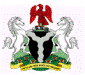 
CROSS RIVER STATE CHART OF ACCOUNT 2019
SOCIAL SERVICES
MINISTRY OF EDUCATION
CROSS RIVER STATE CHART OF ACCOUNT 2019
SOCIAL SERVICES
MINISTRY OF EDUCATION
CROSS RIVER STATE CHART OF ACCOUNT 2019
SOCIAL SERVICES
MINISTRY OF EDUCATION
CROSS RIVER STATE CHART OF ACCOUNT 2019
SOCIAL SERVICES
MINISTRY OF EDUCATION
CROSS RIVER STATE CHART OF ACCOUNT 2019
SOCIAL SERVICES
MINISTRY OF EDUCATION
CROSS RIVER STATE CHART OF ACCOUNT 2019
SOCIAL SERVICES
MINISTRY OF EDUCATION
CROSS RIVER STATE CHART OF ACCOUNT 2019
SOCIAL SERVICES
MINISTRY OF EDUCATION
CROSS RIVER STATE CHART OF ACCOUNT 2019
SOCIAL SERVICES
MINISTRY OF EDUCATION  CODE    CODE    CODE    CODE    CODE    CODE                                   DESCRIPTION                                    APPROVED  
 BUDGET 
2019APPROVED
 PROVISION 
2018 ACTUAL REVENUE/ 
 EXPENDITURE 
JAN. - OCT 201821  2400000000  MINISTRY OF EDUCATION23,315,822,208.09 14,847,913,518.30 0.0021  2400000000  400000  00000000  400000  TOTAL REVENUE191,195,500.00 301,195,500.00 14,524,400.00101  21  2401000100  400000  00000000  400000  OFFICE OF THE COMMISSIONER1,486,287,700.00 1,592,245,500.0074,462,995.00101  21  2401000100  400000  00000000  404000  Earnings and Sales12,000,000.00 12,000,000.00 5,980,000.00101  21  2401000100  400000  00000000  404048  Sales of Application Forms for Opening of New Schools12,000,000.00 12,000,000.00 5,980,000.00101  21  2401000100  400000  00000000  402000  Fines and Fees179,195,500.00 289,195,500.00 8,544,400.00101  21  2401000100  400000  00000000  402023  Fines on Operation of Illegal Schools3,000,000.00 3,000,000.00 1,150,000.00101  21  2401000100  400000  00000000  402034  Search for Lost Certificate2,000,000.00 2,000,000.00 67,000.00101  21  2401000100  400000  00000000  402036  Registration of Private Educational Institutions10,000,000.00 10,451,000.00 3,800,000.00101  21  2401000100  400000  00000000  402037  Renewal Fees for Private Educational Institutions50,000,000.00 163,549,000.00 1,760,000.00101  21  2401000100  400000  00000000  402040  Fees from the French Language Centre300,000.00 300,000.00101  21  2401000100  400000  00000000  402041  Junior School Certificate Examination33,600,000.00 33,600,000.00 451,400.00101  21  2401000100  400000  00000000  402084  Placement Charges for Primary Six Pupils24,000,000.00 24,000,000.00 1,003,000.00101  21  2401000100  400000  00000000  402089  Accreditation of Private Schools10,000,000.00 10,000,000.00101  21  2401000100  400000  00000000  402174  SSII Mock Promotion Examination42,295,500.00 42,295,500.00 313,000.00101  21  2401000100  400000  00000000  402178  Teachers' Registration4,000,000.00101  21  2401000100  409000  00000000  409000  CAPITAL RECEIPTS1,295,092,200.00 1,291,050,000.00 59,938,595.00101  21  2401000100  409000  00000000  409000  Capital Receipts66,050,000.00 66,050,000.00 19,093,460.00101  21  2401000100  409000  00000000  409001  Primary School Computerization66,000,000.00 66,000,000.00 11,640,221.00101  21  2401000100  409000  00000000  409016  Sales of Unservicable Items50,000.00 50,000.00101  21  2401000100  409000  00000000  409600  Grant94,042,200.00 94,042,200.00 40,845,135.00101  21  2401000100  409000  00000000  409617  Grants and Aids94,042,200.00 94,042,200.00101  21  2401000100  409000  00000000  MISCELLANEOUS CAPITAL ITEMS45,000,000.00 45,000,000.00101  21  2401000100  409000  00000000  Retention from School fees for Education Services45,000,000.00 45,000,000.00101  21  2401000100  409000  00000000  409000  Other Capital Receipts1,090,000,000.00 1,085,957,800.00101  21  2401000100  409000  00000000  409772  Retention from School fees for Schools Sports Competition45,000,000.00 40,957,800.00101  21  2401000100  409000  00000000  409773  Maintenance and Development of School Facilities45,000,000.00 45,000,000.00 10,050,073.00101  21  2401000100  409000  00000000  409774  Refunds for Federal Government School Feeding1,000,000,000.00 1,000,000,000.00RECURRENT EXPENDITURE198,019,466.09 187,110,776.30101  21  2401000100  431100  00000000  431100  TOTAL OVERHEAD COST12,162,189.70 10,582,189.70101  21  2401000100  431100  00000000  431100  OFFICE OF THE COMMISSIONER20,124,242,436.62 11,667,242,436.62101  21  2401000100  431100  00000000  431100  OVERHEAD COST1,248,199.30 1,248,199.30101  21  2401000100  431100  00000000  431300  UTILITIES109,562.70 109,562.70101  21  2401000100  431100  00000000  431306  Mail, Courier, Diplomatic Mail, etc.109,562.70 109,562.70101  21  2401000100  431100  00000000  431200  TRAVEL AND TRANSPORT310,400.00 310,400.00101  21  2401000100  431100  00000000  431201  Local Travel and Transport310,400.00 310,400.00101  21  2401000100  431100  00000000  431400  MATERIALS AND SUPPLIES521,147.00 521,147.00101  21  2401000100  431100  00000000  431401  Office Material and Supplies210,737.00 210,737.00101  21  2401000100  431100  00000000  431402  Computer materials and Supplies285,330.00 285,330.00101  21  2401000100  431100  00000000  431404  Printing of Security Documents4,080.00 4,080.00101  21  2401000100  431100  00000000  431411  Other Material and Supply21,000.00 21,000.00101  21  2401000100  431100  00000000  431500  MAINTENANCE REPAIRS AND SERVICES156,000.00 156,000.00101  21  2401000100  431100  00000000  431501  Maintenance - Motor Vehicle120,000.00 120,000.00101  21  2401000100  431100  00000000  431504  Maintenance - Computer and IT Equipment36,000.00 36,000.00101  21  2401000100  431100  00000000  431900  ENTERTAINMENT AND HOSPITALITY151,089.60 151,089.60101  21  2401000100  431100  00000000  431901  Entertainment at Meetings151,089.60 151,089.60100  21  2401000100  439000  00000000  439000  CONSOLIDATED REVENUE FUND CHARGES5,191,495.32 5,191,495.32100  21  2401000100  439000  00000000  439020  COMMISSIONER5,191,495.32 5,191,495.32100  21  2401000100  439000  00000000  439021  Entertainment353,028.00 353,028.00100  21  2401000100  439000  00000000  439022  Vehicle Maintenance882,569.00 882,569.00100  21  2401000100  439000  00000000  439024  Utility353,028.00 353,028.00100  21  2401000100  439000  00000000  439026  Domestic Servant955,164.32 955,164.32100  21  2401000100  439000  00000000  439027  Rent882,568.00 882,568.00100  21  2401000100  439000  00000000  439028  Leave Grant117,676.00 117,676.00100  21  2401000100  439000  00000000  439029  Journal176,514.00 176,514.00100  21  2401000100  439000  00000000  439030  PA Allowance294,190.00 294,190.00100  21  2401000100  439000  00000000  439031  Basic Salaries1,176,758.00 1,176,758.00250  21  2401000100  499900  00000000  499900  CAPITAL EXPENDITURE20,117,802,742.00 11,660,802,742.00250  21  2401000100  00000000  499900  EDUCATION20,117,802,742.00 11,660,802,742.00250  21  2401000100  300004  00000000  499900  Expatriate Staff upkeep and International affiliation related Costs350,000,000.00 350,000,000.00250  21  2401000100  301806  00000000  499900  Construction Academy800,000,000.00 800,000,000.00250  21  2401000100  302279  00000000  499900  Construction of British/Canadian International School3,000,000,000.00250  21  2401000100  302318  00000000  499900  Model Schools for Gifted Children - Obubra,Biase and Yala2,000,000,000.00 2,000,000,000.00250  21  2401000100  304015  00000000  499900  Training and Re-training of Teachers2,500,000.00 2,500,000.00250  21  2401000100  304036  00000000  499900  Conduct of Examination192,544,000.00 175,544,000.00250  21  2401000100  304045  00000000  499900  Monitoring and Evaluation of Projects4,000,000.00 3,000,000.00250  21  2401000100  304077  00000000  499900  Printing of 99882 First School Leaving and Universal Basic Education for the 9-3-4 System2,500,000.00 2,500,000.00250  21  2401000100  304078  00000000  499900  Teacher Registration Council8,891,600.00 8,891,600.00250  21  2401000100  304078  00000000  499900  Teachers Registration for Public Primary/Secondary4,000,000.00250  21  2401000100  304080  00000000  499900  Development of French Language2,000,000.00 2,000,000.00250  21  2401000100  304081  00000000  499900  Writing of Civic Education Textbooks for Primary and Secondary Schools.2,500,000.00 2,500,000.00250  21  2401000100  304083  00000000  499900  Examination Malpratice Eradication Project2,500,000.00 2,500,000.00250  21  2401000100  304084  00000000  499900  Comprehensive Renovation of 40 Secondary Schools Phase 2559,428,967.39 559,428,967.39250  21  2401000100  304084  00000000  499900  Comprehensive Renovation of 60 SecondarySchools880,000,000.00 880,000,000.00250  21  2401000100  304085  00000000  499900  School Census14,826,460.00 14,826,460.00250  21  2401000100  304086  00000000  499900  Completion on Science, Technology, Mathemetics, Debates/Quiz in School25,025,000.00 25,025,000.00250  21  2401000100  304088  00000000  499900  Collaboration with Educomp on E-Learning in School2,500,000.00 2,500,000.00250  21  2401000100  304088  00000000  499900  Collaboration with STEPPING-STONE NIG. on JOLLY PHONETICS in Teaching reading and writing skills in primary schools across the State.3,627,625.00 3,627,625.00250  21  2401000100  304088  00000000  499900  JOLLY PHOENICS in Teaching reading and writing skills in primary school across the state5,188,000.00 5,188,000.00250  21  2401000100  304089  00000000  499900  Collaboration / Network with Federal Ministry of Education/Others on Education Policy4,531,000.00 4,531,000.00250  21  2401000100  304090  00000000  499900  Completion of Community Education Resources Centre33,355,489.61 33,355,489.61250  21  2401000100  304091  00000000  499900  Accreditation of Pubic/Private School in the State15,000,000.00 15,000,000.00250  21  2401000100  304092  00000000  499900  Provision of Equipment for Labs Workshop, and Library in 60 Secondary School231,000,000.00 231,000,000.00250  21  2401000100  304093  00000000  499900  Action Plan for Skill of Reading of Writing in Primary School10,000,000.00 10,000,000.00250  21  2401000100  304094  00000000  499900  Prodution of News Bulletin for the Ministry500,000.00 500,000.00250  21  2401000100  304095  00000000  499900  Printing of Transfer Certificate for UBE and Senior Secondary25,000,000.00 25,000,000.00250  21  2401000100  304096  00000000  499900  Printing of Primary/TECH, Computer Textbooks Phase 32,500,000.00 2,500,000.00250  21  2401000100  304098  00000000  499900  CHORAL&CULTURAL Competition9,161,600.00 9,161,600.00250  21  2401000100  304098  00000000  499900  Schoool Sport Competition40,169,500.00 40,169,500.00250  21  2401000100  304099  00000000  499900  Conduct of Impact Assesment on the implementation of FLHE/HIV&AIDS Education in Schools across the State. 5,000,000.00250  21  2401000100  304100  00000000  499900  Capacity Building for Care Giverson ECC/WE5,087,500.00 5,087,500.00250  21  2401000100  304101  00000000  499900  Education Summit25,000,000.00 25,000,000.00250  21  2401000100  304102  00000000  499900  Processing of Primary /Secondary School Continous Assessment Result120,000,000.00 120,000,000.00250  21  2401000100  304106  00000000  499900  Collaboration with ICT Education5,000,000.00 5,000,000.00250  21  2401000100  304109  00000000  499900  Schools Intervention from Educational Services80,000,000.00 40,000,000.00250  21  2401000100  304130  00000000  499900  Procurement of Early Child Care Development Education (ECCDE), upper level of UBE (JSS1-3) and Secondary School Curricular.7,500,000.00 7,500,000.00250  21  2401000100  304151  00000000  499900  SERVICOM awareness and Capacity Building, Technical Support on Complaint Handling / Monitoring and Evaluation of Service Window750,000.00 750,000.00250  21  2401000100  304269  00000000  499900  Grant in Aids to 11 Mission Schools Across the State27,500,000.00 27,500,000.00250  21  2401000100  304270  00000000  499900  Capacity Building for Inspectors3,000,000.00 3,000,000.00250  21  2401000100  304305  00000000  499900  Education Sector Annual Performance Review Meetings3,125,000.00 3,125,000.00250  21  2401000100  304758  00000000  499900  Construction of West African Teachers Continuous College Biase10,000,000,000.00250  21  2401000100  304758  00000000  499900  Construction of Word Class Pre-Primary and Primary School in Three (3) Senatorial Districts600,000,000.00 600,000,000.00250  21  2401000100  305644  00000000  499900  NOMADIC EDUCATION2,591,000.00 2,591,000.00250  21  2401000100  305745  00000000  499900  Hosting of 3rd CRS Convocation of Education Summit5,000,000.00 5,000,000.00250  21  2401000100  306357  00000000  499900  Feeding of Primary School Pupils800,000,000.00 800,000,000.00250  21  2401000100  307098  00000000  499900  School Uniform Support for Primary School in the State200,000,000.00 200,000,000.00101  21  2401000200  307098  00000000  431100  OFFICE OF THE PERMANENT SECRETARY3,005,185,565.36 3,005,185,565.36101  21  2401000200  431100  00000000  431100  OVERHEAD COST244,000.00 244,000.00101  21  2401000200  431100  00000000  431200  TRAVEL AND TRANSPORT244,000.00 244,000.00101  21  2401000200  431100  00000000  431201  Local Travel and Transport244,000.00 244,000.00100  21  2401000200  439000  00000000  439000  CONSOLIDATED REVENUE FUND CHARGES4,941,565.36 4,941,565.36100  21  2401000200  439000  00000000  439040  PERMANENT SECRETARY4,941,565.36 4,941,565.36100  21  2401000200  439000  00000000  439041  Basic Salaries1,098,121.36 1,098,121.36100  21  2401000200  439000  00000000  439042  Leave Grant109,813.00 109,813.00100  21  2401000200  439000  00000000  439043  Furniture Allowance823,595.00 823,595.00100  21  2401000200  439000  00000000  439045  Vehicle Maintenance164,719.00 164,719.00100  21  2401000200  439000  00000000  439046  Journal164,719.00 164,719.00100  21  2401000200  439000  00000000  439047  Domestic Servant823,595.00 823,595.00100  21  2401000200  439000  00000000  439049  Utility329,438.00 329,438.00100  21  2401000200  439000  00000000  439050  Rent823,595.00 823,595.00100  21  2401000200  439000  00000000  439052  Entertainment329,438.00 329,438.00100  21  2401000200  439000  00000000  439055  PA Allowance274,532.00 274,532.00250  21  2401000200  499900  00000000  499900  CAPITAL EXPENDITURE3,000,000,000.00 3,000,000,000.00250  21  2401000200  00000000  499900  EDUCATION3,000,000,000.00 3,000,000,000.00250  21  2401000200  307098  00000000  499900  School Uniform Support for Post Primary School in the State3,000,000,000.00 3,000,000,000.00101  21  2401000300  307098  00000000  431100  DEPARTMENT OF FINANCE AND SUPPLY830,942.84 830,942.84101  21  2401000300  431100  00000000  431100  OVERHEAD COST830,942.84 830,942.84101  21  2401000300  431100  00000000  431200  TRAVEL AND TRANSPORT213,942.85 213,942.85101  21  2401000300  431100  00000000  431201  Local Travel and Transport213,942.85 213,942.85101  21  2401000300  431100  00000000  431400  MATERIALS AND SUPPLIES388,792.99 388,792.99101  21  2401000300  431100  00000000  431401  Office Material and Supplies183,492.99 183,492.99101  21  2401000300  431100  00000000  431402  Computer materials and Supplies205,300.00 205,300.00101  21  2401000300  431100  00000000  431500  MAINTENANCE REPAIRS AND SERVICES177,807.00 177,807.00101  21  2401000300  431100  00000000  431501  Maintenance - Motor Vehicle120,000.00 120,000.00101  21  2401000300  431100  00000000  431504  Maintenance - Computer and IT Equipment57,807.00 57,807.00101  21  2401000300  431100  00000000  431800  FINANCES EXPENSES50,400.00 50,400.00101  21  2401000300  431100  00000000  431801  Bank Charges (COT, Interest and VAT)50,400.00 50,400.00101  21  2401000400  431100  00000000  431100  DEPARTMENT OF ADMINISTRATION1,252,625.00 1,252,625.00101  21  2401000400  431100  00000000  431100  OVERHEAD COST1,252,625.00 1,252,625.00101  21  2401000400  431100  00000000  431200  TRAVEL AND TRANSPORT212,000.00 212,000.00101  21  2401000400  431100  00000000  431201  Local Travel and Transport212,000.00 212,000.00101  21  2401000400  431100  00000000  431400  MATERIALS AND SUPPLIES764,625.00 764,625.00101  21  2401000400  431100  00000000  431401  Office Material and Supplies383,905.00 383,905.00101  21  2401000400  431100  00000000  431402  Computer materials and Supplies380,720.00 380,720.00101  21  2401000400  431100  00000000  431500  MAINTENANCE REPAIRS AND SERVICES216,000.00 216,000.00101  21  2401000400  431100  00000000  431501  Maintenance - Motor Vehicle128,000.00 128,000.00101  21  2401000400  431100  00000000  431504  Maintenance - Computer and IT Equipment88,000.00 88,000.00101  21  2401000400  431100  00000000  431900  ENTERTAINMENT AND HOSPITALITY60,000.00 60,000.00101  21  2401000400  431100  00000000  431901  Entertainment at Meetings60,000.00 60,000.00101  21  2401000500  431100  00000000  431100  DEPARTMENT OF PLANNING, RESEARCH AND STATISTICS1,411,500.00 1,311,500.00101  21  2401000500  431100  00000000  431100  OVERHEAD COST1,411,500.00 1,311,500.00101  21  2401000500  431100  00000000  431200  TRAVEL AND TRANSPORT300,000.00 300,000.00101  21  2401000500  431100  00000000  431201  Local Travel and Transport300,000.00 300,000.00101  21  2401000500  431100  00000000  431400  MATERIALS AND SUPPLIES574,000.00 574,000.00101  21  2401000500  431100  00000000  431401  Office Material and Supplies270,000.00 270,000.00101  21  2401000500  431100  00000000  431402  Computer materials and Supplies304,000.00 304,000.00101  21  2401000500  431100  00000000  431500  MAINTENANCE REPAIRS AND SERVICES483,600.00 383,600.00101  21  2401000500  431100  00000000  431501  Maintenance - Motor Vehicle188,000.00 88,000.00101  21  2401000500  431100  00000000  431504  Maintenance - Computer and IT Equipment295,600.00 295,600.00101  21  2401000500  431100  00000000  432600  OTHER SERVICES53,900.00 53,900.00101  21  2401000500  431100  00000000  432606  SERVICOM53,900.00 53,900.00101  21  2401000600  431100  00000000  431100  DEPARTMENT OF INSPECTORATE109,917,273.89 109,917,273.89101  21  2401000600  431000  00000000  431000  PERSONNEL COST106,881,316.13 106,881,316.13101  21  2401000600  431000  00000000  431010  BASIC SALARIES56,956,103.86 56,956,103.86101  21  2401000600  431000  00000000  431011  Basic Salaries56,956,103.86 56,956,103.86101  21  2401000600  431000  00000000  431020  REGULAR ALLOWANCE49,925,212.27 49,925,212.27101  21  2401000600  431000  00000000  431021  Rent27,283,695.24 27,283,695.24101  21  2401000600  431000  00000000  431022  Transport7,601,712.62 7,601,712.62101  21  2401000600  431000  00000000  431023  Utility1,036,760.69 1,036,760.69101  21  2401000600  431000  00000000  431024  Domestic Servant6,674,988.00 6,674,988.00101  21  2401000600  431000  00000000  431025  Entertainment160,056.00 160,056.00101  21  2401000600  431000  00000000  431029  Leave Grant5,439,948.96 5,439,948.96101  21  2401000600  431000  00000000  431030  Meal Subsidy1,728,050.76 1,728,050.76101  21  2401000600  431100  00000000  431100  OVERHEAD COST3,035,957.76 3,035,957.76101  21  2401000600  431100  00000000  431200  TRAVEL AND TRANSPORT300,000.00 300,000.00101  21  2401000600  431100  00000000  431201  Local Travel and Transport300,000.00 300,000.00101  21  2401000600  431100  00000000  431400  MATERIALS AND SUPPLIES422,000.00 422,000.00101  21  2401000600  431100  00000000  431401  Office Material and Supplies270,000.00 270,000.00101  21  2401000600  431100  00000000  431402  Computer materials and Supplies152,000.00 152,000.00101  21  2401000600  431100  00000000  431500  MAINTENANCE REPAIRS AND SERVICES399,542.40 399,542.40101  21  2401000600  431100  00000000  431501  Maintenance - Motor Vehicle238,000.00 238,000.00101  21  2401000600  431100  00000000  431504  Maintenance - Computer and IT Equipment161,542.40 161,542.40101  21  2401000600  431100  00000000  431900  ENTERTAINMENT AND HOSPITALITY1,914,415.36 1,914,415.36101  21  2401000600  431100  00000000  431901  Entertainment at Meetings1,914,415.36 1,914,415.36101  21  2401000700  431100  00000000  431100  DEPARTMENT OF EXAMINATION AND CERTIFICATION23,395,036.78 13,666,346.99101  21  2401000700  431000  00000000  431000  PERSONNEL COST22,093,494.38 12,764,804.59101  21  2401000700  431000  00000000  431010  BASIC SALARIES22,093,494.38 6,442,758.21101  21  2401000700  431000  00000000  431011  Basic Salaries22,093,494.38 6,442,758.21101  21  2401000700  431000  00000000  431020  REGULAR ALLOWANCE 6,322,046.38101  21  2401000700  431000  00000000  431021  Rent 3,221,379.09101  21  2401000700  431000  00000000  431022  Transport 841,888.08101  21  2401000700  431000  00000000  431023  Utility 114,802.92101  21  2401000700  431000  00000000  431024  Domestic Servant 1,271,426.28101  21  2401000700  431000  00000000  431025  Entertainment 36,936.00101  21  2401000700  431000  00000000  431029  Leave Grant 644,275.81101  21  2401000700  431000  00000000  431030  Meal Subsidy 191,338.20101  21  2401000700  431100  00000000  431100  OVERHEAD COST1,301,542.40 901,542.40101  21  2401000700  431100  00000000  431200  TRAVEL AND TRANSPORT280,000.00 280,000.00101  21  2401000700  431100  00000000  431201  Local Travel and Transport280,000.00 280,000.00101  21  2401000700  431100  00000000  431400  MATERIALS AND SUPPLIES322,000.00 322,000.00101  21  2401000700  431100  00000000  431401  Office Material and Supplies170,000.00 170,000.00101  21  2401000700  431100  00000000  431402  Computer materials and Supplies152,000.00 152,000.00101  21  2401000700  431100  00000000  431500  MAINTENANCE REPAIRS AND SERVICES699,542.40 299,542.40101  21  2401000700  431100  00000000  431501  Maintenance - Motor Vehicle438,000.00 138,000.00101  21  2401000700  431100  00000000  431504  Maintenance - Computer and IT Equipment261,542.40 161,542.40101  21  2401000800  431100  00000000  431100  DEPARTMENT OF SCHOOLS44,450,462.76 44,070,462.76101  21  2401000800  431000  00000000  431000  PERSONNEL COST42,948,920.36 42,948,920.36101  21  2401000800  431000  00000000  431010  BASIC SALARIES22,093,404.38 22,093,404.38101  21  2401000800  431000  00000000  431011  Basic Salaries22,093,404.38 22,093,404.38101  21  2401000800  431000  00000000  431020  REGULAR ALLOWANCE20,855,515.98 20,855,515.98101  21  2401000800  431000  00000000  431021  Rent11,046,747.19 11,046,747.19101  21  2401000800  431000  00000000  431022  Transport2,978,340.71 2,978,340.71101  21  2401000800  431000  00000000  431023  Utility406,228.61 406,228.61101  21  2401000800  431000  00000000  431024  Domestic Servant3,463,875.06 3,463,875.06101  21  2401000800  431000  00000000  431025  Entertainment73,872.00 73,872.00101  21  2401000800  431000  00000000  431029  Leave Grant2,209,349.43 2,209,349.43101  21  2401000800  431000  00000000  431030  Meal Subsidy677,102.98 677,102.98101  21  2401000800  431100  00000000  431100  OVERHEAD COST1,501,542.40 1,121,542.40101  21  2401000800  431100  00000000  431200  TRAVEL AND TRANSPORT480,000.00 300,000.00101  21  2401000800  431100  00000000  431201  Local Travel and Transport480,000.00 300,000.00101  21  2401000800  431100  00000000  431400  MATERIALS AND SUPPLIES322,000.00 322,000.00101  21  2401000800  431100  00000000  431401  Office Material and Supplies170,000.00 170,000.00101  21  2401000800  431100  00000000  431402  Computer materials and Supplies152,000.00 152,000.00101  21  2401000800  431100  00000000  431500  MAINTENANCE REPAIRS AND SERVICES399,542.40 299,542.40101  21  2401000800  431100  00000000  431501  Maintenance - Motor Vehicle138,000.00 138,000.00101  21  2401000800  431100  00000000  431504  Maintenance - Computer and IT Equipment261,542.40 161,542.40101  21  2401000800  431100  00000000  431900  ENTERTAINMENT AND HOSPITALITY300,000.00 200,000.00101  21  2401000800  431100  00000000  431901  Entertainment at Meetings300,000.00 200,000.00101  21  2401000900  431100  00000000  431100  EDUCATION RESOURCE CENTRE5,136,364.84 4,436,364.84101  21  2401000900  431000  00000000  431000  PERSONNEL COST3,800,484.84 3,800,484.84101  21  2401000900  431000  00000000  431010  BASIC SALARIES1,773,240.34 1,773,240.34101  21  2401000900  431000  00000000  431011  Basic Salaries1,773,240.34 1,773,240.34101  21  2401000900  431000  00000000  431020  REGULAR ALLOWANCE2,027,244.50 2,027,244.50101  21  2401000900  431000  00000000  431021  Rent886,620.17 886,620.17101  21  2401000900  431000  00000000  431022  Transport248,824.22 248,824.22101  21  2401000900  431000  00000000  431023  Utility42,447.20 42,447.20101  21  2401000900  431000  00000000  431024  Domestic Servant603,165.92 603,165.92101  21  2401000900  431000  00000000  431025  Entertainment12,312.00 12,312.00101  21  2401000900  431000  00000000  431029  Leave Grant177,324.03 177,324.03101  21  2401000900  431000  00000000  431030  Meal Subsidy56,550.96 56,550.96101  21  2401000900  431100  00000000  431100  OVERHEAD COST1,335,880.00 635,880.00101  21  2401000900  431100  00000000  431400  MATERIALS AND SUPPLIES422,000.00 122,000.00101  21  2401000900  431100  00000000  431401  Office Material and Supplies270,000.00 70,000.00101  21  2401000900  431100  00000000  431402  Computer materials and Supplies152,000.00 52,000.00101  21  2401000900  431100  00000000  431500  MAINTENANCE REPAIRS AND SERVICES613,880.00 313,880.00101  21  2401000900  431100  00000000  431501  Maintenance - Motor Vehicle219,000.00 119,000.00101  21  2401000900  431100  00000000  431504  Maintenance - Computer and IT Equipment394,880.00 194,880.00101  21  2401000900  431100  00000000  431900  ENTERTAINMENT AND HOSPITALITY300,000.00 200,000.00101  21  2401000900  431100  00000000  431901  Entertainment at Meetings300,000.00 200,000.00SUMMARY    Revenue    191,195,500.00301,195,500.0014,524,400.00Capital Receipts    1,295,092,200.001,291,050,000.0059,938,595.00TOTAL    1,486,287,700.001,592,245,500.0074,462,995.00Personnel Cost    175,724,215.71166,395,525.920.00Overhead Cost    12,162,189.7010,582,189.700.00Consolidated Revenue Charges    10,133,060.6810,133,060.680.00SUB-TOTAL    198,019,466.09187,110,776.300.00Capital Expenditure    23,117,802,742.0014,660,802,742.000.00TOTAL MINISTRY OF EDUCATION    23,315,822,208.0914,847,913,518.300.00Cross River State 2019 Approved BudgetCross River State 2019 Approved BudgetCross River State 2019 Approved BudgetCross River State 2019 Approved BudgetCross River State 2019 Approved BudgetCross River State 2019 Approved BudgetCross River State 2019 Approved Budget
CROSS RIVER STATE CHART OF ACCOUNT 2019
SOCIAL SERVICES
CRS UNIVERSITY OF TECHNOLOGY
CROSS RIVER STATE CHART OF ACCOUNT 2019
SOCIAL SERVICES
CRS UNIVERSITY OF TECHNOLOGY
CROSS RIVER STATE CHART OF ACCOUNT 2019
SOCIAL SERVICES
CRS UNIVERSITY OF TECHNOLOGY
CROSS RIVER STATE CHART OF ACCOUNT 2019
SOCIAL SERVICES
CRS UNIVERSITY OF TECHNOLOGY
CROSS RIVER STATE CHART OF ACCOUNT 2019
SOCIAL SERVICES
CRS UNIVERSITY OF TECHNOLOGY
CROSS RIVER STATE CHART OF ACCOUNT 2019
SOCIAL SERVICES
CRS UNIVERSITY OF TECHNOLOGY
CROSS RIVER STATE CHART OF ACCOUNT 2019
SOCIAL SERVICES
CRS UNIVERSITY OF TECHNOLOGY
CROSS RIVER STATE CHART OF ACCOUNT 2019
SOCIAL SERVICES
CRS UNIVERSITY OF TECHNOLOGY  CODE    CODE    CODE    CODE    CODE    CODE                                   DESCRIPTION                                    APPROVED  
 BUDGET 
2019APPROVED
 PROVISION 
2018 ACTUAL REVENUE/ 
 EXPENDITURE 
JAN. - OCT 201821  2404000000  CRS UNIVERSITY OF TECHNOLOGY11,975,774,548.73 10,926,753,327.7121  2404000000  400000  00000000  400000  TOTAL REVENUE1,591,380,428.00 1,352,668,548.00101  21  2404000100  400000  00000000  400000  VICE CHANCELLOR11,501,320,515.78 11,008,167,680.22101  21  2404000100  400000  00000000  404000  Earnings and Sales1,530,000.00 1,530,000.00101  21  2404000100  400000  00000000  404081  Sales of Farm Produce1,530,000.00 1,530,000.00101  21  2404000100  400000  00000000  402000  Fines and Fees1,580,027,180.00 1,343,815,300.00101  21  2404000100  400000  00000000  402002  Contractors Registration Fee Charge500,000.00 500,000.00101  21  2404000100  400000  00000000  402102  General rehab / Development Levy Fees313,925,000.00 263,798,000.00101  21  2404000100  400000  00000000  402108  Examiniation Fee18,352,100.00 14,775,500.00101  21  2404000100  400000  00000000  402137  Laboratory Fees37,127,700.00 30,917,500.00101  21  2404000100  400000  00000000  402143  Library Services Fee9,218,400.00 7,524,400.00101  21  2404000100  400000  00000000  402167  Sales of admission Forms5,000,000.00 5,000,000.00101  21  2404000100  400000  00000000  402174  Sport / Game Fees9,387,800.00 8,071,000.00101  21  2404000100  400000  00000000  402180  Tenders Fee Charges1,500,000.00 2,000,000.00101  21  2404000100  400000  00000000  402181  Tution / Acceptance Fee699,276,200.00 640,356,200.00101  21  2404000100  400000  00000000  402181  Acceptance Fees67,500,000.00 640,356,200.00101  21  2404000100  400000  00000000  402189  Registration43,640,700.00 36,627,500.00101  21  2404000100  400000  00000000  402190  Caution / Deposit Fee2,480,500.00 2,205,500.00101  21  2404000100  400000  00000000  402192  Income from Medical Services500,000.00 15,275,500.00101  21  2404000100  400000  00000000  402192  Medical Services Fee18,352,100.00 15,275,500.00101  21  2404000100  400000  00000000  402193  Certificate Verification Fee7,441,500.00 6,616,500.00101  21  2404000100  400000  00000000  402194  Convocation20,000,000.00 10,200,000.00101  21  2404000100  400000  00000000  402197  Accomodation Fee25,000,000.00 12,000,000.00101  21  2404000100  400000  00000000  402198  Funds from CISCO750,000.00 250,000.00101  21  2404000100  400000  00000000  402199  Sanitation / Utility / Security Fee18,863,600.00 16,670,000.00101  21  2404000100  400000  00000000  402200  Student Affiars Record Fee5,378,580.00 4,022,700.00101  21  2404000100  400000  00000000  402201  Student Handbook2,255,000.00 2,005,000.00101  21  2404000100  400000  00000000  402203  Net Fund from CRUTECH Services15,000,000.00 15,000,000.00101  21  2404000100  400000  00000000  402203  Net Fund from CRUTECH Education Services55,250,000.00 70,000,000.00101  21  2404000100  400000  00000000  402204  Transcript6,300,000.00 2,000,000.00101  21  2404000100  400000  00000000  402205  Post UME Charges10,000,000.00 77,000,000.00101  21  2404000100  400000  00000000  402205  Post-Graduate Fees70,000,000.00 77,000,000.00101  21  2404000100  400000  00000000  402206  Disposal of Fixed Assest1,000,000.00 500,000.00101  21  2404000100  400000  00000000  402223  Edu - Portal Charges116,028,000.00 100,000,000.00101  21  2404000100  400000  00000000  402232  Guest House Fees 500,000.00101  21  2404000100  400000  00000000  407000  Miscellaneous Revenue3,000,000.00 500,000.00101  21  2404000100  400000  00000000  407007  SIWES INCOME3,000,000.00 500,000.00101  21  2404000100  400000  00000000  405000  Rent on Government Property6,823,248.00 6,823,248.00101  21  2404000100  400000  00000000  405000  Rent from Government Quarter(Economic Rent) 6,823,248.00101  21  2404000100  400000  00000000  405000  Economic Rent6,823,248.00 6,823,248.00101  21  2404000100  409000  00000000  409000  CAPITAL RECEIPTS9,909,940,087.78 9,655,499,132.22101  21  2404000100  409000  00000000  409000  Capital Receipts319,209,212.00 319,209,212.00101  21  2404000100  409000  00000000  409020  1% Local Governmet Contribution 319,209,212.00101  21  2404000100  409000  00000000  409020  1% Local Government Contribution319,209,212.00 319,209,212.00101  21  2404000100  409000  00000000  409600  Grant – 4469,590,730,875.78 9,336,289,920.22101  21  2404000100  409000  00000000  409615  Funds from the CR State Government(Earned Allowances)4,071,783,452.19 9,336,289,920.22101  21  2404000100  409000  00000000  409615  Tertiary Educational Trust Fund815,988,762.87 9,336,289,920.22101  21  2404000100  409000  00000000  409615  Funds from the CR State Government(Salary Arrears)1,193,224,808.50 9,336,289,920.22101  21  2404000100  409000  00000000  409615  Funds from the CR State Government(Accreditation)667,712,498.00 9,336,289,920.22101  21  2404000100  409000  00000000  409615  Funds from the CR State Government(Subvention)2,729,027,402.62 9,336,289,920.22101  21  2404000100  409000  00000000  409615  Presidential Needs Assessment Intervention112,993,951.60 9,336,289,920.22101  21  2404000100  409000  00000000  409615  Educational Trust Fund (Grant) 9,336,289,920.22RECURRENT EXPENDITURE9,397,809,375.59 8,180,327,197.71101  21  2404000100  431100  00000000  431000  PERSONNEL COST8,745,838,400.67 7,544,367,722.79101  21  2404000100  431100  00000000  431100  VICE CHANCELLOR9,032,978,714.26 8,065,774,054.83101  21  2404000100  431000  00000000  431000  PERSONNEL COST6,195,720,079.15 5,085,154,462.86101  21  2404000100  431000  00000000  431010  BASIC SALARIES174,369,899.32 144,624,283.48101  21  2404000100  431000  00000000  431011  Basic Salaries174,369,899.32 144,624,283.48101  21  2404000100  431000  00000000  305200  REGULAR ALLOWANCE4,798,604,848.01 3,717,784,847.56101  21  2404000100  431000  00000000  305274  Earned Allowance4,660,833,909.06 3,589,050,456.87101  21  2404000100  431000  00000000  431021  Rent43,953,645.85 34,917,097.59101  21  2404000100  431000  00000000  431027  Shift1,560,000.00 1,560,000.00101  21  2404000100  431000  00000000  431049  Peculia/Conpua92,257,293.10 92,257,293.10101  21  2404000100  431000  00000000  431050  PROVISION FOR SALARY INCREAMENT350,000,000.00 350,000,000.00101  21  2404000100  431000  00000000  431052  Arrears of Salaries350,000,000.00 350,000,000.00101  21  2404000100  431000  00000000  431060  NON - PAY ROLL PERSONNEL872,745,331.82 872,745,331.82101  21  2404000100  431000  00000000  431061  Non Pay Roll Allowance872,745,331.82 872,745,331.82101  21  2404000100  431100  00000000  431100  OVERHEAD COST259,293,461.97 234,193,461.97101  21  2404000100  431100  00000000  431300  UTILITIES2,371,600.00 2,371,600.00101  21  2404000100  431100  00000000  431302  Telephone763,600.00 763,600.00101  21  2404000100  431100  00000000  431304  Water Rate408,000.00 408,000.00101  21  2404000100  431100  00000000  431306  Mail, Courier, Diplomatic Mail, etc.1,200,000.00 1,200,000.00101  21  2404000100  431100  00000000  431200  TRAVEL AND TRANSPORT19,440,000.00 23,440,000.00101  21  2404000100  431100  00000000  431201  Local Travel and Transport19,440,000.00 23,440,000.00101  21  2404000100  431100  00000000  431400  MATERIALS AND SUPPLIES6,623,150.00 6,623,150.00101  21  2404000100  431100  00000000  431401  Office Material and Supplies2,088,500.00 2,088,500.00101  21  2404000100  431100  00000000  431402  Computer materials and Supplies3,309,500.00 3,309,500.00101  21  2404000100  431100  00000000  431403  Libray Books and Periodicals580,800.00 580,800.00101  21  2404000100  431100  00000000  431408  Uniform and other Clothing344,350.00 344,350.00101  21  2404000100  431100  00000000  431410  Teaching Aid Materials300,000.00 300,000.00101  21  2404000100  431100  00000000  431500  MAINTENANCE REPAIRS AND SERVICES7,810,000.00 7,810,000.00101  21  2404000100  431100  00000000  431501  Maintenance - Motor Vehicle6,010,000.00 6,010,000.00101  21  2404000100  431100  00000000  431509  Other Services1,800,000.00 1,800,000.00101  21  2404000100  431100  00000000  431600  TRAINING AND STAFF DEVELOPMENT37,500,000.00 37,500,000.00101  21  2404000100  431100  00000000  431601  Local Training25,000,000.00 25,000,000.00101  21  2404000100  431100  00000000  431610  Research/Publication12,500,000.00 12,500,000.00101  21  2404000100  431100  00000000  432200  GRANT, CONTRIBUTION, SUBVENTION AND SUBSCRIPTION5,100,000.00101  21  2404000100  431100  00000000  432204  Subscription to Professional Bodies5,100,000.00101  21  2404000100  431100  00000000  431900  ENTERTAINMENT AND HOSPITALITY16,881,711.97 16,881,711.97101  21  2404000100  431100  00000000  431901  Entertainment at Meetings2,721,711.97 2,721,711.97101  21  2404000100  431100  00000000  431902  Financial Assistance2,500,000.00 2,500,000.00101  21  2404000100  431100  00000000  431909  Expenses on Visiting Lecturers11,660,000.00 11,660,000.00101  21  2404000100  431100  00000000  432600  OTHER SERVICES143,417,000.00 119,417,000.00101  21  2404000100  431100  00000000  432602  Security Vote4,200,000.00 4,200,000.00101  21  2404000100  431100  00000000  432603  Security Services18,000,000.00101  21  2404000100  431100  00000000  432604  Press and Public Relation / Advertisement6,000,000.00101  21  2404000100  431100  00000000  432633  Examination Expenses19,612,000.00 19,612,000.00101  21  2404000100  431100  00000000  432639  Hostel Expenses9,471,000.00 9,471,000.00101  21  2404000100  431100  00000000  432640  Over time Allowance2,000,000.00 2,000,000.00101  21  2404000100  431100  00000000  432643  Student Union Government5,544,000.00 5,544,000.00101  21  2404000100  431100  00000000  432670  SIWESS Expenses3,280,000.00 3,280,000.00101  21  2404000100  431100  00000000  432671  Community Service2,500,000.00 2,500,000.00101  21  2404000100  431100  00000000  432673  Students Excursion3,030,000.00 3,030,000.00101  21  2404000100  431100  00000000  432675  Harzard/Vote Proceedings37,800,000.00 37,800,000.00101  21  2404000100  431100  00000000  432693  Matriculation /Convocation30,000,000.00 30,000,000.00101  21  2404000100  431100  00000000  432703  Headship Allowance1,980,000.00 1,980,000.00101  21  2404000100  431100  00000000  431700  CONSULTANCY AND PROFESSIONAL SERVICES20,150,000.00 20,150,000.00101  21  2404000100  431100  00000000  431701  Financial Consultancy2,300,000.00 2,300,000.00101  21  2404000100  431100  00000000  431704  Engineering Service6,000,000.00 6,000,000.00101  21  2404000100  431100  00000000  431706  Medical Services3,450,000.00 3,450,000.00101  21  2404000100  431100  00000000  431708  Other Professional Services3,300,000.00 3,300,000.00101  21  2404000100  431100  00000000  432204  Subscription to Professional Bodies5,100,000.00 5,100,000.00250  21  2404000100  499900  00000000  499900  CAPITAL EXPENDITURE2,577,965,173.14 2,746,426,130.00250  21  2404000100  304000  00000000  499900  EDUCATION2,466,965,173.14 2,549,493,000.00250  21  2404000100  00000000  499900  Procurement of MUSEUM and Mutuary Material for Faculty of Bacic Medical Sciences3,000,000.00 5,890,500.00250  21  2404000100  300007  00000000  499900  Procurement of Engineering Equipment7,221,642.75 130,000,000.00250  21  2404000100  300007  00000000  499900  Procurement of Equipment for Advance Physics Lab. in Physics Department 429,000.00250  21  2404000100  300007  00000000  499900  Procurement of Equipment for Radiation and Health Physics Lab. in Physics Department 3,179,000.00250  21  2404000100  300038  00000000  499900  Management of 100Heactares of Teak Plantation1,155,000.00 1,155,000.00250  21  2404000100  301406  00000000  499900  Purchase of Animal Feeds inAnimal Science Department2,845,590.00 2,845,590.00250  21  2404000100  302100  00000000  499900  Entreprenurship Centre(TETFUNDS) 55,000,000.00250  21  2404000100  302266  00000000  499900  Construction of Access Road to Gust House in Obubra Campus20,000,000.00 5,665,000.00250  21  2404000100  302282  00000000  499900  Rehabilitation of Roads in Ogoja and Calabar Campuses15,000,000.00 10,000,000.00250  21  2404000100  304030  00000000  499900  Procurement of 4Nos.Hilux Pickup Vehicles with Petrol Engine21,000,000.00 100,000,000.00250  21  2404000100  304030  00000000  499900  Procurement of official vehicles58,000,000.00 15,000,000.00250  21  2404000100  304052  00000000  499900  Payment for Internet Bandwidth5,775,000.00 5,775,000.00250  21  2404000100  304053  00000000  499900  Procurement of Office Furniture and Equipment in Dean Office of Obubra Campus 3,606,900.00250  21  2404000100  304178  00000000  499900  Procurement of Office Furniture10,707,480.00 80,000,000.00250  21  2404000100  304195  00000000  499900  Renovation of Labs,Studios and Workshops 52,116,935.48250  21  2404000100  304198  00000000  499900  Counterpart funding for the Construction of APPROVED foundry & 1No 50KVA generating set in the faculty of Engineering 20,717,916.00250  21  2404000100  304206  00000000  499900  Construction of 2No Workshops for Virtual Art Tech.2,200,000.00 2,200,000.00250  21  2404000100  304218  00000000  499900  Acquisition of Fuel dump for Diesel 46,820,052.24250  21  2404000100  304219  00000000  499900  Preparation of CRUTECH Master Plan15,000,000.00 10,000,000.00250  21  2404000100  304222  00000000  499900  Procurement of 50 Laser Printer Each Year60,000,000.00 1,631,982.00250  21  2404000100  304223  00000000  499900  Procurement of Various Computer/Engineering Softwares 4,954,400.00250  21  2404000100  304227  00000000  499900  Fencing of 100Km of University Land10,000,000.00 10,000,000.00250  21  2404000100  304230  00000000  499900  Procurement of Lab. Chemicals for the Faculty of Health Science3,000,000.00 5,250,000.00250  21  2404000100  304233  00000000  499900  Procurement of Mechanical and Laboratory Equipment for Mechanical Engineering Department200,000,000.00250  21  2404000100  304233  00000000  499900  Procurement of Soil Mechanics Laboratory Equipment ,Machines and Apparatus for Civil Engineering Department50,000,000.00 15,788,164.00250  21  2404000100  304234  00000000  499900  Development of 5000 Hectare of Teak& Oil Plantations3,000,000.00 1,100,000.00250  21  2404000100  304236  00000000  499900  Procurement of Laboratory Equipment in the Faculty of Engineering, Education, Environmental Sceinces, Management5,000,000.00250  21  2404000100  304237  00000000  499900  Construction of Lecture Theatre99,353,653.62 250,000,000.00250  21  2404000100  304238  00000000  499900  Procurement of Laboratory Glassware in the Faculty of Health Science5,000,000.00 1,155,000.00250  21  2404000100  304242  00000000  499900  Renovation of CRUTECH Hotel, Ogoja2,000,000.00250  21  2404000100  304243  00000000  499900  Manufacture & Installation of Fumiture & Fittings 7No Laboratories in the Faculty of Health Sciences Okuku8,000,000.00 10,616,695.00250  21  2404000100  304246  00000000  499900  Counterpart funding for Construction of Advanced Manfacturing Workshop & Generator with Accessories in Faculty of Engineering5,000,000.00 31,549,317.00250  21  2404000100  304253  00000000  499900  Procurement of Medical Equipmwnt for Ogoja Campus5,000,000.00 5,000,000.00250  21  2404000100  304257  00000000  499900  Rehabilitation of physical Planning /Maintenance Workshop(Phase5,000,000.00 5,775,000.00250  21  2404000100  304259  00000000  499900  Procurement of Laboratory Equipment in the Faculty of Enginnering, Education, Environmental Sciences, Management and Agriculture (Phase 25,000,000.00250  21  2404000100  304263  00000000  499900  Procurement of Chemical/Reagent for Faculties of Science and Agricuture 45,000,000.00250  21  2404000100  304278  00000000  499900  Renovation of Academic Block A and B in Calabar Campus10,000,000.00250  21  2404000100  304288  00000000  499900  Construction and Rehabilitation of Roads in Calabar Campus5,000,000.00 13,571,250.00250  21  2404000100  304292  00000000  499900  Re-roofing of Central Store in Obubra Campus 9,296,364.00250  21  2404000100  304292  00000000  499900  Re-roofing of Library Health Centre and Laboratories Obubra3,000,000.00 20,000,000.00250  21  2404000100  304292  00000000  499900  Re-roofing of Power House in Obubra Campus4,000,000.00 3,649,646.00250  21  2404000100  304292  00000000  499900  Re-roofing of Works and Forestry Workshop in Obubra Campus10,000,000.00 9,516,364.00250  21  2404000100  304307  00000000  499900  Construction of Resource Centre for EIRD Centre12,438,165.60250  21  2404000100  304308  00000000  499900  Production of 2000 no Academic Gown16,000,000.00 6,237,000.00250  21  2404000100  304545  00000000  499900  Procurement of Equipment and Apparatus for Physics Electronic and Instructional Lab.12,000,000.00 8,814,267.00250  21  2404000100  304545  00000000  499900  Procurement of Equipment and Apparatus in Experiments in Ciruit Therorem Lab.2,000,000.00 1,041,700.00250  21  2404000100  304545  00000000  499900  Procurement of Strenght of Materials Laboratory5,000,000.00 17,798,330.00250  21  2404000100  304545  00000000  499900  Provision of Equipment,Tools and Apparatus in the Department of Forestry and Wildlife10,000,000.00 4,902,150.00250  21  2404000100  304545  00000000  499900  Provision of Laboratory Equipment and Chemicals in Fisheries Department1,826,935.00 1,826,935.00250  21  2404000100  304554  00000000  499900  Upgrade of Hostel 1,2 and 3 In Calabar Campus45,000,000.00250  21  2404000100  304581  00000000  499900  Construction of 2 Storey Classroom Block with Offices99,353,653.62 200,000,000.00250  21  2404000100  304669  00000000  499900  Procurement of Assorted Textbooks, Journals and Reference Texts19,431,212.63 128,800,000.00250  21  2404000100  304679  00000000  499900  Procurement of 318 Double Bunk Bed for Hostels in Campus5,000,000.00 954,000.00250  21  2404000100  304694  00000000  499900  Equipment for Mini Feed Mill for Teaching and Reseach in Animal Science Department4,000,000.00 2,816,110.00250  21  2404000100  304720  00000000  499900  Installation of Wire Mesh in Goat Sheds-Animal Science Department2,000,000.00250  21  2404000100  304725  00000000  499900  Accreditation Expenses667,712,498.00250  21  2404000100  304764  00000000  499900  Completion of Cyber Cafe in Calabar Campus 21,981,941.51250  21  2404000100  304839  00000000  499900  Advocacy/Publication of TETFUND Project2,000,000.00 2,000,000.00250  21  2404000100  304911  00000000  499900  Construction of 2 Storey Laboratory Bilding with Offices179,249,415.90 200,000,000.00250  21  2404000100  305063  00000000  499900  Renovation of Battery Gate, Piggery,Brooding House and Layers House in Animal Science Department2,000,000.00 988,000.00250  21  2404000100  305071  00000000  499900  Furnishing of 10 Classroom with Student Desks120,000,000.00 120,000,000.00250  21  2404000100  305090  00000000  499900  ICT Support7,500,000.00 7,500,000.00250  21  2404000100  305099  00000000  499900  Programme of Upgrade(Prov.of Research Facilities) TETFUND20,000,000.00 20,000,000.00250  21  2404000100  305100  00000000  499900  Construction/Renovation of Recreational Facilities15,000,000.00 15,000,000.00250  21  2404000100  305241  00000000  499900  Procurement of Labs and Studios Equipment for Calabar Campus (TETFUND)39,125,572.26250  21  2404000100  305697  00000000  499900  Management and Stocking Livestock7,000,000.00 5,775,000.00250  21  2404000100  306250  00000000  499900  Procurement of Equipment and Tools for Energy and Environment Physics Lab.3,000,000.00 21,818,500.00250  21  2404000100  306440  00000000  499900  Contruction of Nos. Two(2)Sreen House in Obubra Campus15,000,000.00 10,808,907.00250  21  2404000100  306647  00000000  499900  Procurement of Office Equipment and Furniture for Bursary Department23,829,500.00250  21  2404000100  306647  00000000  499900  Procurement of Office Equipment and Furniture in Central Registry ,Calabar Campus13,809,600.00 13,809,600.00250  21  2404000100  306661  00000000  499900  Renovation of Staff Offices20,000,000.00 20,000,000.00250  21  2404000100  306700  00000000  499900  Purchase of Birds and Drugs for Breeding2,000,000.00 1,171,500.00250  21  2404000100  306802  00000000  499900  Printing of Various Security Documents10,000,000.00 3,964,004.00250  21  2404000100  306878  00000000  499900  Manucripts Development22,000,000.00 22,000,000.00250  21  2404000100  306924  00000000  499900  Computerisation of Crutech Payroll8,000,000.00 5,775,000.00250  21  2404000100  306924  00000000  499900  Procurement of 85 Nos. HP Laptops Computers with Accessories2,116,537.76 17,410,000.00250  21  2404000100  306940  00000000  499900  Procurement of Office Equipment and Furniture in Pension Unit of Registry3,000,000.00 1,041,700.00250  21  2404000100  306943  00000000  499900  Procurement of 3Nos. Hilux Pickup Van(Gorrilla)19,000,000.00250  21  2404000100  306953  00000000  499900  Staff Training and Development(TETFUND)180,000,000.00 225,000,000.00250  21  2404000100  306996  00000000  499900  Publication of Journals(TETFUND)25,000,000.00 25,000,000.00250  21  2404000100  307047  00000000  499900  Fencing of Livestocks Farm Phase 1 in Amimal Science Department5,000,000.00 3,243,889.00250  21  2404000100  307168  00000000  499900  Conference Attendance(TETFUNDS)30,000,000.00 60,000,000.00250  21  2404000100  307178  00000000  499900  Procurement of Equipment and Tools for EM and DC5,153,659.50 50,000,000.00250  21  2404000100  307178  00000000  499900  Procurement of Equipment for Biotech Laboratory in Calabar Campus3,000,000.00250  21  2404000100  307178  00000000  499900  Procurement of Equipment for Nuclear Physics Expereriment Laboratory2,000,000.00 8,987,000.00250  21  2404000100  307178  00000000  499900  Procurement of Metrological Equipment and Drawing Boards in Calabar Campus(TETFUND) 10,357,469.77250  21  2404000100  307178  00000000  499900  Procurement of Metrological Equipment and Drawing Boards in Environment/Sscience11,000,000.00 11,000,000.00250  21  2404000100  307178  00000000  499900  Procurement of Office Furniture and Equipment in HOD's Office and Other Offices 3,054,000.00250  21  2404000100  307178  00000000  499900  Procurement of Tools and Equipment for Works Department in Obubra Campus1,356,245.00 1,356,245.00250  21  2404000100  307178  00000000  499900  Procurement of Tools and Equipment forTechnical Education3,000,000.00 2,970,000.00250  21  2404000100  307257  00000000  499900  Library Development(TETFUNDS) 120,000,000.00250  21  2404000100  307257  00000000  499900  Provision of E-Library3,185,626.50 27,600,000.00250  21  2404000100  307322  00000000  499900  Institution Based Research(TETFUNDS)47,500,000.00 47,500,000.00250  21  2404000100  307322  00000000  499900  TETFUND Project Maintenance(TETFUND)22,500,000.00 22,500,000.00250  21  2404000100  308014  00000000  499900  Procuement of Library Facilities3,118,185.00 27,600,000.00250  21  2404000100  308025  00000000  499900  Procurement of 7,000 HP Labtops10,500,000.00 4,834,676.00250  21  2404000100  308037  00000000  499900  Rehabilitation of Buildings in Obubra,Ogoja and Okuku Campuses20,000,000.00 20,000,000.00250  21  2404000100  305000  00000000  499900  INFORMATION11,000,000.00250  21  2404000100  305048  00000000  499900  Procurement of Public Address System for Delivering Lectures11,000,000.00250  21  2404000100  301400  00000000  499900  AGRICULTURE5,000,000.00 6,116,000.00250  21  2404000100  301406  00000000  499900  Procurement of Fish and Feeding of Fish Fingerlings in the Fish Pond5,000,000.00 6,116,000.00250  21  2404000100  304000  00000000  499900  INVESTMENT95,000,000.00 190,817,130.00250  21  2404000100  304205  00000000  499900  3 Nos. Guest House Re-roof in Obubra Campus20,000,000.00 17,189,880.00250  21  2404000100  304218  00000000  499900  Acquisition of Fuel Dump and Diesel40,000,000.00 27,142,500.00250  21  2404000100  304221  00000000  499900  Reactivation of Cool Room1,000,000.00 3,984,750.00250  21  2404000100  304244  00000000  499900  Completion of Guest House (CRUTECH) in Calabar1,000,000.00 30,000,000.00250  21  2404000100  304755  00000000  499900  Renovation of Hostel (CRUTECH), Ogoja20,000,000.00 20,000,000.00250  21  2404000100  305694  00000000  499900  Installation of Overhead Tank and Drilling of Boreholes in Calabar Campus for Water Production3,000,000.00 10,000,000.00250  21  2404000100  308014  00000000  499900  Purchase of Shares in CRUTECH CMF Bank Limit10,000,000.00 82,500,000.00101  21  2404000200  308014  00000000  431100  ADVC (ACADEMICS)19,025,970.44 18,673,999.09101  21  2404000200  431000  00000000  431000  PERSONNEL COST11,163,370.44 10,811,399.09101  21  2404000200  431000  00000000  431010  BASIC SALARIES5,962,407.36 5,778,835.44101  21  2404000200  431000  00000000  431011  Basic Salaries5,962,407.36 5,778,835.44101  21  2404000200  431000  00000000  431020  REGULAR ALLOWANCE5,200,963.08 5,032,563.65101  21  2404000200  431000  00000000  431021  Rent1,250,135.28 1,205,974.16101  21  2404000200  431000  00000000  431049  Peculia/Conpua3,950,827.80 3,826,589.49101  21  2404000200  431100  00000000  431100  OVERHEAD COST7,862,600.00 7,862,600.00101  21  2404000200  431100  00000000  431300  UTILITIES120,000.00 120,000.00101  21  2404000200  431100  00000000  431302  Telephone120,000.00 120,000.00101  21  2404000200  431100  00000000  431200  TRAVEL AND TRANSPORT5,200,000.00 5,200,000.00101  21  2404000200  431100  00000000  431201  Local Travel and Transport5,200,000.00 5,200,000.00101  21  2404000200  431100  00000000  431400  MATERIALS AND SUPPLIES542,000.00 542,000.00101  21  2404000200  431100  00000000  431401  Office Material and Supplies198,600.00 198,600.00101  21  2404000200  431100  00000000  431402  Computer materials and Supplies228,400.00 228,400.00101  21  2404000200  431100  00000000  431403  Libray Books and Periodicals115,000.00 115,000.00101  21  2404000200  431100  00000000  431500  MAINTENANCE REPAIRS AND SERVICES725,000.00 725,000.00101  21  2404000200  431100  00000000  431501  Maintenance - Motor Vehicle725,000.00 725,000.00101  21  2404000200  431100  00000000  431900  ENTERTAINMENT AND HOSPITALITY75,600.00 75,600.00101  21  2404000200  431100  00000000  431901  Entertainment at Meetings75,600.00 75,600.00101  21  2404000200  431100  00000000  432600  OTHER SERVICES700,000.00 700,000.00101  21  2404000200  431100  00000000  432703  Headship Allowance700,000.00 700,000.00101  21  2404000200  431100  00000000  431700  CONSULTANCY AND PROFESSIONAL SERVICES500,000.00 500,000.00101  21  2404000200  431100  00000000  431706  Medical Services500,000.00 500,000.00101  21  2404000300  431100  00000000  431100  ADVC (ADMIN)42,670,727.87 37,927,020.04101  21  2404000300  431000  00000000  431000  PERSONNEL COST13,394,537.87 14,700,330.12101  21  2404000300  431000  00000000  431010  BASIC SALARIES7,185,237.88 7,865,055.88101  21  2404000300  431000  00000000  431011  Basic Salaries7,185,237.88 7,865,055.88101  21  2404000300  431000  00000000  431020  REGULAR ALLOWANCE6,209,299.99 6,835,274.24101  21  2404000300  431000  00000000  431021  Rent1,482,066.18 1,655,406.68101  21  2404000300  431000  00000000  431049  Peculia/Conpua4,727,233.81 5,179,867.56101  21  2404000300  431100  00000000  431100  OVERHEAD COST29,276,190.00 23,226,689.92101  21  2404000300  431100  00000000  431300  UTILITIES23,760,000.00 15,710,499.92101  21  2404000300  431100  00000000  431301  Electricity21,600,000.00 12,550,499.92101  21  2404000300  431100  00000000  431302  Telephone120,000.00 120,000.00101  21  2404000300  431100  00000000  431304  Water Rate 1,000,000.00101  21  2404000300  431100  00000000  431305  Sewage Charges2,040,000.00 2,040,000.00101  21  2404000300  431100  00000000  431200  TRAVEL AND TRANSPORT2,200,000.00 3,200,000.00101  21  2404000300  431100  00000000  431201  Local Travel and Transport2,200,000.00 3,200,000.00101  21  2404000300  431100  00000000  431400  MATERIALS AND SUPPLIES635,860.00 635,860.00101  21  2404000300  431100  00000000  431401  Office Material and Supplies199,460.00 199,460.00101  21  2404000300  431100  00000000  431402  Computer materials and Supplies309,400.00 309,400.00101  21  2404000300  431100  00000000  431403  Libray Books and Periodicals127,000.00 127,000.00101  21  2404000300  431100  00000000  431500  MAINTENANCE REPAIRS AND SERVICES1,352,820.00 2,352,820.00101  21  2404000300  431100  00000000  431501  Maintenance - Motor Vehicle1,283,000.00 2,283,000.00101  21  2404000300  431100  00000000  431505  Maintenance - Plant and Generator69,820.00 69,820.00101  21  2404000300  431100  00000000  431900  ENTERTAINMENT AND HOSPITALITY127,510.00 127,510.00101  21  2404000300  431100  00000000  431901  Entertainment at Meetings127,510.00 127,510.00101  21  2404000300  431100  00000000  432600  OTHER SERVICES700,000.00 700,000.00101  21  2404000300  431100  00000000  432703  Headship Allowance700,000.00 700,000.00101  21  2404000300  431100  00000000  431700  CONSULTANCY AND PROFESSIONAL SERVICES500,000.00 500,000.00101  21  2404000300  431100  00000000  431706  Medical Services500,000.00 500,000.00101  21  2404000400  431100  00000000  431100  REGISTRAR OFFICE219,418,767.51 206,314,074.86101  21  2404000400  431000  00000000  431000  PERSONNEL COST175,080,202.59 157,775,509.86101  21  2404000400  431000  00000000  431010  BASIC SALARIES92,868,417.08 83,782,358.40101  21  2404000400  431000  00000000  431011  Basic Salaries92,868,417.08 83,782,358.40101  21  2404000400  431000  00000000  431020  REGULAR ALLOWANCE82,211,785.51 73,993,151.46101  21  2404000400  431000  00000000  431021  Rent21,458,115.39 19,135,929.26101  21  2404000400  431000  00000000  431049  Peculia/Conpua60,753,670.12 54,857,222.20101  21  2404000400  431100  00000000  431100  OVERHEAD COST44,338,564.92 48,538,565.00101  21  2404000400  431100  00000000  431300  UTILITIES120,000.00 120,000.00101  21  2404000400  431100  00000000  431302  Telephone120,000.00 120,000.00101  21  2404000400  431100  00000000  431200  TRAVEL AND TRANSPORT5,500,000.00 6,500,000.00101  21  2404000400  431100  00000000  431201  Local Travel and Transport5,500,000.00 6,500,000.00101  21  2404000400  431100  00000000  431400  MATERIALS AND SUPPLIES4,267,000.00 4,267,000.00101  21  2404000400  431100  00000000  431401  Office Material and Supplies1,845,000.00 1,845,000.00101  21  2404000400  431100  00000000  431402  Computer materials and Supplies2,350,000.00 2,350,000.00101  21  2404000400  431100  00000000  431403  Libray Books and Periodicals72,000.00 72,000.00101  21  2404000400  431100  00000000  431500  MAINTENANCE REPAIRS AND SERVICES714,600.00 714,600.00101  21  2404000400  431100  00000000  431501  Maintenance - Motor Vehicle714,600.00 714,600.00101  21  2404000400  431100  00000000  431900  ENTERTAINMENT AND HOSPITALITY79,820.00 79,820.00101  21  2404000400  431100  00000000  431901  Entertainment at Meetings79,820.00 79,820.00101  21  2404000400  431100  00000000  432600  OTHER SERVICES30,487,924.92 33,887,925.00101  21  2404000400  431100  00000000  432607  Burial3,000,000.00 3,000,000.00101  21  2404000400  431100  00000000  432640  Over time Allowance980,000.00 980,000.00101  21  2404000400  431100  00000000  432644  Councils of Chief Expenses20,007,924.92 23,407,925.00101  21  2404000400  431100  00000000  432654  Corpers Allowance6,000,000.00 6,000,000.00101  21  2404000400  431100  00000000  432703  Headship Allowance500,000.00 500,000.00101  21  2404000400  431100  00000000  431700  CONSULTANCY AND PROFESSIONAL SERVICES3,169,220.00 2,969,220.00101  21  2404000400  431100  00000000  431703  Legal Services2,969,220.00 2,969,220.00101  21  2404000400  431100  00000000  432204  Subscription to professional Bodies200,000.00101  21  2404000500  431100  00000000  431100  BURSARY DEPARTMENT186,718,177.52 183,613,162.50101  21  2404000500  431000  00000000  431000  PERSONNEL COST154,812,277.52 146,707,262.50101  21  2404000500  431000  00000000  431010  BASIC SALARIES83,952,537.44 79,732,544.76101  21  2404000500  431000  00000000  431011  Basic Salaries83,952,537.44 79,732,544.76101  21  2404000500  431000  00000000  431020  REGULAR ALLOWANCE70,859,740.08 66,974,717.74101  21  2404000500  431000  00000000  431021  Rent18,888,717.64 17,824,093.92101  21  2404000500  431000  00000000  431049  Peculia/Conpua51,971,022.44 49,150,623.82101  21  2404000500  431100  00000000  431100  OVERHEAD COST31,905,900.00 36,905,900.00101  21  2404000500  431100  00000000  431300  UTILITIES120,000.00 120,000.00101  21  2404000500  431100  00000000  431302  Telephone120,000.00 120,000.00101  21  2404000500  431100  00000000  431200  TRAVEL AND TRANSPORT6,030,000.00 11,030,000.00101  21  2404000500  431100  00000000  431201  Local Travel and Transport6,030,000.00 11,030,000.00101  21  2404000500  431100  00000000  431400  MATERIALS AND SUPPLIES15,932,900.00 15,932,900.00101  21  2404000500  431100  00000000  431401  Office Material and Supplies11,261,500.00 11,261,500.00101  21  2404000500  431100  00000000  431402  Computer materials and Supplies4,592,800.00 4,592,800.00101  21  2404000500  431100  00000000  431403  Libray Books and Periodicals78,600.00 78,600.00101  21  2404000500  431100  00000000  431500  MAINTENANCE REPAIRS AND SERVICES1,099,000.00 1,099,000.00101  21  2404000500  431100  00000000  431501  Maintenance - Motor Vehicle733,000.00 733,000.00101  21  2404000500  431100  00000000  431505  Maintenance - Plant and Generator366,000.00 366,000.00101  21  2404000500  431100  00000000  431800  FINANCES EXPENSES1,500,000.00 1,500,000.00101  21  2404000500  431100  00000000  431801  Bank Charges (COT, Interest and VAT)1,500,000.00 1,500,000.00101  21  2404000500  431100  00000000  431900  ENTERTAINMENT AND HOSPITALITY124,000.00 124,000.00101  21  2404000500  431100  00000000  431901  Entertainment at Meetings124,000.00 124,000.00101  21  2404000500  431100  00000000  432600  OTHER SERVICES1,500,000.00 1,500,000.00101  21  2404000500  431100  00000000  432640  Over time Allowance1,000,000.00 1,000,000.00101  21  2404000500  431100  00000000  432703  Headship Allowance500,000.00 500,000.00101  21  2404000500  431100  00000000  431700  CONSULTANCY AND PROFESSIONAL SERVICES5,600,000.00 5,600,000.00101  21  2404000500  431100  00000000  431713  External Auditor and Professional Fees5,400,000.00 5,400,000.00101  21  2404000500  431100  00000000  432204  Subscription to Professional Bodies200,000.00 200,000.00101  21  2404000600  431100  00000000  431100  LIBRARY DEPARTMENT62,547,801.90 68,270,128.54101  21  2404000600  431000  00000000  431000  PERSONNEL COST58,304,801.90 64,027,128.54101  21  2404000600  431000  00000000  431010  BASIC SALARIES33,362,554.82 35,505,641.08101  21  2404000600  431000  00000000  431011  Basic Salaries33,362,554.82 35,505,641.08101  21  2404000600  431000  00000000  431020  REGULAR ALLOWANCE24,942,247.08 28,521,487.46101  21  2404000600  431000  00000000  431021  Rent4,990,133.64 7,138,341.40101  21  2404000600  431000  00000000  431027  Shift120,000.00 120,000.00101  21  2404000600  431000  00000000  431049  Peculia/Conpua19,832,113.44 21,263,146.06101  21  2404000600  431100  00000000  431100  OVERHEAD COST4,243,000.00 4,243,000.00101  21  2404000600  431100  00000000  431300  UTILITIES120,000.00 120,000.00101  21  2404000600  431100  00000000  431302  Telephone120,000.00 120,000.00101  21  2404000600  431100  00000000  431200  TRAVEL AND TRANSPORT1,700,000.00 1,700,000.00101  21  2404000600  431100  00000000  431201  Local Travel and Transport1,700,000.00 1,700,000.00101  21  2404000600  431100  00000000  431400  MATERIALS AND SUPPLIES1,003,000.00 1,003,000.00101  21  2404000600  431100  00000000  431401  Office Material and Supplies200,000.00 200,000.00101  21  2404000600  431100  00000000  431402  Computer materials and Supplies482,000.00 482,000.00101  21  2404000600  431100  00000000  431403  Libray Books and Periodicals321,000.00 321,000.00101  21  2404000600  431100  00000000  431500  MAINTENANCE REPAIRS AND SERVICES909,000.00 909,000.00101  21  2404000600  431100  00000000  431501  Maintenance - Motor Vehicle909,000.00 909,000.00101  21  2404000600  431100  00000000  431900  ENTERTAINMENT AND HOSPITALITY91,000.00 91,000.00101  21  2404000600  431100  00000000  431901  Entertainment at Meetings91,000.00 91,000.00101  21  2404000600  431100  00000000  432600  OTHER SERVICES120,000.00 120,000.00101  21  2404000600  431100  00000000  432703  Headship Allowance120,000.00 120,000.00101  21  2404000600  431100  00000000  431700  CONSULTANCY AND PROFESSIONAL SERVICES300,000.00 300,000.00101  21  2404000600  431100  00000000  431706  Medical Services200,000.00 200,000.00101  21  2404000600  431100  00000000  432204  Subscription to professional Bodies100,000.00 100,000.00101  21  2404000700  431100  00000000  431100  WORKS DEPARTMENT232,092,169.74 225,142,300.79101  21  2404000700  431000  00000000  431000  PERSONNEL COST69,725,212.74 62,775,343.79101  21  2404000700  431000  00000000  431010  BASIC SALARIES37,225,839.40 33,547,846.32101  21  2404000700  431000  00000000  431011  Basic Salaries37,225,839.40 33,547,846.32101  21  2404000700  431000  00000000  431020  REGULAR ALLOWANCE32,499,373.34 29,227,497.47101  21  2404000700  431000  00000000  431021  Rent8,236,254.33 7,382,807.59101  21  2404000700  431000  00000000  431049  Peculia/Conpua24,263,119.01 21,844,689.88101  21  2404000700  431100  00000000  431100  OVERHEAD COST162,366,957.00 162,366,957.00101  21  2404000700  431100  00000000  431300  UTILITIES9,131,340.00 9,131,340.00101  21  2404000700  431100  00000000  431301  Electricity2,912,652.00 2,912,652.00101  21  2404000700  431100  00000000  431302  Telephone72,000.00 72,000.00101  21  2404000700  431100  00000000  431304  Water Rate4,347,696.00 4,347,696.00101  21  2404000700  431100  00000000  431305  Sewage Charges1,798,992.00 1,798,992.00101  21  2404000700  431100  00000000  431200  TRAVEL AND TRANSPORT766,000.00 766,000.00101  21  2404000700  431100  00000000  431201  Local Travel and Transport766,000.00 766,000.00101  21  2404000700  431100  00000000  431400  MATERIALS AND SUPPLIES658,820.00 658,820.00101  21  2404000700  431100  00000000  431401  Office Material and Supplies97,820.00 97,820.00101  21  2404000700  431100  00000000  431403  Libray Books and Periodicals72,000.00 72,000.00101  21  2404000700  431100  00000000  431408  Uniform and other Clothing489,000.00 489,000.00101  21  2404000700  431100  00000000  431500  MAINTENANCE REPAIRS AND SERVICES121,030,532.00 121,030,532.00101  21  2404000700  431100  00000000  431501  Maintenance - Motor Vehicle5,817,532.00 5,817,532.00101  21  2404000700  431100  00000000  431502  Maintenance - Office Furniture2,000,000.00 2,000,000.00101  21  2404000700  431100  00000000  431503  Maintenance - Office Equipment2,000,000.00 2,000,000.00101  21  2404000700  431100  00000000  431505  Maintenance - Plant and Generator75,213,000.00 75,213,000.00101  21  2404000700  431100  00000000  431506  Maintenance - Office Building20,000,000.00 20,000,000.00101  21  2404000700  431100  00000000  431509  Other Services16,000,000.00 16,000,000.00101  21  2404000700  431100  00000000  431900  ENTERTAINMENT AND HOSPITALITY43,400.00 43,400.00101  21  2404000700  431100  00000000  431901  Entertainment at Meetings43,400.00 43,400.00101  21  2404000700  431100  00000000  432600  OTHER SERVICES30,736,865.00 30,736,865.00101  21  2404000700  431100  00000000  432600  Other Service16,000,000.00 16,000,000.00101  21  2404000700  431100  00000000  432610  Sanitation14,236,865.00 14,236,865.00101  21  2404000700  431100  00000000  432640  Over time Allowance500,000.00 500,000.00101  21  2404000800  431100  00000000  431100  MEDICAL DEPARTMENT63,051,122.88 61,869,326.80101  21  2404000800  431000  00000000  431000  PERSONNEL COST58,855,622.88 57,445,826.80101  21  2404000800  431000  00000000  431010  BASIC SALARIES27,774,338.52 27,016,651.04101  21  2404000800  431000  00000000  431011  Basic Salaries27,774,338.52 27,016,651.04101  21  2404000800  431000  00000000  431020  REGULAR ALLOWANCE31,081,284.36 30,429,175.76101  21  2404000800  431000  00000000  431021  Rent6,464,541.84 6,303,017.15101  21  2404000800  431000  00000000  431027  Shift3,446,652.00 3,446,652.00101  21  2404000800  431000  00000000  431045  Call Duty Allowance2,896,800.00 2,896,800.00101  21  2404000800  431000  00000000  431049  Peculia/Conpua18,273,290.52 17,782,706.61101  21  2404000800  431100  00000000  431100  OVERHEAD COST4,195,500.00 4,423,500.00101  21  2404000800  431100  00000000  431300  UTILITIES72,000.00101  21  2404000800  431100  00000000  431302  Telephone72,000.00101  21  2404000800  431100  00000000  431200  TRAVEL AND TRANSPORT800,000.00 800,000.00101  21  2404000800  431100  00000000  431201  Local Travel and Transport800,000.00 800,000.00101  21  2404000800  431100  00000000  431400  MATERIALS AND SUPPLIES2,076,500.00 2,076,500.00101  21  2404000800  431100  00000000  431401  Office Material and Supplies925,000.00 925,000.00101  21  2404000800  431100  00000000  431402  Computer materials and Supplies522,500.00 522,500.00101  21  2404000800  431100  00000000  431403  Libray Books and Periodicals129,000.00 129,000.00101  21  2404000800  431100  00000000  431408  Uniform and other Clothing500,000.00 500,000.00101  21  2404000800  431100  00000000  431500  MAINTENANCE REPAIRS AND SERVICES871,000.00 871,000.00101  21  2404000800  431100  00000000  431501  Maintenance - Motor Vehicle571,000.00 571,000.00101  21  2404000800  431100  00000000  431509  Other Services300,000.00 300,000.00101  21  2404000800  431100  00000000  431600  TRAINING AND STAFF DEVELOPMENT300,000.00 300,000.00101  21  2404000800  431100  00000000  431601  Local Training300,000.00 300,000.00101  21  2404000800  431100  00000000  431900  ENTERTAINMENT AND HOSPITALITY76,000.00 76,000.00101  21  2404000800  431100  00000000  431901  Entertainment at Meetings76,000.00 76,000.00101  21  2404000800  431100  00000000  432600  OTHER SERVICES 300,000.00101  21  2404000800  431100  00000000  432640  Over time Allowance 300,000.00101  21  2404000900  431100  00000000  431100  COMPUTER CENTRE28,585,562.76 29,043,072.48101  21  2404000900  431000  00000000  431000  PERSONNEL COST23,064,842.76 22,522,352.48101  21  2404000900  431000  00000000  431010  BASIC SALARIES11,111,304.24 11,024,485.36101  21  2404000900  431000  00000000  431011  Basic Salaries11,111,304.24 11,024,485.36101  21  2404000900  431000  00000000  431020  REGULAR ALLOWANCE11,953,538.52 11,497,867.12101  21  2404000900  431000  00000000  431021  Rent4,679,029.56 4,286,861.44101  21  2404000900  431000  00000000  431049  Peculia/Conpua7,274,508.96 7,211,005.68101  21  2404000900  431100  00000000  431100  OVERHEAD COST5,520,720.00 6,520,720.00101  21  2404000900  431100  00000000  431300  UTILITIES572,000.00 572,000.00101  21  2404000900  431100  00000000  431302  Telephone72,000.00 72,000.00101  21  2404000900  431100  00000000  431711  Subscription to Professional Bodies500,000.00 500,000.00101  21  2404000900  431100  00000000  431200  TRAVEL AND TRANSPORT820,000.00 1,820,000.00101  21  2404000900  431100  00000000  431201  Local Travel and Transport820,000.00 1,820,000.00101  21  2404000900  431100  00000000  MATERIALS AND SUPPLIES1,510,570.00 1,510,570.00101  21  2404000900  431100  00000000  Teaching Aid Materials300,000.00 425,000.00101  21  2404000900  431100  00000000  431401  Office Material and Supplies426,050.00 426,050.00101  21  2404000900  431100  00000000  431402  Computer materials and Supplies184,520.00 184,520.00101  21  2404000900  431100  00000000  431403  Libray Books and Periodicals50,000.00 50,000.00101  21  2404000900  431100  00000000  431408  Uniform and other Clothing550,000.00 550,000.00101  21  2404000900  431100  00000000  431500  MAINTENANCE REPAIRS AND SERVICES734,000.00 734,000.00101  21  2404000900  431100  00000000  431501  Maintenance - Motor Vehicle734,000.00 734,000.00101  21  2404000900  431100  00000000  431600  TRAINING AND STAFF DEVELOPMENT725,000.00 725,000.00101  21  2404000900  431100  00000000  431601  Local Training600,000.00 600,000.00101  21  2404000900  431100  00000000  431610  Research/Publication125,000.00 425,000.00101  21  2404000900  431100  00000000  431900  ENTERTAINMENT AND HOSPITALITY59,150.00 59,150.00101  21  2404000900  431100  00000000  431901  Entertainment at Meetings59,150.00 59,150.00101  21  2404000900  431100  00000000  432600  OTHER SERVICES500,000.00 500,000.00101  21  2404000900  431100  00000000  432703  Headship Allowance500,000.00 500,000.00101  21  2404000900  431100  00000000  431700  CONSULTANCY AND PROFESSIONAL SERVICES600,000.00 600,000.00101  21  2404000900  431100  00000000  431701  Financial Consultancy600,000.00 600,000.00101  21  2404001000  431100  00000000  431100  FACULTY OF AGRICULTURE325,206,382.63 315,094,883.68101  21  2404001000  431000  00000000  431000  PERSONNEL COST303,887,382.36 293,895,883.41101  21  2404001000  431000  00000000  431010  BASIC SALARIES160,765,012.21 152,644,625.09101  21  2404001000  431000  00000000  431011  Basic Salaries160,765,012.21 152,644,625.09101  21  2404001000  431000  00000000  431020  REGULAR ALLOWANCE143,122,370.15 141,251,258.32101  21  2404001000  431000  00000000  431021  Rent37,778,922.82 33,451,676.75101  21  2404001000  431000  00000000  431045  Call Duty Allowance 7,838,376.00101  21  2404001000  431000  00000000  431049  Peculia/Conpua105,343,447.33 99,961,205.57101  21  2404001000  431100  00000000  431100  OVERHEAD COST21,319,000.27 21,199,000.27101  21  2404001000  431100  00000000  431300  UTILITIES1,272,000.00 72,000.00101  21  2404001000  431100  00000000  431301  Electricity1,200,000.00101  21  2404001000  431100  00000000  431302  Telephone72,000.00 72,000.00101  21  2404001000  431100  00000000  431200  TRAVEL AND TRANSPORT2,120,000.00 5,120,000.00101  21  2404001000  431100  00000000  431201  Local Travel and Transport2,120,000.00 5,120,000.00101  21  2404001000  431100  00000000  431400  MATERIALS AND SUPPLIES3,068,400.00 3,068,400.00101  21  2404001000  431100  00000000  431401  Office Material and Supplies1,421,500.00 1,421,500.00101  21  2404001000  431100  00000000  431402  Computer materials and Supplies652,500.00 652,500.00101  21  2404001000  431100  00000000  431403  Libray Books and Periodicals36,900.00 36,900.00101  21  2404001000  431100  00000000  431407  Field Matreial and Supplies393,500.00 393,500.00101  21  2404001000  431100  00000000  431408  Uniform and other Clothing260,000.00 260,000.00101  21  2404001000  431100  00000000  431410  Teaching Aid Materials304,000.00 304,000.00101  21  2404001000  431100  00000000  431500  MAINTENANCE REPAIRS AND SERVICES5,001,000.00 5,001,000.00101  21  2404001000  431100  00000000  431501  Maintenance - Motor Vehicle800,000.00 800,000.00101  21  2404001000  431100  00000000  431502  Maintenance - Office Furniture320,000.00 320,000.00101  21  2404001000  431100  00000000  431503  Maintenance - Office Equipment256,000.00 256,000.00101  21  2404001000  431100  00000000  431505  Maintenance - Plant and Generator2,625,000.00 2,625,000.00101  21  2404001000  431100  00000000  431506  Maintenance - Office Building1,000,000.00 1,000,000.00101  21  2404001000  431100  00000000  431600  TRAINING AND STAFF DEVELOPMENT2,600,000.00 2,600,000.00101  21  2404001000  431100  00000000  431601  Local Training2,600,000.00 2,600,000.00101  21  2404001000  431100  00000000  431800  FINANCES EXPENSES150,000.00 150,000.00101  21  2404001000  431100  00000000  431801  Bank Charges (COT, Interest and VAT)150,000.00 150,000.00101  21  2404001000  431100  00000000  431900  ENTERTAINMENT AND HOSPITALITY58,400.00 58,400.00101  21  2404001000  431100  00000000  431901  Entertainment at Meetings58,400.00 58,400.00101  21  2404001000  431100  00000000  432600  OTHER SERVICES5,129,200.27 5,129,200.27101  21  2404001000  431100  00000000  432640  Over time Allowance300,000.00 300,000.00101  21  2404001000  431100  00000000  432673  Students Excursion2,000,000.00 2,000,000.00101  21  2404001000  431100  00000000  432704  Purchase of Birds (Experimental)2,829,200.27 2,829,200.27101  21  2404001000  431100  00000000  431700  CONSULTANCY AND PROFESSIONAL SERVICES1,920,000.00101  21  2404001000  431100  00000000  431727  Administration/Publications1,920,000.00101  21  2404001100  431100  00000000  431100  FACULTY OF EDUCATION202,411,523.02 214,805,881.17101  21  2404001100  431000  00000000  431000  PERSONNEL COST198,811,843.02 210,206,201.17101  21  2404001100  431000  00000000  431010  BASIC SALARIES106,377,148.32 112,545,454.00101  21  2404001100  431000  00000000  431011  Basic Salaries106,377,148.32 112,545,454.00101  21  2404001100  431000  00000000  431020  REGULAR ALLOWANCE92,434,694.70 97,660,747.17101  21  2404001100  431000  00000000  431021  Rent22,693,053.04 23,797,753.81101  21  2404001100  431000  00000000  431049  Peculia/Conpua69,741,641.66 73,862,993.36101  21  2404001100  431100  00000000  431100  OVERHEAD COST3,599,680.00 4,599,680.00101  21  2404001100  431100  00000000  431300  UTILITIES72,000.00 72,000.00101  21  2404001100  431100  00000000  431302  Telephone72,000.00 72,000.00101  21  2404001100  431100  00000000  431200  TRAVEL AND TRANSPORT1,017,000.00 2,017,000.00101  21  2404001100  431100  00000000  431201  Local Travel and Transport1,017,000.00 2,017,000.00101  21  2404001100  431100  00000000  431400  MATERIALS AND SUPPLIES1,704,260.00 1,704,260.00101  21  2404001100  431100  00000000  431401  Office Material and Supplies862,000.00 862,000.00101  21  2404001100  431100  00000000  431402  Computer materials and Supplies347,350.00 347,350.00101  21  2404001100  431100  00000000  431407  Field Matreial and Supplies154,610.00 154,610.00101  21  2404001100  431100  00000000  431408  Uniform and other Clothing54,000.00 54,000.00101  21  2404001100  431100  00000000  431410  Teaching Aid Materials286,300.00 286,300.00101  21  2404001100  431100  00000000  431600  TRAINING AND STAFF DEVELOPMENT390,000.00 390,000.00101  21  2404001100  431100  00000000  431601  Local Training390,000.00 390,000.00101  21  2404001100  431100  00000000  431900  ENTERTAINMENT AND HOSPITALITY56,420.00 56,420.00101  21  2404001100  431100  00000000  431901  Entertainment at Meetings56,420.00 56,420.00101  21  2404001100  431100  00000000  432600  OTHER SERVICES360,000.00 360,000.00101  21  2404001100  431100  00000000  432703  Headship Allowance360,000.00 360,000.00101  21  2404001200  431100  00000000  431100  FACULTY OF ENVIRONMENTAL STUDIES277,537,137.23 272,738,897.17101  21  2404001200  431000  00000000  431000  PERSONNEL COST270,241,882.23 263,443,642.17101  21  2404001200  431000  00000000  431010  BASIC SALARIES142,451,705.87 138,954,203.87101  21  2404001200  431000  00000000  431011  Basic Salaries142,451,705.87 138,954,203.87101  21  2404001200  431000  00000000  431020  REGULAR ALLOWANCE127,790,176.36 124,489,438.30101  21  2404001200  431000  00000000  431021  Rent34,704,610.14 33,743,231.76101  21  2404001200  431000  00000000  431049  Peculia/Conpua93,085,566.22 90,746,206.54101  21  2404001200  431100  00000000  431100  OVERHEAD COST7,295,255.00 9,295,255.00101  21  2404001200  431100  00000000  431300  UTILITIES72,000.00 72,000.00101  21  2404001200  431100  00000000  431302  Telephone72,000.00 72,000.00101  21  2404001200  431100  00000000  431200  TRAVEL AND TRANSPORT1,004,000.00 3,004,000.00101  21  2404001200  431100  00000000  431201  Local Travel and Transport1,004,000.00 3,004,000.00101  21  2404001200  431100  00000000  431400  MATERIALS AND SUPPLIES2,772,775.00 2,772,775.00101  21  2404001200  431100  00000000  431401  Office Material and Supplies1,261,800.00 1,261,800.00101  21  2404001200  431100  00000000  431402  Computer materials and Supplies355,875.00 355,875.00101  21  2404001200  431100  00000000  431403  Libray Books and Periodicals39,000.00 39,000.00101  21  2404001200  431100  00000000  431407  Field Matreial and Supplies288,600.00 288,600.00101  21  2404001200  431100  00000000  431410  Teaching Aid Materials827,500.00 827,500.00101  21  2404001200  431100  00000000  431600  TRAINING AND STAFF DEVELOPMENT1,830,000.00 1,830,000.00101  21  2404001200  431100  00000000  431601  Local Training390,000.00 390,000.00101  21  2404001200  431100  00000000  431610  Research/Publication1,440,000.00 1,440,000.00101  21  2404001200  431100  00000000  431900  ENTERTAINMENT AND HOSPITALITY56,480.00 56,480.00101  21  2404001200  431100  00000000  431901  Entertainment at Meetings56,480.00 56,480.00101  21  2404001200  431100  00000000  432600  OTHER SERVICES1,560,000.00 1,560,000.00101  21  2404001200  431100  00000000  432673  Students Excursion1,200,000.00 1,200,000.00101  21  2404001200  431100  00000000  432703  Headship Allowance360,000.00 360,000.00101  21  2404001300  431100  00000000  431100  FACULTY OF ENGINEERING269,326,525.32 255,748,338.36101  21  2404001300  431000  00000000  431000  PERSONNEL COST259,996,645.32 246,418,458.36101  21  2404001300  431000  00000000  431010  BASIC SALARIES135,472,548.58 128,219,588.69101  21  2404001300  431000  00000000  431011  Basic Salaries135,472,548.58 128,219,588.69101  21  2404001300  431000  00000000  431020  REGULAR ALLOWANCE124,524,096.74 118,198,869.67101  21  2404001300  431000  00000000  431021  Rent36,122,874.64 34,590,194.38101  21  2404001300  431000  00000000  431049  Peculia/Conpua88,401,222.10 83,608,675.29101  21  2404001300  431100  00000000  431100  OVERHEAD COST9,329,880.00 9,329,880.00101  21  2404001300  431100  00000000  431300  UTILITIES72,000.00 72,000.00101  21  2404001300  431100  00000000  431302  Telephone72,000.00 72,000.00101  21  2404001300  431100  00000000  431200  TRAVEL AND TRANSPORT715,800.00 715,800.00101  21  2404001300  431100  00000000  431201  Local Travel and Transport715,800.00 715,800.00101  21  2404001300  431100  00000000  431400  MATERIALS AND SUPPLIES4,697,600.00 4,697,600.00101  21  2404001300  431100  00000000  431401  Office Material and Supplies771,580.00 771,580.00101  21  2404001300  431100  00000000  431402  Computer materials and Supplies431,250.00 431,250.00101  21  2404001300  431100  00000000  431403  Libray Books and Periodicals41,000.00 41,000.00101  21  2404001300  431100  00000000  431407  Field Matreial and Supplies466,700.00 466,700.00101  21  2404001300  431100  00000000  431408  Uniform and other Clothing2,488,670.00 2,488,670.00101  21  2404001300  431100  00000000  431410  Teaching Aid Materials498,400.00 498,400.00101  21  2404001300  431100  00000000  431600  TRAINING AND STAFF DEVELOPMENT1,830,000.00 1,830,000.00101  21  2404001300  431100  00000000  431601  Local Training390,000.00 390,000.00101  21  2404001300  431100  00000000  431610  Research/Publication1,440,000.00 1,440,000.00101  21  2404001300  431100  00000000  431900  ENTERTAINMENT AND HOSPITALITY54,480.00 54,480.00101  21  2404001300  431100  00000000  431901  Entertainment at Meetings54,480.00 54,480.00101  21  2404001300  431100  00000000  432600  OTHER SERVICES1,960,000.00 1,960,000.00101  21  2404001300  431100  00000000  432673  Students Excursion1,600,000.00 1,600,000.00101  21  2404001300  431100  00000000  432703  Headship Allowance360,000.00 360,000.00101  21  2404001400  431100  00000000  431100  FACULTY OF MANAGEMENT SCIENCES203,032,340.98 208,670,569.71101  21  2404001400  431000  00000000  431000  PERSONNEL COST182,814,801.27 188,453,030.00101  21  2404001400  431000  00000000  431010  BASIC SALARIES97,929,726.34 99,406,814.79101  21  2404001400  431000  00000000  431011  Basic Salaries97,929,726.34 99,406,814.79101  21  2404001400  431000  00000000  431020  REGULAR ALLOWANCE84,885,074.93 89,046,215.21101  21  2404001400  431000  00000000  431021  Rent21,163,766.55 24,197,355.28101  21  2404001400  431000  00000000  431049  Peculia/Conpua63,721,308.38 64,848,859.93101  21  2404001400  431100  00000000  431100  OVERHEAD COST20,217,539.71 20,217,539.71101  21  2404001400  431100  00000000  431300  UTILITIES1,392,000.00 1,392,000.00101  21  2404001400  431100  00000000  431301  Electricity1,320,000.00 1,320,000.00101  21  2404001400  431100  00000000  431302  Telephone72,000.00 72,000.00101  21  2404001400  431100  00000000  431200  TRAVEL AND TRANSPORT1,574,000.00 1,574,000.00101  21  2404001400  431100  00000000  431201  Local Travel and Transport1,574,000.00 1,574,000.00101  21  2404001400  431100  00000000  431400  MATERIALS AND SUPPLIES2,665,800.00 2,665,800.00101  21  2404001400  431100  00000000  431401  Office Material and Supplies1,284,000.00 1,284,000.00101  21  2404001400  431100  00000000  431402  Computer materials and Supplies445,800.00 445,800.00101  21  2404001400  431100  00000000  431403  Libray Books and Periodicals36,000.00 36,000.00101  21  2404001400  431100  00000000  431407  Field Matreial and Supplies200,000.00 200,000.00101  21  2404001400  431100  00000000  431410  Teaching Aid Materials700,000.00 700,000.00101  21  2404001400  431100  00000000  431500  MAINTENANCE REPAIRS AND SERVICES9,368,599.71 9,368,599.71101  21  2404001400  431100  00000000  431501  Maintenance - Motor Vehicle626,800.00 626,800.00101  21  2404001400  431100  00000000  431502  Maintenance - Office Furniture2,248,000.00 2,248,000.00101  21  2404001400  431100  00000000  431503  Maintenance - Office Equipment736,799.71 736,799.71101  21  2404001400  431100  00000000  431505  Maintenance - Plant and Generator3,360,000.00 3,360,000.00101  21  2404001400  431100  00000000  431506  Maintenance - Office Building2,397,000.00 2,397,000.00101  21  2404001400  431100  00000000  431600  TRAINING AND STAFF DEVELOPMENT2,030,000.00 2,030,000.00101  21  2404001400  431100  00000000  431601  Local Training950,000.00 950,000.00101  21  2404001400  431100  00000000  431610  Research/Publication1,080,000.00 1,080,000.00101  21  2404001400  431100  00000000  431800  FINANCES EXPENSES180,000.00 180,000.00101  21  2404001400  431100  00000000  431801  Bank Charges (COT, Interest and VAT)180,000.00 180,000.00101  21  2404001400  431100  00000000  431900  ENTERTAINMENT AND HOSPITALITY57,140.00 57,140.00101  21  2404001400  431100  00000000  431901  Entertainment at Meetings57,140.00 57,140.00101  21  2404001400  431100  00000000  432600  OTHER SERVICES2,950,000.00 2,950,000.00101  21  2404001400  431100  00000000  432610  Sanitation1,800,000.00 1,800,000.00101  21  2404001400  431100  00000000  432640  Over time Allowance350,000.00 350,000.00101  21  2404001400  431100  00000000  432673  Students Excursion500,000.00 500,000.00101  21  2404001400  431100  00000000  432703  Headship Allowance300,000.00 300,000.00101  21  2404001500  431100  00000000  431100  FACULTY OF SCIENCES423,139,713.05 398,074,536.49101  21  2404001500  431000  00000000  431000  PERSONNEL COST416,430,263.05 391,365,086.49101  21  2404001500  431000  00000000  431010  BASIC SALARIES217,190,274.30 204,300,249.14101  21  2404001500  431000  00000000  431011  Basic Salaries217,190,274.30 204,300,249.14101  21  2404001500  431000  00000000  431020  REGULAR ALLOWANCE199,239,988.75 187,064,837.35101  21  2404001500  431000  00000000  431021  Rent57,231,165.12 53,392,767.38101  21  2404001500  431000  00000000  431049  Peculia/Conpua142,008,823.63 133,672,069.97101  21  2404001500  431100  00000000  431100  OVERHEAD COST6,709,450.00 6,709,450.00101  21  2404001500  431100  00000000  431300  UTILITIES72,000.00 72,000.00101  21  2404001500  431100  00000000  431302  Telephone72,000.00 72,000.00101  21  2404001500  431100  00000000  431200  TRAVEL AND TRANSPORT450,000.00 450,000.00101  21  2404001500  431100  00000000  431201  Local Travel and Transport450,000.00 450,000.00101  21  2404001500  431100  00000000  431400  MATERIALS AND SUPPLIES3,463,950.00 3,463,950.00101  21  2404001500  431100  00000000  431401  Office Material and Supplies721,000.00 721,000.00101  21  2404001500  431100  00000000  431402  Computer materials and Supplies567,300.00 567,300.00101  21  2404001500  431100  00000000  431403  Libray Books and Periodicals61,500.00 61,500.00101  21  2404001500  431100  00000000  431407  Field Matreial and Supplies480,000.00 480,000.00101  21  2404001500  431100  00000000  431408  Uniform and other Clothing290,000.00 290,000.00101  21  2404001500  431100  00000000  431410  Teaching Aid Materials1,344,150.00 1,344,150.00101  21  2404001500  431100  00000000  431600  TRAINING AND STAFF DEVELOPMENT2,190,000.00 2,190,000.00101  21  2404001500  431100  00000000  431601  Local Training390,000.00 390,000.00101  21  2404001500  431100  00000000  431610  Research/Publication1,800,000.00 1,800,000.00101  21  2404001500  431100  00000000  431900  ENTERTAINMENT AND HOSPITALITY113,500.00 113,500.00101  21  2404001500  431100  00000000  431901  Entertainment at Meetings113,500.00 113,500.00101  21  2404001500  431100  00000000  432600  OTHER SERVICES420,000.00 420,000.00101  21  2404001500  431100  00000000  432703  Headship Allowance420,000.00 420,000.00101  21  2404001600  431100  00000000  431100  FACULTY OF COMMUNICATION TECHNOLOGY102,457,594.45 90,668,027.15101  21  2404001600  431000  00000000  431000  PERSONNEL COST98,824,944.45 87,035,377.15101  21  2404001600  431000  00000000  431010  BASIC SALARIES51,866,354.57 45,559,423.60101  21  2404001600  431000  00000000  431011  Basic Salaries51,866,354.57 45,559,423.60101  21  2404001600  431000  00000000  431020  REGULAR ALLOWANCE46,958,589.88 41,475,953.55101  21  2404001600  431000  00000000  431021  Rent13,205,329.86 11,825,953.94101  21  2404001600  431000  00000000  431049  Peculia/Conpua33,753,260.02 29,649,999.61101  21  2404001600  431100  00000000  431100  OVERHEAD COST3,632,650.00 3,632,650.00101  21  2404001600  431100  00000000  431300  UTILITIES72,000.00 72,000.00101  21  2404001600  431100  00000000  431302  Telephone72,000.00 72,000.00101  21  2404001600  431100  00000000  431200  TRAVEL AND TRANSPORT560,000.00 560,000.00101  21  2404001600  431100  00000000  431201  Local Travel and Transport560,000.00 560,000.00101  21  2404001600  431100  00000000  431400  MATERIALS AND SUPPLIES1,814,500.00 1,814,500.00101  21  2404001600  431100  00000000  431401  Office Material and Supplies707,500.00 707,500.00101  21  2404001600  431100  00000000  431402  Computer materials and Supplies336,000.00 336,000.00101  21  2404001600  431100  00000000  431403  Libray Books and Periodicals51,000.00 51,000.00101  21  2404001600  431100  00000000  431407  Field Matreial and Supplies300,000.00 300,000.00101  21  2404001600  431100  00000000  431410  Teaching Aid Materials420,000.00 420,000.00101  21  2404001600  431100  00000000  431600  TRAINING AND STAFF DEVELOPMENT750,000.00 750,000.00101  21  2404001600  431100  00000000  431601  Local Training390,000.00 390,000.00101  21  2404001600  431100  00000000  431610  Research/Publication360,000.00 360,000.00101  21  2404001600  431100  00000000  431900  ENTERTAINMENT AND HOSPITALITY56,150.00 56,150.00101  21  2404001600  431100  00000000  431901  Entertainment at Meetings56,150.00 56,150.00101  21  2404001600  431100  00000000  432600  OTHER SERVICES380,000.00 380,000.00101  21  2404001600  431100  00000000  432610  Sanitation200,000.00 200,000.00101  21  2404001600  431100  00000000  432703  Headship Allowance180,000.00 180,000.00101  21  2404001700  431100  00000000  431100  FACULTY OF HEALTH SCIENCES205,294,540.10 185,184,664.27101  21  2404001700  431000  00000000  431000  PERSONNEL COST185,177,164.05 163,237,288.22101  21  2404001700  431000  00000000  431010  BASIC SALARIES97,128,955.85 84,659,904.27101  21  2404001700  431000  00000000  431011  Basic Salaries97,128,955.85 84,659,904.27101  21  2404001700  431000  00000000  431020  REGULAR ALLOWANCE88,048,208.20 78,577,383.95101  21  2404001700  431000  00000000  431021  Rent24,627,938.97 23,388,311.40101  21  2404001700  431000  00000000  431049  Peculia/Conpua63,420,269.23 55,189,072.55101  21  2404001700  431100  00000000  431100  OVERHEAD COST20,117,376.05 21,947,376.05101  21  2404001700  431100  00000000  431300  UTILITIES972,000.00 972,000.00101  21  2404001700  431100  00000000  431301  Electricity750,000.00 750,000.00101  21  2404001700  431100  00000000  431302  Telephone72,000.00 72,000.00101  21  2404001700  431100  00000000  431305  Sewage Charges150,000.00 150,000.00101  21  2404001700  431100  00000000  431200  TRAVEL AND TRANSPORT2,550,000.00 4,550,000.00101  21  2404001700  431100  00000000  431201  Local Travel and Transport2,550,000.00 4,550,000.00101  21  2404001700  431100  00000000  431400  MATERIALS AND SUPPLIES2,407,000.00 2,407,000.00101  21  2404001700  431100  00000000  431401  Office Material and Supplies683,000.00 683,000.00101  21  2404001700  431100  00000000  431402  Computer materials and Supplies470,000.00 470,000.00101  21  2404001700  431100  00000000  431403  Libray Books and Periodicals54,000.00 54,000.00101  21  2404001700  431100  00000000  431407  Field Matreial and Supplies150,000.00 150,000.00101  21  2404001700  431100  00000000  431408  Uniform and other Clothing200,000.00 200,000.00101  21  2404001700  431100  00000000  431410  Teaching Aid Materials850,000.00 850,000.00101  21  2404001700  431100  00000000  431500  MAINTENANCE REPAIRS AND SERVICES8,231,376.05 8,231,376.05101  21  2404001700  431100  00000000  431501  Maintenance - Motor Vehicle3,281,376.05 3,281,376.05101  21  2404001700  431100  00000000  431502  Maintenance - Office Furniture500,000.00 500,000.00101  21  2404001700  431100  00000000  431503  Maintenance - Office Equipment405,000.00 405,000.00101  21  2404001700  431100  00000000  431505  Maintenance - Plant and Generator3,445,000.00 3,445,000.00101  21  2404001700  431100  00000000  431506  Maintenance - Office Building600,000.00 600,000.00101  21  2404001700  431100  00000000  431600  TRAINING AND STAFF DEVELOPMENT2,130,000.00 1,960,000.00101  21  2404001700  431100  00000000  431601  Local Training250,000.00 80,000.00101  21  2404001700  431100  00000000  431610  Research/Publication1,880,000.00 1,880,000.00101  21  2404001700  431100  00000000  431800  FINANCES EXPENSES170,000.00 170,000.00101  21  2404001700  431100  00000000  431801  Bank Charges (COT, Interest and VAT)170,000.00 170,000.00101  21  2404001700  431100  00000000  431900  ENTERTAINMENT AND HOSPITALITY57,000.00 57,000.00101  21  2404001700  431100  00000000  431901  Entertainment at Meetings57,000.00 57,000.00101  21  2404001700  431100  00000000  432600  OTHER SERVICES3,600,000.00 3,600,000.00101  21  2404001700  431100  00000000  432610  Sanitation3,000,000.00 3,000,000.00101  21  2404001700  431100  00000000  432640  Over time Allowance300,000.00 300,000.00101  21  2404001700  431100  00000000  432703  Headship Allowance300,000.00 300,000.00101  21  2404001800  431100  00000000  431100  GENERAL STUDIES47,008,301.20 55,842,554.42101  21  2404001800  431000  00000000  431000  PERSONNEL COST44,973,151.20 53,807,404.42101  21  2404001800  431000  00000000  431010  BASIC SALARIES24,161,021.04 25,405,916.96101  21  2404001800  431000  00000000  431011  Basic Salaries24,161,021.04 25,405,916.96101  21  2404001800  431000  00000000  431020  REGULAR ALLOWANCE20,812,130.16 28,401,487.46101  21  2404001800  431000  00000000  431021  Rent4,990,133.64 7,138,341.40101  21  2404001800  431000  00000000  431049  Peculia/Conpua15,821,996.52 21,263,146.06101  21  2404001800  431100  00000000  431100  OVERHEAD COST2,035,150.00 2,035,150.00101  21  2404001800  431100  00000000  431300  UTILITIES72,000.00 72,000.00101  21  2404001800  431100  00000000  431302  Telephone72,000.00 72,000.00101  21  2404001800  431100  00000000  431200  TRAVEL AND TRANSPORT560,000.00 560,000.00101  21  2404001800  431100  00000000  431201  Local Travel and Transport560,000.00 560,000.00101  21  2404001800  431100  00000000  431400  MATERIALS AND SUPPLIES582,950.00 582,950.00101  21  2404001800  431100  00000000  431401  Office Material and Supplies382,650.00 382,650.00101  21  2404001800  431100  00000000  431402  Computer materials and Supplies156,800.00 156,800.00101  21  2404001800  431100  00000000  431403  Libray Books and Periodicals43,500.00 43,500.00101  21  2404001800  431100  00000000  431600  TRAINING AND STAFF DEVELOPMENT640,000.00 640,000.00101  21  2404001800  431100  00000000  431601  Local Training340,000.00 340,000.00101  21  2404001800  431100  00000000  431610  Research/Publication300,000.00 300,000.00101  21  2404001800  431100  00000000  431900  ENTERTAINMENT AND HOSPITALITY60,200.00 60,200.00101  21  2404001800  431100  00000000  431901  Entertainment at Meetings60,200.00 60,200.00101  21  2404001800  431100  00000000  432600  OTHER SERVICES120,000.00 120,000.00101  21  2404001800  431100  00000000  432703  Headship Allowance120,000.00 120,000.00101  21  2404001900  431100  00000000  431100  DEPARTMENT OF POST GRADUATE STUDIES33,271,475.87 33,297,835.36101  21  2404001900  431000  00000000  431000  PERSONNEL COST24,559,375.87 24,585,735.36101  21  2404001900  431000  00000000  431010  BASIC SALARIES13,049,270.88 13,052,424.68101  21  2404001900  431000  00000000  431011  Basic Salaries13,049,270.88 13,052,424.68101  21  2404001900  431000  00000000  431020  REGULAR ALLOWANCE11,510,104.99 11,533,310.68101  21  2404001900  431000  00000000  431021  Rent2,904,742.64 2,911,741.52101  21  2404001900  431000  00000000  431049  Peculia/Conpua8,605,362.35 8,621,569.16101  21  2404001900  431100  00000000  431100  OVERHEAD COST8,712,100.00 8,712,100.00101  21  2404001900  431100  00000000  431300  UTILITIES72,000.00 72,000.00101  21  2404001900  431100  00000000  431302  Telephone72,000.00 72,000.00101  21  2404001900  431100  00000000  431200  TRAVEL AND TRANSPORT1,100,000.00 1,100,000.00101  21  2404001900  431100  00000000  431201  Local Travel and Transport1,100,000.00 1,100,000.00101  21  2404001900  431100  00000000  431400  MATERIALS AND SUPPLIES1,119,600.00 1,119,600.00101  21  2404001900  431100  00000000  431401  Office Material and Supplies300,150.00 300,150.00101  21  2404001900  431100  00000000  431402  Computer materials and Supplies759,450.00 759,450.00101  21  2404001900  431100  00000000  431403  Libray Books and Periodicals60,000.00 60,000.00101  21  2404001900  431100  00000000  431500  MAINTENANCE REPAIRS AND SERVICES567,500.00 567,500.00101  21  2404001900  431100  00000000  431501  Maintenance - Motor Vehicle567,500.00 567,500.00101  21  2404001900  431100  00000000  431600  TRAINING AND STAFF DEVELOPMENT340,000.00 340,000.00101  21  2404001900  431100  00000000  431601  Local Training340,000.00 340,000.00101  21  2404001900  431100  00000000  431900  ENTERTAINMENT AND HOSPITALITY393,000.00 393,000.00101  21  2404001900  431100  00000000  431901  Entertainment at Meetings393,000.00 393,000.00101  21  2404001900  431100  00000000  432600  OTHER SERVICES5,120,000.00 5,120,000.00101  21  2404001900  431100  00000000  432681  Honorarium &Sitting Allowance (Council expenses)5,000,000.00 5,000,000.00101  21  2404001900  431100  00000000  432703  Headship Allowance120,000.00 120,000.00SUMMARY    Revenue    1,591,380,428.001,352,668,548.00Capital Receipts    9,909,940,087.789,655,499,132.22TOTAL    11,501,320,515.7811,008,167,680.220.00Personnel Cost    8,745,838,400.677,544,367,722.790.00Overhead Cost    651,970,974.92635,959,474.920.00Consolidated Revenue Charges    0.000.000.00SUB-TOTAL    9,397,809,375.598,180,327,197.710.00Capital Expenditure    2,577,965,173.142,746,426,130.000.00TOTAL CRS UNIVERSITY OF TECHNOLOGY    11,975,774,548.7310,926,753,327.710.00Cross River State 2019 Approved Budget tCross River State 2019 Approved Budget tCross River State 2019 Approved Budget tCross River State 2019 Approved Budget tCross River State 2019 Approved Budget tCross River State 2019 Approved Budget tCross River State 2019 Approved Budget t
CROSS RIVER STATE CHART OF ACCOUNT 2019
SOCIAL SERVICES
SECONDARY EDUCATION BOARD
CROSS RIVER STATE CHART OF ACCOUNT 2019
SOCIAL SERVICES
SECONDARY EDUCATION BOARD
CROSS RIVER STATE CHART OF ACCOUNT 2019
SOCIAL SERVICES
SECONDARY EDUCATION BOARD
CROSS RIVER STATE CHART OF ACCOUNT 2019
SOCIAL SERVICES
SECONDARY EDUCATION BOARD
CROSS RIVER STATE CHART OF ACCOUNT 2019
SOCIAL SERVICES
SECONDARY EDUCATION BOARD
CROSS RIVER STATE CHART OF ACCOUNT 2019
SOCIAL SERVICES
SECONDARY EDUCATION BOARD
CROSS RIVER STATE CHART OF ACCOUNT 2019
SOCIAL SERVICES
SECONDARY EDUCATION BOARD
CROSS RIVER STATE CHART OF ACCOUNT 2019
SOCIAL SERVICES
SECONDARY EDUCATION BOARD  CODE    CODE    CODE    CODE    CODE    CODE                                   DESCRIPTION                                    APPROVED  
 BUDGET 
2019APPROVED
 PROVISION 
2018 ACTUAL REVENUE/ 
 EXPENDITURE 
JAN. - OCT 201821  2402000000  SECONDARY EDUCATION BOARD6,892,015,859.69 87,882,450,061.98 0.0021  2402000000  400000  00000000  400000  TOTAL REVENUE774,983,580.00 896,237,550.00 308,415,595.90101  21  2402000100  400000  00000000  400000  CHAIMAN'S OFFICE774,983,580.00 896,237,550.00308,415,595.90101  21  2402000100  400000  00000000  404000  Earnings and Sales174,838,480.00 260,707,800.00 97,135,830.00101  21  2402000100  400000  00000000  404080  Sales of Local Craft6,655,165.00 5,787,100.00101  21  2402000100  400000  00000000  404081  Sales of Farm Produce6,655,165.00 5,787,100.00101  21  2402000100  400000  00000000  404082  Sales of T/Aper Form8,056,500.00 7,897,500.00101  21  2402000100  400000  00000000  404082  SCH.BAESD Management Committee32,450,400.00 34,722,600.00101  21  2402000100  400000  00000000  404082  Continuous Assessment Booklet38,327,000.00 115,742,000.00101  21  2402000100  400000  00000000  404082  Student Batch Identification Fee32,830,000.00 36,433,000.00101  21  2402000100  400000  00000000  404082  Board Imprest48,675,600.00 52,083,900.00101  21  2402000100  400000  00000000  407010  School Badges1,013,850.00 3,295,250.00101  21  2402000100  400000  00000000  407010  Sales of boarded Items174,800.00 252,000.00101  21  2402000100  400000  00000000  407000  Miscellaneous Revenue600,145,100.00 635,529,750.00 211,279,765.90101  21  2402000100  400000  00000000  402102  Development/Maintenance32,450,400.00 34,722,600.00101  21  2402000100  400000  00000000  402173  Sport Festival32,450,400.00 34,722,600.00101  21  2402000100  400000  00000000  407010  Fee Booklets6,083,100.00 2,281,300.00101  21  2402000100  400000  00000000  407010  P.T.A Levy32,450,400.00 138,890,400.00101  21  2402000100  400000  00000000  407010  Educational Services32,450,400.00 34,722,600.00101  21  2402000100  400000  00000000  407010  School Sports64,900,800.00 69,445,200.00101  21  2402000100  400000  00000000  407010  I.D. Cards4,055,400.00 4,562,600.00101  21  2402000100  400000  00000000  407010  Examination Fee97,351,200.00 138,890,400.00101  21  2402000100  400000  00000000  407010  Sales of boarded Items 252,000.00101  21  2402000100  400000  00000000  407010  Zonal Office Imprest48,675,600.00 52,083,900.00101  21  2402000100  400000  00000000  407010  Computerization32,450,400.00 34,722,600.00101  21  2402000100  400000  00000000  407010  School Badges 3,295,250.00101  21  2402000100  400000  00000000  407010  Sales of School Records2,300,000.00 2,000,000.00101  21  2402000100  400000  00000000  407010  Schools Imprest64,900,800.00 66,819,000.00101  21  2402000100  400000  00000000  407010  Health16,225,200.00 17,361,300.00101  21  2402000100  400000  00000000  407010  Tuition Fee133,401,000.00 141,903,000.00RECURRENT EXPENDITURE6,822,953,088.69 87,686,937,963.23101  21  2402000100  431100  00000000  431000  PERSONNEL COST6,801,838,671.29 87,377,589,869.90101  21  2402000100  431100  00000000  431100  CHAIMAN'S OFFICE90,006,762.48 256,776,423.72101  21  2402000100  431000  00000000  431000  PERSONNEL COST895,409.88 32,620,823.34101  21  2402000100  431000  00000000  431010  BASIC SALARIES 15,152,631.12101  21  2402000100  431000  00000000  431011  Basic Salaries 15,152,631.12101  21  2402000100  431000  00000000  431020  REGULAR ALLOWANCE 6,317,067.22101  21  2402000100  431000  00000000  431021  Rent 4,068,975.96101  21  2402000100  431000  00000000  431022  Transport 1,018,357.54101  21  2402000100  431000  00000000  431023  Utility 138,898.58101  21  2402000100  431000  00000000  431029  Leave Grant 809,318.24101  21  2402000100  431000  00000000  431030  Meal Subsidy 281,516.90101  21  2402000100  431000  00000000  431070  NON - REGULAR ALLOWANCE 10,255,715.12101  21  2402000100  431000  00000000  431080  Journal 3,127,605.76101  21  2402000100  431000  00000000  431096  Vehicle Maintenance 5,036,680.02101  21  2402000100  431000  00000000  431124  P A Allowance 2,091,429.34101  21  2402000100  431000  00000000  431050  PROVISION FOR SALARY INCREAMENT101  21  2402000100  431000  00000000  431051  Provision for Promotion101  21  2402000100  431000  00000000  431090  RECRUITMENT OF NEW STAFFS895,409.88 895,409.88101  21  2402000100  431000  00000000  431091  Field Allowance895,409.88 895,409.88101  21  2402000100  431100  00000000  431100  OVERHEAD COST5,048,581.60 13,643,501.63101  21  2402000100  431100  00000000  431200  TRAVEL AND TRANSPORT300,000.00 1,019,429.47101  21  2402000100  431100  00000000  431201  Local Travel and Transport300,000.00 1,019,429.47101  21  2402000100  431100  00000000  431400  MATERIALS AND SUPPLIES600,000.00 976,635.66101  21  2402000100  431100  00000000  431401  Office Material and Supplies400,000.00 706,635.66101  21  2402000100  431100  00000000  431402  Computer materials and Supplies200,000.00 270,000.00101  21  2402000100  431100  00000000  431500  MAINTENANCE REPAIRS AND SERVICES936,506.00 3,435,248.31101  21  2402000100  431100  00000000  431501  Maintenance - Motor Vehicle236,506.00 1,131,392.50101  21  2402000100  431100  00000000  431502  Maintenance - Office Furniture400,000.00 407,192.50101  21  2402000100  431100  00000000  431509  Other Services300,000.00 1,896,663.31101  21  2402000100  431100  00000000  432200  GRANT, CONTRIBUTION, SUBVENTION AND SUBSCRIPTION200,000.00 2,627,433.84101  21  2402000100  431100  00000000  432201  Grants200,000.00 2,627,433.84101  21  2402000100  431100  00000000  431900  ENTERTAINMENT AND HOSPITALITY100,000.00 773,378.75101  21  2402000100  431100  00000000  431907  Feeding100,000.00 773,378.75101  21  2402000100  431100  00000000  432600  OTHER SERVICES2,912,075.60 4,811,375.60101  21  2402000100  431100  00000000  432706  Schools Evaluation80,075.60 204,375.60101  21  2402000100  431100  00000000  432727  BDC Sitting at 3 Ones,3 Times a Years90,000.00 240,000.00101  21  2402000100  431100  00000000  432727  Education Services(LT$ T)2,000,000.00 2,000,000.00101  21  2402000100  431100  00000000  432727  Internal Audit Inspection(Termly)51,000.00 240,000.00101  21  2402000100  431100  00000000  432727  JCCE Plenary61,000.00 240,000.00101  21  2402000100  431100  00000000  432727  Monitoring of 1st and 2nd Term School Resum.70,000.00 320,000.00101  21  2402000100  431100  00000000  432727  Monitoring of NECO Examination70,000.00 149,000.00101  21  2402000100  431100  00000000  432727  Monitoring of WASSCE/3rd Term Resum80,000.00 249,000.00101  21  2402000100  431100  00000000  432727  NCE Meeting90,000.00 249,000.00101  21  2402000100  431100  00000000  432727  Promotion Interview for Non- Teaching Staff120,000.00 320,000.00101  21  2402000100  431100  00000000  432727  Promotion Interview for Teaching Staff20,000.00 120,000.00101  21  2402000100  431100  00000000  432727  Revenue/Accounts Inspection(Termly)180,000.00 480,000.00100  21  2402000100  439000  00000000  439000  CONSOLIDATED REVENUE FUND CHARGES15,000,000.00 15,000,000.00100  21  2402000100  439000  00000000  439120  CHAIRMAN AND MEMBERS OF THE COMMISSION15,000,000.00 15,000,000.00100  21  2402000100  439000  00000000  439130  Basic Salaries15,000,000.00 15,000,000.00250  21  2402000100  499900  00000000  499900  CAPITAL EXPENDITURE69,062,771.00 195,512,098.75250  21  2402000100  304000  00000000  499900  EDUCATION69,062,771.00 195,512,098.75250  21  2402000100  304175  00000000  499900  Training and Retraining of Guidance Counselor Teachers2,518,500.00 2,190,000.00250  21  2402000100  304177  00000000  499900  Payment of WAEC / NAPTECH fees for 15,000 CrossRiverians 70,000,000.00250  21  2402000100  304179  00000000  499900  Purchase of Computers and its Accessories5,855,000.00 5,855,000.00250  21  2402000100  304182  00000000  499900  Renovation of SEB Headquarters46,700,496.00 95,677,275.00250  21  2402000100  304183  00000000  499900  Annual Teacher's Conference3,338,775.00 3,338,775.00250  21  2402000100  304184  00000000  499900  Annual Comprehensive Screening2,000,000.00 3,710,148.75250  21  2402000100  304185  00000000  499900  Training and Retraining of Library and Laboratory Attendant and Security Personnels2,000,000.00 3,090,900.00250  21  2402000100  304274  00000000  499900  Production of Uniform Scheme of Work1,650,000.00 1,650,000.00250  21  2402000100  308196  00000000  499900  Printing of APER Forms and Score Sheets for Conduct of Promotion in the Board5,000,000.00 10,000,000.00101  21  2402000300  308196  00000000  431100  DEPARTMENT OF FINANCE AND SUPPLIES605,776.10 59,781,864.32101  21  2402000300  431000  00000000  431000  PERSONNEL COST 57,011,958.40101  21  2402000300  431000  00000000  431010  BASIC SALARIES 31,220,304.32101  21  2402000300  431000  00000000  431011  Basic Salaries 31,220,304.32101  21  2402000300  431000  00000000  431020  REGULAR ALLOWANCE 25,791,654.08101  21  2402000300  431000  00000000  431021  Rent 15,610,028.40101  21  2402000300  431000  00000000  431022  Transport 4,323,489.92101  21  2402000300  431000  00000000  431023  Utility 589,908.00101  21  2402000300  431000  00000000  431024  Domestic Servant 1,177,246.56101  21  2402000300  431000  00000000  431025  Entertainment 45,600.00101  21  2402000300  431000  00000000  431029  Leave Grant 3,062,006.40101  21  2402000300  431000  00000000  431030  Meal Subsidy 983,374.80101  21  2402000300  431100  00000000  431100  OVERHEAD COST605,776.10 2,769,905.92101  21  2402000300  431100  00000000  431200  TRAVEL AND TRANSPORT100,000.00 751,233.35101  21  2402000300  431100  00000000  431201  Local Travel and Transport100,000.00 751,233.35101  21  2402000300  431100  00000000  431400  MATERIALS AND SUPPLIES100,000.00 1,319,733.25101  21  2402000300  431100  00000000  431401  Office Material and Supplies100,000.00 680,876.25101  21  2402000300  431100  00000000  431419  Printing of Schools Record and Materials 638,857.00101  21  2402000300  431100  00000000  431500  MAINTENANCE REPAIRS AND SERVICES264,443.60 543,951.65101  21  2402000300  431100  00000000  431501  Maintenance - Motor Vehicle 393,699.65101  21  2402000300  431100  00000000  431502  Maintenance - Office Furniture200,000.00 114,450.00101  21  2402000300  431100  00000000  431503  Maintenance - Office Equipment64,443.60 35,802.00101  21  2402000300  431100  00000000  431800  FINANCES EXPENSES41,332.50 22,962.67101  21  2402000300  431100  00000000  431801  Bank Charges (COT, Interest and VAT)5,332.50 2,962.67101  21  2402000300  431100  00000000  431807  Other Financal Expenses36,000.00 20,000.00101  21  2402000300  431100  00000000  431900  ENTERTAINMENT AND HOSPITALITY100,000.00 132,025.00101  21  2402000300  431100  00000000  431907  Feeding100,000.00 132,025.00101  21  2402000400  431100  00000000  431100  DEPARTMENT OF ADMINISTRATION6,785,803,321.11 69,448,227.08101  21  2402000400  431000  00000000  431000  PERSONNEL COST6,785,343,261.41 66,750,510.80101  21  2402000400  431000  00000000  431010  BASIC SALARIES6,785,343,261.41 37,235,688.42101  21  2402000400  431000  00000000  431011  Basic Salaries6,785,343,261.41 37,235,688.42101  21  2402000400  431000  00000000  431020  REGULAR ALLOWANCE 29,514,822.38101  21  2402000400  431000  00000000  431021  Rent 18,616,410.30101  21  2402000400  431000  00000000  431022  Transport 4,611,063.60101  21  2402000400  431000  00000000  431023  Utility 628,939.80101  21  2402000400  431000  00000000  431024  Domestic Servant 882,934.88101  21  2402000400  431000  00000000  431025  Entertainment 17,100.00101  21  2402000400  431000  00000000  431029  Leave Grant 3,710,044.80101  21  2402000400  431000  00000000  431030  Meal Subsidy 1,048,329.00101  21  2402000400  431100  00000000  431100  OVERHEAD COST460,059.70 2,697,716.28101  21  2402000400  431100  00000000  431200  TRAVEL AND TRANSPORT150,000.00 541,450.00101  21  2402000400  431100  00000000  431201  Local Travel and Transport150,000.00 541,450.00101  21  2402000400  431100  00000000  431500  MAINTENANCE REPAIRS AND SERVICES138,801.00 1,866,678.19101  21  2402000400  431100  00000000  431501  Maintenance - Motor Vehicle 451,753.19101  21  2402000400  431100  00000000  431502  Maintenance - Office Furniture50,000.00 500,000.00101  21  2402000400  431100  00000000  431503  Maintenance - Office Equipment88,801.00 914,925.00101  21  2402000400  431100  00000000  431900  ENTERTAINMENT AND HOSPITALITY104,140.00 252,300.00101  21  2402000400  431100  00000000  431907  Feeding104,140.00 252,300.00101  21  2402000400  431100  00000000  432600  OTHER SERVICES67,118.70 37,288.09101  21  2402000400  431100  00000000  432606  SERVICOM67,118.70 37,288.09101  21  2402000500  431100  00000000  431100  DEPARTMENT OF PLANNING, RESEARCH AND STATISTICS 12,501,442.50101  21  2402000500  431000  00000000  431000  PERSONNEL COST 10,619,813.00101  21  2402000500  431000  00000000  431010  BASIC SALARIES 5,033,401.20101  21  2402000500  431000  00000000  431011  Basic Salaries 5,033,401.20101  21  2402000500  431000  00000000  431020  REGULAR ALLOWANCE 5,586,411.80101  21  2402000500  431000  00000000  431021  Rent 2,516,513.74101  21  2402000500  431000  00000000  431022  Transport 672,091.20101  21  2402000500  431000  00000000  431023  Utility 91,648.80101  21  2402000500  431000  00000000  431024  Domestic Servant 1,765,869.76101  21  2402000500  431000  00000000  431025  Entertainment 34,200.00101  21  2402000500  431000  00000000  431029  Leave Grant 353,340.30101  21  2402000500  431000  00000000  431030  Meal Subsidy 152,748.00101  21  2402000500  431100  00000000  431100  OVERHEAD COST 1,881,629.50101  21  2402000500  431100  00000000  431200  TRAVEL AND TRANSPORT 541,450.00101  21  2402000500  431100  00000000  431201  Local Travel and Transport 541,450.00101  21  2402000500  431100  00000000  431500  MAINTENANCE REPAIRS AND SERVICES 806,097.50101  21  2402000500  431100  00000000  431501  Maintenance - Motor Vehicle 200,668.00101  21  2402000500  431100  00000000  431503  Maintenance - Office Equipment 207,187.50101  21  2402000500  431100  00000000  431509  Other Services 398,242.00101  21  2402000500  431100  00000000  431900  ENTERTAINMENT AND HOSPITALITY 135,840.00101  21  2402000500  431100  00000000  431907  Feeding 135,840.00101  21  2402000500  431100  00000000  432600  OTHER SERVICES 398,242.00101  21  2402000500  431100  00000000  432600  Other Service 398,242.00101  21  2402000600  431100  00000000  431100  DEPARTMENT OF TEACHING SERVICE15,600,000.00 87,458,066,935.72101  21  2402000600  431000  00000000  431000  PERSONNEL COST15,600,000.00 87,184,711,595.72101  21  2402000600  431000  00000000  431010  BASIC SALARIES 81,916,930,119.76101  21  2402000600  431000  00000000  431011  Basic Salaries 81,916,930,119.76101  21  2402000600  431000  00000000  431020  REGULAR ALLOWANCE 4,630,579,140.70101  21  2402000600  431000  00000000  431021  Rent 3,064,044,386.71101  21  2402000600  431000  00000000  431022  Transport 567,761,436.03101  21  2402000600  431000  00000000  431023  Utility 77,324,583.11101  21  2402000600  431000  00000000  431024  Domestic Servant 506,831,925.05101  21  2402000600  431000  00000000  431025  Entertainment 11,202,718.20101  21  2402000600  431000  00000000  431029  Leave Grant 273,809,335.35101  21  2402000600  431000  00000000  431030  Meal Subsidy 129,604,756.25101  21  2402000600  431000  00000000  431070  NON - REGULAR ALLOWANCE 621,602,335.26101  21  2402000600  431000  00000000  431081  TSA Hazard Allowances 621,602,335.26101  21  2402000600  431000  00000000  431050  PROVISION FOR SALARY INCREAMENT15,600,000.00 15,600,000.00101  21  2402000600  431000  00000000  431051  Provision for Promotion15,600,000.00 15,600,000.00101  21  2402000600  431100  00000000  431100  OVERHEAD COST 273,355,340.00101  21  2402000600  431100  00000000  431500  MAINTENANCE REPAIRS AND SERVICES 880,040.00101  21  2402000600  431100  00000000  431501  Maintenance - Motor Vehicle 727,550.00101  21  2402000600  431100  00000000  431509  Other Services 152,490.00101  21  2402000600  431100  00000000  431900  ENTERTAINMENT AND HOSPITALITY 87,300.00101  21  2402000600  431100  00000000  431901  Entertainment at Meetings 87,300.00101  21  2402000600  431100  00000000  305200  TOURISM BUREAU PROJECTS 272,388,000.00101  21  2402000600  431100  00000000  305275  Imprest to School Principals 272,388,000.00101  21  2402000700  431100  00000000  431100  SCHOOL MONITORING AND SUPERVISION DEPARTMENT 18,225,432.46101  21  2402000700  431000  00000000  431000  PERSONNEL COST 18,225,432.46101  21  2402000700  431000  00000000  431010  BASIC SALARIES 8,832,360.72101  21  2402000700  431000  00000000  431011  Basic Salaries 8,832,360.72101  21  2402000700  431000  00000000  431020  REGULAR ALLOWANCE 9,393,071.74101  21  2402000700  431000  00000000  431021  Rent 4,416,180.64101  21  2402000700  431000  00000000  431022  Transport 1,345,489.25101  21  2402000700  431000  00000000  431023  Utility 183,555.00101  21  2402000700  431000  00000000  431024  Domestic Servant 2,207,337.80101  21  2402000700  431000  00000000  431025  Entertainment 51,300.00101  21  2402000700  431000  00000000  431029  Leave Grant 883,236.05101  21  2402000700  431000  00000000  431030  Meal Subsidy 305,973.00101  21  2402000800  431000  00000000  431100  DEPARTMENT OF GUIDANCE AND MOTIVATION 7,649,736.18101  21  2402000800  431000  00000000  431000  PERSONNEL COST 7,649,736.18101  21  2402000800  431000  00000000  431010  BASIC SALARIES 3,804,951.90101  21  2402000800  431000  00000000  431011  Basic Salaries 3,804,951.90101  21  2402000800  431000  00000000  431020  REGULAR ALLOWANCE 3,844,784.28101  21  2402000800  431000  00000000  431021  Rent 1,902,213.46101  21  2402000800  431000  00000000  431022  Transport 491,847.76101  21  2402000800  431000  00000000  431023  Utility 67,086.00101  21  2402000800  431000  00000000  431024  Domestic Servant 882,934.88101  21  2402000800  431000  00000000  431025  Entertainment 17,100.00101  21  2402000800  431000  00000000  431029  Leave Grant 371,782.58101  21  2402000800  431000  00000000  431030  Meal Subsidy 111,819.60101  21  2402000800  431000  00000000  431050  PROVISION FOR SALARY INCREAMENT101  21  2402000800  431000  00000000  431051  Provision for PromotionSUMMARY    Revenue    774,983,580.00896,237,550.00308,415,595.90Capital Receipts    TOTAL    774,983,580.00896,237,550.00308,415,595.90Personnel Cost    6,801,838,671.2987,377,589,869.900.00Overhead Cost    6,114,417.40294,348,093.330.00Consolidated Revenue Charges    15,000,000.0015,000,000.000.00SUB-TOTAL    6,822,953,088.6987,686,937,963.230.00Capital Expenditure    69,062,771.00195,512,098.750.00TOTAL SECONDARY EDUCATION BOARD    6,892,015,859.6987,882,450,061.980.00Cross River State 2019 Approved Budget Cross River State 2019 Approved Budget Cross River State 2019 Approved Budget Cross River State 2019 Approved Budget Cross River State 2019 Approved Budget Cross River State 2019 Approved Budget Cross River State 2019 Approved Budget 
CROSS RIVER STATE CHART OF ACCOUNT 2019
SOCIAL SERVICES
TECHNICAL EDUCATION BOARD
CROSS RIVER STATE CHART OF ACCOUNT 2019
SOCIAL SERVICES
TECHNICAL EDUCATION BOARD
CROSS RIVER STATE CHART OF ACCOUNT 2019
SOCIAL SERVICES
TECHNICAL EDUCATION BOARD
CROSS RIVER STATE CHART OF ACCOUNT 2019
SOCIAL SERVICES
TECHNICAL EDUCATION BOARD
CROSS RIVER STATE CHART OF ACCOUNT 2019
SOCIAL SERVICES
TECHNICAL EDUCATION BOARD
CROSS RIVER STATE CHART OF ACCOUNT 2019
SOCIAL SERVICES
TECHNICAL EDUCATION BOARD
CROSS RIVER STATE CHART OF ACCOUNT 2019
SOCIAL SERVICES
TECHNICAL EDUCATION BOARD
CROSS RIVER STATE CHART OF ACCOUNT 2019
SOCIAL SERVICES
TECHNICAL EDUCATION BOARD  CODE    CODE    CODE    CODE    CODE    CODE                                   DESCRIPTION                                    APPROVED  
 BUDGET 
2019APPROVED
 PROVISION 
2018 ACTUAL REVENUE/ 
 EXPENDITURE 
JAN. - OCT 201821  2403000000  TECHNICAL EDUCATION BOARD1,415,017,425.29 1,415,017,425.29 455,513,883.3021  2403000000  400000  00000000  400000  TOTAL REVENUE40,500,000.00 40,500,000.00 30,305,319.00101  21  2403000100  400000  00000000  400000  OFFICE OF THE EXECUTIVE SECRETARY40,500,000.00 40,500,000.0030,305,319.00101  21  2403000100  400000  00000000  407000  Miscellaneous Revenue40,500,000.00 40,500,000.00 24,658,617.00101  21  2403000100  400000  00000000  407070  School fees from Technical Education Board40,500,000.00 40,500,000.00 17,796,045.00101  21  2403000100  400000  00000000  407000  Revenue 5,646,702.00RECURRENT EXPENDITURE1,115,509,238.76 1,115,509,238.76455,513,883.30101  21  2403000100  431100  00000000  431000  PERSONNEL COST1,086,316,313.76 1,086,316,313.76455,513,883.30101  21  2403000100  431100  00000000  431100  OFFICE OF THE EXECUTIVE SECRETARY329,620,903.44 329,620,903.442,566,794.17101  21  2403000100  431000  00000000  431000  PERSONNEL COST4,786,963.22 4,786,963.222,566,794.17101  21  2403000100  431000  00000000  431010  BASIC SALARIES1,742,255.33 1,742,255.33 1,118,155.43101  21  2403000100  431000  00000000  431011  Basic Salaries1,742,255.33 1,742,255.33 1,118,155.43101  21  2403000100  431000  00000000  431020  REGULAR ALLOWANCE2,812,253.89 2,812,253.89 1,407,314.80101  21  2403000100  431000  00000000  431021  Rent1,316,116.00 1,316,116.00 638,946.00101  21  2403000100  431000  00000000  431022  Transport256,500.00 256,500.00 176,413.60101  21  2403000100  431000  00000000  431023  Utility166,906.00 166,906.00 24,056.40101  21  2403000100  431000  00000000  431024  Domestic Servant558,456.36 558,456.36 392,415.52101  21  2403000100  431000  00000000  431025  Entertainment11,400.00 11,400.00 7,600.00101  21  2403000100  431000  00000000  431029  Leave Grant174,225.53 174,225.53 127,789.28101  21  2403000100  431000  00000000  431030  Meal Subsidy328,650.00 328,650.00 40,094.00101  21  2403000100  431000  00000000  431070  NON - REGULAR ALLOWANCE232,454.00 232,454.00 41,323.94101  21  2403000100  431000  00000000  431078  Medical Allowance100,000.00 100,000.00101  21  2403000100  431000  00000000  431080  Journal49,679.00 49,679.00101  21  2403000100  431000  00000000  431124  P A Allowance82,775.00 82,775.00 41,323.94101  21  2403000100  431100  00000000  431100  OVERHEAD COST6,698,228.69 6,698,228.69101  21  2403000100  431100  00000000  431200  TRAVEL AND TRANSPORT1,500,000.00 1,500,000.00101  21  2403000100  431100  00000000  431201  Local Travel and Transport1,500,000.00 1,500,000.00101  21  2403000100  431100  00000000  431400  MATERIALS AND SUPPLIES482,500.00 482,500.00101  21  2403000100  431100  00000000  431401  Office Material and Supplies200,000.00 200,000.00101  21  2403000100  431100  00000000  431402  Computer materials and Supplies282,500.00 282,500.00101  21  2403000100  431100  00000000  431500  MAINTENANCE REPAIRS AND SERVICES1,639,561.61 1,639,561.61101  21  2403000100  431100  00000000  431501  Maintenance - Motor Vehicle400,000.00 400,000.00101  21  2403000100  431100  00000000  431505  Maintenance - Plant and Generator1,239,561.61 1,239,561.61101  21  2403000100  431100  00000000  431600  TRAINING AND STAFF DEVELOPMENT200,000.00 200,000.00101  21  2403000100  431100  00000000  431601  Local Training200,000.00 200,000.00101  21  2403000100  431100  00000000  432200  GRANT, CONTRIBUTION, SUBVENTION AND SUBSCRIPTION1,563,267.08 1,563,267.08101  21  2403000100  431100  00000000  432202  Contribution432,500.00 432,500.00101  21  2403000100  431100  00000000  432202  Contributions 432,500.00101  21  2403000100  431100  00000000  432226  Board memebers Allownces/ Expenditure1,130,767.08 1,130,767.08101  21  2403000100  431100  00000000  431900  ENTERTAINMENT AND HOSPITALITY500,000.00 500,000.00101  21  2403000100  431100  00000000  431901  Entertainment at Meetings500,000.00 500,000.00101  21  2403000100  431100  00000000  432600  OTHER SERVICES612,900.00 612,900.00101  21  2403000100  431100  00000000  432604  Press and Public Relation / Advertisement612,900.00 612,900.00101  21  2403000100  431100  00000000  431700  CONSULTANCY AND PROFESSIONAL SERVICES200,000.00 200,000.00101  21  2403000100  431100  00000000  431703  Legal Services200,000.00 200,000.00100  21  2403000100  439000  00000000  439000  CONSOLIDATED REVENUE FUND CHARGES18,627,525.00 18,627,525.00100  21  2403000100  439000  00000000  439120  CHAIRMAN AND MEMBERS OF THE COMMISSION18,627,525.00 18,627,525.00100  21  2403000100  439000  00000000  439121  Domestic Servant2,972,486.00 2,972,486.00100  21  2403000100  439000  00000000  439122  Leave Grant396,330.00 396,330.00100  21  2403000100  439000  00000000  439123  Vehicle Maintenance396,330.00 396,330.00100  21  2403000100  439000  00000000  439125  Journal594,496.00 594,496.00100  21  2403000100  439000  00000000  439128  Medical/Security3,963,301.00 3,963,301.00100  21  2403000100  439000  00000000  439129  Rent2,972,476.00 2,972,476.00100  21  2403000100  439000  00000000  439130  Basic Salaries3,963,301.00 3,963,301.00100  21  2403000100  439000  00000000  439131  PA Allowance990,825.00 990,825.00100  21  2403000100  439000  00000000  439132  Utility1,188,990.00 1,188,990.00100  21  2403000100  439000  00000000  439134  Transport1,188,990.00 1,188,990.00250  21  2403000100  499900  00000000  499900  CAPITAL EXPENDITURE299,508,186.53 299,508,186.53250  21  2403000100  300000  00000000  499900  EDUCATION299,508,186.53 299,508,186.53250  21  2403000100  302003  00000000  499900  Techofair (Production of Exhibition of items)5,000,000.00 5,000,000.00250  21  2403000100  304043  00000000  499900  Equipping of 5 No. of Libraries to meet Cross River State Standard34,346,438.03 34,346,438.03250  21  2403000100  304048  00000000  499900  Provision of Technical Education Training Material for 18 trades10,000,000.00 10,000,000.00250  21  2403000100  304049  00000000  499900  Provision of Technical Equipment (Machine/Hand tools in 3 Technical Schools)30,000,000.00 30,000,000.00250  21  2403000100  304050  00000000  499900  Renovation of 3 Existing Workshops in 3 Technical Colleges30,000,000.00 30,000,000.00250  21  2403000100  304139  00000000  499900  Bidding Activities, Projects Consultancy, Supervision/Monitoring including Preparation of BOQS Drawing and Bank Charges5,243,345.00 5,243,345.00250  21  2403000100  304184  00000000  499900  Screening of Teachers / Staffs in the Technical Education Board6,345,233.00 6,345,233.00250  21  2403000100  304242  00000000  499900  Skilled Mapping of the 18 Tech. Colleges / Vocational Centres in the State11,727,087.00 11,727,087.00250  21  2403000100  304268  00000000  499900  Construction / Renovation of Science Laboratory at Ajasor Tech. College Etung14,800,000.00 14,800,000.00250  21  2403000100  304269  00000000  499900  Recruitment of Staff / Training and Induction of Newly Recruited 218 Technical Teachers in 3 Zones2,500,000.00 2,500,000.00250  21  2403000100  304270  00000000  499900  Supervision, Monitoring and Evaluation of Teaching and Non - Teaching Staffs3,000,000.00 3,000,000.00250  21  2403000100  304271  00000000  499900  State JETS Competition Project7,000,000.00 7,000,000.00250  21  2403000100  304758  00000000  499900  Construction/Renovation of New Classroom Blocks in 3 Nos. Technical Colleges30,000,000.00 30,000,000.00250  21  2403000100  306259  00000000  499900  Procurement of Office Equipment(Ten - 10 Computer and Eleven -11 Printer/Hub)1,156,500.00 1,156,500.00250  21  2403000100  306941  00000000  499900  Procurement of Office Furniture11,609,100.00 11,609,100.00250  21  2403000100  306953  00000000  499900  Development and Construction of New Site for Government Technical College Ogoja60,000,000.00 60,000,000.00250  21  2403000100  308037  00000000  499900  Renovation of the New Office Acquired for Science and Technical Board(STEB)36,780,483.50 36,780,483.50101  21  2403000300  304268  00000000  431100  DEPARTMENT OF FINANCE AND SUPPLIES9,434,194.03 9,434,194.033,516,728.91101  21  2403000300  431000  00000000  431000  PERSONNEL COST8,867,863.50 8,867,863.503,516,728.91101  21  2403000300  431000  00000000  431010  BASIC SALARIES4,818,215.50 4,818,215.50 1,852,438.91101  21  2403000300  431000  00000000  431011  Basic Salaries4,818,215.50 4,818,215.50 1,852,438.91101  21  2403000300  431000  00000000  431020  REGULAR ALLOWANCE4,049,648.00 4,049,648.00 1,664,290.00101  21  2403000300  431000  00000000  431021  Rent2,409,107.50 2,409,107.50 1,058,536.64101  21  2403000300  431000  00000000  431022  Transport907,404.00 907,404.00 288,916.32101  21  2403000300  431000  00000000  431023  Utility94,238.00 94,238.00 39,418.80101  21  2403000300  431000  00000000  431029  Leave Grant481,821.50 481,821.50 211,707.44101  21  2403000300  431000  00000000  431030  Meal Subsidy157,077.00 157,077.00 65,710.80101  21  2403000300  431100  00000000  431100  OVERHEAD COST566,330.53 566,330.53101  21  2403000300  431100  00000000  431200  TRAVEL AND TRANSPORT143,820.53 143,820.53101  21  2403000300  431100  00000000  431201  Local Travel and Transport143,820.53 143,820.53101  21  2403000300  431100  00000000  431400  MATERIALS AND SUPPLIES310,510.00 310,510.00101  21  2403000300  431100  00000000  431401  Office Material and Supplies167,530.00 167,530.00101  21  2403000300  431100  00000000  431402  Computer materials and Supplies142,980.00 142,980.00101  21  2403000300  431100  00000000  431500  MAINTENANCE REPAIRS AND SERVICES112,000.00 112,000.00101  21  2403000300  431100  00000000  431502  Maintenance - Office Furniture112,000.00 112,000.00101  21  2403000400  431100  00000000  431100  DEPARTMENT OF ADMINISTRATION12,055,690.70 12,055,690.704,986,989.62101  21  2403000400  431000  00000000  431000  PERSONNEL COST10,050,427.60 10,050,427.604,986,989.62101  21  2403000400  431000  00000000  431010  BASIC SALARIES5,137,141.00 5,137,141.00 2,637,599.86101  21  2403000400  431000  00000000  431011  Basic Salaries5,137,141.00 5,137,141.00 2,637,599.86101  21  2403000400  431000  00000000  431020  REGULAR ALLOWANCE4,913,286.60 4,913,286.60 2,349,389.76101  21  2403000400  431000  00000000  431021  Rent2,568,570.50 2,568,570.50 1,507,200.32101  21  2403000400  431000  00000000  431022  Transport697,958.00 697,958.00 394,755.68101  21  2403000400  431000  00000000  431023  Utility95,190.00 95,190.00 53,844.40101  21  2403000400  431000  00000000  431024  Domestic Servant588,623.00 588,623.00101  21  2403000400  431000  00000000  431025  Entertainment11,400.00 11,400.00101  21  2403000400  431000  00000000  431029  Leave Grant513,714.10 513,714.10 301,440.16101  21  2403000400  431000  00000000  431030  Meal Subsidy437,831.00 437,831.00 92,149.20101  21  2403000400  431100  00000000  431100  OVERHEAD COST2,005,263.10 2,005,263.10101  21  2403000400  431100  00000000  431300  UTILITIES326,188.68 326,188.68101  21  2403000400  431100  00000000  431301  Electricity326,188.68 326,188.68101  21  2403000400  431100  00000000  431200  TRAVEL AND TRANSPORT200,000.00 200,000.00101  21  2403000400  431100  00000000  431201  Local Travel and Transport200,000.00 200,000.00101  21  2403000400  431100  00000000  431400  MATERIALS AND SUPPLIES441,877.49 441,877.49101  21  2403000400  431100  00000000  431401  Office Material and Supplies204,396.00 204,396.00101  21  2403000400  431100  00000000  431402  Computer materials and Supplies237,481.49 237,481.49101  21  2403000400  431100  00000000  431500  MAINTENANCE REPAIRS AND SERVICES805,975.90 805,975.90101  21  2403000400  431100  00000000  431501  Maintenance - Motor Vehicle464,000.00 464,000.00101  21  2403000400  431100  00000000  431502  Maintenance - Office Furniture100,000.00 100,000.00101  21  2403000400  431100  00000000  431503  Maintenance - Office Equipment100,000.00 100,000.00101  21  2403000400  431100  00000000  431506  Maintenance - Office Building141,975.90 141,975.90101  21  2403000400  431100  00000000  432600  OTHER SERVICES231,221.03 231,221.03101  21  2403000400  431100  00000000  432606  SERVICOM81,582.36 81,582.36101  21  2403000400  431100  00000000  432607  Burial149,638.67 149,638.67101  21  2403000500  431100  00000000  431100  DEPARTMENT OF PLANNING, RESEARCH AND STATISTICS4,682,404.93 4,682,404.931,331,161.02101  21  2403000500  431000  00000000  431000  PERSONNEL COST4,035,576.40 4,035,576.401,331,161.02101  21  2403000500  431000  00000000  431010  BASIC SALARIES2,100,314.00 2,100,314.00 697,159.82101  21  2403000500  431000  00000000  431011  Basic Salaries2,100,314.00 2,100,314.00 697,159.82101  21  2403000500  431000  00000000  431020  REGULAR ALLOWANCE1,935,262.40 1,935,262.40 634,001.20101  21  2403000500  431000  00000000  431021  Rent1,050,157.00 1,050,157.00 398,377.12101  21  2403000500  431000  00000000  431022  Transport277,344.00 277,344.00 114,345.44101  21  2403000500  431000  00000000  431023  Utility37,821.00 37,821.00 15,599.60101  21  2403000500  431000  00000000  431024  Domestic Servant294,312.00 294,312.00101  21  2403000500  431000  00000000  431025  Entertainment11,400.00 11,400.00101  21  2403000500  431000  00000000  431029  Leave Grant210,031.40 210,031.40 79,675.44101  21  2403000500  431000  00000000  431030  Meal Subsidy54,197.00 54,197.00 26,003.60101  21  2403000500  431100  00000000  431100  OVERHEAD COST646,828.53 646,828.53101  21  2403000500  431100  00000000  431200  TRAVEL AND TRANSPORT171,218.53 171,218.53101  21  2403000500  431100  00000000  431201  Local Travel and Transport171,218.53 171,218.53101  21  2403000500  431100  00000000  431400  MATERIALS AND SUPPLIES325,610.00 325,610.00101  21  2403000500  431100  00000000  431401  Office Material and Supplies176,130.00 176,130.00101  21  2403000500  431100  00000000  431402  Computer materials and Supplies149,480.00 149,480.00101  21  2403000500  431100  00000000  431500  MAINTENANCE REPAIRS AND SERVICES150,000.00 150,000.00101  21  2403000500  431100  00000000  431502  Maintenance - Office Furniture150,000.00 150,000.00101  21  2403000600  431100  00000000  431100  DEPARTMENT OF TEACHING SERVICE1,059,224,232.19 1,059,224,232.19443,112,209.58101  21  2403000600  431000  00000000  431000  PERSONNEL COST1,058,575,483.04 1,058,575,483.04443,112,209.58101  21  2403000600  431000  00000000  431010  BASIC SALARIES762,957,026.75 762,957,026.75 218,782,208.45101  21  2403000600  431000  00000000  431011  Basic Salaries762,957,026.75 762,957,026.75 218,782,208.45101  21  2403000600  431000  00000000  431020  REGULAR ALLOWANCE182,106,248.12 182,106,248.12 202,803,896.83101  21  2403000600  431000  00000000  431021  Rent23,917,546.36 23,917,546.36 124,989,573.52101  21  2403000600  431000  00000000  431022  Transport64,395,221.20 64,395,221.20 33,876,161.86101  21  2403000600  431000  00000000  431023  Utility8,838,704.80 8,838,704.80 4,621,078.65101  21  2403000600  431000  00000000  431024  Domestic Servant9,712,432.40 9,712,432.40 6,425,804.14101  21  2403000600  431000  00000000  431025  Entertainment536,400.00 536,400.00 192,850.00101  21  2403000600  431000  00000000  431029  Leave Grant46,285,285.36 46,285,285.36 24,998,376.28101  21  2403000600  431000  00000000  431030  Meal Subsidy28,420,658.00 28,420,658.00 7,700,052.38101  21  2403000600  431000  00000000  431070  NON - REGULAR ALLOWANCE113,512,208.17 113,512,208.17 21,526,104.30101  21  2403000600  431000  00000000  431081  TSA Hazard Allowances113,512,208.17 113,512,208.17101  21  2403000600  431100  00000000  431100  OVERHEAD COST648,749.15 648,749.15101  21  2403000600  431100  00000000  431200  TRAVEL AND TRANSPORT200,000.00 200,000.00101  21  2403000600  431100  00000000  431201  Local Travel and Transport200,000.00 200,000.00101  21  2403000600  431100  00000000  431400  MATERIALS AND SUPPLIES318,749.15 318,749.15101  21  2403000600  431100  00000000  431401  Office Material and Supplies184,173.74 184,173.74101  21  2403000600  431100  00000000  431402  Computer materials and Supplies134,575.41 134,575.41101  21  2403000600  431100  00000000  431500  MAINTENANCE REPAIRS AND SERVICES130,000.00 130,000.00101  21  2403000600  431100  00000000  431502  Maintenance - Office Furniture130,000.00 130,000.00SUMMARY    Revenue    40,500,000.0040,500,000.0030,305,319.00Capital Receipts    TOTAL    40,500,000.0040,500,000.0030,305,319.00Personnel Cost    1,086,316,313.761,086,316,313.76455,513,883.30Overhead Cost    10,565,400.0010,565,400.000.00Consolidated Revenue Charges    18,627,525.0018,627,525.000.00SUB-TOTAL    1,115,509,238.761,115,509,238.76455,513,883.30Capital Expenditure    299,508,186.53299,508,186.530.00TOTAL TECHNICAL EDUCATION BOARD    1,415,017,425.291,415,017,425.29455,513,883.30Cross River State 2019 Approved BudgetCross River State 2019 Approved BudgetCross River State 2019 Approved BudgetCross River State 2019 Approved BudgetCross River State 2019 Approved BudgetCross River State 2019 Approved BudgetCross River State 2019 Approved Budget
CROSS RIVER STATE CHART OF ACCOUNT 2019
SOCIAL SERVICES
CRS LIBRARY BOARD
CROSS RIVER STATE CHART OF ACCOUNT 2019
SOCIAL SERVICES
CRS LIBRARY BOARD
CROSS RIVER STATE CHART OF ACCOUNT 2019
SOCIAL SERVICES
CRS LIBRARY BOARD
CROSS RIVER STATE CHART OF ACCOUNT 2019
SOCIAL SERVICES
CRS LIBRARY BOARD
CROSS RIVER STATE CHART OF ACCOUNT 2019
SOCIAL SERVICES
CRS LIBRARY BOARD
CROSS RIVER STATE CHART OF ACCOUNT 2019
SOCIAL SERVICES
CRS LIBRARY BOARD
CROSS RIVER STATE CHART OF ACCOUNT 2019
SOCIAL SERVICES
CRS LIBRARY BOARD
CROSS RIVER STATE CHART OF ACCOUNT 2019
SOCIAL SERVICES
CRS LIBRARY BOARD  CODE    CODE    CODE    CODE    CODE    CODE                                   DESCRIPTION                                    APPROVED  
 BUDGET 
2019APPROVED
 PROVISION 
2018 ACTUAL REVENUE/ 
 EXPENDITURE 
JAN. - OCT 201821  2405000000  CRS LIBRARY BOARD183,919,775.25 183,919,775.2521  2405000000  400000  00000000  400000  TOTAL REVENUE1,576,499.85 1,576,499.85101  21  2405000100  400000  00000000  400000  OFFICE OF THE EXECUTIVE SECRETARY1,576,499.85 1,576,499.85101  21  2405000100  400000  00000000  407000  Miscellaneous Revenue1,576,499.85 1,576,499.85101  21  2405000100  400000  00000000  407061  Rev. from Binding Services717,900.00 717,900.00101  21  2405000100  400000  00000000  407062  Rev. from Library User*s Permit715,600.00 715,600.00101  21  2405000100  400000  00000000  407063  Rev. from Multimedia Projector66,000.00 66,000.00101  21  2405000100  400000  00000000  407065  Rev. from Business Center76,999.85 76,999.85RECURRENT EXPENDITURE33,919,775.25 33,919,775.25101  21  2405000100  431100  00000000  431000  PERSONNEL COST32,340,222.57 32,340,222.57101  21  2405000100  431100  00000000  431100  OFFICE OF THE EXECUTIVE SECRETARY154,807,043.22 154,807,043.22101  21  2405000100  431000  00000000  431000  PERSONNEL COST3,344,490.54 3,344,490.54101  21  2405000100  431000  00000000  431010  BASIC SALARIES1,971,747.06 1,971,747.06101  21  2405000100  431000  00000000  431011  Basic Salaries1,971,747.06 1,971,747.06101  21  2405000100  431000  00000000  431020  REGULAR ALLOWANCE1,372,743.48 1,372,743.48101  21  2405000100  431000  00000000  431021  Rent269,420.40 269,420.40101  21  2405000100  431000  00000000  431022  Transport42,492.46 42,492.46101  21  2405000100  431000  00000000  431023  Utility245,061.64 245,061.64101  21  2405000100  431000  00000000  431024  Domestic Servant5,700.00 5,700.00101  21  2405000100  431000  00000000  431025  Entertainment206,755.00 206,755.00101  21  2405000100  431000  00000000  431029  Leave Grant293,444.85 293,444.85101  21  2405000100  431000  00000000  431030  Meal Subsidy309,869.13 309,869.13101  21  2405000100  431100  00000000  431100  OVERHEAD COST83,000.00 83,000.00101  21  2405000100  431100  00000000  431200  TRAVEL AND TRANSPORT10,000.00 10,000.00101  21  2405000100  431100  00000000  431201  Local Travel and Transport10,000.00 10,000.00101  21  2405000100  431100  00000000  431500  MAINTENANCE REPAIRS AND SERVICES50,000.00 50,000.00101  21  2405000100  431100  00000000  431501  Maintenance - Motor Vehicle50,000.00 50,000.00101  21  2405000100  431100  00000000  431900  ENTERTAINMENT AND HOSPITALITY23,000.00 23,000.00101  21  2405000100  431100  00000000  431901  Entertainment at Meetings23,000.00 23,000.00100  21  2405000100  439000  00000000  439000  CONSOLIDATED REVENUE FUND CHARGES1,379,552.68 1,379,552.68100  21  2405000100  439000  00000000  439440  BOARD MEMBER1,379,552.68 1,379,552.68100  21  2405000100  439000  00000000  439441  Leave Grant38,970.24 38,970.24100  21  2405000100  439000  00000000  439442  Utility104,474.24 104,474.24100  21  2405000100  439000  00000000  439443  Domestic Servant251,854.24 251,854.24100  21  2405000100  439000  00000000  439444  Entertainment104,475.24 104,475.24100  21  2405000100  439000  00000000  439445  Basic Salaries333,731.24 333,731.24100  21  2405000100  439000  00000000  439446  Rent163,189.24 163,189.24100  21  2405000100  439000  00000000  439447  Journal55,349.24 55,349.24100  21  2405000100  439000  00000000  439448  PA Allowance81,878.00 81,878.00100  21  2405000100  439000  00000000  439449  Vehicle Maintenance245,631.00 245,631.00250  21  2405000100  499900  00000000  499900  CAPITAL EXPENDITURE150,000,000.00 150,000,000.00250  21  2405000100  304000  00000000  499900  EDUCATION150,000,000.00 150,000,000.00250  21  2405000100  304171  00000000  499900  Purchase of 50, 6 in One Study Carrels with Steel Legs for Ikom & Ogoja25,000,000.00 25,000,000.00250  21  2405000100  304172  00000000  499900  Renovation of Library facilities & equipment65,000,000.00 65,000,000.00250  21  2405000100  304173  00000000  499900  Complete renovation of Ogoja Division Library60,000,000.00 60,000,000.00101  21  2405000300  304279  00000000  431100  DEPARTMENT OF FINANCE AND SUPPLIES7,548,290.92 7,548,290.92101  21  2405000300  431000  00000000  431000  PERSONNEL COST7,533,290.92 7,533,290.92101  21  2405000300  431000  00000000  431010  BASIC SALARIES3,700,429.54 3,700,429.54101  21  2405000300  431000  00000000  431011  Basic Salaries3,700,429.54 3,700,429.54101  21  2405000300  431000  00000000  431020  REGULAR ALLOWANCE3,832,861.38 3,832,861.38101  21  2405000300  431000  00000000  431021  Rent3,350,214.77 3,350,214.77101  21  2405000300  431000  00000000  431022  Transport36,291.92 36,291.92101  21  2405000300  431000  00000000  431029  Leave Grant379,963.50 379,963.50101  21  2405000300  431000  00000000  431030  Meal Subsidy66,391.19 66,391.19101  21  2405000300  431100  00000000  431100  OVERHEAD COST15,000.00 15,000.00101  21  2405000300  431100  00000000  431200  TRAVEL AND TRANSPORT5,000.00 5,000.00101  21  2405000300  431100  00000000  431201  Local Travel and Transport5,000.00 5,000.00101  21  2405000300  431100  00000000  431400  MATERIALS AND SUPPLIES10,000.00 10,000.00101  21  2405000300  431100  00000000  431401  Office Material and Supplies5,000.00 5,000.00101  21  2405000300  431100  00000000  431402  Computer materials and Supplies5,000.00 5,000.00101  21  2405000400  431100  00000000  431100  DEPARTMENT OF ADMINISTRATION19,679,639.47 19,679,639.47101  21  2405000400  431000  00000000  431000  PERSONNEL COST19,592,639.47 19,592,639.47101  21  2405000400  431000  00000000  431010  BASIC SALARIES6,799,122.88 6,799,122.88101  21  2405000400  431000  00000000  431011  Basic Salaries6,799,122.88 6,799,122.88101  21  2405000400  431000  00000000  431020  REGULAR ALLOWANCE12,793,516.59 12,793,516.59101  21  2405000400  431000  00000000  431021  Rent7,399,561.44 7,399,561.44101  21  2405000400  431000  00000000  431022  Transport1,835,226.88 1,835,226.88101  21  2405000400  431000  00000000  431023  Utility273,495.56 273,495.56101  21  2405000400  431000  00000000  431024  Domestic Servant1,245,083.31 1,245,083.31101  21  2405000400  431000  00000000  431025  Entertainment135,080.00 135,080.00101  21  2405000400  431000  00000000  431029  Leave Grant1,479,912.20 1,479,912.20101  21  2405000400  431000  00000000  431030  Meal Subsidy425,157.20 425,157.20101  21  2405000400  431100  00000000  431100  OVERHEAD COST87,000.00 87,000.00101  21  2405000400  431100  00000000  431200  TRAVEL AND TRANSPORT5,000.00 5,000.00101  21  2405000400  431100  00000000  431201  Local Travel and Transport5,000.00 5,000.00101  21  2405000400  431100  00000000  431400  MATERIALS AND SUPPLIES10,000.00 10,000.00101  21  2405000400  431100  00000000  431401  Office Material and Supplies5,000.00 5,000.00101  21  2405000400  431100  00000000  431419  Computer Material and Supplies5,000.00 5,000.00101  21  2405000400  431100  00000000  431500  MAINTENANCE REPAIRS AND SERVICES62,000.00 62,000.00101  21  2405000400  431100  00000000  431502  Maintenance - Office Furniture32,000.00 32,000.00101  21  2405000400  431100  00000000  431503  Maintenance - Office Equipment30,000.00 30,000.00101  21  2405000400  431100  00000000  431900  ENTERTAINMENT AND HOSPITALITY10,000.00 10,000.00101  21  2405000400  431100  00000000  431901  Entertainment at Meetings10,000.00 10,000.00101  21  2405000500  431100  00000000  431100  DEPARTMENT OF PLANNING, RESEARCH AND STATISTICS372,173.57 372,173.57101  21  2405000500  431000  00000000  431000  PERSONNEL COST362,173.57 362,173.57101  21  2405000500  431000  00000000  431010  BASIC SALARIES362,173.57 362,173.57101  21  2405000500  431000  00000000  431011  Basic Salaries362,173.57 362,173.57101  21  2405000500  431100  00000000  431100  OVERHEAD COST10,000.00 10,000.00101  21  2405000500  431100  00000000  431900  ENTERTAINMENT AND HOSPITALITY10,000.00 10,000.00101  21  2405000500  431100  00000000  431901  Entertainment at Meetings10,000.00 10,000.00101  21  2405000700  431100  00000000  431100  AUDIT DEPARTMENT1,512,628.07 1,512,628.07101  21  2405000700  431000  00000000  431000  PERSONNEL COST1,507,628.07 1,507,628.07101  21  2405000700  431000  00000000  431010  BASIC SALARIES1,507,628.07 1,507,628.07101  21  2405000700  431000  00000000  431011  Basic Salaries1,507,628.07 1,507,628.07101  21  2405000700  431100  00000000  431100  OVERHEAD COST5,000.00 5,000.00101  21  2405000700  431100  00000000  431200  TRAVEL AND TRANSPORT101  21  2405000700  431100  00000000  431201  Local Travel and Transport101  21  2405000700  431100  00000000  431400  MATERIALS AND SUPPLIES5,000.00 5,000.00101  21  2405000700  431100  00000000  431411  Other Material and Supply101  21  2405000700  431100  00000000  431419  Office Material and Suppllies5,000.00 5,000.00SUMMARY    Revenue    1,576,499.851,576,499.85Capital Receipts    TOTAL    1,576,499.851,576,499.850.00Personnel Cost    32,340,222.5732,340,222.570.00Overhead Cost    200,000.00200,000.000.00Consolidated Revenue Charges    1,379,552.681,379,552.680.00SUB-TOTAL    33,919,775.2533,919,775.250.00Capital Expenditure    150,000,000.00150,000,000.000.00TOTAL CRS LIBRARY BOARD    183,919,775.25183,919,775.250.00Cross River State 2019 Approved Budget Cross River State 2019 Approved Budget Cross River State 2019 Approved Budget Cross River State 2019 Approved Budget Cross River State 2019 Approved Budget Cross River State 2019 Approved Budget Cross River State 2019 Approved Budget 
CROSS RIVER STATE CHART OF ACCOUNT 2019
SOCIAL SERVICES
CRS UNIVERSAL BASIC EDUCATION BOARD
CROSS RIVER STATE CHART OF ACCOUNT 2019
SOCIAL SERVICES
CRS UNIVERSAL BASIC EDUCATION BOARD
CROSS RIVER STATE CHART OF ACCOUNT 2019
SOCIAL SERVICES
CRS UNIVERSAL BASIC EDUCATION BOARD
CROSS RIVER STATE CHART OF ACCOUNT 2019
SOCIAL SERVICES
CRS UNIVERSAL BASIC EDUCATION BOARD
CROSS RIVER STATE CHART OF ACCOUNT 2019
SOCIAL SERVICES
CRS UNIVERSAL BASIC EDUCATION BOARD
CROSS RIVER STATE CHART OF ACCOUNT 2019
SOCIAL SERVICES
CRS UNIVERSAL BASIC EDUCATION BOARD
CROSS RIVER STATE CHART OF ACCOUNT 2019
SOCIAL SERVICES
CRS UNIVERSAL BASIC EDUCATION BOARD
CROSS RIVER STATE CHART OF ACCOUNT 2019
SOCIAL SERVICES
CRS UNIVERSAL BASIC EDUCATION BOARD  CODE    CODE    CODE    CODE    CODE    CODE                                   DESCRIPTION                                    APPROVED  
 BUDGET 
2019APPROVED
 PROVISION 
2018 ACTUAL REVENUE/ 
 EXPENDITURE 
JAN. - OCT 201821  2406000000  CRS UNIVERSAL BASIC EDUCATION BOARD7,577,516,544.62 7,577,516,544.62 1,651,918,860.8221  2406000000  400000  00000000  400000  TOTAL REVENUE101  21  2406000100  400000  00000000  400000  OFFICE OF THE EXECUTIVE SECRETARY2,346,054,054.02 2,346,054,054.021,286,343,183.55101  21  2406000100  409000  00000000  409000  CAPITAL RECEIPTS2,346,054,054.02 2,346,054,054.02 1,286,343,183.55101  21  2406000100  409000  00000000  409600  Grant2,296,054,054.02 2,296,054,054.02 1,286,343,183.55101  21  2406000100  409000  00000000  409612  Federal Grant on Physically and Mentally Challenged Programme51,000,000.00 51,000,000.00101  21  2406000100  409000  00000000  409612  Federal Government UBE Matching Grant - 2012 Unaccessed Fund1,042,027,027.00 1,042,027,027.00101  21  2406000100  409000  00000000  409613  Counterpart Fund (State Loan)1,042,027,027.02 1,042,027,027.02101  21  2406000100  409000  00000000  409617  Federal Government UBE (Teachers Prof.Development)161,000,000.00 161,000,000.00 1,286,343,183.55101  21  2406000100  409000  00000000  409700  Other Capital Receipts50,000,000.00 50,000,000.00101  21  2406000100  409000  00000000  409708  UNICEF Assisted Programme50,000,000.00 50,000,000.00RECURRENT EXPENDITURE407,107,697.84 407,107,697.84120,776,760.15101  21  2406000100  431100  00000000  431100  TOTAL OVERHEAD COST270,000,000.00 270,000,000.0044,098,700.00101  21  2406000100  431100  00000000  431100  OFFICE OF THE EXECUTIVE SECRETARY7,219,683,846.78 7,219,683,846.781,539,615,100.67101  21  2406000100  431100  00000000  431100  OVERHEAD COST36,075,000.00 36,075,000.00773,000.00101  21  2406000100  431100  00000000  431200  TRAVEL AND TRANSPORT20,585,000.00 20,585,000.00 515,000.00101  21  2406000100  431100  00000000  431201  Local Travel and Transport20,585,000.00 20,585,000.00 515,000.00101  21  2406000100  431100  00000000  431400  MATERIALS AND SUPPLIES1,200,000.00 1,200,000.00 70,000.00101  21  2406000100  431100  00000000  431401  Office Material and Supplies600,000.00 600,000.00101  21  2406000100  431100  00000000  431402  Computer materials and Supplies600,000.00 600,000.00101  21  2406000100  431100  00000000  431500  MAINTENANCE REPAIRS AND SERVICES1,860,000.00 1,860,000.00101  21  2406000100  431100  00000000  431501  Maintenance - Motor Vehicle1,860,000.00 1,860,000.00101  21  2406000100  431100  00000000  431600  TRAINING AND STAFF DEVELOPMENT3,000,000.00 3,000,000.00101  21  2406000100  431100  00000000  431604  Workshops, Conference and Seminar3,000,000.00 3,000,000.00101  21  2406000100  431100  00000000  431900  ENTERTAINMENT AND HOSPITALITY3,587,000.00 3,587,000.00 123,000.00101  21  2406000100  431100  00000000  431901  Entertainment at Meetings3,587,000.00 3,587,000.00 123,000.00101  21  2406000100  431100  00000000  432600  OTHER SERVICES1,000,000.00 1,000,000.00101  21  2406000100  431100  00000000  432604  Press and Public Relation / Advertisement1,000,000.00 1,000,000.00101  21  2406000100  431100  00000000  431700  CONSULTANCY AND PROFESSIONAL SERVICES4,843,000.00 4,843,000.00 65,000.00101  21  2406000100  431100  00000000  431702  Information and Technology Consultancy843,000.00 843,000.00 65,000.00101  21  2406000100  431100  00000000  431707  Reseach Surveys and Field Investigation4,000,000.00 4,000,000.00100  21  2406000100  439000  00000000  439000  CONSOLIDATED REVENUE FUND CHARGES13,200,000.00 13,200,000.007,700,000.00100  21  2406000100  439000  00000000  439120  CHAIRMAN AND MEMBERS OF THE COMMISSION13,200,000.00 13,200,000.00 7,700,000.00100  21  2406000100  439000  00000000  439130  Basic Salaries13,200,000.00 13,200,000.00 7,700,000.00250  21  2406000100  499900  00000000  499900  CAPITAL EXPENDITURE7,170,408,846.78 7,170,408,846.781,531,142,100.67250  21  2406000100  300000  00000000  499900  EDUCATION7,170,408,846.78 7,170,408,846.78 1,531,142,100.67250  21  2406000100  300055  00000000  499900  Retraining of 2400 Primary School Teachers(UBEC)96,600,000.00 96,600,000.00 40,002,910.50250  21  2406000100  300055  00000000  499900  Training of 200 ECCDE Teachers and Care Giver(State)62,625,000.00 62,625,000.00250  21  2406000100  302279  00000000  499900  Construction of Canadian International School1,650,091,846.78 1,650,091,846.78250  21  2406000100  302311  00000000  499900  Contractual Obligation10,000,000.00 10,000,000.00250  21  2406000100  302311  00000000  499900  Debt for Consultancy316,000,000.00 316,000,000.00250  21  2406000100  304113  00000000  499900  Training of 200 ECCDE teachers and care givers 1,968,748.50250  21  2406000100  304115  00000000  499900  Procurement of computers and Accessories (state)4,300,000.00 4,300,000.00250  21  2406000100  304119  00000000  499900  Retraining of 1000 Junior Secondary School Teachers(State)136,850,000.00 136,850,000.00250  21  2406000100  304119  00000000  499900  Retraining of 2,400 Primary school Teachers(State)306,583,420.00 306,583,420.00250  21  2406000100  304121  00000000  499900  Strengthening Mathematics and Science Education(SMASE)54,000,000.00 54,000,000.00 54,000,000.00250  21  2406000100  304124  00000000  499900  UNICEF Programme10,500,000.00 10,500,000.00250  21  2406000100  304125  00000000  499900  Upgrading of 280 Nos. Classrooms in Junior Secondary Schools924,000,000.00 924,000,000.00 584,327,580.20250  21  2406000100  304127  00000000  499900  Pre-and Post Contract consultancy services21,250,000.00 21,250,000.00250  21  2406000100  304128  00000000  499900  Furnishing & Equiping of SUBEB Headquarters5,000,000.00 5,000,000.00250  21  2406000100  304130  00000000  499900  Construction and Furnishing of 70 Early child care development Education in 85 (ECCDE) class room200,000,000.00 200,000,000.00 64,979,644.28250  21  2406000100  304131  00000000  499900  Physically and mentally Challenged programme52,295,000.00 52,295,000.00 6,692,561.27250  21  2406000100  304132  00000000  499900  Upgrading and Develooment of 480 Class rooms in Primary Schools945,000,000.00 945,000,000.00 510,856,087.08250  21  2406000100  304743  00000000  499900  Renovation /Rehabilitation of 89 JSS Classrooms,Supply of Deck and Tables880,000,000.00 880,000,000.00 121,353,760.97250  21  2406000100  304743  00000000  499900  Renovation of 4Nos.Classroom Block in Community Secondary School -Adadama 36,975,000.00250  21  2406000100  304743  00000000  499900  Renovation/Rehabilitaion of 152 Primary Schools,Supply of Desks and Tables900,000,000.00 900,000,000.00 49,685,701.56250  21  2406000100  305083  00000000  499900  Retraining of 1400 Junior Secondary School Teachers(UBEC)56,350,000.00 56,350,000.00250  21  2406000100  305338  00000000  499900  Rehabilitation of Igbo Imabana Secondary School15,000,000.00 15,000,000.00250  21  2406000100  306675  00000000  499900  Construction of Six Class Block at Idere - Odukpani25,324,000.00 25,324,000.00250  21  2406000100  306675  00000000  499900  Construction of Six Classroom Block at Akwa Ete - Odukpani25,324,000.00 25,324,000.00250  21  2406000100  306675  00000000  499900  Construction of Six Classroom Block at Ete Hen Ten - Odukpani25,324,000.00 25,324,000.00250  21  2406000100  307117  00000000  499900  Renovation /Rehabilitation of 13 ECCDE Classrooms,Supply of School Desks and Tables200,000,000.00 200,000,000.00 46,799,281.01250  21  2406000100  307138  00000000  499900  Training & Retraining of Management & Other Critical Staff239,941,580.00 239,941,580.00250  21  2406000100  307331  00000000  499900  Training of 200 ECCDE Teachers and Care Givers(UBEC)8,050,000.00 8,050,000.00 13,500,825.30101  21  2406000300  307331  00000000  431100  DEPARTMENT OF FINANCE AND SUPPLIES204,395,937.74 204,395,937.7441,707,803.57101  21  2406000300  431000  00000000  431000  PERSONNEL COST18,720,037.74 18,720,037.746,772,503.57101  21  2406000300  431000  00000000  431010  BASIC SALARIES10,388,273.40 10,388,273.40 3,554,344.57101  21  2406000300  431000  00000000  431011  Basic Salaries10,388,273.40 10,388,273.40 3,554,344.57101  21  2406000300  431000  00000000  431020  REGULAR ALLOWANCE8,331,764.34 8,331,764.34 3,218,159.00101  21  2406000300  431000  00000000  431021  Rent5,188,137.60 5,188,137.60 1,651,172.46101  21  2406000300  431000  00000000  431022  Transport1,319,178.96 1,319,178.96 850,954.30101  21  2406000300  431000  00000000  431023  Utility179,951.40 179,951.40 68,342.75101  21  2406000300  431000  00000000  431024  Domestic Servant294,311.64 294,311.64 171,681.79101  21  2406000300  431000  00000000  431025  Entertainment11,400.00 11,400.00 6,650.00101  21  2406000300  431000  00000000  431029  Leave Grant1,038,827.34 1,038,827.34 355,434.45101  21  2406000300  431000  00000000  431030  Meal Subsidy299,957.40 299,957.40 113,923.25101  21  2406000300  431100  00000000  431100  OVERHEAD COST185,675,900.00 185,675,900.0034,935,300.00101  21  2406000300  431100  00000000  431200  TRAVEL AND TRANSPORT1,191,750.00 1,191,750.00101  21  2406000300  431100  00000000  431201  Local Travel and Transport1,191,750.00 1,191,750.00101  21  2406000300  431100  00000000  431400  MATERIALS AND SUPPLIES142,748,100.00 142,748,100.00 32,035,800.00101  21  2406000300  431100  00000000  431401  Office Material and Supplies311,000.00 311,000.00101  21  2406000300  431100  00000000  431402  Computer materials and Supplies582,100.00 582,100.00101  21  2406000300  431100  00000000  431404  Printing of Security Documents1,655,000.00 1,655,000.00101  21  2406000300  431100  00000000  431405  Printing of Non - Security Documents200,000.00 200,000.00 35,800.00101  21  2406000300  431100  00000000  431410  Teaching Aid Materials140,000,000.00 140,000,000.00 32,000,000.00101  21  2406000300  431100  00000000  431500  MAINTENANCE REPAIRS AND SERVICES1,026,050.00 1,026,050.00101  21  2406000300  431100  00000000  431501  Maintenance - Motor Vehicle728,000.00 728,000.00101  21  2406000300  431100  00000000  431503  Maintenance - Office Equipment146,050.00 146,050.00101  21  2406000300  431100  00000000  431504  Maintenance - Computer and IT Equipment152,000.00 152,000.00101  21  2406000300  431100  00000000  431600  TRAINING AND STAFF DEVELOPMENT600,000.00 600,000.00 399,500.00101  21  2406000300  431100  00000000  431604  Workshops, Conference and Seminar600,000.00 600,000.00 399,500.00101  21  2406000300  431100  00000000  431800  FINANCES EXPENSES540,000.00 540,000.00101  21  2406000300  431100  00000000  431801  Bank Charges (COT, Interest and VAT)540,000.00 540,000.00101  21  2406000300  431100  00000000  432200  GRANT, CONTRIBUTION, SUBVENTION AND SUBSCRIPTION38,400,000.00 38,400,000.00 2,500,000.00101  21  2406000300  431100  00000000  432233  Grant to LGEAs/Schools for Overhead Expenditure38,400,000.00 38,400,000.00 2,500,000.00101  21  2406000300  431100  00000000  432600  OTHER SERVICES540,000.00 540,000.00101  21  2406000300  431100  00000000  432604  Press and Public Relation / Advertisement240,000.00 240,000.00101  21  2406000300  431100  00000000  432605  Cross AIDS300,000.00 300,000.00101  21  2406000300  431100  00000000  431700  CONSULTANCY AND PROFESSIONAL SERVICES630,000.00 630,000.00101  21  2406000300  431100  00000000  431701  Financial Consultancy630,000.00 630,000.00101  21  2406000400  431100  00000000  431100  DEPARTMENT OF ADMINISTRATION76,325,244.92 76,325,244.9230,054,342.43101  21  2406000400  431000  00000000  431000  PERSONNEL COST55,479,914.92 55,479,914.9230,054,342.43101  21  2406000400  431000  00000000  431010  BASIC SALARIES31,064,147.84 31,064,147.84 13,963,286.96101  21  2406000400  431000  00000000  431011  Basic Salaries31,064,147.84 31,064,147.84 13,963,286.96101  21  2406000400  431000  00000000  431020  REGULAR ALLOWANCE22,615,767.08 22,615,767.08 16,091,055.47101  21  2406000400  431000  00000000  431021  Rent13,995,905.76 13,995,905.76 6,765,723.16101  21  2406000400  431000  00000000  431022  Transport3,828,604.56 3,828,604.56 3,714,239.34101  21  2406000400  431000  00000000  431023  Utility522,251.40 522,251.40 1,839,771.85101  21  2406000400  431000  00000000  431024  Domestic Servant588,623.28 588,623.28 711,337.90101  21  2406000400  431000  00000000  431025  Entertainment11,400.00 11,400.00 13,300.00101  21  2406000400  431000  00000000  431029  Leave Grant2,798,460.68 2,798,460.68 1,396,328.71101  21  2406000400  431000  00000000  431030  Meal Subsidy870,521.40 870,521.40 1,650,354.51101  21  2406000400  431000  00000000  431070  NON - REGULAR ALLOWANCE1,800,000.00 1,800,000.00101  21  2406000400  431000  00000000  431071  Non - Regular Allowance1,800,000.00 1,800,000.00101  21  2406000400  431100  00000000  431100  OVERHEAD COST20,845,330.00 20,845,330.00101  21  2406000400  431100  00000000  431300  UTILITIES1,811,553.00 1,811,553.00101  21  2406000400  431100  00000000  431301  Electricity1,200,000.00 1,200,000.00101  21  2406000400  431100  00000000  431304  Water Rate360,000.00 360,000.00101  21  2406000400  431100  00000000  431305  Sewage Charges197,553.00 197,553.00101  21  2406000400  431100  00000000  431306  Mail, Courier, Diplomatic Mail, etc.54,000.00 54,000.00101  21  2406000400  431100  00000000  431200  TRAVEL AND TRANSPORT2,556,777.00 2,556,777.00101  21  2406000400  431100  00000000  431201  Local Travel and Transport2,556,777.00 2,556,777.00101  21  2406000400  431100  00000000  431500  MAINTENANCE REPAIRS AND SERVICES7,252,000.00 7,252,000.00101  21  2406000400  431100  00000000  431501  Maintenance - Motor Vehicle3,500,000.00 3,500,000.00101  21  2406000400  431100  00000000  431502  Maintenance - Office Furniture800,000.00 800,000.00101  21  2406000400  431100  00000000  431503  Maintenance - Office Equipment182,500.00 182,500.00101  21  2406000400  431100  00000000  431504  Maintenance - Computer and IT Equipment237,500.00 237,500.00101  21  2406000400  431100  00000000  431505  Maintenance - Plant and Generator2,532,000.00 2,532,000.00101  21  2406000400  431100  00000000  431600  TRAINING AND STAFF DEVELOPMENT300,000.00 300,000.00101  21  2406000400  431100  00000000  431604  Workshops, Conference and Seminar300,000.00 300,000.00101  21  2406000400  431100  00000000  432200  GRANT, CONTRIBUTION, SUBVENTION AND SUBSCRIPTION800,000.00 800,000.00101  21  2406000400  431100  00000000  432202  Contribution800,000.00 800,000.00101  21  2406000400  431100  00000000  431900  ENTERTAINMENT AND HOSPITALITY720,000.00 720,000.00101  21  2406000400  431100  00000000  431901  Entertainment at Meetings720,000.00 720,000.00101  21  2406000400  431100  00000000  432600  OTHER SERVICES6,245,000.00 6,245,000.00101  21  2406000400  431100  00000000  432603  Security Services600,000.00 600,000.00101  21  2406000400  431100  00000000  432604  Press and Public Relation / Advertisement695,000.00 695,000.00101  21  2406000400  431100  00000000  432605  Cross AIDS850,000.00 850,000.00101  21  2406000400  431100  00000000  432606  SERVICOM1,140,000.00 1,140,000.00101  21  2406000400  431100  00000000  432607  Burial600,000.00 600,000.00101  21  2406000400  431100  00000000  432625  Games and Sports2,360,000.00 2,360,000.00101  21  2406000400  431100  00000000  431700  CONSULTANCY AND PROFESSIONAL SERVICES1,160,000.00 1,160,000.00101  21  2406000400  431100  00000000  431702  Information and Technology Consultancy800,000.00 800,000.00101  21  2406000400  431100  00000000  431707  Reseach Surveys and Field Investigation360,000.00 360,000.00101  21  2406000500  431100  00000000  431100  DEPARTMENT OF PLANNING, RESEARCH AND STATISTICS30,619,530.98 30,619,530.9816,289,629.96101  21  2406000500  431000  00000000  431000  PERSONNEL COST11,775,280.98 11,775,280.988,820,329.96101  21  2406000500  431000  00000000  431010  BASIC SALARIES6,634,608.60 6,634,608.60 4,589,633.76101  21  2406000500  431000  00000000  431011  Basic Salaries6,634,608.60 6,634,608.60 4,589,633.76101  21  2406000500  431000  00000000  431020  REGULAR ALLOWANCE5,140,672.38 5,140,672.38 4,230,696.20101  21  2406000500  431000  00000000  431021  Rent3,317,304.72 3,317,304.72 2,294,816.95101  21  2406000500  431000  00000000  431022  Transport843,255.60 843,255.60 773,125.34101  21  2406000500  431000  00000000  431023  Utility118,732.20 118,732.20 128,035.45101  21  2406000500  431000  00000000  431024  Domestic Servant 413,363.58101  21  2406000500  431000  00000000  431029  Leave Grant663,460.86 663,460.86 465,613.43101  21  2406000500  431000  00000000  431030  Meal Subsidy197,919.00 197,919.00 155,741.45101  21  2406000500  431100  00000000  431100  OVERHEAD COST18,844,250.00 18,844,250.007,469,300.00101  21  2406000500  431100  00000000  431200  TRAVEL AND TRANSPORT4,234,250.00 4,234,250.00 3,600,000.00101  21  2406000500  431100  00000000  431201  Local Travel and Transport4,234,250.00 4,234,250.00 3,600,000.00101  21  2406000500  431100  00000000  431500  MAINTENANCE REPAIRS AND SERVICES1,180,000.00 1,180,000.00 2,035,200.00101  21  2406000500  431100  00000000  431501  Maintenance - Motor Vehicle600,000.00 600,000.00 371,000.00101  21  2406000500  431100  00000000  431503  Maintenance - Office Equipment75,000.00 75,000.00 151,000.00101  21  2406000500  431100  00000000  431504  Maintenance - Computer and IT Equipment115,000.00 115,000.00 63,500.00101  21  2406000500  431100  00000000  431506  Maintenance - Office Building390,000.00 390,000.00 6,500.00101  21  2406000500  431100  00000000  431600  TRAINING AND STAFF DEVELOPMENT150,000.00 150,000.00101  21  2406000500  431100  00000000  431604  Workshops, Conference and Seminar150,000.00 150,000.00101  21  2406000500  431100  00000000  432600  OTHER SERVICES1,724,940.00 1,724,940.00 629,000.00101  21  2406000500  431100  00000000  432604  Press and Public Relation / Advertisement1,320,000.00 1,320,000.00101  21  2406000500  431100  00000000  432605  Cross AIDS404,940.00 404,940.00101  21  2406000500  431100  00000000  431700  CONSULTANCY AND PROFESSIONAL SERVICES11,555,060.00 11,555,060.00101  21  2406000500  431100  00000000  431702  Information and Technology Consultancy1,005,060.00 1,005,060.00101  21  2406000500  431100  00000000  431704  Engineering Service2,000,000.00 2,000,000.00101  21  2406000500  431100  00000000  431705  Architectural Services3,750,000.00 3,750,000.00101  21  2406000500  431100  00000000  431707  Reseach Surveys and Field Investigation4,800,000.00 4,800,000.00101  21  2406000700  431100  00000000  431100  PRIMARY SCHOOLS DEPARTMENT13,580,396.06 13,580,396.067,431,177.00101  21  2406000700  431000  00000000  431000  PERSONNEL COST11,425,176.06 11,425,176.067,010,077.00101  21  2406000700  431000  00000000  431010  BASIC SALARIES5,806,336.20 5,806,336.20 3,721,610.90101  21  2406000700  431000  00000000  431011  Basic Salaries5,806,336.20 5,806,336.20 3,721,610.90101  21  2406000700  431000  00000000  431020  REGULAR ALLOWANCE5,618,839.86 5,618,839.86 3,288,466.10101  21  2406000700  431000  00000000  431021  Rent2,903,168.52 2,903,168.52 1,860,805.66101  21  2406000700  431000  00000000  431022  Transport901,362.00 901,362.00 536,306.56101  21  2406000700  431000  00000000  431023  Utility122,965.80 122,965.80 72,297.60101  21  2406000700  431000  00000000  431025  Entertainment22,800.00 22,800.00 15,800.00101  21  2406000700  431000  00000000  431029  Leave Grant580,633.62 580,633.62 372,161.13101  21  2406000700  431000  00000000  431030  Meal Subsidy204,975.00 204,975.00 118,846.40101  21  2406000700  431000  00000000  431047  Domestic Servant882,934.92 882,934.92101  21  2406000700  431100  00000000  431100  OVERHEAD COST2,155,220.00 2,155,220.00421,100.00101  21  2406000700  431100  00000000  431200  TRAVEL AND TRANSPORT736,000.00 736,000.00 421,100.00101  21  2406000700  431100  00000000  431201  Local Travel and Transport736,000.00 736,000.00 421,100.00101  21  2406000700  431100  00000000  431600  TRAINING AND STAFF DEVELOPMENT1,299,220.00 1,299,220.00101  21  2406000700  431100  00000000  431604  Workshops, Conference and Seminar1,299,220.00 1,299,220.00101  21  2406000700  431100  00000000  432600  OTHER SERVICES120,000.00 120,000.00101  21  2406000700  431100  00000000  432605  Cross AIDS120,000.00 120,000.00101  21  2406000800  431100  00000000  431100  JUNIOR SECONDARY SCHOOL DEPARTMENT15,030,381.42 15,030,381.429,450,579.70101  21  2406000800  431000  00000000  431000  PERSONNEL COST13,215,381.42 13,215,381.428,950,579.70101  21  2406000800  431000  00000000  431010  BASIC SALARIES7,066,288.20 7,066,288.20 4,951,510.47101  21  2406000800  431000  00000000  431011  Basic Salaries7,066,288.20 7,066,288.20 4,951,510.47101  21  2406000800  431000  00000000  431020  REGULAR ALLOWANCE6,149,093.22 6,149,093.22 3,999,069.23101  21  2406000800  431000  00000000  431021  Rent3,533,264.40 3,533,264.40 2,475,765.26101  21  2406000800  431000  00000000  431022  Transport959,885.52 959,885.52 371,414.88101  21  2406000800  431000  00000000  431023  Utility218,323.80 218,323.80 127,932.30101  21  2406000800  431000  00000000  431024  Domestic Servant130,967.40 130,967.40 354,319.53101  21  2406000800  431000  00000000  431025  Entertainment588,623.28 588,623.28 37,297.63101  21  2406000800  431000  00000000  431029  Leave Grant11,400.00 11,400.00 495,151.08101  21  2406000800  431000  00000000  431030  Meal Subsidy706,628.82 706,628.82 137,188.55101  21  2406000800  431100  00000000  431100  OVERHEAD COST1,815,000.00 1,815,000.00500,000.00101  21  2406000800  431100  00000000  431200  TRAVEL AND TRANSPORT870,000.00 870,000.00 500,000.00101  21  2406000800  431100  00000000  431201  Local Travel and Transport870,000.00 870,000.00 500,000.00101  21  2406000800  431100  00000000  431600  TRAINING AND STAFF DEVELOPMENT825,000.00 825,000.00101  21  2406000800  431100  00000000  431604  Workshops, Conference and Seminar825,000.00 825,000.00101  21  2406000800  431100  00000000  432600  OTHER SERVICES120,000.00 120,000.00101  21  2406000800  431100  00000000  432605  Cross AIDS120,000.00 120,000.00101  21  2406000900  431100  00000000  431100  COMPUTER DEPARTMENT17,881,206.72 17,881,206.727,370,227.49101  21  2406000900  431000  00000000  431000  PERSONNEL COST13,291,906.72 13,291,906.727,370,227.49101  21  2406000900  431000  00000000  431010  BASIC SALARIES6,893,010.36 6,893,010.36 4,733,352.94101  21  2406000900  431000  00000000  431011  Basic Salaries6,893,010.36 6,893,010.36 4,733,352.94101  21  2406000900  431000  00000000  431020  REGULAR ALLOWANCE6,398,896.36 6,398,896.36 2,636,874.55101  21  2406000900  431000  00000000  431021  Rent3,446,505.60 3,446,505.60 1,316,676.68101  21  2406000900  431000  00000000  431022  Transport995,266.80 995,266.80 573,129.58101  21  2406000900  431000  00000000  431023  Utility135,771.00 135,771.00 119,540.55101  21  2406000900  431000  00000000  431024  Domestic Servant882,934.92 882,934.92 72,467.20101  21  2406000900  431000  00000000  431025  Entertainment22,800.00 22,800.00 1,900.00101  21  2406000900  431000  00000000  431029  Leave Grant689,301.04 689,301.04 473,335.34101  21  2406000900  431000  00000000  431030  Meal Subsidy226,317.00 226,317.00 79,825.20101  21  2406000900  431100  00000000  431100  OVERHEAD COST4,589,300.00 4,589,300.00101  21  2406000900  431100  00000000  431300  UTILITIES360,000.00 360,000.00101  21  2406000900  431100  00000000  431303  Internet Access Charges360,000.00 360,000.00101  21  2406000900  431100  00000000  431200  TRAVEL AND TRANSPORT2,737,500.00 2,737,500.00101  21  2406000900  431100  00000000  431201  Local Travel and Transport2,737,500.00 2,737,500.00101  21  2406000900  431100  00000000  431500  MAINTENANCE REPAIRS AND SERVICES653,000.00 653,000.00101  21  2406000900  431100  00000000  431503  Maintenance - Office Equipment403,000.00 403,000.00101  21  2406000900  431100  00000000  431504  Maintenance - Computer and IT Equipment250,000.00 250,000.00101  21  2406000900  431100  00000000  431600  TRAINING AND STAFF DEVELOPMENT838,800.00 838,800.00101  21  2406000900  431100  00000000  431604  Workshops, Conference and Seminar838,800.00 838,800.00SUMMARY    Revenue    Capital Receipts    2,346,054,054.022,346,054,054.021,286,343,183.55TOTAL    2,346,054,054.022,346,054,054.021,286,343,183.55Personnel Cost    123,907,697.84123,907,697.8468,978,060.15Overhead Cost    270,000,000.00270,000,000.0044,098,700.00Consolidated Revenue Charges    13,200,000.0013,200,000.007,700,000.00SUB-TOTAL    407,107,697.84407,107,697.84120,776,760.15Capital Expenditure    7,170,408,846.787,170,408,846.781,531,142,100.67TOTAL CRS UNIVERSAL BASIC EDUCATION BOARD    7,577,516,544.627,577,516,544.621,651,918,860.82Cross River State 2019 Approved Budget Cross River State 2019 Approved Budget Cross River State 2019 Approved Budget Cross River State 2019 Approved Budget Cross River State 2019 Approved Budget Cross River State 2019 Approved Budget Cross River State 2019 Approved Budget 
CROSS RIVER STATE CHART OF ACCOUNT 2019
SOCIAL SERVICES
CRS SCHOLARSHIP BOARD
CROSS RIVER STATE CHART OF ACCOUNT 2019
SOCIAL SERVICES
CRS SCHOLARSHIP BOARD
CROSS RIVER STATE CHART OF ACCOUNT 2019
SOCIAL SERVICES
CRS SCHOLARSHIP BOARD
CROSS RIVER STATE CHART OF ACCOUNT 2019
SOCIAL SERVICES
CRS SCHOLARSHIP BOARD
CROSS RIVER STATE CHART OF ACCOUNT 2019
SOCIAL SERVICES
CRS SCHOLARSHIP BOARD
CROSS RIVER STATE CHART OF ACCOUNT 2019
SOCIAL SERVICES
CRS SCHOLARSHIP BOARD
CROSS RIVER STATE CHART OF ACCOUNT 2019
SOCIAL SERVICES
CRS SCHOLARSHIP BOARD
CROSS RIVER STATE CHART OF ACCOUNT 2019
SOCIAL SERVICES
CRS SCHOLARSHIP BOARD  CODE    CODE    CODE    CODE    CODE    CODE                                   DESCRIPTION                                    APPROVED  
 BUDGET 
2019APPROVED
 PROVISION 
2018 ACTUAL REVENUE/ 
 EXPENDITURE 
JAN. - OCT 201821  2407000000  CRS SCHOLARSHIP BOARD450,322,891.38 486,258,639.38 5,344,124.3821  2407000000  400000  00000000  400000  TOTAL REVENUE 4,052,812.00101  21  2407000100  400000  00000000  400000  OFFICE OF THE EXECUTIVE SECRETARY589,000,000.00 593,052,812.00101  21  2407000100  400000  00000000  402000  Fines and Fees 4,052,812.00101  21  2407000100  400000  00000000  402169  Fees for Servicing of Awards 4,052,812.00101  21  2407000100  409000  00000000  409000  CAPITAL RECEIPTS589,000,000.00 589,000,000.00101  21  2407000100  409000  00000000  409700  Grant589,000,000.00 589,000,000.00101  21  2407000100  409000  00000000  409758  Grant(Local)127,000,000.00 127,000,000.00101  21  2407000100  409000  00000000  409758  Grants(Foreign)462,000,000.00 462,000,000.00RECURRENT EXPENDITURE45,822,891.38 45,822,891.385,344,124.38101  21  2407000100  431100  00000000  431000  PERSONNEL COST17,613,435.38 17,613,435.385,344,124.38101  21  2407000100  431100  00000000  431100  OFFICE OF THE EXECUTIVE SECRETARY413,250,949.96 449,186,697.96101  21  2407000100  431000  00000000  431000  PERSONNEL COST5,393,373.96 5,393,373.96101  21  2407000100  431000  00000000  431010  BASIC SALARIES1,109,690.64 1,109,690.64101  21  2407000100  431000  00000000  431011  Basic Salaries1,109,690.64 1,109,690.64101  21  2407000100  431000  00000000  431020  REGULAR ALLOWANCE1,469,683.32 1,469,683.32101  21  2407000100  431000  00000000  431021  Rent554,845.32 554,845.32101  21  2407000100  431000  00000000  431022  Transport171,600.00 171,600.00101  21  2407000100  431000  00000000  431023  Utility23,400.00 23,400.00101  21  2407000100  431000  00000000  431024  Domestic Servant558,468.96 558,468.96101  21  2407000100  431000  00000000  431025  Entertainment11,400.00 11,400.00101  21  2407000100  431000  00000000  431029  Leave Grant110,969.04 110,969.04101  21  2407000100  431000  00000000  431030  Meal Subsidy39,000.00 39,000.00101  21  2407000100  431000  00000000  MISCELLANEOUS CAPITAL ITEM2,814,000.00 2,814,000.00101  21  2407000100  431000  00000000  Board Members2,814,000.00 2,814,000.00101  21  2407000100  431100  00000000  431100  OVERHEAD COST3,357,576.00 3,357,576.00101  21  2407000100  431100  00000000  431300  UTILITIES155,250.00 155,250.00101  21  2407000100  431100  00000000  431306  Mail, Courier, Diplomatic Mail, etc.155,250.00 155,250.00101  21  2407000100  431100  00000000  431200  TRAVEL AND TRANSPORT421,875.00 421,875.00101  21  2407000100  431100  00000000  431201  Local Travel and Transport421,875.00 421,875.00101  21  2407000100  431100  00000000  431400  MATERIALS AND SUPPLIES148,963.50 148,963.50101  21  2407000100  431100  00000000  431401  Office Material and Supplies41,557.50 41,557.50101  21  2407000100  431100  00000000  431402  Computer materials and Supplies53,703.00 53,703.00101  21  2407000100  431100  00000000  431403  Libray Books and Periodicals53,703.00 53,703.00101  21  2407000100  431100  00000000  431500  MAINTENANCE REPAIRS AND SERVICES907,875.00 907,875.00101  21  2407000100  431100  00000000  431501  Maintenance - Motor Vehicle495,000.00 495,000.00101  21  2407000100  431100  00000000  431502  Maintenance - Office Furniture168,750.00 168,750.00101  21  2407000100  431100  00000000  431503  Maintenance - Office Equipment244,125.00 244,125.00101  21  2407000100  431100  00000000  431900  ENTERTAINMENT AND HOSPITALITY1,418,625.00 1,418,625.00101  21  2407000100  431100  00000000  431901  Entertainment at Meetings1,418,625.00 1,418,625.00101  21  2407000100  431100  00000000  432600  OTHER SERVICES304,987.50 304,987.50101  21  2407000100  431100  00000000  432604  Press and Public Relation / Advertisement243,000.00 243,000.00101  21  2407000100  431100  00000000  432610  Sanitation61,987.50 61,987.50250  21  2407000100  499900  00000000  499900  CAPITAL EXPENDITURE404,500,000.00 440,435,748.00250  21  2407000100  304000  00000000  499900  EDUCATION404,500,000.00 440,435,748.00250  21  2407000100  304006  00000000  499900  Manpower Development (Scholarship)130,000,000.00 100,000,000.00250  21  2407000100  304045  00000000  499900  Monitoring the Progress of Beneficiaries1,000,000.00 1,000,000.00250  21  2407000100  304143  00000000  499900  Printing of Materials 525,000.00250  21  2407000100  304146  00000000  499900  Administrative Cost/Cheque Booklets etc.7,000,000.00 30,000,000.00250  21  2407000100  304149  00000000  499900  Fresh Scholarship Award (Local)100,000,000.00 90,000,000.00250  21  2407000100  304151  00000000  499900  Notification of Awareness, Distribution of letters, Boand Form and Acceptance letter500,000.00 800,000.00250  21  2407000100  304152  00000000  499900  Purchase of Stationery 332,100.00250  21  2407000100  304153  00000000  499900  Conduct of Selection Interview 900,000.00250  21  2407000100  304154  00000000  499900  Verification/Nomination List 1,000,000.00250  21  2407000100  304156  00000000  499900  Board Meeting2,000,000.00 195,000.00250  21  2407000100  304157  00000000  499900  Award of Scholarship - on going (Local) 80,000,000.00250  21  2407000100  304157  00000000  499900  Outstanding Commitment on Scholarship150,000,000.00 120,000,000.00250  21  2407000100  304158  00000000  499900  Payment Exercise/ 2 Award Ceremonies1,000,000.00 1,000,000.00250  21  2407000100  304159  00000000  499900  Sensitization3,000,000.00 5,623,648.00250  21  2407000100  304160  00000000  499900  Sourcing for Alternative Funding and Monitoring (Overseas)10,000,000.00 5,000,000.00250  21  2407000100  308021  00000000  499900  Purchase of Office Furniture 4,060,000.00101  21  2407000300  308021  00000000  431100  DEPARTMENT OF FINANCE AND SUPPLIES5,356,011.28 5,356,011.281,632,064.84101  21  2407000300  431000  00000000  431000  PERSONNEL COST5,062,363.78 5,062,363.781,632,064.84101  21  2407000300  431000  00000000  431010  BASIC SALARIES2,667,822.12 2,667,822.12 924,866.39101  21  2407000300  431000  00000000  431011  Basic Salaries2,667,822.12 2,667,822.12 924,866.39101  21  2407000300  431000  00000000  431020  REGULAR ALLOWANCE2,394,541.66 2,394,541.66 707,198.45101  21  2407000300  431000  00000000  431021  Rent1,135,417.20 1,135,417.20 462,433.23101  21  2407000300  431000  00000000  431022  Transport343,200.00 343,200.00 111,656.16101  21  2407000300  431000  00000000  431023  Utility46,800.00 46,800.00 15,232.00101  21  2407000300  431000  00000000  431024  Domestic Servant558,486.96 558,486.96101  21  2407000300  431000  00000000  431025  Entertainment11,400.00 11,400.00101  21  2407000300  431000  00000000  431029  Leave Grant221,237.50 221,237.50 92,486.66101  21  2407000300  431000  00000000  431030  Meal Subsidy78,000.00 78,000.00 25,390.40101  21  2407000300  431100  00000000  431100  OVERHEAD COST293,647.50 293,647.50101  21  2407000300  431100  00000000  431300  UTILITIES7,290.00 7,290.00101  21  2407000300  431100  00000000  431306  Mail, Courier, Diplomatic Mail, etc.7,290.00 7,290.00101  21  2407000300  431100  00000000  431200  TRAVEL AND TRANSPORT213,750.00 213,750.00101  21  2407000300  431100  00000000  431201  Local Travel and Transport213,750.00 213,750.00101  21  2407000300  431100  00000000  431400  MATERIALS AND SUPPLIES67,995.00 67,995.00101  21  2407000300  431100  00000000  431401  Office Material and Supplies48,082.50 48,082.50101  21  2407000300  431100  00000000  431402  Computer materials and Supplies19,912.50 19,912.50101  21  2407000300  431100  00000000  432600  OTHER SERVICES4,612.50 4,612.50101  21  2407000300  431100  00000000  432610  Sanitation4,612.50 4,612.50101  21  2407000400  431100  00000000  431100  DEPARTMENT OF ADMINISTRATION2,151,928.24 2,151,928.241,684,574.71101  21  2407000400  431000  00000000  431000  PERSONNEL COST1,936,220.74 1,936,220.741,684,574.71101  21  2407000400  431000  00000000  431010  BASIC SALARIES1,084,700.40 1,084,700.40 957,685.12101  21  2407000400  431000  00000000  431011  Basic Salaries1,084,700.40 1,084,700.40 957,685.12101  21  2407000400  431000  00000000  431020  REGULAR ALLOWANCE851,520.34 851,520.34 726,889.59101  21  2407000400  431000  00000000  431021  Rent543,850.20 543,850.20 478,842.63101  21  2407000400  431000  00000000  431022  Transport145,860.00 145,860.00 111,656.16101  21  2407000400  431000  00000000  431023  Utility19,890.00 19,890.00 15,232.00101  21  2407000400  431000  00000000  431029  Leave Grant108,770.14 108,770.14 95,768.40101  21  2407000400  431000  00000000  431030  Meal Subsidy33,150.00 33,150.00 25,390.40101  21  2407000400  431100  00000000  431100  OVERHEAD COST215,707.50 215,707.50101  21  2407000400  431100  00000000  431400  MATERIALS AND SUPPLIES9,157.50 9,157.50101  21  2407000400  431100  00000000  431401  Office Material and Supplies8,370.00 8,370.00101  21  2407000400  431100  00000000  431402  Computer materials and Supplies787.50 787.50101  21  2407000400  431100  00000000  432600  OTHER SERVICES206,550.00 206,550.00101  21  2407000400  431100  00000000  432610  Sanitation206,550.00 206,550.00101  21  2407000600  431100  00000000  431100  OFFICE OF THE HEAD OF DEPARTMENT LOCAL AWARD2,175,125.80 2,175,125.80761,614.07101  21  2407000600  431000  00000000  431000  PERSONNEL COST1,611,725.80 1,611,725.80761,614.07101  21  2407000600  431000  00000000  431010  BASIC SALARIES919,236.76 919,236.76 427,651.56101  21  2407000600  431000  00000000  431011  Basic Salaries919,236.76 919,236.76 427,651.56101  21  2407000600  431000  00000000  431020  REGULAR ALLOWANCE692,489.04 692,489.04 333,962.51101  21  2407000600  431000  00000000  431021  Rent459,619.44 459,619.44 213,825.78101  21  2407000600  431000  00000000  431022  Transport97,505.76 97,505.76 56,878.36101  21  2407000600  431000  00000000  431023  Utility16,200.00 16,200.00 7,762.30101  21  2407000600  431000  00000000  431029  Leave Grant92,163.84 92,163.84 42,765.17101  21  2407000600  431000  00000000  431030  Meal Subsidy27,000.00 27,000.00 12,730.90101  21  2407000600  431100  00000000  431100  OVERHEAD COST563,400.00 563,400.00101  21  2407000600  431100  00000000  431200  TRAVEL AND TRANSPORT12,262.50 12,262.50101  21  2407000600  431100  00000000  431201  Local Travel and Transport12,262.50 12,262.50101  21  2407000600  431100  00000000  431400  MATERIALS AND SUPPLIES12,262.50 12,262.50101  21  2407000600  431100  00000000  431401  Office Material and Supplies9,562.50 9,562.50101  21  2407000600  431100  00000000  431402  Computer materials and Supplies2,700.00 2,700.00101  21  2407000600  431100  00000000  431900  ENTERTAINMENT AND HOSPITALITY332,325.00 332,325.00101  21  2407000600  431100  00000000  431901  Entertainment at Meetings332,325.00 332,325.00101  21  2407000600  431100  00000000  432600  OTHER SERVICES206,550.00 206,550.00101  21  2407000600  431100  00000000  432610  Sanitation206,550.00 206,550.00101  21  2407000800  431100  00000000  431100  DEPARTMENT OF FOREIGN WARD5,788,876.10 5,788,876.101,265,870.76101  21  2407000800  431000  00000000  431000  PERSONNEL COST3,609,751.10 3,609,751.101,265,870.76101  21  2407000800  431000  00000000  431010  BASIC SALARIES1,708,676.16 1,708,676.16 504,554.47101  21  2407000800  431000  00000000  431011  Basic Salaries1,708,676.16 1,708,676.16 504,554.47101  21  2407000800  431000  00000000  431020  REGULAR ALLOWANCE1,901,074.94 1,901,074.94 761,316.29101  21  2407000800  431000  00000000  431021  Rent854,338.08 854,338.08 252,277.27101  21  2407000800  431000  00000000  431022  Transport224,400.00 224,400.00 79,618.00101  21  2407000800  431000  00000000  431023  Utility30,600.00 30,600.00 10,857.00101  21  2407000800  431000  00000000  431024  Domestic Servant558,468.96 558,468.96 343,363.58101  21  2407000800  431000  00000000  431025  Entertainment11,400.00 11,400.00 6,650.00101  21  2407000800  431000  00000000  431029  Leave Grant170,867.90 170,867.90 50,455.44101  21  2407000800  431000  00000000  431030  Meal Subsidy51,000.00 51,000.00 18,095.00101  21  2407000800  431100  00000000  431100  OVERHEAD COST2,179,125.00 2,179,125.00101  21  2407000800  431100  00000000  431300  UTILITIES135,000.00 135,000.00101  21  2407000800  431100  00000000  431306  Mail, Courier, Diplomatic Mail, etc.135,000.00 135,000.00101  21  2407000800  431100  00000000  431200  TRAVEL AND TRANSPORT978,750.00 978,750.00101  21  2407000800  431100  00000000  431201  Local Travel and Transport978,750.00 978,750.00101  21  2407000800  431100  00000000  431400  MATERIALS AND SUPPLIES367,875.00 367,875.00101  21  2407000800  431100  00000000  431401  Office Material and Supplies101,250.00 101,250.00101  21  2407000800  431100  00000000  431402  Computer materials and Supplies266,625.00 266,625.00101  21  2407000800  431100  00000000  431500  MAINTENANCE REPAIRS AND SERVICES360,000.00 360,000.00101  21  2407000800  431100  00000000  431501  Maintenance - Motor Vehicle360,000.00 360,000.00101  21  2407000800  431100  00000000  431900  ENTERTAINMENT AND HOSPITALITY337,500.00 337,500.00101  21  2407000800  431100  00000000  431901  Entertainment at Meetings337,500.00 337,500.00100  21  2407000900  431100  00000000  431100  OFFICE OF THE DIRECTOR GENERAL21,600,000.00 21,600,000.00100  21  2407000900  439000  00000000  439000  CONSOLIDATED REVENUE FUND CHARGES21,600,000.00 21,600,000.00100  21  2407000900  439000  00000000  439620  DIRECTOR GENERAL AND MEMBERS21,600,000.00 21,600,000.00100  21  2407000900  439000  00000000  439621  Basic Salaries21,600,000.00 21,600,000.00SUMMARY    Revenue    4,052,812.00Capital Receipts    589,000,000.00589,000,000.00TOTAL    589,000,000.00593,052,812.000.00Personnel Cost    17,613,435.3817,613,435.385,344,124.38Overhead Cost    6,609,456.006,609,456.000.00Consolidated Revenue Charges    21,600,000.0021,600,000.000.00SUB-TOTAL    45,822,891.3845,822,891.385,344,124.38Capital Expenditure    404,500,000.00440,435,748.000.00TOTAL CRS SCHOLARSHIP BOARD    450,322,891.38486,258,639.385,344,124.38Cross River State 2019 Approved Budget Cross River State 2019 Approved Budget Cross River State 2019 Approved Budget Cross River State 2019 Approved Budget Cross River State 2019 Approved Budget Cross River State 2019 Approved Budget Cross River State 2019 Approved Budget 
CROSS RIVER STATE CHART OF ACCOUNT 2019
SOCIAL SERVICES
AGENCY FOR ADULT AND NON-FORMAL EDUCATION
CROSS RIVER STATE CHART OF ACCOUNT 2019
SOCIAL SERVICES
AGENCY FOR ADULT AND NON-FORMAL EDUCATION
CROSS RIVER STATE CHART OF ACCOUNT 2019
SOCIAL SERVICES
AGENCY FOR ADULT AND NON-FORMAL EDUCATION
CROSS RIVER STATE CHART OF ACCOUNT 2019
SOCIAL SERVICES
AGENCY FOR ADULT AND NON-FORMAL EDUCATION
CROSS RIVER STATE CHART OF ACCOUNT 2019
SOCIAL SERVICES
AGENCY FOR ADULT AND NON-FORMAL EDUCATION
CROSS RIVER STATE CHART OF ACCOUNT 2019
SOCIAL SERVICES
AGENCY FOR ADULT AND NON-FORMAL EDUCATION
CROSS RIVER STATE CHART OF ACCOUNT 2019
SOCIAL SERVICES
AGENCY FOR ADULT AND NON-FORMAL EDUCATION
CROSS RIVER STATE CHART OF ACCOUNT 2019
SOCIAL SERVICES
AGENCY FOR ADULT AND NON-FORMAL EDUCATION  CODE    CODE    CODE    CODE    CODE    CODE                                   DESCRIPTION                                    APPROVED  
 BUDGET 
2019APPROVED
 PROVISION 
2018 ACTUAL REVENUE/ 
 EXPENDITURE 
JAN. - OCT 201821  2408000000  AGENCY FOR ADULT AND NON-FORMAL EDUCATION133,731,978.20 133,731,978.2021  2408000000  400000  00000000  400000  TOTAL REVENUE1,056,506.00 1,056,506.00101  21  2408000100  400000  00000000  400000  OFFICE OF THE EXECUTIVE SECRETARY1,056,506.00 1,056,506.00101  21  2408000100  400000  00000000  407000  Miscellaneous Revenue1,056,506.00 1,056,506.00101  21  2408000100  400000  00000000  407000  Miscellaneous Revenue1,056,506.00 1,056,506.00RECURRENT EXPENDITURE117,482,578.20 117,482,578.20101  21  2408000100  431100  00000000  431000  PERSONNEL COST116,282,578.20 116,282,578.20101  21  2408000100  431100  00000000  431100  OFFICE OF THE EXECUTIVE SECRETARY133,731,978.20 133,731,978.20101  21  2408000100  431000  00000000  431000  PERSONNEL COST116,282,578.20 116,282,578.20101  21  2408000100  431000  00000000  431010  BASIC SALARIES65,236,570.68 65,236,570.68101  21  2408000100  431000  00000000  431011  Basic Salaries65,236,570.68 65,236,570.68101  21  2408000100  431000  00000000  431020  REGULAR ALLOWANCE51,046,007.52 51,046,007.52101  21  2408000100  431000  00000000  431021  Rent32,655,165.08 32,655,165.08101  21  2408000100  431000  00000000  431022  Transport8,253,542.32 8,253,542.32101  21  2408000100  431000  00000000  431023  Utility1,125,766.80 1,125,766.80101  21  2408000100  431000  00000000  431024  Domestic Servant588,623.28 588,623.28101  21  2408000100  431000  00000000  431025  Entertainment22,800.00 22,800.00101  21  2408000100  431000  00000000  431029  Leave Grant6,523,659.24 6,523,659.24101  21  2408000100  431000  00000000  431030  Meal Subsidy1,876,450.80 1,876,450.80101  21  2408000100  431100  00000000  431100  OVERHEAD COST1,200,000.00 1,200,000.00101  21  2408000100  431100  00000000  431200  TRAVEL AND TRANSPORT200,000.00 200,000.00101  21  2408000100  431100  00000000  431201  Local Travel and Transport200,000.00 200,000.00101  21  2408000100  431100  00000000  431400  MATERIALS AND SUPPLIES369,980.02 369,980.02101  21  2408000100  431100  00000000  431401  Office Material and Supplies189,235.00 189,235.00101  21  2408000100  431100  00000000  431402  Computer materials and Supplies180,745.02 180,745.02101  21  2408000100  431100  00000000  431500  MAINTENANCE REPAIRS AND SERVICES380,019.98 380,019.98101  21  2408000100  431100  00000000  431501  Maintenance - Motor Vehicle140,019.98 140,019.98101  21  2408000100  431100  00000000  431502  Maintenance - Office Furniture135,000.00 135,000.00101  21  2408000100  431100  00000000  431503  Maintenance - Office Equipment105,000.00 105,000.00101  21  2408000100  431100  00000000  431900  ENTERTAINMENT AND HOSPITALITY150,000.00 150,000.00101  21  2408000100  431100  00000000  431901  Entertainment at Meetings150,000.00 150,000.00101  21  2408000100  431100  00000000  432600  OTHER SERVICES100,000.00 100,000.00101  21  2408000100  431100  00000000  432606  SERVICOM100,000.00 100,000.00250  21  2408000100  499900  00000000  499900  CAPITAL EXPENDITURE16,249,400.00 16,249,400.00250  21  2408000100  304000  00000000  499900  EDUCATION16,249,400.00 16,249,400.00250  21  2408000100  304042  00000000  499900  Establishment of 3 VIC in 3 Zones4,199,400.00 4,199,400.00250  21  2408000100  304045  00000000  499900  Monitoring and Evaluation of Lit Centre3,000,000.00 3,000,000.00250  21  2408000100  304186  00000000  499900  Production of Adult Education Primers/Instruct. Materials Mounting of Training Workshops on Literacy by Radio Project for Bekwarra & Ejagham Language3,500,000.00 3,500,000.00250  21  2408000100  304189  00000000  499900  Purchase of 1000 Radio with touch/Training workshop for Faclitator Bete & Yakur2,000,000.00 2,000,000.00250  21  2408000100  304190  00000000  499900  Public Enlightment Campaign across the State1,550,000.00 1,550,000.00250  21  2408000100  304191  00000000  499900  Training/Retaining of 150 Permanent Staffs2,000,000.00 2,000,000.00SUMMARY    Revenue    1,056,506.001,056,506.00Capital Receipts    TOTAL    1,056,506.001,056,506.000.00Personnel Cost    116,282,578.20116,282,578.200.00Overhead Cost    1,200,000.001,200,000.000.00Consolidated Revenue Charges    0.000.000.00SUB-TOTAL    117,482,578.20117,482,578.200.00Capital Expenditure    16,249,400.0016,249,400.000.00TOTAL AGENCY FOR ADULT AND NON-FORMAL EDUCATION    133,731,978.20133,731,978.200.00Cross River State 2019 Approved BudgetCross River State 2019 Approved BudgetCross River State 2019 Approved BudgetCross River State 2019 Approved BudgetCross River State 2019 Approved BudgetCross River State 2019 Approved BudgetCross River State 2019 Approved Budget
CROSS RIVER STATE CHART OF ACCOUNT 2019
SOCIAL SERVICES
CRS COLLEGE OF EDUCATION
CROSS RIVER STATE CHART OF ACCOUNT 2019
SOCIAL SERVICES
CRS COLLEGE OF EDUCATION
CROSS RIVER STATE CHART OF ACCOUNT 2019
SOCIAL SERVICES
CRS COLLEGE OF EDUCATION
CROSS RIVER STATE CHART OF ACCOUNT 2019
SOCIAL SERVICES
CRS COLLEGE OF EDUCATION
CROSS RIVER STATE CHART OF ACCOUNT 2019
SOCIAL SERVICES
CRS COLLEGE OF EDUCATION
CROSS RIVER STATE CHART OF ACCOUNT 2019
SOCIAL SERVICES
CRS COLLEGE OF EDUCATION
CROSS RIVER STATE CHART OF ACCOUNT 2019
SOCIAL SERVICES
CRS COLLEGE OF EDUCATION
CROSS RIVER STATE CHART OF ACCOUNT 2019
SOCIAL SERVICES
CRS COLLEGE OF EDUCATION  CODE    CODE    CODE    CODE    CODE    CODE                                   DESCRIPTION                                    APPROVED  
 BUDGET 
2019APPROVED 
 PROVISION 
2018 ACTUAL REVENUE/ 
 EXPENDITURE 
JAN. - OCT 201821  2409000000  CRS COLLEGE OF EDUCATION2,936,660,072.90 3,328,651,879.62 1,219,696,595.0421  2409000000  400000  00000000  400000  TOTAL REVENUE140,914,620.00 3,133,857,600.00 100,012,857.00101  21  2409000100  400000  00000000  400000  PROVOST OFFICE643,216,180.44 3,710,920,600.00241,600,984.50101  21  2409000100  400000  00000000  402000  Fines and Fees138,914,620.00 3,130,857,600.00 100,012,857.00101  21  2409000100  400000  00000000  402027  Funds From Consultancy Services200,000.00 500,000.00 274,300.00101  21  2409000100  400000  00000000  402034  Certificate500,000.00101  21  2409000100  400000  00000000  402102  Development Levy7,934,000.00 5,053,000.00 2,676,000.00101  21  2409000100  400000  00000000  402107  Examination Fees5,425,500.00 5,053,000.00 2,676,000.00101  21  2409000100  400000  00000000  402116  Fine/Other Revenue2,100,000.00 2,000,000.00101  21  2409000100  400000  00000000  402137  Lab / Studio Fees10,251,000.00 12,632,500.00 6,801,600.00101  21  2409000100  400000  00000000  402137  Entreprenueral Fee17,585,000.00101  21  2409000100  400000  00000000  402140  Library Fees2,611,900.00 3,537,100.00 1,804,000.00101  21  2409000100  400000  00000000  402142  Medical Fees7,034,000.00 5,053,000.00 2,436,000.00101  21  2409000100  400000  00000000  402167  Sales of Admission Form 13,000,000.00 12,928,500.00101  21  2409000100  400000  00000000  402174  Games Fees3,667,000.00 5,053,000.00 2,676,000.00101  21  2409000100  400000  00000000  402180  Tender Fees300,000.00 300,000.00 525,000.00101  21  2409000100  400000  00000000  402181  Acceptance Fees5,000,000.00 10,000,000.00 5,463,000.00101  21  2409000100  400000  00000000  402181  Tuition Fees57,255,000.00 50,530,000.00 45,358,600.00101  21  2409000100  400000  00000000  402184  Caution Fees1,060,000.00 2,000,000.00 1,210,000.00101  21  2409000100  400000  00000000  402189  Registration Fees7,184,000.00 10,106,000.00 4,531,000.00101  21  2409000100  400000  00000000  402193  Fee Clearance60,000.00101  21  2409000100  400000  00000000  402193  Certificate Verification Fees1,300,000.00 500,000.00 253,500.00101  21  2409000100  400000  00000000  402197  Accommodation3,500,000.00 3,000,000.00 1,380,000.00101  21  2409000100  400000  00000000  402199  Sanitation/Utilities/Security Fee360,000.00101  21  2409000100  400000  00000000  402200  Student Affairs Record Fee75,000.00101  21  2409000100  400000  00000000  402201  Student Handbook800,000.00 1,000,000.00 418,000.00101  21  2409000100  400000  00000000  402204  Transcript100,000.00101  21  2409000100  400000  00000000  402208  Identity Card Fees950,000.00 1,000,000.00 467,900.00101  21  2409000100  400000  00000000  402227  Rent Income/Charges540,000.00 540,000.00 156,950.00101  21  2409000100  400000  00000000  402231  ICT/IT Facilities Fee900,000.00101  21  2409000100  400000  00000000  402235  Secondary and Nursery Fees2,222,220.00 3,000,000,000.00101  21  2409000100  400000  00000000  401000  Taxes2,000,000.00 3,000,000.00101  21  2409000100  400000  00000000  401014  Arrears of Fees2,000,000.00 3,000,000.00101  21  2409000100  409000  00000000  409000  CAPITAL RECEIPTS502,301,560.44 577,063,000.00 141,588,127.50101  21  2409000100  409000  00000000  409600  Grant502,301,560.44 577,063,000.00 141,588,127.50101  21  2409000100  409000  00000000  409615  Education Trust Fund502,301,560.44 577,063,000.00 141,588,127.50RECURRENT EXPENDITURE1,630,165,983.32 1,046,651,879.621,085,482,044.88101  21  2409000100  431100  00000000  431000  PERSONNEL COST1,518,975,472.20 911,404,365.62961,251,755.76101  21  2409000100  431100  00000000  431100  PROVOST OFFICE1,520,065,107.56 2,427,939,514.00274,904,609.76101  21  2409000100  431000  00000000  431000  PERSONNEL COST166,895,644.70 81,013,716.0080,967,154.60101  21  2409000100  431000  00000000  431010  BASIC SALARIES83,447,822.35 65,371,384.28 65,370,864.88101  21  2409000100  431000  00000000  431011  Basic Salaries83,447,822.35 65,371,384.28 65,370,864.88101  21  2409000100  431000  00000000  431020  REGULAR ALLOWANCE83,447,822.35 15,642,331.72 15,596,289.72101  21  2409000100  431000  00000000  431021  Rent83,447,822.35 15,642,331.72 15,596,289.72101  21  2409000100  431100  00000000  431100  OVERHEAD COST46,675,373.28 64,925,798.0059,722,905.00101  21  2409000100  431100  00000000  431300  UTILITIES2,416,000.00 2,516,000.00 2,369,195.00101  21  2409000100  431100  00000000  431301  Electricity2,176,000.00 2,176,000.00 2,104,895.00101  21  2409000100  431100  00000000  431306  Mail, Courier, Diplomatic Mail, etc.240,000.00 340,000.00 264,300.00101  21  2409000100  431100  00000000  431200  TRAVEL AND TRANSPORT2,912,000.00 2,912,000.00 2,906,355.00101  21  2409000100  431100  00000000  431201  Local Travel and Transport2,912,000.00 2,912,000.00 2,906,355.00101  21  2409000100  431100  00000000  431400  MATERIALS AND SUPPLIES2,525,280.00 3,025,280.00 2,854,005.00101  21  2409000100  431100  00000000  431401  Office Material and Supplies503,520.00 503,520.00 499,395.00101  21  2409000100  431100  00000000  431402  Computer materials and Supplies1,037,760.00 1,537,760.00 127,985.00101  21  2409000100  431100  00000000  431405  Printing of Non - Security Documents984,000.00 984,000.00 886,895.00101  21  2409000100  431100  00000000  431500  MAINTENANCE REPAIRS AND SERVICES14,622,518.00 21,622,518.00 20,758,825.00101  21  2409000100  431100  00000000  431501  Maintenance - Motor Vehicle1,902,400.00 1,902,400.00 1,886,095.00101  21  2409000100  431100  00000000  431502  Maintenance - Office Furniture640,000.00 640,000.00 598,795.00101  21  2409000100  431100  00000000  431503  Maintenance - Office Equipment360,000.00 360,000.00 318,500.00101  21  2409000100  431100  00000000  431505  Maintenance - Plant and Generator4,560,000.00 5,560,000.00 5,078,555.00101  21  2409000100  431100  00000000  431506  Maintenance - Office Building969,198.00 969,198.00 824,550.00101  21  2409000100  431100  00000000  431508  Maintenance - Other Infrastructure6,190,920.00 12,190,920.00 11,892,330.00101  21  2409000100  431100  00000000  431900  ENTERTAINMENT AND HOSPITALITY3,096,400.00 5,096,400.00 4,463,345.00101  21  2409000100  431100  00000000  431901  Entertainment at Meetings3,096,400.00 5,096,400.00 4,463,345.00101  21  2409000100  431100  00000000  432600  OTHER SERVICES20,083,175.28 27,856,000.00 24,716,205.00101  21  2409000100  431100  00000000  432600  Other Service17,827,175.28 25,600,000.00 22,482,215.00101  21  2409000100  431100  00000000  432603  Security Services2,256,000.00 2,256,000.00 2,046,990.00101  21  2409000100  431100  00000000  431700  CONSULTANCY AND PROFESSIONAL SERVICES1,020,000.00 1,897,600.00 1,654,975.00101  21  2409000100  431100  00000000  431701  Financial Consultancy1,020,000.00 1,897,600.00 1,654,975.00250  21  2409000100  499900  00000000  499900  CAPITAL EXPENDITURE1,306,494,089.58 2,282,000,000.00134,214,550.16250  21  2409000100  00000000  499900  SOCIAL SERVICES1,296,494,089.58 2,272,000,000.00 134,214,550.16250  21  2409000100  00000000  499900  Procurment of textbooks Journals/Resources Materials24,000,000.00 55,000,000.00250  21  2409000100  00000000  499900  Teaching Practice-TETfund15,000,000.00 15,000,000.00 8,540,000.00250  21  2409000100  304005  00000000  499900  Procurement of Student Desk5,000,000.00 5,000,000.00250  21  2409000100  304114  00000000  499900  Construction and Furnishing of 2 Storey Administrative Office Building15,000,000.00 300,000,000.00250  21  2409000100  304114  00000000  499900  Construction and Furnishing of an Entrepreneurship Development Centre146,998,440.00 200,000,000.00250  21  2409000100  304114  00000000  499900  Construction and Furnishing of One -Storey Academic Building100,000,000.00 200,000,000.00250  21  2409000100  304142  00000000  499900  Procurement of Computers, Printers and Accessories10,000,000.00 10,000,000.00250  21  2409000100  304288  00000000  499900  Construction of Arterial and Standard Road Network .300,000,000.00 460,937,000.00250  21  2409000100  304293  00000000  499900  Procurement of Textbooks/Journal/Resources Material 54,828,884.21250  21  2409000100  304294  00000000  499900  Procure & Upgrade ICT equipment4,500,000.00 10,000,000.00250  21  2409000100  304294  00000000  499900  Procurement and Update of ICT Equipment 6,281,791.20250  21  2409000100  304304  00000000  499900  Procurement of Printing Press4,000,000.00 4,000,000.00250  21  2409000100  304581  00000000  499900  Construction of 1No.Lecture Block With Offices and Furnitures-TETfund 230,000,000.00250  21  2409000100  304581  00000000  499900  Construction of One Strey School of Education Administrative Block and Classrooms TET Funds50,000,000.00250  21  2409000100  304581  00000000  499900  Construction of One-Storey Building of School of Languages Administrative Block,Classrooms and Laboratory TET Funds114,981,597.10250  21  2409000100  304734  00000000  499900  Procurement of Installation of Plastic Lecture Seats in Classroom and 600 in Seat Auditorium 65,000,000.00250  21  2409000100  304839  00000000  499900  Advocacy /Publication of TETFUND Profect2,000,000.00 2,000,000.00250  21  2409000100  305058  00000000  499900  Supply and Installation of Equipment and Furniture for Music Department 33,959,450.00250  21  2409000100  305058  00000000  499900  Supply and Installation of Furniture and Equipment for one Storey Building 33,959,450.00 1,291,890.00250  21  2409000100  305071  00000000  499900  Create and Furnishing Resource Room in each School(TETFUND) 35,000,000.00250  21  2409000100  305071  00000000  499900  Furnishing of Classrooms and Lecture Halls with Customized Plastic Seats on Steel Support50,000,000.00 150,000,000.00250  21  2409000100  305071  00000000  499900  Furnishing of Medical Operating Theatre5,000,000.00 5,000,000.00250  21  2409000100  305071  00000000  499900  Installation of Plastic Lecture Seats in Classrooms and 600 Seats in Auditorium for Landuages and Music32,498,771.36250  21  2409000100  305419  00000000  499900  Costruction of aNew Music Studio TET Funds39,978,531.28250  21  2409000100  306427  00000000  499900  Primeter Fencing of the College125,000,000.00 100,000,000.00250  21  2409000100  306665  00000000  499900  Renovation of Staff Quarters' Earth Road Network15,000,000.00 15,000,000.00250  21  2409000100  306698  00000000  499900  Construction,Furnishing and Euipping of a new Music Studio( 80,144,100.00250  21  2409000100  306941  00000000  499900  Installation of Furniture for Administrative,Language,Laboratory and Music Department6,000,000.00250  21  2409000100  306941  00000000  499900  Office Furniture and Fittings.10,000,000.00 10,000,000.00250  21  2409000100  306953  00000000  499900  Publication of Journal - TETFund10,000,000.00 20,000,000.00250  21  2409000100  307061  00000000  499900  Development of Manuscript (TETFUND)5,400,000.00 6,000,000.00250  21  2409000100  307138  00000000  499900  Staff Development (TETF FUNDING)135,000,000.00 150,000,000.00 37,449,963.75250  21  2409000100  307168  00000000  499900  Conference/Seminar attendance TTEF funding18,000,000.00 30,000,000.00 796,600.00250  21  2409000100  307190  00000000  499900  Project Maintenance(TETFUND)8,000,000.00 16,000,000.00 1,111,322.00250  21  2409000100  307322  00000000  499900  Research-TETfund9,000,000.00 20,000,000.00 6,514,209.00250  21  2409000100  308029  00000000  499900  Procurement and Installation of Equipment for One Storey Building8,355,655.84250  21  2409000100  308069  00000000  499900  Procurement and Installation of Equipment for Music Department12,781,094.00250  21  2409000100  308151  00000000  499900  Procurement of Ambulance15,000,000.00 10,000,000.00250  21  2409000100  304000  00000000  499900  NEW PROJECTS10,000,000.00 10,000,000.00250  21  2409000100  304292  00000000  499900  Complete Roofing of Library Building10,000,000.00 10,000,000.00101  21  2409000200  304292  00000000  431100  REGISTRAR OFFICE340,093,864.48 166,138,811.03164,805,596.96101  21  2409000200  431000  00000000  431000  PERSONNEL COST331,313,304.48 157,358,251.03156,442,896.96101  21  2409000200  431000  00000000  431010  BASIC SALARIES165,656,652.24 123,805,688.33 123,388,580.40101  21  2409000200  431000  00000000  431011  Basic Salaries165,656,652.24 123,805,688.33 123,388,580.40101  21  2409000200  431000  00000000  431020  REGULAR ALLOWANCE165,656,652.24 33,552,562.70 33,054,316.56101  21  2409000200  431000  00000000  431021  Rent165,656,652.24 33,552,562.70 33,054,316.56101  21  2409000200  431100  00000000  431100  OVERHEAD COST8,780,560.00 8,780,560.008,362,700.00101  21  2409000200  431100  00000000  431300  UTILITIES969,600.00 969,600.00 822,345.00101  21  2409000200  431100  00000000  431301  Electricity169,600.00 169,600.00 156,300.00101  21  2409000200  431100  00000000  431306  Mail, Courier, Diplomatic Mail, etc.800,000.00 800,000.00 666,045.00101  21  2409000200  431100  00000000  431200  TRAVEL AND TRANSPORT908,800.00 908,800.00 887,910.00101  21  2409000200  431100  00000000  431201  Local Travel and Transport908,800.00 908,800.00 887,910.00101  21  2409000200  431100  00000000  431400  MATERIALS AND SUPPLIES1,996,320.00 1,996,320.00 1,903,980.00101  21  2409000200  431100  00000000  431401  Office Material and Supplies892,320.00 892,320.00 810,005.00101  21  2409000200  431100  00000000  431402  Computer materials and Supplies1,104,000.00 1,104,000.00 171,000.00101  21  2409000200  431100  00000000  431500  MAINTENANCE REPAIRS AND SERVICES3,472,000.00 3,472,000.00 3,319,405.00101  21  2409000200  431100  00000000  431501  Maintenance - Motor Vehicle518,400.00 518,400.00 410,000.00101  21  2409000200  431100  00000000  431502  Maintenance - Office Furniture800,000.00 800,000.00 797,200.00101  21  2409000200  431100  00000000  431503  Maintenance - Office Equipment353,600.00 353,600.00 349,000.00101  21  2409000200  431100  00000000  431504  Maintenance - Computer and IT Equipment920,000.00 920,000.00 793,000.00101  21  2409000200  431100  00000000  431509  Other Services880,000.00 880,000.00 970,205.00101  21  2409000200  431100  00000000  431900  ENTERTAINMENT AND HOSPITALITY553,840.00 553,840.00 549,265.00101  21  2409000200  431100  00000000  431901  Entertainment at Meetings553,840.00 553,840.00 549,265.00101  21  2409000200  431100  00000000  432600  OTHER SERVICES880,000.00 880,000.00 879,795.00101  21  2409000200  431100  00000000  432603  Security Services880,000.00 880,000.00 752,900.00101  21  2409000300  431100  00000000  431100  BURSARY DEPARTMENT78,108,032.00 46,386,257.0098,008,644.35101  21  2409000300  431000  00000000  431000  PERSONNEL COST66,433,532.00 36,905,757.0088,792,017.35101  21  2409000300  431000  00000000  431010  BASIC SALARIES33,216,766.00 30,631,778.31 30,540,229.70101  21  2409000300  431000  00000000  431011  Basic Salaries33,216,766.00 30,631,778.31 30,540,229.70101  21  2409000300  431000  00000000  431020  REGULAR ALLOWANCE33,216,766.00 6,273,978.69 58,251,787.65101  21  2409000300  431000  00000000  431021  Rent33,216,766.00 6,273,978.69 58,251,787.65101  21  2409000300  431100  00000000  431100  OVERHEAD COST11,674,500.00 9,480,500.009,216,627.00101  21  2409000300  431100  00000000  431300  UTILITIES1,152,000.00 1,152,000.00 993,445.00101  21  2409000300  431100  00000000  431301  Electricity296,000.00 296,000.00 214,500.00101  21  2409000300  431100  00000000  431306  Mail, Courier, Diplomatic Mail, etc.856,000.00 856,000.00 719,200.00101  21  2409000300  431100  00000000  431200  TRAVEL AND TRANSPORT632,000.00 632,000.00 619,330.00101  21  2409000300  431100  00000000  431201  Local Travel and Transport632,000.00 632,000.00 619,330.00101  21  2409000300  431100  00000000  431400  MATERIALS AND SUPPLIES2,765,600.00 2,765,600.00 2,749,445.00101  21  2409000300  431100  00000000  431401  Office Material and Supplies872,000.00 872,000.00 871,010.00101  21  2409000300  431100  00000000  431402  Computer materials and Supplies900,000.00 900,000.00 165,490.00101  21  2409000300  431100  00000000  431405  Printing of Non - Security Documents993,600.00 993,600.00 979,280.00101  21  2409000300  431100  00000000  431500  MAINTENANCE REPAIRS AND SERVICES666,400.00 666,400.00 616,900.00101  21  2409000300  431100  00000000  431501  Maintenance - Motor Vehicle198,400.00 198,400.00 196,000.00101  21  2409000300  431100  00000000  431502  Maintenance - Office Furniture260,000.00 260,000.00 229,000.00101  21  2409000300  431100  00000000  431503  Maintenance - Office Equipment208,000.00 208,000.00 191,900.00101  21  2409000300  431100  00000000  431800  FINANCES EXPENSES3,992,500.00 3,992,500.00 3,975,907.00101  21  2409000300  431100  00000000  431807  Other Financal Expenses3,992,500.00 3,992,500.00 3,975,907.00101  21  2409000300  431100  00000000  431900  ENTERTAINMENT AND HOSPITALITY272,000.00 272,000.00 261,600.00101  21  2409000300  431100  00000000  431901  Entertainment at Meetings272,000.00 272,000.00 261,600.00101  21  2409000300  431100  00000000  432600  OTHER SERVICES2,194,000.00101  21  2409000300  431100  00000000  432726  Finance Expenses2,194,000.00101  21  2409000400  431100  00000000  431100  LIBRARY DEPARTMENT22,109,659.68 15,128,137.0014,472,452.09101  21  2409000400  431000  00000000  431000  PERSONNEL COST16,497,491.68 9,515,969.009,186,537.09101  21  2409000400  431000  00000000  431010  BASIC SALARIES8,248,745.84 7,898,254.27 7,633,124.73101  21  2409000400  431000  00000000  431011  Basic Salaries8,248,745.84 7,898,254.27 7,633,124.73101  21  2409000400  431000  00000000  431020  REGULAR ALLOWANCE8,248,745.84 1,617,714.73 1,553,412.36101  21  2409000400  431000  00000000  431021  Rent8,248,745.84 1,617,714.73 1,553,412.36101  21  2409000400  431100  00000000  431100  OVERHEAD COST5,612,168.00 5,612,168.005,285,915.00101  21  2409000400  431100  00000000  431300  UTILITIES2,800,000.00 2,800,000.00 2,760,295.00101  21  2409000400  431100  00000000  431303  Internet Access Charges2,800,000.00 2,800,000.00 2,760,295.00101  21  2409000400  431100  00000000  431200  TRAVEL AND TRANSPORT924,800.00 924,800.00 923,240.00101  21  2409000400  431100  00000000  431201  Local Travel and Transport924,800.00 924,800.00 923,240.00101  21  2409000400  431100  00000000  431400  MATERIALS AND SUPPLIES849,600.00 849,600.00 847,780.00101  21  2409000400  431100  00000000  431403  Libray Books and Periodicals849,600.00 849,600.00 847,780.00101  21  2409000400  431100  00000000  431500  MAINTENANCE REPAIRS AND SERVICES677,768.00 677,768.00 488,450.00101  21  2409000400  431100  00000000  431504  Maintenance - Computer and IT Equipment386,400.00 386,400.00 280,610.00101  21  2409000400  431100  00000000  431509  Other Services291,368.00 291,368.00 207,840.00101  21  2409000400  431100  00000000  432600  OTHER SERVICES360,000.00 360,000.00 266,150.00101  21  2409000400  431100  00000000  432603  Security Services360,000.00 360,000.00 266,150.00101  21  2409000500  431100  00000000  431100  MEDICAL CENTRE81,113,630.66 43,813,714.0083,332,600.35101  21  2409000500  431000  00000000  431000  PERSONNEL COST79,079,662.66 41,679,746.0080,274,370.23101  21  2409000500  431000  00000000  431010  BASIC SALARIES39,539,831.33 34,594,189.18 73,203,471.99101  21  2409000500  431000  00000000  431011  Basic Salaries39,539,831.33 34,594,189.18 73,203,471.99101  21  2409000500  431000  00000000  431020  REGULAR ALLOWANCE39,539,831.33 7,085,556.82 7,070,898.24101  21  2409000500  431000  00000000  431021  Rent39,539,831.33 7,085,556.82 7,070,898.24101  21  2409000500  431100  00000000  431100  OVERHEAD COST2,033,968.00 2,133,968.003,058,230.12101  21  2409000500  431100  00000000  431300  UTILITIES176,000.00 176,000.00 923,990.00101  21  2409000500  431100  00000000  431301  Electricity176,000.00 176,000.00 133,000.00101  21  2409000500  431100  00000000  431200  TRAVEL AND TRANSPORT848,000.00 848,000.00 1,058,195.12101  21  2409000500  431100  00000000  431201  Local Travel and Transport848,000.00 848,000.00 1,058,195.12101  21  2409000500  431100  00000000  431400  MATERIALS AND SUPPLIES381,968.00 381,968.00 478,335.00101  21  2409000500  431100  00000000  431405  Printing of Non - Security Documents381,968.00 381,968.00 347,100.00101  21  2409000500  431100  00000000  431500  MAINTENANCE REPAIRS AND SERVICES628,000.00 728,000.00 597,710.00101  21  2409000500  431100  00000000  431505  Maintenance - Plant and Generator120,000.00 120,000.00 103,000.00101  21  2409000500  431100  00000000  431506  Maintenance - Office Building88,000.00 88,000.00 44,000.00101  21  2409000500  431100  00000000  431509  Other Services420,000.00 520,000.00 450,710.00101  21  2409000600  431100  00000000  431100  SCHOOL DEPARTMENT895,169,778.52 629,245,446.59584,172,691.53101  21  2409000600  431000  00000000  431000  PERSONNEL COST858,755,836.68 584,930,926.59545,588,779.53101  21  2409000600  431000  00000000  431010  BASIC SALARIES429,377,918.34 464,578,939.00 425,457,211.41101  21  2409000600  431000  00000000  431011  Basic Salaries429,377,918.34 464,578,939.00 425,457,211.41101  21  2409000600  431000  00000000  431020  REGULAR ALLOWANCE429,377,918.34 120,351,987.59 120,131,568.12101  21  2409000600  431000  00000000  431021  Rent429,377,918.34 120,351,987.59 120,131,568.12101  21  2409000600  431100  00000000  431100  OVERHEAD COST36,413,941.84 44,314,520.0038,583,912.00101  21  2409000600  431100  00000000  431300  UTILITIES5,384,000.00 8,384,000.00 6,231,830.00101  21  2409000600  431100  00000000  431303  Internet Access Charges5,384,000.00 8,384,000.00 6,231,830.00101  21  2409000600  431100  00000000  431200  TRAVEL AND TRANSPORT2,244,560.00 2,244,560.00 2,022,582.00101  21  2409000600  431100  00000000  431201  Local Travel and Transport2,244,560.00 2,244,560.00 2,022,582.00101  21  2409000600  431100  00000000  308000  MATERIALS AND SUPPLIES18,125,133.04 21,025,711.20 19,345,530.00101  21  2409000600  431100  00000000  308092  Reagent/Chemicals400,000.00 400,000.00 344,100.00101  21  2409000600  431100  00000000  431401  Office Material and Supplies5,293,808.00 5,293,808.00 5,276,595.00101  21  2409000600  431100  00000000  431402  Computer materials and Supplies1,648,800.00 1,648,800.00 130,500.00101  21  2409000600  431100  00000000  431405  Printing of Non - Security Documents10,782,525.04 13,683,103.20 11,246,445.00101  21  2409000600  431100  00000000  431500  MAINTENANCE REPAIRS AND SERVICES7,060,248.80 9,060,248.80 7,386,640.00101  21  2409000600  431100  00000000  431502  Maintenance - Office Furniture571,200.00 571,200.00 525,540.00101  21  2409000600  431100  00000000  431503  Maintenance - Office Equipment679,857.60 679,857.60 679,075.00101  21  2409000600  431100  00000000  431504  Maintenance - Computer and IT Equipment736,000.00 736,000.00 735,535.00101  21  2409000600  431100  00000000  431505  Maintenance - Plant and Generator465,191.20 465,191.20 455,715.00101  21  2409000600  431100  00000000  431506  Maintenance - Office Building368,000.00 368,000.00 315,200.00101  21  2409000600  431100  00000000  431509  Other Services4,240,000.00 6,240,000.00 4,675,575.00101  21  2409000600  431100  00000000  432600  OTHER SERVICES3,600,000.00 3,600,000.00 3,597,330.00101  21  2409000600  431100  00000000  432693  Matriculation /Convocation3,600,000.00 3,600,000.00 2,356,880.00SUMMARY    Revenue    140,914,620.003,133,857,600.00100,012,857.00Capital Receipts    502,301,560.44577,063,000.00141,588,127.50TOTAL    643,216,180.443,710,920,600.00241,600,984.50Personnel Cost    1,518,975,472.20911,404,365.62961,251,755.76Overhead Cost    111,190,511.12135,247,514.00124,230,289.12Consolidated Revenue Charges    0.000.000.00SUB-TOTAL    1,630,165,983.321,046,651,879.621,085,482,044.88Capital Expenditure    1,306,494,089.582,282,000,000.00134,214,550.16TOTAL CRS COLLEGE OF EDUCATION    2,936,660,072.903,328,651,879.621,219,696,595.04Cross River State 2019 Approved BudgetCross River State 2019 Approved BudgetCross River State 2019 Approved BudgetCross River State 2019 Approved BudgetCross River State 2019 Approved BudgetCross River State 2019 Approved BudgetCross River State 2019 Approved Budget
CROSS RIVER STATE CHART OF ACCOUNT 2019
SOCIAL SERVICES
CRS MANAGEMENT DEVELOPMENT INSTITUTE
CROSS RIVER STATE CHART OF ACCOUNT 2019
SOCIAL SERVICES
CRS MANAGEMENT DEVELOPMENT INSTITUTE
CROSS RIVER STATE CHART OF ACCOUNT 2019
SOCIAL SERVICES
CRS MANAGEMENT DEVELOPMENT INSTITUTE
CROSS RIVER STATE CHART OF ACCOUNT 2019
SOCIAL SERVICES
CRS MANAGEMENT DEVELOPMENT INSTITUTE
CROSS RIVER STATE CHART OF ACCOUNT 2019
SOCIAL SERVICES
CRS MANAGEMENT DEVELOPMENT INSTITUTE
CROSS RIVER STATE CHART OF ACCOUNT 2019
SOCIAL SERVICES
CRS MANAGEMENT DEVELOPMENT INSTITUTE
CROSS RIVER STATE CHART OF ACCOUNT 2019
SOCIAL SERVICES
CRS MANAGEMENT DEVELOPMENT INSTITUTE
CROSS RIVER STATE CHART OF ACCOUNT 2019
SOCIAL SERVICES
CRS MANAGEMENT DEVELOPMENT INSTITUTE  CODE    CODE    CODE    CODE    CODE    CODE                                   DESCRIPTION                                    APPROVED  
 BUDGET 
2019APPROVED
 PROVISION 
2018 ACTUAL REVENUE/ 
 EXPENDITURE 
JAN. - OCT 201821  2410000000  CRS MANAGEMENT DEVELOPMENT INSTITUTE68,858,006.96 43,717,986.3021  2410000000  400000  00000000  400000  TOTAL REVENUE1,957,600.00 1,957,600.00101  21  2410000100  400000  00000000  400000  CHIEF EXECUTIVE OFFICER1,957,600.00 1,957,600.00101  21  2410000100  400000  00000000  402000  Fines and Fees1,957,600.00 1,957,600.00101  21  2410000100  400000  00000000  402151  Other Fees164,000.00 164,000.00101  21  2410000100  400000  00000000  402186  Training Fees1,793,600.00 1,793,600.00RECURRENT EXPENDITURE32,612,006.96 37,717,986.30101  21  2410000100  431100  00000000  431000  PERSONNEL COST20,037,238.08 25,143,217.42101  21  2410000100  431100  00000000  431100  CHIEF EXECUTIVE OFFICER42,342,443.60 12,077,595.00101  21  2410000100  431000  00000000  431000  PERSONNEL COST2,172,023.60 2,153,175.00101  21  2410000100  431000  00000000  431010  BASIC SALARIES1,191,268.40 1,179,513.36101  21  2410000100  431000  00000000  431011  Basic Salaries1,191,268.40 1,179,513.36101  21  2410000100  431000  00000000  431020  REGULAR ALLOWANCE980,755.20 973,661.64101  21  2410000100  431000  00000000  431021  Rent595,634.40 589,756.56101  21  2410000100  431000  00000000  431022  Transport195,011.52 195,011.52101  21  2410000100  431000  00000000  431023  Utility26,613.60 26,592.48101  21  2410000100  431000  00000000  431029  Leave Grant119,126.88 117,950.28101  21  2410000100  431000  00000000  431030  Meal Subsidy44,368.80 44,350.80101  21  2410000100  431100  00000000  431100  OVERHEAD COST324,420.00 324,420.00101  21  2410000100  431100  00000000  431300  UTILITIES4,500.00 4,500.00101  21  2410000100  431100  00000000  431306  Mail, Courier, Diplomatic Mail, etc.4,500.00 4,500.00101  21  2410000100  431100  00000000  431500  MAINTENANCE REPAIRS AND SERVICES88,920.00 88,920.00101  21  2410000100  431100  00000000  431501  Maintenance - Motor Vehicle88,920.00 88,920.00101  21  2410000100  431100  00000000  431900  ENTERTAINMENT AND HOSPITALITY30,000.00 30,000.00101  21  2410000100  431100  00000000  431901  Entertainment at Meetings30,000.00 30,000.00101  21  2410000100  431100  00000000  432600  OTHER SERVICES201,000.00 201,000.00101  21  2410000100  431100  00000000  432604  Press and Public Relation / Advertisement201,000.00 201,000.00100  21  2410000100  439000  00000000  439000  CONSOLIDATED REVENUE FUND CHARGES3,600,000.00 3,600,000.00100  21  2410000100  439000  00000000  439620  DIRECTOR GENERAL AND MEMBERS3,600,000.00 3,600,000.00100  21  2410000100  439000  00000000  439620  Director General and Members3,600,000.00 3,600,000.00250  21  2410000100  499900  00000000  499900  CAPITAL EXPENDITURE36,246,000.00 6,000,000.00250  21  2410000100  304000  00000000  499900  HOUSING22,175,000.00 3,500,000.00250  21  2410000100  304036  00000000  499900  Conduct of Graduation3,000,000.00250  21  2410000100  304725  00000000  499900  CMD Accreditation Requirement for Institute and Trainers1,475,000.00250  21  2410000100  305018  00000000  499900  Repairs of Borehole500,000.00 200,000.00250  21  2410000100  305018  00000000  499900  Repairs of Power Supply1,000,000.00 100,000.00250  21  2410000100  306434  00000000  499900  Restructuring and Completion of Abandoned Administrative block10,000,000.00 2,700,000.00250  21  2410000100  306438  00000000  499900  Improvement to Buildings500,000.00250  21  2410000100  306679  00000000  499900  Establihment of aComputer Based Test(CBT) Centre4,000,000.00250  21  2410000100  307065  00000000  499900  Procduction of MDI Course Brochure1,700,000.00 500,000.00250  21  2410000100  304000  00000000  499900  MISCELLANEOUS CAPITAL ITEMS14,071,000.00 2,500,000.00250  21  2410000100  304036  00000000  499900  Examination1,500,000.00 300,000.00250  21  2410000100  304036  00000000  499900  Graduation500,000.00 500,000.00250  21  2410000100  304036  00000000  499900  Orientation200,000.00 200,000.00250  21  2410000100  304725  00000000  499900  Accreditation8,371,000.00250  21  2410000100  308021  00000000  499900  Furnitures For Classrooms1,500,000.00 300,000.00250  21  2410000100  308021  00000000  499900  Purchase of office furniture equipment 500,000.00250  21  2410000100  308025  00000000  499900  Purchase of computers1,000,000.00 500,000.00250  21  2410000100  308069  00000000  499900  Procurement of Teaching Aids, Library books and Materials1,000,000.00 200,000.00101  21  2410000200  308069  00000000  431100  ADMINISTRATION DEPARTMENT4,659,469.25 5,964,624.44101  21  2410000200  431000  00000000  431000  PERSONNEL COST4,467,469.25 5,772,624.44101  21  2410000200  431000  00000000  431010  BASIC SALARIES2,662,832.88 3,002,882.16101  21  2410000200  431000  00000000  431011  Basic Salaries2,662,832.88 3,002,882.16101  21  2410000200  431000  00000000  431020  REGULAR ALLOWANCE1,804,636.37 2,769,742.28101  21  2410000200  431000  00000000  431021  Rent1,097,273.17 1,572,735.00101  21  2410000200  431000  00000000  431022  Transport323,143.92 428,930.96101  21  2410000200  431000  00000000  431023  Utility44,086.20 53,180.28101  21  2410000200  431000  00000000  431024  Domestic Servant 294,311.64101  21  2410000200  431000  00000000  431025  Entertainment 22,800.00101  21  2410000200  431000  00000000  431029  Leave Grant266,283.28 300,291.00101  21  2410000200  431000  00000000  431030  Meal Subsidy73,849.80 97,493.40101  21  2410000200  431100  00000000  431100  OVERHEAD COST192,000.00 192,000.00101  21  2410000200  431100  00000000  431400  MATERIALS AND SUPPLIES20,000.00 20,000.00101  21  2410000200  431100  00000000  431404  Printing of Security Documents20,000.00 20,000.00101  21  2410000200  431100  00000000  431500  MAINTENANCE REPAIRS AND SERVICES172,000.00 172,000.00101  21  2410000200  431100  00000000  431503  Maintenance - Office Equipment10,000.00 10,000.00101  21  2410000200  431100  00000000  431509  Other Services162,000.00 162,000.00101  21  2410000300  431100  00000000  431100  FINANCE AND SUPPLY DEPARTMENT3,161,421.41 4,818,823.66101  21  2410000300  431000  00000000  431000  PERSONNEL COST3,144,021.41 4,801,423.66101  21  2410000300  431000  00000000  431010  BASIC SALARIES1,756,406.44 2,700,200.88101  21  2410000300  431000  00000000  431011  Basic Salaries1,756,406.44 2,700,200.88101  21  2410000300  431000  00000000  431020  REGULAR ALLOWANCE1,387,614.97 2,101,222.78101  21  2410000300  431000  00000000  431021  Rent878,203.68 1,342,334.64101  21  2410000300  431000  00000000  431022  Transport241,963.93 386,422.08101  21  2410000300  431000  00000000  431023  Utility32,995.08 52,693.02101  21  2410000300  431000  00000000  431029  Leave Grant179,460.48 231,950.24101  21  2410000300  431000  00000000  431030  Meal Subsidy54,991.80 87,822.80101  21  2410000300  431100  00000000  431100  OVERHEAD COST17,400.00 17,400.00101  21  2410000300  431100  00000000  431400  MATERIALS AND SUPPLIES17,400.00 17,400.00101  21  2410000300  431100  00000000  431401  Office Material and Supplies8,400.00 8,400.00101  21  2410000300  431100  00000000  431411  Other Material and Supply9,000.00 9,000.00101  21  2410000400  431100  00000000  431100  TRAINING DEPARTMENT6,395,542.48 8,557,812.98101  21  2410000400  431000  00000000  431000  PERSONNEL COST5,848,942.48 8,011,212.98101  21  2410000400  431000  00000000  431010  BASIC SALARIES2,734,303.20 3,550,731.48101  21  2410000400  431000  00000000  431011  Basic Salaries2,734,303.20 3,550,731.48101  21  2410000400  431000  00000000  431020  REGULAR ALLOWANCE3,114,639.28 4,460,481.50101  21  2410000400  431000  00000000  431021  Rent1,367,148.12 1,775,365.74101  21  2410000400  431000  00000000  431022  Transport417,432.16 604,475.52101  21  2410000400  431000  00000000  431023  Utility105,024.00 130,529.64101  21  2410000400  431000  00000000  431024  Domestic Servant882,034.92 1,471,558.20101  21  2410000400  431000  00000000  431025  Entertainment22,800.00 34,200.00101  21  2410000400  431000  00000000  431029  Leave Grant225,329.08 306,972.00101  21  2410000400  431000  00000000  431030  Meal Subsidy94,871.00 137,380.40101  21  2410000400  431100  00000000  431100  OVERHEAD COST546,600.00 546,600.00101  21  2410000400  431100  00000000  431400  MATERIALS AND SUPPLIES295,000.00 295,000.00101  21  2410000400  431100  00000000  431404  Printing of Security Documents295,000.00 295,000.00101  21  2410000400  431100  00000000  432600  OTHER SERVICES251,600.00 251,600.00101  21  2410000400  431100  00000000  432718  Conduct of examination and print of certificate251,600.00 251,600.00101  21  2410000500  431100  00000000  431100  LIBRARY DEPARTMENT1,576,884.72 1,576,884.72101  21  2410000500  431000  00000000  431000  PERSONNEL COST1,576,884.72 1,576,884.72101  21  2410000500  431000  00000000  431010  BASIC SALARIES875,338.92 875,338.92101  21  2410000500  431000  00000000  431011  Basic Salaries875,338.92 875,338.92101  21  2410000500  431000  00000000  431020  REGULAR ALLOWANCE701,545.80 701,545.80101  21  2410000500  431000  00000000  431021  Rent443,069.52 443,069.52101  21  2410000500  431000  00000000  431022  Transport124,565.76 124,565.76101  21  2410000500  431000  00000000  431023  Utility16,986.24 16,986.24101  21  2410000500  431000  00000000  431029  Leave Grant88,613.88 88,613.88101  21  2410000500  431000  00000000  431030  Meal Subsidy28,310.40 28,310.40101  21  2410000600  431000  00000000  431100  RESEARCH AND CONSULTANCY DEPARTMENT3,035,123.42 3,035,123.42101  21  2410000600  431000  00000000  431000  PERSONNEL COST2,057,623.42 2,057,623.42101  21  2410000600  431000  00000000  431010  BASIC SALARIES791,552.28 791,552.28101  21  2410000600  431000  00000000  431011  Basic Salaries791,552.28 791,552.28101  21  2410000600  431000  00000000  431020  REGULAR ALLOWANCE1,266,071.14 1,266,071.14101  21  2410000600  431000  00000000  431021  Rent395,772.62 395,772.62101  21  2410000600  431000  00000000  431022  Transport136,488.00 136,488.00101  21  2410000600  431000  00000000  431023  Utility18,612.00 18,612.00101  21  2410000600  431000  00000000  431024  Domestic Servant588,623.28 588,623.28101  21  2410000600  431000  00000000  431025  Entertainment11,400.00 11,400.00101  21  2410000600  431000  00000000  431029  Leave Grant79,155.24 79,155.24101  21  2410000600  431000  00000000  431030  Meal Subsidy36,020.00 36,020.00101  21  2410000600  431100  00000000  431100  OVERHEAD COST977,500.00 977,500.00101  21  2410000600  431100  00000000  431700  CONSULTANCY AND PROFESSIONAL SERVICES977,500.00 977,500.00101  21  2410000600  431100  00000000  431701  Financial Consultancy977,500.00 977,500.00101  21  2410000700  431100  00000000  431100  INFORMATION COMMUNICATION AND TECHNOLOGY DEPARTMENT2,910,273.20 2,910,273.20101  21  2410000700  431000  00000000  431000  PERSONNEL COST770,273.20 770,273.20101  21  2410000700  431000  00000000  431010  BASIC SALARIES441,405.24 441,405.24101  21  2410000700  431000  00000000  431011  Basic Salaries441,405.24 441,405.24101  21  2410000700  431000  00000000  431020  REGULAR ALLOWANCE328,867.96 328,867.96101  21  2410000700  431000  00000000  431021  Rent220,702.56 220,702.56101  21  2410000700  431000  00000000  431022  Transport46,952.40 46,952.40101  21  2410000700  431000  00000000  431023  Utility6,402.00 6,402.00101  21  2410000700  431000  00000000  431029  Leave Grant44,140.00 44,140.00101  21  2410000700  431000  00000000  431030  Meal Subsidy10,671.00 10,671.00101  21  2410000700  431100  00000000  431100  OVERHEAD COST2,140,000.00 2,140,000.00101  21  2410000700  431100  00000000  431500  MAINTENANCE REPAIRS AND SERVICES40,000.00 40,000.00101  21  2410000700  431100  00000000  431503  Maintenance - Office Equipment40,000.00 40,000.00101  21  2410000700  431100  00000000  431700  CONSULTANCY AND PROFESSIONAL SERVICES2,100,000.00 2,100,000.00101  21  2410000700  431100  00000000  431721  Information and Technical Consultancy2,100,000.00 2,100,000.00100  21  2410000800  431100  00000000  431100  PERMANENT SECRETARY4,776,848.88 4,776,848.88100  21  2410000800  439000  00000000  439000  CONSOLIDATED REVENUE FUND CHARGES4,776,848.88 4,776,848.88100  21  2410000800  439000  00000000  439040  PERMANENT SECRETARY4,776,848.88 4,776,848.88100  21  2410000800  439000  00000000  439041  Basic Salaries4,776,848.88 4,776,848.88SUMMARY    Revenue    1,957,600.001,957,600.00Capital Receipts    TOTAL    1,957,600.001,957,600.000.00Personnel Cost    20,037,238.0825,143,217.420.00Overhead Cost    4,197,920.004,197,920.000.00Consolidated Revenue Charges    8,376,848.888,376,848.880.00SUB-TOTAL    32,612,006.9637,717,986.300.00Capital Expenditure    36,246,000.006,000,000.000.00TOTAL CRS MANAGEMENT DEVELOPMENT INSTITUTE    68,858,006.9643,717,986.300.00Cross River State 2019 Approved BudgetCross River State 2019 Approved BudgetCross River State 2019 Approved BudgetCross River State 2019 Approved BudgetCross River State 2019 Approved BudgetCross River State 2019 Approved BudgetCross River State 2019 Approved Budget
CROSS RIVER STATE CHART OF ACCOUNT 2019
SOCIAL SERVICES
CRS INSTITUTE OF MANAGEMENT AND TECHNOLOGY UGEP
CROSS RIVER STATE CHART OF ACCOUNT 2019
SOCIAL SERVICES
CRS INSTITUTE OF MANAGEMENT AND TECHNOLOGY UGEP
CROSS RIVER STATE CHART OF ACCOUNT 2019
SOCIAL SERVICES
CRS INSTITUTE OF MANAGEMENT AND TECHNOLOGY UGEP
CROSS RIVER STATE CHART OF ACCOUNT 2019
SOCIAL SERVICES
CRS INSTITUTE OF MANAGEMENT AND TECHNOLOGY UGEP
CROSS RIVER STATE CHART OF ACCOUNT 2019
SOCIAL SERVICES
CRS INSTITUTE OF MANAGEMENT AND TECHNOLOGY UGEP
CROSS RIVER STATE CHART OF ACCOUNT 2019
SOCIAL SERVICES
CRS INSTITUTE OF MANAGEMENT AND TECHNOLOGY UGEP
CROSS RIVER STATE CHART OF ACCOUNT 2019
SOCIAL SERVICES
CRS INSTITUTE OF MANAGEMENT AND TECHNOLOGY UGEP
CROSS RIVER STATE CHART OF ACCOUNT 2019
SOCIAL SERVICES
CRS INSTITUTE OF MANAGEMENT AND TECHNOLOGY UGEP  CODE    CODE    CODE    CODE    CODE    CODE                                   DESCRIPTION                                    APPROVED  
 BUDGET 
2019APPROVED
 PROVISION 
2018 ACTUAL REVENUE/ 
 EXPENDITURE 
JAN. - OCT 201821  2411000000  CRS INSTITUTE OF MANAGEMENT AND TECHNOLOGY UGEP3,239,540,133.00 1,239,540,133.00 168,362,666.6521  2411000000  400000  00000000  400000  TOTAL REVENUE68,440,800.00 68,440,800.00 21,097,300.00101  21  2411000100  400000  00000000  400000  OFFICE OF THE RECTOR1,468,440,800.00 1,468,440,800.0021,097,300.00101  21  2411000100  400000  00000000  402000  Fines and Fees68,440,800.00 68,440,800.00 21,097,300.00101  21  2411000100  400000  00000000  402107  Examination Fees2,920,400.00 2,920,400.00 1,150,000.00101  21  2411000100  400000  00000000  402167  Sales of Admission Form7,500,000.00 7,500,000.00 436,000.00101  21  2411000100  400000  00000000  402181  Tuition Fees30,000,000.00 30,000,000.00 15,413,300.00101  21  2411000100  400000  00000000  402189  Registration Fees1,000,000.00 1,000,000.00101  21  2411000100  400000  00000000  402192  Medical Services Fees3,000,000.00 3,000,000.00 1,470,000.00101  21  2411000100  400000  00000000  402197  Accommodation Fees12,600,000.00 12,600,000.00 1,595,000.00101  21  2411000100  400000  00000000  402201  Students Handbook500,000.00 500,000.00 283,000.00101  21  2411000100  400000  00000000  402207  Late Registration5,000,000.00 5,000,000.00 145,000.00101  21  2411000100  400000  00000000  404025  Vocational Ser Services5,920,400.00 5,920,400.00 605,000.00101  21  2411000100  409000  00000000  409000  CAPITAL RECEIPTS1,400,000,000.00 1,400,000,000.00101  21  2411000100  409000  00000000  409000  Capital Receipts1,400,000,000.00 1,400,000,000.00101  21  2411000100  409000  00000000  409207  Reserved Funds1,400,000,000.00 1,400,000,000.00RECURRENT EXPENDITURE441,324,370.00 441,324,370.00168,362,666.65101  21  2411000100  431100  00000000  431000  PERSONNEL COST34,444,000.00 34,444,000.0014,351,666.65101  21  2411000100  431100  00000000  431100  OFFICE OF THE RECTOR2,400,853,787.00 400,853,787.00124,362,666.65101  21  2411000100  431000  00000000  431000  PERSONNEL COST34,444,000.00 34,444,000.0014,351,666.65101  21  2411000100  431000  00000000  431010  BASIC SALARIES34,444,000.00 34,444,000.00 14,351,666.65101  21  2411000100  431000  00000000  431011  Basic Salaries34,444,000.00 34,444,000.00 14,351,666.65101  21  2411000100  431100  00000000  431100  OVERHEAD COST195,145,139.00 195,145,139.00110,011,000.00101  21  2411000100  431100  00000000  431300  UTILITIES7,017,281.00 7,017,281.00 4,400,000.00101  21  2411000100  431100  00000000  431301  Electricity5,260,000.00 5,260,000.00 3,400,000.00101  21  2411000100  431100  00000000  431302  Telephone255,999.00 255,999.00 100,000.00101  21  2411000100  431100  00000000  431303  Internet Access Charges600,000.00 600,000.00 400,000.00101  21  2411000100  431100  00000000  431304  Water Rate700,000.00 700,000.00 500,000.00101  21  2411000100  431100  00000000  431306  Mail, Courier, Diplomatic Mail, etc.201,282.00 201,282.00101  21  2411000100  431100  00000000  431200  TRAVEL AND TRANSPORT8,236,218.00 8,236,218.00 3,800,000.00101  21  2411000100  431100  00000000  431201  Local Travel and Transport8,236,218.00 8,236,218.00 3,800,000.00101  21  2411000100  431100  00000000  431400  MATERIALS AND SUPPLIES8,909,400.00 8,909,400.00 5,300,000.00101  21  2411000100  431100  00000000  431401  Office Material and Supplies5,017,600.00 5,017,600.00 3,200,000.00101  21  2411000100  431100  00000000  431402  Computer materials and Supplies1,879,300.00 1,879,300.00 900,000.00101  21  2411000100  431100  00000000  431403  Libray Books and Periodicals179,000.00 179,000.00 100,000.00101  21  2411000100  431100  00000000  431408  Uniform and other Clothing333,500.00 333,500.00 200,000.00101  21  2411000100  431100  00000000  431410  Teaching Aid Materials1,500,000.00 1,500,000.00 900,000.00101  21  2411000100  431100  00000000  431500  MAINTENANCE REPAIRS AND SERVICES7,776,600.00 7,776,600.00 5,150,000.00101  21  2411000100  431100  00000000  431501  Maintenance - Motor Vehicle6,576,600.00 6,576,600.00 4,600,000.00101  21  2411000100  431100  00000000  431509  Other Services1,200,000.00 1,200,000.00 550,000.00101  21  2411000100  431100  00000000  431600  TRAINING AND STAFF DEVELOPMENT4,125,000.00 4,125,000.00 2,000,000.00101  21  2411000100  431100  00000000  431601  Local Training1,500,000.00 1,500,000.00 750,000.00101  21  2411000100  431100  00000000  431610  Research/Publication1,500,000.00 1,500,000.00 700,000.00101  21  2411000100  431100  00000000  431613  SpecialWorkshop/Seminar1,125,000.00 1,125,000.00101  21  2411000100  431100  00000000  432200  GRANT, CONTRIBUTION, SUBVENTION AND SUBSCRIPTION9,362,550.00 9,362,550.00 9,000,000.00101  21  2411000100  431100  00000000  432204  Subscription to Professional Bodies9,362,550.00 9,362,550.00 9,000,000.00101  21  2411000100  431100  00000000  431900  ENTERTAINMENT AND HOSPITALITY5,152,165.00 5,152,165.00 1,400,000.00101  21  2411000100  431100  00000000  431901  Entertainment at Meetings5,152,165.00 5,152,165.00 1,400,000.00101  21  2411000100  431100  00000000  432600  OTHER SERVICES32,215,925.00 32,215,925.00 8,180,000.00101  21  2411000100  431100  00000000  432602  Security Vote1,500,000.00 1,500,000.00 800,000.00101  21  2411000100  431100  00000000  432603  Security Services7,000,000.00 7,000,000.00101  21  2411000100  431100  00000000  432604  Press and Public Relation / Advertisement2,500,000.00 2,500,000.00101  21  2411000100  431100  00000000  432633  Examination Expenses2,499,982.00 2,499,982.00 1,500,000.00101  21  2411000100  431100  00000000  432639  Hostel Expenses3,760,630.00 3,760,630.00 750,000.00101  21  2411000100  431100  00000000  432640  Over time Allowance1,129,714.00 1,129,714.00 430,000.00101  21  2411000100  431100  00000000  432644  Councils of Chief Expenses9,108,704.00 9,108,704.00 1,850,000.00101  21  2411000100  431100  00000000  432661  Sporting activities1,074,999.00 1,074,999.00 500,000.00101  21  2411000100  431100  00000000  432671  Community Service471,138.00 471,138.00 200,000.00101  21  2411000100  431100  00000000  432693  Matriculation /Convocation2,309,675.00 2,309,675.00101  21  2411000100  431100  00000000  432703  Headship Allowance861,083.00 861,083.00 400,000.00101  21  2411000100  431100  00000000  431700  CONSULTANCY AND PROFESSIONAL SERVICES112,350,000.00 112,350,000.00 70,781,000.00101  21  2411000100  431100  00000000  431701  Financial Consultancy58,750,000.00 58,750,000.00 33,011,000.00101  21  2411000100  431100  00000000  431704  Engineering Service3,600,000.00 3,600,000.00 2,520,000.00101  21  2411000100  431100  00000000  431706  Medical Services30,000,000.00 30,000,000.00 19,500,000.00101  21  2411000100  431100  00000000  432204  Subscription to professional Bodies20,000,000.00 20,000,000.00 15,750,000.00100  21  2411000100  439000  00000000  439000  CONSOLIDATED REVENUE FUND CHARGES28,048,885.00 28,048,885.00100  21  2411000100  439000  00000000  439120  CHAIRMAN AND MEMBERS OF THE COMMISSION28,048,885.00 28,048,885.00100  21  2411000100  439000  00000000  439120  Chairman and Members of the Commission28,048,885.00 28,048,885.00250  21  2411000100  499900  00000000  499900  CAPITAL EXPENDITURE2,143,215,763.00 143,215,763.00250  21  2411000100  00000000  499900  EDUCATION2,143,215,763.00 143,215,763.00250  21  2411000100  304088  00000000  499900  Highbury Management Fees143,215,763.00 143,215,763.00250  21  2411000100  306214  00000000  499900  Expansion of /Maintenance/Technical Support to Institute of Technology Ugep2,000,000,000.00101  21  2411000200  308185  00000000  431100  REGISTRAR OFFICE689,737,273.00 689,737,273.005,900,000.00101  21  2411000200  431100  00000000  431100  OVERHEAD COST34,737,273.00 34,737,273.005,900,000.00101  21  2411000200  431100  00000000  431300  UTILITIES120,000.00 120,000.00101  21  2411000200  431100  00000000  431302  Telephone120,000.00 120,000.00101  21  2411000200  431100  00000000  431200  TRAVEL AND TRANSPORT7,454,060.00 7,454,060.00 900,000.00101  21  2411000200  431100  00000000  431201  Local Travel and Transport7,454,060.00 7,454,060.00 900,000.00101  21  2411000200  431100  00000000  431400  MATERIALS AND SUPPLIES11,280,716.00 11,280,716.00 4,000,000.00101  21  2411000200  431100  00000000  431401  Office Material and Supplies5,570,400.00 5,570,400.00101  21  2411000200  431100  00000000  431402  Computer materials and Supplies5,638,316.00 5,638,316.00 1,800,000.00101  21  2411000200  431100  00000000  431403  Libray Books and Periodicals72,000.00 72,000.00101  21  2411000200  431100  00000000  431500  MAINTENANCE REPAIRS AND SERVICES850,000.00 850,000.00 400,000.00101  21  2411000200  431100  00000000  431501  Maintenance - Motor Vehicle850,000.00 850,000.00 400,000.00101  21  2411000200  431100  00000000  431900  ENTERTAINMENT AND HOSPITALITY384,080.00 384,080.00101  21  2411000200  431100  00000000  431901  Entertainment at Meetings384,080.00 384,080.00101  21  2411000200  431100  00000000  432600  OTHER SERVICES11,448,417.00 11,448,417.00 600,000.00101  21  2411000200  431100  00000000  432607  Burial2,993,796.00 2,993,796.00101  21  2411000200  431100  00000000  432640  Over time Allowance425,000.00 425,000.00 200,000.00101  21  2411000200  431100  00000000  432644  Councils of Chief Expenses6,258,704.00 6,258,704.00101  21  2411000200  431100  00000000  432654  Corpers Allowance948,750.00 948,750.00101  21  2411000200  431100  00000000  432703  Headship Allowance822,167.00 822,167.00 400,000.00101  21  2411000200  431100  00000000  431700  CONSULTANCY AND PROFESSIONAL SERVICES3,200,000.00 3,200,000.00101  21  2411000200  431100  00000000  431703  Legal Services1,250,000.00 1,250,000.00101  21  2411000200  431100  00000000  432204  Subscription to professional Bodies1,950,000.00 1,950,000.00250  21  2411000200  499900  00000000  499900  CAPITAL EXPENDITURE655,000,000.00 655,000,000.00250  21  2411000200  304000  00000000  499900  EDUCATION655,000,000.00 655,000,000.00250  21  2411000200  304005  00000000  499900  Procurement of 100 No. Five Seater Student Desks7,000,000.00 7,000,000.00250  21  2411000200  304050  00000000  499900  Renovation of Existing Building30,000,000.00 30,000,000.00250  21  2411000200  304206  00000000  499900  Construction of Workshops/Laboratories50,000,000.00 50,000,000.00250  21  2411000200  304244  00000000  499900  Completion of Facitity Auditorium27,500,000.00 27,500,000.00250  21  2411000200  304293  00000000  499900  Procurement of Textbooks and Journals for all Departments3,500,000.00 3,500,000.00250  21  2411000200  304297  00000000  499900  Procurement of Sports Facilities30,000,000.00 30,000,000.00250  21  2411000200  304308  00000000  499900  Production of Academic Gowns10,000,000.00 10,000,000.00250  21  2411000200  304545  00000000  499900  Procurement of Laboratory Equipments20,000,000.00 20,000,000.00250  21  2411000200  304545  00000000  499900  Specilised Lab-Automation Engineering10,000,000.00 10,000,000.00250  21  2411000200  304550  00000000  499900  Procurement of 100 Nos. Computers and Accessories for Department, Laboratory and Ofices4,500,000.00 4,500,000.00250  21  2411000200  304578  00000000  499900  Construction of Male and Female of Hostels100,000,000.00 100,000,000.00250  21  2411000200  304581  00000000  499900  Construction of Core Facility Building (Phase 11)300,000,000.00 300,000,000.00250  21  2411000200  304725  00000000  499900  Accreditation10,000,000.00 10,000,000.00250  21  2411000200  305266  00000000  499900  Purchase of 50Nos. Lazer Printers for Department,Laboratory and Offices1,500,000.00 1,500,000.00250  21  2411000200  305757  00000000  499900  Extension of Permeter Fencing8,000,000.00 8,000,000.00250  21  2411000200  306691  00000000  499900  Construction of Staff Housing (4-One Bedroom Unit and 3-3 Bedroom Semi-detach)30,000,000.00 30,000,000.00250  21  2411000200  307001  00000000  499900  Procurement of Off the shelf Computer Softwares3,000,000.00 3,000,000.00250  21  2411000200  307277  00000000  499900  Drilling of borehole and Installation of Overhead Tank10,000,000.00 10,000,000.00101  21  2411000300  307277  00000000  431100  BURSARY DEPARTMENT19,963,476.00 19,963,476.003,000,000.00101  21  2411000300  431100  00000000  431100  OVERHEAD COST19,963,476.00 19,963,476.003,000,000.00101  21  2411000300  431100  00000000  431300  UTILITIES120,000.00 120,000.00101  21  2411000300  431100  00000000  431302  Telephone120,000.00 120,000.00101  21  2411000300  431100  00000000  431200  TRAVEL AND TRANSPORT3,350,000.00 3,350,000.00 800,000.00101  21  2411000300  431100  00000000  431201  Local Travel and Transport3,350,000.00 3,350,000.00 800,000.00101  21  2411000300  431100  00000000  431400  MATERIALS AND SUPPLIES8,055,316.00 8,055,316.00 1,900,000.00101  21  2411000300  431100  00000000  431401  Office Material and Supplies5,345,000.00 5,345,000.00101  21  2411000300  431100  00000000  431402  Computer materials and Supplies2,638,316.00 2,638,316.00 500,000.00101  21  2411000300  431100  00000000  431403  Libray Books and Periodicals72,000.00 72,000.00101  21  2411000300  431100  00000000  431500  MAINTENANCE REPAIRS AND SERVICES1,183,200.00 1,183,200.00 300,000.00101  21  2411000300  431100  00000000  431501  Maintenance - Motor Vehicle883,200.00 883,200.00 200,000.00101  21  2411000300  431100  00000000  431505  Maintenance - Plant and Generator300,000.00 300,000.00 100,000.00101  21  2411000300  431100  00000000  431800  FINANCES EXPENSES1,000,000.00 1,000,000.00101  21  2411000300  431100  00000000  431801  Bank Charges (COT, Interest and VAT)1,000,000.00 1,000,000.00101  21  2411000300  431100  00000000  432200  GRANT, CONTRIBUTION, SUBVENTION AND SUBSCRIPTION150,000.00 150,000.00101  21  2411000300  431100  00000000  432204  Subscription to Professional Bodies150,000.00 150,000.00101  21  2411000300  431100  00000000  431900  ENTERTAINMENT AND HOSPITALITY104,960.00 104,960.00101  21  2411000300  431100  00000000  431901  Entertainment at Meetings104,960.00 104,960.00101  21  2411000300  431100  00000000  431700  CONSULTANCY AND PROFESSIONAL SERVICES6,000,000.00 6,000,000.00101  21  2411000300  431100  00000000  431713  External Auditor and Professional Fees6,000,000.00 6,000,000.00101  21  2411000400  431100  00000000  431100  LIBRARY DEPARTMENT4,284,198.00 4,284,198.00101  21  2411000400  431100  00000000  431100  OVERHEAD COST4,284,198.00 4,284,198.00101  21  2411000400  431100  00000000  431300  UTILITIES120,000.00 120,000.00101  21  2411000400  431100  00000000  431302  Telephone120,000.00 120,000.00101  21  2411000400  431100  00000000  431200  TRAVEL AND TRANSPORT1,223,998.00 1,223,998.00101  21  2411000400  431100  00000000  431201  Local Travel and Transport1,223,998.00 1,223,998.00101  21  2411000400  431100  00000000  431400  MATERIALS AND SUPPLIES1,742,000.00 1,742,000.00101  21  2411000400  431100  00000000  431401  Office Material and Supplies525,000.00 525,000.00101  21  2411000400  431100  00000000  431402  Computer materials and Supplies859,000.00 859,000.00101  21  2411000400  431100  00000000  431403  Libray Books and Periodicals358,000.00 358,000.00101  21  2411000400  431100  00000000  431500  MAINTENANCE REPAIRS AND SERVICES883,200.00 883,200.00101  21  2411000400  431100  00000000  431501  Maintenance - Motor Vehicle883,200.00 883,200.00101  21  2411000400  431100  00000000  431900  ENTERTAINMENT AND HOSPITALITY95,000.00 95,000.00101  21  2411000400  431100  00000000  431901  Entertainment at Meetings95,000.00 95,000.00101  21  2411000400  431100  00000000  432600  OTHER SERVICES120,000.00 120,000.00101  21  2411000400  431100  00000000  432703  Headship Allowance120,000.00 120,000.00101  21  2411000400  431100  00000000  432200  CONSULTANCY AND PROFESSIONAL SERVICES100,000.00 100,000.00101  21  2411000400  431100  00000000  432204  Subscription to professional Bodies100,000.00 100,000.00101  21  2411000500  431100  00000000  431100  WORK DEPARTMENT28,701,383.00 28,701,383.006,600,000.00101  21  2411000500  431100  00000000  431100  OVERHEAD COST28,701,383.00 28,701,383.006,600,000.00101  21  2411000500  431100  00000000  431300  UTILITIES120,000.00 120,000.00101  21  2411000500  431100  00000000  431302  Telephone120,000.00 120,000.00101  21  2411000500  431100  00000000  431200  TRAVEL AND TRANSPORT500,000.00 500,000.00101  21  2411000500  431100  00000000  431201  Local Travel and Transport500,000.00 500,000.00101  21  2411000500  431100  00000000  431400  MATERIALS AND SUPPLIES2,730,230.00 2,730,230.00 900,000.00101  21  2411000500  431100  00000000  431401  Office Material and Supplies1,183,000.00 1,183,000.00101  21  2411000500  431100  00000000  431403  Libray Books and Periodicals43,230.00 43,230.00101  21  2411000500  431100  00000000  431408  Uniform and other Clothing1,504,000.00 1,504,000.00 500,000.00101  21  2411000500  431100  00000000  431500  MAINTENANCE REPAIRS AND SERVICES25,206,193.00 25,206,193.00 5,700,000.00101  21  2411000500  431100  00000000  431501  Maintenance - Motor Vehicle6,036,600.00 6,036,600.00 2,700,000.00101  21  2411000500  431100  00000000  431502  Maintenance - Office Furniture2,013,341.00 2,013,341.00 1,000,000.00101  21  2411000500  431100  00000000  431503  Maintenance - Office Equipment6,078,452.00 6,078,452.00101  21  2411000500  431100  00000000  431505  Maintenance - Plant and Generator9,077,800.00 9,077,800.00 2,000,000.00101  21  2411000500  431100  00000000  431506  Maintenance - Office Building1,000,000.00 1,000,000.00101  21  2411000500  431100  00000000  431509  Other Services1,000,000.00 1,000,000.00101  21  2411000500  431100  00000000  431900  ENTERTAINMENT AND HOSPITALITY104,960.00 104,960.00101  21  2411000500  431100  00000000  431901  Entertainment at Meetings104,960.00 104,960.00101  21  2411000500  431100  00000000  432600  OTHER SERVICES40,000.00 40,000.00101  21  2411000500  431100  00000000  432610  Sanitation40,000.00 40,000.00101  21  2411000600  431100  00000000  431100  MEDICAL CENTRE5,377,495.00 5,377,495.00101  21  2411000600  431100  00000000  431100  OVERHEAD COST5,377,495.00 5,377,495.00101  21  2411000600  431100  00000000  431300  UTILITIES120,000.00 120,000.00101  21  2411000600  431100  00000000  431302  Telephone120,000.00 120,000.00101  21  2411000600  431100  00000000  431200  TRAVEL AND TRANSPORT2,000,000.00 2,000,000.00101  21  2411000600  431100  00000000  431201  Local Travel and Transport2,000,000.00 2,000,000.00101  21  2411000600  431100  00000000  431400  MATERIALS AND SUPPLIES1,789,295.00 1,789,295.00101  21  2411000600  431100  00000000  431401  Office Material and Supplies1,013,000.00 1,013,000.00101  21  2411000600  431100  00000000  431402  Computer materials and Supplies124,000.00 124,000.00101  21  2411000600  431100  00000000  431403  Libray Books and Periodicals112,295.00 112,295.00101  21  2411000600  431100  00000000  431408  Uniform and other Clothing540,000.00 540,000.00101  21  2411000600  431100  00000000  431500  MAINTENANCE REPAIRS AND SERVICES1,393,200.00 1,393,200.00101  21  2411000600  431100  00000000  431501  Maintenance - Motor Vehicle493,200.00 493,200.00101  21  2411000600  431100  00000000  431509  Other Services900,000.00 900,000.00101  21  2411000600  431100  00000000  431900  ENTERTAINMENT AND HOSPITALITY75,000.00 75,000.00101  21  2411000600  431100  00000000  431901  Entertainment at Meetings75,000.00 75,000.00101  21  2411000700  431100  00000000  431100  SCHOOL OF APPLIED SCIENCES3,710,560.00 3,710,560.00101  21  2411000700  431100  00000000  431100  OVERHEAD COST3,710,560.00 3,710,560.00101  21  2411000700  431100  00000000  431300  UTILITIES192,000.00 192,000.00101  21  2411000700  431100  00000000  431302  Telephone120,000.00 120,000.00101  21  2411000700  431100  00000000  431303  Internet Access Charges72,000.00 72,000.00101  21  2411000700  431100  00000000  431200  TRAVEL AND TRANSPORT2,000,000.00 2,000,000.00101  21  2411000700  431100  00000000  431201  Local Travel and Transport2,000,000.00 2,000,000.00101  21  2411000700  431100  00000000  431400  MATERIALS AND SUPPLIES680,900.00 680,900.00101  21  2411000700  431100  00000000  431401  Office Material and Supplies134,500.00 134,500.00101  21  2411000700  431100  00000000  431402  Computer materials and Supplies510,400.00 510,400.00101  21  2411000700  431100  00000000  431403  Libray Books and Periodicals36,000.00 36,000.00101  21  2411000700  431100  00000000  431500  MAINTENANCE REPAIRS AND SERVICES460,000.00 460,000.00101  21  2411000700  431100  00000000  431501  Maintenance - Motor Vehicle460,000.00 460,000.00101  21  2411000700  431100  00000000  431900  ENTERTAINMENT AND HOSPITALITY257,660.00 257,660.00101  21  2411000700  431100  00000000  431901  Entertainment at Meetings257,660.00 257,660.00101  21  2411000700  431100  00000000  432600  OTHER SERVICES120,000.00 120,000.00101  21  2411000700  431100  00000000  432703  Headship Allowance120,000.00 120,000.00101  21  2411000800  431100  00000000  431100  SCHOOL OF BUSINESS AND MANAGEMENT2,618,340.00 2,618,340.00101  21  2411000800  431100  00000000  431100  OVERHEAD COST2,618,340.00 2,618,340.00101  21  2411000800  431100  00000000  431300  UTILITIES360,000.00 360,000.00101  21  2411000800  431100  00000000  431302  Telephone120,000.00 120,000.00101  21  2411000800  431100  00000000  431303  Internet Access Charges240,000.00 240,000.00101  21  2411000800  431100  00000000  431200  TRAVEL AND TRANSPORT500,000.00 500,000.00101  21  2411000800  431100  00000000  431201  Local Travel and Transport500,000.00 500,000.00101  21  2411000800  431100  00000000  431400  MATERIALS AND SUPPLIES993,380.00 993,380.00101  21  2411000800  431100  00000000  431401  Office Material and Supplies410,980.00 410,980.00101  21  2411000800  431100  00000000  431402  Computer materials and Supplies510,400.00 510,400.00101  21  2411000800  431100  00000000  431403  Libray Books and Periodicals72,000.00 72,000.00101  21  2411000800  431100  00000000  431500  MAINTENANCE REPAIRS AND SERVICES460,000.00 460,000.00101  21  2411000800  431100  00000000  431501  Maintenance - Motor Vehicle460,000.00 460,000.00101  21  2411000800  431100  00000000  431900  ENTERTAINMENT AND HOSPITALITY184,960.00 184,960.00101  21  2411000800  431100  00000000  431901  Entertainment at Meetings184,960.00 184,960.00101  21  2411000800  431100  00000000  432600  OTHER SERVICES120,000.00 120,000.00101  21  2411000800  431100  00000000  432703  Headship Allowance120,000.00 120,000.00101  21  2411000900  431100  00000000  431100  SCHOOL OF ENGINEERING TECHNOLOGY3,025,940.00 3,025,940.00101  21  2411000900  431100  00000000  431100  OVERHEAD COST3,025,940.00 3,025,940.00101  21  2411000900  431100  00000000  431300  UTILITIES1,320,000.00 1,320,000.00101  21  2411000900  431100  00000000  431302  Telephone120,000.00 120,000.00101  21  2411000900  431100  00000000  431303  Internet Access Charges1,200,000.00 1,200,000.00101  21  2411000900  431100  00000000  431200  TRAVEL AND TRANSPORT500,000.00 500,000.00101  21  2411000900  431100  00000000  431201  Local Travel and Transport500,000.00 500,000.00101  21  2411000900  431100  00000000  431400  MATERIALS AND SUPPLIES400,980.00 400,980.00101  21  2411000900  431100  00000000  431401  Office Material and Supplies220,980.00 220,980.00101  21  2411000900  431100  00000000  431403  Libray Books and Periodicals180,000.00 180,000.00101  21  2411000900  431100  00000000  431500  MAINTENANCE REPAIRS AND SERVICES460,000.00 460,000.00101  21  2411000900  431100  00000000  431501  Maintenance - Motor Vehicle460,000.00 460,000.00101  21  2411000900  431100  00000000  431900  ENTERTAINMENT AND HOSPITALITY224,960.00 224,960.00101  21  2411000900  431100  00000000  431901  Entertainment at Meetings224,960.00 224,960.00101  21  2411000900  431100  00000000  432600  OTHER SERVICES120,000.00 120,000.00101  21  2411000900  431100  00000000  432703  Headship Allowance120,000.00 120,000.00101  21  2411001000  431100  00000000  431100  SHOOLOF INFORMATION AND COMMUNICATION TECHNOLOGY5,656,340.00 5,656,340.00101  21  2411001000  431100  00000000  431100  OVERHEAD COST5,656,340.00 5,656,340.00101  21  2411001000  431100  00000000  431300  UTILITIES1,200,000.00 1,200,000.00101  21  2411001000  431100  00000000  431302  Telephone360,000.00 360,000.00101  21  2411001000  431100  00000000  431303  Internet Access Charges840,000.00 840,000.00101  21  2411001000  431100  00000000  431200  TRAVEL AND TRANSPORT2,000,000.00 2,000,000.00101  21  2411001000  431100  00000000  431201  Local Travel and Transport2,000,000.00 2,000,000.00101  21  2411001000  431100  00000000  431400  MATERIALS AND SUPPLIES1,931,380.00 1,931,380.00101  21  2411001000  431100  00000000  431401  Office Material and Supplies580,980.00 580,980.00101  21  2411001000  431100  00000000  431402  Computer materials and Supplies1,170,400.00 1,170,400.00101  21  2411001000  431100  00000000  431403  Libray Books and Periodicals180,000.00 180,000.00101  21  2411001000  431100  00000000  431500  MAINTENANCE REPAIRS AND SERVICES300,000.00 300,000.00101  21  2411001000  431100  00000000  431501  Maintenance - Motor Vehicle300,000.00 300,000.00101  21  2411001000  431100  00000000  431900  ENTERTAINMENT AND HOSPITALITY104,960.00 104,960.00101  21  2411001000  431100  00000000  431901  Entertainment at Meetings104,960.00 104,960.00101  21  2411001000  431100  00000000  432600  OTHER SERVICES120,000.00 120,000.00101  21  2411001000  431100  00000000  432703  Headship Allowance120,000.00 120,000.00101  21  2411001200  431100  00000000  431100  CENTRE FOR ENTREPRENURIAL2,832,340.00 2,832,340.00101  21  2411001200  431100  00000000  431100  OVERHEAD COST2,832,340.00 2,832,340.00101  21  2411001200  431100  00000000  431300  UTILITIES480,000.00 480,000.00101  21  2411001200  431100  00000000  431302  Telephone120,000.00 120,000.00101  21  2411001200  431100  00000000  431303  Internet Access Charges360,000.00 360,000.00101  21  2411001200  431100  00000000  431200  TRAVEL AND TRANSPORT1,000,000.00 1,000,000.00101  21  2411001200  431100  00000000  431201  Local Travel and Transport1,000,000.00 1,000,000.00101  21  2411001200  431100  00000000  431400  MATERIALS AND SUPPLIES667,380.00 667,380.00101  21  2411001200  431100  00000000  431401  Office Material and Supplies120,980.00 120,980.00101  21  2411001200  431100  00000000  431402  Computer materials and Supplies510,400.00 510,400.00101  21  2411001200  431100  00000000  431403  Libray Books and Periodicals36,000.00 36,000.00101  21  2411001200  431100  00000000  431500  MAINTENANCE REPAIRS AND SERVICES460,000.00 460,000.00101  21  2411001200  431100  00000000  431501  Maintenance - Motor Vehicle460,000.00 460,000.00101  21  2411001200  431100  00000000  431900  ENTERTAINMENT AND HOSPITALITY104,960.00 104,960.00101  21  2411001200  431100  00000000  431901  Entertainment at Meetings104,960.00 104,960.00101  21  2411001200  431100  00000000  432600  OTHER SERVICES120,000.00 120,000.00101  21  2411001200  431100  00000000  432703  Headship Allowance120,000.00 120,000.00101  21  2411001300  431100  00000000  431100  OFFICE OF THE PROJECT COORDINATOR (SECRETARIAT)72,779,001.00 72,779,001.0028,500,000.00101  21  2411001300  431100  00000000  431100  OVERHEAD COST72,779,001.00 72,779,001.0028,500,000.00101  21  2411001300  431100  00000000  431300  UTILITIES9,734,500.00 9,734,500.00 7,480,000.00101  21  2411001300  431100  00000000  431301  Electricity5,260,000.00 5,260,000.00 4,400,000.00101  21  2411001300  431100  00000000  431302  Telephone512,000.00 512,000.00 400,000.00101  21  2411001300  431100  00000000  431303  Internet Access Charges1,456,500.00 1,456,500.00 1,100,000.00101  21  2411001300  431100  00000000  431304  Water Rate1,306,000.00 1,306,000.00 1,080,000.00101  21  2411001300  431100  00000000  431306  Mail, Courier, Diplomatic Mail, etc.1,200,000.00 1,200,000.00 500,000.00101  21  2411001300  431100  00000000  431200  TRAVEL AND TRANSPORT4,168,125.00 4,168,125.00 3,000,000.00101  21  2411001300  431100  00000000  431201  Local Travel and Transport4,168,125.00 4,168,125.00 3,000,000.00101  21  2411001300  431100  00000000  431400  MATERIALS AND SUPPLIES18,598,900.00 18,598,900.00 3,990,000.00101  21  2411001300  431100  00000000  431401  Office Material and Supplies8,482,300.00 8,482,300.00 1,240,000.00101  21  2411001300  431100  00000000  431402  Computer materials and Supplies9,758,600.00 9,758,600.00 1,950,000.00101  21  2411001300  431100  00000000  431403  Libray Books and Periodicals358,000.00 358,000.00101  21  2411001300  431100  00000000  431500  MAINTENANCE REPAIRS AND SERVICES12,059,475.00 12,059,475.00 2,320,000.00101  21  2411001300  431100  00000000  431501  Maintenance - Motor Vehicle8,908,575.00 8,908,575.00 1,520,000.00101  21  2411001300  431100  00000000  431505  Maintenance - Plant and Generator3,150,900.00 3,150,900.00 800,000.00101  21  2411001300  431100  00000000  431600  TRAINING AND STAFF DEVELOPMENT2,250,000.00 2,250,000.00 1,800,000.00101  21  2411001300  431100  00000000  431613  SpecialWorkshop/Seminar2,250,000.00 2,250,000.00101  21  2411001300  431100  00000000  431800  FINANCES EXPENSES3,000,000.00 3,000,000.00101  21  2411001300  431100  00000000  431801  Bank Charges (COT, Interest and VAT)3,000,000.00 3,000,000.00101  21  2411001300  431100  00000000  432200  GRANT, CONTRIBUTION, SUBVENTION AND SUBSCRIPTION3,250,000.00 3,250,000.00 1,300,000.00101  21  2411001300  431100  00000000  432204  Subscription to Professional Bodies3,250,000.00 3,250,000.00 1,300,000.00101  21  2411001300  431100  00000000  431900  ENTERTAINMENT AND HOSPITALITY3,592,164.80 3,592,164.80 2,050,000.00101  21  2411001300  431100  00000000  431901  Entertainment at Meetings3,592,164.80 3,592,164.80 2,050,000.00101  21  2411001300  431100  00000000  432600  OTHER SERVICES5,000,000.00 5,000,000.00 4,060,000.00101  21  2411001300  431100  00000000  432603  Security Services1,200,000.00 1,200,000.00 860,000.00101  21  2411001300  431100  00000000  432604  Press and Public Relation / Advertisement1,500,000.00 1,500,000.00101  21  2411001300  431100  00000000  432640  Over time Allowance2,300,000.00 2,300,000.00 2,000,000.00101  21  2411001300  431100  00000000  431700  CONSULTANCY AND PROFESSIONAL SERVICES11,125,836.20 11,125,836.20 2,500,000.00101  21  2411001300  431100  00000000  431701  Financial Consultancy11,125,836.20 11,125,836.20 2,500,000.00101  21  2411001300  431100  00000000  432204  Subscription to Professional BodiesSUMMARY    Revenue    68,440,800.0068,440,800.0021,097,300.00Capital Receipts    1,400,000,000.001,400,000,000.00TOTAL    1,468,440,800.001,468,440,800.0021,097,300.00Personnel Cost    34,444,000.0034,444,000.0014,351,666.65Overhead Cost    378,831,485.00378,831,485.00154,011,000.00Consolidated Revenue Charges    28,048,885.0028,048,885.000.00SUB-TOTAL    441,324,370.00441,324,370.00168,362,666.65Capital Expenditure    2,798,215,763.00798,215,763.000.00TOTAL CRS INSTITUTE OF MANAGEMENT AND TECHNOLOGY UGEP    3,239,540,133.001,239,540,133.00168,362,666.65Cross River State 2019 Approved Budget Cross River State 2019 Approved Budget Cross River State 2019 Approved Budget Cross River State 2019 Approved Budget Cross River State 2019 Approved Budget Cross River State 2019 Approved Budget Cross River State 2019 Approved Budget 
CROSS RIVER STATE CHART OF ACCOUNT 2019
SOCIAL SERVICES
MINISTRY OF HEALTH (HQ)
CROSS RIVER STATE CHART OF ACCOUNT 2019
SOCIAL SERVICES
MINISTRY OF HEALTH (HQ)
CROSS RIVER STATE CHART OF ACCOUNT 2019
SOCIAL SERVICES
MINISTRY OF HEALTH (HQ)
CROSS RIVER STATE CHART OF ACCOUNT 2019
SOCIAL SERVICES
MINISTRY OF HEALTH (HQ)
CROSS RIVER STATE CHART OF ACCOUNT 2019
SOCIAL SERVICES
MINISTRY OF HEALTH (HQ)
CROSS RIVER STATE CHART OF ACCOUNT 2019
SOCIAL SERVICES
MINISTRY OF HEALTH (HQ)
CROSS RIVER STATE CHART OF ACCOUNT 2019
SOCIAL SERVICES
MINISTRY OF HEALTH (HQ)
CROSS RIVER STATE CHART OF ACCOUNT 2019
SOCIAL SERVICES
MINISTRY OF HEALTH (HQ)  CODE    CODE    CODE    CODE    CODE    CODE                                   DESCRIPTION                                    APPROVED  
 BUDGET 
2019APPROVED
 PROVISION 
2018 ACTUAL REVENUE/ 
 EXPENDITURE 
JAN. - OCT 201822  2500000000  MINISTRY OF HEALTH (HQ)44,093,468,452.46 40,793,468,452.46 0.0022  2500000000  400000  00000000  400000  TOTAL REVENUE15,800,000.00 15,800,000.00 26,105,598.28101  22  2501000100  400000  00000000  400000  OFFICE OF THE COMMISSIONER15,800,000.00 15,800,000.0026,105,598.28101  22  2501000100  400000  00000000  402000  Fines and Fees13,800,000.00 13,800,000.00 445,000.00101  22  2501000100  400000  00000000  402042  Entrance Examination Fees for Training of Nurse / Paramedical Staff2,000,000.00 2,000,000.00101  22  2501000100  400000  00000000  402044  Registration / Renewal Fees for Private Medical Institutions2,500,000.00 2,500,000.00 80,000.00101  22  2501000100  400000  00000000  402047  Food Safety Inspection Services7,000,000.00 7,000,000.00 297,000.00101  22  2501000100  400000  00000000  402154  Health Research Ethical Approval Form Fee1,500,000.00 1,500,000.00 68,000.00101  22  2501000100  400000  00000000  402193  Occupational Health and Safety Certificate800,000.00 800,000.00101  22  2501000100  400000  00000000  403000  Licences1,500,000.00 1,500,000.00101  22  2501000100  400000  00000000  403009  Patent and Proprietory Medicine Vendors Licence1,500,000.00 1,500,000.00101  22  2501000100  400000  00000000  407000  Miscellaneous Revenue500,000.00 500,000.00 25,660,598.28101  22  2501000100  400000  00000000  407069  Revenue From Staff Clinics500,000.00 500,000.00RECURRENT EXPENDITURE558,456,204.96 558,456,204.96101  22  2501000100  431100  00000000  431000  PERSONNEL COST537,141,474.96 537,141,474.96101  22  2501000100  431100  00000000  431100  OFFICE OF THE COMMISSIONER43,547,009,436.50 40,247,009,436.50101  22  2501000100  431000  00000000  431000  PERSONNEL COST1,920,000.00 1,920,000.00101  22  2501000100  431000  00000000  431060  NON - PAY ROLL PERSONNEL1,920,000.00 1,920,000.00101  22  2501000100  431000  00000000  431061  Non Pay Roll Allowance1,920,000.00 1,920,000.00101  22  2501000100  431100  00000000  431100  OVERHEAD COST4,958,269.00 4,958,269.00101  22  2501000100  431100  00000000  431200  TRAVEL AND TRANSPORT460,000.00 460,000.00101  22  2501000100  431100  00000000  431201  Local Travel and Transport460,000.00 460,000.00101  22  2501000100  431100  00000000  431400  MATERIALS AND SUPPLIES100,000.00 100,000.00101  22  2501000100  431100  00000000  431401  Office Material and Supplies100,000.00 100,000.00101  22  2501000100  431100  00000000  431500  MAINTENANCE REPAIRS AND SERVICES704,800.00 704,800.00101  22  2501000100  431100  00000000  431501  Maintenance - Motor Vehicle384,000.00 384,000.00101  22  2501000100  431100  00000000  431502  Maintenance - Office Furniture64,000.00 64,000.00101  22  2501000100  431100  00000000  431503  Maintenance - Office Equipment256,800.00 256,800.00101  22  2501000100  431100  00000000  432200  GRANT, CONTRIBUTION, SUBVENTION AND SUBSCRIPTION2,840,249.00 2,840,249.00101  22  2501000100  431100  00000000  432225  Grant to Tulsi Chanrai, NPI and Sight savers International1,536,000.00 1,536,000.00101  22  2501000100  431100  00000000  432230  Subvention to Approved TBL Unite in Hospitals TBL Ogoja, Red Cross & St. Joseph Centre for the Visually Handicapped Obudu.1,304,249.00 1,304,249.00101  22  2501000100  431100  00000000  431900  ENTERTAINMENT AND HOSPITALITY181,220.00 181,220.00101  22  2501000100  431100  00000000  431901  Entertainment at Meetings181,220.00 181,220.00101  22  2501000100  431100  00000000  432600  OTHER SERVICES192,000.00 192,000.00101  22  2501000100  431100  00000000  432607  Burial192,000.00 192,000.00101  22  2501000100  431100  00000000  432200  CONSULTANCY AND PROFESSIONAL SERVICES480,000.00 480,000.00101  22  2501000100  431100  00000000  432204  Subscription to Professional Bodies480,000.00 480,000.00100  22  2501000100  439000  00000000  439000  CONSOLIDATED REVENUE FUND CHARGES5,118,920.00 5,118,920.00100  22  2501000100  439000  00000000  439020  COMMISSIONER5,118,920.00 5,118,920.00100  22  2501000100  439000  00000000  439021  Entertainment353,030.00 353,030.00100  22  2501000100  439000  00000000  439022  Vehicle Maintenance882,570.00 882,570.00100  22  2501000100  439000  00000000  439024  Utility353,030.00 353,030.00100  22  2501000100  439000  00000000  439026  Domestic Servant882,570.00 882,570.00100  22  2501000100  439000  00000000  439027  Rent882,570.00 882,570.00100  22  2501000100  439000  00000000  439028  Leave Grant117,680.00 117,680.00100  22  2501000100  439000  00000000  439029  Journal176,520.00 176,520.00100  22  2501000100  439000  00000000  439030  PA Allowance294,190.00 294,190.00100  22  2501000100  439000  00000000  439031  Basic Salaries1,176,760.00 1,176,760.00250  22  2501000100  499900  00000000  499900  CAPITAL EXPENDITURE43,535,012,247.50 40,235,012,247.50250  22  2501000100  300000  00000000  499900  HEALTH43,503,727,620.00 40,203,727,620.00250  22  2501000100  300007  00000000  499900  Equip State Isolation Centre and Stock With Apropriate Drugs,Consumables and PPEs5,000,000.00 5,000,000.00250  22  2501000100  300041  00000000  499900  Strenghtening of Food Safety and Inspection Services500,000.00 500,000.00250  22  2501000100  300055  00000000  499900  Train Lab Scientists, Clinicians and LGA DSNOs on Specimens' Collection,Handling, Transportation and Processing5,000,000.00 5,000,000.00250  22  2501000100  302022  00000000  499900  CRS 40% Share Capital in Calapharm2,000,000,000.00 2,000,000,000.00250  22  2501000100  302045  00000000  499900  Social Security Scheme500,000,000.00 500,000,000.00250  22  2501000100  302082  00000000  499900  Logistic Management Cordinating Unit Activities1,500,000.00 1,500,000.00250  22  2501000100  302318  00000000  499900  Establishment of State College of Nursing and Midwifery Technology169,187,520.00 169,187,520.00250  22  2501000100  304156  00000000  499900  Organisation of State Council of Health Meeting5,000,000.00 5,000,000.00250  22  2501000100  304172  00000000  499900  Launching of State Drug Distribution Center(SDDC)850,000.00 850,000.00250  22  2501000100  304214  00000000  499900  Procurement of Solar power Sets1,200,000.00 1,200,000.00250  22  2501000100  304511  00000000  499900  Funding Health Research on Prevailing Health Problems in Cross River State2,500,000.00 2,500,000.00250  22  2501000100  304511  00000000  499900  Funding Support for Cross River Health Research Ethics (CR-HREC) Activities2,300,000.00 2,300,000.00250  22  2501000100  304519  00000000  499900  Inspectorate Service1,000,000.00 1,000,000.00250  22  2501000100  304530  00000000  499900  Strenghtening of Clinical Governance Research and Training (CGRT) through SERVICOM2,500,000.00 2,500,000.00250  22  2501000100  304532  00000000  499900  Disease Surveillance: Eradication of Guinea Worm Disease in 3 Endemic LGAs5,000,000.00 5,000,000.00250  22  2501000100  304532  00000000  499900  Non - Communicable disease prevention innitiative3,000,000.00 3,000,000.00250  22  2501000100  304533  00000000  499900  Implementation of Zonal Health Management Policy (Strengthening of inspection services)3,500,000.00 3,500,000.00250  22  2501000100  304545  00000000  499900  Procurement of Medical equipment to health facilities in the state50,000,000.00 50,000,000.00250  22  2501000100  304554  00000000  499900  Upgrade of 3 Gen. Hospitals & 5 Nursing Schools229,000,000.00 229,000,000.00250  22  2501000100  304555  00000000  499900  Integrated Supportive Supervision(ISS) and on the Job Capacity Building(OJCB) at the Delivery Points in Health Facilities500,000.00 500,000.00250  22  2501000100  304556  00000000  499900  Conduct of Nursing and Midwifery Council Final Qualifying Examination for General and Midwifery2,166,120.00 2,166,120.00250  22  2501000100  304556  00000000  499900  Conduct of State Common Entrance Examinations into Schools of Nursing and Midwifery6,000,000.00 6,000,000.00250  22  2501000100  304565  00000000  499900  Continuous Professional Development (CPD) and Management Training for Medical Superintendents2,000,000.00 2,000,000.00250  22  2501000100  304574  00000000  499900  Consultancy Fee for State Ministry of Health5,000,000.00 5,000,000.00250  22  2501000100  304579  00000000  499900  Procurement of Office Equipment and Furniture2,000,000.00 2,000,000.00250  22  2501000100  304581  00000000  499900  Construction of School of Nursing -Boki300,000,000.00250  22  2501000100  304591  00000000  499900  Eye Centre -Calabar South50,000,000.00 50,000,000.00250  22  2501000100  304621  00000000  499900  Lead Lining of X - Ray Units in General Hospitals Yahe, Eja Memorial Itigidi and general Hospital Obubra10,000,000.00 10,000,000.00250  22  2501000100  304621  00000000  499900  Lead lining of X-Ray units in General Hospitals in Calabar, Dr. Law Henshaw, Ugep, and Ogoja and Ukem10,000,000.00 10,000,000.00250  22  2501000100  304798  00000000  499900  Full Accreditation of schools of Nursing/Midwifery12,000,000.00 12,000,000.00250  22  2501000100  304799  00000000  499900  Construction of 24 (2) bedroom flats in the 6 New General Hospitals120,000,000.00 120,000,000.00250  22  2501000100  304802  00000000  499900  Strenghtening Task Force on Counterfeit and Fake Drugs1,500,000.00 1,500,000.00250  22  2501000100  304803  00000000  499900  2018 Cerebrospinal Meningitis Control Activities1,500,000.00 1,500,000.00250  22  2501000100  304803  00000000  499900  2018 Pheumatice Fever Contorl Activities750,000.00 750,000.00250  22  2501000100  304803  00000000  499900  Co-ordination of Epidemic Control Plat Forms at the State ,LGAs and Health Facilities750,000.00 750,000.00250  22  2501000100  304803  00000000  499900  Prevention and control of communicable diseases3,000,000.00 3,000,000.00250  22  2501000100  304803  00000000  499900  Year 2018 Neglected Tropical Diseases(NTD) Activities7,000,000.00 7,000,000.00250  22  2501000100  304803  00000000  499900  Year 2018 Tuberculosis and Leprosy Cntorl Activities300,000,000.00 300,000,000.00250  22  2501000100  304804  00000000  499900  Ministerial Due Process5,000,000.00 5,000,000.00250  22  2501000100  304805  00000000  499900  Strenghtening of Health Management Information System (HMIS)1,500,000.00 1,500,000.00250  22  2501000100  304805  00000000  499900  Strengthen Occupational Health and safety Unit - PHC and DC, Ministry of Health2,000,000.00 2,000,000.00250  22  2501000100  304805  00000000  499900  Strengthen Pharmacovigilance. Drug information service and Prescriptions Monitoring1,500,000.00 1,500,000.00250  22  2501000100  304806  00000000  499900  Strenghen Implimentation of Integrated Maternal New Born and Child Health Service for the Free Health Centre10,000,000.00 10,000,000.00250  22  2501000100  304807  00000000  499900  Establisshment of Medical Maintenance Workshop for training of Medicalofficer5,000,000.00 5,000,000.00250  22  2501000100  304809  00000000  499900  Provision of State Mental Health Services1,000,000.00 1,000,000.00250  22  2501000100  304810  00000000  499900  Capacity Building for Key Staff - Strengthening of Food safety and inspection services872,900.00 872,900.00250  22  2501000100  304811  00000000  499900  Strengthening of Pharmaceutical services3,000,000.00 3,000,000.00250  22  2501000100  304812  00000000  499900  State Health Insurance Scheme programme(SHIS)150,000,000.00 150,000,000.00250  22  2501000100  304813  00000000  499900  Procurement of the Emergency Ambulance Health Care Services1,260,000,000.00 1,260,000,000.00250  22  2501000100  304814  00000000  499900  Revitalizing/Enhancement of Public Health Care services5,000,000.00 5,000,000.00250  22  2501000100  304815  00000000  499900  Census of Health Facilities in Cross River State (Public and Private)1,250,000.00 1,250,000.00250  22  2501000100  304817  00000000  499900  Personnel Audit / Physical Identification Exercise1,500,000.00 1,500,000.00250  22  2501000100  304819  00000000  499900  Accreditation of General Hospital Calabar for Housemanship and Residency Training5,000,000.00 5,000,000.00250  22  2501000100  304819  00000000  499900  Strenghtening of Housemanship and Residency Training Arrangement at General Hospital, Calabar Ugep and Ogoja6,000,000.00 6,000,000.00250  22  2501000100  304827  00000000  499900  Design and Construction of Social /Referral Hopital in Akpabuyo and Etung3,000,000,000.00250  22  2501000100  304827  00000000  499900  Equipping of 18 Ayade Care Referral Hospitals5,730,310,310.00 5,730,310,310.00250  22  2501000100  304827  00000000  499900  Equipping of Staff clinics5,595,000.00 5,595,000.00250  22  2501000100  304827  00000000  499900  Referral Hospitals(Design and Construction)27,000,500,000.00 27,000,500,000.00250  22  2501000100  304828  00000000  499900  Construction of House officer's quarter (Phase 1) at General Hospital Calabar41,000,000.00 41,000,000.00250  22  2501000100  304832  00000000  499900  Calabar Specialist Hospital300,000,000.00 300,000,000.00250  22  2501000100  304834  00000000  499900  Strenghtening Infection/ Prevention & Control of Health Care Waste Management2,500,000.00 2,500,000.00250  22  2501000100  304835  00000000  499900  Workshops & Training of Health Professionals in Dental Care Service2,500,000.00 2,500,000.00250  22  2501000100  304836  00000000  499900  Resturcturing of / Redesigning of Existing Hospital Pharmacies to meet PCN and NHIS Requirements1,500,000.00 1,500,000.00250  22  2501000100  304837  00000000  499900  CRS Participation at National Council on Heaalth Meeting Organization of Yearly State Council of Health3,000,000.00 3,000,000.00250  22  2501000100  304843  00000000  499900  2018 Malaria Control and Eradication Activities3,500,000.00 3,500,000.00250  22  2501000100  304851  00000000  499900  Strenghten International Border Surveillance at Defined and Undefined Borders Points,Build Health Centres at Border Points7,000,000.00 7,000,000.00250  22  2501000100  304865  00000000  499900  Cross River State Health Summit4,500,000.00 4,500,000.00250  22  2501000100  304879  00000000  499900  Provision of Standing Medical Board in General Hospital Calabar, Ugep, and Ogoja1,500,000.00 1,500,000.00250  22  2501000100  304879  00000000  499900  Quarterly Sitting of the State Nursing and Midwifery Committee600,000.00 600,000.00250  22  2501000100  304902  00000000  499900  2016 Fammily Planning Activity2,500,000.00 2,500,000.00250  22  2501000100  304902  00000000  499900  Year 2018 Family Planning Activities152,000,000.00 152,000,000.00250  22  2501000100  305060  00000000  499900  Health System Management Workshopsmfor all Health and Administrative Managers Across the State2,500,000.00 2,500,000.00250  22  2501000100  305069  00000000  499900  Year 2018 VVF Repair and Prevention Activities32,790,000.00 32,790,000.00250  22  2501000100  305092  00000000  499900  Media and Social Mobilization Activities1,000,000.00 1,000,000.00250  22  2501000100  305217  00000000  499900  Statewide Health Facility Mapping Exercise6,000,000.00 6,000,000.00250  22  2501000100  305223  00000000  499900  Setting up of New Department of Laboratory Services14,765,000.00 14,765,000.00250  22  2501000100  305257  00000000  499900  Printing of HMIS Tools50,000,000.00 50,000,000.00250  22  2501000100  305297  00000000  499900  Strenghtening of Human Resource for Health Unit2,500,000.00 2,500,000.00250  22  2501000100  305300  00000000  499900  Laboratory Departmental Supportive/Monitoring Visit666,250.00 666,250.00250  22  2501000100  305661  00000000  499900  Purhase of Equipment and Consumables for State Blood Transfusion Centre63,331,800.00 63,331,800.00250  22  2501000100  306214  00000000  499900  Calapharm(Expansion , Maintenance and Additional Equipments)500,000,000.00 500,000,000.00250  22  2501000100  306611  00000000  499900  Service Window Evalcution of all the Secondary Health Facilities Across the State5,000,000.00 5,000,000.00250  22  2501000100  306802  00000000  499900  Printing of Working Document s for FSIS1,500,000.00 1,500,000.00250  22  2501000100  306953  00000000  499900  Capacity Building for StateLaboratory Staff1,480,000.00 1,480,000.00250  22  2501000100  306978  00000000  499900  15% Equity Investment in Pharmaceutical and Cosmetic Plant15,000,000.00 15,000,000.00250  22  2501000100  307013  00000000  499900  Train Lab Scientist on Molecular Testing for CRS Public Health Lab5,000,000.00 5,000,000.00250  22  2501000100  307013  00000000  499900  Training of 10 Facilitators and the DNS by the Nusring and Midwifery Council of Nigeria962,720.00 962,720.00250  22  2501000100  307052  00000000  499900  Customer Cosultation and Compliant Handling Workshops for Health Workers in Public and Private Health Facilities Across the State4,400,000.00 4,400,000.00250  22  2501000100  307085  00000000  499900  Year 2018 HIV /AIDs Control Activities (SASCP)400,000,000.00 400,000,000.00250  22  2501000100  307147  00000000  499900  Quarterly Clinical Governance/SERVICOM) StakeholdersSeminar/meetings Across the State1,500,000.00 1,500,000.00250  22  2501000100  307247  00000000  499900  2018 Child Protection Activities1,500,000.00 1,500,000.00250  22  2501000100  307322  00000000  499900  Cancer Control/Cancer Research Conuncil Activities3,000,000.00 3,000,000.00250  22  2501000100  307322  00000000  499900  Health Research Ethics Workshop for CRS Health Research Ethics Committee Members for Renewal of Registration With the Federal Ministry of Health2,500,000.00 2,500,000.00250  22  2501000100  308039  00000000  499900  Medical Support Grant600,000,000.00 600,000,000.00250  22  2501000100  308039  00000000  499900  State Health Insurance Scheme Programme(SHIS)150,000,000.00 150,000,000.00250  22  2501000100  308132  00000000  499900  Calabar International Hospital100,000,000.00 100,000,000.00250  22  2501000100  304500  00000000  499900  STATE MALARIA CONTROL PROGRAMME(ROLL BACK MALARIA PROGRAMME)31,284,627.50 31,284,627.50250  22  2501000100  304566  00000000  499900  Monitoring and Evaluation and Operation Research500,000.00 500,000.00250  22  2501000100  304839  00000000  499900  Advocacy,Communiction and Social Mobilization1,000,000.00 1,000,000.00250  22  2501000100  304840  00000000  499900  Malaria Prevention and Vector Control4,407,325.00 4,407,325.00250  22  2501000100  304840  00000000  499900  Promotion of Vector Control Management in CrossRiver State2,000,000.00 2,000,000.00250  22  2501000100  304841  00000000  499900  Health System Support(Programme Management)5,000,000.00 5,000,000.00250  22  2501000100  304842  00000000  499900  Malaria Pregnancy and Children under 5 Years of Age2,000,000.00 2,000,000.00250  22  2501000100  304843  00000000  499900  Malaria Diagnosis and Treatment2,987,302.50 2,987,302.50250  22  2501000100  304886  00000000  499900  Commenmoration of World Malaria Day3,000,000.00 3,000,000.00250  22  2501000100  304967  00000000  499900  KnapSprayer390,000.00 390,000.00250  22  2501000100  305697  00000000  499900  Procurement of Management for Malaria Elimination10,000,000.00 10,000,000.00101  22  2501000200  305697  00000000  431100  OFFICE OF THE PERMANENT SECRETARY7,136,600.00 7,136,600.00101  22  2501000200  431100  00000000  431100  OVERHEAD COST951,200.00 951,200.00101  22  2501000200  431100  00000000  431200  TRAVEL AND TRANSPORT173,000.00 173,000.00101  22  2501000200  431100  00000000  431201  Local Travel and Transport173,000.00 173,000.00101  22  2501000200  431100  00000000  431400  MATERIALS AND SUPPLIES160,000.00 160,000.00101  22  2501000200  431100  00000000  431401  Office Material and Supplies160,000.00 160,000.00101  22  2501000200  431100  00000000  431500  MAINTENANCE REPAIRS AND SERVICES384,000.00 384,000.00101  22  2501000200  431100  00000000  431501  Maintenance - Motor Vehicle192,000.00 192,000.00101  22  2501000200  431100  00000000  431502  Maintenance - Office Furniture96,000.00 96,000.00101  22  2501000200  431100  00000000  431503  Maintenance - Office Equipment96,000.00 96,000.00101  22  2501000200  431100  00000000  431900  ENTERTAINMENT AND HOSPITALITY234,200.00 234,200.00101  22  2501000200  431100  00000000  431901  Entertainment at Meetings234,200.00 234,200.00100  22  2501000200  439000  00000000  439000  CONSOLIDATED REVENUE FUND CHARGES6,185,400.00 6,185,400.00100  22  2501000200  439000  00000000  439040  PERMANENT SECRETARY6,185,400.00 6,185,400.00100  22  2501000200  439000  00000000  439041  Basic Salaries1,098,120.00 1,098,120.00100  22  2501000200  439000  00000000  439042  Leave Grant109,820.00 109,820.00100  22  2501000200  439000  00000000  439045  Vehicle Maintenance823,600.00 823,600.00100  22  2501000200  439000  00000000  439046  Journal164,720.00 164,720.00100  22  2501000200  439000  00000000  439047  Domestic Servant823,600.00 823,600.00100  22  2501000200  439000  00000000  439048  Call Duty1,366,520.00 1,366,520.00100  22  2501000200  439000  00000000  439049  Utility329,440.00 329,440.00100  22  2501000200  439000  00000000  439050  Rent823,600.00 823,600.00100  22  2501000200  439000  00000000  439052  Entertainment329,440.00 329,440.00100  22  2501000200  439000  00000000  439053  Hazard42,000.00 42,000.00100  22  2501000200  439000  00000000  439055  PA Allowance274,540.00 274,540.00101  22  2501000300  439000  00000000  431100  DEPARTMENT OF FINANCE AND SUPPLIES12,618,507.00 12,618,507.00101  22  2501000300  431000  00000000  431000  PERSONNEL COST11,964,630.00 11,964,630.00101  22  2501000300  431000  00000000  431010  BASIC SALARIES5,990,110.00 5,990,110.00101  22  2501000300  431000  00000000  431011  Basic Salaries5,990,110.00 5,990,110.00101  22  2501000300  431000  00000000  431020  REGULAR ALLOWANCE5,974,520.00 5,974,520.00101  22  2501000300  431000  00000000  431021  Rent2,995,080.00 2,995,080.00101  22  2501000300  431000  00000000  431022  Transport815,770.00 815,770.00101  22  2501000300  431000  00000000  431023  Utility819,260.00 819,260.00101  22  2501000300  431000  00000000  431024  Domestic Servant588,630.00 588,630.00101  22  2501000300  431000  00000000  431025  Entertainment11,400.00 11,400.00101  22  2501000300  431000  00000000  431029  Leave Grant559,040.00 559,040.00101  22  2501000300  431000  00000000  431030  Meal Subsidy185,340.00 185,340.00101  22  2501000300  431100  00000000  431100  OVERHEAD COST653,877.00 653,877.00101  22  2501000300  431100  00000000  431200  TRAVEL AND TRANSPORT264,000.00 264,000.00101  22  2501000300  431100  00000000  431201  Local Travel and Transport264,000.00 264,000.00101  22  2501000300  431100  00000000  431400  MATERIALS AND SUPPLIES173,600.00 173,600.00101  22  2501000300  431100  00000000  431401  Office Material and Supplies173,600.00 173,600.00101  22  2501000300  431100  00000000  431500  MAINTENANCE REPAIRS AND SERVICES158,400.00 158,400.00101  22  2501000300  431100  00000000  431501  Maintenance - Motor Vehicle120,000.00 120,000.00101  22  2501000300  431100  00000000  431502  Maintenance - Office Furniture38,400.00 38,400.00101  22  2501000300  431100  00000000  431800  FINANCES EXPENSES13,077.00 13,077.00101  22  2501000300  431100  00000000  431801  Bank Charges (COT, Interest and VAT)13,077.00 13,077.00101  22  2501000300  431100  00000000  431900  ENTERTAINMENT AND HOSPITALITY44,800.00 44,800.00101  22  2501000300  431100  00000000  431901  Entertainment at Meetings44,800.00 44,800.00101  22  2501000400  431100  00000000  431100  DEPARTMENT OF ADMINISTRATION30,169,192.96 30,169,192.96101  22  2501000400  431000  00000000  431000  PERSONNEL COST29,646,112.96 29,646,112.96101  22  2501000400  431000  00000000  431010  BASIC SALARIES16,374,817.00 16,374,817.00101  22  2501000400  431000  00000000  431011  Basic Salaries16,374,817.00 16,374,817.00101  22  2501000400  431000  00000000  431020  REGULAR ALLOWANCE13,271,295.96 13,271,295.96101  22  2501000400  431000  00000000  431021  Rent8,402,431.00 8,402,431.00101  22  2501000400  431000  00000000  431022  Transport1,910,840.00 1,910,840.00101  22  2501000400  431000  00000000  431023  Utility265,942.00 265,942.00101  22  2501000400  431000  00000000  431024  Domestic Servant558,630.96 558,630.96101  22  2501000400  431000  00000000  431025  Entertainment11,400.00 11,400.00101  22  2501000400  431000  00000000  431029  Leave Grant1,678,862.00 1,678,862.00101  22  2501000400  431000  00000000  431030  Meal Subsidy443,190.00 443,190.00101  22  2501000400  431100  00000000  431100  OVERHEAD COST523,080.00 523,080.00101  22  2501000400  431100  00000000  431200  TRAVEL AND TRANSPORT297,000.00 297,000.00101  22  2501000400  431100  00000000  431201  Local Travel and Transport297,000.00 297,000.00101  22  2501000400  431100  00000000  431900  ENTERTAINMENT AND HOSPITALITY130,080.00 130,080.00101  22  2501000400  431100  00000000  431901  Entertainment at Meetings130,080.00 130,080.00101  22  2501000400  431100  00000000  432600  OTHER SERVICES96,000.00 96,000.00101  22  2501000400  431100  00000000  432606  SERVICOM96,000.00 96,000.00101  22  2501000500  431100  00000000  431100  DEPARTMENT OF PLANNING, RESEARCH AND STATISTICS27,827,550.00 27,827,550.00101  22  2501000500  431000  00000000  431000  PERSONNEL COST27,489,950.00 27,489,950.00101  22  2501000500  431000  00000000  431010  BASIC SALARIES26,772,070.00 26,772,070.00101  22  2501000500  431000  00000000  431011  Basic Salaries26,772,070.00 26,772,070.00101  22  2501000500  431000  00000000  431020  REGULAR ALLOWANCE717,880.00 717,880.00101  22  2501000500  431000  00000000  431027  Shift171,880.00 171,880.00101  22  2501000500  431000  00000000  431028  Hazard546,000.00 546,000.00101  22  2501000500  431100  00000000  431100  OVERHEAD COST337,600.00 337,600.00101  22  2501000500  431100  00000000  431200  TRAVEL AND TRANSPORT297,600.00 297,600.00101  22  2501000500  431100  00000000  431201  Local Travel and Transport297,600.00 297,600.00101  22  2501000500  431100  00000000  431900  ENTERTAINMENT AND HOSPITALITY40,000.00 40,000.00101  22  2501000500  431100  00000000  431901  Entertainment at Meetings40,000.00 40,000.00101  22  2501000600  431100  00000000  431100  DEPARTMENT OF FOOD SAFETY INSPECTORATE106,089,051.00 106,089,051.00101  22  2501000600  431000  00000000  431000  PERSONNEL COST104,514,667.00 104,514,667.00101  22  2501000600  431000  00000000  431010  BASIC SALARIES92,077,427.00 92,077,427.00101  22  2501000600  431000  00000000  431011  Basic Salaries92,077,427.00 92,077,427.00101  22  2501000600  431000  00000000  431020  REGULAR ALLOWANCE12,437,240.00 12,437,240.00101  22  2501000600  431000  00000000  431021  Rent901,140.00 901,140.00101  22  2501000600  431000  00000000  431022  Transport257,470.00 257,470.00101  22  2501000600  431000  00000000  431023  Utility35,130.00 35,130.00101  22  2501000600  431000  00000000  431024  Domestic Servant588,630.00 588,630.00101  22  2501000600  431000  00000000  431025  Entertainment11,400.00 11,400.00101  22  2501000600  431000  00000000  431027  Shift2,352,000.00 2,352,000.00101  22  2501000600  431000  00000000  431029  Leave Grant137,930.00 137,930.00101  22  2501000600  431000  00000000  431030  Meal Subsidy58,530.00 58,530.00101  22  2501000600  431000  00000000  431031  Uniform Allowance100,050.00 100,050.00101  22  2501000600  431000  00000000  431042  Teaching Allowance4,877,680.00 4,877,680.00101  22  2501000600  431000  00000000  431047  Medical Allowance3,117,280.00 3,117,280.00101  22  2501000600  431100  00000000  431100  OVERHEAD COST1,574,384.00 1,574,384.00101  22  2501000600  431100  00000000  431200  TRAVEL AND TRANSPORT1,534,384.00 1,534,384.00101  22  2501000600  431100  00000000  431201  Local Travel and Transport1,534,384.00 1,534,384.00101  22  2501000600  431100  00000000  431900  ENTERTAINMENT AND HOSPITALITY40,000.00 40,000.00101  22  2501000600  431100  00000000  431901  Entertainment at Meetings40,000.00 40,000.00101  22  2501000700  431100  00000000  431100  DEPARTMENTAL OF DENTAL SERVICES13,357,820.00 13,357,820.00101  22  2501000700  431000  00000000  431000  PERSONNEL COST13,167,820.00 13,167,820.00101  22  2501000700  431000  00000000  431010  BASIC SALARIES11,634,170.00 11,634,170.00101  22  2501000700  431000  00000000  431011  Basic Salaries11,634,170.00 11,634,170.00101  22  2501000700  431000  00000000  431020  REGULAR ALLOWANCE1,533,650.00 1,533,650.00101  22  2501000700  431000  00000000  431021  Rent432,480.00 432,480.00101  22  2501000700  431000  00000000  431022  Transport136,490.00 136,490.00101  22  2501000700  431000  00000000  431023  Utility18,620.00 18,620.00101  22  2501000700  431000  00000000  431025  Entertainment11,400.00 11,400.00101  22  2501000700  431000  00000000  431028  Hazard126,000.00 126,000.00101  22  2501000700  431000  00000000  431029  Leave Grant86,500.00 86,500.00101  22  2501000700  431000  00000000  431030  Meal Subsidy31,020.00 31,020.00101  22  2501000700  431000  00000000  431041  Rural Allowance316,080.00 316,080.00101  22  2501000700  431000  00000000  431046  Medical Allowance375,060.00101  22  2501000700  431100  00000000  431100  OVERHEAD COST190,000.00 190,000.00101  22  2501000700  431100  00000000  431200  TRAVEL AND TRANSPORT140,000.00 140,000.00101  22  2501000700  431100  00000000  431201  Local Travel and Transport140,000.00 140,000.00101  22  2501000700  431100  00000000  431900  ENTERTAINMENT AND HOSPITALITY50,000.00 50,000.00101  22  2501000700  431100  00000000  431901  Entertainment at Meetings50,000.00 50,000.00101  22  2501000800  431100  00000000  431100  DEPARTMENT OF NURSING AND MIDWIFERY SERVICES110,761,192.00 110,761,192.00101  22  2501000800  431000  00000000  431000  PERSONNEL COST110,609,192.00 110,609,192.00101  22  2501000800  431000  00000000  431010  BASIC SALARIES99,606,090.00 99,606,090.00101  22  2501000800  431000  00000000  431011  Basic Salaries99,606,090.00 99,606,090.00101  22  2501000800  431000  00000000  431020  REGULAR ALLOWANCE11,003,102.00 11,003,102.00101  22  2501000800  431000  00000000  431021  Rent1,716,750.00 1,716,750.00101  22  2501000800  431000  00000000  431022  Transport27,060.00 27,060.00101  22  2501000800  431000  00000000  431023  Utility3,690.00 3,690.00101  22  2501000800  431000  00000000  431027  Shift5,458,402.00 5,458,402.00101  22  2501000800  431000  00000000  431028  Hazard2,184,000.00 2,184,000.00101  22  2501000800  431000  00000000  431029  Leave Grant26,530.00 26,530.00101  22  2501000800  431000  00000000  431030  Meal Subsidy6,150.00 6,150.00101  22  2501000800  431000  00000000  431031  Uniform Allowance1,580,520.00 1,580,520.00101  22  2501000800  431100  00000000  431100  OVERHEAD COST152,000.00 152,000.00101  22  2501000800  431100  00000000  431200  TRAVEL AND TRANSPORT112,000.00 112,000.00101  22  2501000800  431100  00000000  431201  Local Travel and Transport112,000.00 112,000.00101  22  2501000800  431100  00000000  431900  ENTERTAINMENT AND HOSPITALITY40,000.00 40,000.00101  22  2501000800  431100  00000000  431901  Entertainment at Meetings40,000.00 40,000.00101  22  2501000900  431100  00000000  431100  DEPARTMENT OF PUBLIC HEALTH215,931,021.00 215,931,021.00101  22  2501000900  431000  00000000  431000  PERSONNEL COST215,741,021.00 215,741,021.00101  22  2501000900  431000  00000000  431010  BASIC SALARIES178,809,770.00 178,809,770.00101  22  2501000900  431000  00000000  431011  Basic Salaries178,809,770.00 178,809,770.00101  22  2501000900  431000  00000000  431020  REGULAR ALLOWANCE36,931,251.00 36,931,251.00101  22  2501000900  431000  00000000  431021  Rent2,162,750.00 2,162,750.00101  22  2501000900  431000  00000000  431022  Transport527,310.00 527,310.00101  22  2501000900  431000  00000000  431023  Utility302,440.00 302,440.00101  22  2501000900  431000  00000000  431027  Shift3,180,336.00 3,180,336.00101  22  2501000900  431000  00000000  431028  Hazard3,738,000.00 3,738,000.00101  22  2501000900  431000  00000000  431030  Meal Subsidy230,610.00 230,610.00101  22  2501000900  431000  00000000  431031  Uniform Allowance1,240,620.00 1,240,620.00101  22  2501000900  431000  00000000  431040  Non Clinical Allowance1,366,520.00 1,366,520.00101  22  2501000900  431000  00000000  431041  Rural Allowance1,512,960.00 1,512,960.00101  22  2501000900  431000  00000000  431042  Teaching Allowance1,640,590.00 1,640,590.00101  22  2501000900  431000  00000000  431045  Call Duty Allowance2,733,040.00 2,733,040.00101  22  2501000900  431000  00000000  431048  NPHCDA - Midwife Scheme18,296,075.00 18,296,075.00101  22  2501000900  431100  00000000  431100  OVERHEAD COST190,000.00 190,000.00101  22  2501000900  431100  00000000  431200  TRAVEL AND TRANSPORT140,000.00 140,000.00101  22  2501000900  431100  00000000  431201  Local Travel and Transport140,000.00 140,000.00101  22  2501000900  431100  00000000  431900  ENTERTAINMENT AND HOSPITALITY50,000.00 50,000.00101  22  2501000900  431100  00000000  431901  Entertainment at Meetings50,000.00 50,000.00101  22  2501001000  431100  00000000  431100  DEPARTMENT OF PHARMACEUTICAL SERVICES22,208,082.00 22,208,082.00101  22  2501001000  431000  00000000  431000  PERSONNEL COST22,088,082.00 22,088,082.00101  22  2501001000  431000  00000000  431010  BASIC SALARIES17,630,580.00 17,630,580.00101  22  2501001000  431000  00000000  431011  Basic Salaries17,630,580.00 17,630,580.00101  22  2501001000  431000  00000000  431020  REGULAR ALLOWANCE4,457,502.00 4,457,502.00101  22  2501001000  431000  00000000  431021  Rent2,058,543.00 2,058,543.00101  22  2501001000  431000  00000000  431022  Transport120,220.00 120,220.00101  22  2501001000  431000  00000000  431023  Utility71,410.00 71,410.00101  22  2501001000  431000  00000000  431027  Shift16,410.00 16,410.00101  22  2501001000  431000  00000000  431028  Hazard336,000.00 336,000.00101  22  2501001000  431000  00000000  431029  Leave Grant94,919.00 94,919.00101  22  2501001000  431000  00000000  431030  Meal Subsidy22,980.00 22,980.00101  22  2501001000  431000  00000000  431031  Uniform Allowance80,040.00 80,040.00101  22  2501001000  431000  00000000  431041  Rural Allowance206,100.00 206,100.00101  22  2501001000  431000  00000000  431042  Teaching Allowance129,040.00 129,040.00101  22  2501001000  431000  00000000  431045  Call Duty Allowance1,321,840.00 1,321,840.00101  22  2501001000  431100  00000000  431100  OVERHEAD COST120,000.00 120,000.00101  22  2501001000  431100  00000000  431200  TRAVEL AND TRANSPORT80,000.00 80,000.00101  22  2501001000  431100  00000000  431201  Local Travel and Transport80,000.00 80,000.00101  22  2501001000  431100  00000000  431900  ENTERTAINMENT AND HOSPITALITY40,000.00 40,000.00101  22  2501001000  431100  00000000  431901  Entertainment at Meetings40,000.00 40,000.00101  22  2501001100  431100  00000000  431100  CRITICAL MASS (HIV & AIDS) DEPARTMENT152,000.00 152,000.00101  22  2501001100  431100  00000000  431100  OVERHEAD COST152,000.00 152,000.00101  22  2501001100  431100  00000000  431200  TRAVEL AND TRANSPORT112,000.00 112,000.00101  22  2501001100  431100  00000000  431201  Local Travel and Transport112,000.00 112,000.00101  22  2501001100  431100  00000000  431900  ENTERTAINMENT AND HOSPITALITY40,000.00 40,000.00101  22  2501001100  431100  00000000  431901  Entertainment at Meetings40,000.00 40,000.00101  22  2501001200  431100  00000000  431100  DEPARTMENT OF CLINICAL GOVERNANCE, SERVICOM & E - HEALTH208,000.00 208,000.00101  22  2501001200  431100  00000000  431100  OVERHEAD COST208,000.00 208,000.00101  22  2501001200  431100  00000000  431200  TRAVEL AND TRANSPORT168,000.00 168,000.00101  22  2501001200  431100  00000000  431201  Local Travel and Transport168,000.00 168,000.00101  22  2501001200  431100  00000000  431900  ENTERTAINMENT AND HOSPITALITY40,000.00 40,000.00101  22  2501001200  431100  00000000  431901  Entertainment at Meetings40,000.00 40,000.00SUMMARY    Revenue    15,800,000.0015,800,000.0026,105,598.28Capital Receipts    TOTAL    15,800,000.0015,800,000.0026,105,598.28Personnel Cost    537,141,474.96537,141,474.960.00Overhead Cost    10,010,410.0010,010,410.000.00Consolidated Revenue Charges    11,304,320.0011,304,320.000.00SUB-TOTAL    558,456,204.96558,456,204.960.00Capital Expenditure    43,535,012,247.5040,235,012,247.500.00TOTAL MINISTRY OF HEALTH (HQ)    44,093,468,452.4640,793,468,452.460.00Cross River State 2019 Approved Budget Cross River State 2019 Approved Budget Cross River State 2019 Approved Budget Cross River State 2019 Approved Budget Cross River State 2019 Approved Budget Cross River State 2019 Approved Budget Cross River State 2019 Approved Budget 
CROSS RIVER STATE CHART OF ACCOUNT 2019
SOCIAL SERVICES
CRS COLLEGE OF HEALTH TECHNOLOGY
CROSS RIVER STATE CHART OF ACCOUNT 2019
SOCIAL SERVICES
CRS COLLEGE OF HEALTH TECHNOLOGY
CROSS RIVER STATE CHART OF ACCOUNT 2019
SOCIAL SERVICES
CRS COLLEGE OF HEALTH TECHNOLOGY
CROSS RIVER STATE CHART OF ACCOUNT 2019
SOCIAL SERVICES
CRS COLLEGE OF HEALTH TECHNOLOGY
CROSS RIVER STATE CHART OF ACCOUNT 2019
SOCIAL SERVICES
CRS COLLEGE OF HEALTH TECHNOLOGY
CROSS RIVER STATE CHART OF ACCOUNT 2019
SOCIAL SERVICES
CRS COLLEGE OF HEALTH TECHNOLOGY
CROSS RIVER STATE CHART OF ACCOUNT 2019
SOCIAL SERVICES
CRS COLLEGE OF HEALTH TECHNOLOGY
CROSS RIVER STATE CHART OF ACCOUNT 2019
SOCIAL SERVICES
CRS COLLEGE OF HEALTH TECHNOLOGY  CODE    CODE    CODE    CODE    CODE    CODE                                   DESCRIPTION                                    APPROVED   
 BUDGET 
2019 REVISED 
 PROVISION 
2018 ACTUAL REVENUE/ 
 EXPENDITURE 
JAN. - OCT 201822  2502000000  CRS COLLEGE OF HEALTH TECHNOLOGY1,522,723,284.39 1,368,203,277.56 442,710,321.2122  2502000000  400000  00000000  400000  TOTAL REVENUE104,154,000.00 87,710,000.00 76,752,530.00101  22  2502000100  400000  00000000  400000  OFFICE OF THE PROVOST104,154,000.00 87,710,000.0076,752,530.00101  22  2502000100  400000  00000000  402000  Fines and Fees104,154,000.00 87,710,000.00 76,752,530.00101  22  2502000100  400000  00000000  402097  Consutancy & Professional Services4,320,000.00 3,600,000.00 7,157,880.00101  22  2502000100  400000  00000000  402102  Development Fees12,960,000.00 10,800,000.00 6,341,250.00101  22  2502000100  400000  00000000  402108  External Examiniation Fees 3,600,000.00 1,656,500.00101  22  2502000100  400000  00000000  402108  Common Entrance20,160,000.00 16,800,000.00 18,970,000.00101  22  2502000100  400000  00000000  402108  External Examiniation Fees4,320,000.00 3,600,000.00 1,656,500.00101  22  2502000100  400000  00000000  402108  Common Entrance 16,800,000.00 18,970,000.00101  22  2502000100  400000  00000000  402132  Hostel Fees5,760,000.00 4,800,000.00 3,400,000.00101  22  2502000100  400000  00000000  402135  Internal Examiniation Fees4,320,000.00 3,600,000.00 1,201,450.00101  22  2502000100  400000  00000000  402140  Library Fees2,880,000.00 2,400,000.00 2,406,250.00101  22  2502000100  400000  00000000  402142  Medical Fees3,024,000.00 2,520,000.00 3,262,000.00101  22  2502000100  400000  00000000  402155  Reagent Fees2,000,000.00 2,000,000.00 1,899,500.00101  22  2502000100  400000  00000000  402173  Sport Fees2,640,000.00 2,640,000.00 2,384,500.00101  22  2502000100  400000  00000000  402181  Tution Fees31,680,000.00 26,400,000.00 21,078,300.00101  22  2502000100  400000  00000000  402182  Computer Fees2,160,000.00 1,800,000.00 1,807,750.00101  22  2502000100  400000  00000000  402237  Compound Maintenance2,880,000.00 2,400,000.00 2,988,000.00101  22  2502000100  400000  00000000  402238  Edu Portal4,700,000.00 4,000,000.00 2,100,000.00101  22  2502000100  400000  00000000  402238  Student Identity Card350,000.00 350,000.00 99,150.00RECURRENT EXPENDITURE1,199,023,284.39 1,034,753,277.56442,710,321.21101  22  2502000100  431100  00000000  431000  PERSONNEL COST877,700,036.83 857,629,337.00352,593,523.21101  22  2502000100  431100  00000000  431100  OFFICE OF THE PROVOST478,048,532.83 484,533,475.0056,253,592.75101  22  2502000100  431000  00000000  431000  PERSONNEL COST46,715,713.21 76,764,210.0024,352,899.75101  22  2502000100  431000  00000000  431010  BASIC SALARIES41,534,316.60 45,131,729.00 18,464,577.00101  22  2502000100  431000  00000000  431011  Basic Salaries41,534,316.60 45,131,729.00 18,464,577.00101  22  2502000100  431000  00000000  431020  REGULAR ALLOWANCE4,296,757.69 14,609,493.00 3,669,362.75101  22  2502000100  431000  00000000  431021  Rent4,296,757.69 7,010,697.00 584,224.75101  22  2502000100  431000  00000000  431024  Domestic Servant 6,503,796.00 1,542,569.00101  22  2502000100  431000  00000000  431025  Entertainment 1,095,000.00 1,542,569.00101  22  2502000100  431000  00000000  431070  NON - REGULAR ALLOWANCE884,638.92 17,022,988.00 2,218,960.00101  22  2502000100  431000  00000000  431079  Call Duty 750,078.00101  22  2502000100  431000  00000000  431079  Shifting/Call Duty 750,078.00101  22  2502000100  431000  00000000  431083  Uniform Allowance 20,000.00101  22  2502000100  431000  00000000  431084  Hazard300,000.00 480,000.00 180,000.00101  22  2502000100  431000  00000000  431085  Responsibility Allowance 9,982,001.00 1,205,540.00101  22  2502000100  431000  00000000  431128  Teaching Rural Allowance584,638.92 2,397,744.00101  22  2502000100  431000  00000000  431129  Non-Clinical Allowance 1,045,228.00101  22  2502000100  431000  00000000  431130  SFP 2,347,937.00101  22  2502000100  431100  00000000  431100  OVERHEAD COST107,632,819.62 74,319,265.0031,900,693.00101  22  2502000100  431100  00000000  431300  UTILITIES14,286,538.38 9,745,232.00 2,625,925.00101  22  2502000100  431100  00000000  431301  Electricity2,087,225.10 1,113,187.00 864,025.00101  22  2502000100  431100  00000000  431302  Telephone360,091.20 420,319.00 15,000.00101  22  2502000100  431100  00000000  431303  Internet Access Charges9,600,000.00 7,066,295.00 1,053,600.00101  22  2502000100  431100  00000000  431304  Water Rate420,842.76 240,674.00 140,000.00101  22  2502000100  431100  00000000  431305  Sewage Charges416,209.68 236,968.00 101,000.00101  22  2502000100  431100  00000000  431306  Mail, Courier, Diplomatic Mail, etc.300,000.00 242,099.00 32,000.00101  22  2502000100  431100  00000000  431307  Other utility Charges1,102,169.64 425,690.00 420,300.00101  22  2502000100  431100  00000000  431200  TRAVEL AND TRANSPORT5,372,000.00 5,446,970.00 2,630,300.00101  22  2502000100  431100  00000000  431201  Local Travel and Transport5,372,000.00 5,446,970.00 2,630,300.00101  22  2502000100  431100  00000000  431400  MATERIALS AND SUPPLIES15,209,814.40 3,016,679.00 1,454,750.00101  22  2502000100  431100  00000000  431401  Office Material and Supplies2,061,480.00 948,993.00 655,500.00101  22  2502000100  431100  00000000  431402  Computer materials and Supplies2,230,000.00 500,000.00 208,500.00101  22  2502000100  431100  00000000  431403  Libray Books and Periodicals2,388,420.00 300,000.00 82,500.00101  22  2502000100  431100  00000000  431405  Printing of Non - Security Documents1,950,000.00 300,432.00101  22  2502000100  431100  00000000  431407  Field Matreial and Supplies290,836.92 500,000.00 228,000.00101  22  2502000100  431100  00000000  431408  Uniform and other Clothing4,200,000.00 40,800.00 20,000.00101  22  2502000100  431100  00000000  431410  Teaching Aid Materials340,560.00 98,141.00101  22  2502000100  431100  00000000  431411  Other Material and Supply1,447,812.00 198,250.00 10,000.00101  22  2502000100  431100  00000000  431416  Reagent and Dressing300,705.48 130,063.00 50,000.00101  22  2502000100  431100  00000000  431500  MAINTENANCE REPAIRS AND SERVICES32,808,162.84 35,448,931.00 14,263,568.00101  22  2502000100  431100  00000000  431501  Maintenance - Motor Vehicle6,349,260.00 600,000.00 447,250.00101  22  2502000100  431100  00000000  431502  Maintenance - Office Furniture924,000.00 777,600.00 373,250.00101  22  2502000100  431100  00000000  431503  Maintenance - Office Equipment3,975,200.00 912,824.00 38,800.00101  22  2502000100  431100  00000000  431504  Maintenance - Computer and IT Equipment2,480,000.00 1,517,484.00 356,200.00101  22  2502000100  431100  00000000  431505  Maintenance - Plant and Generator16,225,191.00 30,578,892.00 12,217,918.00101  22  2502000100  431100  00000000  431506  Maintenance - Office Building549,807.84 1,000,000.00 830,150.00101  22  2502000100  431100  00000000  431508  Maintenance - Other Infrastructure1,265,600.00 19,584.00101  22  2502000100  431100  00000000  431509  Other Services1,039,104.00 42,547.00101  22  2502000100  431100  00000000  431600  TRAINING AND STAFF DEVELOPMENT8,299,272.00 2,311,448.00 1,967,850.00101  22  2502000100  431100  00000000  431601  Local Training4,680,480.00 1,872,192.00 1,881,250.00101  22  2502000100  431100  00000000  431604  Workshops, Conference and Seminar3,618,792.00 439,256.00 86,600.00101  22  2502000100  431100  00000000  431800  FINANCES EXPENSES89,000.00 212,160.00101  22  2502000100  431100  00000000  431801  Bank Charges (COT, Interest and VAT)89,000.00 212,160.00101  22  2502000100  431100  00000000  432200  GRANT, CONTRIBUTION, SUBVENTION AND SUBSCRIPTION 8,160.00101  22  2502000100  431100  00000000  432201  Grants 8,160.00101  22  2502000100  431100  00000000  431900  ENTERTAINMENT AND HOSPITALITY2,430,800.00 712,160.00 484,300.00101  22  2502000100  431100  00000000  431901  Entertainment at Meetings2,165,600.00 500,000.00 484,300.00101  22  2502000100  431100  00000000  431902  Financial Assistance265,200.00 212,160.00101  22  2502000100  431100  00000000  432600  OTHER SERVICES24,836,852.00 7,443,035.00 5,536,000.00101  22  2502000100  431100  00000000  432603  Security Services2,499,684.00 1,299,684.00 1,245,000.00101  22  2502000100  431100  00000000  432604  Press and Public Relation / Advertisement3,548,760.00 1,908,602.00101  22  2502000100  431100  00000000  432606  SERVICOM10,200.00 8,161.00101  22  2502000100  431100  00000000  432607  Burial362,460.00 213,169.00 190,000.00101  22  2502000100  431100  00000000  432613  Guardiance and Counselling503,700.00 402,961.00 313,000.00101  22  2502000100  431100  00000000  432632  Government House Staff Allowance (CCS)4,320,000.00 2,000,000.00 1,353,000.00101  22  2502000100  431100  00000000  432674  Expenses on Accreditation of College Programmes2,942,048.00 1,610,458.00 1,401,000.00101  22  2502000100  431100  00000000  432741  Budget Expenses2,500,000.00101  22  2502000100  431100  00000000  432741  Rent Allowance for Principal Officers3,950,000.00101  22  2502000100  431100  00000000  432741  Wardrope Allowance4,200,000.00101  22  2502000100  431100  00000000  431700  CONSULTANCY AND PROFESSIONAL SERVICES4,300,380.00 9,974,490.00 2,938,000.00101  22  2502000100  431100  00000000  431701  Financial Consultancy1,999,992.00 1,000,000.00 735,000.00101  22  2502000100  431100  00000000  431703  Legal Services204,000.00 408,000.00 360,000.00101  22  2502000100  431100  00000000  431704  Engineering Service78,180.00 156,360.00101  22  2502000100  431100  00000000  431705  Architectural Services685,248.00 685,248.00101  22  2502000100  431100  00000000  431706  Medical Services979,872.00 6,997,119.00 1,793,000.00101  22  2502000100  431100  00000000  431707  Reseach Surveys and Field Investigation353,088.00 353,088.00 50,000.00101  22  2502000100  431100  00000000  432204  Subscription to Professional Bodies 374,675.00250  22  2502000100  499900  00000000  499900  CAPITAL EXPENDITURE323,700,000.00 333,450,000.00250  22  2502000100  304500  00000000  499900  COLLEGE OF HEALTH TECHNOLOGY323,700,000.00 333,450,000.00250  22  2502000100  00000000  499900  Research Grant5,000,000.00 5,000,000.00250  22  2502000100  301803  00000000  499900  Street Lighting within the College(Solars Panel)6,000,000.00 6,000,000.00250  22  2502000100  304292  00000000  499900  Upgrade of the College Library/ICT Unit5,000,000.00 5,000,000.00250  22  2502000100  304308  00000000  499900  Procurement of 300Academic Gowns3,900,000.00 3,900,000.00250  22  2502000100  304545  00000000  499900  Conversion of Medical Centre to a Storey Building Office /Classroom Block33,150,000.00 33,150,000.00250  22  2502000100  304545  00000000  499900  Equipping of New ICT Laboratory5,200,000.00 5,200,000.00250  22  2502000100  304568  00000000  499900  Procure and Install into Generator House 800KVA Generator28,000,000.00 28,000,000.00250  22  2502000100  304575  00000000  499900  Completion of Works on Three Storey Female Hostel Block50,450,000.00 50,450,000.00250  22  2502000100  304674  00000000  499900  Purchase of Vehicles for Prinicipal Officers 39,000,000.00250  22  2502000100  304725  00000000  499900  Accreditation46,000,000.00 35,000,000.00250  22  2502000100  304736  00000000  499900  Conversion of Environment Departmental to Storey Building/Classroom25,000,000.00 13,000,000.00250  22  2502000100  304736  00000000  499900  Restructure and Remodel of Cafeteria to a Storey Building/Furnishing for a Multi-Purpose Use50,000,000.00 87,000,000.00250  22  2502000100  305071  00000000  499900  Furnishing of Governing Council Office/Conference Hall5,000,000.00 3,000,000.00250  22  2502000100  305090  00000000  499900  ICT Upgrade for Bursary Department8,000,000.00250  22  2502000100  307178  00000000  499900  Procurement of Classroom Equipments5,000,000.00 3,250,000.00250  22  2502000100  307178  00000000  499900  Procurement of Hostel Equipment6,000,000.00 12,600,000.00250  22  2502000100  307178  00000000  499900  Procurement of Medical Centre Equipments5,000,000.00 3,900,000.00250  22  2502000100  308001  00000000  499900  Purchase of 2Nos Hilux Van Toyota32,000,000.00250  22  2502000100  308028  00000000  499900  Procurement of 2 Nos. Photocopiers5,000,000.00101  22  2502000200  308028  00000000  431100  COMMUNITY HEALTH DEPARTMENT113,913,819.15 99,380,297.0041,509,221.19101  22  2502000200  431000  00000000  431000  PERSONNEL COST76,626,486.65 90,613,244.0037,584,655.19101  22  2502000200  431000  00000000  431010  BASIC SALARIES55,910,832.36 73,710,861.00 33,373,406.19101  22  2502000200  431000  00000000  431011  Basic Salaries55,910,832.36 73,710,861.00 33,373,406.19101  22  2502000200  431000  00000000  431020  REGULAR ALLOWANCE9,136,604.73 10,141,188.00 845,099.00101  22  2502000200  431000  00000000  431021  Rent9,136,604.73 10,141,188.00 845,099.00101  22  2502000200  431000  00000000  431070  NON - REGULAR ALLOWANCE11,579,049.56 6,761,195.00 3,366,150.00101  22  2502000200  431000  00000000  431079  Call Duty 337,500.00101  22  2502000200  431000  00000000  431079  Shifting 337,500.00101  22  2502000200  431000  00000000  431083  Uniform Allowance 250,000.00101  22  2502000200  431000  00000000  431084  Hazard720,000.00 640,000.00 520,000.00101  22  2502000200  431000  00000000  431085  Responsibility Allowance101  22  2502000200  431000  00000000  431128  Teaching Rural Allowance5,171,949.96 2,854,755.00101  22  2502000200  431000  00000000  431129  Non-Clinical Allowance5,687,099.60 3,266,440.00101  22  2502000200  431100  00000000  431100  OVERHEAD COST37,287,332.50 8,767,053.003,924,566.00101  22  2502000200  431100  00000000  431300  UTILITIES10,169,624.64 1,096,498.00 498,692.00101  22  2502000200  431100  00000000  431301  Electricity703,863.00 430,446.00 315,592.00101  22  2502000200  431100  00000000  431302  Telephone1,320,000.00 18,574.00101  22  2502000200  431100  00000000  431303  Internet Access Charges4,320,000.00 156,405.00 23,000.00101  22  2502000200  431100  00000000  431304  Water Rate116,328.00 93,062.00 84,000.00101  22  2502000200  431100  00000000  431305  Sewage Charges1,737,264.00 91,622.00 16,000.00101  22  2502000200  431100  00000000  431306  Mail, Courier, Diplomatic Mail, etc.1,830,000.00 192,653.00101  22  2502000200  431100  00000000  431307  Other utility Charges142,169.64 113,736.00 60,100.00101  22  2502000200  431100  00000000  431200  TRAVEL AND TRANSPORT4,160,310.00 4,166,412.00 625,000.00101  22  2502000200  431100  00000000  431201  Local Travel and Transport4,160,310.00 4,166,412.00 625,000.00101  22  2502000200  431100  00000000  431400  MATERIALS AND SUPPLIES4,199,479.52 1,132,393.00 521,000.00101  22  2502000200  431100  00000000  431402  Computer materials and Supplies819,600.00 40,800.00101  22  2502000200  431100  00000000  431404  Printing of Security Documents114,500.00 673,765.00101  22  2502000200  431100  00000000  431405  Printing of Non - Security Documents1,950,000.00 37,091.00 400,000.00101  22  2502000200  431100  00000000  431407  Field Matreial and Supplies290,836.92 232,670.00 50,500.00101  22  2502000200  431100  00000000  431410  Teaching Aid Materials340,560.00 22,848.00101  22  2502000200  431100  00000000  431411  Other Material and Supply383,277.12 76,655.00101  22  2502000200  431100  00000000  431416  Reagent and Dressing300,705.48 48,564.00 30,000.00101  22  2502000200  431100  00000000  431500  MAINTENANCE REPAIRS AND SERVICES1,382,541.84 269,599.00 241,000.00101  22  2502000200  431100  00000000  431502  Maintenance - Office Furniture112,734.00 60,133.00 60,000.00101  22  2502000200  431100  00000000  431503  Maintenance - Office Equipment456,000.00 13,853.00101  22  2502000200  431100  00000000  431504  Maintenance - Computer and IT Equipment264,000.00 152,247.00 115,100.00101  22  2502000200  431100  00000000  431506  Maintenance - Office Building549,807.84 43,366.00 65,900.00101  22  2502000200  431100  00000000  431600  TRAINING AND STAFF DEVELOPMENT3,558,672.00 767,652.00 1,008,040.00101  22  2502000200  431100  00000000  431601  Local Training1,872,000.00 723,914.00 974,400.00101  22  2502000200  431100  00000000  431604  Workshops, Conference and Seminar1,686,672.00 43,738.00 33,640.00101  22  2502000200  431100  00000000  432200  GRANT, CONTRIBUTION, SUBVENTION AND SUBSCRIPTION180,000.00101  22  2502000200  431100  00000000  432204  Subscription to Professional Bodies180,000.00101  22  2502000200  431100  00000000  431900  ENTERTAINMENT AND HOSPITALITY186,492.00 73,994.00 72,000.00101  22  2502000200  431100  00000000  431901  Entertainment at Meetings186,492.00 73,994.00 72,000.00101  22  2502000200  431100  00000000  432600  OTHER SERVICES4,574,530.50 909,100.00 936,834.00101  22  2502000200  431100  00000000  432604  Press and Public Relation / Advertisement96,936.00 48,157.00101  22  2502000200  431100  00000000  432607  Burial1,028,232.00 82,426.00 80,000.00101  22  2502000200  431100  00000000  432613  Guardiance and Counselling1,154,766.00 155,808.00101  22  2502000200  431100  00000000  432674  Expenses on Accreditation of College Programmes2,294,596.50 622,709.00 769,834.00101  22  2502000200  431100  00000000  431700  CONSULTANCY AND PROFESSIONAL SERVICES8,875,682.00 351,405.00 22,000.00101  22  2502000200  431100  00000000  431704  Engineering Service37,116.00 94,742.00101  22  2502000200  431100  00000000  431706  Medical Services8,640,000.00 93,024.00101  22  2502000200  431100  00000000  431707  Reseach Surveys and Field Investigation41,904.00 33,523.00 22,000.00101  22  2502000200  431100  00000000  431714  International Consultant Fee132,732.00 106,186.00101  22  2502000200  431100  00000000  432204  Subscription to Professional Bodies23,930.00 23,930.00101  22  2502000300  431100  00000000  431100  ENVIRONMENTAL HEALTH DEPARTMENT133,009,745.06 117,236,134.8047,096,033.75101  22  2502000300  431000  00000000  431000  PERSONNEL COST116,281,898.38 107,398,990.0043,492,068.75101  22  2502000300  431000  00000000  431010  BASIC SALARIES91,665,903.48 92,028,881.00 37,812,611.97101  22  2502000300  431000  00000000  431011  Basic Salaries91,665,903.48 92,028,881.00 37,812,611.97101  22  2502000300  431000  00000000  431020  REGULAR ALLOWANCE14,411,509.00 13,810,109.00 1,150,842.42101  22  2502000300  431000  00000000  431021  Rent14,411,509.00 13,810,109.00 1,150,842.42101  22  2502000300  431000  00000000  431070  NON - REGULAR ALLOWANCE10,204,485.90 1,560,000.00 4,528,614.36101  22  2502000300  431000  00000000  431079  Call Duty 787,500.00101  22  2502000300  431000  00000000  431079  Shifting 787,500.00101  22  2502000300  431000  00000000  431083  Uniform Allowance 450,000.00101  22  2502000300  431000  00000000  431084  Hazard1,500,000.00 1,560,000.00 875,000.00101  22  2502000300  431000  00000000  431128  Teaching Rural Allowance4,013,296.74101  22  2502000300  431000  00000000  431129  Non-Clinical Allowance4,691,189.16101  22  2502000300  431100  00000000  431100  OVERHEAD COST16,727,846.68 9,837,144.803,603,965.00101  22  2502000300  431100  00000000  431300  UTILITIES4,777,629.12 1,006,956.00 508,892.00101  22  2502000300  431100  00000000  431301  Electricity1,813,984.20 534,326.00 338,892.00101  22  2502000300  431100  00000000  431302  Telephone648,012.00 23,057.00101  22  2502000300  431100  00000000  431303  Internet Access Charges602,696.64 194,157.00 76,100.00101  22  2502000300  431100  00000000  431304  Water Rate144,404.52 115,524.00 71,000.00101  22  2502000300  431100  00000000  431305  Sewage Charges1,037,090.28 113,744.00 16,000.00101  22  2502000300  431100  00000000  431306  Mail, Courier, Diplomatic Mail, etc.343,200.00 13,074.00101  22  2502000300  431100  00000000  431307  Other utility Charges188,241.48 13,074.00 6,900.00101  22  2502000300  431100  00000000  431200  TRAVEL AND TRANSPORT2,042,580.00 4,206,580.00 700,548.00101  22  2502000300  431100  00000000  431201  Local Travel and Transport2,042,580.00 4,206,580.00 700,548.00101  22  2502000300  431100  00000000  431400  MATERIALS AND SUPPLIES3,239,803.48 1,145,272.00 501,525.00101  22  2502000300  431100  00000000  431401  Office Material and Supplies28,159.36 400,234.00 193,425.00101  22  2502000300  431100  00000000  431402  Computer materials and Supplies742,000.00 187,916.00 39,600.00101  22  2502000300  431100  00000000  431404  Printing of Security Documents792,000.00 144,324.00 50,000.00101  22  2502000300  431100  00000000  431405  Printing of Non - Security Documents1,047,200.00 46,044.00101  22  2502000300  431100  00000000  431407  Field Matreial and Supplies335,577.48 188,461.00 29,500.00101  22  2502000300  431100  00000000  431410  Teaching Aid Materials100,560.00 95,158.00101  22  2502000300  431100  00000000  431411  Other Material and Supply118,948.08 22,848.00101  22  2502000300  431100  00000000  431416  Reagent and Dressing75,358.56 60,287.00 50,000.00101  22  2502000300  431100  00000000  431500  MAINTENANCE REPAIRS AND SERVICES649,798.20 418,045.12 134,800.00101  22  2502000300  431100  00000000  431502  Maintenance - Office Furniture93,010.08 93,010.08 7,700.00101  22  2502000300  431100  00000000  431503  Maintenance - Office Equipment105,495.60 21,496.00101  22  2502000300  431100  00000000  431504  Maintenance - Computer and IT Equipment264,000.00 236,246.04 82,100.00101  22  2502000300  431100  00000000  431506  Maintenance - Office Building187,292.52 67,293.00 45,000.00101  22  2502000300  431100  00000000  431600  TRAINING AND STAFF DEVELOPMENT1,311,184.44 1,191,184.44 759,550.00101  22  2502000300  431100  00000000  431601  Local Training1,123,314.36 1,123,314.36 703,950.00101  22  2502000300  431100  00000000  431604  Workshops, Conference and Seminar187,870.08 67,870.08 55,600.00101  22  2502000300  431100  00000000  431900  ENTERTAINMENT AND HOSPITALITY207,572.00 97,572.00 56,250.00101  22  2502000300  431100  00000000  431901  Entertainment at Meetings207,572.00 97,572.00 56,250.00101  22  2502000300  431100  00000000  432600  OTHER SERVICES3,456,311.44 1,410,675.24 832,200.00101  22  2502000300  431100  00000000  432604  Press and Public Relation / Advertisement664,363.44 74,727.24101  22  2502000300  431100  00000000  432607  Burial1,367,901.16 127,901.16 120,000.00101  22  2502000300  431100  00000000  432613  Guardiance and Counselling241,774.44 241,774.44101  22  2502000300  431100  00000000  432674  Expenses on Accreditation of College Programmes1,182,272.40 966,272.40 580,000.00101  22  2502000300  431100  00000000  431700  CONSULTANCY AND PROFESSIONAL SERVICES1,042,968.00 360,860.00 110,200.00101  22  2502000300  431100  00000000  431701  Financial Consultancy220,128.00 107,382.00 90,200.00101  22  2502000300  431100  00000000  431704  Engineering Service156,360.00 95,805.00101  22  2502000300  431100  00000000  431706  Medical Services489,936.00 94,069.00101  22  2502000300  431100  00000000  431707  Reseach Surveys and Field Investigation176,544.00 33,898.00 20,000.00101  22  2502000300  431100  00000000  432204  Subscription to Professional Bodies 29,706.00101  22  2502000400  431100  00000000  431100  MEDICAL LABORATORY DEPARTMENT56,624,870.49 38,246,606.3618,457,648.25101  22  2502000400  431000  00000000  431000  PERSONNEL COST35,663,130.05 25,839,900.0011,569,178.25101  22  2502000400  431000  00000000  431010  BASIC SALARIES24,520,037.28 19,766,079.00 10,156,780.00101  22  2502000400  431000  00000000  431011  Basic Salaries24,520,037.28 19,766,079.00 10,156,780.00101  22  2502000400  431000  00000000  431020  REGULAR ALLOWANCE6,498,088.25 3,176,259.00 264,688.25101  22  2502000400  431000  00000000  431021  Rent6,498,088.25 3,176,259.00 264,688.25101  22  2502000400  431000  00000000  431070  NON - REGULAR ALLOWANCE4,645,004.52 2,897,562.00 1,147,710.00101  22  2502000400  431000  00000000  431083  Uniform Allowance 150,000.00101  22  2502000400  431000  00000000  431084  Hazard600,000.00 378,000.00 315,000.00101  22  2502000400  431000  00000000  431128  Teaching Rural Allowance1,118,113.72 1,135,936.00101  22  2502000400  431000  00000000  431129  Non-Clinical Allowance1,543,264.80101  22  2502000400  431000  00000000  431130  SFP1,383,626.00 1,383,626.00101  22  2502000400  431100  00000000  431100  OVERHEAD COST20,961,740.44 12,406,706.366,888,470.00101  22  2502000400  431100  00000000  431300  UTILITIES2,733,299.28 2,915,562.60 1,280,342.00101  22  2502000400  431100  00000000  431301  Electricity906,984.00 644,123.00 331,592.00101  22  2502000400  431100  00000000  431302  Telephone306,435.12 30,423.12101  22  2502000400  431100  00000000  431303  Internet Access Charges112,179.84 415,733.00 138,600.00101  22  2502000400  431100  00000000  431304  Water Rate224,424.00 829,088.00 598,600.00101  22  2502000400  431100  00000000  431305  Sewage Charges871,152.00 906,912.00 185,550.00101  22  2502000400  431100  00000000  431306  Mail, Courier, Diplomatic Mail, etc.194,500.32 17,250.48 6,000.00101  22  2502000400  431100  00000000  431307  Other utility Charges117,624.00 72,033.00 20,000.00101  22  2502000400  431100  00000000  431200  TRAVEL AND TRANSPORT2,162,052.00 2,000,000.00 415,952.00101  22  2502000400  431100  00000000  431201  Local Travel and Transport2,162,052.00 2,000,000.00 415,952.00101  22  2502000400  431100  00000000  431400  MATERIALS AND SUPPLIES8,539,183.72 1,500,528.00 562,525.00101  22  2502000400  431100  00000000  431401  Office Material and Supplies4,273,960.00 426,310.00 195,125.00101  22  2502000400  431100  00000000  431402  Computer materials and Supplies342,000.00 197,960.00 16,400.00101  22  2502000400  431100  00000000  431404  Printing of Security Documents1,675,500.00 125,000.00 50,000.00101  22  2502000400  431100  00000000  431405  Printing of Non - Security Documents300,000.00 60,756.00101  22  2502000400  431100  00000000  431407  Field Matreial and Supplies816,465.60 456,466.00 115,000.00101  22  2502000400  431100  00000000  431410  Teaching Aid Materials30,000.00 30,000.00101  22  2502000400  431100  00000000  431411  Other Material and Supply1,022,778.12 125,556.00101  22  2502000400  431100  00000000  431416  Reagent and Dressing78,480.00 78,480.00 70,000.00101  22  2502000400  431100  00000000  431500  MAINTENANCE REPAIRS AND SERVICES1,297,523.28 870,556.00 658,470.00101  22  2502000400  431100  00000000  431502  Maintenance - Office Furniture98,493.96 98,494.00 41,000.00101  22  2502000400  431100  00000000  431503  Maintenance - Office Equipment226,800.00 22,690.00101  22  2502000400  431100  00000000  431504  Maintenance - Computer and IT Equipment264,000.00 249,372.00 127,470.00101  22  2502000400  431100  00000000  431506  Maintenance - Buildings (Office)708,229.32 500,000.00 490,000.00101  22  2502000400  431100  00000000  431600  TRAINING AND STAFF DEVELOPMENT1,497,360.00 2,708,841.00 2,183,216.00101  22  2502000400  431100  00000000  431601  Local Training1,185,720.00 2,000,000.00 1,906,216.00101  22  2502000400  431100  00000000  431604  Workshops, Conference and Seminar311,640.00 708,841.00 277,000.00101  22  2502000400  431100  00000000  431900  ENTERTAINMENT AND HOSPITALITY522,210.00 142,210.00 140,800.00101  22  2502000400  431100  00000000  431901  Entertainment at Meetings522,210.00 142,210.00 140,800.00101  22  2502000400  431100  00000000  432600  OTHER SERVICES2,068,256.16 1,832,076.76 1,559,915.00101  22  2502000400  431100  00000000  432604  Press and Public Relation / Advertisement537,889.44 213,885.48101  22  2502000400  431100  00000000  432613  Guardiance and Counselling510,412.56 255,206.28101  22  2502000400  431100  00000000  432674  Expenses on Accreditation of College Programmes1,019,954.16 1,362,985.00 1,198,667.00101  22  2502000400  431100  00000000  431700  CONSULTANCY AND PROFESSIONAL SERVICES2,141,856.00 436,932.00 87,250.00101  22  2502000400  431100  00000000  431704  Engineering Service366,408.00 126,408.00101  22  2502000400  431100  00000000  431706  Medical Services1,241,040.00 124,116.00 57,250.00101  22  2502000400  431100  00000000  431707  Reseach Surveys and Field Investigation116,724.00 44,724.00 30,000.00101  22  2502000400  431100  00000000  431721  Information and Technical Consultancy417,684.00 141,684.00101  22  2502000500  431100  00000000  431100  DEPARTMENT OF ADMINISTRATION385,677,729.30 258,588,522.40156,597,907.44101  22  2502000500  431000  00000000  431000  PERSONNEL COST273,746,202.34 186,794,751.00112,798,803.44101  22  2502000500  431000  00000000  431010  BASIC SALARIES196,283,927.76 175,323,665.00 106,926,231.14101  22  2502000500  431000  00000000  431011  Basic Salaries196,283,927.76 175,323,665.00 106,926,231.14101  22  2502000500  431000  00000000  431020  REGULAR ALLOWANCE48,168,909.92101  22  2502000500  431000  00000000  431021  Rent48,168,909.92101  22  2502000500  431000  00000000  431070  NON - REGULAR ALLOWANCE29,293,364.66 11,471,086.00 5,872,572.30101  22  2502000500  431000  00000000  431079  Call Duty 3,311,086.00101  22  2502000500  431000  00000000  431079  Shifting2,021,717.29 3,311,086.00101  22  2502000500  431000  00000000  431083  Uniform Allowance460,000.00 460,000.00 383,333.30101  22  2502000500  431000  00000000  431084  Hazard7,560,000.00 5,700,000.00 3,040,000.00101  22  2502000500  431000  00000000  431129  Non-Clinical Allowance1,251,647.37101  22  2502000500  431000  00000000  431131  Principal Officers Allowance 2,000,000.00 1,542,569.00101  22  2502000500  431000  00000000  431132  Arreas18,000,000.00101  22  2502000500  431100  00000000  431100  OVERHEAD COST111,931,526.96 71,793,771.4043,799,104.00101  22  2502000500  431100  00000000  431300  UTILITIES2,762,227.56 1,550,574.40 921,700.00101  22  2502000500  431100  00000000  431301  Electricity991,483.44 391,591.00 379,900.00101  22  2502000500  431100  00000000  431302  Telephone180,045.60 60,045.60101  22  2502000500  431100  00000000  431303  Internet Access Charges300,000.00 300,000.00 99,000.00101  22  2502000500  431100  00000000  431304  Water Rate200,842.80 200,843.76 320,000.00101  22  2502000500  431100  00000000  431305  Sewage Charges375,120.00 375,120.00 30,000.00101  22  2502000500  431100  00000000  431306  Mail, Courier, Diplomatic Mail, etc.182,624.04 80,804.40 6,000.00101  22  2502000500  431100  00000000  431307  Other utility Charges532,111.68 142,169.64 86,800.00101  22  2502000500  431100  00000000  431200  TRAVEL AND TRANSPORT4,100,000.00 2,934,000.00 473,300.00101  22  2502000500  431100  00000000  431201  Local Travel and Transport4,100,000.00 2,934,000.00 473,300.00101  22  2502000500  431100  00000000  431400  MATERIALS AND SUPPLIES13,296,455.08 2,669,184.00 699,900.00101  22  2502000500  431100  00000000  431401  Office Material and Supplies1,311,480.00 583,040.00 372,500.00101  22  2502000500  431100  00000000  431403  Libray Books and Periodicals2,042,700.00 206,736.00 48,000.00101  22  2502000500  431100  00000000  431404  Printing of Security Documents471,000.00 121,000.00 100,000.00101  22  2502000500  431100  00000000  431405  Printing of Non - Security Documents375,540.00 375,540.00101  22  2502000500  431100  00000000  431407  Field Matreial and Supplies239,681.88 479,364.00 100,000.00101  22  2502000500  431100  00000000  431408  Uniform and other Clothing8,269,000.00 51,000.00 29,400.00101  22  2502000500  431100  00000000  431410  Teaching Aid Materials148,560.00 396,504.00101  22  2502000500  431100  00000000  431411  Other Material and Supply118,948.08 174,000.00101  22  2502000500  431100  00000000  431416  Reagent and Dressing319,545.12 282,000.00 50,000.00101  22  2502000500  431100  00000000  431500  MAINTENANCE REPAIRS AND SERVICES20,374,364.32 20,653,742.00 7,557,064.00101  22  2502000500  431100  00000000  431501  Maintenance - Motor Vehicle3,220,452.00 15,320,452.00 5,339,332.00101  22  2502000500  431100  00000000  431502  Maintenance - Office Furniture194,400.00 194,400.00 169,100.00101  22  2502000500  431100  00000000  431503  Maintenance - Office Equipment776,279.52 506,928.00 92,200.00101  22  2502000500  431100  00000000  431504  Maintenance - Computer and IT Equipment820,297.80 820,298.00 224,600.00101  22  2502000500  431100  00000000  431505  Maintenance - Plant and Generator14,422,392.00 2,000,000.00 333,332.00101  22  2502000500  431100  00000000  431506  Maintenance - Office Building502,879.00 1,734,000.00 1,398,500.00101  22  2502000500  431100  00000000  431508  Maintenance - Other Infrastructure144,480.00 24,480.00101  22  2502000500  431100  00000000  431509  Other Services293,184.00 53,184.00101  22  2502000500  431100  00000000  431600  TRAINING AND STAFF DEVELOPMENT4,185,636.00 3,382,258.00 3,355,414.00101  22  2502000500  431100  00000000  431601  Local Training3,000,240.00 3,166,334.00 3,143,200.00101  22  2502000500  431100  00000000  431604  Workshops, Conference and Seminar1,185,396.00 215,924.00 212,214.00101  22  2502000500  431100  00000000  431800  FINANCES EXPENSES67,000.00 29,450.00101  22  2502000500  431100  00000000  431801  Bank Charges (COT, Interest and VAT)67,000.00 29,450.00101  22  2502000500  431100  00000000  432200  GRANT, CONTRIBUTION, SUBVENTION AND SUBSCRIPTION317,364.00 30,000.00101  22  2502000500  431100  00000000  432201  Grants 30,000.00101  22  2502000500  431100  00000000  432204  Subscription to Professional Bodies317,364.00101  22  2502000500  431100  00000000  431900  ENTERTAINMENT AND HOSPITALITY537,400.00 468,344.00 201,850.00101  22  2502000500  431100  00000000  431901  Entertainment at Meetings272,200.00 203,144.00 201,850.00101  22  2502000500  431100  00000000  431902  Financial Assistance265,200.00 265,200.00101  22  2502000500  431100  00000000  304500  OTHER SERVICES62,152,396.00 38,149,502.00 30,139,876.00101  22  2502000500  431100  00000000  304561  Hostel Expenses3,000,000.00101  22  2502000500  431100  00000000  308165  Sports Expenses2,000,000.00101  22  2502000500  431100  00000000  432603  Security Services16,499,052.00 3,899,052.00 3,550,000.00101  22  2502000500  431100  00000000  432604  Press and Public Relation / Advertisement3,000,000.00 155,676.00101  22  2502000500  431100  00000000  432606  SERVICOM20,400.00 20,400.00101  22  2502000500  431100  00000000  432607  Burial1,800,000.00 266,460.00 252,000.00101  22  2502000500  431100  00000000  432613  Guardiance and Counselling2,014,800.00 503,700.00 587,500.00101  22  2502000500  431100  00000000  432632  Government House Staff Allowance (CCS)9,792,000.00 9,000,000.00 7,581,900.00101  22  2502000500  431100  00000000  432674  Expenses on Accreditation of College Programmes4,026,144.00 9,304,214.00 8,334,300.00101  22  2502000500  431100  00000000  432739  Casual Staff Allowance18,200,000.00 15,000,000.00 9,671,500.00101  22  2502000500  431100  00000000  432742  Audit Expenses1,800,000.00101  22  2502000500  431100  00000000  431700  CONSULTANCY AND PROFESSIONAL SERVICES4,138,684.00 1,926,717.00 450,000.00101  22  2502000500  431100  00000000  431700  Consultancy and Professional Service1,989,342.00 399,437.00101  22  2502000500  431100  00000000  431701  Financial Consultancy220,128.00 220,128.00 200,000.00101  22  2502000500  431100  00000000  431703  Legal Services603,750.00 153,000.00 200,000.00101  22  2502000500  431100  00000000  431704  Engineering Service156,360.00 156,360.00 50,000.00101  22  2502000500  431100  00000000  431705  Architectural Services342,624.00 171,312.00101  22  2502000500  431100  00000000  431706  Medical Services489,936.00 489,936.00101  22  2502000500  431100  00000000  431707  Reseach Surveys and Field Investigation176,544.00 176,544.00101  22  2502000500  431100  00000000  432204  Subscription to Professional Bodies160,000.00 160,000.00101  22  2502000600  431100  00000000  431100  DEPARTMENT OF HEALTH INFORMATION MANAGEMENT56,284,967.41 118,551,092.0026,190,906.39101  22  2502000600  431000  00000000  431000  PERSONNEL COST56,284,967.41 118,551,092.0026,190,906.39101  22  2502000600  431000  00000000  431010  BASIC SALARIES38,251,516.92 92,028,881.00 22,738,898.55101  22  2502000600  431000  00000000  431011  Basic Salaries38,251,516.92 92,028,881.00 22,738,898.55101  22  2502000600  431000  00000000  431020  REGULAR ALLOWANCE14,411,509.00 13,810,109.00 2,301,684.84101  22  2502000600  431000  00000000  431021  Rent14,411,509.00 13,810,109.00 2,301,684.84101  22  2502000600  431000  00000000  431070  NON - REGULAR ALLOWANCE3,621,941.49 12,712,102.00 1,150,323.00101  22  2502000600  431000  00000000  431079  Shifting 4,979,918.00 210,000.00101  22  2502000600  431000  00000000  431083  Uniform Allowance 1,553,232.00 307,141.20101  22  2502000600  431000  00000000  431084  Hazard480,000.00 1,560,000.00 633,181.80101  22  2502000600  431000  00000000  431128  Teaching Rural Allowance1,370,175.65101  22  2502000600  431000  00000000  431129  Non-Clinical Allowance1,771,765.84 4,618,952.00101  22  2502000700  431000  00000000  431100  DEPARTMENT OF PUBLIC HEALTH100,520,367.33 61,957,896.0028,710,799.50101  22  2502000700  431000  00000000  431000  PERSONNEL COST100,520,367.33 61,957,896.0028,710,799.50101  22  2502000700  431000  00000000  431010  BASIC SALARIES80,099,675.51 48,872,884.00 26,481,800.00101  22  2502000700  431000  00000000  431011  Basic Salaries80,099,675.51 48,872,884.00 26,481,800.00101  22  2502000700  431000  00000000  431020  REGULAR ALLOWANCE12,692,128.45 7,076,337.00 1,179,389.50101  22  2502000700  431000  00000000  431021  Rent12,692,128.45 7,076,337.00 1,179,389.50101  22  2502000700  431000  00000000  431070  NON - REGULAR ALLOWANCE7,728,563.37 6,008,675.00 1,049,610.00101  22  2502000700  431000  00000000  431079  Shifting 2,322,068.00 671,607.00101  22  2502000700  431000  00000000  431083  Uniform Allowance 781,861.00 78,003.00101  22  2502000700  431000  00000000  431084  Hazard780,000.00 540,000.00 300,000.00101  22  2502000700  431000  00000000  431128  Teaching Rural Allowance3,379,882.88101  22  2502000700  431000  00000000  431129  Non-Clinical Allowance3,568,680.49 2,364,746.00101  22  2502000900  431000  00000000  431100  DEPARTMENT OF GENERAL STUDIES115,575,386.18 122,072,100.0036,902,692.36101  22  2502000900  431000  00000000  431000  PERSONNEL COST111,110,935.66 122,072,100.0036,902,692.36101  22  2502000900  431000  00000000  431010  BASIC SALARIES87,505,519.80 89,613,926.00 36,011,692.36101  22  2502000900  431000  00000000  431011  Basic Salaries87,505,519.80 89,613,926.00 36,011,692.36101  22  2502000900  431000  00000000  431020  REGULAR ALLOWANCE14,067,662.40 12,683,190.00101  22  2502000900  431000  00000000  431021  Rent14,067,662.40 12,683,190.00101  22  2502000900  431000  00000000  431070  NON - REGULAR ALLOWANCE9,537,753.46 19,774,984.00 891,000.00101  22  2502000900  431000  00000000  431079  Shifting306,907.38101  22  2502000900  431000  00000000  431084  Hazard1,680,000.00 1,620,000.00 891,000.00101  22  2502000900  431000  00000000  431128  Teaching Rural Allowance3,756,596.00 4,126,572.00101  22  2502000900  431000  00000000  431129  Non-Clinical Allowance3,794,250.08 8,455,437.00101  22  2502000900  431000  00000000  431130  SFP 5,572,975.00101  22  2502000900  431100  00000000  431100  OVERHEAD COST4,464,450.52101  22  2502000900  431100  00000000  431300  UTILITIES1,378,750.92101  22  2502000900  431100  00000000  431302  Telephone180,045.60101  22  2502000900  431100  00000000  431303  Internet Access Charges300,000.00101  22  2502000900  431100  00000000  431304  Water Rate224,424.00101  22  2502000900  431100  00000000  431305  Sewage Charges532,111.68101  22  2502000900  431100  00000000  431307  Other utility Charges142,169.64101  22  2502000900  431100  00000000  431200  TRAVEL AND TRANSPORT195,000.00101  22  2502000900  431100  00000000  431201  Local Travel and Transport195,000.00101  22  2502000900  431100  00000000  431400  MATERIALS AND SUPPLIES994,169.64101  22  2502000900  431100  00000000  431402  Computer materials and Supplies456,000.00101  22  2502000900  431100  00000000  431405  Printing of Non - Security Documents240,000.00101  22  2502000900  431100  00000000  431411  Other Material and Supply142,169.64101  22  2502000900  431100  00000000  431419  Office Material and Suppllies156,000.00101  22  2502000900  431100  00000000  431500  MAINTENANCE REPAIRS AND SERVICES412,573.96101  22  2502000900  431100  00000000  431502  Maintenance - Office Furniture98,493.96101  22  2502000900  431100  00000000  431503  Maintenance - Office Equipment136,080.00101  22  2502000900  431100  00000000  431504  Maintenance - Computer and IT Equipment178,000.00101  22  2502000900  431100  00000000  431600  TRAINING AND STAFF DEVELOPMENT912,000.00101  22  2502000900  431100  00000000  431601  Local Training912,000.00101  22  2502000900  431100  00000000  431900  ENTERTAINMENT AND HOSPITALITY186,492.00101  22  2502000900  431100  00000000  431901  Entertainment at Meetings186,492.00101  22  2502000900  431100  00000000  431700  CONSULTANCY AND PROFESSIONAL SERVICES385,464.00101  22  2502000900  431100  00000000  431702  Information and Technology Consultancy265,464.00101  22  2502000900  431100  00000000  431716  Medical Welfare120,000.00101  22  2502001000  431100  00000000  431100  DEPARTMENT OF PHARMANCY25,802,999.26 31,748,488.0010,174,178.63101  22  2502001000  431000  00000000  431000  PERSONNEL COST20,085,387.34 31,748,488.0010,174,178.63101  22  2502001000  431000  00000000  431010  BASIC SALARIES15,492,821.28 25,630,297.00 10,042,178.63101  22  2502001000  431000  00000000  431011  Basic Salaries15,492,821.28 25,630,297.00 10,042,178.63101  22  2502001000  431000  00000000  431020  REGULAR ALLOWANCE2,436,790.00 2,436,790.00101  22  2502001000  431000  00000000  431021  Rent2,436,790.00 2,436,790.00101  22  2502001000  431000  00000000  431070  NON - REGULAR ALLOWANCE2,155,776.06 3,681,401.00 132,000.00101  22  2502001000  431000  00000000  431084  Hazard240,000.00 240,000.00 132,000.00101  22  2502001000  431000  00000000  431128  Teaching Rural Allowance458,932.06 926,679.00101  22  2502001000  431000  00000000  431129  Non-Clinical Allowance1,456,844.00 1,456,844.00101  22  2502001000  431000  00000000  431130  SFP 1,057,878.00101  22  2502001000  431100  00000000  431100  OVERHEAD COST5,717,611.92101  22  2502001000  431100  00000000  431300  UTILITIES1,460,335.76101  22  2502001000  431100  00000000  431301  Electricity330,494.48101  22  2502001000  431100  00000000  431302  Telephone180,045.60101  22  2502001000  431100  00000000  431303  Internet Access Charges417,684.00101  22  2502001000  431100  00000000  431307  Other utility Charges532,111.68101  22  2502001000  431100  00000000  431200  TRAVEL AND TRANSPORT224,424.00101  22  2502001000  431100  00000000  431201  Local Travel and Transport224,424.00101  22  2502001000  431100  00000000  431400  MATERIALS AND SUPPLIES1,555,701.48101  22  2502001000  431100  00000000  431402  Computer materials and Supplies468,000.00101  22  2502001000  431100  00000000  431405  Printing of Non - Security Documents198,000.00101  22  2502001000  431100  00000000  431407  Field Matreial and Supplies335,577.48101  22  2502001000  431100  00000000  431411  Other Material and Supply300,000.00101  22  2502001000  431100  00000000  431419  Office Material and Suppllies254,124.00101  22  2502001000  431100  00000000  431500  MAINTENANCE REPAIRS AND SERVICES498,573.96101  22  2502001000  431100  00000000  431502  Maintenance - Office Furniture98,493.96101  22  2502001000  431100  00000000  431503  Maintenance - Office Equipment136,080.00101  22  2502001000  431100  00000000  431504  Maintenance - Computer and IT Equipment264,000.00101  22  2502001000  431100  00000000  431600  TRAINING AND STAFF DEVELOPMENT911,640.72101  22  2502001000  431100  00000000  431601  Local Training600,000.00101  22  2502001000  431100  00000000  431604  Workshops, Conference and Seminar311,640.72101  22  2502001000  431100  00000000  431900  ENTERTAINMENT AND HOSPITALITY653,280.00101  22  2502001000  431100  00000000  431901  Entertainment at Meetings653,280.00101  22  2502001000  431100  00000000  431700  CONSULTANCY AND PROFESSIONAL SERVICES413,656.00101  22  2502001000  431100  00000000  431704  Engineering Service206,796.00101  22  2502001000  431100  00000000  431706  Medical Services206,860.00101  22  2502001100  431100  00000000  431100  DEPARTMENT OF RADIOGRAPHY26,345,972.96 31,336,613.0017,518,855.20101  22  2502001100  431000  00000000  431000  PERSONNEL COST19,781,813.16 31,336,613.0017,518,855.20101  22  2502001100  431000  00000000  431010  BASIC SALARIES13,964,012.40 25,630,297.00 16,821,478.70101  22  2502001100  431000  00000000  431011  Basic Salaries13,964,012.40 25,630,297.00 16,821,478.70101  22  2502001100  431000  00000000  431020  REGULAR ALLOWANCE3,982,054.07 3,176,259.00 529,376.50101  22  2502001100  431000  00000000  431021  Rent3,982,054.07 3,176,259.00 529,376.50101  22  2502001100  431000  00000000  431070  NON - REGULAR ALLOWANCE1,835,746.69 2,530,057.00 168,000.00101  22  2502001100  431000  00000000  431084  Hazard300,000.00 300,000.00 168,000.00101  22  2502001100  431000  00000000  431128  Teaching Rural Allowance556,468.95 1,135,936.00101  22  2502001100  431000  00000000  431129  Non-Clinical Allowance979,277.74101  22  2502001100  431000  00000000  431130  SFP 1,094,121.00101  22  2502001100  431100  00000000  431100  OVERHEAD COST6,564,159.80101  22  2502001100  431100  00000000  431300  UTILITIES1,578,620.12101  22  2502001100  431100  00000000  431301  Electricity330,494.48101  22  2502001100  431100  00000000  431302  Telephone132,732.00101  22  2502001100  431100  00000000  431303  Internet Access Charges748,800.00101  22  2502001100  431100  00000000  431304  Water Rate224,424.00101  22  2502001100  431100  00000000  431307  Other utility Charges142,169.64101  22  2502001100  431100  00000000  431200  TRAVEL AND TRANSPORT1,021,290.00101  22  2502001100  431100  00000000  431201  Local Travel and Transport1,021,290.00101  22  2502001100  431100  00000000  431400  MATERIALS AND SUPPLIES1,223,605.56101  22  2502001100  431100  00000000  431402  Computer materials and Supplies456,000.00101  22  2502001100  431100  00000000  431405  Printing of Non - Security Documents157,080.00101  22  2502001100  431100  00000000  431407  Field Matreial and Supplies335,577.48101  22  2502001100  431100  00000000  431411  Other Material and Supply118,948.08101  22  2502001100  431100  00000000  431419  Office Material and Suppllies156,000.00101  22  2502001100  431100  00000000  431500  MAINTENANCE REPAIRS AND SERVICES534,573.96101  22  2502001100  431100  00000000  431502  Maintenance - Office Furniture98,493.96101  22  2502001100  431100  00000000  431503  Maintenance - Office Equipment136,080.00101  22  2502001100  431100  00000000  431504  Maintenance - Computer and IT Equipment300,000.00101  22  2502001100  431100  00000000  431600  TRAINING AND STAFF DEVELOPMENT611,640.72101  22  2502001100  431100  00000000  431601  Local Training300,000.00101  22  2502001100  431100  00000000  431604  Workshops, Conference and Seminar311,640.72101  22  2502001100  431100  00000000  431900  ENTERTAINMENT AND HOSPITALITY198,000.00101  22  2502001100  431100  00000000  431901  Entertainment at Meetings198,000.00101  22  2502001100  431100  00000000  432600  OTHER SERVICES1,162,123.80101  22  2502001100  431100  00000000  432600  Other Service142,169.64101  22  2502001100  431100  00000000  432674  Expenses on Accreditation of College Programmes1,019,954.16101  22  2502001100  431100  00000000  431700  CONSULTANCY AND PROFESSIONAL SERVICES234,305.64101  22  2502001100  431100  00000000  431706  Medical Services117,581.64101  22  2502001100  431100  00000000  431707  Reseach Surveys and Field Investigation116,724.00101  22  2502001300  431100  00000000  431100  DISPENSING OPTICINARY DEPARTMENT23,260,598.64101  22  2502001300  431000  00000000  431000  PERSONNEL COST13,224,839.52101  22  2502001300  431000  00000000  431010  BASIC SALARIES10,784,865.72101  22  2502001300  431000  00000000  431011  Basic Salaries10,784,865.72101  22  2502001300  431000  00000000  431020  REGULAR ALLOWANCE1,751,462.20101  22  2502001300  431000  00000000  431021  Rent1,751,462.20101  22  2502001300  431000  00000000  431070  NON - REGULAR ALLOWANCE688,511.60101  22  2502001300  431000  00000000  431084  Hazard300,000.00101  22  2502001300  431000  00000000  431128  Teaching Rural Allowance388,511.60101  22  2502001300  431100  00000000  431100  OVERHEAD COST10,035,759.12101  22  2502001300  431100  00000000  431300  UTILITIES987,910.64101  22  2502001300  431100  00000000  431301  Electricity330,494.48101  22  2502001300  431100  00000000  431302  Telephone180,045.60101  22  2502001300  431100  00000000  431303  Internet Access Charges300,000.00101  22  2502001300  431100  00000000  431307  Other utility Charges177,370.56101  22  2502001300  431100  00000000  431200  TRAVEL AND TRANSPORT819,000.00101  22  2502001300  431100  00000000  431201  Local Travel and Transport819,000.00101  22  2502001300  431100  00000000  431400  MATERIALS AND SUPPLIES1,450,500.00101  22  2502001300  431100  00000000  431405  Printing of Non - Security Documents365,900.00101  22  2502001300  431100  00000000  431411  Other Material and Supply115,800.00101  22  2502001300  431100  00000000  431419  Computer Material and Supplies220,000.00101  22  2502001300  431100  00000000  431419  Office Material and Suppllies748,800.00101  22  2502001300  431100  00000000  431500  MAINTENANCE REPAIRS AND SERVICES2,554,163.76101  22  2502001300  431100  00000000  431502  Maintenance - Office Furniture590,963.76101  22  2502001300  431100  00000000  431503  Maintenance - Office Equipment907,200.00101  22  2502001300  431100  00000000  431504  Maintenance - Computer and IT Equipment1,056,000.00101  22  2502001300  431100  00000000  431600  TRAINING AND STAFF DEVELOPMENT911,640.72101  22  2502001300  431100  00000000  431601  Local Training600,000.00101  22  2502001300  431100  00000000  431604  Workshops, Conference and Seminar311,640.72101  22  2502001300  431100  00000000  431900  ENTERTAINMENT AND HOSPITALITY198,000.00101  22  2502001300  431100  00000000  431901  Entertainment at Meetings198,000.00101  22  2502001300  431100  00000000  432600  OTHER SERVICES2,490,000.00101  22  2502001300  431100  00000000  432633  Examination Expenses1,200,000.00101  22  2502001300  431100  00000000  432714  Accreditation Expenses1,290,000.00101  22  2502001300  431100  00000000  431700  CONSULTANCY AND PROFESSIONAL SERVICES624,544.00101  22  2502001300  431100  00000000  431706  Medical Services206,860.00101  22  2502001300  431100  00000000  431721  Information and Technical Consultancy417,684.00101  22  2502001600  431100  00000000  431100  DEPARTMENT OF COMPUTER7,658,295.78 4,552,053.00101  22  2502001600  431000  00000000  431000  PERSONNEL COST7,658,295.78 4,552,053.00101  22  2502001600  431000  00000000  431010  BASIC SALARIES6,190,642.20 3,424,941.00101  22  2502001600  431000  00000000  431011  Basic Salaries6,190,642.20 3,424,941.00101  22  2502001600  431000  00000000  431020  REGULAR ALLOWANCE1,005,360.29 557,739.00101  22  2502001600  431000  00000000  431021  Rent1,005,360.29 557,739.00101  22  2502001600  431000  00000000  431070  NON - REGULAR ALLOWANCE462,293.29 569,373.00101  22  2502001600  431000  00000000  431084  Hazard180,000.00 120,000.00101  22  2502001600  431000  00000000  431128  Teaching Rural Allowance282,293.29 209,627.00101  22  2502001600  431000  00000000  431130  SFP 239,746.00SUMMARY    Revenue    104,154,000.0087,710,000.0076,752,530.00Capital Receipts    TOTAL    104,154,000.0087,710,000.0076,752,530.00Personnel Cost    877,700,036.83857,629,337.00352,593,523.21Overhead Cost    321,323,247.56177,123,940.5690,116,798.00Consolidated Revenue Charges    0.000.000.00SUB-TOTAL    1,199,023,284.391,034,753,277.56442,710,321.21Capital Expenditure    323,700,000.00333,450,000.000.00TOTAL CRS COLLEGE OF HEALTH TECHNOLOGY    1,522,723,284.391,368,203,277.56442,710,321.21Cross River State 2019 Approved Budget Cross River State 2019 Approved Budget Cross River State 2019 Approved Budget Cross River State 2019 Approved Budget Cross River State 2019 Approved Budget Cross River State 2019 Approved Budget Cross River State 2019 Approved Budget 
CROSS RIVER STATE CHART OF ACCOUNT 2019
SOCIAL SERVICES
SCHOOL OF NURSING CALABAR
CROSS RIVER STATE CHART OF ACCOUNT 2019
SOCIAL SERVICES
SCHOOL OF NURSING CALABAR
CROSS RIVER STATE CHART OF ACCOUNT 2019
SOCIAL SERVICES
SCHOOL OF NURSING CALABAR
CROSS RIVER STATE CHART OF ACCOUNT 2019
SOCIAL SERVICES
SCHOOL OF NURSING CALABAR
CROSS RIVER STATE CHART OF ACCOUNT 2019
SOCIAL SERVICES
SCHOOL OF NURSING CALABAR
CROSS RIVER STATE CHART OF ACCOUNT 2019
SOCIAL SERVICES
SCHOOL OF NURSING CALABAR
CROSS RIVER STATE CHART OF ACCOUNT 2019
SOCIAL SERVICES
SCHOOL OF NURSING CALABAR
CROSS RIVER STATE CHART OF ACCOUNT 2019
SOCIAL SERVICES
SCHOOL OF NURSING CALABAR  CODE    CODE    CODE    CODE    CODE    CODE                                   DESCRIPTION                                    APPROVED  
 BUDGET 
2019APPROVED
 PROVISION 
2018 ACTUAL REVENUE/ 
 EXPENDITURE 
JAN. - OCT 201822  2503000000  SCHOOL OF NURSING CALABAR188,364,042.26 188,364,042.2622  2503000000  400000  00000000  400000  TOTAL REVENUE4,215,000.00 4,215,000.00101  22  2503000100  400000  00000000  400000  PRINCIPAL - SCHOOL OF NURSING CALABAR4,215,000.00 4,215,000.00101  22  2503000100  400000  00000000  402000  Fines and Fees4,215,000.00 4,215,000.00101  22  2503000100  400000  00000000  402102  Development390,000.00 390,000.00101  22  2503000100  400000  00000000  402108  External Exams Fee435,000.00 435,000.00101  22  2503000100  400000  00000000  402126  Florence Nightingale385,000.00 385,000.00101  22  2503000100  400000  00000000  402132  Hostel405,000.00 405,000.00101  22  2503000100  400000  00000000  402135  Internal Exams 240,000.00 240,000.00101  22  2503000100  400000  00000000  402140  Library240,000.00 240,000.00101  22  2503000100  400000  00000000  402152  Parttime Lecture Fee355,000.00 355,000.00101  22  2503000100  400000  00000000  402155  Reagents225,000.00 225,000.00101  22  2503000100  400000  00000000  402167  Sales of Enterance Forms300,000.00 300,000.00101  22  2503000100  400000  00000000  402174  Sports & Games315,000.00 315,000.00101  22  2503000100  400000  00000000  402181  Tuition625,000.00 625,000.00101  22  2503000100  400000  00000000  402182  Workshop300,000.00 300,000.00RECURRENT EXPENDITURE38,364,042.26 38,364,042.26101  22  2503000100  431100  00000000  431000  PERSONNEL COST36,364,042.26 36,364,042.26101  22  2503000100  431100  00000000  431100  PRINCIPAL - SCHOOL OF NURSING CALABAR154,071,341.87 154,071,341.87101  22  2503000100  431000  00000000  431000  PERSONNEL COST3,556,522.40 3,556,522.40101  22  2503000100  431000  00000000  431010  BASIC SALARIES3,035,025.72 3,035,025.72101  22  2503000100  431000  00000000  431011  Basic Salaries3,035,025.72 3,035,025.72101  22  2503000100  431000  00000000  431070  NON - REGULAR ALLOWANCE521,496.68 521,496.68101  22  2503000100  431000  00000000  431078  Clinical Practice Allowance187,520.00 187,520.00101  22  2503000100  431000  00000000  431083  Uniform Allowance20,000.04 20,000.04101  22  2503000100  431000  00000000  431084  Hazard42,000.00 42,000.00101  22  2503000100  431000  00000000  431087  Science Teacher Allowance271,976.64 271,976.64101  22  2503000100  431100  00000000  431100  OVERHEAD COST514,819.47 514,819.47101  22  2503000100  431100  00000000  431400  MATERIALS AND SUPPLIES65,121.20 65,121.20101  22  2503000100  431100  00000000  431401  Office Material and Supplies15,121.20 15,121.20101  22  2503000100  431100  00000000  431402  Computer materials and Supplies20,000.00 20,000.00101  22  2503000100  431100  00000000  431416  Reagent and Dressing30,000.00 30,000.00101  22  2503000100  431100  00000000  431500  MAINTENANCE REPAIRS AND SERVICES299,498.27 299,498.27101  22  2503000100  431100  00000000  431501  Maintenance - Motor Vehicle89,700.00 89,700.00101  22  2503000100  431100  00000000  431505  Maintenance - Plant and Generator184,798.27 184,798.27101  22  2503000100  431100  00000000  431506  Maintenance - Office Building25,000.00 25,000.00101  22  2503000100  431100  00000000  431900  ENTERTAINMENT AND HOSPITALITY50,000.00 50,000.00101  22  2503000100  431100  00000000  431901  Entertainment at Meetings50,000.00 50,000.00101  22  2503000100  431100  00000000  432600  OTHER SERVICES100,200.00 100,200.00101  22  2503000100  431100  00000000  432603  Security Services90,000.00 90,000.00101  22  2503000100  431100  00000000  432604  Press and Public Relation / Advertisement10,200.00 10,200.00250  22  2503000100  499900  00000000  499900  CAPITAL EXPENDITURE150,000,000.00 150,000,000.00250  22  2503000100  304500  00000000  499900  HEALTH150,000,000.00 150,000,000.00250  22  2503000100  00000000  499900  Bank Charges650,000.00 650,000.00250  22  2503000100  304043  00000000  499900  Equipping of Library1,350,000.00 1,350,000.00250  22  2503000100  304127  00000000  499900  Post Academic Qualification Requirement/Convocation1,500,000.00 1,500,000.00250  22  2503000100  304178  00000000  499900  Furnishing of Principal/Staff Ofices1,814,600.00 1,814,600.00250  22  2503000100  304208  00000000  499900  Procurement of Nos. Two (2) Lawn Mowers400,000.00 400,000.00250  22  2503000100  304293  00000000  499900  Procurement of Textbooks/Journals500,000.00 500,000.00250  22  2503000100  304545  00000000  499900  Equipping of Science Laboratory3,431,260.00 3,431,260.00250  22  2503000100  304545  00000000  499900  Purchase of Demonstrative Room Equipment1,892,800.00 1,892,800.00250  22  2503000100  304555  00000000  499900  Bidding activities, Project consultancy, Supervision/Monitoring including preparation of BOQS drawings and500,000.00 500,000.00250  22  2503000100  304556  00000000  499900  Conduct of common External and Internal Examination1,000,000.00 1,000,000.00250  22  2503000100  304577  00000000  499900  Purchase of Classroom Desk/Equipments800,000.00 800,000.00250  22  2503000100  304581  00000000  499900  Construction of 2 Nos. Storey Building for Hostel126,833,700.00 126,833,700.00250  22  2503000100  304694  00000000  499900  Equipping of Auditorium/Student Hostel2,000,000.00 2,000,000.00250  22  2503000100  304724  00000000  499900  Refurbishing of Vehicles250,000.00 250,000.00250  22  2503000100  304725  00000000  499900  Accreditation Visit1,500,000.00 1,500,000.00250  22  2503000100  304737  00000000  499900  Supply and Laying Tiles to all Offices432,120.00 432,120.00250  22  2503000100  304738  00000000  499900  Purchase of Widows Blinds/Curtains500,000.00 500,000.00250  22  2503000100  304745  00000000  499900  Rehabilitation of Sport Facilities1,395,520.00 1,395,520.00250  22  2503000100  304759  00000000  499900  Construction /Designing of Signage Post750,000.00 750,000.00250  22  2503000100  307186  00000000  499900  Sinking of 2Nos. Boreholes1,000,000.00 1,000,000.00250  22  2503000100  307331  00000000  499900  Manpower Development and Staff Training500,000.00 500,000.00250  22  2503000100  308025  00000000  499900  Purchase of Computer and Accessories500,000.00 500,000.00250  22  2503000100  308092  00000000  499900  Purchase of Reagent500,000.00 500,000.00101  22  2503000200  308092  00000000  431100  ADMINISTRATION DEPARTMENT32,339,849.86 32,339,849.86101  22  2503000200  431000  00000000  431000  PERSONNEL COST31,329,671.86 31,329,671.86101  22  2503000200  431000  00000000  431010  BASIC SALARIES22,773,869.58 22,773,869.58101  22  2503000200  431000  00000000  431011  Basic Salaries22,773,869.58 22,773,869.58101  22  2503000200  431000  00000000  431020  REGULAR ALLOWANCE1,187,440.86 1,187,440.86101  22  2503000200  431000  00000000  431021  Rent374,474.76 374,474.76101  22  2503000200  431000  00000000  431022  Transport79,200.00 79,200.00101  22  2503000200  431000  00000000  431023  Utility10,800.00 10,800.00101  22  2503000200  431000  00000000  431028  Hazard630,000.00 630,000.00101  22  2503000200  431000  00000000  431029  Leave Grant74,966.10 74,966.10101  22  2503000200  431000  00000000  431030  Meal Subsidy18,000.00 18,000.00101  22  2503000200  431000  00000000  431070  NON - REGULAR ALLOWANCE7,368,361.42 7,368,361.42101  22  2503000200  431000  00000000  431078  Clinical Practice Allowance2,133,579.96 2,133,579.96101  22  2503000200  431000  00000000  431079  Call Duty714,000.00 755,698.00101  22  2503000200  431000  00000000  431079  Shifting41,698.00 755,698.00101  22  2503000200  431000  00000000  431083  Uniform Allowance300,000.00 300,000.00101  22  2503000200  431000  00000000  431087  Science Teacher Allowance4,179,083.46 4,179,083.46101  22  2503000200  431100  00000000  431100  OVERHEAD COST1,010,178.00 1,010,178.00101  22  2503000200  431100  00000000  431300  UTILITIES308,866.00 308,866.00101  22  2503000200  431100  00000000  431301  Electricity100,000.00 100,000.00101  22  2503000200  431100  00000000  431304  Water Rate128,866.00 128,866.00101  22  2503000200  431100  00000000  431305  Sewage Charges80,000.00 80,000.00101  22  2503000200  431100  00000000  431200  TRAVEL AND TRANSPORT80,000.00 80,000.00101  22  2503000200  431100  00000000  431201  Local Travel and Transport80,000.00 80,000.00101  22  2503000200  431100  00000000  431400  MATERIALS AND SUPPLIES100,968.00 100,968.00101  22  2503000200  431100  00000000  431401  Office Material and Supplies10,000.00 10,000.00101  22  2503000200  431100  00000000  431402  Computer materials and Supplies10,000.00 10,000.00101  22  2503000200  431100  00000000  431403  Libray Books and Periodicals40,000.00 40,000.00101  22  2503000200  431100  00000000  431410  Teaching Aid Materials20,000.00 20,000.00101  22  2503000200  431100  00000000  431416  Reagent and Dressing20,968.00 20,968.00101  22  2503000200  431100  00000000  431500  MAINTENANCE REPAIRS AND SERVICES157,668.00 157,668.00101  22  2503000200  431100  00000000  431501  Maintenance - Motor Vehicle70,000.00 70,000.00101  22  2503000200  431100  00000000  431503  Maintenance - Office Equipment24,068.00 24,068.00101  22  2503000200  431100  00000000  431505  Maintenance - Plant and Generator43,600.00 43,600.00101  22  2503000200  431100  00000000  431506  Maintenance - Office Building20,000.00 20,000.00101  22  2503000200  431100  00000000  432200  GRANT, CONTRIBUTION, SUBVENTION AND SUBSCRIPTION50,000.00 50,000.00101  22  2503000200  431100  00000000  432201  Grants50,000.00 50,000.00101  22  2503000200  431100  00000000  431900  ENTERTAINMENT AND HOSPITALITY47,984.00 47,984.00101  22  2503000200  431100  00000000  431901  Entertainment at Meetings47,984.00 47,984.00101  22  2503000200  431100  00000000  432600  OTHER SERVICES219,200.00 219,200.00101  22  2503000200  431100  00000000  432603  Security Services148,400.00 148,400.00101  22  2503000200  431100  00000000  432606  SERVICOM20,800.00 20,800.00101  22  2503000200  431100  00000000  432607  Burial50,000.00 50,000.00101  22  2503000200  431100  00000000  431700  CONSULTANCY AND PROFESSIONAL SERVICES45,492.00 45,492.00101  22  2503000200  431100  00000000  431721  Information and Technical Consultancy45,492.00 45,492.00101  22  2503000300  431100  00000000  431100  FINANCE AND SUPPLY DEPARTMENT1,952,850.53 1,952,850.53101  22  2503000300  431000  00000000  431000  PERSONNEL COST1,477,848.00 1,477,848.00101  22  2503000300  431000  00000000  431010  BASIC SALARIES822,480.00 822,480.00101  22  2503000300  431000  00000000  431011  Basic Salaries822,480.00 822,480.00101  22  2503000300  431000  00000000  431020  REGULAR ALLOWANCE655,368.00 655,368.00101  22  2503000300  431000  00000000  431021  Rent411,120.00 411,120.00101  22  2503000300  431000  00000000  431022  Transport118,800.00 118,800.00101  22  2503000300  431000  00000000  431023  Utility16,200.00 16,200.00101  22  2503000300  431000  00000000  431029  Leave Grant82,248.00 82,248.00101  22  2503000300  431000  00000000  431030  Meal Subsidy27,000.00 27,000.00101  22  2503000300  431100  00000000  431100  OVERHEAD COST475,002.53 475,002.53101  22  2503000300  431100  00000000  431300  UTILITIES69,560.53 69,560.53101  22  2503000300  431100  00000000  431302  Telephone18,922.53 18,922.53101  22  2503000300  431100  00000000  431306  Mail, Courier, Diplomatic Mail, etc.50,638.00 50,638.00101  22  2503000300  431100  00000000  431200  TRAVEL AND TRANSPORT60,250.00 60,250.00101  22  2503000300  431100  00000000  431201  Local Travel and Transport60,250.00 60,250.00101  22  2503000300  431100  00000000  431400  MATERIALS AND SUPPLIES146,392.00 146,392.00101  22  2503000300  431100  00000000  431401  Office Material and Supplies20,000.00 20,000.00101  22  2503000300  431100  00000000  431402  Computer materials and Supplies41,000.00 41,000.00101  22  2503000300  431100  00000000  431403  Libray Books and Periodicals20,000.00 20,000.00101  22  2503000300  431100  00000000  431405  Printing of Non - Security Documents35,392.00 35,392.00101  22  2503000300  431100  00000000  431410  Teaching Aid Materials30,000.00 30,000.00101  22  2503000300  431100  00000000  431500  MAINTENANCE REPAIRS AND SERVICES25,000.00 25,000.00101  22  2503000300  431100  00000000  431506  Maintenance - Office Building25,000.00 25,000.00101  22  2503000300  431100  00000000  431800  FINANCES EXPENSES38,000.00 38,000.00101  22  2503000300  431100  00000000  431801  Bank Charges (COT, Interest and VAT)38,000.00 38,000.00101  22  2503000300  431100  00000000  431900  ENTERTAINMENT AND HOSPITALITY95,000.00 95,000.00101  22  2503000300  431100  00000000  431901  Entertainment at Meetings95,000.00 95,000.00101  22  2503000300  431100  00000000  432600  OTHER SERVICES40,800.00 40,800.00101  22  2503000300  431100  00000000  432604  Press and Public Relation / Advertisement20,000.00 20,000.00101  22  2503000300  431100  00000000  432606  SERVICOM20,800.00 20,800.00SUMMARY    Revenue    4,215,000.004,215,000.00Capital Receipts    TOTAL    4,215,000.004,215,000.000.00Personnel Cost    36,364,042.2636,364,042.260.00Overhead Cost    2,000,000.002,000,000.000.00Consolidated Revenue Charges    0.000.000.00SUB-TOTAL    38,364,042.2638,364,042.260.00Capital Expenditure    150,000,000.00150,000,000.000.00TOTAL SCHOOL OF NURSING CALABAR    188,364,042.26188,364,042.260.00Cross River State 2019 Approved Budget Cross River State 2019 Approved Budget Cross River State 2019 Approved Budget Cross River State 2019 Approved Budget Cross River State 2019 Approved Budget Cross River State 2019 Approved Budget Cross River State 2019 Approved Budget 
CROSS RIVER STATE CHART OF ACCOUNT 2019
SOCIAL SERVICES
SCHOOL OF MIDWIFERY CALABAR
CROSS RIVER STATE CHART OF ACCOUNT 2019
SOCIAL SERVICES
SCHOOL OF MIDWIFERY CALABAR
CROSS RIVER STATE CHART OF ACCOUNT 2019
SOCIAL SERVICES
SCHOOL OF MIDWIFERY CALABAR
CROSS RIVER STATE CHART OF ACCOUNT 2019
SOCIAL SERVICES
SCHOOL OF MIDWIFERY CALABAR
CROSS RIVER STATE CHART OF ACCOUNT 2019
SOCIAL SERVICES
SCHOOL OF MIDWIFERY CALABAR
CROSS RIVER STATE CHART OF ACCOUNT 2019
SOCIAL SERVICES
SCHOOL OF MIDWIFERY CALABAR
CROSS RIVER STATE CHART OF ACCOUNT 2019
SOCIAL SERVICES
SCHOOL OF MIDWIFERY CALABAR
CROSS RIVER STATE CHART OF ACCOUNT 2019
SOCIAL SERVICES
SCHOOL OF MIDWIFERY CALABAR  CODE    CODE    CODE    CODE    CODE    CODE                                   DESCRIPTION                                    APPROVED  
 BUDGET 
2019APPROVED
 PROVISION 
2018 ACTUAL REVENUE/ 
 EXPENDITURE 
JAN. - OCT 201822  2504000000  SCHOOL OF MIDWIFERY CALABAR114,487,403.04 115,059,248.3722  2504000000  400000  00000000  400000  TOTAL REVENUE8,000,000.00 6,460,000.00101  22  2504000100  400000  00000000  400000  PRINCIPAL - SCHOOL OF MIDWIFERY CALABAR8,000,000.00 6,460,000.00101  22  2504000100  400000  00000000  402000  Fines and Fees8,000,000.00 6,460,000.00101  22  2504000100  400000  00000000  402102  Development Fee1,020,000.00 1,020,000.00101  22  2504000100  400000  00000000  402105  Entrance Fees500,000.00 500,000.00101  22  2504000100  400000  00000000  402108  External Exams Fee520,000.00 520,000.00101  22  2504000100  400000  00000000  402135  Internal Exams Fee440,000.00 440,000.00101  22  2504000100  400000  00000000  402140  Library Fee500,000.00 500,000.00101  22  2504000100  400000  00000000  402152  Part time Lecturers fee400,000.00 400,000.00101  22  2504000100  400000  00000000  402155  Reagent Fee880,000.00 880,000.00101  22  2504000100  400000  00000000  402173  Sport Development Fee680,000.00 680,000.00101  22  2504000100  400000  00000000  402181  Tuition Fees2,580,000.00 1,040,000.00101  22  2504000100  400000  00000000  402182  Workshop Fees480,000.00 480,000.00RECURRENT EXPENDITURE46,827,403.04 57,680,264.37101  22  2504000100  431100  00000000  431000  PERSONNEL COST45,461,495.42 55,847,880.37101  22  2504000100  431100  00000000  431100  PRINCIPAL - SCHOOL OF MIDWIFERY CALABAR72,460,818.18 62,179,802.18101  22  2504000100  431000  00000000  431000  PERSONNEL COST4,105,337.56 4,105,337.56101  22  2504000100  431000  00000000  431010  BASIC SALARIES3,589,740.00 3,589,740.00101  22  2504000100  431000  00000000  431011  Basic Salaries3,589,740.00 3,589,740.00101  22  2504000100  431000  00000000  431070  NON - REGULAR ALLOWANCE515,597.56 515,597.56101  22  2504000100  431000  00000000  431078  Clinical Practice Allowance167,520.91 167,520.91101  22  2504000100  431000  00000000  431083  Uniform Allowance20,000.00 20,000.00101  22  2504000100  431000  00000000  431084  Hazard12,000.00 12,000.00101  22  2504000100  431000  00000000  431087  Science Teacher Allowance316,076.65 316,076.65101  22  2504000100  431100  00000000  431100  OVERHEAD COST695,480.62 695,480.62101  22  2504000100  431100  00000000  431300  UTILITIES108,687.17 108,687.17101  22  2504000100  431100  00000000  431302  Telephone108,687.17 108,687.17101  22  2504000100  431100  00000000  431200  TRAVEL AND TRANSPORT200,000.00 200,000.00101  22  2504000100  431100  00000000  431201  Local Travel and Transport200,000.00 200,000.00101  22  2504000100  431100  00000000  431400  MATERIALS AND SUPPLIES180,000.00 180,000.00101  22  2504000100  431100  00000000  431401  Office Material and Supplies30,000.00 30,000.00101  22  2504000100  431100  00000000  431402  Computer materials and Supplies150,000.00 150,000.00101  22  2504000100  431100  00000000  431500  MAINTENANCE REPAIRS AND SERVICES100,000.00 100,000.00101  22  2504000100  431100  00000000  431501  Maintenance - Motor Vehicle100,000.00 100,000.00101  22  2504000100  431100  00000000  431700  CONSULTANCY AND PROFESSIONAL SERVICES106,793.45 106,793.45101  22  2504000100  431100  00000000  431702  Information and Technology Consultancy32,264.48 32,264.48101  22  2504000100  431100  00000000  432204  Subscription to professional Bodies74,528.97 74,528.97250  22  2504000100  499900  00000000  499900  CAPITAL EXPENDITURE67,660,000.00 57,378,984.00250  22  2504000100  00000000  499900  HEALTH67,660,000.00 57,378,984.00250  22  2504000100  301218  00000000  499900  Provision of VIA/VILLI Equipment2,000,000.00 2,000,000.00250  22  2504000100  304555  00000000  499900  Bidding activities, Project consultancy, supervision/monitoring including preparation of BOQS drawings and reconstruction of Fallen Fence2,000,000.00 2,000,000.00250  22  2504000100  304556  00000000  499900  Conduct of common Enterance Examination and internal Examination of the school3,260,000.00 3,260,000.00250  22  2504000100  304573  00000000  499900  Construction of Car Park2,500,000.00 3,300,000.00250  22  2504000100  304702  00000000  499900  Purchase of Library Materials500,000.00 1,500,000.00250  22  2504000100  304711  00000000  499900  Construction of 58 Buglary Bars800,000.00 1,800,000.00250  22  2504000100  304713  00000000  499900  Equipping of Sick Bay1,000,000.00 1,000,000.00250  22  2504000100  304719  00000000  499900  Procurement of Cabinet, Bed,Chairs and Tables1,250,000.00 3,250,000.00250  22  2504000100  304722  00000000  499900  Supervision ,Monitoring and Drawing2,000,000.00 2,000,000.00250  22  2504000100  304723  00000000  499900  Water Reticulation to Hostel and School1,050,000.00 1,050,000.00250  22  2504000100  304724  00000000  499900  Refurbishing of Vehicles1,300,000.00 1,000,000.00250  22  2504000100  304725  00000000  499900  Accreditation1,500,000.00 2,500,000.00250  22  2504000100  304738  00000000  499900  Purchase of Window Blind for Claaroom and Offices500,000.00 1,000,000.00250  22  2504000100  304927  00000000  499900  Construction of Generator House1,500,000.00 1,500,000.00250  22  2504000100  304938  00000000  499900  Construction of Cafetaria3,000,000.00 2,000,000.00250  22  2504000100  305071  00000000  499900  Furnishing of Home Matron's Office750,000.00 750,000.00250  22  2504000100  305242  00000000  499900  Purchase of Armoured Cable to Generator500,000.00 2,600,000.00250  22  2504000100  305726  00000000  499900  Purchase of 110KVA Generator5,000,000.00 3,100,200.00250  22  2504000100  306410  00000000  499900  Landscaping ,Embankment and Drainge Around New Hostel6,000,000.00 6,789,160.00250  22  2504000100  306967  00000000  499900  Construction of Staff Quarters30,000,000.00 11,979,624.00250  22  2504000100  307331  00000000  499900  Manpower Development and Staff Training1,000,000.00 2,000,000.00250  22  2504000100  308014  00000000  499900  Purchase of 5 Nos.Fire Proof Cabinet250,000.00 1,000,000.00101  22  2504000200  308069  00000000  431100  ADMINISTRATION DEPARTMENT9,175,382.46 8,441,089.63101  22  2504000200  431000  00000000  431000  PERSONNEL COST8,884,955.46 7,979,185.63101  22  2504000200  431000  00000000  431010  BASIC SALARIES5,632,978.00 5,088,328.92101  22  2504000200  431000  00000000  431011  Basic Salaries5,632,978.00 5,088,328.92101  22  2504000200  431000  00000000  431020  REGULAR ALLOWANCE3,251,977.46 2,890,856.71101  22  2504000200  431000  00000000  431021  Rent1,610,257.00 1,379,751.90101  22  2504000200  431000  00000000  431022  Transport527,618.00 457,164.00101  22  2504000200  431000  00000000  431023  Utility327,662.64 292,282.20101  22  2504000200  431000  00000000  431029  Leave Grant563,297.80 508,832.89101  22  2504000200  431000  00000000  431030  Meal Subsidy223,142.02 252,825.72101  22  2504000200  431100  00000000  431100  OVERHEAD COST290,427.00 461,904.00101  22  2504000200  431100  00000000  431400  MATERIALS AND SUPPLIES80,000.00 80,000.00101  22  2504000200  431100  00000000  431401  Office Material and Supplies30,000.00 30,000.00101  22  2504000200  431100  00000000  431402  Computer materials and Supplies50,000.00 50,000.00101  22  2504000200  431100  00000000  431500  MAINTENANCE REPAIRS AND SERVICES210,427.00 381,904.00101  22  2504000200  431100  00000000  431501  Maintenance - Motor Vehicle210,427.00 381,904.00101  22  2504000300  431100  00000000  431100  ACCOUNT DEPARTMENT1,585,979.52 1,585,979.52101  22  2504000300  431000  00000000  431000  PERSONNEL COST1,305,979.52 1,305,979.52101  22  2504000300  431000  00000000  431010  BASIC SALARIES733,116.96 733,116.96101  22  2504000300  431000  00000000  431011  Basic Salaries733,116.96 733,116.96101  22  2504000300  431000  00000000  431020  REGULAR ALLOWANCE572,862.56 572,862.56101  22  2504000300  431000  00000000  431021  Rent366,558.48 366,558.48101  22  2504000300  431000  00000000  431022  Transport97,505.96 97,505.96101  22  2504000300  431000  00000000  431023  Utility13,302.00 13,302.00101  22  2504000300  431000  00000000  431029  Leave Grant73,311.72 73,311.72101  22  2504000300  431000  00000000  431030  Meal Subsidy22,184.40 22,184.40101  22  2504000300  431100  00000000  431100  OVERHEAD COST280,000.00 280,000.00101  22  2504000300  431100  00000000  431400  MATERIALS AND SUPPLIES230,000.00 230,000.00101  22  2504000300  431100  00000000  431401  Office Material and Supplies150,000.00 150,000.00101  22  2504000300  431100  00000000  431402  Computer materials and Supplies80,000.00 80,000.00101  22  2504000300  431100  00000000  431800  FINANCES EXPENSES50,000.00 50,000.00101  22  2504000300  431100  00000000  431801  Bank Charges (COT, Interest and VAT)50,000.00 50,000.00101  22  2504000400  431100  00000000  431100  NURSING DEPARTMENT 31,265,222.88 42,852,377.04101  22  2504000400  431000  00000000  431000  PERSONNEL COST31,165,222.88 42,457,377.66101  22  2504000400  431000  00000000  431010  BASIC SALARIES27,256,197.92 36,546,441.60101  22  2504000400  431000  00000000  431011  Basic Salaries27,256,197.92 36,546,441.60101  22  2504000400  431000  00000000  431070  NON - REGULAR ALLOWANCE3,909,024.96 5,910,936.06101  22  2504000400  431000  00000000  431078  Clinical Practice Allowance1,176,514.66 1,855,029.20101  22  2504000400  431000  00000000  431083  Uniform Allowance248,571.00 242,857.60101  22  2504000400  431000  00000000  431084  Hazard522,000.00 570,000.00101  22  2504000400  431000  00000000  431087  Science Teacher Allowance1,961,939.30 3,243,049.26101  22  2504000400  431100  00000000  431100  OVERHEAD COST100,000.00 394,999.38101  22  2504000400  431100  00000000  431400  MATERIALS AND SUPPLIES100,000.00 394,999.38101  22  2504000400  431100  00000000  431401  Office Material and Supplies30,000.00 50,000.00101  22  2504000400  431100  00000000  431402  Computer materials and Supplies10,000.00 41,500.00101  22  2504000400  431100  00000000  431411  Other Material and Supply5,000.00 3,499.38101  22  2504000400  431100  00000000  431416  Reagent and Dressing55,000.00 300,000.00SUMMARY    Revenue    8,000,000.006,460,000.00Capital Receipts    TOTAL    8,000,000.006,460,000.000.00Personnel Cost    45,461,495.4255,847,880.370.00Overhead Cost    1,365,907.621,832,384.000.00Consolidated Revenue Charges    0.000.000.00SUB-TOTAL    46,827,403.0457,680,264.370.00Capital Expenditure    67,660,000.0057,378,984.000.00TOTAL SCHOOL OF MIDWIFERY CALABAR    114,487,403.04115,059,248.370.00Cross River State 2019 Approved Budget Cross River State 2019 Approved Budget Cross River State 2019 Approved Budget Cross River State 2019 Approved Budget Cross River State 2019 Approved Budget Cross River State 2019 Approved Budget Cross River State 2019 Approved Budget 
CROSS RIVER STATE CHART OF ACCOUNT 2019
SOCIAL SERVICES
SCHOOL OF NURSING ITIGIDI
CROSS RIVER STATE CHART OF ACCOUNT 2019
SOCIAL SERVICES
SCHOOL OF NURSING ITIGIDI
CROSS RIVER STATE CHART OF ACCOUNT 2019
SOCIAL SERVICES
SCHOOL OF NURSING ITIGIDI
CROSS RIVER STATE CHART OF ACCOUNT 2019
SOCIAL SERVICES
SCHOOL OF NURSING ITIGIDI
CROSS RIVER STATE CHART OF ACCOUNT 2019
SOCIAL SERVICES
SCHOOL OF NURSING ITIGIDI
CROSS RIVER STATE CHART OF ACCOUNT 2019
SOCIAL SERVICES
SCHOOL OF NURSING ITIGIDI
CROSS RIVER STATE CHART OF ACCOUNT 2019
SOCIAL SERVICES
SCHOOL OF NURSING ITIGIDI
CROSS RIVER STATE CHART OF ACCOUNT 2019
SOCIAL SERVICES
SCHOOL OF NURSING ITIGIDI  CODE    CODE    CODE    CODE    CODE    CODE                                   DESCRIPTION                                    APPROVED   
 BUDGET 
2019 APPROVED 
 PROVISION 
2018 ACTUAL REVENUE/ 
 EXPENDITURE 
JAN. - OCT 201822  2505000000  SCHOOL OF NURSING ITIGIDI579,900,181.88 576,508,791.8822  2505000000  400000  00000000  400000  TOTAL REVENUE18,325,200.00 7,650,000.00101  22  2505000100  400000  00000000  400000  PRINCIPAL - SCHOOL OF NURSING ITIGIDI18,325,200.00 7,650,000.00101  22  2505000100  400000  00000000  402000  Fines and Fees18,325,200.00 7,650,000.00101  22  2505000100  400000  00000000  402102  Development566,000.00 566,000.00101  22  2505000100  400000  00000000  402107  Resit Examination504,000.00 200,000.00101  22  2505000100  400000  00000000  402108  External Exams3,153,600.00 748,000.00101  22  2505000100  400000  00000000  402126  Florence Nightingale1,807,200.00 720,000.00101  22  2505000100  400000  00000000  402131  Hostel1,641,600.00 570,000.00101  22  2505000100  400000  00000000  402135  Intemal Exams1,274,400.00 506,000.00101  22  2505000100  400000  00000000  402140  Library1,065,600.00 424,000.00101  22  2505000100  400000  00000000  402145  Clinical133,200.00 530,000.00101  22  2505000100  400000  00000000  402152  Part-time Lecture1,569,600.00 594,000.00101  22  2505000100  400000  00000000  402155  Reagents850,000.00 500,000.00101  22  2505000100  400000  00000000  402174  Sports & Games1,764,000.00 602,000.00101  22  2505000100  400000  00000000  402181  Tuition2,664,000.00 1,060,000.00101  22  2505000100  400000  00000000  402182  Workshop1,332,000.00 630,000.00RECURRENT EXPENDITURE69,894,703.88 69,894,703.88101  22  2505000100  431100  00000000  431000  PERSONNEL COST67,024,704.88 67,024,704.88101  22  2505000100  431100  00000000  431100  PRINCIPAL - SCHOOL OF NURSING ITIGIDI516,640,967.88 513,249,577.88101  22  2505000100  431000  00000000  431000  PERSONNEL COST3,765,490.88 3,765,490.88101  22  2505000100  431000  00000000  431010  BASIC SALARIES2,944,872.00 2,944,872.00101  22  2505000100  431000  00000000  431011  Basic Salaries2,944,872.00 2,944,872.00101  22  2505000100  431000  00000000  431070  NON - REGULAR ALLOWANCE318,221.00 318,221.00101  22  2505000100  431000  00000000  431083  Uniform Allowance20,000.00 20,000.00101  22  2505000100  431000  00000000  431084  Hazard42,000.00 42,000.00101  22  2505000100  431000  00000000  431095  Rural Allowances256,221.00 256,221.00101  22  2505000100  431000  00000000  MISCELLANEOUS CAPITAL ITEM502,397.88 502,397.88101  22  2505000100  431000  00000000  Non-Clinical Allowance186,320.88 502,397.88101  22  2505000100  431000  00000000  Teaching Allowance316,077.00 502,397.88101  22  2505000100  431100  00000000  431100  OVERHEAD COST2,869,999.00 2,869,999.00101  22  2505000100  431100  00000000  431300  UTILITIES182,628.00 182,628.00101  22  2505000100  431100  00000000  431301  Electricity50,000.00 50,000.00101  22  2505000100  431100  00000000  431302  Telephone23,200.00 23,200.00101  22  2505000100  431100  00000000  431303  Internet Access Charges50,000.00 50,000.00101  22  2505000100  431100  00000000  431304  Water Rate39,733.00 39,733.00101  22  2505000100  431100  00000000  431307  Other utility Charges19,695.00 19,695.00101  22  2505000100  431100  00000000  431200  TRAVEL AND TRANSPORT240,000.00 240,000.00101  22  2505000100  431100  00000000  431201  Local Travel and Transport240,000.00 240,000.00101  22  2505000100  431100  00000000  431400  MATERIALS AND SUPPLIES785,406.00 785,406.00101  22  2505000100  431100  00000000  431401  Office Material and Supplies86,491.00 86,491.00101  22  2505000100  431100  00000000  431405  Printing of Non - Security Documents104,800.00 104,800.00101  22  2505000100  431100  00000000  431410  Teaching Aid Materials75,000.00 75,000.00101  22  2505000100  431100  00000000  431416  Reagent and Dressing519,115.00 519,115.00101  22  2505000100  431100  00000000  431500  MAINTENANCE REPAIRS AND SERVICES1,424,500.00 1,424,500.00101  22  2505000100  431100  00000000  431501  Maintenance - Motor Vehicle843,750.00 843,750.00101  22  2505000100  431100  00000000  431502  Maintenance - Office Furniture200,000.00 200,000.00101  22  2505000100  431100  00000000  431503  Maintenance - Office Equipment238,750.00 238,750.00101  22  2505000100  431100  00000000  431505  Maintenance - Plant and Generator142,000.00 142,000.00101  22  2505000100  431100  00000000  431800  FINANCES EXPENSES21,691.00 21,691.00101  22  2505000100  431100  00000000  431801  Bank Charges (COT, Interest and VAT)21,691.00 21,691.00101  22  2505000100  431100  00000000  431900  ENTERTAINMENT AND HOSPITALITY215,774.00 215,774.00101  22  2505000100  431100  00000000  431901  Entertainment at Meetings215,774.00 215,774.00250  22  2505000100  499900  00000000  499900  CAPITAL EXPENDITURE510,005,478.00 506,614,088.00250  22  2505000100  300000  00000000  499900  HEALTH510,005,478.00 506,614,088.00250  22  2505000100  300007  00000000  499900  Purchase of Classroom Equipment5,000,000.00 10,000,000.00250  22  2505000100  304006  00000000  499900  Manpower Development4,000,000.00 1,000,000.00250  22  2505000100  304208  00000000  499900  Procurement of 5 Lawn Mowers1,500,000.00 1,500,000.00250  22  2505000100  304291  00000000  499900  Rehabilitation of Administrative Block8,361,074.00 8,361,074.00250  22  2505000100  304292  00000000  499900  Renovation/Expansion of Library Block8,941,774.00 3,941,774.00250  22  2505000100  304302  00000000  499900  Construction of Perimeter Fence(Staff Quarter)15,264,352.00 15,264,352.00250  22  2505000100  304302  00000000  499900  Construction of Perimeter Fencing of School Premises7,905,343.00 7,905,345.00250  22  2505000100  304556  00000000  499900  Conduct of Common Enterance Examination1,500,000.00 1,500,000.00250  22  2505000100  304556  00000000  499900  Internal Exam and External Exams 3,500,000.00250  22  2505000100  304575  00000000  499900  Completion of 2 Storey Hostel116,529,306.00 116,529,306.00250  22  2505000100  304575  00000000  499900  Completion of 3 Storey Hostel Block253,698,261.01 253,698,261.01250  22  2505000100  304677  00000000  499900  Water Reticulation to all Buildings5,689,300.00 5,689,300.00250  22  2505000100  304725  00000000  499900  Accreditation Visit 2,500,000.00250  22  2505000100  304771  00000000  499900  Renovation of Principal's Office7,670,479.00 7,670,479.00250  22  2505000100  304911  00000000  499900  Construction of Science Laboratory1,100,466.00 1,100,466.00250  22  2505000100  304936  00000000  499900  Construction of 3 Bedroom Flat(Semi-Detached)1,055,669.00 1,055,669.00250  22  2505000100  304936  00000000  499900  Construction of 3Bedroom Matron's House724,348.99 724,348.99250  22  2505000100  304936  00000000  499900  Construction of Two(2) Bedrooms(Semi-Detached) 3Nos.2,439,955.00 2,439,955.00250  22  2505000100  304938  00000000  499900  Construction of Cafeteria and Kitchen 18,108,608.00250  22  2505000100  305292  00000000  499900  Purchase of Utility Vehicle25,000,000.00 7,000,000.00250  22  2505000100  305603  00000000  499900  Equipping of Home Matron's Office1,500,000.00 1,500,000.00250  22  2505000100  306410  00000000  499900  Landscaping /Drain Channel of School Premises13,705,018.00 13,705,018.00250  22  2505000100  306623  00000000  499900  Renovation of 2 Story Hostel Blocks724,349.00 724,349.00250  22  2505000100  306684  00000000  499900  Purchase of Fire Extinguishers3,000,000.00 3,000,000.00250  22  2505000100  306691  00000000  499900  Construction of Principal House3,515,866.00 3,515,866.00250  22  2505000100  306691  00000000  499900  Equipping of Student's Common Room3,500,000.00 3,500,000.00250  22  2505000100  308023  00000000  499900  Consultancy Services5,000,000.00 5,000,000.00250  22  2505000100  308083  00000000  499900  Refurbishing of School Bus/Official Vehicle12,679,917.00 2,679,917.00250  22  2505000100  308092  00000000  499900  Purchase of Reagents 3,500,000.00101  22  2505000200  308092  00000000  431100  FINANCE AND SUPPLY DEPARTMENT1,213,573.00 1,213,573.00101  22  2505000200  431000  00000000  431000  PERSONNEL COST1,213,573.00 1,213,573.00101  22  2505000200  431000  00000000  431010  BASIC SALARIES675,382.00 675,382.00101  22  2505000200  431000  00000000  431011  Basic Salaries675,382.00 675,382.00101  22  2505000200  431000  00000000  431020  REGULAR ALLOWANCE538,191.00 538,191.00101  22  2505000200  431000  00000000  431021  Rent337,691.00 337,691.00101  22  2505000200  431000  00000000  431022  Transport97,506.00 97,506.00101  22  2505000200  431000  00000000  431023  Utility13,296.00 13,296.00101  22  2505000200  431000  00000000  431029  Leave Grant67,538.00 67,538.00101  22  2505000200  431000  00000000  431030  Meal Subsidy22,160.00 22,160.00101  22  2505000300  431000  00000000  431100  ADMINISTRATION DEPARTMENT7,583,650.00 7,583,650.00101  22  2505000300  431000  00000000  431000  PERSONNEL COST7,583,650.00 7,583,650.00101  22  2505000300  431000  00000000  431010  BASIC SALARIES4,210,716.00 4,210,716.00101  22  2505000300  431000  00000000  431011  Basic Salaries4,210,716.00 4,210,716.00101  22  2505000300  431000  00000000  431020  REGULAR ALLOWANCE3,372,934.00 3,372,934.00101  22  2505000300  431000  00000000  431021  Rent2,105,358.00 2,105,358.00101  22  2505000300  431000  00000000  431022  Transport620,770.00 620,770.00101  22  2505000300  431000  00000000  431023  Utility84,650.00 84,650.00101  22  2505000300  431000  00000000  431029  Leave Grant421,072.00 421,072.00101  22  2505000300  431000  00000000  431030  Meal Subsidy141,084.00 141,084.00101  22  2505000400  431000  00000000  431100  MEDICAL SUPERINTENDENT DEPARTMENT8,100,752.00 8,100,752.00101  22  2505000400  431000  00000000  431000  PERSONNEL COST8,100,752.00 8,100,752.00101  22  2505000400  431000  00000000  431010  BASIC SALARIES6,678,396.00 6,678,396.00101  22  2505000400  431000  00000000  431011  Basic Salaries6,678,396.00 6,678,396.00101  22  2505000400  431000  00000000  431070  NON - REGULAR ALLOWANCE1,422,356.00 1,422,356.00101  22  2505000400  431000  00000000  431083  Uniform Allowance503,200.00 503,200.00101  22  2505000400  431000  00000000  431084  Hazard476,663.00 476,663.00101  22  2505000400  431000  00000000  431095  Rural Allowances333,920.00 333,920.00101  22  2505000400  431000  00000000  431129  Non-Clinical Allowance108,573.00 108,573.00101  22  2505000500  431000  00000000  431100  NURSING DEPARTMENT46,361,239.00 46,361,239.00101  22  2505000500  431000  00000000  431000  PERSONNEL COST46,361,239.00 46,361,239.00101  22  2505000500  431000  00000000  431010  BASIC SALARIES37,392,797.00 37,392,797.00101  22  2505000500  431000  00000000  431011  Basic Salaries37,392,797.00 37,392,797.00101  22  2505000500  431000  00000000  431070  NON - REGULAR ALLOWANCE8,968,442.00 8,968,442.00101  22  2505000500  431000  00000000  431079  Shifting1,813,673.00 1,196,755.00101  22  2505000500  431000  00000000  431083  Uniform Allowance280,001.00 280,001.00101  22  2505000500  431000  00000000  431084  Hazard1,314,000.00 1,314,000.00101  22  2505000500  431000  00000000  431095  Rural Allowances3,411,436.00 3,411,436.00101  22  2505000500  431000  00000000  431129  Non-Clinical Allowance2,149,332.00 2,149,332.00SUMMARY    Revenue    18,325,200.007,650,000.00Capital Receipts    TOTAL    18,325,200.007,650,000.000.00Personnel Cost    67,024,704.8867,024,704.880.00Overhead Cost    2,869,999.002,869,999.000.00Consolidated Revenue Charges    0.000.000.00SUB-TOTAL    69,894,703.8869,894,703.880.00Capital Expenditure    510,005,478.00506,614,088.000.00TOTAL SCHOOL OF NURSING ITIGIDI    579,900,181.88576,508,791.880.00Cross River State 2019 Approved Budget Cross River State 2019 Approved Budget Cross River State 2019 Approved Budget Cross River State 2019 Approved Budget Cross River State 2019 Approved Budget Cross River State 2019 Approved Budget Cross River State 2019 Approved Budget 
CROSS RIVER STATE CHART OF ACCOUNT 2019
SOCIAL SERVICES
CENTRAL SCHOOL OF NURSING OGOJA
CROSS RIVER STATE CHART OF ACCOUNT 2019
SOCIAL SERVICES
CENTRAL SCHOOL OF NURSING OGOJA
CROSS RIVER STATE CHART OF ACCOUNT 2019
SOCIAL SERVICES
CENTRAL SCHOOL OF NURSING OGOJA
CROSS RIVER STATE CHART OF ACCOUNT 2019
SOCIAL SERVICES
CENTRAL SCHOOL OF NURSING OGOJA
CROSS RIVER STATE CHART OF ACCOUNT 2019
SOCIAL SERVICES
CENTRAL SCHOOL OF NURSING OGOJA
CROSS RIVER STATE CHART OF ACCOUNT 2019
SOCIAL SERVICES
CENTRAL SCHOOL OF NURSING OGOJA
CROSS RIVER STATE CHART OF ACCOUNT 2019
SOCIAL SERVICES
CENTRAL SCHOOL OF NURSING OGOJA
CROSS RIVER STATE CHART OF ACCOUNT 2019
SOCIAL SERVICES
CENTRAL SCHOOL OF NURSING OGOJA  CODE    CODE    CODE    CODE    CODE    CODE                                   DESCRIPTION                                    APPROVED  
 BUDGET 
2019APPROVED
 PROVISION 
2018 ACTUAL REVENUE/ 
 EXPENDITURE 
JAN. - OCT 201822  2506000000  CENTRAL SCHOOL OF NURSING OGOJA214,260,880.42 221,066,796.62 8,000,000.0022  2506000000  400000  00000000  400000  TOTAL REVENUE7,700,000.00 4,374,714.00 28,700.00101  22  2506000100  400000  00000000  400000  OFFICE OF THE PRINCIPAL7,700,000.00 4,374,714.0028,700.00101  22  2506000100  400000  00000000  402000  Fines and Fees7,700,000.00 4,330,314.00 28,700.00101  22  2506000100  400000  00000000  402102  Development555,000.00 700,158.00 8,000.00101  22  2506000100  400000  00000000  402107  Exams Material Fee740,000.00 239,289.00 3,000.00101  22  2506000100  400000  00000000  402107  Resit Exams200,000.00101  22  2506000100  400000  00000000  402126  Florence Nightengale Fee715,000.00 101,289.00 500.00101  22  2506000100  400000  00000000  402132  Hostel645,000.00 714,684.00101  22  2506000100  400000  00000000  402135  Internal Exam Fee505,000.00 253,789.00 2,000.00101  22  2506000100  400000  00000000  402140  Library Fee420,000.00 239,263.00 1,000.00101  22  2506000100  400000  00000000  402145  Clinical Fee525,000.00101  22  2506000100  400000  00000000  402152  Part time Lectures Fee620,000.00 162,895.00 3,000.00101  22  2506000100  400000  00000000  402152  Parttime Lectures Fee 162,895.00 3,000.00101  22  2506000100  400000  00000000  402155  Reagents Fee500,000.00 242,895.00 1,200.00101  22  2506000100  400000  00000000  402173  Sport Development Fee700,000.00 296,526.00 1,000.00101  22  2506000100  400000  00000000  402181  Tuition Fees1,050,000.00 1,048,579.00 8,000.00101  22  2506000100  400000  00000000  402182  Workshop525,000.00 330,947.00 1,000.00101  22  2506000100  400000  00000000  407000  Miscellaneous Revenue 44,400.00101  22  2506000100  400000  00000000  407067  Revenue from Ministry of Health Training School 44,400.00RECURRENT EXPENDITURE55,440,938.42 44,919,712.62101  22  2506000100  431100  00000000  431000  PERSONNEL COST50,410,938.52 42,419,712.72101  22  2506000100  431100  00000000  431100  OFFICE OF THE PRINCIPAL165,323,310.28 181,346,381.248,000,000.00101  22  2506000100  431000  00000000  431000  PERSONNEL COST3,894,326.28 3,520,255.24101  22  2506000100  431000  00000000  431010  BASIC SALARIES3,062,750.00 2,944,899.96101  22  2506000100  431000  00000000  431011  Basic Salaries3,062,750.00 2,944,899.96101  22  2506000100  431000  00000000  431070  NON - REGULAR ALLOWANCE485,512.00 229,291.00101  22  2506000100  431000  00000000  431078  Clinical Practice Allowance167,291.00 167,291.00101  22  2506000100  431000  00000000  431083  Uniform Allowance20,000.00 20,000.00101  22  2506000100  431000  00000000  431084  Hazard42,000.00 42,000.00101  22  2506000100  431000  00000000  Teaching Allowance602,285.28 346,064.28101  22  2506000100  431100  00000000  431100  OVERHEAD COST2,609,042.00 1,679,042.00101  22  2506000100  431100  00000000  431200  TRAVEL AND TRANSPORT1,200,000.00 570,000.00101  22  2506000100  431100  00000000  431201  Local Travel and Transport1,200,000.00 570,000.00101  22  2506000100  431100  00000000  431400  MATERIALS AND SUPPLIES276,000.00 276,000.00101  22  2506000100  431100  00000000  431401  Office Material and Supplies276,000.00 276,000.00101  22  2506000100  431100  00000000  431500  MAINTENANCE REPAIRS AND SERVICES133,042.00 533,042.00101  22  2506000100  431100  00000000  431501  Maintenance - Motor Vehicle133,042.00 533,042.00101  22  2506000100  431100  00000000  432600  OTHER SERVICES1,000,000.00 300,000.00101  22  2506000100  431100  00000000  432603  Security Services1,000,000.00 300,000.00250  22  2506000100  499900  00000000  499900  CAPITAL EXPENDITURE158,819,942.00 176,147,084.008,000,000.00250  22  2506000100  301800  00000000  499900  HEALTH158,819,942.00 176,147,084.00 8,000,000.00250  22  2506000100  301808  00000000  499900  Procurement of and Installation of 334KVA Transformer8,988,849.00 8,988,849.00250  22  2506000100  304005  00000000  499900  Procurement of Desks,Table Chairs and Lockers in Hostel1,000,000.00 1,000,000.00250  22  2506000100  304005  00000000  499900  Procurement of Tables and Chairs for Auditorium1,450,000.00 1,450,000.00250  22  2506000100  304502  00000000  499900  Construction of Aduditorium45,061,117.00 45,061,117.00250  22  2506000100  304545  00000000  499900  Equipping of Science Laboratory1,000,000.00 1,000,000.00250  22  2506000100  304545  00000000  499900  Purchase of Equipment1,550,000.00 1,550,000.00250  22  2506000100  304555  00000000  499900  Bidding activities, Project Consultancy, Suprervision/Monitoring including preparation of BOQS drawings and Bank Charges1,000,000.00 1,000,000.00 619,000.00250  22  2506000100  304556  00000000  499900  Condut of External and Internal Examination200,000.00 200,000.00250  22  2506000100  304559  00000000  499900  Construction of Laundry\Student Lodge213,536.00 213,536.00250  22  2506000100  304561  00000000  499900  Construction of Student Lodge899,000.00 899,000.00250  22  2506000100  304564  00000000  499900  Landscapping of the Entire School Compound 1,881,000.00 1,881,000.00250  22  2506000100  304572  00000000  499900  Bank Charges650,000.00 650,000.00250  22  2506000100  304575  00000000  499900  Completion of 2 Nos.Storey Building for Female Hostel Phase 115,115,750.00 15,115,750.00250  22  2506000100  304629  00000000  499900  Tilling of Classroom Blocks A and B 1,000,000.00 1,000,000.00250  22  2506000100  304633  00000000  499900  Installation of Water Retriculation920,000.00 920,000.00250  22  2506000100  304679  00000000  499900  Purchase of Mattresses/Pillows3,000,000.00250  22  2506000100  304701  00000000  499900  Construction of Home Matron Quarters/Sick Bay3,000,000.00 3,000,000.00250  22  2506000100  304725  00000000  499900  Accreditation Visit3,000,000.00 3,000,000.00 3,000,000.00250  22  2506000100  304747  00000000  499900  Renovation of 2No Classroom Block 'A & B' and extension of demonstration room2,703,400.00 2,703,400.00250  22  2506000100  304749  00000000  499900  Installation of Computers and Internet Service1,500,000.00 1,500,000.00250  22  2506000100  304751  00000000  499900  Construction of Perimeter Fencing in the School and 2 room security post2,068,169.00 2,068,169.00250  22  2506000100  304752  00000000  499900  Construction of Sports Field1,730,830.00 1,730,830.00250  22  2506000100  304911  00000000  499900  Construction of Science Laboratory20,000,000.00 20,000,000.00250  22  2506000100  304912  00000000  499900  Construction of Walkways 1,500,000.00 1,500,000.00250  22  2506000100  304938  00000000  499900  Renovation of Refectory/Kitchen Complex 14,346,142.00250  22  2506000100  305603  00000000  499900  Equipping of Home Matron's House\Staff and Studets Sick Bay1,950,000.00 1,950,000.00250  22  2506000100  306203  00000000  499900  Construction of Drainage round Generator House and Library3,881,000.00 3,881,000.00250  22  2506000100  306260  00000000  499900  Purchase of Nos .5 Lawn Mowers400,000.00 400,000.00250  22  2506000100  306264  00000000  499900  Construction of PlatForm in Auditatrium300,000.00 300,000.00250  22  2506000100  306422  00000000  499900  Surface Drainage30,358,776.00 30,358,776.00250  22  2506000100  306684  00000000  499900  Purchase of Fire Extinguishers150,000.00 150,000.00250  22  2506000100  306691  00000000  499900  Equipping of Student Common150,000.00 150,000.00250  22  2506000100  306819  00000000  499900  Furnishing of Staff Conference Hall679,515.00 679,515.00250  22  2506000100  307331  00000000  499900  Manpower Development and Staff Training1,500,000.00 1,500,000.00250  22  2506000100  308014  00000000  499900  Purchase of Fire Proof Cabinet1,000,000.00 1,000,000.00250  22  2506000100  308020  00000000  499900  Purchase 100KVA Lister Generator3,050,000.00 3,050,000.00250  22  2506000100  308092  00000000  499900  Purchase of Reagents350,000.00 1,950,000.00101  22  2506000200  308165  00000000  431100  FINANCE AND SUPPLY DEPARTMENT5,110,644.88 3,966,474.88101  22  2506000200  431000  00000000  431000  PERSONNEL COST3,138,687.00 3,194,517.00101  22  2506000200  431000  00000000  431010  BASIC SALARIES1,280,134.00 1,336,446.00101  22  2506000200  431000  00000000  431011  Basic Salaries1,280,134.00 1,336,446.00101  22  2506000200  431000  00000000  431020  REGULAR ALLOWANCE1,858,553.00 1,858,071.00101  22  2506000200  431000  00000000  431021  Rent640,067.00 668,223.00101  22  2506000200  431000  00000000  431022  Transport993,905.00 990,425.00101  22  2506000200  431000  00000000  431023  Utility12,805.00 20,185.00101  22  2506000200  431000  00000000  431029  Leave Grant93,822.00 145,596.00101  22  2506000200  431000  00000000  431030  Meal Subsidy21,342.00 33,642.00101  22  2506000200  431000  00000000  431042  Teaching Allowance96,612.00101  22  2506000200  431100  00000000  431100  OVERHEAD COST1,971,957.88 771,957.88101  22  2506000200  431100  00000000  431400  MATERIALS AND SUPPLIES212,368.30 212,368.30101  22  2506000200  431100  00000000  431401  Office Material and Supplies212,368.30 212,368.30101  22  2506000200  431100  00000000  431500  MAINTENANCE REPAIRS AND SERVICES863,800.11 363,800.11101  22  2506000200  431100  00000000  431501  Maintenance - Motor Vehicle863,800.11 363,800.11101  22  2506000200  431100  00000000  432600  OTHER SERVICES895,789.47 195,789.47101  22  2506000200  431100  00000000  432603  Security Services895,789.47 195,789.47101  22  2506000300  431100  00000000  431100  DEPARTMENT OF ADMINISTRATION2,129,903.00101  22  2506000300  431000  00000000  431000  PERSONNEL COST2,129,903.00101  22  2506000300  431000  00000000  431010  BASIC SALARIES980,647.00101  22  2506000300  431000  00000000  431011  Basic Salaries980,647.00101  22  2506000300  431000  00000000  431020  REGULAR ALLOWANCE1,149,256.00101  22  2506000300  431000  00000000  431021  Rent490,324.00101  22  2506000300  431000  00000000  431022  Transport523,472.00101  22  2506000300  431000  00000000  431023  Utility13,783.00101  22  2506000300  431000  00000000  431029  Leave Grant98,685.00101  22  2506000300  431000  00000000  431030  Meal Subsidy22,992.00101  22  2506000400  431000  00000000  431100  NURSING SERVICES DEPARTMENT41,697,022.26 35,753,940.50101  22  2506000400  431000  00000000  431000  PERSONNEL COST41,248,022.24 35,704,940.48101  22  2506000400  431000  00000000  431010  BASIC SALARIES30,475,594.00 29,380,940.00101  22  2506000400  431000  00000000  431011  Basic Salaries30,475,594.00 29,380,940.00101  22  2506000400  431000  00000000  431020  REGULAR ALLOWANCE2,015,189.00101  22  2506000400  431000  00000000  431021  Rent1,084,421.00101  22  2506000400  431000  00000000  431022  Transport654,920.00101  22  2506000400  431000  00000000  431023  Utility32,013.00101  22  2506000400  431000  00000000  431029  Leave Grant190,480.00101  22  2506000400  431000  00000000  431030  Meal Subsidy53,355.00101  22  2506000400  431000  00000000  431070  NON - REGULAR ALLOWANCE6,692,587.00 4,259,348.24101  22  2506000400  431000  00000000  431078  Clinical Practice Allowance1,654,821.00 1,574,696.00101  22  2506000400  431000  00000000  431083  Uniform Allowance220,009.00 200,000.00101  22  2506000400  431000  00000000  431084  Hazard462,000.00 420,000.00101  22  2506000400  431000  00000000  431086  Teaching Allowance4,355,757.00 2,064,652.24101  22  2506000400  431000  00000000  MISCELLANEOUS CAPITAL ITEM2,064,652.24 2,064,652.24101  22  2506000400  431000  00000000  Teaching Allowance2,064,652.24 2,064,652.24101  22  2506000400  431100  00000000  431100  OVERHEAD COST449,000.02 49,000.02101  22  2506000400  431100  00000000  431400  MATERIALS AND SUPPLIES4,200.02 4,200.02101  22  2506000400  431100  00000000  431401  Office Material and Supplies4,200.02 4,200.02101  22  2506000400  431100  00000000  432600  OTHER SERVICES444,800.00 44,800.00101  22  2506000400  431100  00000000  432603  Security Services444,800.00 44,800.00SUMMARY    Revenue    7,700,000.004,374,714.0028,700.00Capital Receipts    TOTAL    7,700,000.004,374,714.0028,700.00Personnel Cost    50,410,938.5242,419,712.720.00Overhead Cost    5,029,999.902,499,999.900.00Consolidated Revenue Charges    0.000.000.00SUB-TOTAL    55,440,938.4244,919,712.620.00Capital Expenditure    158,819,942.00176,147,084.008,000,000.00TOTAL CENTRAL SCHOOL OF NURSING OGOJA    214,260,880.42221,066,796.628,000,000.00Cross River State 2019 Approved Budget Cross River State 2019 Approved Budget Cross River State 2019 Approved Budget Cross River State 2019 Approved Budget Cross River State 2019 Approved Budget Cross River State 2019 Approved Budget Cross River State 2019 Approved Budget 
CROSS RIVER STATE CHART OF ACCOUNT 2019
SOCIAL SERVICES
SCHOOL OF MIDWIFERY/TBL MONAYA OGOJA
CROSS RIVER STATE CHART OF ACCOUNT 2019
SOCIAL SERVICES
SCHOOL OF MIDWIFERY/TBL MONAYA OGOJA
CROSS RIVER STATE CHART OF ACCOUNT 2019
SOCIAL SERVICES
SCHOOL OF MIDWIFERY/TBL MONAYA OGOJA
CROSS RIVER STATE CHART OF ACCOUNT 2019
SOCIAL SERVICES
SCHOOL OF MIDWIFERY/TBL MONAYA OGOJA
CROSS RIVER STATE CHART OF ACCOUNT 2019
SOCIAL SERVICES
SCHOOL OF MIDWIFERY/TBL MONAYA OGOJA
CROSS RIVER STATE CHART OF ACCOUNT 2019
SOCIAL SERVICES
SCHOOL OF MIDWIFERY/TBL MONAYA OGOJA
CROSS RIVER STATE CHART OF ACCOUNT 2019
SOCIAL SERVICES
SCHOOL OF MIDWIFERY/TBL MONAYA OGOJA
CROSS RIVER STATE CHART OF ACCOUNT 2019
SOCIAL SERVICES
SCHOOL OF MIDWIFERY/TBL MONAYA OGOJA  CODE    CODE    CODE    CODE    CODE    CODE                                   DESCRIPTION                                    APPROVED  
 BUDGET 
2019APPROVED
 PROVISION 
2018 ACTUAL REVENUE/ 
 EXPENDITURE 
JAN. - OCT 201822  2507000000  SCHOOL OF MIDWIFERY/TBL MONAYA OGOJA570,181,195.00 44,521,100.6222  2507000000  400000  00000000  400000  TOTAL REVENUE3,900,000.00 3,900,000.00101  22  2507000100  400000  00000000  400000  PRINCIPAL OFFICE3,900,000.00 3,900,000.00101  22  2507000100  400000  00000000  402000  Fines and Fees3,900,000.00 3,900,000.00101  22  2507000100  400000  00000000  402102  Develoepment350,000.00 350,000.00101  22  2507000100  400000  00000000  402107  Exam Material Fee350,000.00 350,000.00101  22  2507000100  400000  00000000  402126  Florence Nightengale Fee 350,000.00 350,000.00101  22  2507000100  400000  00000000  402132  Hostel Fee500,000.00 500,000.00101  22  2507000100  400000  00000000  402135  Internal Exam Fee500,000.00 500,000.00101  22  2507000100  400000  00000000  402140  Library Fee350,000.00 350,000.00101  22  2507000100  400000  00000000  402155  Reagent Fee400,000.00 400,000.00101  22  2507000100  400000  00000000  402171  Social Development Fee300,000.00 300,000.00101  22  2507000100  400000  00000000  402181  Tution Fee800,000.00 800,000.00RECURRENT EXPENDITURE85,957,401.00 39,021,100.62101  22  2507000100  431100  00000000  431000  PERSONNEL COST82,021,342.00 38,521,100.62101  22  2507000100  431100  00000000  431100  PRINCIPAL OFFICE563,965,845.00 39,828,097.42101  22  2507000100  431000  00000000  431000  PERSONNEL COST75,805,992.00 33,828,097.42101  22  2507000100  431000  00000000  431010  BASIC SALARIES62,464,458.00 22,475,272.00101  22  2507000100  431000  00000000  431011  Basic Salaries62,464,458.00 22,475,272.00101  22  2507000100  431000  00000000  431020  REGULAR ALLOWANCE13,341,534.00 11,352,825.42101  22  2507000100  431000  00000000  431027  Shift1,044,476.00 760,410.00101  22  2507000100  431000  00000000  431028  Hazard1,236,000.00 984,000.00101  22  2507000100  431000  00000000  431031  Uniform Allowance568,576.00 460,000.00101  22  2507000100  431000  00000000  431040  Non Clinical Allowance2,480,316.00 3,485,950.82101  22  2507000100  431000  00000000  431042  Teaching Allowance4,006,083.00 5,662,464.60101  22  2507000100  431000  00000000  431045  Call Duty Allowance4,006,083.00101  22  2507000100  431100  00000000  431100  OVERHEAD COST3,936,059.00 500,000.00101  22  2507000100  431100  00000000  431300  UTILITIES96,000.00 96,000.00101  22  2507000100  431100  00000000  431302  Telephone48,000.00 48,000.00101  22  2507000100  431100  00000000  431307  Other utility Charges48,000.00 48,000.00101  22  2507000100  431100  00000000  431200  TRAVEL AND TRANSPORT2,082,579.00 104,000.00101  22  2507000100  431100  00000000  431201  Local Travel and Transport2,082,579.00 104,000.00101  22  2507000100  431100  00000000  431400  MATERIALS AND SUPPLIES630,009.00 150,000.00101  22  2507000100  431100  00000000  431401  Office Material and Supplies630,009.00 150,000.00101  22  2507000100  431100  00000000  431500  MAINTENANCE REPAIRS AND SERVICES1,127,471.00 150,000.00101  22  2507000100  431100  00000000  431501  Maintenance - Motor Vehicle1,127,471.00 150,000.00250  22  2507000100  499900  00000000  499900  CAPITAL EXPENDITURE484,223,794.00 5,500,000.00250  22  2507000100  300000  00000000  499900  HEALTH484,223,794.00 5,500,000.00250  22  2507000100  300007  00000000  499900  Completion of 2 Story Student Hostel ( 2 Phase 11)90,000,000.00250  22  2507000100  300007  00000000  499900  Equipment of four Student Classrooms1,000,000.00250  22  2507000100  301803  00000000  499900  Completion of Ongoing Hostel Block200,000,000.00250  22  2507000100  304006  00000000  499900  Manpower Capacity Building196,000.00250  22  2507000100  304244  00000000  499900  Completion of Multi-purposed Auditorium15,000,000.00250  22  2507000100  304292  00000000  499900  Renovation of Library5,250,000.00250  22  2507000100  304555  00000000  499900  Bidding activities, Project Consultancy1,140,195.00250  22  2507000100  304556  00000000  499900  Common Enterance2,695,484.00250  22  2507000100  304556  00000000  499900  Conduct of External and Interna Examination2,190,195.00250  22  2507000100  304557  00000000  499900  Enterance into Administrative Block- 20 Doors & 302,000,000.00250  22  2507000100  304561  00000000  499900  Completion of 2 Story Student Hostel (2 Phese 1)100,000,000.00250  22  2507000100  304564  00000000  499900  Landscaping of the Hospital Compound /Pathways2,000,000.00250  22  2507000100  304572  00000000  499900  Bank Charges261,450.00250  22  2507000100  304574  00000000  499900  Consultancy1,800,000.00250  22  2507000100  304629  00000000  499900  Tilling of Internet Complex2,943,360.00250  22  2507000100  304669  00000000  499900  Procurement of Textbooks/Journals1,050,000.00250  22  2507000100  304694  00000000  499900  Equipment for Staff Offices3,468,360.00250  22  2507000100  304709  00000000  499900  Including Water Reticulation to all Hostels15,750.00250  22  2507000100  304722  00000000  499900  Supervision, Monitoring, Consultancy1,000,000.00250  22  2507000100  304723  00000000  499900  Water Reticuation2,000,000.00250  22  2507000100  304724  00000000  499900  Refurbishing of Vehicles1,500,000.00250  22  2507000100  304725  00000000  499900  Accreditation Visit1,500,000.00250  22  2507000100  305071  00000000  499900  Furnishing of Auditorium3,288,000.00250  22  2507000100  306260  00000000  499900  Purchase of 2 Lawn Mowers400,000.00250  22  2507000100  306260  00000000  499900  Purchase of 4 Nos. Lawn Mowers800,000.00250  22  2507000100  306427  00000000  499900  Construction of Perimeter Fencing15,750,000.00250  22  2507000100  306682  00000000  499900  Equipping of Staff Conference Hall2,100,000.00250  22  2507000100  306941  00000000  499900  Purchase of Furniture for Students' Hostel5,525,000.00 500,000.00250  22  2507000100  308185  00000000  499900  Completion of Classroom Block'A'5,000,000.00 5,000,000.00250  22  2507000100  308185  00000000  499900  Completion of Classroom Block'B'7,350,000.00250  22  2507000100  308185  00000000  499900  Completion of Demonstration Block7,000,000.00101  22  2507000200  308185  00000000  431100  FINANCE AND SUPPLY DEPARTMENT726,102.00 1,966,853.90101  22  2507000200  431000  00000000  431000  PERSONNEL COST726,102.00 1,966,853.90101  22  2507000200  431000  00000000  431010  BASIC SALARIES413,797.00 1,173,368.50101  22  2507000200  431000  00000000  431011  Basic Salaries413,797.00 1,173,368.50101  22  2507000200  431000  00000000  431020  REGULAR ALLOWANCE312,305.00 793,485.40101  22  2507000200  431000  00000000  431021  Rent206,899.00 586,684.30101  22  2507000200  431000  00000000  431022  Transport46,952.00 144,458.20101  22  2507000200  431000  00000000  431023  Utility6,403.00 19,709.40101  22  2507000200  431000  00000000  431029  Leave Grant41,380.00 9,778.10101  22  2507000200  431000  00000000  431030  Meal Subsidy10,671.00 32,855.40101  22  2507000300  431000  00000000  431100  ADMINISTRATION DEPARTMENT5,489,248.00 2,726,149.30101  22  2507000300  431000  00000000  431000  PERSONNEL COST5,489,248.00 2,726,149.30101  22  2507000300  431000  00000000  431010  BASIC SALARIES2,090,862.00 1,637,599.40101  22  2507000300  431000  00000000  431011  Basic Salaries2,090,862.00 1,637,599.40101  22  2507000300  431000  00000000  431020  REGULAR ALLOWANCE1,398,386.00 1,088,549.90101  22  2507000300  431000  00000000  431021  Rent939,435.00 818,800.00101  22  2507000300  431000  00000000  431022  Transport249,097.00 187,809.60101  22  2507000300  431000  00000000  431023  Utility49,233.00 25,609.60101  22  2507000300  431000  00000000  431029  Leave Grant119,273.00 13,646.70101  22  2507000300  431000  00000000  431030  Meal Subsidy41,348.00 42,684.00101  22  2507000300  431000  00000000  431060  NON - PAY ROLL PERSONNEL2,000,000.00101  22  2507000300  431000  00000000  431061  Non Pay Roll Allowance2,000,000.00SUMMARY    Revenue    3,900,000.003,900,000.00Capital Receipts    TOTAL    3,900,000.003,900,000.000.00Personnel Cost    82,021,342.0038,521,100.620.00Overhead Cost    3,936,059.00500,000.000.00Consolidated Revenue Charges    0.000.000.00SUB-TOTAL    85,957,401.0039,021,100.620.00Capital Expenditure    484,223,794.005,500,000.000.00TOTAL SCHOOL OF MIDWIFERY/TBL MONAYA OGOJA    570,181,195.0044,521,100.620.00Cross River State 2019 Approved Budget Cross River State 2019 Approved Budget Cross River State 2019 Approved Budget Cross River State 2019 Approved Budget Cross River State 2019 Approved Budget Cross River State 2019 Approved Budget Cross River State 2019 Approved Budget 
CROSS RIVER STATE CHART OF ACCOUNT 2019
SOCIAL SERVICES
SCHOOL OF MIDWIFERY/TBL OBUDU
CROSS RIVER STATE CHART OF ACCOUNT 2019
SOCIAL SERVICES
SCHOOL OF MIDWIFERY/TBL OBUDU
CROSS RIVER STATE CHART OF ACCOUNT 2019
SOCIAL SERVICES
SCHOOL OF MIDWIFERY/TBL OBUDU
CROSS RIVER STATE CHART OF ACCOUNT 2019
SOCIAL SERVICES
SCHOOL OF MIDWIFERY/TBL OBUDU
CROSS RIVER STATE CHART OF ACCOUNT 2019
SOCIAL SERVICES
SCHOOL OF MIDWIFERY/TBL OBUDU
CROSS RIVER STATE CHART OF ACCOUNT 2019
SOCIAL SERVICES
SCHOOL OF MIDWIFERY/TBL OBUDU
CROSS RIVER STATE CHART OF ACCOUNT 2019
SOCIAL SERVICES
SCHOOL OF MIDWIFERY/TBL OBUDU
CROSS RIVER STATE CHART OF ACCOUNT 2019
SOCIAL SERVICES
SCHOOL OF MIDWIFERY/TBL OBUDU  CODE    CODE    CODE    CODE    CODE    CODE                                   DESCRIPTION                                    APPROVED  
 BUDGET 
2019APPROVED
 PROVISION 
2018 ACTUAL REVENUE/ 
 EXPENDITURE 
JAN. - OCT 201822  2508000000  SCHOOL OF MIDWIFERY/TBL OBUDU190,196,739.40 190,196,739.40 6,669,011.8722  2508000000  400000  00000000  400000  TOTAL REVENUE5,920,000.00 2,971,000.00101  22  2508000100  400000  00000000  400000  OFFICE OF THE PRINCIPAL5,920,000.00 2,971,000.00101  22  2508000100  400000  00000000  402000  Fines and Fees5,920,000.00 2,971,000.00101  22  2508000100  400000  00000000  402102  Development Fee400,000.00 158,400.00101  22  2508000100  400000  00000000  402107  Resit Exams160,000.00101  22  2508000100  400000  00000000  402108  External Examination560,000.00 360,000.00101  22  2508000100  400000  00000000  402126  Florence Nightengale Fee560,000.00101  22  2508000100  400000  00000000  402132  Hostel480,000.00 308,000.00101  22  2508000100  400000  00000000  402135  Internal Exam Fee400,000.00 240,000.00101  22  2508000100  400000  00000000  402140  Library Fee320,000.00 360,000.00101  22  2508000100  400000  00000000  402142  Collection of Examination materials at NMCN 260,000.00101  22  2508000100  400000  00000000  402145  Clinical Fees400,000.00101  22  2508000100  400000  00000000  402152  Part time Lecturern fee480,000.00 180,000.00101  22  2508000100  400000  00000000  402155  Reagent Fee400,000.00 460,600.00101  22  2508000100  400000  00000000  402173  Sport Development Fee560,000.00 180,000.00101  22  2508000100  400000  00000000  402181  Tution Fees800,000.00 204,000.00101  22  2508000100  400000  00000000  402182  Workshop fee400,000.00 260,000.00RECURRENT EXPENDITURE49,061,997.40 49,061,997.405,460,504.72101  22  2508000100  431100  00000000  431000  PERSONNEL COST46,991,997.00 46,991,997.004,888,761.82101  22  2508000100  431100  00000000  431100  OFFICE OF THE PRINCIPAL156,316,791.40 156,316,791.406,669,011.87101  22  2508000100  431000  00000000  431000  PERSONNEL COST13,112,049.00 13,112,049.004,888,761.82101  22  2508000100  431000  00000000  431010  BASIC SALARIES6,007,650.00 6,007,650.00 4,107,184.87101  22  2508000100  431000  00000000  431011  Basic Salaries6,007,650.00 6,007,650.00 4,107,184.87101  22  2508000100  431000  00000000  431020  REGULAR ALLOWANCE 137,729.38101  22  2508000100  431000  00000000  431070  NON - REGULAR ALLOWANCE1,104,399.00 1,104,399.00 603,847.57101  22  2508000100  431000  00000000  431083  Uniform Allowance40,000.00 40,000.00101  22  2508000100  431000  00000000  431084  Hazard84,000.00 84,000.00101  22  2508000100  431000  00000000  431128  Teaching Rural Allowance619,553.00 619,553.00101  22  2508000100  431000  00000000  431129  Non-Clinical Allowance360,846.00 360,846.00101  22  2508000100  431000  00000000  431060  NON - PAY ROLL PERSONNEL6,000,000.00 6,000,000.00 40,000.00101  22  2508000100  431000  00000000  431061  Non Pay Roll Allowance6,000,000.00 6,000,000.00 40,000.00101  22  2508000100  431100  00000000  431100  OVERHEAD COST2,070,000.40 2,070,000.40571,742.90101  22  2508000100  431100  00000000  431300  UTILITIES26,208.96 26,208.96101  22  2508000100  431100  00000000  431304  Water Rate26,208.96 26,208.96101  22  2508000100  431100  00000000  431200  TRAVEL AND TRANSPORT499,641.00 499,641.00 38,500.00101  22  2508000100  431100  00000000  431201  Local Travel and Transport499,641.00 499,641.00 38,500.00101  22  2508000100  431100  00000000  431500  MAINTENANCE REPAIRS AND SERVICES1,544,150.44 1,544,150.44 533,242.90101  22  2508000100  431100  00000000  431505  Maintenance - Plant and Generator1,360,687.00 1,360,687.00 523,642.90101  22  2508000100  431100  00000000  431506  Maintenance - Office Building183,463.44 183,463.44 9,600.00250  22  2508000100  499900  00000000  499900  CAPITAL EXPENDITURE141,134,742.00 141,134,742.001,208,507.15250  22  2508000100  301200  00000000  499900  HEALTH141,134,742.00 141,134,742.00 1,208,507.15250  22  2508000100  301224  00000000  499900  Purchase of 100KVA Lister Generator3,500,000.00 3,500,000.00 52,364.29250  22  2508000100  304005  00000000  499900  Procurement of Tables and Chairs for Auditorium4,000,000.00 4,000,000.00250  22  2508000100  304284  00000000  499900  Renovation of Administrative Block4,500,000.00 4,500,000.00250  22  2508000100  304555  00000000  499900  Bidding Activities, Consultancy/Supervisors & Prepapration of Bos1,000,000.00 1,000,000.00250  22  2508000100  304556  00000000  499900  Conduction of External and Internal Examination of the School1,000,000.00 1,000,000.00250  22  2508000100  304557  00000000  499900  Construction of Drainage1,000,000.00 1,000,000.00250  22  2508000100  304560  00000000  499900  Construction of Story Building57,810,942.00 57,810,942.00250  22  2508000100  304560  00000000  499900  Purchase of Library Shelves3,450,000.00 3,450,000.00250  22  2508000100  304565  00000000  499900  Man Power development1,500,000.00 1,500,000.00250  22  2508000100  304572  00000000  499900  Bank Charges and Commission570,000.00 570,000.00250  22  2508000100  304629  00000000  499900  Tilling of Auditorium25,000,000.00 25,000,000.00250  22  2508000100  304629  00000000  499900  Tilling of Library2,000,000.00 2,000,000.00250  22  2508000100  304629  00000000  499900  Tilling of Practical Room2,000,000.00 2,000,000.00250  22  2508000100  304669  00000000  499900  Purchase of Recommended Midwery Textbook4,450,200.00 4,450,200.00250  22  2508000100  304679  00000000  499900  Procurement of Mattresses/Pillows2,000,000.00 2,000,000.00250  22  2508000100  304724  00000000  499900  Refurbishing of Vehicles1,000,000.00 1,000,000.00250  22  2508000100  304725  00000000  499900  Accreditation Visit4,000,000.00 4,000,000.00 500,000.00250  22  2508000100  304743  00000000  499900  Renovation of Classroom Block2,703,400.00 2,703,400.00 370,342.86250  22  2508000100  304751  00000000  499900  Renovation of Primeter Fence4,200,000.00 4,200,000.00250  22  2508000100  304752  00000000  499900  Construction of Sports Field2,250,000.00 2,250,000.00 30,028.57250  22  2508000100  304756  00000000  499900  Renovation of Staff Quarter2,000,000.00 2,000,000.00250  22  2508000100  304907  00000000  499900  Procurement of land Mower1,000,000.00 1,000,000.00250  22  2508000100  305603  00000000  499900  Epuiping of Home Matron's Office and Student's Sick Bay1,950,000.00 1,950,000.00 32,964.29250  22  2508000100  306410  00000000  499900  Landscapping and General Flooring of Frontview1,000,000.00 1,000,000.00250  22  2508000100  307336  00000000  499900  Repair of Borehole1,500,000.00 1,500,000.00 151,378.57250  22  2508000100  308014  00000000  499900  Procurement of5 Nos. Fire Proof Cabinet500,000.00 500,000.00250  22  2508000100  308021  00000000  499900  Purchase of Recommended Classroom Tables/Chairs3,450,200.00 3,450,200.00250  22  2508000100  308037  00000000  499900  Fumigation of the Building and Environment500,000.00 500,000.00 71,428.57250  22  2508000100  308165  00000000  499900  Supply of Sports Equipment1,000,000.00 1,000,000.00250  22  2508000100  308176  00000000  499900  Procure of 10 Nos.Fire Extinquishers300,000.00 300,000.00101  22  2508000200  308176  00000000  431100  ADMINISTRATIVE DEPARTMENT2,888,018.00 2,888,018.00101  22  2508000200  431000  00000000  431000  PERSONNEL COST2,888,018.00 2,888,018.00101  22  2508000200  431000  00000000  431010  BASIC SALARIES1,632,764.00 1,632,764.00101  22  2508000200  431000  00000000  431011  Basic Salaries1,632,764.00 1,632,764.00101  22  2508000200  431000  00000000  431020  REGULAR ALLOWANCE1,255,254.00 1,255,254.00101  22  2508000200  431000  00000000  431021  Rent816,380.00 816,380.00101  22  2508000200  431000  00000000  431022  Transport202,090.00 202,090.00101  22  2508000200  431000  00000000  431023  Utility27,566.00 27,566.00101  22  2508000200  431000  00000000  431029  Leave Grant163,276.00 163,276.00101  22  2508000200  431000  00000000  431030  Meal Subsidy45,942.00 45,942.00101  22  2508000300  431000  00000000  431100  NURSING DEPARTMENT30,991,930.00 30,991,930.00101  22  2508000300  431000  00000000  431000  PERSONNEL COST30,991,930.00 30,991,930.00101  22  2508000300  431000  00000000  431010  BASIC SALARIES23,733,948.00 23,733,948.00101  22  2508000300  431000  00000000  431011  Basic Salaries23,733,948.00 23,733,948.00101  22  2508000300  431000  00000000  431070  NON - REGULAR ALLOWANCE7,257,982.00 7,257,982.00101  22  2508000300  431000  00000000  431079  Shifting3,703,402.00 3,703,402.00101  22  2508000300  431000  00000000  431083  Uniform Allowance220,000.00 220,000.00101  22  2508000300  431000  00000000  431084  Hazard636,000.00 636,000.00101  22  2508000300  431000  00000000  431129  Non-Clinical Allowance2,698,580.00 2,698,580.00SUMMARY    Revenue    5,920,000.002,971,000.00Capital Receipts    TOTAL    5,920,000.002,971,000.000.00Personnel Cost    46,991,997.0046,991,997.004,888,761.82Overhead Cost    2,070,000.402,070,000.40571,742.90Consolidated Revenue Charges    0.000.000.00SUB-TOTAL    49,061,997.4049,061,997.405,460,504.72Capital Expenditure    141,134,742.00141,134,742.001,208,507.15TOTAL SCHOOL OF MIDWIFERY/TBL OBUDU    190,196,739.40190,196,739.406,669,011.87Cross River State 2019 Approved Budget Cross River State 2019 Approved Budget Cross River State 2019 Approved Budget Cross River State 2019 Approved Budget Cross River State 2019 Approved Budget Cross River State 2019 Approved Budget Cross River State 2019 Approved Budget 
CROSS RIVER STATE CHART OF ACCOUNT 2019
SOCIAL SERVICES
GENERAL HOSPITAL CALABAR
CROSS RIVER STATE CHART OF ACCOUNT 2019
SOCIAL SERVICES
GENERAL HOSPITAL CALABAR
CROSS RIVER STATE CHART OF ACCOUNT 2019
SOCIAL SERVICES
GENERAL HOSPITAL CALABAR
CROSS RIVER STATE CHART OF ACCOUNT 2019
SOCIAL SERVICES
GENERAL HOSPITAL CALABAR
CROSS RIVER STATE CHART OF ACCOUNT 2019
SOCIAL SERVICES
GENERAL HOSPITAL CALABAR
CROSS RIVER STATE CHART OF ACCOUNT 2019
SOCIAL SERVICES
GENERAL HOSPITAL CALABAR
CROSS RIVER STATE CHART OF ACCOUNT 2019
SOCIAL SERVICES
GENERAL HOSPITAL CALABAR
CROSS RIVER STATE CHART OF ACCOUNT 2019
SOCIAL SERVICES
GENERAL HOSPITAL CALABAR  CODE    CODE    CODE    CODE    CODE    CODE                                   DESCRIPTION                                    APPROVED  
 BUDGET 
2019APPROVED
 PROVISION 
2018 ACTUAL REVENUE/ 
 EXPENDITURE 
JAN. - OCT 201822  2510000000  GENERAL HOSPITAL CALABAR849,524,074.00 697,065,955.00 189,925,572.0022  2510000000  400000  00000000  400000  TOTAL REVENUE119,080,695.00 119,080,695.00 35,166,581.40101  22  2510000100  400000  00000000  400000  DEPARTMENT OF ADMINISTRATION119,080,695.00 119,080,695.0035,166,581.40101  22  2510000100  400000  00000000  402000  Fines and Fees56,394,751.00 56,394,751.00 20,338,140.00101  22  2510000100  400000  00000000  402124  Fixed Card Fee12,500,000.00 12,500,000.00 3,284,600.00101  22  2510000100  400000  00000000  402131  Hospital Fee6,250,000.00 6,250,000.00 11,400,400.00101  22  2510000100  400000  00000000  402137  Laboratory Fee12,500,000.00 12,500,000.00 2,651,000.00101  22  2510000100  400000  00000000  402142  Medical Examination Fees6,250,000.00 6,250,000.00101  22  2510000100  400000  00000000  402143  Maternity3,074,014.00 3,074,014.00 402,000.00101  22  2510000100  400000  00000000  402145  Mortuary Fee3,570,737.00 3,570,737.00 221,640.00101  22  2510000100  400000  00000000  402149  Operation Fees6,250,000.00 6,250,000.00 2,378,500.00101  22  2510000100  400000  00000000  402183  X Ray Fee2,500,000.00 2,500,000.00101  22  2510000100  400000  00000000  402184  Ultra-Sound Fee3,500,000.00 3,500,000.00101  22  2510000100  400000  00000000  407000  Miscellaneous Revenue62,685,944.00 62,685,944.00 14,828,441.40101  22  2510000100  400000  00000000  407037  5% Commission from EDP on sales of Dugs6,250,000.00 6,250,000.00101  22  2510000100  400000  00000000  407042  Free Medical Treatment3,500,000.00 3,500,000.00101  22  2510000100  400000  00000000  407048  Natioinal Health Insurance Commission On Treatment52,935,944.00 52,935,944.00 14,828,441.40RECURRENT EXPENDITURE725,014,674.00 616,240,819.00189,925,572.00101  22  2510000100  431100  00000000  431000  PERSONNEL COST604,684,428.00 545,685,575.00169,629,172.00101  22  2510000100  431100  00000000  431100  DEPARTMENT OF ADMINISTRATION235,165,828.00 131,237,572.0023,851,076.48101  22  2510000100  431000  00000000  431000  PERSONNEL COST27,724,051.00 6,102,523.007,647,476.48101  22  2510000100  431000  00000000  431010  BASIC SALARIES3,367,149.00 3,265,212.00 758,370.38101  22  2510000100  431000  00000000  431011  Basic Salaries3,367,149.00 3,265,212.00 758,370.38101  22  2510000100  431000  00000000  431020  REGULAR ALLOWANCE2,898,474.00 2,837,311.00 532,906.10101  22  2510000100  431000  00000000  431021  Rent1,683,575.00 1,632,606.00 379,185.34101  22  2510000100  431000  00000000  431022  Transport419,813.00 419,813.00 83,300.80101  22  2510000100  431000  00000000  431023  Utility57,247.00 57,247.00 11,359.20101  22  2510000100  431000  00000000  431024  Domestic Servant294,312.00 294,312.00101  22  2510000100  431000  00000000  431025  Entertainment11,400.00 11,400.00101  22  2510000100  431000  00000000  431029  Leave Grant336,715.00 326,521.00 40,128.76101  22  2510000100  431000  00000000  431030  Meal Subsidy95,412.00 95,412.00 18,932.00101  22  2510000100  431000  00000000  431060  NON - PAY ROLL PERSONNEL21,458,428.00 6,356,200.00101  22  2510000100  431000  00000000  431061  Non Pay Roll Allowance21,458,428.00 6,356,200.00101  22  2510000100  431100  00000000  431100  OVERHEAD COST82,932,377.00 44,309,913.0016,203,600.00101  22  2510000100  431100  00000000  431300  UTILITIES8,485,837.00 4,847,837.00 1,075,850.00101  22  2510000100  431100  00000000  431301  Electricity705,837.00 247,837.00 79,500.00101  22  2510000100  431100  00000000  431305  Sewage Charges6,500,000.00 4,000,000.00 701,500.00101  22  2510000100  431100  00000000  431306  Mail, Courier, Diplomatic Mail, etc.1,280,000.00 600,000.00 294,850.00101  22  2510000100  431100  00000000  431200  TRAVEL AND TRANSPORT1,400,000.00 550,000.00 270,000.00101  22  2510000100  431100  00000000  431201  Local Travel and Transport1,400,000.00 550,000.00 270,000.00101  22  2510000100  431100  00000000  431400  MATERIALS AND SUPPLIES6,097,160.00 3,762,690.00 403,500.00101  22  2510000100  431100  00000000  431401  Office Material and Supplies1,150,000.00 550,000.00 246,500.00101  22  2510000100  431100  00000000  431402  Computer materials and Supplies800,000.00 650,000.00 137,000.00101  22  2510000100  431100  00000000  431405  Printing of Non - Security Documents3,700,000.00 2,200,000.00101  22  2510000100  431100  00000000  431408  Uniform and other Clothing447,160.00 362,690.00 20,000.00101  22  2510000100  431100  00000000  431500  MAINTENANCE REPAIRS AND SERVICES61,194,660.00 32,994,660.00 13,741,950.00101  22  2510000100  431100  00000000  431501  Maintenance - Motor Vehicle7,500,000.00 4,500,000.00 1,241,300.00101  22  2510000100  431100  00000000  431502  Maintenance - Office Furniture16,113,960.00 12,413,960.00 897,250.00101  22  2510000100  431100  00000000  431503  Maintenance - Office Equipment7,580,700.00 1,080,700.00 1,237,400.00101  22  2510000100  431100  00000000  431505  Maintenance - Plant and Generator30,000,000.00 15,000,000.00 10,366,000.00101  22  2510000100  431100  00000000  431900  ENTERTAINMENT AND HOSPITALITY3,627,670.00 977,670.00 551,600.00101  22  2510000100  431100  00000000  431901  Entertainment at Meetings3,627,670.00 977,670.00 551,600.00101  22  2510000100  431100  00000000  432600  OTHER SERVICES2,127,050.00 1,177,056.00 160,700.00101  22  2510000100  431100  00000000  432607  Burial1,030,400.00 530,400.00101  22  2510000100  431100  00000000  432610  Sanitation1,096,650.00 646,656.00 160,700.00250  22  2510000100  499900  00000000  499900  CAPITAL EXPENDITURE124,509,400.00 80,825,136.00250  22  2510000100  00000000  499900  HEALTH124,509,400.00 80,825,136.00250  22  2510000100  304053  00000000  499900  Purchase of Hospital Furniture5,000,000.00 10,000,000.00250  22  2510000100  304545  00000000  499900  Purchase of Medical Equipment13,875,000.00 13,875,000.00250  22  2510000100  304545  00000000  499900  Re-Plumbing of Water Closet Facilities for the Hospital5,000,000.00250  22  2510000100  304555  00000000  499900  Bidding activities and project supervision including Monitoring and Evaluation1,125,000.00 1,125,000.00250  22  2510000100  304629  00000000  499900  Tilling of the Administrative Block 10,000,000.00250  22  2510000100  304748  00000000  499900  Renovation of Female/Male/Threatre/Maternity/Allumuion Roofing20,000,000.00 20,000,000.00250  22  2510000100  304774  00000000  499900  Renovation of Drainages13,007,000.00 1,293,357.00250  22  2510000100  304775  00000000  499900  Incinerator project and Equipment11,454,200.00 7,000,000.00250  22  2510000100  304775  00000000  499900  Purchase of Incinerator Equipment23,300,000.00250  22  2510000100  304777  00000000  499900  Replacement of bad doors and widows5,310,700.00 1,531,779.00250  22  2510000100  304779  00000000  499900  Partitioning of Laboratory 562,500.00250  22  2510000100  304783  00000000  499900  Hiring of Accommodation for House Officers5,625,000.00 5,625,000.00250  22  2510000100  304784  00000000  499900  Servicing of Hospital Equipment4,812,500.00 2,812,500.00250  22  2510000100  306259  00000000  499900  Painting of The Hospital6,000,000.00 7,000,000.00250  22  2510000100  307043  00000000  499900  Evacuation of Septic Tank and Soaker Away10,000,000.00101  22  2510000200  308001  00000000  431100  DEPARTMENT OF HEALTH RECORD37,512,196.00 37,412,196.0011,473,952.64101  22  2510000200  431000  00000000  431000  PERSONNEL COST33,780,232.00 33,780,232.0010,884,952.64101  22  2510000200  431000  00000000  431010  BASIC SALARIES30,921,566.00 30,921,566.00 9,666,316.84101  22  2510000200  431000  00000000  431011  Basic Salaries30,921,566.00 30,921,566.00 9,666,316.84101  22  2510000200  431000  00000000  431070  NON - REGULAR ALLOWANCE2,858,666.00 2,858,666.00 1,218,635.80101  22  2510000200  431000  00000000  431079  Shifting2,102,666.00 2,102,666.00101  22  2510000200  431000  00000000  431084  Hazard756,000.00 756,000.00 274,000.00101  22  2510000200  431100  00000000  431100  OVERHEAD COST3,731,964.00 3,631,964.00589,000.00101  22  2510000200  431100  00000000  431400  MATERIALS AND SUPPLIES3,340,000.00 3,340,000.00 589,000.00101  22  2510000200  431100  00000000  431401  Office Material and Supplies677,000.00 677,000.00101  22  2510000200  431100  00000000  431402  Computer materials and Supplies163,000.00 163,000.00101  22  2510000200  431100  00000000  431405  Printing of Non - Security Documents2,500,000.00 2,500,000.00 589,000.00101  22  2510000200  431100  00000000  431500  MAINTENANCE REPAIRS AND SERVICES391,964.00 291,964.00101  22  2510000200  431100  00000000  431502  Maintenance - Office Furniture391,964.00 291,964.00101  22  2510000300  431100  00000000  431100  DEPATRMENT OF NURSING357,547,121.00 322,675,385.0099,514,170.02101  22  2510000300  431000  00000000  431000  PERSONNEL COST356,274,314.00 321,502,578.0099,478,170.02101  22  2510000300  431000  00000000  431010  BASIC SALARIES290,260,841.00 290,260,841.00 87,597,945.31101  22  2510000300  431000  00000000  431011  Basic Salaries290,260,841.00 290,260,841.00 87,597,945.31101  22  2510000300  431000  00000000  NON - REGULAR ALLOWANCE66,013,473.00 31,241,737.00 11,880,224.71101  22  2510000300  431000  00000000  Teaching Rural Allowance9,321,868.00 104,979.72101  22  2510000300  431000  00000000  431079  Call Duty9,321,868.00 19,737,737.00 1,050,140.00101  22  2510000300  431000  00000000  431079  Shifting19,737,737.00 19,737,737.00 1,050,140.00101  22  2510000300  431000  00000000  431083  Uniform Allowance3,440,000.00 3,440,000.00 970,247.99101  22  2510000300  431000  00000000  431084  Hazard8,064,000.00 8,064,000.00 2,416,500.00101  22  2510000300  431000  00000000  431095  Rural Allowances4,536,000.00 60,196.80101  22  2510000300  431000  00000000  431129  Non-Clinical Allowance11,592,000.00 104,979.72101  22  2510000300  431100  00000000  431100  OVERHEAD COST1,272,807.00 1,172,807.0036,000.00101  22  2510000300  431100  00000000  431400  MATERIALS AND SUPPLIES882,933.00 882,933.00 36,000.00101  22  2510000300  431100  00000000  431401  Office Material and Supplies288,320.00 288,320.00 36,000.00101  22  2510000300  431100  00000000  431402  Computer materials and Supplies133,500.00 133,500.00101  22  2510000300  431100  00000000  431405  Printing of Non - Security Documents461,113.00 461,113.00101  22  2510000300  431100  00000000  431500  MAINTENANCE REPAIRS AND SERVICES389,874.00 289,874.00101  22  2510000300  431100  00000000  431502  Maintenance - Office Furniture389,874.00 289,874.00101  22  2510000400  431100  00000000  431100  LABORATORY DEPARTMENT35,082,163.00 32,124,574.007,841,947.77101  22  2510000400  431000  00000000  431000  PERSONNEL COST34,462,994.00 31,857,405.007,824,947.77101  22  2510000400  431000  00000000  431010  BASIC SALARIES28,069,860.00 28,069,860.00 6,645,078.23101  22  2510000400  431000  00000000  431011  Basic Salaries28,069,860.00 28,069,860.00 6,645,078.23101  22  2510000400  431000  00000000  431070  NON - REGULAR ALLOWANCE6,393,134.00 3,787,545.00 1,179,869.54101  22  2510000400  431000  00000000  431079  Call Duty1,122,794.00 3,031,545.00 496,216.00101  22  2510000400  431000  00000000  431079  Shifting1,908,751.00 3,031,545.00 496,216.00101  22  2510000400  431000  00000000  431083  Uniform Allowance2,245,589.00 14,762.14101  22  2510000400  431000  00000000  431084  Hazard756,000.00 756,000.00 200,500.00101  22  2510000400  431000  00000000  431095  Rural Allowances360,000.00 30,732.00101  22  2510000400  431100  00000000  431100  OVERHEAD COST619,169.00 267,169.0017,000.00101  22  2510000400  431100  00000000  431400  MATERIALS AND SUPPLIES619,169.00 267,169.00 17,000.00101  22  2510000400  431100  00000000  431401  Office Material and Supplies619,169.00 267,169.00 17,000.00101  22  2510000500  431100  00000000  431100  RADIOGRAPHY DEPARTMENT79,042,229.00 16,475,912.0016,401,672.28101  22  2510000500  431000  00000000  431000  PERSONNEL COST55,666,319.0014,272,272.28101  22  2510000500  431000  00000000  431010  BASIC SALARIES49,103,176.00 12,536,957.58101  22  2510000500  431000  00000000  431011  Basic Salaries49,103,176.00 12,536,957.58101  22  2510000500  431000  00000000  431070  NON - REGULAR ALLOWANCE6,563,143.00 1,735,314.70101  22  2510000500  431000  00000000  431079  Call Duty1,964,127.00 163,520.00101  22  2510000500  431000  00000000  431079  Shifting3,339,016.00 1,201,294.70101  22  2510000500  431000  00000000  431084  Hazard1,260,000.00 370,500.00101  22  2510000500  431100  00000000  431100  OVERHEAD COST23,375,910.00 16,475,912.002,129,400.00101  22  2510000500  431100  00000000  431400  MATERIALS AND SUPPLIES22,978,942.00 16,178,944.00 2,129,400.00101  22  2510000500  431100  00000000  431401  Office Material and Supplies285,920.00 285,920.00101  22  2510000500  431100  00000000  431402  Computer materials and Supplies197,500.00 197,500.00101  22  2510000500  431100  00000000  431405  Printing of Non - Security Documents648,533.00 548,535.00101  22  2510000500  431100  00000000  431416  Reagent and Dressing21,846,989.00 15,146,989.00 2,129,400.00101  22  2510000500  431100  00000000  431500  MAINTENANCE REPAIRS AND SERVICES396,968.00 296,968.00101  22  2510000500  431100  00000000  431502  Maintenance - Office Furniture396,968.00 296,968.00101  22  2510000600  431100  00000000  431100  PHARMACY DEPARTMENT39,901,269.00 39,458,729.008,649,517.32101  22  2510000600  431000  00000000  431000  PERSONNEL COST38,525,822.00 38,525,822.008,649,517.32101  22  2510000600  431000  00000000  431010  BASIC SALARIES34,050,381.00 34,050,381.00 7,605,817.72101  22  2510000600  431000  00000000  431011  Basic Salaries34,050,381.00 34,050,381.00 7,605,817.72101  22  2510000600  431000  00000000  431070  NON - REGULAR ALLOWANCE4,475,441.00 4,475,441.00 1,043,699.60101  22  2510000600  431000  00000000  431079  Call Duty1,362,015.00 3,677,441.00 174,720.00101  22  2510000600  431000  00000000  431079  Shifting2,315,426.00 3,677,441.00 174,720.00101  22  2510000600  431000  00000000  431084  Hazard798,000.00 798,000.00 218,000.00101  22  2510000600  431100  00000000  431100  OVERHEAD COST1,375,447.00 932,907.00101  22  2510000600  431100  00000000  431400  MATERIALS AND SUPPLIES1,093,033.00 743,033.00101  22  2510000600  431100  00000000  431401  Office Material and Supplies272,320.00 272,320.00101  22  2510000600  431100  00000000  431402  Computer materials and Supplies197,500.00 197,500.00101  22  2510000600  431100  00000000  431405  Printing of Non - Security Documents623,213.00 273,213.00101  22  2510000600  431100  00000000  431500  MAINTENANCE REPAIRS AND SERVICES282,414.00 189,874.00101  22  2510000600  431100  00000000  431502  Maintenance - Office Furniture282,414.00 189,874.00101  22  2510000700  431100  00000000  431100  DEPARTMENT OF FINANCE AND SUPPLY16,285,345.00 13,027,345.002,574,953.58101  22  2510000700  431000  00000000  431000  PERSONNEL COST9,262,773.00 9,262,773.001,253,553.58101  22  2510000700  431000  00000000  431010  BASIC SALARIES5,486,203.00 5,486,203.00 745,733.52101  22  2510000700  431000  00000000  431011  Basic Salaries5,486,203.00 5,486,203.00 745,733.52101  22  2510000700  431000  00000000  431020  REGULAR ALLOWANCE3,776,570.00 3,776,570.00 507,820.06101  22  2510000700  431000  00000000  431021  Rent2,743,101.00 2,743,101.00 372,865.38101  22  2510000700  431000  00000000  431022  Transport319,905.00 319,905.00 71,623.20101  22  2510000700  431000  00000000  431023  Utility84,707.00 84,707.00 9,766.80101  22  2510000700  431000  00000000  431029  Leave Grant548,620.00 548,620.00 37,286.68101  22  2510000700  431000  00000000  431030  Meal Subsidy80,237.00 80,237.00 16,278.00101  22  2510000700  431100  00000000  431100  OVERHEAD COST7,022,572.00 3,764,572.001,321,400.00101  22  2510000700  431100  00000000  431200  TRAVEL AND TRANSPORT2,470,000.00 970,000.00 571,400.00101  22  2510000700  431100  00000000  431201  Local Travel and Transport2,470,000.00 970,000.00 571,400.00101  22  2510000700  431100  00000000  431400  MATERIALS AND SUPPLIES4,282,572.00 2,524,572.00 750,000.00101  22  2510000700  431100  00000000  431401  Office Material and Supplies1,817,359.00 867,359.00 127,100.00101  22  2510000700  431100  00000000  431402  Computer materials and Supplies1,287,000.00 778,000.00 135,000.00101  22  2510000700  431100  00000000  431405  Printing of Non - Security Documents1,178,213.00 879,213.00 295,000.00101  22  2510000700  431100  00000000  431800  FINANCES EXPENSES270,000.00 270,000.00101  22  2510000700  431100  00000000  431801  Bank Charges (COT, Interest and VAT)270,000.00 270,000.00101  22  2510000800  431100  00000000  431100  MEDICAL DOCTORS48,987,923.00 48,987,923.0019,618,281.91101  22  2510000800  431000  00000000  431000  PERSONNEL COST48,987,923.00 48,987,923.0019,618,281.91101  22  2510000800  431000  00000000  431010  BASIC SALARIES41,867,529.00 41,867,529.00 14,204,397.91101  22  2510000800  431000  00000000  431011  Basic Salaries41,867,529.00 41,867,529.00 14,204,397.91101  22  2510000800  431000  00000000  431070  NON - REGULAR ALLOWANCE7,120,394.00 7,120,394.00 5,413,884.00101  22  2510000800  431000  00000000  431079  Call Duty3,349,402.00 3,349,402.00 5,154,884.00101  22  2510000800  431000  00000000  431079  Shifting2,846,992.00 2,846,992.00101  22  2510000800  431000  00000000  431084  Hazard924,000.00 924,000.00 259,000.00101  22  2510001000  431000  00000000  431100  X- RAY DEPARTMENT 55,666,319.00101  22  2510001000  431000  00000000  431000  PERSONNEL COST 55,666,319.00101  22  2510001000  431000  00000000  431010  BASIC SALARIES 49,103,176.00101  22  2510001000  431000  00000000  431011  Basic Salaries 49,103,176.00101  22  2510001000  431000  00000000  431070  NON - REGULAR ALLOWANCE 6,563,143.00101  22  2510001000  431000  00000000  431079  Call Duty 5,303,143.00101  22  2510001000  431000  00000000  431079  Shifting 5,303,143.00101  22  2510001000  431000  00000000  431084  Hazard 1,260,000.00101  22  2510001000  431000  00000000  431126  Other Special AllowancesSUMMARY    Revenue    119,080,695.00119,080,695.0035,166,581.40Capital Receipts    TOTAL    119,080,695.00119,080,695.0035,166,581.40Personnel Cost    604,684,428.00545,685,575.00169,629,172.00Overhead Cost    120,330,246.0070,555,244.0020,296,400.00Consolidated Revenue Charges    0.000.000.00SUB-TOTAL    725,014,674.00616,240,819.00189,925,572.00Capital Expenditure    124,509,400.0080,825,136.000.00TOTAL GENERAL HOSPITAL CALABAR    849,524,074.00697,065,955.00189,925,572.00Cross River State 2019 Approved Budget Cross River State 2019 Approved Budget Cross River State 2019 Approved Budget Cross River State 2019 Approved Budget Cross River State 2019 Approved Budget Cross River State 2019 Approved Budget Cross River State 2019 Approved Budget 
CROSS RIVER STATE CHART OF ACCOUNT 2019
SOCIAL SERVICES
GOVERNMENT DENTAL CENTER CALABAR
CROSS RIVER STATE CHART OF ACCOUNT 2019
SOCIAL SERVICES
GOVERNMENT DENTAL CENTER CALABAR
CROSS RIVER STATE CHART OF ACCOUNT 2019
SOCIAL SERVICES
GOVERNMENT DENTAL CENTER CALABAR
CROSS RIVER STATE CHART OF ACCOUNT 2019
SOCIAL SERVICES
GOVERNMENT DENTAL CENTER CALABAR
CROSS RIVER STATE CHART OF ACCOUNT 2019
SOCIAL SERVICES
GOVERNMENT DENTAL CENTER CALABAR
CROSS RIVER STATE CHART OF ACCOUNT 2019
SOCIAL SERVICES
GOVERNMENT DENTAL CENTER CALABAR
CROSS RIVER STATE CHART OF ACCOUNT 2019
SOCIAL SERVICES
GOVERNMENT DENTAL CENTER CALABAR
CROSS RIVER STATE CHART OF ACCOUNT 2019
SOCIAL SERVICES
GOVERNMENT DENTAL CENTER CALABAR  CODE    CODE    CODE    CODE    CODE    CODE                                   DESCRIPTION                                    APPROVED  
 BUDGET 
2019APPROVED
 PROVISION 
2018 ACTUAL REVENUE/ 
 EXPENDITURE 
JAN. - OCT 201822  2511000000  GOVERNMENT DENTAL CENTER CALABAR27,541,592.00 39,541,592.00 60,645,464.3422  2511000000  400000  00000000  400000  TOTAL REVENUE3,000,000.00 3,000,000.00 2,054,400.00101  22  2511000100  400000  00000000  400000  MEDICAL SUPERINTENDENT3,000,000.00 3,000,000.002,054,400.00101  22  2511000100  400000  00000000  402000  Fines and Fees2,950,000.00 2,950,000.00 2,054,400.00101  22  2511000100  400000  00000000  402099  Curettage100,000.00 100,000.00101  22  2511000100  400000  00000000  402101  Denture1,450,000.00 1,450,000.00 471,000.00101  22  2511000100  400000  00000000  402109  Extraction620,000.00 620,000.00 931,000.00101  22  2511000100  400000  00000000  402115  Filling 80,000.00 80,000.00 14,000.00101  22  2511000100  400000  00000000  402144  Medical Records580,000.00 580,000.00 378,900.00101  22  2511000100  400000  00000000  402168  Scalling and polishing60,000.00 60,000.00 259,500.00101  22  2511000100  400000  00000000  402183  X- Ray60,000.00 60,000.00101  22  2511000100  400000  00000000  407000  Miscellaneous Revenue50,000.00 50,000.00101  22  2511000100  400000  00000000  407051  Operculatory50,000.00 50,000.00RECURRENT EXPENDITURE27,541,592.00 27,541,592.0060,645,464.34101  22  2511000100  431100  00000000  431000  PERSONNEL COST25,541,592.00 25,541,592.0057,850,464.34101  22  2511000100  431100  00000000  431100  MEDICAL SUPERINTENDENT3,771,075.88 15,771,075.888,695,816.80101  22  2511000100  431000  00000000  431000  PERSONNEL COST3,659,656.16 3,659,656.167,120,916.80101  22  2511000100  431000  00000000  431010  BASIC SALARIES2,231,160.16 2,231,160.16 4,539,316.80101  22  2511000100  431000  00000000  431011  Basic Salaries2,231,160.16 2,231,160.16 4,539,316.80101  22  2511000100  431000  00000000  431070  NON - REGULAR ALLOWANCE1,428,496.00 1,428,496.00 2,529,100.00101  22  2511000100  431000  00000000  431079  Call Duty1,302,496.00 1,302,496.00 2,371,600.00101  22  2511000100  431000  00000000  431084  Hazard126,000.00 126,000.00 105,000.00101  22  2511000100  431000  00000000  431060  NON - PAY ROLL PERSONNEL 52,500.00101  22  2511000100  431000  00000000  431061  Non Pay Roll Allowance 52,500.00101  22  2511000100  431100  00000000  431100  OVERHEAD COST111,419.72 111,419.721,574,900.00101  22  2511000100  431100  00000000  431200  TRAVEL AND TRANSPORT91,341.60 91,341.60 1,574,900.00101  22  2511000100  431100  00000000  431201  Local Travel and Transport91,341.60 91,341.60 1,438,900.00101  22  2511000100  431100  00000000  431400  MATERIALS AND SUPPLIES20,078.12 20,078.12101  22  2511000100  431100  00000000  431401  Office Material and Supplies20,078.12 20,078.12250  22  2511000100  499900  00000000  499900  CAPITAL EXPENDITURE 12,000,000.00250  22  2511000100  301800  00000000  499900  HEALTH 12,000,000.00250  22  2511000100  301803  00000000  499900  Water Reticulation to Government Dental Centre 500,000.00250  22  2511000100  304554  00000000  499900  Upgrade of Dental Unit 2,100,000.00250  22  2511000100  304562  00000000  499900  Due Proxcess Activities 400,000.00250  22  2511000100  304568  00000000  499900  25KVA Generating Set 1,500,000.00250  22  2511000100  304628  00000000  499900  Purchase and Installation of 1. No. Dental Units 4,000,000.00250  22  2511000100  304629  00000000  499900  Pericmeter Fencning and Tilling Offices 500,000.00250  22  2511000100  304630  00000000  499900  Purchase of Dental Materials 3,000,000.00101  22  2511000200  304630  00000000  431100  ADMINISTRATION DEPARTMENT4,137,475.19 4,137,475.1913,207,050.00101  22  2511000200  431000  00000000  431000  PERSONNEL COST2,987,526.49 2,987,526.4912,277,050.00101  22  2511000200  431000  00000000  431010  BASIC SALARIES1,982,571.91 1,982,571.91 5,897,322.00101  22  2511000200  431000  00000000  431011  Basic Salaries1,982,571.91 1,982,571.91 5,897,322.00101  22  2511000200  431000  00000000  431020  REGULAR ALLOWANCE1,004,954.58 1,004,954.58 5,613,970.00101  22  2511000200  431000  00000000  431021  Rent766,202.58 766,202.58 3,511,860.00101  22  2511000200  431000  00000000  431022  Transport175,084.80 175,084.80 870,000.00101  22  2511000200  431000  00000000  431023  Utility23,875.20 23,875.20 239,050.00101  22  2511000200  431000  00000000  431029  Leave Grant 403,660.00101  22  2511000200  431000  00000000  431030  Meal Subsidy39,792.00 39,792.00 589,400.00101  22  2511000200  431000  00000000  431060  NON - PAY ROLL PERSONNEL 110,500.00101  22  2511000200  431000  00000000  431061  Non Pay Roll Allowance 110,500.00101  22  2511000200  431100  00000000  431100  OVERHEAD COST1,149,948.70 1,149,948.70930,000.00101  22  2511000200  431100  00000000  431300  UTILITIES59,954.00 59,954.00 210,000.00101  22  2511000200  431100  00000000  431301  Electricity16,320.00 16,320.00101  22  2511000200  431100  00000000  431302  Telephone43,634.00 43,634.00 210,000.00101  22  2511000200  431100  00000000  431200  TRAVEL AND TRANSPORT91,401.60 91,401.60 200,000.00101  22  2511000200  431100  00000000  431201  Local Travel and Transport91,401.60 91,401.60 200,000.00101  22  2511000200  431100  00000000  431400  MATERIALS AND SUPPLIES36,836.18 36,836.18 30,000.00101  22  2511000200  431100  00000000  431401  Office Material and Supplies36,836.18 36,836.18 24,000.00101  22  2511000200  431100  00000000  431500  MAINTENANCE REPAIRS AND SERVICES555,378.92 555,378.92 490,000.00101  22  2511000200  431100  00000000  431501  Maintenance - Motor Vehicle311,272.70 311,272.70 490,000.00101  22  2511000200  431100  00000000  431502  Maintenance - Office Furniture21,522.18 21,522.18101  22  2511000200  431100  00000000  431505  Maintenance - Plant and Generator143,024.00 143,024.00101  22  2511000200  431100  00000000  431506  Maintenance - Office Building79,560.04 79,560.04101  22  2511000200  431100  00000000  431900  ENTERTAINMENT AND HOSPITALITY220,320.00 220,320.00101  22  2511000200  431100  00000000  431901  Entertainment at Meetings220,320.00 220,320.00101  22  2511000200  431100  00000000  432600  OTHER SERVICES186,058.00 186,058.00101  22  2511000200  431100  00000000  432603  Security Services112,618.00 112,618.00101  22  2511000200  431100  00000000  432606  SERVICOM73,440.00 73,440.00101  22  2511000300  431100  00000000  431100  HEALTH RECORD DEPARTMENT3,848,914.14 3,848,914.142,484,754.02101  22  2511000300  431000  00000000  431000  PERSONNEL COST3,536,917.96 3,536,917.962,484,754.02101  22  2511000300  431000  00000000  431010  BASIC SALARIES2,514,193.96 2,514,193.96 2,062,972.10101  22  2511000300  431000  00000000  431011  Basic Salaries2,514,193.96 2,514,193.96 2,062,972.10101  22  2511000300  431000  00000000  431070  NON - REGULAR ALLOWANCE1,022,724.00 1,022,724.00 264,652.00101  22  2511000300  431000  00000000  431079  Shifting854,724.00 854,724.00101  22  2511000300  431000  00000000  431084  Hazard168,000.00 168,000.00 194,652.00101  22  2511000300  431000  00000000  431060  NON - PAY ROLL PERSONNEL 100,000.00101  22  2511000300  431000  00000000  431061  Non Pay Roll Allowance 100,000.00101  22  2511000300  431100  00000000  431100  OVERHEAD COST311,996.18 311,996.18101  22  2511000300  431100  00000000  431200  TRAVEL AND TRANSPORT154,260.00 154,260.00101  22  2511000300  431100  00000000  431201  Local Travel and Transport154,260.00 154,260.00101  22  2511000300  431100  00000000  431400  MATERIALS AND SUPPLIES157,736.18 157,736.18101  22  2511000300  431100  00000000  431401  Office Material and Supplies18,336.18 18,336.18101  22  2511000300  431100  00000000  431405  Printing of Non - Security Documents139,400.00 139,400.00101  22  2511000400  431100  00000000  431100  FINANCE AND SUPPLY DEPARTMENT2,400,502.09 2,400,502.098,443,186.48101  22  2511000400  431000  00000000  431000  PERSONNEL COST2,290,764.31 2,290,764.318,443,186.48101  22  2511000400  431000  00000000  431010  BASIC SALARIES1,285,547.52 1,285,547.52 2,283,300.00101  22  2511000400  431000  00000000  431011  Basic Salaries1,285,547.52 1,285,547.52 2,283,300.00101  22  2511000400  431000  00000000  431020  REGULAR ALLOWANCE1,005,216.79 1,005,216.79 6,059,886.48101  22  2511000400  431000  00000000  431021  Rent642,773.64 642,773.64 992,724.00101  22  2511000400  431000  00000000  431022  Transport171,518.16 171,518.16 319,517.28101  22  2511000400  431000  00000000  431023  Utility23,388.84 23,388.84 44,566.00101  22  2511000400  431000  00000000  431029  Leave Grant128,554.75 128,554.75 929,229.20101  22  2511000400  431000  00000000  431030  Meal Subsidy38,981.40 38,981.40 3,773,850.00101  22  2511000400  431000  00000000  431060  NON - PAY ROLL PERSONNEL 100,000.00101  22  2511000400  431000  00000000  431061  Non Pay Roll Allowance 100,000.00101  22  2511000400  431100  00000000  431100  OVERHEAD COST109,737.78 109,737.78101  22  2511000400  431100  00000000  431200  TRAVEL AND TRANSPORT91,401.60 91,401.60101  22  2511000400  431100  00000000  431201  Local Travel and Transport91,401.60 91,401.60101  22  2511000400  431100  00000000  431400  MATERIALS AND SUPPLIES18,336.18 18,336.18101  22  2511000400  431100  00000000  431401  Office Material and Supplies18,336.18 18,336.18101  22  2511000500  431100  00000000  431100  LABORATORY DEPARTMENT1,875,691.75 1,875,691.751,691,968.30101  22  2511000500  431000  00000000  431000  PERSONNEL COST1,646,550.31 1,646,550.311,401,868.30101  22  2511000500  431000  00000000  431010  BASIC SALARIES1,407,688.31 1,407,688.31 1,304,068.30101  22  2511000500  431000  00000000  431011  Basic Salaries1,407,688.31 1,407,688.31 1,304,068.30101  22  2511000500  431000  00000000  431070  NON - REGULAR ALLOWANCE238,862.00 238,862.00 97,800.00101  22  2511000500  431000  00000000  431079  Shifting42,000.00 42,000.00101  22  2511000500  431000  00000000  431084  Hazard196,862.00 196,862.00 35,000.00101  22  2511000500  431100  00000000  431100  OVERHEAD COST229,141.44 229,141.44290,100.00101  22  2511000500  431100  00000000  431200  TRAVEL AND TRANSPORT16,561.26 16,561.26101  22  2511000500  431100  00000000  431201  Local Travel and Transport16,561.26 16,561.26101  22  2511000500  431100  00000000  431400  MATERIALS AND SUPPLIES212,580.18 212,580.18 290,100.00101  22  2511000500  431100  00000000  431401  Office Material and Supplies18,336.18 18,336.18101  22  2511000500  431100  00000000  431416  Reagent and Dressing194,244.00 194,244.00 290,100.00101  22  2511000600  431100  00000000  431100  RADIOGRAPHY DEPARTMENT5,829,853.87 5,829,853.8721,766,227.90101  22  2511000600  431000  00000000  431000  PERSONNEL COST5,742,097.69 5,742,097.6921,766,227.90101  22  2511000600  431000  00000000  431010  BASIC SALARIES3,535,283.69 3,535,283.69 10,758,705.50101  22  2511000600  431000  00000000  431011  Basic Salaries3,535,283.69 3,535,283.69 10,758,705.50101  22  2511000600  431000  00000000  431070  NON - REGULAR ALLOWANCE2,206,814.00 2,206,814.00 10,917,522.40101  22  2511000600  431000  00000000  431079  Shifting1,744,814.00 1,744,814.00101  22  2511000600  431000  00000000  431084  Hazard462,000.00 462,000.00 385,000.00101  22  2511000600  431000  00000000  431060  NON - PAY ROLL PERSONNEL 90,000.00101  22  2511000600  431000  00000000  431061  Non Pay Roll Allowance 90,000.00101  22  2511000600  431100  00000000  431100  OVERHEAD COST87,756.18 87,756.18101  22  2511000600  431100  00000000  431200  TRAVEL AND TRANSPORT69,420.00 69,420.00101  22  2511000600  431100  00000000  431201  Local Travel and Transport69,420.00 69,420.00101  22  2511000600  431100  00000000  431400  MATERIALS AND SUPPLIES18,336.18 18,336.18101  22  2511000600  431100  00000000  431401  Office Material and Supplies18,336.18 18,336.18101  22  2511000700  431100  00000000  431100  PHARMACY DEPTARTMET2,467,503.68 2,467,503.681,888,851.30101  22  2511000700  431000  00000000  431000  PERSONNEL COST2,467,503.68 2,467,503.681,888,851.30101  22  2511000700  431000  00000000  431010  BASIC SALARIES2,117,701.28 2,117,701.28 1,703,851.30101  22  2511000700  431000  00000000  431011  Basic Salaries2,117,701.28 2,117,701.28 1,703,851.30101  22  2511000700  431000  00000000  431070  NON - REGULAR ALLOWANCE349,802.40 349,802.40 85,000.00101  22  2511000700  431000  00000000  431079  Shifting265,802.40 265,802.40101  22  2511000700  431000  00000000  431084  Hazard84,000.00 84,000.00 15,000.00101  22  2511000700  431000  00000000  431060  NON - PAY ROLL PERSONNEL 100,000.00101  22  2511000700  431000  00000000  431061  Non Pay Roll Allowance 100,000.00101  22  2511000800  431000  00000000  431100  THERAPY DEPARTMENT3,210,575.40 3,210,575.402,467,609.54101  22  2511000800  431000  00000000  431000  PERSONNEL COST3,210,575.40 3,210,575.402,467,609.54101  22  2511000800  431000  00000000  431010  BASIC SALARIES2,469,334.20 2,469,334.20 2,267,609.54101  22  2511000800  431000  00000000  431011  Basic Salaries2,469,334.20 2,469,334.20 2,267,609.54101  22  2511000800  431000  00000000  431070  NON - REGULAR ALLOWANCE741,241.20 741,241.20 100,000.00101  22  2511000800  431000  00000000  431079  Shifting573,241.20 573,241.20101  22  2511000800  431000  00000000  431084  Hazard168,000.00 168,000.00 25,000.00101  22  2511000800  431000  00000000  431060  NON - PAY ROLL PERSONNEL 100,000.00101  22  2511000800  431000  00000000  431061  Non Pay Roll Allowance 100,000.00SUMMARY    Revenue    3,000,000.003,000,000.002,054,400.00Capital Receipts    TOTAL    3,000,000.003,000,000.002,054,400.00Personnel Cost    25,541,592.0025,541,592.0057,850,464.34Overhead Cost    2,000,000.002,000,000.002,795,000.00Consolidated Revenue Charges    0.000.000.00SUB-TOTAL    27,541,592.0027,541,592.0060,645,464.34Capital Expenditure    0.0012,000,000.000.00TOTAL GOVERNMENT DENTAL CENTER CALABAR    27,541,592.0039,541,592.0060,645,464.34Cross River State 2019 Approved Budget Cross River State 2019 Approved Budget Cross River State 2019 Approved Budget Cross River State 2019 Approved Budget Cross River State 2019 Approved Budget Cross River State 2019 Approved Budget Cross River State 2019 Approved Budget 
CROSS RIVER STATE CHART OF ACCOUNT 2019
SOCIAL SERVICES
DR. LAWRENCE HENSHAW MEMORIAL HOSPITAL, CALABAR
CROSS RIVER STATE CHART OF ACCOUNT 2019
SOCIAL SERVICES
DR. LAWRENCE HENSHAW MEMORIAL HOSPITAL, CALABAR
CROSS RIVER STATE CHART OF ACCOUNT 2019
SOCIAL SERVICES
DR. LAWRENCE HENSHAW MEMORIAL HOSPITAL, CALABAR
CROSS RIVER STATE CHART OF ACCOUNT 2019
SOCIAL SERVICES
DR. LAWRENCE HENSHAW MEMORIAL HOSPITAL, CALABAR
CROSS RIVER STATE CHART OF ACCOUNT 2019
SOCIAL SERVICES
DR. LAWRENCE HENSHAW MEMORIAL HOSPITAL, CALABAR
CROSS RIVER STATE CHART OF ACCOUNT 2019
SOCIAL SERVICES
DR. LAWRENCE HENSHAW MEMORIAL HOSPITAL, CALABAR
CROSS RIVER STATE CHART OF ACCOUNT 2019
SOCIAL SERVICES
DR. LAWRENCE HENSHAW MEMORIAL HOSPITAL, CALABAR
CROSS RIVER STATE CHART OF ACCOUNT 2019
SOCIAL SERVICES
DR. LAWRENCE HENSHAW MEMORIAL HOSPITAL, CALABAR  CODE    CODE    CODE    CODE    CODE    CODE                                   DESCRIPTION                                    APPROVED  
 BUDGET 
2019APPROVED
 PROVISION 
2018 ACTUAL REVENUE/ 
 EXPENDITURE 
JAN. - OCT 201822  2512000000  DR. LAWRENCE HENSHAW MEMORIAL HOSPITAL, CALABAR135,913,112.00 135,913,112.0022  2512000000  400000  00000000  400000  TOTAL REVENUE6,000,000.00 6,000,000.00101  22  2512000100  400000  00000000  400000  MEDICAL SPERINTENDENT OFFICE6,000,000.00 6,000,000.00101  22  2512000100  400000  00000000  402000  Fines and Fees5,900,000.00 5,900,000.00101  22  2512000100  400000  00000000  402125  Fixed fee ticket1,081,360.00 1,081,360.00101  22  2512000100  400000  00000000  402131  Hospital Fees296,422.00 296,422.00101  22  2512000100  400000  00000000  402137  Laboratory Fees1,949,438.00 1,949,438.00101  22  2512000100  400000  00000000  402142  Medical Exams Fees1,251,537.00 1,251,537.00101  22  2512000100  400000  00000000  402145  Mortuary Fee50,000.00 50,000.00101  22  2512000100  400000  00000000  402183  X-Ray Fees1,271,243.00 1,271,243.00101  22  2512000100  400000  00000000  407000  Miscellaneous Revenue100,000.00 100,000.00101  22  2512000100  400000  00000000  407037  5% Commission from Sales of EDP Drugs100,000.00 100,000.00RECURRENT EXPENDITURE135,913,112.00 135,913,112.00101  22  2512000100  431100  00000000  431000  PERSONNEL COST135,413,112.00 135,413,112.00101  22  2512000100  431100  00000000  431100  MEDICAL SPERINTENDENT OFFICE16,705,568.00 16,705,568.00101  22  2512000100  431000  00000000  431000  PERSONNEL COST16,688,298.00 16,688,298.00101  22  2512000100  431000  00000000  431010  BASIC SALARIES2,253,154.00 2,253,154.00101  22  2512000100  431000  00000000  431011  Basic Salaries2,253,154.00 2,253,154.00101  22  2512000100  431000  00000000  431070  NON - REGULAR ALLOWANCE5,435,144.00 5,435,144.00101  22  2512000100  431000  00000000  431079  Call Duty5,183,144.00 5,183,144.00101  22  2512000100  431000  00000000  431084  Hazard252,000.00 252,000.00101  22  2512000100  431000  00000000  431060  NON - PAY ROLL PERSONNEL9,000,000.00 9,000,000.00101  22  2512000100  431000  00000000  431061  Non Pay Roll Allowance9,000,000.00 9,000,000.00101  22  2512000100  431100  00000000  431100  OVERHEAD COST17,270.00 17,270.00101  22  2512000100  431100  00000000  431200  TRAVEL AND TRANSPORT7,270.00 7,270.00101  22  2512000100  431100  00000000  431201  Local Travel and Transport7,270.00 7,270.00101  22  2512000100  431100  00000000  431400  MATERIALS AND SUPPLIES10,000.00 10,000.00101  22  2512000100  431100  00000000  431401  Office Material and Supplies10,000.00 10,000.00101  22  2512000200  304969  00000000  431100  ADMINISTRATIVE DEPARTMENT2,569,551.00 2,569,551.00101  22  2512000200  431000  00000000  431000  PERSONNEL COST2,191,821.00 2,191,821.00101  22  2512000200  431000  00000000  431010  BASIC SALARIES391,794.00 391,794.00101  22  2512000200  431000  00000000  431011  Basic Salaries391,794.00 391,794.00101  22  2512000200  431000  00000000  431020  REGULAR ALLOWANCE1,800,027.00 1,800,027.00101  22  2512000200  431000  00000000  431021  Rent1,195,897.00 1,195,897.00101  22  2512000200  431000  00000000  431022  Transport172,872.00 172,872.00101  22  2512000200  431000  00000000  431023  Utility32,013.00 32,013.00101  22  2512000200  431000  00000000  431029  Leave Grant239,179.00 239,179.00101  22  2512000200  431000  00000000  431030  Meal Subsidy160,066.00 160,066.00101  22  2512000200  431100  00000000  431100  OVERHEAD COST377,730.00 377,730.00101  22  2512000200  431100  00000000  431300  UTILITIES108,409.00 108,409.00101  22  2512000200  431100  00000000  431301  Electricity108,409.00 108,409.00101  22  2512000200  431100  00000000  431200  TRAVEL AND TRANSPORT7,270.00 7,270.00101  22  2512000200  431100  00000000  431201  Local Travel and Transport7,270.00 7,270.00101  22  2512000200  431100  00000000  431400  MATERIALS AND SUPPLIES10,000.00 10,000.00101  22  2512000200  431100  00000000  431401  Office Material and Supplies10,000.00 10,000.00101  22  2512000200  431100  00000000  431500  MAINTENANCE REPAIRS AND SERVICES243,487.00 243,487.00101  22  2512000200  431100  00000000  431501  Maintenance - Motor Vehicle143,487.00 143,487.00101  22  2512000200  431100  00000000  431505  Maintenance - Plant and Generator100,000.00 100,000.00101  22  2512000200  431100  00000000  432600  OTHER SERVICES8,564.00 8,564.00101  22  2512000200  431100  00000000  432606  SERVICOM8,564.00 8,564.00101  22  2512000300  431100  00000000  431100  NURSING DEPARTMENT50,481,266.00 50,481,266.00101  22  2512000300  431000  00000000  431000  PERSONNEL COST50,481,266.00 50,481,266.00101  22  2512000300  431000  00000000  431010  BASIC SALARIES31,844,222.00 31,844,222.00101  22  2512000300  431000  00000000  431011  Basic Salaries31,844,222.00 31,844,222.00101  22  2512000300  431000  00000000  431070  NON - REGULAR ALLOWANCE18,637,044.00 18,637,044.00101  22  2512000300  431000  00000000  431079  Shifting11,974,312.00 11,974,312.00101  22  2512000300  431000  00000000  431083  Uniform Allowance1,220,000.00 1,220,000.00101  22  2512000300  431000  00000000  431084  Hazard2,562,000.00 2,562,000.00101  22  2512000300  431000  00000000  431095  Rural Allowances2,880,732.00 2,880,732.00101  22  2512000400  431100  00000000  431100  RECORDS DEPARTMENT13,545,480.00 13,545,480.00101  22  2512000400  431000  00000000  431000  PERSONNEL COST13,540,480.00 13,540,480.00101  22  2512000400  431000  00000000  431010  BASIC SALARIES12,047,328.00 12,047,328.00101  22  2512000400  431000  00000000  431011  Basic Salaries12,047,328.00 12,047,328.00101  22  2512000400  431000  00000000  431070  NON - REGULAR ALLOWANCE1,493,152.00 1,493,152.00101  22  2512000400  431000  00000000  431079  Shifting1,199,152.00101  22  2512000400  431000  00000000  431084  Hazard294,000.00 294,000.00101  22  2512000400  431100  00000000  431100  OVERHEAD COST5,000.00 5,000.00101  22  2512000400  431100  00000000  431400  MATERIALS AND SUPPLIES5,000.00 5,000.00101  22  2512000400  431100  00000000  431405  Printing of Non - Security Documents5,000.00 5,000.00101  22  2512000500  431100  00000000  431100  PHARMACY DEPARTMENT11,483,584.00 11,483,584.00101  22  2512000500  431000  00000000  431000  PERSONNEL COST11,483,584.00 11,483,584.00101  22  2512000500  431000  00000000  431010  BASIC SALARIES10,047,315.00 10,047,315.00101  22  2512000500  431000  00000000  431011  Basic Salaries10,047,315.00 10,047,315.00101  22  2512000500  431000  00000000  431070  NON - REGULAR ALLOWANCE1,436,269.00 1,436,269.00101  22  2512000500  431000  00000000  431079  Call Duty 1,058,269.00101  22  2512000500  431000  00000000  431079  Shifting1,058,269.00 1,058,269.00101  22  2512000500  431000  00000000  431084  Hazard378,000.00 378,000.00101  22  2512000600  431100  00000000  431100  LABORATORY DEPARTMENT25,991,905.00 25,991,905.00101  22  2512000600  431000  00000000  431000  PERSONNEL COST25,891,905.00 25,891,905.00101  22  2512000600  431000  00000000  431010  BASIC SALARIES22,804,814.00 22,804,814.00101  22  2512000600  431000  00000000  431011  Basic Salaries22,804,814.00 22,804,814.00101  22  2512000600  431000  00000000  431070  NON - REGULAR ALLOWANCE3,087,091.00 3,087,091.00101  22  2512000600  431000  00000000  431079  Call Duty 2,415,091.00101  22  2512000600  431000  00000000  431079  Shifting2,415,091.00 2,415,091.00101  22  2512000600  431000  00000000  431084  Hazard672,000.00 672,000.00101  22  2512000600  431100  00000000  431100  OVERHEAD COST100,000.00 100,000.00101  22  2512000600  431100  00000000  431400  MATERIALS AND SUPPLIES100,000.00 100,000.00101  22  2512000600  431100  00000000  431416  Reagent and Dressing100,000.00 100,000.00101  22  2512000700  431100  00000000  431100  RADIOGRAPHY DEPARTMENT12,154,745.00 12,154,745.00101  22  2512000700  431000  00000000  431000  PERSONNEL COST12,154,745.00 12,154,745.00101  22  2512000700  431000  00000000  431010  BASIC SALARIES10,443,360.00 10,443,360.00101  22  2512000700  431000  00000000  431011  Basic Salaries10,443,360.00 10,443,360.00101  22  2512000700  431000  00000000  431070  NON - REGULAR ALLOWANCE1,711,385.00 1,711,385.00101  22  2512000700  431000  00000000  431079  Shifting1,333,385.00 1,333,385.00101  22  2512000700  431000  00000000  431084  Hazard378,000.00 378,000.00101  22  2512000800  431100  00000000  431100  DEPARTMENT OF FINANACE AND SUPPLY2,981,013.00 2,981,013.00101  22  2512000800  431000  00000000  431000  PERSONNEL COST2,981,013.00 2,981,013.00101  22  2512000800  431000  00000000  431010  BASIC SALARIES471,716.00 471,716.00101  22  2512000800  431000  00000000  431011  Basic Salaries471,716.00 471,716.00101  22  2512000800  431000  00000000  431020  REGULAR ALLOWANCE2,509,297.00 2,509,297.00101  22  2512000800  431000  00000000  431021  Rent1,749,990.00 1,749,990.00101  22  2512000800  431000  00000000  431022  Transport188,672.00 188,672.00101  22  2512000800  431000  00000000  431023  Utility39,908.00 39,908.00101  22  2512000800  431000  00000000  431029  Leave Grant260,351.00 260,351.00101  22  2512000800  431000  00000000  431030  Meal Subsidy270,376.00 270,376.00SUMMARY    Revenue    6,000,000.006,000,000.00Capital Receipts    TOTAL    6,000,000.006,000,000.000.00Personnel Cost    135,413,112.00135,413,112.000.00Overhead Cost    500,000.00500,000.000.00Consolidated Revenue Charges    0.000.000.00SUB-TOTAL    135,913,112.00135,913,112.000.00Capital Expenditure    0.000.000.00TOTAL DR. LAWRENCE HENSHAW MEMORIAL HOSPITAL, CALABAR    135,913,112.00135,913,112.000.00Cross River State 2019 Approved Budget Cross River State 2019 Approved Budget Cross River State 2019 Approved Budget Cross River State 2019 Approved Budget Cross River State 2019 Approved Budget Cross River State 2019 Approved Budget Cross River State 2019 Approved Budget 
CROSS RIVER STATE CHART OF ACCOUNT 2019
SOCIAL SERVICES
CRS EYE CARE PROGRAMME CALABAR
CROSS RIVER STATE CHART OF ACCOUNT 2019
SOCIAL SERVICES
CRS EYE CARE PROGRAMME CALABAR
CROSS RIVER STATE CHART OF ACCOUNT 2019
SOCIAL SERVICES
CRS EYE CARE PROGRAMME CALABAR
CROSS RIVER STATE CHART OF ACCOUNT 2019
SOCIAL SERVICES
CRS EYE CARE PROGRAMME CALABAR
CROSS RIVER STATE CHART OF ACCOUNT 2019
SOCIAL SERVICES
CRS EYE CARE PROGRAMME CALABAR
CROSS RIVER STATE CHART OF ACCOUNT 2019
SOCIAL SERVICES
CRS EYE CARE PROGRAMME CALABAR
CROSS RIVER STATE CHART OF ACCOUNT 2019
SOCIAL SERVICES
CRS EYE CARE PROGRAMME CALABAR
CROSS RIVER STATE CHART OF ACCOUNT 2019
SOCIAL SERVICES
CRS EYE CARE PROGRAMME CALABAR  CODE    CODE    CODE    CODE    CODE    CODE                                   DESCRIPTION                                    APPROVED  
 BUDGET 
2019APPROVED
 PROVISION 
2018 ACTUAL REVENUE/ 
 EXPENDITURE 
JAN. - OCT 201822  2513000000  CRS EYE CARE PROGRAMME CALABAR86,149,803.40 82,702,530.44 48,611,773.5422  2513000000  400000  00000000  400000  TOTAL REVENUE13,404,682.38 13,404,682.38 9,506,550.00101  22  2513000100  400000  00000000  400000  MEDICAL SUPERINTENDENT13,404,682.38 13,404,682.389,504,550.00101  22  2513000100  400000  00000000  402000  Fines and Fees13,404,682.38 13,404,682.38 9,504,550.00101  22  2513000100  400000  00000000  402091  Cacarrta Document3,437,600.00 3,437,600.00 1,805,000.00101  22  2513000100  400000  00000000  402094  Central Visual Test886,500.00 886,500.00 310,000.00101  22  2513000100  400000  00000000  402095  Commission on Lense/ Frame576,000.00 576,000.00 238,000.00101  22  2513000100  400000  00000000  402097  Consultation Fee1,080,000.00 1,080,000.00 1,185,400.00101  22  2513000100  400000  00000000  402098  Continuation Card Fee800,000.00 800,000.00 131,800.00101  22  2513000100  400000  00000000  402103  Dilation fee576,000.00 576,000.00 401,100.00101  22  2513000100  400000  00000000  402106  Epilation fee6,000.00 6,000.00 7,000.00101  22  2513000100  400000  00000000  402110  Eye Pad fee9,600.00 9,600.00 6,000.00101  22  2513000100  400000  00000000  402111  Fasting blood sugar test75,000.00 75,000.00 249,500.00101  22  2513000100  400000  00000000  402127  Follow up Fee80,211.00 80,211.00 42,200.00101  22  2513000100  400000  00000000  402129  Foreign Body19,771.38 19,771.38 7,600.00101  22  2513000100  400000  00000000  402136  Intra Ocular Pressure fee1,320,000.00 1,320,000.00 1,054,700.00101  22  2513000100  400000  00000000  402144  Medical Report Fee24,200.00 24,200.00 31,000.00101  22  2513000100  400000  00000000  402146  New Card Fee3,800,000.00 3,800,000.00 3,353,200.00101  22  2513000100  400000  00000000  402157  Refraction588,000.00 588,000.00 537,950.00101  22  2513000100  400000  00000000  402160  Renewal of Card fee54,000.00 54,000.00 38,300.00101  22  2513000100  400000  00000000  402170  Sick leave fee19,200.00 19,200.00 35,000.00101  22  2513000100  400000  00000000  402175  Staining fee40,000.00 40,000.00 63,000.00101  22  2513000100  400000  00000000  402177  Swab12,600.00 12,600.00 4,800.00RECURRENT EXPENDITURE74,609,002.40 71,161,729.4448,611,773.54250  22  2513000100  450000  00000000  499900  CAPITAL EXPENDITURE11,540,801.00 11,540,801.00250  22  2513000100  450000  00000000  431100  MEDICAL SUPERINTENDENT11,540,801.00 11,540,801.00250  22  2513000100  304500  00000000  499900  HEALTH11,540,801.00 11,540,801.00250  22  2513000100  304554  00000000  499900  Upgrading of facilities and Equipment at Eye Care Centre5,037,500.00 5,037,500.00250  22  2513000100  304555  00000000  499900  Bidding activities, Consultancy and Project supervision including Monitoring and Evaluation/ COT & BOQS162,500.00 162,500.00250  22  2513000100  304576  00000000  499900  Purchase of Office Equipments129,383.00 129,383.00250  22  2513000100  304627  00000000  499900  Strengthing of Eye Care Service6,211,418.00 6,211,418.00101  22  2513000200  304627  00000000  431100  ADMINISTRATION DEPARTMENT27,482,733.00 26,362,733.0017,168,893.60101  22  2513000200  431000  00000000  431000  PERSONNEL COST18,897,050.00 17,897,050.0011,548,893.60101  22  2513000200  431000  00000000  431010  BASIC SALARIES12,758,790.00 11,758,790.00 8,220,440.42101  22  2513000200  431000  00000000  431011  Basic Salaries12,758,790.00 11,758,790.00 8,220,440.42101  22  2513000200  431000  00000000  431020  REGULAR ALLOWANCE2,013,188.00 2,013,188.00 867,869.18101  22  2513000200  431000  00000000  431021  Rent371,317.00 371,317.00 416,542.11101  22  2513000200  431000  00000000  431022  Transport144,458.00 144,458.00 101,670.18101  22  2513000200  431000  00000000  431023  Utility90,127.00 90,127.00 13,864.05101  22  2513000200  431000  00000000  431027  Shift880,192.00 880,192.00 45,376.48101  22  2513000200  431000  00000000  431028  Hazard420,000.00 420,000.00 184,000.00101  22  2513000200  431000  00000000  431029  Leave Grant74,263.00 74,263.00 83,309.61101  22  2513000200  431000  00000000  431030  Meal Subsidy32,831.00 32,831.00 23,106.75101  22  2513000200  431000  00000000  431070  NON - REGULAR ALLOWANCE4,125,072.00 4,125,072.00 2,460,584.00101  22  2513000200  431000  00000000  431079  Call Duty4,125,072.00 4,125,072.00 2,460,584.00101  22  2513000200  431100  00000000  431100  OVERHEAD COST8,585,683.00 8,465,683.005,620,000.00101  22  2513000200  431100  00000000  431300  UTILITIES600,000.00 480,000.00 160,000.00101  22  2513000200  431100  00000000  431301  Electricity240,000.00 240,000.00101  22  2513000200  431100  00000000  431302  Telephone360,000.00 240,000.00 160,000.00101  22  2513000200  431100  00000000  431500  MAINTENANCE REPAIRS AND SERVICES4,135,283.00 4,135,283.00 2,965,000.00101  22  2513000200  431100  00000000  431501  Maintenance - Motor Vehicle1,267,325.00 1,267,325.00 1,081,000.00101  22  2513000200  431100  00000000  431502  Maintenance - Office Furniture172,000.00 172,000.00 60,000.00101  22  2513000200  431100  00000000  431503  Maintenance - Office Equipment1,377,152.00 1,377,152.00 636,000.00101  22  2513000200  431100  00000000  431505  Maintenance - Plant and Generator1,318,806.00 1,318,806.00 1,188,000.00101  22  2513000200  431100  00000000  431600  TRAINING AND STAFF DEVELOPMENT300,000.00 300,000.00101  22  2513000200  431100  00000000  431604  Workshops, Conference and Seminar300,000.00 300,000.00101  22  2513000200  431100  00000000  431900  ENTERTAINMENT AND HOSPITALITY1,500,000.00 1,500,000.00 921,000.00101  22  2513000200  431100  00000000  431901  Entertainment at Meetings1,500,000.00 1,500,000.00 921,000.00101  22  2513000200  431100  00000000  432600  OTHER SERVICES2,050,400.00 2,050,400.00 1,574,000.00101  22  2513000200  431100  00000000  432606  SERVICOM50,400.00 50,400.00 548,000.00101  22  2513000200  431100  00000000  432739  Casual Staff Allowance2,000,000.00 2,000,000.00 1,026,000.00101  22  2513000300  431100  00000000  431100  NURSING DEPARTMENT 26,671,736.00 26,881,736.0017,898,670.28101  22  2513000300  431000  00000000  431000  PERSONNEL COST26,621,736.00 26,831,736.0017,898,670.28101  22  2513000300  431000  00000000  431010  BASIC SALARIES20,460,367.00 20,460,367.00 14,610,715.66101  22  2513000300  431000  00000000  431011  Basic Salaries20,460,367.00 20,460,367.00 14,610,715.66101  22  2513000300  431000  00000000  431070  NON - REGULAR ALLOWANCE6,161,369.00 6,371,369.00 3,287,954.62101  22  2513000300  431000  00000000  431079  Call Duty4,188,240.00 5,771,369.00 2,672,368.00101  22  2513000300  431000  00000000  431079  Shifting1,583,129.00 5,771,369.00 2,672,368.00101  22  2513000300  431000  00000000  431083  Uniform Allowance180,000.00 180,000.00 55,405.72101  22  2513000300  431000  00000000  431084  Hazard210,000.00 420,000.00 326,600.00101  22  2513000300  431100  00000000  431100  OVERHEAD COST50,000.00 50,000.00101  22  2513000300  431100  00000000  431600  TRAINING AND STAFF DEVELOPMENT50,000.00 50,000.00101  22  2513000300  431100  00000000  431604  Workshops, Conference and Seminar50,000.00 50,000.00101  22  2513000400  431100  00000000  431100  FINANCE AND SUPPLY DEPARTMENT5,627,838.00 3,445,410.002,458,666.88101  22  2513000400  431000  00000000  431000  PERSONNEL COST4,570,682.00 2,388,254.002,191,666.88101  22  2513000400  431000  00000000  431010  BASIC SALARIES2,450,150.00 1,303,586.00 1,275,581.15101  22  2513000400  431000  00000000  431011  Basic Salaries2,450,150.00 1,303,586.00 1,275,581.15101  22  2513000400  431000  00000000  431020  REGULAR ALLOWANCE2,120,532.00 1,084,668.00 916,085.73101  22  2513000400  431000  00000000  431021  Rent1,225,075.00 651,793.00 637,790.56101  22  2513000400  431000  00000000  431022  Transport385,422.00 191,411.00 84,995.90101  22  2513000400  431000  00000000  431023  Utility203,789.00 76,467.00 24,650.75101  22  2513000400  431000  00000000  431029  Leave Grant245,015.00 130,359.00 127,558.07101  22  2513000400  431000  00000000  431030  Meal Subsidy61,231.00 34,638.00 41,090.45101  22  2513000400  431100  00000000  431100  OVERHEAD COST1,057,156.00 1,057,156.00267,000.00101  22  2513000400  431100  00000000  431300  UTILITIES180,000.00 180,000.00 20,000.00101  22  2513000400  431100  00000000  431304  Water Rate180,000.00 180,000.00 20,000.00101  22  2513000400  431100  00000000  431200  TRAVEL AND TRANSPORT104,000.00 104,000.00 56,000.00101  22  2513000400  431100  00000000  431201  Local Travel and Transport104,000.00 104,000.00 56,000.00101  22  2513000400  431100  00000000  431400  MATERIALS AND SUPPLIES500,000.00 500,000.00 120,000.00101  22  2513000400  431100  00000000  431401  Office Material and Supplies500,000.00 500,000.00 120,000.00101  22  2513000400  431100  00000000  431800  FINANCES EXPENSES50,000.00 50,000.00101  22  2513000400  431100  00000000  431801  Bank Charges (COT, Interest and VAT)50,000.00 50,000.00101  22  2513000400  431100  00000000  432600  OTHER SERVICES223,156.00 223,156.00 71,000.00101  22  2513000400  431100  00000000  432610  Sanitation223,156.00 223,156.00 71,000.00101  22  2513000500  431100  00000000  431100  RECORDS DEPARTMENT10,238,396.68 11,744,183.447,413,539.82101  22  2513000500  431000  00000000  431000  PERSONNEL COST9,339,396.68 10,845,183.446,893,539.82101  22  2513000500  431000  00000000  431010  BASIC SALARIES7,681,303.68 8,975,998.44 6,199,371.72101  22  2513000500  431000  00000000  431011  Basic Salaries7,681,303.68 8,975,998.44 6,199,371.72101  22  2513000500  431000  00000000  431020  REGULAR ALLOWANCE844,368.00 1,055,460.00 694,168.10101  22  2513000500  431000  00000000  431027  Shift676,368.00 845,460.00 531,668.10101  22  2513000500  431000  00000000  431028  Hazard168,000.00 210,000.00 162,500.00101  22  2513000500  431000  00000000  431070  NON - REGULAR ALLOWANCE813,725.00 813,725.00101  22  2513000500  431000  00000000  431079  Shifting645,725.00 645,725.00101  22  2513000500  431000  00000000  431084  Hazard168,000.00 168,000.00101  22  2513000500  431100  00000000  431100  OVERHEAD COST899,000.00 899,000.00520,000.00101  22  2513000500  431100  00000000  431400  MATERIALS AND SUPPLIES899,000.00 899,000.00 520,000.00101  22  2513000500  431100  00000000  431405  Printing of Non - Security Documents899,000.00 899,000.00 430,000.00101  22  2513000600  431100  00000000  431100  PHARMACY DEPARTMENT 4,588,298.72 2,727,667.003,672,002.96101  22  2513000600  431000  00000000  431000  PERSONNEL COST4,288,298.72 2,427,667.003,552,002.96101  22  2513000600  431000  00000000  431010  BASIC SALARIES3,341,970.00 1,800,792.20 3,168,115.06101  22  2513000600  431000  00000000  431011  Basic Salaries3,341,970.00 1,800,792.20 3,168,115.06101  22  2513000600  431000  00000000  431020  REGULAR ALLOWANCE537,492.72 218,038.80 383,887.90101  22  2513000600  431000  00000000  431027  Shift369,492.72 176,038.80 301,387.90101  22  2513000600  431000  00000000  431028  Hazard168,000.00 42,000.00 82,500.00101  22  2513000600  431000  00000000  431070  NON - REGULAR ALLOWANCE408,836.00 408,836.00101  22  2513000600  431000  00000000  431079  Shifting324,836.00 324,836.00101  22  2513000600  431000  00000000  431084  Hazard84,000.00 84,000.00101  22  2513000600  431100  00000000  431100  OVERHEAD COST300,000.00 300,000.00120,000.00101  22  2513000600  431100  00000000  431400  MATERIALS AND SUPPLIES300,000.00 300,000.00 120,000.00101  22  2513000600  431100  00000000  431416  Reagent and Dressing300,000.00 300,000.00 120,000.00SUMMARY    Revenue    13,404,682.3813,404,682.389,506,550.00Capital Receipts    TOTAL    13,404,682.3813,404,682.389,506,550.00Personnel Cost    63,717,163.4060,389,890.4442,084,773.54Overhead Cost    10,891,839.0010,771,839.006,527,000.00Consolidated Revenue Charges    0.000.000.00SUB-TOTAL    74,609,002.4071,161,729.4448,611,773.54Capital Expenditure    11,540,801.0011,540,801.000.00TOTAL CRS EYE CARE PROGRAMME CALABAR    86,149,803.4082,702,530.4448,611,773.54Cross River State 2019 Approved Budget Cross River State 2019 Approved Budget Cross River State 2019 Approved Budget Cross River State 2019 Approved Budget Cross River State 2019 Approved Budget Cross River State 2019 Approved Budget Cross River State 2019 Approved Budget 
CROSS RIVER STATE CHART OF ACCOUNT 2019
SOCIAL SERVICES
ST. JOSEPH HOSPITAL IKOT ENE APKABUYO
CROSS RIVER STATE CHART OF ACCOUNT 2019
SOCIAL SERVICES
ST. JOSEPH HOSPITAL IKOT ENE APKABUYO
CROSS RIVER STATE CHART OF ACCOUNT 2019
SOCIAL SERVICES
ST. JOSEPH HOSPITAL IKOT ENE APKABUYO
CROSS RIVER STATE CHART OF ACCOUNT 2019
SOCIAL SERVICES
ST. JOSEPH HOSPITAL IKOT ENE APKABUYO
CROSS RIVER STATE CHART OF ACCOUNT 2019
SOCIAL SERVICES
ST. JOSEPH HOSPITAL IKOT ENE APKABUYO
CROSS RIVER STATE CHART OF ACCOUNT 2019
SOCIAL SERVICES
ST. JOSEPH HOSPITAL IKOT ENE APKABUYO
CROSS RIVER STATE CHART OF ACCOUNT 2019
SOCIAL SERVICES
ST. JOSEPH HOSPITAL IKOT ENE APKABUYO
CROSS RIVER STATE CHART OF ACCOUNT 2019
SOCIAL SERVICES
ST. JOSEPH HOSPITAL IKOT ENE APKABUYO  CODE    CODE    CODE    CODE    CODE    CODE                                   DESCRIPTION                                    APPROVED  
 BUDGET 
2019APPROVED
 PROVISION 
2018 ACTUAL REVENUE/ 
 EXPENDITURE 
JAN. - OCT 201822  2514000000  ST. JOSEPH HOSPITAL IKOT ENE APKABUYO576,411,423.23 159,552,263.88 0.0022  2514000000  400000  00000000  400000  TOTAL REVENUE2,365,000.00 4,265,000.00 469,500.00101  22  2514000100  400000  00000000  400000  MEDICAL SUPERINTENDENT 2,365,000.00 4,265,000.00428,500.00101  22  2514000100  400000  00000000  407000  Fines and Fees2,165,000.00 3,065,000.00 428,500.00101  22  2514000100  400000  00000000  Free Medical Treatment200,000.00 428,500.00101  22  2514000100  400000  00000000  402125  Fixed Fee Ticket300,000.00 800,000.00101  22  2514000100  400000  00000000  402131  Hospital Fees700,000.00 800,000.00101  22  2514000100  400000  00000000  402137  Laboratory Fees500,000.00 1,000,000.00101  22  2514000100  400000  00000000  402142  Medical Examination Fees115,000.00 115,000.00101  22  2514000100  400000  00000000  402143  Maternity Fees150,000.00 150,000.00101  22  2514000100  400000  00000000  407042  Free Medical Treatment200,000.00101  22  2514000100  400000  00000000  407000  Miscellaneous Revenue200,000.00 1,200,000.00101  22  2514000100  400000  00000000  407057  Reimbursement from Min. OF Social Welfare For Free Medical Treatment200,000.00 1,200,000.00RECURRENT EXPENDITURE564,749,876.30 147,890,716.95101  22  2514000100  431100  00000000  431000  PERSONNEL COST557,059,422.24 141,685,264.91101  22  2514000100  431100  00000000  431100  MEDICAL SUPERINTENDENT 20,142,883.31 22,906,211.13101  22  2514000100  431000  00000000  431000  PERSONNEL COST7,971,276.38 10,747,104.20101  22  2514000100  431000  00000000  431010  BASIC SALARIES4,420,807.44 5,676,619.80101  22  2514000100  431000  00000000  431011  Basic Salaries4,420,807.44 5,676,619.80101  22  2514000100  431000  00000000  431070  NON - REGULAR ALLOWANCE1,850,468.94 3,370,484.40101  22  2514000100  431000  00000000  431079  Call Duty1,457,533.74 1,544,484.40101  22  2514000100  431000  00000000  431079  Shifting308,935.20 1,700,000.00101  22  2514000100  431000  00000000  431084  Hazard84,000.00 126,000.00101  22  2514000100  431000  00000000  431060  NON - PAY ROLL PERSONNEL1,700,000.00 1,700,000.00101  22  2514000100  431000  00000000  431061  Non Pay Roll Allowance1,700,000.00 1,700,000.00101  22  2514000100  431100  00000000  431100  OVERHEAD COST510,060.00 497,560.00101  22  2514000100  431100  00000000  431200  TRAVEL AND TRANSPORT180,000.00 260,000.00101  22  2514000100  431100  00000000  431201  Local Travel and Transport180,000.00 260,000.00101  22  2514000100  431100  00000000  431400  MATERIALS AND SUPPLIES330,060.00 237,560.00101  22  2514000100  431100  00000000  431401  Office Material and Supplies292,500.00 200,000.00101  22  2514000100  431100  00000000  431411  Other Material and Supply37,560.00 37,560.00250  22  2514000100  499900  00000000  499900  CAPITAL EXPENDITURE11,661,546.93 11,661,546.93250  22  2514000100  304500  00000000  499900  HEALTH11,661,546.93 11,661,546.93250  22  2514000100  304545  00000000  499900  Purchase of Hospital Equipments2,873,546.93 2,873,546.93250  22  2514000100  304550  00000000  499900  Purchase and Installation of Desktop and Laptop Computers, with accessories274,625.00 274,625.00250  22  2514000100  304567  00000000  499900  Patient outreach Services & Programme274,625.00 274,625.00250  22  2514000100  304638  00000000  499900  Renovation of Wards Offices and Staff Quarters5,492,500.00 5,492,500.00250  22  2514000100  304639  00000000  499900  Project Consultancy Fee and Monitoring and Evaluation including resident Due Process activities274,625.00 274,625.00250  22  2514000100  306203  00000000  499900  Erosion Control1,373,125.00 1,373,125.00250  22  2514000100  307016  00000000  499900  Expansion of Laboratory1,098,500.00 1,098,500.00101  22  2514000200  307016  00000000  431100  ADMINISTRATION DEPARTMENT6,999,859.67 7,459,367.02101  22  2514000200  431000  00000000  431000  PERSONNEL COST2,344,940.35 3,123,998.70101  22  2514000200  431000  00000000  431010  BASIC SALARIES1,339,437.72 1,810,972.56101  22  2514000200  431000  00000000  431011  Basic Salaries1,339,437.72 1,810,972.56101  22  2514000200  431000  00000000  431020  REGULAR ALLOWANCE1,005,502.63 1,313,026.14101  22  2514000200  431000  00000000  431021  Rent669,718.86 905,486.28101  22  2514000200  431000  00000000  431022  Transport148,024.80 143,125.40101  22  2514000200  431000  00000000  431023  Utility20,185.20 31,255.20101  22  2514000200  431000  00000000  431029  Leave Grant133,943.77 181,097.26101  22  2514000200  431000  00000000  431030  Meal Subsidy33,630.00 52,062.00101  22  2514000200  431100  00000000  431100  OVERHEAD COST4,654,919.32 4,335,368.32101  22  2514000200  431100  00000000  431300  UTILITIES772,551.00 633,000.00101  22  2514000200  431100  00000000  431301  Electricity353,250.00 210,000.00101  22  2514000200  431100  00000000  431302  Telephone168,000.00 336,000.00101  22  2514000200  431100  00000000  431306  Mail, Courier, Diplomatic Mail, etc.167,535.00 67,000.00101  22  2514000200  431100  00000000  431307  Other utility Charges83,766.00 20,000.00101  22  2514000200  431100  00000000  431200  TRAVEL AND TRANSPORT162,900.00 162,900.00101  22  2514000200  431100  00000000  431201  Local Travel and Transport162,900.00 162,900.00101  22  2514000200  431100  00000000  431400  MATERIALS AND SUPPLIES372,500.00 192,500.00101  22  2514000200  431100  00000000  431401  Office Material and Supplies372,500.00 192,500.00101  22  2514000200  431100  00000000  431500  MAINTENANCE REPAIRS AND SERVICES2,495,887.92 2,495,887.92101  22  2514000200  431100  00000000  431501  Maintenance - Motor Vehicle143,212.76 143,212.76101  22  2514000200  431100  00000000  431502  Maintenance - Office Furniture124,000.00 124,000.00101  22  2514000200  431100  00000000  431505  Maintenance - Plant and Generator1,177,107.00 1,177,107.00101  22  2514000200  431100  00000000  431506  Maintenance - Office Building490,389.00 490,389.00101  22  2514000200  431100  00000000  431507  Maintenance - Residential Building320,006.16 320,006.16101  22  2514000200  431100  00000000  431508  Maintenance - Other Infrastructure241,173.00 241,173.00101  22  2514000200  431100  00000000  431900  ENTERTAINMENT AND HOSPITALITY249,080.40 249,080.40101  22  2514000200  431100  00000000  431901  Entertainment at Meetings249,080.40 249,080.40101  22  2514000200  431100  00000000  432600  OTHER SERVICES602,000.00 602,000.00101  22  2514000200  431100  00000000  432606  SERVICOM102,000.00 102,000.00101  22  2514000200  431100  00000000  432607  Burial120,000.00 120,000.00101  22  2514000200  431100  00000000  432610  Sanitation380,000.00 380,000.00101  22  2514000300  431100  00000000  431100  NURSING DEPARTMENT497,899,660.11 84,636,885.82101  22  2514000300  431000  00000000  431000  PERSONNEL COST497,699,120.11 84,436,345.82101  22  2514000300  431000  00000000  431010  BASIC SALARIES484,680,155.24 63,200,554.00101  22  2514000300  431000  00000000  431011  Basic Salaries484,680,155.24 63,200,554.00101  22  2514000300  431000  00000000  431070  NON - REGULAR ALLOWANCE13,018,964.87 21,235,791.82101  22  2514000300  431000  00000000  431079  Call Duty2,423,400.76 9,799,203.30101  22  2514000300  431000  00000000  431079  Shifting4,846,801.52 9,799,203.30101  22  2514000300  431000  00000000  431083  Uniform Allowance760,001.52 800,001.52101  22  2514000300  431000  00000000  431084  Hazard1,596,000.00 1,680,000.00101  22  2514000300  431000  00000000  431095  Rural Allowances3,392,761.07 8,956,587.00101  22  2514000300  431100  00000000  431100  OVERHEAD COST200,540.00 200,540.00101  22  2514000300  431100  00000000  431200  TRAVEL AND TRANSPORT79,560.00 79,560.00101  22  2514000300  431100  00000000  431201  Local Travel and Transport79,560.00 79,560.00101  22  2514000300  431100  00000000  431400  MATERIALS AND SUPPLIES120,980.00 120,980.00101  22  2514000300  431100  00000000  431401  Office Material and Supplies120,980.00 120,980.00101  22  2514000400  431100  00000000  431100  HEALTH RECORDS DEPARTMENT15,490,100.19 12,386,105.56101  22  2514000400  431000  00000000  431000  PERSONNEL COST15,034,100.19 12,206,605.56101  22  2514000400  431000  00000000  431010  BASIC SALARIES12,854,000.16 10,643,315.76101  22  2514000400  431000  00000000  431011  Basic Salaries12,854,000.16 10,643,315.76101  22  2514000400  431000  00000000  431070  NON - REGULAR ALLOWANCE2,180,100.03 1,563,289.80101  22  2514000400  431000  00000000  431079  Shifting1,285,400.02 932,244.00101  22  2514000400  431000  00000000  431084  Hazard252,000.00 168,000.00101  22  2514000400  431000  00000000  431095  Rural Allowances642,700.01 463,045.80101  22  2514000400  431100  00000000  431100  OVERHEAD COST456,000.00 179,500.00101  22  2514000400  431100  00000000  431200  TRAVEL AND TRANSPORT79,500.00 79,500.00101  22  2514000400  431100  00000000  431201  Local Travel and Transport79,500.00 79,500.00101  22  2514000400  431100  00000000  431400  MATERIALS AND SUPPLIES376,500.00 100,000.00101  22  2514000400  431100  00000000  431401  Office Material and Supplies236,500.00 100,000.00101  22  2514000400  431100  00000000  431405  Printing of Non - Security Documents140,000.00101  22  2514000500  431100  00000000  431100  FINANCE AND SUPPLY DEPARTMENT4,206,128.61 2,948,744.91101  22  2514000500  431000  00000000  431000  PERSONNEL COST3,521,013.77 2,677,745.23101  22  2514000500  431000  00000000  431010  BASIC SALARIES2,484,478.32 1,532,735.52101  22  2514000500  431000  00000000  431011  Basic Salaries2,484,478.32 1,532,735.52101  22  2514000500  431000  00000000  431020  REGULAR ALLOWANCE1,036,535.45 1,145,009.71101  22  2514000500  431000  00000000  431021  Rent668,877.54 766,367.76101  22  2514000500  431000  00000000  431022  Transport171,518.16 145,896.00101  22  2514000500  431000  00000000  431023  Utility23,388.84 29,802.00101  22  2514000500  431000  00000000  431029  Leave Grant133,775.51 153,273.55101  22  2514000500  431000  00000000  431030  Meal Subsidy38,975.40 49,670.40101  22  2514000500  431100  00000000  431100  OVERHEAD COST685,114.84 270,999.68101  22  2514000500  431100  00000000  431200  TRAVEL AND TRANSPORT79,560.00101  22  2514000500  431100  00000000  431201  Local Travel and Transport79,560.00101  22  2514000500  431100  00000000  431400  MATERIALS AND SUPPLIES334,555.16101  22  2514000500  431100  00000000  431419  Office Material and Suppllies334,555.16101  22  2514000500  431100  00000000  FINANCES EXPENSES270,999.68 270,999.68101  22  2514000500  431100  00000000  Bank Charges (COT, Interest and VAT)250,999.68 250,999.68101  22  2514000500  431100  00000000  431807  Other Financal Expenses20,000.00 20,000.00101  22  2514000600  431100  00000000  431100  LABORATORY DEPARTMENT 10,470,595.10 11,714,606.00101  22  2514000600  431000  00000000  431000  PERSONNEL COST9,525,122.08 11,084,046.00101  22  2514000600  431000  00000000  431010  BASIC SALARIES8,027,062.68 9,080,841.60101  22  2514000600  431000  00000000  431011  Basic Salaries8,027,062.68 9,080,841.60101  22  2514000600  431000  00000000  431070  NON - REGULAR ALLOWANCE1,498,059.40 2,003,204.40101  22  2514000600  431000  00000000  431079  Shifting802,706.27 895,622.40101  22  2514000600  431000  00000000  431084  Hazard294,000.00 210,000.00101  22  2514000600  431000  00000000  431095  Rural Allowances401,353.13 897,582.00101  22  2514000600  431100  00000000  431100  OVERHEAD COST945,473.02 630,560.00101  22  2514000600  431100  00000000  431200  TRAVEL AND TRANSPORT13,260.00 79,560.00101  22  2514000600  431100  00000000  431201  Local Travel and Transport13,260.00 79,560.00101  22  2514000600  431100  00000000  431400  MATERIALS AND SUPPLIES932,213.02 551,000.00101  22  2514000600  431100  00000000  431401  Office Material and Supplies77,593.02 50,000.00101  22  2514000600  431100  00000000  431403  Libray Books and Periodicals1,000.00 1,000.00101  22  2514000600  431100  00000000  431416  Reagent and Dressing853,620.00 500,000.00101  22  2514000700  431100  00000000  431100  PHARMACY DEPARTMENT 7,846,281.80 5,680,654.94101  22  2514000700  431000  00000000  431000  PERSONNEL COST7,660,812.78 5,635,183.92101  22  2514000700  431000  00000000  431010  BASIC SALARIES6,849,829.80 4,881,331.92101  22  2514000700  431000  00000000  431011  Basic Salaries6,849,829.80 4,881,331.92101  22  2514000700  431000  00000000  431070  NON - REGULAR ALLOWANCE810,982.98 753,852.00101  22  2514000700  431000  00000000  431079  Shifting684,982.98 501,852.00101  22  2514000700  431000  00000000  431084  Hazard126,000.00 252,000.00101  22  2514000700  431100  00000000  431100  OVERHEAD COST185,469.02 45,471.02101  22  2514000700  431100  00000000  431200  TRAVEL AND TRANSPORT20,684.84 20,684.84101  22  2514000700  431100  00000000  431201  Local Travel and Transport20,684.84 20,684.84101  22  2514000700  431100  00000000  431400  MATERIALS AND SUPPLIES164,784.18 24,786.18101  22  2514000700  431100  00000000  431401  Office Material and Supplies164,784.18 24,786.18101  22  2514000800  431100  00000000  431100  RADIOGRAPHY DEPARTMENT11,210,685.96 9,674,460.02101  22  2514000800  431000  00000000  431000  PERSONNEL COST11,157,808.10 9,629,007.00101  22  2514000800  431000  00000000  431010  BASIC SALARIES9,277,803.48 8,559,795.00101  22  2514000800  431000  00000000  431011  Basic Salaries9,277,803.48 8,559,795.00101  22  2514000800  431000  00000000  431070  NON - REGULAR ALLOWANCE1,880,004.62 1,069,212.00101  22  2514000800  431000  00000000  431079  Shifting835,002.31 943,212.00101  22  2514000800  431000  00000000  431084  Hazard210,000.00 126,000.00101  22  2514000800  431000  00000000  431095  Rural Allowances835,002.31101  22  2514000800  431100  00000000  431100  OVERHEAD COST52,877.86 45,453.02101  22  2514000800  431100  00000000  431200  TRAVEL AND TRANSPORT20,684.84 13,260.00101  22  2514000800  431100  00000000  431201  Local Travel and Transport20,684.84 13,260.00101  22  2514000800  431100  00000000  431400  MATERIALS AND SUPPLIES32,193.02 32,193.02101  22  2514000800  431100  00000000  431401  Office Material and Supplies32,193.02 32,193.02101  22  2514000900  431100  00000000  431100  WARD ORDERLIES2,145,228.48 2,145,228.48101  22  2514000900  431000  00000000  431000  PERSONNEL COST2,145,228.48 2,145,228.48101  22  2514000900  431000  00000000  431010  BASIC SALARIES1,659,742.08 1,659,742.08101  22  2514000900  431000  00000000  431011  Basic Salaries1,659,742.08 1,659,742.08101  22  2514000900  431000  00000000  431070  NON - REGULAR ALLOWANCE485,486.40 485,486.40101  22  2514000900  431000  00000000  431079  Shifting233,486.40 233,486.40101  22  2514000900  431000  00000000  431084  Hazard252,000.00 252,000.00SUMMARY    Revenue    2,365,000.004,265,000.00469,500.00Capital Receipts    TOTAL    2,365,000.004,265,000.00469,500.00Personnel Cost    557,059,422.24141,685,264.910.00Overhead Cost    7,690,454.066,205,452.040.00Consolidated Revenue Charges    0.000.000.00SUB-TOTAL    564,749,876.30147,890,716.950.00Capital Expenditure    11,661,546.9311,661,546.930.00TOTAL ST. JOSEPH HOSPITAL IKOT ENE APKABUYO    576,411,423.23159,552,263.880.00Cross River State 2019 Approved Budget Cross River State 2019 Approved Budget Cross River State 2019 Approved Budget Cross River State 2019 Approved Budget Cross River State 2019 Approved Budget Cross River State 2019 Approved Budget Cross River State 2019 Approved Budget 
CROSS RIVER STATE CHART OF ACCOUNT 2019
SOCIAL SERVICES
GENERAL HOSPITAL AKAMKPA
CROSS RIVER STATE CHART OF ACCOUNT 2019
SOCIAL SERVICES
GENERAL HOSPITAL AKAMKPA
CROSS RIVER STATE CHART OF ACCOUNT 2019
SOCIAL SERVICES
GENERAL HOSPITAL AKAMKPA
CROSS RIVER STATE CHART OF ACCOUNT 2019
SOCIAL SERVICES
GENERAL HOSPITAL AKAMKPA
CROSS RIVER STATE CHART OF ACCOUNT 2019
SOCIAL SERVICES
GENERAL HOSPITAL AKAMKPA
CROSS RIVER STATE CHART OF ACCOUNT 2019
SOCIAL SERVICES
GENERAL HOSPITAL AKAMKPA
CROSS RIVER STATE CHART OF ACCOUNT 2019
SOCIAL SERVICES
GENERAL HOSPITAL AKAMKPA
CROSS RIVER STATE CHART OF ACCOUNT 2019
SOCIAL SERVICES
GENERAL HOSPITAL AKAMKPA  CODE    CODE    CODE    CODE    CODE    CODE                                   DESCRIPTION                                    APPROVED  
 BUDGET 
2019APPROVED
 PROVISION 
2018 ACTUAL REVENUE/ 
 EXPENDITURE 
JAN. - OCT 201822  2515000000  GENERAL HOSPITAL AKAMKPA243,158,687.94 263,778,644.13 105,000.0022  2515000000  400000  00000000  400000  TOTAL REVENUE8,425,230.00 8,425,230.00 5,217,117.00101  22  2515000100  400000  00000000  400000  MEDICAL SUPERINTENDENT8,425,230.00 8,425,230.005,217,117.00101  22  2515000100  400000  00000000  402000  Fines and Fees7,599,730.00 7,599,730.00 5,217,117.00101  22  2515000100  400000  00000000  402090  Bed fee1,065,059.00 1,065,059.00 502,230.00101  22  2515000100  400000  00000000  402124  Fixed Card Fee850,430.00 850,430.00 615,200.00101  22  2515000100  400000  00000000  402132  Hearse Service Charge1,011,572.00 1,011,572.00 273,000.00101  22  2515000100  400000  00000000  402137  Laboratory Fee978,905.00 978,905.00 1,220,900.00101  22  2515000100  400000  00000000  402142  Medical Examination Fees901,526.00 901,526.00 187,100.00101  22  2515000100  400000  00000000  402145  Mortuary Fee938,668.00 938,668.00 119,600.00101  22  2515000100  400000  00000000  402149  Operation Fee968,966.00 968,966.00 1,301,000.00101  22  2515000100  400000  00000000  402169  Service Charge Fee884,604.00 884,604.00 947,587.00101  22  2515000100  400000  00000000  407000  Miscellaneous Revenue825,500.00 825,500.00101  22  2515000100  400000  00000000  407057  Reimbursement of Cost for free Medical Treatment from Ministry of Social Welfare825,500.00 825,500.00 25,300.00RECURRENT EXPENDITURE201,458,687.94 207,582,226.13105,000.00101  22  2515000100  431100  00000000  431000  PERSONNEL COST192,723,315.56 198,424,732.13101  22  2515000100  431100  00000000  431100  MEDICAL SUPERINTENDENT56,567,208.00 72,057,858.24101  22  2515000100  431000  00000000  431000  PERSONNEL COST9,996,778.00 10,473,659.76101  22  2515000100  431000  00000000  431010  BASIC SALARIES9,137,030.00 8,851,956.00101  22  2515000100  431000  00000000  431011  Basic Salaries9,137,030.00 8,851,956.00101  22  2515000100  431000  00000000  431070  NON - REGULAR ALLOWANCE859,748.00 1,621,703.76101  22  2515000100  431000  00000000  431079  Call Duty691,748.00 691,748.40101  22  2515000100  431000  00000000  431084  Hazard168,000.00 168,000.00101  22  2515000100  431000  00000000  431095  Rural Allowances 761,955.36101  22  2515000100  431100  00000000  431100  OVERHEAD COST4,870,430.00 5,387,780.48101  22  2515000100  431100  00000000  431300  UTILITIES627,878.00 221,878.00101  22  2515000100  431100  00000000  431301  Electricity31,007.00 31,007.00101  22  2515000100  431100  00000000  431302  Telephone306,000.00101  22  2515000100  431100  00000000  431304  Water Rate41,208.00 41,208.00101  22  2515000100  431100  00000000  431307  Other utility Charges249,663.00 149,663.00101  22  2515000100  431100  00000000  431200  TRAVEL AND TRANSPORT157,412.00 157,412.00101  22  2515000100  431100  00000000  431201  Local Travel and Transport157,412.00 157,412.00101  22  2515000100  431100  00000000  431400  MATERIALS AND SUPPLIES977,184.00 1,009,380.00101  22  2515000100  431100  00000000  431401  Office Material and Supplies166,841.00 400,000.00101  22  2515000100  431100  00000000  431405  Printing of Non - Security Documents688,963.00 488,000.00101  22  2515000100  431100  00000000  431411  Other Material and Supply121,380.00 121,380.00101  22  2515000100  431100  00000000  431500  MAINTENANCE REPAIRS AND SERVICES2,964,340.00 3,855,494.48101  22  2515000100  431100  00000000  431501  Maintenance - Motor Vehicle963,740.00 1,000,000.00101  22  2515000100  431100  00000000  431502  Maintenance - Office Furniture10,200.00 444,060.96101  22  2515000100  431100  00000000  431505  Maintenance - Plant and Generator850,000.00 357,862.00101  22  2515000100  431100  00000000  431506  Maintenance - Office Building560,000.00 2,000,000.00101  22  2515000100  431100  00000000  431507  Maintenance - Residential Building560,000.00 33,171.52101  22  2515000100  431100  00000000  431508  Maintenance - Other Infrastructure20,400.00 20,400.00101  22  2515000100  431100  00000000  431900  ENTERTAINMENT AND HOSPITALITY81,600.00 81,600.00101  22  2515000100  431100  00000000  431901  Entertainment at Meetings81,600.00 81,600.00101  22  2515000100  431100  00000000  432600  OTHER SERVICES62,016.00 62,016.00101  22  2515000100  431100  00000000  432610  Sanitation62,016.00 62,016.00250  22  2515000100  499900  00000000  499900  CAPITAL EXPENDITURE41,700,000.00 56,196,418.00250  22  2515000100  00000000  499900  HEALTH41,700,000.00 56,196,418.00250  22  2515000100  304518  00000000  499900  Purchase of 1No. Functional Ambulance for Hospital 10,000,000.00250  22  2515000100  304545  00000000  499900  Provision of Hospital Equipments5,000,000.00 5,000,000.00250  22  2515000100  304557  00000000  499900  Construction of Drainge/Culvert 3,250,000.00250  22  2515000100  304559  00000000  499900  Construction of Laundry1,500,000.00 1,200,000.00250  22  2515000100  304562  00000000  499900  Due Process Activities Biding and M and E1,500,000.00 563,063.00250  22  2515000100  304563  00000000  499900  Installation of Internet and Intercom. 538,834.00250  22  2515000100  304611  00000000  499900  Renovation and Furnishing of Medical/Suprintendent Office (Qrts)3,000,000.00 2,000,000.00250  22  2515000100  304612  00000000  499900  Renovation of Base Camo General Hospital, Quarters 10 RMSingle Block2,000,000.00 1,171,624.00250  22  2515000100  304613  00000000  499900  1 Twin 3 Bedroom flat -MS Boys Quarter/HT Apartment3,000,000.00 3,000,000.00250  22  2515000100  304613  00000000  499900  Renovation of 1 Twin 2 Bed Flat2,000,000.00 2,000,000.00250  22  2515000100  304614  00000000  499900  Replacement of Windows and Doors1,000,000.00 682,500.00250  22  2515000100  304615  00000000  499900  Purchase of Tanks for diesel1,000,000.00 1,092,000.00250  22  2515000100  304616  00000000  499900  Installation of 95 KVA Generating and Renovation of Engine House2,500,000.00 955,500.00250  22  2515000100  304617  00000000  499900  Purchase Of Overhead Tanks for the Hospital 682,500.00250  22  2515000100  304621  00000000  499900  Lead Lining of existing X-ray complex 798,522.00250  22  2515000100  304625  00000000  499900  Servicing and Maintenanace of Hospital Equipment1,500,000.00 511,875.00250  22  2515000100  304759  00000000  499900  Construction of Security Post1,700,000.00 1,625,000.00250  22  2515000100  304910  00000000  499900  Construction of Bore-hole 3,250,000.00250  22  2515000100  305292  00000000  499900  Purchase of Utility Vehicles 1,625,000.00250  22  2515000100  306427  00000000  499900  Construction of Perimeter Fencing16,000,000.00 16,250,000.00101  22  2515000200  306427  00000000  431100  FINANCE AND SUPPLY DEPARTMENT2,407,180.17 3,048,285.61101  22  2515000200  431000  00000000  431000  PERSONNEL COST2,093,698.56 2,734,804.00101  22  2515000200  431000  00000000  431010  BASIC SALARIES1,498,176.00 1,498,176.00101  22  2515000200  431000  00000000  431011  Basic Salaries1,498,176.00 1,498,176.00101  22  2515000200  431000  00000000  431020  REGULAR ALLOWANCE595,522.56 1,236,628.00101  22  2515000200  431000  00000000  431021  Rent191,411.00 749,088.00101  22  2515000200  431000  00000000  431022  Transport191,410.56 191,410.56101  22  2515000200  431000  00000000  431023  Utility26,101.00 26,101.44101  22  2515000200  431000  00000000  431029  Leave Grant149,818.00 116,086.00101  22  2515000200  431000  00000000  431030  Meal Subsidy36,782.00 153,942.00101  22  2515000200  431100  00000000  431100  OVERHEAD COST313,481.61 313,481.61101  22  2515000200  431100  00000000  431200  TRAVEL AND TRANSPORT116,666.67 116,666.67101  22  2515000200  431100  00000000  431201  Local Travel and Transport116,666.67 116,666.67101  22  2515000200  431100  00000000  431400  MATERIALS AND SUPPLIES138,532.14 138,532.14101  22  2515000200  431100  00000000  431401  Office Material and Supplies133,532.14 133,532.14101  22  2515000200  431100  00000000  431405  Printing of Non - Security Documents5,000.00 5,000.00101  22  2515000200  431100  00000000  431800  FINANCES EXPENSES58,282.80 58,282.80101  22  2515000200  431100  00000000  431801  Bank Charges (COT, Interest and VAT)58,282.80 58,282.80101  22  2515000300  431100  00000000  431100  PLANNING RESEARCH AND STATISTIC DEPARTMENT14,616,834.81 11,367,522.81101  22  2515000300  431000  00000000  431000  PERSONNEL COST14,444,636.00 11,195,324.00101  22  2515000300  431000  00000000  431010  BASIC SALARIES12,196,968.00 9,630,754.00101  22  2515000300  431000  00000000  431011  Basic Salaries12,196,968.00 9,630,754.00101  22  2515000300  431000  00000000  431070  NON - REGULAR ALLOWANCE2,247,668.00 1,564,570.00101  22  2515000300  431000  00000000  431079  Shifting1,045,246.00 718,066.00101  22  2515000300  431000  00000000  431084  Hazard252,000.00 168,000.00101  22  2515000300  431000  00000000  431095  Rural Allowances950,422.00 678,504.00101  22  2515000300  431100  00000000  431100  OVERHEAD COST172,198.81 172,198.81101  22  2515000300  431100  00000000  431200  TRAVEL AND TRANSPORT63,666.67 63,666.67101  22  2515000300  431100  00000000  431201  Local Travel and Transport63,666.67 63,666.67101  22  2515000300  431100  00000000  431400  MATERIALS AND SUPPLIES108,532.14 108,532.14101  22  2515000300  431100  00000000  431401  Office Material and Supplies108,532.14 108,532.14101  22  2515000400  431100  00000000  431100  LABORATORY DEPARTMENT12,631,763.67 17,608,783.81101  22  2515000400  431000  00000000  431000  PERSONNEL COST11,373,565.00 16,350,585.00101  22  2515000400  431000  00000000  431010  BASIC SALARIES9,363,140.00 13,864,874.00101  22  2515000400  431000  00000000  431011  Basic Salaries9,363,140.00 13,864,874.00101  22  2515000400  431000  00000000  431070  NON - REGULAR ALLOWANCE2,010,425.00 2,485,711.00101  22  2515000400  431000  00000000  431079  Shifting914,928.00 1,123,214.00101  22  2515000400  431000  00000000  431084  Hazard210,000.00 294,000.00101  22  2515000400  431000  00000000  431095  Rural Allowances885,497.00 1,068,497.00101  22  2515000400  431100  00000000  431100  OVERHEAD COST1,258,198.67 1,258,198.81101  22  2515000400  431100  00000000  431200  TRAVEL AND TRANSPORT116,666.67 116,666.67101  22  2515000400  431100  00000000  431201  Local Travel and Transport116,666.67 116,666.67101  22  2515000400  431100  00000000  431400  MATERIALS AND SUPPLIES1,141,532.00 1,141,532.14101  22  2515000400  431100  00000000  431401  Office Material and Supplies138,532.00 138,532.14101  22  2515000400  431100  00000000  431416  Reagent and Dressing1,003,000.00 1,003,000.00101  22  2515000500  431100  00000000  431100  PHARMACY DEPARTMENT7,437,841.81 10,068,663.81101  22  2515000500  431000  00000000  431000  PERSONNEL COST7,094,643.00 9,725,465.00101  22  2515000500  431000  00000000  431010  BASIC SALARIES5,699,004.00 7,760,588.00101  22  2515000500  431000  00000000  431011  Basic Salaries5,699,004.00 7,760,588.00101  22  2515000500  431000  00000000  431070  NON - REGULAR ALLOWANCE1,395,639.00 1,964,877.00101  22  2515000500  431000  00000000  431073  Rural Allowances670,207.00 877,472.00101  22  2515000500  431000  00000000  431079  Shifting599,432.00 835,405.00101  22  2515000500  431000  00000000  431084  Hazard126,000.00 252,000.00101  22  2515000500  431100  00000000  431100  OVERHEAD COST343,198.81 343,198.81101  22  2515000500  431100  00000000  431200  TRAVEL AND TRANSPORT116,666.67 116,666.67101  22  2515000500  431100  00000000  431201  Local Travel and Transport116,666.67 116,666.67101  22  2515000500  431100  00000000  431400  MATERIALS AND SUPPLIES226,532.14 226,532.14101  22  2515000500  431100  00000000  431401  Office Material and Supplies226,532.14 226,532.14101  22  2515000600  431100  00000000  431100  RADIOGRAPHY DEPARTMENT18,452,041.81 24,555,342.81101  22  2515000600  431000  00000000  431000  PERSONNEL COST18,196,843.00 24,300,144.00101  22  2515000600  431000  00000000  431010  BASIC SALARIES15,458,845.00 19,344,239.00101  22  2515000600  431000  00000000  431011  Basic Salaries15,458,845.00 19,344,239.00101  22  2515000600  431000  00000000  431070  NON - REGULAR ALLOWANCE2,737,998.00 4,955,905.00101  22  2515000600  431000  00000000  431079  Shifting1,256,615.00 1,526,635.00101  22  2515000600  431000  00000000  431084  Hazard294,000.00 376,000.00101  22  2515000600  431000  00000000  431095  Rural Allowances1,187,383.00 3,053,270.00101  22  2515000600  431100  00000000  431100  OVERHEAD COST255,198.81 255,198.81101  22  2515000600  431100  00000000  431200  TRAVEL AND TRANSPORT116,666.67 116,666.67101  22  2515000600  431100  00000000  431201  Local Travel and Transport116,666.67 116,666.67101  22  2515000600  431100  00000000  431400  MATERIALS AND SUPPLIES138,532.14 138,532.14101  22  2515000600  431100  00000000  431401  Office Material and Supplies138,532.14 138,532.14101  22  2515000700  431100  00000000  431100  NURSING DEPARTMENT127,474,071.67 122,899,067.04101  22  2515000700  431000  00000000  431000  PERSONNEL COST126,327,985.00 121,471,630.37101  22  2515000700  431000  00000000  431010  BASIC SALARIES108,374,842.00 108,402,351.37101  22  2515000700  431000  00000000  431011  Basic Salaries108,374,842.00 108,402,351.37101  22  2515000700  431000  00000000  431070  NON - REGULAR ALLOWANCE17,953,143.00 13,069,279.00101  22  2515000700  431000  00000000  431079  Shifting9,317,305.00 9,429,687.00101  22  2515000700  431000  00000000  431083  Uniform Allowance1,088,051.00 1,210,002.00101  22  2515000700  431000  00000000  431084  Hazard1,932,000.00 2,100,000.00101  22  2515000700  431000  00000000  431095  Rural Allowances5,615,787.00 329,590.00101  22  2515000700  431100  00000000  431100  OVERHEAD COST1,146,086.67 1,427,436.67101  22  2515000700  431100  00000000  431200  TRAVEL AND TRANSPORT116,666.67 116,666.67101  22  2515000700  431100  00000000  431201  Local Travel and Transport116,666.67 116,666.67101  22  2515000700  431100  00000000  431400  MATERIALS AND SUPPLIES1,029,420.00 1,310,770.00101  22  2515000700  431100  00000000  431401  Office Material and Supplies499,420.00 700,770.00101  22  2515000700  431100  00000000  431416  Reagent and Dressing530,000.00 610,000.00101  22  2515000800  431100  00000000  431100  ADMINISTRATION3,571,746.00 2,173,120.00105,000.00101  22  2515000800  431000  00000000  431000  PERSONNEL COST3,195,167.00 2,173,120.00101  22  2515000800  431000  00000000  431010  BASIC SALARIES141,855.00 1,160,856.00101  22  2515000800  431000  00000000  431011  Basic Salaries141,855.00 1,160,856.00101  22  2515000800  431000  00000000  431020  REGULAR ALLOWANCE1,259,312.00 1,012,264.00101  22  2515000800  431000  00000000  431021  Rent705,427.00 580,428.00101  22  2515000800  431000  00000000  431022  Transport175,085.00 148,025.00101  22  2515000800  431000  00000000  431023  Utility17,473.00 13,783.00101  22  2515000800  431000  00000000  431029  Leave Grant141,085.00 116,086.00101  22  2515000800  431000  00000000  431030  Meal Subsidy220,242.00 153,942.00101  22  2515000800  431000  00000000  431060  NON - PAY ROLL PERSONNEL1,794,000.00101  22  2515000800  431000  00000000  431061  Non Pay Roll Allowance1,794,000.00101  22  2515000800  431100  00000000  431100  OVERHEAD COST376,579.00105,000.00101  22  2515000800  431100  00000000  431200  TRAVEL AND TRANSPORT116,667.00 20,000.00101  22  2515000800  431100  00000000  431201  Local Travel and Transport116,667.00 20,000.00101  22  2515000800  431100  00000000  MATERIALS AND SUPPLIES259,912.00101  22  2515000800  431100  00000000  Office Material and Supplies133,532.00 20,000.00101  22  2515000800  431100  00000000  431405  Printing of Non - Security Documents5,000.00101  22  2515000800  431100  00000000  431411  Other Material and Supply121,380.00SUMMARY    Revenue    8,425,230.008,425,230.005,217,117.00Capital Receipts    TOTAL    8,425,230.008,425,230.005,217,117.00Personnel Cost    192,723,315.56198,424,732.130.00Overhead Cost    8,735,372.389,157,494.00105,000.00Consolidated Revenue Charges    0.000.000.00SUB-TOTAL    201,458,687.94207,582,226.13105,000.00Capital Expenditure    41,700,000.0056,196,418.000.00TOTAL GENERAL HOSPITAL AKAMKPA    243,158,687.94263,778,644.13105,000.00Cross River State 2019 Approved Budget Cross River State 2019 Approved Budget Cross River State 2019 Approved Budget Cross River State 2019 Approved Budget Cross River State 2019 Approved Budget Cross River State 2019 Approved Budget Cross River State 2019 Approved Budget 
CROSS RIVER STATE CHART OF ACCOUNT 2019
SOCIAL SERVICES
COTTAGE HOSPITAL, OBAN
CROSS RIVER STATE CHART OF ACCOUNT 2019
SOCIAL SERVICES
COTTAGE HOSPITAL, OBAN
CROSS RIVER STATE CHART OF ACCOUNT 2019
SOCIAL SERVICES
COTTAGE HOSPITAL, OBAN
CROSS RIVER STATE CHART OF ACCOUNT 2019
SOCIAL SERVICES
COTTAGE HOSPITAL, OBAN
CROSS RIVER STATE CHART OF ACCOUNT 2019
SOCIAL SERVICES
COTTAGE HOSPITAL, OBAN
CROSS RIVER STATE CHART OF ACCOUNT 2019
SOCIAL SERVICES
COTTAGE HOSPITAL, OBAN
CROSS RIVER STATE CHART OF ACCOUNT 2019
SOCIAL SERVICES
COTTAGE HOSPITAL, OBAN
CROSS RIVER STATE CHART OF ACCOUNT 2019
SOCIAL SERVICES
COTTAGE HOSPITAL, OBAN  CODE    CODE    CODE    CODE    CODE    CODE                                   DESCRIPTION                                    APPROVED  
 BUDGET 
2019APPROVED
 PROVISION 
2018 ACTUAL REVENUE/ 
 EXPENDITURE 
JAN. - OCT 201822  2516000000  COTTAGE HOSPITAL, OBAN22,260,948.00 22,260,948.0022  2516000000  400000  00000000  400000  TOTAL REVENUE1,500,001.08 1,500,001.08101  22  2516000100  400000  00000000  400000  MEDICAL SUPERINTENDENT 1,500,001.08 1,500,001.08101  22  2516000100  400000  00000000  402000  Fines and Fees1,500,001.08 1,500,001.08101  22  2516000100  400000  00000000  402124  Fixed Card Fee153,750.57 153,750.57101  22  2516000100  400000  00000000  402131  Hospital Fee666,771.85 666,771.85101  22  2516000100  400000  00000000  402137  Laboratory Fee456,027.43 456,027.43101  22  2516000100  400000  00000000  402142  Medical Examination Fee105,576.95 105,576.95101  22  2516000100  400000  00000000  402143  Marternity117,874.28 117,874.28RECURRENT EXPENDITURE22,260,948.00 22,260,948.00101  22  2516000100  431100  00000000  431000  PERSONNEL COST22,071,840.00 22,071,840.00101  22  2516000100  431100  00000000  431100  MEDICAL SUPERINTENDENT 1,444,015.04 1,444,015.04101  22  2516000100  431000  00000000  431000  PERSONNEL COST1,414,919.04 1,414,919.04101  22  2516000100  431000  00000000  431010  BASIC SALARIES100,034.00 100,034.00101  22  2516000100  431000  00000000  431011  Basic Salaries100,034.00 100,034.00101  22  2516000100  431000  00000000  431020  REGULAR ALLOWANCE1,266,353.04 1,266,353.04101  22  2516000100  431000  00000000  431021  Rent451,502.00 451,502.00101  22  2516000100  431000  00000000  431022  Transport329,376.00 329,376.00101  22  2516000100  431000  00000000  431023  Utility114,024.00 114,024.00101  22  2516000100  431000  00000000  431029  Leave Grant214,738.00 214,738.00101  22  2516000100  431000  00000000  431030  Meal Subsidy156,713.04 156,713.04101  22  2516000100  431000  00000000  431070  NON - REGULAR ALLOWANCE48,532.00 48,532.00101  22  2516000100  431000  00000000  431071  Non - Regular Allowance48,532.00 48,532.00101  22  2516000100  431100  00000000  431100  OVERHEAD COST29,096.00 29,096.00101  22  2516000100  431100  00000000  431200  TRAVEL AND TRANSPORT4,000.00 4,000.00101  22  2516000100  431100  00000000  431201  Local Travel and Transport4,000.00 4,000.00101  22  2516000100  431100  00000000  431400  MATERIALS AND SUPPLIES10,000.00 10,000.00101  22  2516000100  431100  00000000  431401  Office Material and Supplies10,000.00 10,000.00101  22  2516000100  431100  00000000  431900  ENTERTAINMENT AND HOSPITALITY15,096.00 15,096.00101  22  2516000100  431100  00000000  431901  Entertainment at Meetings15,096.00 15,096.00101  22  2516000200  304691  00000000  431100  ADMINISTRATION DEPARTMENT1,366,050.00 1,366,050.00101  22  2516000200  431000  00000000  431000  PERSONNEL COST1,250,254.00 1,250,254.00101  22  2516000200  431000  00000000  431010  BASIC SALARIES335,814.00 335,814.00101  22  2516000200  431000  00000000  431011  Basic Salaries335,814.00 335,814.00101  22  2516000200  431000  00000000  431020  REGULAR ALLOWANCE914,440.00 914,440.00101  22  2516000200  431000  00000000  431021  Rent279,140.00 279,140.00101  22  2516000200  431000  00000000  431022  Transport136,014.00 136,014.00101  22  2516000200  431000  00000000  431023  Utility116,322.00 116,322.00101  22  2516000200  431000  00000000  431029  Leave Grant223,096.00 223,096.00101  22  2516000200  431000  00000000  431030  Meal Subsidy159,868.00 159,868.00101  22  2516000200  431100  00000000  431100  OVERHEAD COST115,796.00 115,796.00101  22  2516000200  431100  00000000  431200  TRAVEL AND TRANSPORT4,000.00 4,000.00101  22  2516000200  431100  00000000  431201  Local Travel and Transport4,000.00 4,000.00101  22  2516000200  431100  00000000  431400  MATERIALS AND SUPPLIES7,000.00 7,000.00101  22  2516000200  431100  00000000  431401  Office Material and Supplies7,000.00 7,000.00101  22  2516000200  431100  00000000  431500  MAINTENANCE REPAIRS AND SERVICES99,900.00 99,900.00101  22  2516000200  431100  00000000  431501  Maintenance - Motor Vehicle99,900.00 99,900.00101  22  2516000200  431100  00000000  432600  OTHER SERVICES4,896.00 4,896.00101  22  2516000200  431100  00000000  432610  Sanitation4,896.00 4,896.00101  22  2516000300  431100  00000000  431100  FINANCE AND SUPPLY DEPARTMENT1,507,796.00 1,507,796.00101  22  2516000300  431000  00000000  431000  PERSONNEL COST1,479,580.00 1,479,580.00101  22  2516000300  431000  00000000  431010  BASIC SALARIES497,774.00 497,774.00101  22  2516000300  431000  00000000  431011  Basic Salaries497,774.00 497,774.00101  22  2516000300  431000  00000000  431020  REGULAR ALLOWANCE981,806.00 981,806.00101  22  2516000300  431000  00000000  431021  Rent272,738.00 272,738.00101  22  2516000300  431000  00000000  431022  Transport227,498.00 227,498.00101  22  2516000300  431000  00000000  431023  Utility113,374.00 113,374.00101  22  2516000300  431000  00000000  431029  Leave Grant212,376.00 212,376.00101  22  2516000300  431000  00000000  431030  Meal Subsidy155,820.00 155,820.00101  22  2516000300  431100  00000000  431100  OVERHEAD COST28,216.00 28,216.00101  22  2516000300  431100  00000000  431200  TRAVEL AND TRANSPORT4,156.00 4,156.00101  22  2516000300  431100  00000000  431201  Local Travel and Transport4,156.00 4,156.00101  22  2516000300  431100  00000000  431400  MATERIALS AND SUPPLIES24,060.00 24,060.00101  22  2516000300  431100  00000000  431401  Office Material and Supplies24,060.00 24,060.00101  22  2516000400  431100  00000000  431100  NURSING DEPARTMENT 13,017,734.96 13,017,734.96101  22  2516000400  431000  00000000  431000  PERSONNEL COST13,013,734.96 13,013,734.96101  22  2516000400  431000  00000000  431010  BASIC SALARIES1,781,616.96 1,781,616.96101  22  2516000400  431000  00000000  431011  Basic Salaries1,781,616.96 1,781,616.96101  22  2516000400  431000  00000000  431020  REGULAR ALLOWANCE11,073,180.00 11,073,180.00101  22  2516000400  431000  00000000  431021  Rent3,905,242.00 3,905,242.00101  22  2516000400  431000  00000000  431022  Transport2,326,400.00 2,326,400.00101  22  2516000400  431000  00000000  431023  Utility805,360.00 805,360.00101  22  2516000400  431000  00000000  431029  Leave Grant2,929,318.00 2,929,318.00101  22  2516000400  431000  00000000  431030  Meal Subsidy1,106,860.00 1,106,860.00101  22  2516000400  431000  00000000  431070  NON - REGULAR ALLOWANCE158,938.00 158,938.00101  22  2516000400  431000  00000000  431071  Non - Regular Allowance158,938.00 158,938.00101  22  2516000400  431100  00000000  431100  OVERHEAD COST4,000.00 4,000.00101  22  2516000400  431100  00000000  431200  TRAVEL AND TRANSPORT1,500.00 1,500.00101  22  2516000400  431100  00000000  431201  Local Travel and Transport1,500.00 1,500.00101  22  2516000400  431100  00000000  431400  MATERIALS AND SUPPLIES2,500.00 2,500.00101  22  2516000400  431100  00000000  431401  Office Material and Supplies2,500.00 2,500.00101  22  2516000500  431100  00000000  431100  LABORATORY DEPARTMENT 1,281,518.00 1,281,518.00101  22  2516000500  431000  00000000  431000  PERSONNEL COST1,277,518.00 1,277,518.00101  22  2516000500  431000  00000000  431010  BASIC SALARIES299,158.00 299,158.00101  22  2516000500  431000  00000000  431011  Basic Salaries299,158.00 299,158.00101  22  2516000500  431000  00000000  431020  REGULAR ALLOWANCE963,440.00 963,440.00101  22  2516000500  431000  00000000  431021  Rent264,510.00 264,510.00101  22  2516000500  431000  00000000  431022  Transport259,298.00 259,298.00101  22  2516000500  431000  00000000  431023  Utility89,764.00 89,764.00101  22  2516000500  431000  00000000  431029  Leave Grant226,498.00 226,498.00101  22  2516000500  431000  00000000  431030  Meal Subsidy123,370.00 123,370.00101  22  2516000500  431000  00000000  431070  NON - REGULAR ALLOWANCE14,920.00 14,920.00101  22  2516000500  431000  00000000  431071  Non - Regular Allowance14,920.00 14,920.00101  22  2516000500  431100  00000000  431100  OVERHEAD COST4,000.00 4,000.00101  22  2516000500  431100  00000000  431200  TRAVEL AND TRANSPORT1,500.00 1,500.00101  22  2516000500  431100  00000000  431201  Local Travel and Transport1,500.00 1,500.00101  22  2516000500  431100  00000000  431400  MATERIALS AND SUPPLIES2,500.00 2,500.00101  22  2516000500  431100  00000000  431401  Office Material and Supplies2,500.00 2,500.00101  22  2516000600  431100  00000000  431100  PHARMACY DEPARTMENT 1,571,544.00 1,571,544.00101  22  2516000600  431000  00000000  431000  PERSONNEL COST1,567,544.00 1,567,544.00101  22  2516000600  431000  00000000  431010  BASIC SALARIES234,770.00 234,770.00101  22  2516000600  431000  00000000  431011  Basic Salaries234,770.00 234,770.00101  22  2516000600  431000  00000000  431020  REGULAR ALLOWANCE1,314,486.00 1,314,486.00101  22  2516000600  431000  00000000  431021  Rent432,158.00 432,158.00101  22  2516000600  431000  00000000  431022  Transport286,364.00 286,364.00101  22  2516000600  431000  00000000  431023  Utility99,136.00 99,136.00101  22  2516000600  431000  00000000  431029  Leave Grant360,580.00 360,580.00101  22  2516000600  431000  00000000  431030  Meal Subsidy136,248.00 136,248.00101  22  2516000600  431000  00000000  431070  NON - REGULAR ALLOWANCE18,288.00 18,288.00101  22  2516000600  431000  00000000  431071  Non - Regular Allowance18,288.00 18,288.00101  22  2516000600  431100  00000000  431100  OVERHEAD COST4,000.00 4,000.00101  22  2516000600  431100  00000000  431200  TRAVEL AND TRANSPORT1,500.00 1,500.00101  22  2516000600  431100  00000000  431201  Local Travel and Transport1,500.00 1,500.00101  22  2516000600  431100  00000000  431400  MATERIALS AND SUPPLIES2,500.00 2,500.00101  22  2516000600  431100  00000000  431401  Office Material and Supplies2,500.00 2,500.00101  22  2516000700  431100  00000000  431100  RECORDS DEPARTMENT2,072,290.00 2,072,290.00101  22  2516000700  431000  00000000  431000  PERSONNEL COST2,068,290.00 2,068,290.00101  22  2516000700  431000  00000000  431010  BASIC SALARIES299,900.00 299,900.00101  22  2516000700  431000  00000000  431011  Basic Salaries299,900.00 299,900.00101  22  2516000700  431000  00000000  431020  REGULAR ALLOWANCE1,742,398.00 1,742,398.00101  22  2516000700  431000  00000000  431021  Rent451,042.00 451,042.00101  22  2516000700  431000  00000000  431022  Transport419,118.00 419,118.00101  22  2516000700  431000  00000000  431023  Utility145,092.00 145,092.00101  22  2516000700  431000  00000000  431029  Leave Grant527,738.00 527,738.00101  22  2516000700  431000  00000000  431030  Meal Subsidy199,408.00 199,408.00101  22  2516000700  431000  00000000  431070  NON - REGULAR ALLOWANCE25,992.00 25,992.00101  22  2516000700  431000  00000000  431071  Non - Regular Allowance25,992.00 25,992.00101  22  2516000700  431100  00000000  431100  OVERHEAD COST4,000.00 4,000.00101  22  2516000700  431100  00000000  431200  TRAVEL AND TRANSPORT1,500.00 1,500.00101  22  2516000700  431100  00000000  431201  Local Travel and Transport1,500.00 1,500.00101  22  2516000700  431100  00000000  431400  MATERIALS AND SUPPLIES2,500.00 2,500.00101  22  2516000700  431100  00000000  431401  Office Material and Supplies2,500.00 2,500.00SUMMARY    Revenue    1,500,001.081,500,001.08Capital Receipts    TOTAL    1,500,001.081,500,001.080.00Personnel Cost    22,071,840.0022,071,840.000.00Overhead Cost    189,108.00189,108.000.00Consolidated Revenue Charges    0.000.000.00SUB-TOTAL    22,260,948.0022,260,948.000.00Capital Expenditure    0.000.000.00TOTAL COTTAGE HOSPITAL, OBAN    22,260,948.0022,260,948.000.00Cross River State 2019 Approved Budget Cross River State 2019 Approved Budget Cross River State 2019 Approved Budget Cross River State 2019 Approved Budget Cross River State 2019 Approved Budget Cross River State 2019 Approved Budget Cross River State 2019 Approved Budget 
CROSS RIVER STATE CHART OF ACCOUNT 2019
SOCIAL SERVICES
COTTAGE HOSPITAL, AKPET CENTRAL, BIASE
CROSS RIVER STATE CHART OF ACCOUNT 2019
SOCIAL SERVICES
COTTAGE HOSPITAL, AKPET CENTRAL, BIASE
CROSS RIVER STATE CHART OF ACCOUNT 2019
SOCIAL SERVICES
COTTAGE HOSPITAL, AKPET CENTRAL, BIASE
CROSS RIVER STATE CHART OF ACCOUNT 2019
SOCIAL SERVICES
COTTAGE HOSPITAL, AKPET CENTRAL, BIASE
CROSS RIVER STATE CHART OF ACCOUNT 2019
SOCIAL SERVICES
COTTAGE HOSPITAL, AKPET CENTRAL, BIASE
CROSS RIVER STATE CHART OF ACCOUNT 2019
SOCIAL SERVICES
COTTAGE HOSPITAL, AKPET CENTRAL, BIASE
CROSS RIVER STATE CHART OF ACCOUNT 2019
SOCIAL SERVICES
COTTAGE HOSPITAL, AKPET CENTRAL, BIASE
CROSS RIVER STATE CHART OF ACCOUNT 2019
SOCIAL SERVICES
COTTAGE HOSPITAL, AKPET CENTRAL, BIASE  CODE    CODE    CODE    CODE    CODE    CODE                                   DESCRIPTION                                    APPROVED  
 BUDGET 
2019APPROVED
 PROVISION 
2018 ACTUAL REVENUE/ 
 EXPENDITURE 
JAN. - OCT 201822  2517000000  COTTAGE HOSPITAL, AKPET CENTRAL, BIASE107,912,840.50 109,950,870.50 80,021,752.0822  2517000000  400000  00000000  400000  TOTAL REVENUE8,387,291.00 8,387,291.00 781,700.00101  22  2517000100  400000  00000000  400000  MEDICAL SUPERINTENDENT8,387,291.00 8,387,291.00781,700.00101  22  2517000100  400000  00000000  402000  Fines and Fees3,087,291.00 3,087,291.00 781,700.00101  22  2517000100  400000  00000000  402074  Ambulance Fees175,263.00 175,263.00101  22  2517000100  400000  00000000  402125  Fixed Fee Ticket462,415.00 462,415.00 173,700.00101  22  2517000100  400000  00000000  402131  Hospital Fees876,523.00 876,523.00 292,600.00101  22  2517000100  400000  00000000  402137  Laboratory Fees867,684.00 867,684.00 184,600.00101  22  2517000100  400000  00000000  402142  Madical Exams Fees90,000.00 90,000.00101  22  2517000100  400000  00000000  402143  Matemity Fees238,690.00 238,690.00 130,800.00101  22  2517000100  400000  00000000  402145  Mortuary Fees276,716.00 276,716.00101  22  2517000100  400000  00000000  402183  X-Ray Fees100,000.00 100,000.00101  22  2517000100  400000  00000000  407000  Miscellaneous Revenue5,300,000.00 5,300,000.00101  22  2517000100  400000  00000000  407057  Reimbursement of Cost From Min. of Social Welfare for Free Medical Treatment5,300,000.00 5,300,000.00RECURRENT EXPENDITURE81,512,840.50 80,505,870.5080,021,752.08101  22  2517000100  431100  00000000  431000  PERSONNEL COST76,470,782.00 76,470,782.0080,021,752.08101  22  2517000100  431100  00000000  431100  MEDICAL SUPERINTENDENT34,088,590.00 37,683,685.0010,525,317.00101  22  2517000100  431000  00000000  431000  PERSONNEL COST6,446,295.00 6,446,295.0010,525,317.00101  22  2517000100  431000  00000000  431010  BASIC SALARIES1,820,499.00 1,820,499.00 8,320,420.00101  22  2517000100  431000  00000000  431011  Basic Salaries1,820,499.00 1,820,499.00 8,320,420.00101  22  2517000100  431000  00000000  431070  NON - REGULAR ALLOWANCE4,625,796.00 4,625,796.00 2,144,750.00101  22  2517000100  431000  00000000  431071  Non - Regular Allowance4,625,796.00 4,625,796.00 2,144,750.00101  22  2517000100  431100  00000000  431100  OVERHEAD COST1,242,295.00 1,792,390.00101  22  2517000100  431100  00000000  431300  UTILITIES606,069.00 606,069.00101  22  2517000100  431100  00000000  431301  Electricity606,069.00 606,069.00101  22  2517000100  431100  00000000  431200  TRAVEL AND TRANSPORT281,334.00 772,734.00101  22  2517000100  431100  00000000  431201  Local Travel and Transport281,334.00 772,734.00101  22  2517000100  431100  00000000  431400  MATERIALS AND SUPPLIES109,477.00 109,477.00101  22  2517000100  431100  00000000  431401  Office Material and Supplies29,477.00 29,477.00101  22  2517000100  431100  00000000  431416  Reagent and Dressing80,000.00 80,000.00101  22  2517000100  431100  00000000  431500  MAINTENANCE REPAIRS AND SERVICES79,120.00 79,120.00101  22  2517000100  431100  00000000  431501  Maintenance - Motor Vehicle24,268.00 24,268.00101  22  2517000100  431100  00000000  431502  Maintenance - Office Furniture21,000.00 21,000.00101  22  2517000100  431100  00000000  431505  Maintenance - Plant and Generator33,852.00 33,852.00101  22  2517000100  431100  00000000  431900  ENTERTAINMENT AND HOSPITALITY166,295.00 224,990.00101  22  2517000100  431100  00000000  431901  Entertainment at Meetings166,295.00 224,990.00250  22  2517000100  499900  00000000  499900  CAPITAL EXPENDITURE26,400,000.00 29,445,000.00250  22  2517000100  304000  00000000  499900  HEALTH26,400,000.00 29,445,000.00250  22  2517000100  304196  00000000  499900  Extension of Admission Wards2,000,000.00 6,500,000.00250  22  2517000100  304545  00000000  499900  Mortuary and Equipment1,500,000.00 195,000.00250  22  2517000100  304545  00000000  499900  Purchase of Theatre Equipment2,300,000.00 2,145,000.00250  22  2517000100  304545  00000000  499900  Purchase of Ultra-Sound Machine2,500,000.00 130,000.00250  22  2517000100  304579  00000000  499900  Procurement of office Equipments and Furnishings2,200,000.00 1,300,000.00250  22  2517000100  304621  00000000  499900  Lead Lining of 2 Rooms1,700,000.00 650,000.00250  22  2517000100  304645  00000000  499900  Projects Supervision & Consultancy2,500,000.00 975,000.00250  22  2517000100  304647  00000000  499900  Construction of gatehouse/frontage peremeter fencing2,000,000.00250  22  2517000100  304736  00000000  499900  Restructing and Renovation of Building2,000,000.00 5,525,000.00250  22  2517000100  304778  00000000  499900  Purchase of 2 Nos. X-Ray Machines2,500,000.00 2,275,000.00250  22  2517000100  307178  00000000  499900  Procurement of Medical Equipment/Beds/Mattresses//Consumables2,700,000.00 6,500,000.00250  22  2517000100  308001  00000000  499900  Purchase of No. 1 Toyota Hilux 4x42,500,000.00 2,275,000.00101  22  2517000200  308001  00000000  431100  ADMINISTRATION DEPARTMENT3,607,440.50 3,244,086.502,081,907.56101  22  2517000200  431000  00000000  431000  PERSONNEL COST2,287,576.00 2,287,576.002,081,907.56101  22  2517000200  431000  00000000  431010  BASIC SALARIES1,291,268.00 1,291,268.00 1,099,602.36101  22  2517000200  431000  00000000  431011  Basic Salaries1,291,268.00 1,291,268.00 1,099,602.36101  22  2517000200  431000  00000000  431020  REGULAR ALLOWANCE996,308.00 996,308.00 982,305.20101  22  2517000200  431000  00000000  431021  Rent616,837.00 616,837.00 665,071.26101  22  2517000200  431000  00000000  431022  Transport187,810.00 187,810.00 125,206.64101  22  2517000200  431000  00000000  431023  Utility25,610.00 25,610.00 23,698.86101  22  2517000200  431000  00000000  431029  Leave Grant123,367.00 123,367.00 129,929.94101  22  2517000200  431000  00000000  431030  Meal Subsidy42,684.00 42,684.00 38,398.50101  22  2517000200  431100  00000000  431100  OVERHEAD COST1,319,864.50 956,510.50101  22  2517000200  431100  00000000  431300  UTILITIES31,200.00 31,200.00101  22  2517000200  431100  00000000  431301  Electricity31,200.00 31,200.00101  22  2517000200  431100  00000000  431400  MATERIALS AND SUPPLIES243,234.00 200,000.00101  22  2517000200  431100  00000000  431401  Office Material and Supplies121,617.00 100,000.00101  22  2517000200  431100  00000000  431411  Other Material and Supply121,617.00 100,000.00101  22  2517000200  431100  00000000  431500  MAINTENANCE REPAIRS AND SERVICES846,940.00 526,820.00101  22  2517000200  431100  00000000  431501  Maintenance - Motor Vehicle822,120.00 502,000.00101  22  2517000200  431100  00000000  431502  Maintenance - Office Furniture9,820.00 9,820.00101  22  2517000200  431100  00000000  431505  Maintenance - Plant and Generator15,000.00 15,000.00101  22  2517000200  431100  00000000  431900  ENTERTAINMENT AND HOSPITALITY198,490.50 198,490.50101  22  2517000200  431100  00000000  431901  Entertainment at Meetings198,490.50 198,490.50101  22  2517000300  431100  00000000  431100  FINANCE AND SUPPLY DEPARTMENT2,535,313.00 2,513,145.001,960,212.71101  22  2517000300  431000  00000000  431000  PERSONNEL COST2,234,375.00 2,234,375.001,960,212.71101  22  2517000300  431000  00000000  431010  BASIC SALARIES1,162,347.00 1,162,347.00 1,112,906.62101  22  2517000300  431000  00000000  431011  Basic Salaries1,162,347.00 1,162,347.00 1,112,906.62101  22  2517000300  431000  00000000  431020  REGULAR ALLOWANCE1,072,028.00 1,072,028.00 847,306.09101  22  2517000300  431000  00000000  431021  Rent697,020.00 697,020.00 531,186.84101  22  2517000300  431000  00000000  431022  Transport187,810.00 187,810.00 148,682.84101  22  2517000300  431000  00000000  431023  Utility25,610.00 25,610.00 20,274.66101  22  2517000300  431000  00000000  431029  Leave Grant139,404.00 139,404.00 126,736.86101  22  2517000300  431000  00000000  431030  Meal Subsidy22,184.00 22,184.00 20,424.89101  22  2517000300  431100  00000000  431100  OVERHEAD COST300,938.00 278,770.00101  22  2517000300  431100  00000000  431300  UTILITIES31,200.00 31,200.00101  22  2517000300  431100  00000000  431301  Electricity31,200.00 31,200.00101  22  2517000300  431100  00000000  431200  TRAVEL AND TRANSPORT100,000.00 100,000.00101  22  2517000300  431100  00000000  431201  Local Travel and Transport100,000.00 100,000.00101  22  2517000300  431100  00000000  431400  MATERIALS AND SUPPLIES132,168.00 110,000.00101  22  2517000300  431100  00000000  431401  Office Material and Supplies122,168.00 100,000.00101  22  2517000300  431100  00000000  431416  Reagent and Dressing10,000.00 10,000.00101  22  2517000300  431100  00000000  431500  MAINTENANCE REPAIRS AND SERVICES29,820.00 29,820.00101  22  2517000300  431100  00000000  431501  Maintenance - Motor Vehicle5,000.00 5,000.00101  22  2517000300  431100  00000000  431502  Maintenance - Office Furniture9,820.00 9,820.00101  22  2517000300  431100  00000000  431505  Maintenance - Plant and Generator15,000.00 15,000.00101  22  2517000300  431100  00000000  431900  ENTERTAINMENT AND HOSPITALITY7,750.00 7,750.00101  22  2517000300  431100  00000000  431901  Entertainment at Meetings7,750.00 7,750.00101  22  2517000400  431100  00000000  431100  PHARMACY DEPARTMENT2,519,221.00 2,469,221.002,525,849.33101  22  2517000400  431000  00000000  431000  PERSONNEL COST2,382,487.00 2,382,487.002,525,849.33101  22  2517000400  431000  00000000  431010  BASIC SALARIES2,081,387.00 2,081,387.00 1,994,902.40101  22  2517000400  431000  00000000  431011  Basic Salaries2,081,387.00 2,081,387.00 1,994,902.40101  22  2517000400  431000  00000000  431070  NON - REGULAR ALLOWANCE301,100.00 301,100.00 530,946.93101  22  2517000400  431000  00000000  431071  Non - Regular Allowance301,100.00 301,100.00 505,855.26101  22  2517000400  431100  00000000  431100  OVERHEAD COST136,734.00 86,734.00101  22  2517000400  431100  00000000  431200  TRAVEL AND TRANSPORT100,000.00 50,000.00101  22  2517000400  431100  00000000  431201  Local Travel and Transport100,000.00 50,000.00101  22  2517000400  431100  00000000  431400  MATERIALS AND SUPPLIES18,200.00 18,200.00101  22  2517000400  431100  00000000  431401  Office Material and Supplies8,200.00 8,200.00101  22  2517000400  431100  00000000  431416  Reagent and Dressing10,000.00 10,000.00101  22  2517000400  431100  00000000  431500  MAINTENANCE REPAIRS AND SERVICES10,784.00 10,784.00101  22  2517000400  431100  00000000  431501  Maintenance - Motor Vehicle5,000.00 5,000.00101  22  2517000400  431100  00000000  431502  Maintenance - Office Furniture5,784.00 5,784.00101  22  2517000400  431100  00000000  431900  ENTERTAINMENT AND HOSPITALITY7,750.00 7,750.00101  22  2517000400  431100  00000000  431901  Entertainment at Meetings7,750.00 7,750.00101  22  2517000500  431100  00000000  431100  NURSING DEPARTMENT47,956,740.00 47,911,240.0042,205,353.08101  22  2517000500  431000  00000000  431000  PERSONNEL COST47,811,490.00 47,811,490.0042,205,353.08101  22  2517000500  431000  00000000  431010  BASIC SALARIES42,457,330.00 42,457,330.00 37,102,721.60101  22  2517000500  431000  00000000  431011  Basic Salaries42,457,330.00 42,457,330.00 37,102,721.60101  22  2517000500  431000  00000000  431070  NON - REGULAR ALLOWANCE5,354,160.00 5,354,160.00 5,102,631.48101  22  2517000500  431000  00000000  431071  Non - Regular Allowance5,354,160.00 5,354,160.00 5,102,631.48101  22  2517000500  431100  00000000  431100  OVERHEAD COST145,250.00 99,750.00101  22  2517000500  431100  00000000  431200  TRAVEL AND TRANSPORT95,500.00 50,000.00101  22  2517000500  431100  00000000  431201  Local Travel and Transport95,500.00 50,000.00101  22  2517000500  431100  00000000  431400  MATERIALS AND SUPPLIES27,000.00 27,000.00101  22  2517000500  431100  00000000  431401  Office Material and Supplies12,000.00 12,000.00101  22  2517000500  431100  00000000  431416  Reagent and Dressing15,000.00 15,000.00101  22  2517000500  431100  00000000  431500  MAINTENANCE REPAIRS AND SERVICES15,000.00 15,000.00101  22  2517000500  431100  00000000  431501  Maintenance - Motor Vehicle5,000.00 5,000.00101  22  2517000500  431100  00000000  431502  Maintenance - Office Furniture10,000.00 10,000.00101  22  2517000500  431100  00000000  431900  ENTERTAINMENT AND HOSPITALITY7,750.00 7,750.00101  22  2517000500  431100  00000000  431901  Entertainment at Meetings7,750.00 7,750.00101  22  2517000600  431100  00000000  431100  MEDICAL RECORDS DEPARTMENT4,412,122.00 4,368,622.004,567,702.10101  22  2517000600  431000  00000000  431000  PERSONNEL COST4,286,888.00 4,286,888.004,567,702.10101  22  2517000600  431000  00000000  431010  BASIC SALARIES3,707,956.00 3,707,956.00 3,332,452.10101  22  2517000600  431000  00000000  431011  Basic Salaries3,707,956.00 3,707,956.00 3,332,452.10101  22  2517000600  431000  00000000  431070  NON - REGULAR ALLOWANCE578,932.00 578,932.00 1,235,250.00101  22  2517000600  431000  00000000  431071  Non - Regular Allowance578,932.00 578,932.00 1,235,250.00101  22  2517000600  431100  00000000  431100  OVERHEAD COST125,234.00 81,734.00101  22  2517000600  431100  00000000  431200  TRAVEL AND TRANSPORT93,500.00 50,000.00101  22  2517000600  431100  00000000  431201  Local Travel and Transport93,500.00 50,000.00101  22  2517000600  431100  00000000  431400  MATERIALS AND SUPPLIES8,200.00 8,200.00101  22  2517000600  431100  00000000  431401  Office Material and Supplies8,200.00 8,200.00101  22  2517000600  431100  00000000  431500  MAINTENANCE REPAIRS AND SERVICES15,784.00 15,784.00101  22  2517000600  431100  00000000  431501  Maintenance - Motor Vehicle10,000.00 10,000.00101  22  2517000600  431100  00000000  431502  Maintenance - Office Furniture5,784.00 5,784.00101  22  2517000600  431100  00000000  431900  ENTERTAINMENT AND HOSPITALITY7,750.00 7,750.00101  22  2517000600  431100  00000000  431901  Entertainment at Meetings7,750.00 7,750.00101  22  2517000700  431100  00000000  431100  PUBLIC HEALTH DEPARTMENT1,236,100.00 913,557.003,205,300.72101  22  2517000700  431000  00000000  431000  PERSONNEL COST518,525.00 518,525.003,205,300.72101  22  2517000700  431000  00000000  431010  BASIC SALARIES297,009.00 297,009.00 2,845,136.20101  22  2517000700  431000  00000000  431011  Basic Salaries297,009.00 297,009.00 2,845,136.20101  22  2517000700  431000  00000000  431070  NON - REGULAR ALLOWANCE221,516.00 221,516.00 360,164.52101  22  2517000700  431000  00000000  431071  Non - Regular Allowance221,516.00 221,516.00 360,164.52101  22  2517000700  431100  00000000  431100  OVERHEAD COST717,575.00 395,032.00101  22  2517000700  431100  00000000  431200  TRAVEL AND TRANSPORT91,500.00 50,000.00101  22  2517000700  431100  00000000  431201  Local Travel and Transport91,500.00 50,000.00101  22  2517000700  431100  00000000  431400  MATERIALS AND SUPPLIES612,541.00 331,498.00101  22  2517000700  431100  00000000  431401  Office Material and Supplies612,541.00 331,498.00101  22  2517000700  431100  00000000  431500  MAINTENANCE REPAIRS AND SERVICES5,784.00 5,784.00101  22  2517000700  431100  00000000  431502  Maintenance - Office Furniture5,784.00 5,784.00101  22  2517000700  431100  00000000  431900  ENTERTAINMENT AND HOSPITALITY7,750.00 7,750.00101  22  2517000700  431100  00000000  431901  Entertainment at Meetings7,750.00 7,750.00101  22  2517000800  431100  00000000  431100  LABORATORY DEPARTMENT6,801,983.00 6,160,483.006,947,949.41101  22  2517000800  431000  00000000  431000  PERSONNEL COST5,882,349.00 5,882,349.006,947,949.41101  22  2517000800  431000  00000000  431010  BASIC SALARIES3,803,853.00 3,803,853.00 4,982,381.00101  22  2517000800  431000  00000000  431071  Basic Salaries5,882,349.00 2,078,496.00 1,965,568.41101  22  2517000800  431100  00000000  431100  OVERHEAD COST919,634.00 278,134.00101  22  2517000800  431100  00000000  431200  TRAVEL AND TRANSPORT91,500.00 50,000.00101  22  2517000800  431100  00000000  431201  Local Travel and Transport91,500.00 50,000.00101  22  2517000800  431100  00000000  431400  MATERIALS AND SUPPLIES809,600.00 209,600.00101  22  2517000800  431100  00000000  431401  Office Material and Supplies5,000.00 5,000.00101  22  2517000800  431100  00000000  431416  Reagent and Dressing804,600.00 204,600.00101  22  2517000800  431100  00000000  431500  MAINTENANCE REPAIRS AND SERVICES10,784.00 10,784.00101  22  2517000800  431100  00000000  431501  Maintenance - Motor Vehicle5,000.00 5,000.00101  22  2517000800  431100  00000000  431502  Maintenance - Office Furniture5,784.00 5,784.00101  22  2517000800  431100  00000000  431900  ENTERTAINMENT AND HOSPITALITY7,750.00 7,750.00101  22  2517000800  431100  00000000  431901  Entertainment at Meetings7,750.00 7,750.00101  22  2517000900  431100  00000000  431100  X - RAY DEPARTMENT4,755,331.00 4,686,831.006,002,160.17101  22  2517000900  431000  00000000  431000  PERSONNEL COST4,620,797.00 4,620,797.006,002,160.17101  22  2517000900  431000  00000000  431010  BASIC SALARIES3,063,697.00 3,063,697.00 4,494,849.61101  22  2517000900  431000  00000000  431011  Basic Salaries3,063,697.00 3,063,697.00 4,494,849.61101  22  2517000900  431000  00000000  431070  NON - REGULAR ALLOWANCE1,557,100.00 1,557,100.00 1,507,310.56101  22  2517000900  431000  00000000  431071  Non - Regular Allowance1,557,100.00 1,557,100.00 1,507,310.56101  22  2517000900  431100  00000000  431100  OVERHEAD COST134,534.00 66,034.00101  22  2517000900  431100  00000000  431200  TRAVEL AND TRANSPORT108,500.00 40,000.00101  22  2517000900  431100  00000000  431201  Local Travel and Transport108,500.00 40,000.00101  22  2517000900  431100  00000000  431400  MATERIALS AND SUPPLIES7,500.00 7,500.00101  22  2517000900  431100  00000000  431401  Office Material and Supplies7,500.00 7,500.00101  22  2517000900  431100  00000000  431500  MAINTENANCE REPAIRS AND SERVICES10,784.00 10,784.00101  22  2517000900  431100  00000000  431501  Maintenance - Motor Vehicle5,000.00 5,000.00101  22  2517000900  431100  00000000  431502  Maintenance - Office Furniture5,784.00 5,784.00101  22  2517000900  431100  00000000  431900  ENTERTAINMENT AND HOSPITALITY7,750.00 7,750.00101  22  2517000900  431100  00000000  431901  Entertainment at Meetings7,750.00 7,750.00SUMMARY    Revenue    8,387,291.008,387,291.00781,700.00Capital Receipts    TOTAL    8,387,291.008,387,291.00781,700.00Personnel Cost    76,470,782.0076,470,782.0080,021,752.08Overhead Cost    5,042,058.504,035,088.500.00Consolidated Revenue Charges    0.000.000.00SUB-TOTAL    81,512,840.5080,505,870.5080,021,752.08Capital Expenditure    26,400,000.0029,445,000.000.00TOTAL COTTAGE HOSPITAL, AKPET CENTRAL, BIASE    107,912,840.50109,950,870.5080,021,752.08Cross River State 2019 Approved Budget Cross River State 2019 Approved Budget Cross River State 2019 Approved Budget Cross River State 2019 Approved Budget Cross River State 2019 Approved Budget Cross River State 2019 Approved Budget Cross River State 2019 Approved Budget 
CROSS RIVER STATE CHART OF ACCOUNT 2019
SOCIAL SERVICES
GENERAL HOSPITAL UGEP
CROSS RIVER STATE CHART OF ACCOUNT 2019
SOCIAL SERVICES
GENERAL HOSPITAL UGEP
CROSS RIVER STATE CHART OF ACCOUNT 2019
SOCIAL SERVICES
GENERAL HOSPITAL UGEP
CROSS RIVER STATE CHART OF ACCOUNT 2019
SOCIAL SERVICES
GENERAL HOSPITAL UGEP
CROSS RIVER STATE CHART OF ACCOUNT 2019
SOCIAL SERVICES
GENERAL HOSPITAL UGEP
CROSS RIVER STATE CHART OF ACCOUNT 2019
SOCIAL SERVICES
GENERAL HOSPITAL UGEP
CROSS RIVER STATE CHART OF ACCOUNT 2019
SOCIAL SERVICES
GENERAL HOSPITAL UGEP
CROSS RIVER STATE CHART OF ACCOUNT 2019
SOCIAL SERVICES
GENERAL HOSPITAL UGEP  CODE    CODE    CODE    CODE    CODE    CODE                                   DESCRIPTION                                    APPROVED  
 BUDGET 
2019APPROVED
 PROVISION 
2018 ACTUAL REVENUE/ 
 EXPENDITURE 
JAN. - OCT 201822  2518000000  GENERAL HOSPITAL UGEP325,296,373.57 265,238,569.15 146,371,213.6322  2518000000  400000  00000000  400000  TOTAL REVENUE45,542,000.00 45,542,000.00 29,153,395.00101  22  2518000100  400000  00000000  400000  MEDICAL SUPERINTENDENT45,542,000.00 45,542,000.0029,111,845.00101  22  2518000100  400000  00000000  402000  Fines and Fees33,894,700.00 33,894,700.00 29,111,845.00101  22  2518000100  400000  00000000  402074  Ambulance Fee8,603,221.00 8,603,221.00101  22  2518000100  400000  00000000  402125  Fixed Fee Ticket3,000,000.00 3,000,000.00101  22  2518000100  400000  00000000  402131  Hospital Fee4,000,000.00 4,000,000.00101  22  2518000100  400000  00000000  402137  Laboratory Fees7,791,479.00 7,791,479.00101  22  2518000100  400000  00000000  402142  Medical Examination Fees3,500,000.00 3,500,000.00101  22  2518000100  400000  00000000  402143  Maternity Fees3,000,000.00 3,000,000.00101  22  2518000100  400000  00000000  402145  Mortuary Fee4,000,000.00 4,000,000.00101  22  2518000100  400000  00000000  407000  Miscellaneous Revenue11,647,300.00 11,647,300.00101  22  2518000100  400000  00000000  407037  5% Commission from Sales of EDP Drugs2,147,300.00 2,147,300.00101  22  2518000100  400000  00000000  407057  Reimbursement of Cost from Min. OF Social Welfare for Free Medical Treatment9,500,000.00 9,500,000.00RECURRENT EXPENDITURE237,924,196.07 164,833,222.85146,371,213.63101  22  2518000100  431100  00000000  431000  PERSONNEL COST222,424,196.07 149,333,222.85131,244,023.63101  22  2518000100  431100  00000000  431100  MEDICAL SUPERINTENDENT100,767,722.81 113,800,891.6114,619,317.40101  22  2518000100  431000  00000000  431000  PERSONNEL COST10,709,707.68 10,709,707.6812,525,927.40101  22  2518000100  431000  00000000  431010  BASIC SALARIES6,350,453.28 6,350,453.28 6,390,094.39101  22  2518000100  431000  00000000  431011  Basic Salaries6,350,453.28 6,350,453.28 6,390,094.39101  22  2518000100  431000  00000000  431070  NON - REGULAR ALLOWANCE4,359,254.40 4,359,254.40 3,256,536.00101  22  2518000100  431000  00000000  431071  Non - Regular Allowance4,359,254.40 4,359,254.40 3,256,536.00101  22  2518000100  431000  00000000  431060  NON - PAY ROLL PERSONNEL 2,873,000.00101  22  2518000100  431000  00000000  431061  Non Pay Roll Allowance 2,873,000.00101  22  2518000100  431100  00000000  431100  OVERHEAD COST2,685,837.63 2,685,837.632,093,390.00101  22  2518000100  431100  00000000  431200  TRAVEL AND TRANSPORT570,000.00 570,000.00101  22  2518000100  431100  00000000  431201  Local Travel and Transport570,000.00 570,000.00101  22  2518000100  431100  00000000  431500  MAINTENANCE REPAIRS AND SERVICES2,115,837.63 2,115,837.63 2,093,390.00101  22  2518000100  431100  00000000  431501  Maintenance - Motor Vehicle367,090.00 367,090.00 363,490.00101  22  2518000100  431100  00000000  431502  Maintenance - Office Furniture199,036.72 199,036.72 185,500.00101  22  2518000100  431100  00000000  431505  Maintenance - Plant and Generator738,692.64 738,692.64 818,950.00101  22  2518000100  431100  00000000  431506  Maintenance - Office Building287,428.57 287,428.57 138,000.00101  22  2518000100  431100  00000000  431507  Maintenance - Residential Building371,857.14 371,857.14 294,850.00101  22  2518000100  431100  00000000  431508  Maintenance - Other Infrastructure151,732.56 151,732.56 292,600.00250  22  2518000100  499900  00000000  499900  CAPITAL EXPENDITURE87,372,177.50 100,405,346.30250  22  2518000100  300000  00000000  499900  HEALTH87,372,177.50 100,405,346.30250  22  2518000100  300055  00000000  499900  Training and Retraining of Doctors and Midwives to Handles Ultra-Soundgraphy3,200,000.00 3,200,000.00250  22  2518000100  304545  00000000  499900  Purchase of Hospital Equipments for Post Natal Surgical Wards, Obstertrics/Gynacology and Firststage labour/family planning/Pediatrics Wards.10,000,000.00 20,000,000.00250  22  2518000100  304557  00000000  499900  Construction of Drainage/Pavement/Fortification of Cracked Walls 2,276,400.00250  22  2518000100  304557  00000000  499900  Fortification of Theatre/Ceiling fan 888,930.00250  22  2518000100  304564  00000000  499900  Landscaping and Construction of drainages in the Hospital 3,000,000.00250  22  2518000100  304656  00000000  499900  Expansion of Ante Natal Clinic 2,290,675.80250  22  2518000100  304658  00000000  499900  Renovation works at the Eye centre, female, male & Children wards and the security Gate 5,680,395.00250  22  2518000100  304660  00000000  499900  Renovation laboratory and X-Ray blocks/the entire Floor of walkway and Extension to Intensive Care Unit4,876,462.50 4,876,462.50250  22  2518000100  304662  00000000  499900  Construction of the Male, Female and Children wards annex for the free medical treatment 5,000,000.00250  22  2518000100  304670  00000000  499900  Construction of Pharmacy Block11,000,000.00 6,000,000.00250  22  2518000100  304899  00000000  499900  Installation of Solar Energy in the Hospital20,000,000.00 6,650,000.00250  22  2518000100  304914  00000000  499900  Procurement of Medical Equipments5,300,000.00 5,396,768.00250  22  2518000100  306048  00000000  499900  Provision of Motorised Borehole1,000,000.00 5,230,000.00250  22  2518000100  306259  00000000  499900  Painting of the Entire Hospital7,000,000.00 2,000,000.00250  22  2518000100  306434  00000000  499900  Restructuring,Expansion and Renovation of Laundry3,326,000.00 3,326,000.00250  22  2518000100  306644  00000000  499900  Procurement of Utility Vehicle Hilux 4 Runner 14,920,000.00250  22  2518000100  306691  00000000  499900  Construction of Call Duty Quarters6,700,000.00 6,700,000.00250  22  2518000100  306693  00000000  499900  Renovation(including re-roofing and ceiling) of Maternity12,000,000.00250  22  2518000100  307180  00000000  499900  Renovation of Family Planning Unit2,969,715.00 2,969,715.00101  22  2518000200  308001  00000000  431100  ADMNINSTRATION DEPARTMENT10,328,147.88 7,501,190.365,502,652.71101  22  2518000200  431000  00000000  431000  PERSONNEL COST7,207,640.44 4,380,682.922,379,952.71101  22  2518000200  431000  00000000  431010  BASIC SALARIES3,086,699.28 2,459,741.76 1,208,387.02101  22  2518000200  431000  00000000  431011  Basic Salaries3,086,699.28 2,459,741.76 1,208,387.02101  22  2518000200  431000  00000000  431020  REGULAR ALLOWANCE1,920,941.16 1,920,941.16 1,171,565.69101  22  2518000200  431000  00000000  431021  Rent1,264,364.28 1,264,364.28 763,023.96101  22  2518000200  431000  00000000  431022  Transport296,049.60 296,049.60 199,608.60101  22  2518000200  431000  00000000  431023  Utility40,370.40 40,370.40 26,376.08101  22  2518000200  431000  00000000  431029  Leave Grant252,872.88 252,872.88 109,623.78101  22  2518000200  431000  00000000  431030  Meal Subsidy67,284.00 67,284.00 72,933.27101  22  2518000200  431000  00000000  431060  NON - PAY ROLL PERSONNEL2,200,000.00101  22  2518000200  431000  00000000  431061  Non Pay Roll Allowance2,200,000.00101  22  2518000200  431100  00000000  431100  OVERHEAD COST3,120,507.44 3,120,507.443,122,700.00101  22  2518000200  431100  00000000  431300  UTILITIES1,175,495.56 1,175,495.56 877,800.00101  22  2518000200  431100  00000000  431301  Electricity390,478.40 390,478.40 440,200.00101  22  2518000200  431100  00000000  431304  Water Rate395,131.48 395,131.48101  22  2518000200  431100  00000000  431307  Other utility Charges389,885.68 389,885.68 437,600.00101  22  2518000200  431100  00000000  431200  TRAVEL AND TRANSPORT667,800.04 667,800.04101  22  2518000200  431100  00000000  431201  Local Travel and Transport667,800.04 667,800.04101  22  2518000200  431100  00000000  431400  MATERIALS AND SUPPLIES1,118,517.08 1,118,517.08 2,086,350.00101  22  2518000200  431100  00000000  431401  Office Material and Supplies193,737.08 193,737.08 1,153,800.00101  22  2518000200  431100  00000000  431405  Printing of Non - Security Documents924,780.00 924,780.00101  22  2518000200  431100  00000000  431900  ENTERTAINMENT AND HOSPITALITY158,694.76 158,694.76 158,550.00101  22  2518000200  431100  00000000  431901  Entertainment at Meetings158,694.76 158,694.76 158,550.00101  22  2518000300  431100  00000000  431100  LABORATORY DEPARTMENT17,700,330.00 11,413,155.5611,666,543.24101  22  2518000300  431000  00000000  431000  PERSONNEL COST14,797,757.92 8,510,583.489,010,243.24101  22  2518000300  431000  00000000  431010  BASIC SALARIES13,112,995.00 7,374,878.28 7,282,734.55101  22  2518000300  431000  00000000  431011  Basic Salaries13,112,995.00 7,374,878.28 7,282,734.55101  22  2518000300  431000  00000000  431070  NON - REGULAR ALLOWANCE1,684,762.92 1,135,705.20 1,727,508.69101  22  2518000300  431000  00000000  431071  Non - Regular Allowance1,684,762.92 1,135,705.20 1,727,508.69101  22  2518000300  431100  00000000  431100  OVERHEAD COST2,902,572.08 2,902,572.082,656,300.00101  22  2518000300  431100  00000000  431200  TRAVEL AND TRANSPORT225,000.00 225,000.00 350,000.00101  22  2518000300  431100  00000000  431201  Local Travel and Transport225,000.00 225,000.00 350,000.00101  22  2518000300  431100  00000000  431400  MATERIALS AND SUPPLIES2,677,572.08 2,677,572.08 2,306,300.00101  22  2518000300  431100  00000000  431401  Office Material and Supplies144,000.00 144,000.00101  22  2518000300  431100  00000000  431411  Other Material and Supply219,972.08 219,972.08 117,400.00101  22  2518000300  431100  00000000  431416  Reagent and Dressing2,313,600.00 2,313,600.00 2,188,900.00101  22  2518000400  431100  00000000  431100  FINANCE AND SUPPLY6,987,477.34 7,815,172.145,988,470.92101  22  2518000400  431000  00000000  431000  PERSONNEL COST4,498,245.44 5,325,940.242,444,820.92101  22  2518000400  431000  00000000  431010  BASIC SALARIES2,849,390.88 3,045,514.08 1,317,962.00101  22  2518000400  431000  00000000  431011  Basic Salaries2,849,390.88 3,045,514.08 1,317,962.00101  22  2518000400  431000  00000000  431020  REGULAR ALLOWANCE1,648,854.56 2,280,426.16 1,126,858.92101  22  2518000400  431000  00000000  431021  Rent1,052,997.20 1,522,757.16 713,939.28101  22  2518000400  431000  00000000  431022  Transport259,657.20 332,267.76 147,642.90101  22  2518000400  431000  00000000  431023  Utility35,407.80 45,309.84 37,742.40101  22  2518000400  431000  00000000  431029  Leave Grant241,779.36 304,551.60 186,521.34101  22  2518000400  431000  00000000  431030  Meal Subsidy59,013.00 75,539.80 41,013.00101  22  2518000400  431100  00000000  431100  OVERHEAD COST2,489,231.90 2,489,231.903,543,650.00101  22  2518000400  431100  00000000  431200  TRAVEL AND TRANSPORT206,500.00 206,500.00 2,200,500.00101  22  2518000400  431100  00000000  431201  Local Travel and Transport206,500.00 206,500.00 2,200,500.00101  22  2518000400  431100  00000000  431400  MATERIALS AND SUPPLIES2,240,731.90 2,240,731.90 1,343,150.00101  22  2518000400  431100  00000000  431401  Office Material and Supplies243,239.90 243,239.90101  22  2518000400  431100  00000000  431405  Printing of Non - Security Documents1,693,412.00 1,693,412.00101  22  2518000400  431100  00000000  431411  Other Material and Supply304,080.00 304,080.00 1,343,150.00101  22  2518000400  431100  00000000  431800  FINANCES EXPENSES42,000.00 42,000.00101  22  2518000400  431100  00000000  431807  Other Financal Expenses42,000.00 42,000.00101  22  2518000500  431100  00000000  431100  PLANNING RESEARCH AND STATISTICS DEPARTMENT20,063,982.92 15,838,485.447,205,310.72101  22  2518000500  431000  00000000  431000  PERSONNEL COST17,611,178.52 13,385,681.043,494,160.72101  22  2518000500  431000  00000000  431010  BASIC SALARIES15,789,549.60 11,685,904.92 2,881,583.22101  22  2518000500  431000  00000000  431011  Basic Salaries15,789,549.60 11,685,904.92 2,881,583.22101  22  2518000500  431000  00000000  431070  NON - REGULAR ALLOWANCE1,821,628.92 1,699,776.12 612,577.50101  22  2518000500  431000  00000000  431071  Non - Regular Allowance1,821,628.92 1,699,776.12 612,577.50101  22  2518000500  431100  00000000  431100  OVERHEAD COST2,452,804.40 2,452,804.403,711,150.00101  22  2518000500  431100  00000000  431200  TRAVEL AND TRANSPORT259,200.00 259,200.00101  22  2518000500  431100  00000000  431201  Local Travel and Transport259,200.00 259,200.00101  22  2518000500  431100  00000000  431400  MATERIALS AND SUPPLIES2,193,604.40 2,193,604.40 3,711,150.00101  22  2518000500  431100  00000000  431401  Office Material and Supplies938,400.00 938,400.00101  22  2518000500  431100  00000000  431405  Printing of Non - Security Documents1,034,404.40 1,034,404.40 3,119,500.00101  22  2518000500  431100  00000000  431411  Other Material and Supply220,800.00 220,800.00 591,650.00101  22  2518000600  431100  00000000  431100  X- RAY DEPARTMENT31,866,119.51 13,896,808.6810,871,424.78101  22  2518000600  431000  00000000  431000  PERSONNEL COST31,067,314.43 13,098,003.6010,871,424.78101  22  2518000600  431000  00000000  431010  BASIC SALARIES28,177,311.83 11,503,967.52 8,768,993.58101  22  2518000600  431000  00000000  431011  Basic Salaries28,177,311.83 11,503,967.52 8,768,993.58101  22  2518000600  431000  00000000  431070  NON - REGULAR ALLOWANCE2,890,002.60 1,594,036.08 2,102,431.20101  22  2518000600  431000  00000000  431071  Non - Regular Allowance2,890,002.60 1,594,036.08 2,102,431.20101  22  2518000600  431100  00000000  431100  OVERHEAD COST798,805.08 798,805.08101  22  2518000600  431100  00000000  431200  TRAVEL AND TRANSPORT429,600.00 429,600.00101  22  2518000600  431100  00000000  431201  Local Travel and Transport429,600.00 429,600.00101  22  2518000600  431100  00000000  431400  MATERIALS AND SUPPLIES369,205.08 369,205.08101  22  2518000600  431100  00000000  431401  Office Material and Supplies144,160.74 144,160.74101  22  2518000600  431100  00000000  431411  Other Material and Supply225,044.34 225,044.34101  22  2518000700  431100  00000000  431100  PUBLIC HEALTH DEPARTMENT13,618,458.94 3,611,219.74532,046.04101  22  2518000700  431000  00000000  431000  PERSONNEL COST13,093,338.20 3,086,099.00532,046.04101  22  2518000700  431000  00000000  431010  BASIC SALARIES11,756,557.20 1,749,318.00 413,368.44101  22  2518000700  431000  00000000  431011  Basic Salaries11,756,557.20 1,749,318.00 413,368.44101  22  2518000700  431000  00000000  431070  NON - REGULAR ALLOWANCE1,336,781.00 1,336,781.00 118,677.60101  22  2518000700  431000  00000000  431071  Non - Regular Allowance1,336,781.00 1,336,781.00 118,677.60101  22  2518000700  431100  00000000  431100  OVERHEAD COST525,120.74 525,120.74101  22  2518000700  431100  00000000  431200  TRAVEL AND TRANSPORT324,800.00 324,800.00101  22  2518000700  431100  00000000  431201  Local Travel and Transport324,800.00 324,800.00101  22  2518000700  431100  00000000  431400  MATERIALS AND SUPPLIES200,320.74 200,320.74101  22  2518000700  431100  00000000  431401  Office Material and Supplies86,200.74 86,200.74101  22  2518000700  431100  00000000  431411  Other Material and Supply114,120.00 114,120.00101  22  2518000800  431100  00000000  431100  WARD ORDERLY DEPARTMENT12,457,092.45 3,071,891.533,679,768.86101  22  2518000800  431000  00000000  431000  PERSONNEL COST11,931,971.72 2,546,770.803,679,768.86101  22  2518000800  431000  00000000  431010  BASIC SALARIES11,663,456.52 2,028,255.60 3,395,255.58101  22  2518000800  431000  00000000  431011  Basic Salaries11,663,456.52 2,028,255.60 3,395,255.58101  22  2518000800  431000  00000000  431070  NON - REGULAR ALLOWANCE268,515.20 518,515.20 284,513.28101  22  2518000800  431000  00000000  431071  Non - Regular Allowance268,515.20 518,515.20 284,513.28101  22  2518000800  431100  00000000  431100  OVERHEAD COST525,120.73 525,120.73101  22  2518000800  431100  00000000  431200  TRAVEL AND TRANSPORT324,800.00 324,800.00101  22  2518000800  431100  00000000  431201  Local Travel and Transport324,800.00 324,800.00101  22  2518000800  431100  00000000  431400  MATERIALS AND SUPPLIES200,320.73 200,320.73101  22  2518000800  431100  00000000  431401  Office Material and Supplies86,200.73 86,200.73101  22  2518000800  431100  00000000  431411  Other Material and Supply114,120.00 114,120.00101  22  2518000900  431100  00000000  431100  PHARMACY DEPARTMENT18,709,390.04 5,168,061.135,596,959.87101  22  2518000900  431000  00000000  431000  PERSONNEL COST18,709,390.04 5,168,061.135,596,959.87101  22  2518000900  431000  00000000  431010  BASIC SALARIES17,130,148.32 4,489,057.13 4,556,037.78101  22  2518000900  431000  00000000  431011  Basic Salaries17,130,148.32 4,489,057.13 4,556,037.78101  22  2518000900  431000  00000000  431070  NON - REGULAR ALLOWANCE1,579,241.72 679,004.00 1,040,922.09101  22  2518000900  431000  00000000  431071  Non - Regular Allowance1,579,241.72 679,004.00 1,040,922.09101  22  2518001000  431000  00000000  431100  NURSING DEPARTMENT92,797,651.68 83,121,692.9680,708,719.09101  22  2518001000  431000  00000000  431000  PERSONNEL COST92,797,651.68 83,121,692.9680,708,719.09101  22  2518001000  431000  00000000  431010  BASIC SALARIES82,711,183.32 74,461,347.60 48,645,543.92101  22  2518001000  431000  00000000  431011  Basic Salaries82,711,183.32 74,461,347.60 48,645,543.92101  22  2518001000  431000  00000000  431070  NON - REGULAR ALLOWANCE10,086,468.36 8,660,345.36 32,063,175.17101  22  2518001000  431000  00000000  431071  Non - Regular Allowance10,086,468.36 8,660,345.36 32,063,175.17SUMMARY    Revenue    45,542,000.0045,542,000.0029,153,395.00Capital Receipts    TOTAL    45,542,000.0045,542,000.0029,153,395.00Personnel Cost    222,424,196.07149,333,222.85131,244,023.63Overhead Cost    15,500,000.0015,500,000.0015,127,190.00Consolidated Revenue Charges    0.000.000.00SUB-TOTAL    237,924,196.07164,833,222.85146,371,213.63Capital Expenditure    87,372,177.50100,405,346.300.00TOTAL GENERAL HOSPITAL UGEP    325,296,373.57265,238,569.15146,371,213.63Cross River State 2019 Approved Budget Cross River State 2019 Approved Budget Cross River State 2019 Approved Budget Cross River State 2019 Approved Budget Cross River State 2019 Approved Budget Cross River State 2019 Approved Budget Cross River State 2019 Approved Budget 
CROSS RIVER STATE CHART OF ACCOUNT 2019
SOCIAL SERVICES
EJA MEMORIAL JOINT HOSPITAL, ITIGIDI
CROSS RIVER STATE CHART OF ACCOUNT 2019
SOCIAL SERVICES
EJA MEMORIAL JOINT HOSPITAL, ITIGIDI
CROSS RIVER STATE CHART OF ACCOUNT 2019
SOCIAL SERVICES
EJA MEMORIAL JOINT HOSPITAL, ITIGIDI
CROSS RIVER STATE CHART OF ACCOUNT 2019
SOCIAL SERVICES
EJA MEMORIAL JOINT HOSPITAL, ITIGIDI
CROSS RIVER STATE CHART OF ACCOUNT 2019
SOCIAL SERVICES
EJA MEMORIAL JOINT HOSPITAL, ITIGIDI
CROSS RIVER STATE CHART OF ACCOUNT 2019
SOCIAL SERVICES
EJA MEMORIAL JOINT HOSPITAL, ITIGIDI
CROSS RIVER STATE CHART OF ACCOUNT 2019
SOCIAL SERVICES
EJA MEMORIAL JOINT HOSPITAL, ITIGIDI
CROSS RIVER STATE CHART OF ACCOUNT 2019
SOCIAL SERVICES
EJA MEMORIAL JOINT HOSPITAL, ITIGIDI  CODE    CODE    CODE    CODE    CODE    CODE                                   DESCRIPTION                                    APPROVED  
 BUDGET 
2019APPROVED
 PROVISION 
2018 ACTUAL REVENUE/ 
 EXPENDITURE 
JAN. - OCT 201822  2519000000  EJA MEMORIAL JOINT HOSPITAL, ITIGIDI194,880,238.80 235,206,817.84 0.0022  2519000000  400000  00000000  400000  TOTAL REVENUE6,272,855.48 6,272,855.48 6,060,130.00101  22  2519000100  400000  00000000  400000  OFFICE OF THE MEDICAL SUPERINTENDENT6,272,855.48 6,272,855.486,060,130.00101  22  2519000100  400000  00000000  402000  Fines and Fees6,272,855.48 6,272,855.48 6,060,130.00101  22  2519000100  400000  00000000  0  Fixed Card Fee544,273.69101  22  2519000100  400000  00000000  402090  Bed Fee886,421.00 886,421.00 668,570.00101  22  2519000100  400000  00000000  402124  Fixed Card Fee 611,650.00101  22  2519000100  400000  00000000  402137  Laboratory Fee1,000,000.00 1,000,000.00 2,385,100.00101  22  2519000100  400000  00000000  402142  Medical Exams1,368,307.34 1,368,307.34 216,000.00101  22  2519000100  400000  00000000  402145  Mortuary Fees421,368.42 421,368.42101  22  2519000100  400000  00000000  402149  Operation Fees1,373,632.39 1,373,632.39 1,878,700.00101  22  2519000100  400000  00000000  402169  Service Charge Fee678,852.64 678,852.64 115,640.00RECURRENT EXPENDITURE146,300,238.80 146,206,817.84101  22  2519000100  431100  00000000  431000  PERSONNEL COST141,107,441.00 141,107,441.00101  22  2519000100  431100  00000000  431100  OFFICE OF THE MEDICAL SUPERINTENDENT57,788,706.00 98,208,706.00101  22  2519000100  431000  00000000  431000  PERSONNEL COST9,164,206.00 9,164,206.00101  22  2519000100  431000  00000000  431010  BASIC SALARIES6,478,214.00 6,478,214.00101  22  2519000100  431000  00000000  431011  Basic Salaries6,478,214.00 6,478,214.00101  22  2519000100  431000  00000000  431070  NON - REGULAR ALLOWANCE1,593,992.00 1,593,992.00101  22  2519000100  431000  00000000  431079  Call Duty1,509,992.00 1,509,992.00101  22  2519000100  431000  00000000  431084  Hazard84,000.00 84,000.00101  22  2519000100  431000  00000000  431060  NON - PAY ROLL PERSONNEL1,092,000.00 1,092,000.00101  22  2519000100  431000  00000000  431061  Non Pay Roll Allowance1,092,000.00 1,092,000.00101  22  2519000100  431100  00000000  431100  OVERHEAD COST44,500.00 44,500.00101  22  2519000100  431100  00000000  431400  MATERIALS AND SUPPLIES30,000.00 30,000.00101  22  2519000100  431100  00000000  431401  Office Material and Supplies30,000.00 30,000.00101  22  2519000100  431100  00000000  431900  ENTERTAINMENT AND HOSPITALITY14,500.00 14,500.00101  22  2519000100  431100  00000000  431901  Entertainment at Meetings14,500.00 14,500.00250  22  2519000100  499900  00000000  499900  CAPITAL EXPENDITURE48,580,000.00 89,000,000.00250  22  2519000100  304000  00000000  499900  HEALTH48,580,000.00 89,000,000.00250  22  2519000100  304291  00000000  499900  Rehabilitation of the Hospital 44,500,000.00250  22  2519000100  304518  00000000  499900  Purchase of 1No. Ambulance for the Hospital2,000,000.00 2,000,000.00250  22  2519000100  304545  00000000  499900  Purchase of Medical Equipment10,000,000.00 5,920,000.00250  22  2519000100  304551  00000000  499900  Renovation of Male and Female Ward3,500,000.00 3,500,000.00250  22  2519000100  304580  00000000  499900  Renovation of Corper's Lodge3,500,000.00 3,500,000.00250  22  2519000100  304610  00000000  499900  Renovation of Theatre/Emergency Ward3,000,000.00 3,000,000.00250  22  2519000100  304670  00000000  499900  Completion of the Pharmacy Store8,000,000.00 8,000,000.00250  22  2519000100  304671  00000000  499900  Construction of walk way round the wards and renovation of existing ones to modern standard2,500,000.00 2,500,000.00250  22  2519000100  304673  00000000  499900  Renovation of Essentail Staff Quarter3,500,000.00 3,500,000.00250  22  2519000100  304675  00000000  499900  Rehabilitation of Old Fence Wall, Security Gate and House3,000,000.00 3,000,000.00250  22  2519000100  304676  00000000  499900  Project Consultancy and Due Process Activity including Monitoring and Evaluation1,080,000.00 1,080,000.00250  22  2519000100  304709  00000000  499900  Reticulation of Water to Wards and Staff Quarters2,500,000.00 2,500,000.00250  22  2519000100  304939  00000000  499900  Renovation of Hospital Mortuary1,500,000.00 1,500,000.00250  22  2519000100  304941  00000000  499900  Renovation of Children Ward1,500,000.00 1,500,000.00250  22  2519000100  306260  00000000  499900  Purchase of Nos.2 Lawn Mowers1,500,000.00 1,500,000.00250  22  2519000100  306270  00000000  499900  Rehabilitation of Sewage System1,500,000.00 1,500,000.00101  22  2519000200  306270  00000000  431100  ADMINISTRATION DEPARTMENT6,871,549.95 6,778,128.99101  22  2519000200  431000  00000000  431000  PERSONNEL COST3,800,749.95 3,800,749.95101  22  2519000200  431000  00000000  431010  BASIC SALARIES1,640,878.97 1,640,878.97101  22  2519000200  431000  00000000  431011  Basic Salaries1,640,878.97 1,640,878.97101  22  2519000200  431000  00000000  431020  REGULAR ALLOWANCE2,159,870.98 2,159,870.98101  22  2519000200  431000  00000000  431021  Rent1,416,432.48 1,416,432.48101  22  2519000200  431000  00000000  431022  Transport337,444.80 337,444.80101  22  2519000200  431000  00000000  431023  Utility46,015.20 46,015.20101  22  2519000200  431000  00000000  431029  Leave Grant283,286.50 283,286.50101  22  2519000200  431000  00000000  431030  Meal Subsidy76,692.00 76,692.00101  22  2519000200  431100  00000000  431100  OVERHEAD COST3,070,800.00 2,977,379.04101  22  2519000200  431100  00000000  431300  UTILITIES70,000.00 70,000.00101  22  2519000200  431100  00000000  431305  Sewage Charges50,000.00 50,000.00101  22  2519000200  431100  00000000  431306  Mail, Courier, Diplomatic Mail, etc.20,000.00 20,000.00101  22  2519000200  431100  00000000  431200  TRAVEL AND TRANSPORT367,500.00 367,500.00101  22  2519000200  431100  00000000  431201  Local Travel and Transport367,500.00 367,500.00101  22  2519000200  431100  00000000  431400  MATERIALS AND SUPPLIES147,112.00 147,112.00101  22  2519000200  431100  00000000  431401  Office Material and Supplies28,556.00 28,556.00101  22  2519000200  431100  00000000  431402  Computer materials and Supplies80,000.00 80,000.00101  22  2519000200  431100  00000000  431419  Office Material and Suppllies38,556.00 38,556.00101  22  2519000200  431100  00000000  431500  MAINTENANCE REPAIRS AND SERVICES2,452,188.00 2,358,767.04101  22  2519000200  431100  00000000  431501  Maintenance - Motor Vehicle645,000.00 645,000.00101  22  2519000200  431100  00000000  431502  Maintenance - Office Furniture761,928.00 761,928.00101  22  2519000200  431100  00000000  431505  Maintenance - Plant and Generator1,045,260.00 951,839.04101  22  2519000200  431100  00000000  431900  ENTERTAINMENT AND HOSPITALITY34,000.00 34,000.00101  22  2519000200  431100  00000000  431901  Entertainment at Meetings34,000.00 34,000.00101  22  2519000300  431100  00000000  431100  FINANCE AND SUPPLY DEPARTMENT3,033,105.22 3,033,105.22101  22  2519000300  431000  00000000  431000  PERSONNEL COST2,584,965.17 2,584,965.17101  22  2519000300  431000  00000000  431010  BASIC SALARIES1,495,554.48 1,495,554.48101  22  2519000300  431000  00000000  431011  Basic Salaries1,495,554.48 1,495,554.48101  22  2519000300  431000  00000000  431020  REGULAR ALLOWANCE1,089,410.69 1,089,410.69101  22  2519000300  431000  00000000  431021  Rent747,777.24 747,777.24101  22  2519000300  431000  00000000  431022  Transport140,857.20 140,857.20101  22  2519000300  431000  00000000  431023  Utility19,207.80 19,207.80101  22  2519000300  431000  00000000  431029  Leave Grant149,555.45 149,555.45101  22  2519000300  431000  00000000  431030  Meal Subsidy32,013.00 32,013.00101  22  2519000300  431100  00000000  431100  OVERHEAD COST448,140.05 448,140.05101  22  2519000300  431100  00000000  431200  TRAVEL AND TRANSPORT372,513.05 372,513.05101  22  2519000300  431100  00000000  431201  Local Travel and Transport372,513.05 372,513.05101  22  2519000300  431100  00000000  431400  MATERIALS AND SUPPLIES43,078.00 43,078.00101  22  2519000300  431100  00000000  431401  Office Material and Supplies35,150.00 35,150.00101  22  2519000300  431100  00000000  431405  Printing of Non - Security Documents7,928.00 7,928.00101  22  2519000300  431100  00000000  431800  FINANCES EXPENSES10,649.00 10,649.00101  22  2519000300  431100  00000000  431801  Bank Charges (COT, Interest and VAT)10,649.00 10,649.00101  22  2519000300  431100  00000000  431900  ENTERTAINMENT AND HOSPITALITY21,900.00 21,900.00101  22  2519000300  431100  00000000  431901  Entertainment at Meetings21,900.00 21,900.00101  22  2519000400  431100  00000000  431100  NURSING DEPARTMENT96,047,710.08 96,047,710.08101  22  2519000400  431000  00000000  431000  PERSONNEL COST95,804,710.08 95,804,710.08101  22  2519000400  431000  00000000  431010  BASIC SALARIES76,313,850.00 76,313,850.00101  22  2519000400  431000  00000000  431011  Basic Salaries76,313,850.00 76,313,850.00101  22  2519000400  431000  00000000  431070  NON - REGULAR ALLOWANCE19,490,860.08 19,490,860.08101  22  2519000400  431000  00000000  431079  Shifting7,435,048.00 7,435,048.00101  22  2519000400  431000  00000000  431083  Uniform Allowance1,080,000.00 1,080,000.00101  22  2519000400  431000  00000000  431084  Hazard2,226,000.00 2,226,000.00101  22  2519000400  431000  00000000  431095  Rural Allowances8,749,812.08 8,749,812.08101  22  2519000400  431100  00000000  431100  OVERHEAD COST243,000.00 243,000.00101  22  2519000400  431100  00000000  431200  TRAVEL AND TRANSPORT200,000.00 200,000.00101  22  2519000400  431100  00000000  431201  Local Travel and Transport200,000.00 200,000.00101  22  2519000400  431100  00000000  431400  MATERIALS AND SUPPLIES43,000.00 43,000.00101  22  2519000400  431100  00000000  431401  Office Material and Supplies43,000.00 43,000.00101  22  2519000500  431100  00000000  431100  X-RAY DEPARTMENT6,561,019.28 6,561,019.28101  22  2519000500  431000  00000000  431000  PERSONNEL COST6,541,019.28 6,541,019.28101  22  2519000500  431000  00000000  431010  BASIC SALARIES5,828,091.00 5,828,091.00101  22  2519000500  431000  00000000  431011  Basic Salaries5,828,091.00 5,828,091.00101  22  2519000500  431000  00000000  431070  NON - REGULAR ALLOWANCE712,928.28 712,928.28101  22  2519000500  431000  00000000  431079  Shifting312,429.00 312,429.00101  22  2519000500  431000  00000000  431084  Hazard126,000.00 126,000.00101  22  2519000500  431000  00000000  431095  Rural Allowances274,499.28 274,499.28101  22  2519000500  431100  00000000  431100  OVERHEAD COST20,000.00 20,000.00101  22  2519000500  431100  00000000  431400  MATERIALS AND SUPPLIES20,000.00 20,000.00101  22  2519000500  431100  00000000  431405  Printing of Non - Security Documents20,000.00 20,000.00101  22  2519000600  431100  00000000  431100  PLANNING, RESEARCH AND STATISTICS DEPARTMENT9,117,319.75 9,117,319.75101  22  2519000600  431000  00000000  431000  PERSONNEL COST9,028,220.00 9,028,220.00101  22  2519000600  431000  00000000  431010  BASIC SALARIES7,920,640.00 7,920,640.00101  22  2519000600  431000  00000000  431011  Basic Salaries7,920,640.00 7,920,640.00101  22  2519000600  431000  00000000  431070  NON - REGULAR ALLOWANCE1,107,580.00 1,107,580.00101  22  2519000600  431000  00000000  431079  Shifting210,000.00 210,000.00101  22  2519000600  431000  00000000  431084  Hazard897,580.00 897,580.00101  22  2519000600  431100  00000000  431100  OVERHEAD COST89,099.75 89,099.75101  22  2519000600  431100  00000000  431400  MATERIALS AND SUPPLIES89,099.75 89,099.75101  22  2519000600  431100  00000000  431401  Office Material and Supplies10,250.00 10,250.00101  22  2519000600  431100  00000000  431419  Office Material and Suppllies78,849.75 78,849.75101  22  2519000700  431100  00000000  431100  LABORATORY DEPARTMENT7,328,515.52 7,328,515.52101  22  2519000700  431000  00000000  431000  PERSONNEL COST6,965,217.52 6,965,217.52101  22  2519000700  431000  00000000  431010  BASIC SALARIES2,115,880.00 2,115,880.00101  22  2519000700  431000  00000000  431011  Basic Salaries2,115,880.00 2,115,880.00101  22  2519000700  431000  00000000  431070  NON - REGULAR ALLOWANCE4,849,337.52 4,849,337.52101  22  2519000700  431000  00000000  431079  Call Duty4,374,052.00 4,582,338.00101  22  2519000700  431000  00000000  431079  Shifting208,286.00 4,582,338.00101  22  2519000700  431000  00000000  431084  Hazard84,000.00 84,000.00101  22  2519000700  431000  00000000  431095  Rural Allowances182,999.52 182,999.52101  22  2519000700  431100  00000000  431100  OVERHEAD COST363,298.00 363,298.00101  22  2519000700  431100  00000000  431200  TRAVEL AND TRANSPORT200,000.00 200,000.00101  22  2519000700  431100  00000000  431201  Local Travel and Transport200,000.00 200,000.00101  22  2519000700  431100  00000000  431400  MATERIALS AND SUPPLIES163,298.00 163,298.00101  22  2519000700  431100  00000000  431405  Printing of Non - Security Documents20,510.00 20,510.00101  22  2519000700  431100  00000000  431416  Reagent and Dressing142,788.00 142,788.00101  22  2519000800  431100  00000000  431100  PHARMACY DEPARTMENT5,682,673.00 5,682,673.00101  22  2519000800  431000  00000000  431000  PERSONNEL COST5,672,423.00 5,672,423.00101  22  2519000800  431000  00000000  431010  BASIC SALARIES4,943,244.00 4,943,244.00101  22  2519000800  431000  00000000  431011  Basic Salaries4,943,244.00 4,943,244.00101  22  2519000800  431000  00000000  431070  NON - REGULAR ALLOWANCE729,179.00 729,179.00101  22  2519000800  431000  00000000  431079  Shifting463,179.00 463,179.00101  22  2519000800  431000  00000000  431083  Uniform Allowance80,000.00 80,000.00101  22  2519000800  431000  00000000  431084  Hazard126,000.00 126,000.00101  22  2519000800  431000  00000000  431095  Rural Allowances60,000.00 60,000.00101  22  2519000800  431100  00000000  431100  OVERHEAD COST10,250.00 10,250.00101  22  2519000800  431100  00000000  431400  MATERIALS AND SUPPLIES10,250.00 10,250.00101  22  2519000800  431100  00000000  431419  Office Material and Suppllies10,250.00 10,250.00101  22  2519000900  431100  00000000  431100  PARA-MEDICAL DEPARTMENT1,613,430.00 1,613,430.00101  22  2519000900  431000  00000000  431000  PERSONNEL COST1,545,930.00 1,545,930.00101  22  2519000900  431000  00000000  431010  BASIC SALARIES1,244,814.00 1,244,814.00101  22  2519000900  431000  00000000  431011  Basic Salaries1,244,814.00 1,244,814.00101  22  2519000900  431000  00000000  431070  NON - REGULAR ALLOWANCE301,116.00 301,116.00101  22  2519000900  431000  00000000  431079  Shifting175,116.00 175,116.00101  22  2519000900  431000  00000000  431084  Hazard126,000.00 126,000.00101  22  2519000900  431100  00000000  431100  OVERHEAD COST67,500.00 67,500.00101  22  2519000900  431100  00000000  431400  MATERIALS AND SUPPLIES67,500.00 67,500.00101  22  2519000900  431100  00000000  431401  Office Material and Supplies7,500.00 7,500.00101  22  2519000900  431100  00000000  431416  Reagent and Dressing60,000.00 60,000.00101  22  2519001000  431100  00000000  431100  HEALTH RECORDS DEPARTMENT836,210.00 836,210.00101  22  2519001000  431100  00000000  431100  OVERHEAD COST836,210.00 836,210.00101  22  2519001000  431100  00000000  431200  TRAVEL AND TRANSPORT405,000.00 405,000.00101  22  2519001000  431100  00000000  431201  Local Travel and Transport405,000.00 405,000.00101  22  2519001000  431100  00000000  431400  MATERIALS AND SUPPLIES431,210.00 431,210.00101  22  2519001000  431100  00000000  431401  Office Material and Supplies11,860.00 11,860.00101  22  2519001000  431100  00000000  431405  Printing of Non - Security Documents419,350.00 419,350.00SUMMARY    Revenue    6,272,855.486,272,855.486,060,130.00Capital Receipts    TOTAL    6,272,855.486,272,855.486,060,130.00Personnel Cost    141,107,441.00141,107,441.000.00Overhead Cost    5,192,797.805,099,376.840.00Consolidated Revenue Charges    0.000.000.00SUB-TOTAL    146,300,238.80146,206,817.840.00Capital Expenditure    48,580,000.0089,000,000.000.00TOTAL EJA MEMORIAL JOINT HOSPITAL, ITIGIDI    194,880,238.80235,206,817.840.00Cross River State 2019 Approved Budget Cross River State 2019 Approved Budget Cross River State 2019 Approved Budget Cross River State 2019 Approved Budget Cross River State 2019 Approved Budget Cross River State 2019 Approved Budget Cross River State 2019 Approved Budget 
CROSS RIVER STATE CHART OF ACCOUNT 2019
SOCIAL SERVICES
GENERAL HOSPITAL OBUBRA
CROSS RIVER STATE CHART OF ACCOUNT 2019
SOCIAL SERVICES
GENERAL HOSPITAL OBUBRA
CROSS RIVER STATE CHART OF ACCOUNT 2019
SOCIAL SERVICES
GENERAL HOSPITAL OBUBRA
CROSS RIVER STATE CHART OF ACCOUNT 2019
SOCIAL SERVICES
GENERAL HOSPITAL OBUBRA
CROSS RIVER STATE CHART OF ACCOUNT 2019
SOCIAL SERVICES
GENERAL HOSPITAL OBUBRA
CROSS RIVER STATE CHART OF ACCOUNT 2019
SOCIAL SERVICES
GENERAL HOSPITAL OBUBRA
CROSS RIVER STATE CHART OF ACCOUNT 2019
SOCIAL SERVICES
GENERAL HOSPITAL OBUBRA
CROSS RIVER STATE CHART OF ACCOUNT 2019
SOCIAL SERVICES
GENERAL HOSPITAL OBUBRA  CODE    CODE    CODE    CODE    CODE    CODE                                   DESCRIPTION                                    APPROVED  
 BUDGET 
2019APPROVED
 PROVISION 
2018 ACTUAL REVENUE/ 
 EXPENDITURE 
JAN. - OCT 201822  2520000000  GENERAL HOSPITAL OBUBRA238,545,346.00 258,545,346.00 0.0022  2520000000  400000  00000000  400000  TOTAL REVENUE7,470,000.00 7,470,000.00 3,986,520.00101  22  2520000100  400000  00000000  400000  MEDICAL SUPERINTENDENT7,470,000.00 7,470,000.003,986,520.00101  22  2520000100  400000  00000000  402000  Fines and Fees6,434,400.00 6,434,400.00 3,509,570.00101  22  2520000100  400000  00000000  402074  Ambulance50,000.00 50,000.00101  22  2520000100  400000  00000000  402124  Fixed Card Fee788,400.00 788,400.00 391,150.00101  22  2520000100  400000  00000000  402131  Hospital Fee2,196,000.00 2,196,000.00 1,777,280.00101  22  2520000100  400000  00000000  402137  Laboratory Fee3,000,000.00 3,000,000.00 963,840.00101  22  2520000100  400000  00000000  402142  Medical Examination Fees200,000.00 200,000.00 7,000.00101  22  2520000100  400000  00000000  402143  Maternity50,000.00 50,000.00 191,800.00101  22  2520000100  400000  00000000  402145  Mortuary Fee150,000.00 150,000.00 58,500.00101  22  2520000100  400000  00000000  407000  Miscellaneous Revenue1,035,600.00 1,035,600.00 476,950.00101  22  2520000100  400000  00000000  407057  Reimbursement from Min. of Social Welfare for Free Medical Treat.1,035,600.00 1,035,600.00 596,950.00RECURRENT EXPENDITURE143,245,346.00 143,245,346.00101  22  2520000100  431100  00000000  431000  PERSONNEL COST133,853,676.00 133,853,676.00101  22  2520000100  431100  00000000  431100  MEDICAL SUPERINTENDENT104,323,385.00 124,323,385.00101  22  2520000100  431000  00000000  431000  PERSONNEL COST8,349,416.00 8,349,416.00101  22  2520000100  431000  00000000  431010  BASIC SALARIES5,532,392.00 5,532,392.00101  22  2520000100  431000  00000000  431011  Basic Salaries5,532,392.00 5,532,392.00101  22  2520000100  431000  00000000  431070  NON - REGULAR ALLOWANCE2,817,024.00 2,817,024.00101  22  2520000100  431000  00000000  431079  Call Duty2,733,024.00 2,733,024.00101  22  2520000100  431000  00000000  431084  Hazard84,000.00 84,000.00101  22  2520000100  431100  00000000  431100  OVERHEAD COST673,969.00 673,969.00101  22  2520000100  431100  00000000  431200  TRAVEL AND TRANSPORT429,000.00 429,000.00101  22  2520000100  431100  00000000  431201  Local Travel and Transport429,000.00 429,000.00101  22  2520000100  431100  00000000  431400  MATERIALS AND SUPPLIES244,969.00 244,969.00101  22  2520000100  431100  00000000  431401  Office Material and Supplies244,969.00 244,969.00250  22  2520000100  499900  00000000  499900  CAPITAL EXPENDITURE95,300,000.00 115,300,000.00250  22  2520000100  301800  00000000  499900  HEALTH95,300,000.00 115,300,000.00250  22  2520000100  301802  00000000  499900  Completion of Ongoing Projects 201426,100,000.00 26,100,000.00250  22  2520000100  304217  00000000  499900  Fencing of General Hospital,Obubra50,000,000.00 50,000,000.00250  22  2520000100  304545  00000000  499900  Procurement of Hospital Equipment 5,000,000.00250  22  2520000100  304555  00000000  499900  Bidding activities and project supervision including Monitoring and Evaluation2,000,000.00 2,000,000.00250  22  2520000100  304564  00000000  499900  Landscaping of the Hospital Compound2,000,000.00 2,000,000.00250  22  2520000100  304568  00000000  499900  Pruchase of INO 50Kva Sound Proof Generator1,700,000.00 1,700,000.00250  22  2520000100  304677  00000000  499900  Water reticulation to all the wards & quarters and digging of placenter pit with Slap1,000,000.00 1,000,000.00250  22  2520000100  304679  00000000  499900  Purchase of Hospital/Pediatric Beds and Mattrises1,000,000.00 1,000,000.00250  22  2520000100  304680  00000000  499900  Exapnsion of the Laboratory and Roofing with Long Span4,000,000.00 4,000,000.00250  22  2520000100  304681  00000000  499900  Replacement of Currugated iron Sheet with Long Span sheets to the Male, Female Theatre and Children Wards4,000,000.00 4,000,000.00250  22  2520000100  304683  00000000  499900  Provision of a blood bank and fridges500,000.00 500,000.00250  22  2520000100  304777  00000000  499900  Replacement of Bad door ad Windows800,000.00 800,000.00250  22  2520000100  304778  00000000  499900  Purchase of X-Ray Accessories 15,000,000.00250  22  2520000100  304784  00000000  499900  Servicing of Hospital Equipments1,000,000.00 1,000,000.00250  22  2520000100  306684  00000000  499900  Puchase of Fire Extingguisher1,200,000.00 1,200,000.00101  22  2520000200  306684  00000000  431100  ADMINISTRATION DEPARTMENT12,608,201.00 12,608,201.00101  22  2520000200  431000  00000000  431000  PERSONNEL COST6,371,590.00 6,371,590.00101  22  2520000200  431000  00000000  431010  BASIC SALARIES2,629,203.00 2,629,203.00101  22  2520000200  431000  00000000  431011  Basic Salaries2,629,203.00 2,629,203.00101  22  2520000200  431000  00000000  431020  REGULAR ALLOWANCE2,274,387.00 2,274,387.00101  22  2520000200  431000  00000000  431021  Rent1,314,602.00 1,314,602.00101  22  2520000200  431000  00000000  431022  Transport509,754.00 509,754.00101  22  2520000200  431000  00000000  431023  Utility77,547.00 77,547.00101  22  2520000200  431000  00000000  431029  Leave Grant262,920.00 262,920.00101  22  2520000200  431000  00000000  431030  Meal Subsidy109,564.00 109,564.00101  22  2520000200  431000  00000000  431060  NON - PAY ROLL PERSONNEL1,468,000.00 1,468,000.00101  22  2520000200  431000  00000000  431061  Non Pay Roll Allowance1,468,000.00 1,468,000.00101  22  2520000200  431100  00000000  431100  OVERHEAD COST6,236,611.00 6,236,611.00101  22  2520000200  431100  00000000  431300  UTILITIES41,968.00 41,968.00101  22  2520000200  431100  00000000  431302  Telephone41,968.00 41,968.00101  22  2520000200  431100  00000000  431200  TRAVEL AND TRANSPORT211,366.00 211,366.00101  22  2520000200  431100  00000000  431201  Local Travel and Transport211,366.00 211,366.00101  22  2520000200  431100  00000000  431400  MATERIALS AND SUPPLIES126,700.00 126,700.00101  22  2520000200  431100  00000000  431401  Office Material and Supplies126,700.00 126,700.00101  22  2520000200  431100  00000000  431500  MAINTENANCE REPAIRS AND SERVICES4,441,584.00 4,441,584.00101  22  2520000200  431100  00000000  431501  Maintenance - Motor Vehicle1,500,000.00 1,500,000.00101  22  2520000200  431100  00000000  431502  Maintenance - Office Furniture210,917.00 210,917.00101  22  2520000200  431100  00000000  431505  Maintenance - Plant and Generator2,330,667.00 2,330,667.00101  22  2520000200  431100  00000000  431506  Maintenance - Office Building400,000.00 400,000.00101  22  2520000200  431100  00000000  431900  ENTERTAINMENT AND HOSPITALITY240,768.00 240,768.00101  22  2520000200  431100  00000000  431901  Entertainment at Meetings240,768.00 240,768.00101  22  2520000200  431100  00000000  432600  OTHER SERVICES1,174,225.00 1,174,225.00101  22  2520000200  431100  00000000  432606  SERVICOM574,225.00 574,225.00101  22  2520000200  431100  00000000  432607  Burial200,000.00 200,000.00101  22  2520000200  431100  00000000  432610  Sanitation400,000.00 400,000.00101  22  2520000300  431100  00000000  431100  NURSING DEPARTMENT82,924,443.00 82,924,443.00101  22  2520000300  431000  00000000  431000  PERSONNEL COST82,728,368.00 82,728,368.00101  22  2520000300  431000  00000000  431010  BASIC SALARIES67,966,575.00 67,966,575.00101  22  2520000300  431000  00000000  431011  Basic Salaries67,966,575.00 67,966,575.00101  22  2520000300  431000  00000000  431070  NON - REGULAR ALLOWANCE14,761,793.00 14,761,793.00101  22  2520000300  431000  00000000  431079  Shifting6,080,755.00 6,080,755.00101  22  2520000300  431000  00000000  431083  Uniform Allowance680,000.00 680,000.00101  22  2520000300  431000  00000000  431084  Hazard1,218,000.00 1,218,000.00101  22  2520000300  431000  00000000  431095  Rural Allowances6,783,038.00 6,783,038.00101  22  2520000300  431100  00000000  431100  OVERHEAD COST196,075.00 196,075.00101  22  2520000300  431100  00000000  431200  TRAVEL AND TRANSPORT69,375.00 69,375.00101  22  2520000300  431100  00000000  431201  Local Travel and Transport69,375.00 69,375.00101  22  2520000300  431100  00000000  431400  MATERIALS AND SUPPLIES126,700.00 126,700.00101  22  2520000300  431100  00000000  431401  Office Material and Supplies126,700.00 126,700.00101  22  2520000400  431100  00000000  431100  HEALTH RECORD DEPARTMENT11,051,173.00 11,051,173.00101  22  2520000400  431000  00000000  431000  PERSONNEL COST10,450,798.00 10,450,798.00101  22  2520000400  431000  00000000  431010  BASIC SALARIES8,708,765.00 8,708,765.00101  22  2520000400  431000  00000000  431011  Basic Salaries8,708,765.00 8,708,765.00101  22  2520000400  431000  00000000  431070  NON - REGULAR ALLOWANCE1,742,033.00 1,742,033.00101  22  2520000400  431000  00000000  431079  Shifting788,365.00 788,365.00101  22  2520000400  431000  00000000  431084  Hazard210,000.00 210,000.00101  22  2520000400  431000  00000000  431095  Rural Allowances743,668.00 743,668.00101  22  2520000400  431100  00000000  431100  OVERHEAD COST600,375.00 600,375.00101  22  2520000400  431100  00000000  431200  TRAVEL AND TRANSPORT100,375.00 100,375.00101  22  2520000400  431100  00000000  431201  Local Travel and Transport100,375.00 100,375.00101  22  2520000400  431100  00000000  431400  MATERIALS AND SUPPLIES500,000.00 500,000.00101  22  2520000400  431100  00000000  431401  Office Material and Supplies200,000.00 200,000.00101  22  2520000400  431100  00000000  431405  Printing of Non - Security Documents300,000.00 300,000.00101  22  2520000500  431100  00000000  431100  FINANCE AND SUPPLY DEPARTMENT3,545,709.00 3,545,709.00101  22  2520000500  431000  00000000  431000  PERSONNEL COST3,341,634.00 3,341,634.00101  22  2520000500  431000  00000000  431010  BASIC SALARIES1,882,302.00 1,882,302.00101  22  2520000500  431000  00000000  431011  Basic Salaries1,882,302.00 1,882,302.00101  22  2520000500  431000  00000000  431020  REGULAR ALLOWANCE1,459,332.00 1,459,332.00101  22  2520000500  431000  00000000  431021  Rent941,151.00 941,151.00101  22  2520000500  431000  00000000  431022  Transport241,964.00 241,964.00101  22  2520000500  431000  00000000  431023  Utility46,128.00 46,128.00101  22  2520000500  431000  00000000  431029  Leave Grant188,230.00 188,230.00101  22  2520000500  431000  00000000  431030  Meal Subsidy41,859.00 41,859.00101  22  2520000500  431100  00000000  431100  OVERHEAD COST204,075.00 204,075.00101  22  2520000500  431100  00000000  431200  TRAVEL AND TRANSPORT83,375.00 83,375.00101  22  2520000500  431100  00000000  431201  Local Travel and Transport83,375.00 83,375.00101  22  2520000500  431100  00000000  431400  MATERIALS AND SUPPLIES120,700.00 120,700.00101  22  2520000500  431100  00000000  431401  Office Material and Supplies120,700.00 120,700.00101  22  2520000600  431100  00000000  431100  LABORATORY DEPARTMENT11,599,305.00 11,599,305.00101  22  2520000600  431000  00000000  431000  PERSONNEL COST10,539,890.00 10,539,890.00101  22  2520000600  431000  00000000  431010  BASIC SALARIES8,739,765.00 8,739,765.00101  22  2520000600  431000  00000000  431011  Leave Grant8,739,765.00 8,739,765.00101  22  2520000600  431000  00000000  431070  NON - REGULAR ALLOWANCE1,800,125.00 1,800,125.00101  22  2520000600  431000  00000000  431079  Shifting813,389.00 813,389.00101  22  2520000600  431000  00000000  431084  Hazard210,000.00 210,000.00101  22  2520000600  431000  00000000  431095  Rural Allowances776,736.00 776,736.00101  22  2520000600  431100  00000000  431100  OVERHEAD COST1,059,415.00 1,059,415.00101  22  2520000600  431100  00000000  431200  TRAVEL AND TRANSPORT83,375.00 83,375.00101  22  2520000600  431100  00000000  431201  Local Travel and Transport83,375.00 83,375.00101  22  2520000600  431100  00000000  431400  MATERIALS AND SUPPLIES976,040.00 976,040.00101  22  2520000600  431100  00000000  431401  Office Material and Supplies126,700.00 126,700.00101  22  2520000600  431100  00000000  431416  Reagent and Dressing849,340.00 849,340.00101  22  2520000700  431100  00000000  431100  PHARMACY DEPARTMENT5,782,240.00 5,782,240.00101  22  2520000700  431000  00000000  431000  PERSONNEL COST5,572,165.00 5,572,165.00101  22  2520000700  431000  00000000  431010  BASIC SALARIES4,446,921.00 4,446,921.00101  22  2520000700  431000  00000000  431011  Basic Salaries4,446,921.00 4,446,921.00101  22  2520000700  431000  00000000  431070  NON - REGULAR ALLOWANCE1,125,244.00 1,125,244.00101  22  2520000700  431000  00000000  431079  Shifting498,070.00 498,070.00101  22  2520000700  431000  00000000  431084  Hazard168,000.00 168,000.00101  22  2520000700  431000  00000000  431095  Rural Allowances459,174.00 459,174.00101  22  2520000700  431100  00000000  431100  OVERHEAD COST210,075.00 210,075.00101  22  2520000700  431100  00000000  431200  TRAVEL AND TRANSPORT83,375.00 83,375.00101  22  2520000700  431100  00000000  431201  Local Travel and Transport83,375.00 83,375.00101  22  2520000700  431100  00000000  431400  MATERIALS AND SUPPLIES126,700.00 126,700.00101  22  2520000700  431100  00000000  431401  Office Material and Supplies126,700.00 126,700.00101  22  2520000800  431100  00000000  431100  RADIOGRAPHY DEPARTMENT4,878,664.00 4,878,664.00101  22  2520000800  431000  00000000  431000  PERSONNEL COST4,667,589.00 4,667,589.00101  22  2520000800  431000  00000000  431010  BASIC SALARIES3,885,304.00 3,885,304.00101  22  2520000800  431000  00000000  431011  Basic Salaries3,885,304.00 3,885,304.00101  22  2520000800  431000  00000000  431070  NON - REGULAR ALLOWANCE782,285.00 782,285.00101  22  2520000800  431000  00000000  431079  Shifting359,033.00 359,033.00101  22  2520000800  431000  00000000  431084  Hazard84,000.00 84,000.00101  22  2520000800  431000  00000000  431095  Rural Allowances339,252.00 339,252.00101  22  2520000800  431100  00000000  431100  OVERHEAD COST211,075.00 211,075.00101  22  2520000800  431100  00000000  431200  TRAVEL AND TRANSPORT84,375.00 84,375.00101  22  2520000800  431100  00000000  431201  Local Travel and Transport84,375.00 84,375.00101  22  2520000800  431100  00000000  431400  MATERIALS AND SUPPLIES126,700.00 126,700.00101  22  2520000800  431100  00000000  431401  Office Material and Supplies126,700.00 126,700.00101  22  2520000900  431100  00000000  431100  WARD ORDERLIES1,832,226.00 1,832,226.00101  22  2520000900  431000  00000000  431000  PERSONNEL COST1,832,226.00 1,832,226.00101  22  2520000900  431000  00000000  431010  BASIC SALARIES1,315,961.00 1,315,961.00101  22  2520000900  431000  00000000  431011  Basic Salaries1,315,961.00 1,315,961.00101  22  2520000900  431000  00000000  431070  NON - REGULAR ALLOWANCE516,265.00 516,265.00101  22  2520000900  431000  00000000  431079  Shifting183,734.00 183,734.00101  22  2520000900  431000  00000000  431083  Uniform Allowance68,573.00 68,573.00101  22  2520000900  431000  00000000  431084  Hazard186,000.00 186,000.00101  22  2520000900  431000  00000000  431095  Rural Allowances77,958.00 77,958.00SUMMARY    Revenue    7,470,000.007,470,000.003,986,520.00Capital Receipts    TOTAL    7,470,000.007,470,000.003,986,520.00Personnel Cost    133,853,676.00133,853,676.000.00Overhead Cost    9,391,670.009,391,670.000.00Consolidated Revenue Charges    0.000.000.00SUB-TOTAL    143,245,346.00143,245,346.000.00Capital Expenditure    95,300,000.00115,300,000.000.00TOTAL GENERAL HOSPITAL OBUBRA    238,545,346.00258,545,346.000.00Cross River State 2019 Approved Budget Cross River State 2019 Approved Budget Cross River State 2019 Approved Budget Cross River State 2019 Approved Budget Cross River State 2019 Approved Budget Cross River State 2019 Approved Budget Cross River State 2019 Approved Budget 
CROSS RIVER STATE CHART OF ACCOUNT 2019
SOCIAL SERVICES
GENERAL HOSPITAL OGOJA
CROSS RIVER STATE CHART OF ACCOUNT 2019
SOCIAL SERVICES
GENERAL HOSPITAL OGOJA
CROSS RIVER STATE CHART OF ACCOUNT 2019
SOCIAL SERVICES
GENERAL HOSPITAL OGOJA
CROSS RIVER STATE CHART OF ACCOUNT 2019
SOCIAL SERVICES
GENERAL HOSPITAL OGOJA
CROSS RIVER STATE CHART OF ACCOUNT 2019
SOCIAL SERVICES
GENERAL HOSPITAL OGOJA
CROSS RIVER STATE CHART OF ACCOUNT 2019
SOCIAL SERVICES
GENERAL HOSPITAL OGOJA
CROSS RIVER STATE CHART OF ACCOUNT 2019
SOCIAL SERVICES
GENERAL HOSPITAL OGOJA
CROSS RIVER STATE CHART OF ACCOUNT 2019
SOCIAL SERVICES
GENERAL HOSPITAL OGOJA  CODE    CODE    CODE    CODE    CODE    CODE                                   DESCRIPTION                                    APPROVED  
 BUDGET 
2019APPROVED
 PROVISION 
2018 ACTUAL REVENUE/ 
 EXPENDITURE 
JAN. - OCT 201822  2521000000  GENERAL HOSPITAL OGOJA417,940,845.00 426,099,484.00 13,840,634.8022  2521000000  400000  00000000  400000  TOTAL REVENUE34,622,000.00 45,542,000.00 14,284,563.05101  22  2521000100  400000  00000000  400000  MEDICAL SUPERINTENDENT 34,622,000.00 45,542,000.0014,284,563.05101  22  2521000100  400000  00000000  404000  Fines and Fees34,622,000.00 45,542,000.00 14,284,563.05101  22  2521000100  400000  00000000  402074  Ambulance2,500,000.00 2,500,000.00101  22  2521000100  400000  00000000  402097  Consultancy2,100,000.00 2,100,000.00 1,052,000.00101  22  2521000100  400000  00000000  402100  Dental Fees300,000.00 300,000.00 30,000.00101  22  2521000100  400000  00000000  402110  Eye Glass 3,850,000.00 259,600.00101  22  2521000100  400000  00000000  402124  Fixed Card Fee3,750,000.00 3,750,000.00 1,603,600.00101  22  2521000100  400000  00000000  402131  Hospital Fee6,500,000.00 6,500,000.00 3,916,560.00101  22  2521000100  400000  00000000  402137  Laboratory Fee6,500,000.00 6,500,000.00 1,521,200.00101  22  2521000100  400000  00000000  402142  Medical Examination Fees2,500,000.00 2,500,000.00101  22  2521000100  400000  00000000  402143  Maternity2,500,000.00 2,500,000.00101  22  2521000100  400000  00000000  402145  Mortuary Fee2,500,000.00 2,500,000.00 512,336.00101  22  2521000100  400000  00000000  402149  Operation Fees 3,150,000.00 1,166,250.00101  22  2521000100  400000  00000000  402157  Refraction 1,750,000.00 410,900.00101  22  2521000100  400000  00000000  402166  Sales of Drugs3,472,000.00 3,472,000.00 158,500.00101  22  2521000100  400000  00000000  402183  X-Ray Fees2,000,000.00 2,000,000.00 56,000.00101  22  2521000100  400000  00000000  404026  Sales of Cards 2,170,000.00 1,419,400.00RECURRENT EXPENDITURE354,950,845.00 396,099,484.0013,840,634.80101  22  2521000100  431100  00000000  431000  PERSONNEL COST331,117,148.00 380,599,484.00101  22  2521000100  431100  00000000  431100  MEDICAL SUPERINTENDENT 82,403,312.00 46,913,312.004,000,132.75101  22  2521000100  431000  00000000  431000  PERSONNEL COST13,373,985.00 13,373,985.00101  22  2521000100  431000  00000000  431010  BASIC SALARIES9,247,617.00 9,247,617.00101  22  2521000100  431000  00000000  431011  Basic Salaries9,247,617.00 9,247,617.00101  22  2521000100  431000  00000000  431070  NON - REGULAR ALLOWANCE4,126,368.00 4,126,368.00101  22  2521000100  431000  00000000  431079  Call Duty3,900,000.00 3,958,368.00101  22  2521000100  431000  00000000  431079  Shifting58,368.00 3,958,368.00101  22  2521000100  431000  00000000  431084  Hazard168,000.00 168,000.00101  22  2521000100  431100  00000000  431100  OVERHEAD COST6,039,327.00 3,539,327.004,000,132.75101  22  2521000100  431100  00000000  431300  UTILITIES894,777.00 894,777.00 30,000.00101  22  2521000100  431100  00000000  431302  Telephone894,777.00 894,777.00 30,000.00101  22  2521000100  431100  00000000  431200  TRAVEL AND TRANSPORT910,000.00 910,000.00 809,350.00101  22  2521000100  431100  00000000  431201  Local Travel and Transport910,000.00 910,000.00 809,350.00101  22  2521000100  431100  00000000  431400  MATERIALS AND SUPPLIES45,969.00 45,969.00 670,890.00101  22  2521000100  431100  00000000  431401  Office Material and Supplies45,969.00 45,969.00 225,890.00101  22  2521000100  431100  00000000  431500  MAINTENANCE REPAIRS AND SERVICES4,116,581.00 1,616,581.00 2,417,892.75101  22  2521000100  431100  00000000  431501  Maintenance - Motor Vehicle1,395,760.00 395,760.00 750,494.75101  22  2521000100  431100  00000000  431502  Maintenance - Office Furniture589,518.00 289,518.00 550,000.00101  22  2521000100  431100  00000000  431505  Maintenance - Plant and Generator1,543,875.00 543,875.00 817,398.00101  22  2521000100  431100  00000000  431506  Maintenance - Buildings (Office)587,428.00 387,428.00 300,000.00101  22  2521000100  431100  00000000  431900  ENTERTAINMENT AND HOSPITALITY72,000.00 72,000.00 72,000.00101  22  2521000100  431100  00000000  431901  Entertainment at Meetings72,000.00 72,000.00 72,000.00250  22  2521000100  499900  00000000  499900  CAPITAL EXPENDITURE62,990,000.00 30,000,000.00250  22  2521000100  00000000  499900  HEALTH62,990,000.00 30,000,000.00250  22  2521000100  304053  00000000  499900  Procurement of Furniture2,000,000.00 2,000,000.00250  22  2521000100  304196  00000000  499900  Extension of Stores Building2,347,472.00 2,347,472.00250  22  2521000100  304268  00000000  499900  Constructio of Maternity Block250  22  2521000100  304284  00000000  499900  Renovation of CCP and MPDSR Block and Furnishing4,000,000.00250  22  2521000100  304547  00000000  499900  Procurement of Laboratory Equipment2,000,000.00 2,000,000.00250  22  2521000100  304555  00000000  499900  Bidding activities, Project Consultancy, supervision/Monitoring including preparation of BOQS drawings and Bank Charges500,000.00 500,000.00250  22  2521000100  304557  00000000  499900  Renovation of Central Store1,355,047.00 1,355,047.00250  22  2521000100  304562  00000000  499900  Due Process Activities500,000.00 500,000.00250  22  2521000100  304570  00000000  499900  Renovation of Doctor Quarter I3,565,028.00 3,565,028.00250  22  2521000100  304570  00000000  499900  Renovation of Doctor Quarter II3,652,725.00 3,652,725.00250  22  2521000100  304609  00000000  499900  Provision of Ceiling/Electrification of Walkways2,069,728.00 2,069,728.00250  22  2521000100  304746  00000000  499900  Water Reticulation to Wards Headquarters3,000,000.00 3,000,000.00250  22  2521000100  305071  00000000  499900  Furnishing of VIA/Gyo-therapy 2,000,000.00250  22  2521000100  306259  00000000  499900  Abadonned Capital Projects10,000,000.00 10,000.00250  22  2521000100  306825  00000000  499900  Landscapping of General Hospital Ogoja2,000,000.00 1,000,000.00250  22  2521000100  308001  00000000  499900  Procursment of Toyota Hilux14,000,000.00 4,000,000.00250  22  2521000100  308151  00000000  499900  Procurement of Ambulance12,000,000.00 2,000,000.00101  22  2521000200  308151  00000000  431100  ADMINISTRATION DEPARTMENT23,284,034.00 12,777,632.004,897,628.05101  22  2521000200  431000  00000000  431000  PERSONNEL COST14,876,540.00 6,163,835.00101  22  2521000200  431000  00000000  431010  BASIC SALARIES2,460,986.00 3,436,858.00101  22  2521000200  431000  00000000  431011  Basic Salaries2,460,986.00 3,436,858.00101  22  2521000200  431000  00000000  431020  REGULAR ALLOWANCE1,939,554.00 2,726,977.00101  22  2521000200  431000  00000000  431021  Rent1,230,493.00 1,718,429.00101  22  2521000200  431000  00000000  431022  Transport339,435.00 487,460.00101  22  2521000200  431000  00000000  431023  Utility46,383.00 66,616.00101  22  2521000200  431000  00000000  431029  Leave Grant246,099.00 343,686.00101  22  2521000200  431000  00000000  431030  Meal Subsidy77,144.00 110,786.00101  22  2521000200  431000  00000000  431060  NON - PAY ROLL PERSONNEL10,476,000.00101  22  2521000200  431000  00000000  431061  Non Pay Roll Allowance10,476,000.00101  22  2521000200  431100  00000000  431100  OVERHEAD COST8,407,494.00 6,613,797.004,897,628.05101  22  2521000200  431100  00000000  431300  UTILITIES3,046,788.00 3,046,788.00 1,977,860.00101  22  2521000200  431100  00000000  431301  Electricity1,006,069.00 1,006,069.00 830,000.00101  22  2521000200  431100  00000000  431302  Telephone47,212.00 47,212.00101  22  2521000200  431100  00000000  431304  Water Rate947,565.00 947,565.00 550,000.00101  22  2521000200  431100  00000000  431305  Sewage Charges51,000.00 51,000.00101  22  2521000200  431100  00000000  431307  Other utility Charges994,942.00 994,942.00 597,860.00101  22  2521000200  431100  00000000  431200  TRAVEL AND TRANSPORT772,734.00 772,734.00101  22  2521000200  431100  00000000  431201  Local Travel and Transport772,734.00 772,734.00101  22  2521000200  431100  00000000  431400  MATERIALS AND SUPPLIES784,864.00 521,174.00 381,000.00101  22  2521000200  431100  00000000  431401  Office Material and Supplies132,279.00 132,279.00 150,000.00101  22  2521000200  431100  00000000  431405  Printing of Non - Security Documents321,800.00 321,800.00 231,000.00101  22  2521000200  431100  00000000  431408  Uniform and other Clothing67,095.00 67,095.00101  22  2521000200  431100  00000000  431411  Other Material and Supply263,690.00101  22  2521000200  431100  00000000  431500  MAINTENANCE REPAIRS AND SERVICES2,819,638.00 1,289,631.00 2,088,768.05101  22  2521000200  431100  00000000  431501  Maintenance - Motor Vehicle822,120.00 292,113.00 250,000.00101  22  2521000200  431100  00000000  431502  Maintenance - Office Furniture55,488.00 55,488.00101  22  2521000200  431100  00000000  431503  Maintenance - Office Equipment346,954.00 246,954.00 370,000.00101  22  2521000200  431100  00000000  431505  Maintenance - Plant and Generator983,076.00 283,076.00 391,018.05101  22  2521000200  431100  00000000  431506  Maintenance - Office Building306,000.00 206,000.00 477,750.00101  22  2521000200  431100  00000000  431507  Maintenance - Residential Building306,000.00 206,000.00 600,000.00101  22  2521000200  431100  00000000  431900  ENTERTAINMENT AND HOSPITALITY524,990.00 524,990.00 350,000.00101  22  2521000200  431100  00000000  431901  Entertainment at Meetings524,990.00 524,990.00 350,000.00101  22  2521000200  431100  00000000  432600  OTHER SERVICES458,480.00 458,480.00 100,000.00101  22  2521000200  431100  00000000  432606  SERVICOM103,440.00 103,440.00101  22  2521000200  431100  00000000  432610  Sanitation355,040.00 355,040.00 100,000.00101  22  2521000300  431100  00000000  431100  NURSING DEPARTMENT 201,419,588.00 257,661,804.00200,000.00101  22  2521000300  431000  00000000  431000  PERSONNEL COST201,192,285.00 257,434,501.00101  22  2521000300  431000  00000000  431010  BASIC SALARIES181,131,807.00 232,565,068.00101  22  2521000300  431000  00000000  431011  Basic Salaries181,131,807.00 232,565,068.00101  22  2521000300  431000  00000000  431070  NON - REGULAR ALLOWANCE20,060,478.00 24,869,433.00101  22  2521000300  431000  00000000  431079  Call Duty 17,503,429.00101  22  2521000300  431000  00000000  431079  Shifting13,852,474.00 17,503,429.00101  22  2521000300  431000  00000000  431083  Uniform Allowance1,840,004.00 2,200,004.00101  22  2521000300  431000  00000000  431084  Hazard4,368,000.00 5,166,000.00101  22  2521000300  431100  00000000  431100  OVERHEAD COST227,303.00 227,303.00200,000.00101  22  2521000300  431100  00000000  431200  TRAVEL AND TRANSPORT181,334.00 181,334.00 200,000.00101  22  2521000300  431100  00000000  431201  Local Travel and Transport181,334.00 181,334.00 200,000.00101  22  2521000300  431100  00000000  431400  MATERIALS AND SUPPLIES45,969.00 45,969.00101  22  2521000300  431100  00000000  431401  Office Material and Supplies45,969.00 45,969.00101  22  2521000400  431100  00000000  431100  HEALTH RECORDS DEPARTMENT19,425,655.00 18,965,289.00400,000.00101  22  2521000400  431000  00000000  431000  PERSONNEL COST17,562,892.00 18,302,526.00101  22  2521000400  431000  00000000  431010  BASIC SALARIES16,060,647.00 16,712,641.00101  22  2521000400  431000  00000000  431011  Basic Salaries16,060,647.00 16,712,641.00101  22  2521000400  431000  00000000  431070  NON - REGULAR ALLOWANCE1,502,245.00 1,589,885.00101  22  2521000400  431000  00000000  431079  Shifting1,124,245.00 1,169,885.00101  22  2521000400  431000  00000000  431084  Hazard378,000.00 420,000.00101  22  2521000400  431100  00000000  431100  OVERHEAD COST1,862,763.00 662,763.00400,000.00101  22  2521000400  431100  00000000  431200  TRAVEL AND TRANSPORT181,334.00 181,334.00 200,000.00101  22  2521000400  431100  00000000  431201  Local Travel and Transport181,334.00 181,334.00 200,000.00101  22  2521000400  431100  00000000  431400  MATERIALS AND SUPPLIES1,681,429.00 481,429.00 200,000.00101  22  2521000400  431100  00000000  431401  Office Material and Supplies45,969.00 45,969.00101  22  2521000400  431100  00000000  431405  Printing of Non - Security Documents1,635,460.00 435,460.00 200,000.00101  22  2521000500  431100  00000000  431100  RADIOGRAPHY DEPARTMENT39,280,796.00 39,280,796.00101  22  2521000500  431000  00000000  431000  PERSONNEL COST39,053,493.00 39,053,493.00101  22  2521000500  431000  00000000  431010  BASIC SALARIES34,644,073.00 34,644,073.00101  22  2521000500  431000  00000000  431011  Basic Salaries34,644,073.00 34,644,073.00101  22  2521000500  431000  00000000  431070  NON - REGULAR ALLOWANCE4,409,420.00 4,409,420.00101  22  2521000500  431000  00000000  431079  Call Duty 3,485,420.00101  22  2521000500  431000  00000000  431079  Shifting3,485,420.00 3,485,420.00101  22  2521000500  431000  00000000  431084  Hazard924,000.00 924,000.00101  22  2521000500  431100  00000000  431100  OVERHEAD COST227,303.00 227,303.00101  22  2521000500  431100  00000000  431200  TRAVEL AND TRANSPORT181,334.00 181,334.00101  22  2521000500  431100  00000000  431201  Local Travel and Transport181,334.00 181,334.00101  22  2521000500  431100  00000000  431400  MATERIALS AND SUPPLIES45,969.00 45,969.00101  22  2521000500  431100  00000000  431401  Office Material and Supplies45,969.00 45,969.00101  22  2521000600  431100  00000000  431100  PHARMACY DEPARTMENT17,806,192.00 17,806,192.00101  22  2521000600  431000  00000000  431000  PERSONNEL COST17,578,889.00 17,578,889.00101  22  2521000600  431000  00000000  431010  BASIC SALARIES16,036,345.00 16,036,345.00101  22  2521000600  431000  00000000  431011  Basic Salaries16,036,345.00 16,036,345.00101  22  2521000600  431000  00000000  431070  NON - REGULAR ALLOWANCE1,542,544.00 1,542,544.00101  22  2521000600  431000  00000000  431079  Shifting1,122,544.00 1,122,544.00101  22  2521000600  431000  00000000  431084  Hazard420,000.00 420,000.00101  22  2521000600  431100  00000000  431100  OVERHEAD COST227,303.00 227,303.00101  22  2521000600  431100  00000000  431200  TRAVEL AND TRANSPORT181,334.00 181,334.00101  22  2521000600  431100  00000000  431201  Local Travel and Transport181,334.00 181,334.00101  22  2521000600  431100  00000000  431400  MATERIALS AND SUPPLIES44,569.00 44,569.00101  22  2521000600  431100  00000000  431401  Office Material and Supplies44,569.00 44,569.00101  22  2521000600  431100  00000000  431500  MAINTENANCE REPAIRS AND SERVICES1,400.00 1,400.00101  22  2521000600  431100  00000000  431503  Maintenance - Office Equipment1,400.00 1,400.00101  22  2521000700  431100  00000000  431100  FINANCE AND SUPPLY DEPARTMENT8,254,800.00 9,467,991.00101  22  2521000700  431000  00000000  431000  PERSONNEL COST6,934,727.00 8,147,918.00101  22  2521000700  431000  00000000  431010  BASIC SALARIES4,013,955.00 4,689,097.00101  22  2521000700  431000  00000000  431011  Basic Salaries4,013,955.00 4,689,097.00101  22  2521000700  431000  00000000  431020  REGULAR ALLOWANCE2,920,772.00 3,458,821.00101  22  2521000700  431000  00000000  431021  Rent2,006,977.00 2,344,549.00101  22  2521000700  431000  00000000  431022  Transport375,619.00 473,125.00101  22  2521000700  431000  00000000  431023  Utility51,413.00 64,709.00101  22  2521000700  431000  00000000  431029  Leave Grant401,395.00 468,910.00101  22  2521000700  431000  00000000  431030  Meal Subsidy85,368.00 107,528.00101  22  2521000700  431100  00000000  431100  OVERHEAD COST1,320,073.00 1,320,073.00101  22  2521000700  431100  00000000  431200  TRAVEL AND TRANSPORT542,934.00 542,934.00101  22  2521000700  431100  00000000  431201  Local Travel and Transport542,934.00 542,934.00101  22  2521000700  431100  00000000  431400  MATERIALS AND SUPPLIES604,700.00 604,700.00101  22  2521000700  431100  00000000  431401  Office Material and Supplies122,168.00 122,168.00101  22  2521000700  431100  00000000  431405  Printing of Non - Security Documents376,212.00 376,212.00101  22  2521000700  431100  00000000  431411  Other Material and Supply106,320.00 106,320.00101  22  2521000700  431100  00000000  431800  FINANCES EXPENSES172,439.00 172,439.00101  22  2521000700  431100  00000000  431801  Bank Charges (COT, Interest and VAT)130,000.00 130,000.00101  22  2521000700  431100  00000000  431807  Other Financal Expenses42,439.00 42,439.00101  22  2521000800  431100  00000000  431100  LABORATORY DEPARTMENT26,066,468.00 21,766,468.00550,000.00101  22  2521000800  431000  00000000  431000  PERSONNEL COST20,544,337.00 20,544,337.00101  22  2521000800  431000  00000000  431010  BASIC SALARIES18,495,496.00 18,495,496.00101  22  2521000800  431000  00000000  431011  Basic Salaries18,495,496.00 18,495,496.00101  22  2521000800  431000  00000000  431070  NON - REGULAR ALLOWANCE2,048,841.00 2,048,841.00101  22  2521000800  431000  00000000  431079  Call Duty 1,502,841.00101  22  2521000800  431000  00000000  431079  Shifting1,502,841.00 1,502,841.00101  22  2521000800  431000  00000000  431084  Hazard546,000.00 546,000.00101  22  2521000800  431100  00000000  431100  OVERHEAD COST5,522,131.00 1,222,131.00550,000.00101  22  2521000800  431100  00000000  431200  TRAVEL AND TRANSPORT654,219.00 654,219.00 100,000.00101  22  2521000800  431100  00000000  431201  Local Travel and Transport654,219.00 654,219.00 100,000.00101  22  2521000800  431100  00000000  431400  MATERIALS AND SUPPLIES4,867,912.00 567,912.00 450,000.00101  22  2521000800  431100  00000000  431401  Office Material and Supplies122,000.00 122,000.00 50,000.00101  22  2521000800  431100  00000000  431411  Other Material and Supply109,986.00 109,986.00 50,000.00101  22  2521000800  431100  00000000  431416  Reagent and Dressing4,635,926.00 335,926.00 350,000.00101  22  2521001000  431100  00000000  431100  EYE CARE DEPARTMENT 1,460,000.003,792,874.00101  22  2521001000  431100  00000000  431100  OVERHEAD COST 1,460,000.003,792,874.00101  22  2521001000  431100  00000000  431200  TRAVEL AND TRANSPORT 1,000,000.00 927,950.00101  22  2521001000  431100  00000000  431201  Local Travel and Transport 1,000,000.00 927,950.00101  22  2521001000  431100  00000000  431400  MATERIALS AND SUPPLIES 460,000.00 2,864,924.00101  22  2521001000  431100  00000000  431401  Office Material and Supplies 100,000.00 299,600.00101  22  2521001000  431100  00000000  431405  Printing of Non - Security Documents 210,000.00 2,089,510.00101  22  2521001000  431100  00000000  431416  Reagent and Dressing 150,000.00 326,014.00SUMMARY    Revenue    34,622,000.0045,542,000.0014,284,563.05Capital Receipts    TOTAL    34,622,000.0045,542,000.0014,284,563.05Personnel Cost    331,117,148.00380,599,484.000.00Overhead Cost    23,833,697.0015,500,000.0013,840,634.80Consolidated Revenue Charges    0.000.000.00SUB-TOTAL    354,950,845.00396,099,484.0013,840,634.80Capital Expenditure    62,990,000.0030,000,000.000.00TOTAL GENERAL HOSPITAL OGOJA    417,940,845.00426,099,484.0013,840,634.80Cross River State 2019 Approved Budget Cross River State 2019 Approved Budget Cross River State 2019 Approved Budget Cross River State 2019 Approved Budget Cross River State 2019 Approved Budget Cross River State 2019 Approved Budget Cross River State 2019 Approved Budget 
CROSS RIVER STATE CHART OF ACCOUNT 2019
SOCIAL SERVICES
GENERAL HOSPITAL OKPOMA
CROSS RIVER STATE CHART OF ACCOUNT 2019
SOCIAL SERVICES
GENERAL HOSPITAL OKPOMA
CROSS RIVER STATE CHART OF ACCOUNT 2019
SOCIAL SERVICES
GENERAL HOSPITAL OKPOMA
CROSS RIVER STATE CHART OF ACCOUNT 2019
SOCIAL SERVICES
GENERAL HOSPITAL OKPOMA
CROSS RIVER STATE CHART OF ACCOUNT 2019
SOCIAL SERVICES
GENERAL HOSPITAL OKPOMA
CROSS RIVER STATE CHART OF ACCOUNT 2019
SOCIAL SERVICES
GENERAL HOSPITAL OKPOMA
CROSS RIVER STATE CHART OF ACCOUNT 2019
SOCIAL SERVICES
GENERAL HOSPITAL OKPOMA
CROSS RIVER STATE CHART OF ACCOUNT 2019
SOCIAL SERVICES
GENERAL HOSPITAL OKPOMA  CODE    CODE    CODE    CODE    CODE    CODE                                   DESCRIPTION                                    APPROVED  
 BUDGET 
2019APPROVED
 PROVISION 
2018 ACTUAL REVENUE/ 
 EXPENDITURE 
JAN. - OCT 201822  2522000000  GENERAL HOSPITAL OKPOMA96,945,874.11 98,245,391.66 677,100.0022  2522000000  400000  00000000  400000  TOTAL REVENUE4,850,000.00 4,850,000.00 862,470.00101  22  2522000100  400000  00000000  400000  MEDICAL SUPERINTENDENT 4,850,000.00 4,850,000.00862,470.00101  22  2522000100  400000  00000000  407000  Fines and Fees4,850,000.00 4,850,000.00 862,470.00101  22  2522000100  400000  00000000  402090  Bed Fees650,000.00 650,000.00 55,600.00101  22  2522000100  400000  00000000  402124  Fixed Card Fee700,000.00 700,000.00 122,300.00101  22  2522000100  400000  00000000  402137  Laboratory Fee700,000.00 700,000.00 225,200.00101  22  2522000100  400000  00000000  402142  Medical Exam50,000.00 50,000.00 13,800.00101  22  2522000100  400000  00000000  402143  Maternity Fee350,000.00 350,000.00 20,000.00101  22  2522000100  400000  00000000  402145  Mortuary Fee500,000.00 500,000.00 255,620.00101  22  2522000100  400000  00000000  402149  Operation Fees800,000.00 800,000.00 64,800.00101  22  2522000100  400000  00000000  402169  Service Charge fee500,000.00 500,000.00 105,150.00101  22  2522000100  400000  00000000  407037  5% Commission form Sales of EDP Drugs600,000.00 600,000.00RECURRENT EXPENDITURE82,645,874.11 79,244,391.66677,100.00101  22  2522000100  431100  00000000  431000  PERSONNEL COST78,168,943.31 74,798,710.86101  22  2522000100  431100  00000000  431100  MEDICAL SUPERINTENDENT23,824,397.60 28,170,465.4834,000.00101  22  2522000100  431000  00000000  431000  PERSONNEL COST9,411,897.60 9,088,215.48101  22  2522000100  431000  00000000  431010  BASIC SALARIES6,534,639.96 6,783,255.48101  22  2522000100  431000  00000000  431011  Basic Salaries6,534,639.96 6,783,255.48101  22  2522000100  431000  00000000  431000  PERSONNEL COST9,411,897.60 9,088,215.48101  22  2522000100  431000  00000000  431070  NON - REGULAR ALLOWANCE2,877,257.64 2,304,960.00101  22  2522000100  431000  00000000  431079  Call Duty2,220,960.00 2,220,960.00101  22  2522000100  431000  00000000  431084  Hazard84,000.00 84,000.00101  22  2522000100  431000  00000000  431095  Rural Allowances572,297.64101  22  2522000100  431100  00000000  431100  OVERHEAD COST112,500.00 81,250.0034,000.00101  22  2522000100  431100  00000000  431400  MATERIALS AND SUPPLIES56,250.00 56,250.00 24,000.00101  22  2522000100  431100  00000000  431401  Office Material and Supplies56,250.00 56,250.00 24,000.00101  22  2522000100  431100  00000000  431900  ENTERTAINMENT AND HOSPITALITY56,250.00 25,000.00 10,000.00101  22  2522000100  431100  00000000  431901  Entertainment at Meetings56,250.00 25,000.00 10,000.00250  22  2522000100  499900  00000000  499900  CAPITAL EXPENDITURE14,300,000.00 19,001,000.00250  22  2522000100  304500  00000000  499900  HEALTH14,300,000.00 19,001,000.00250  22  2522000100  304537  00000000  499900  Nursing Staff Accommodation1,500,000.00 1,500,000.00250  22  2522000100  304546  00000000  499900  Pediatric Ward1,000,000.00 1,000,000.00250  22  2522000100  304547  00000000  499900  Procurement of Laboratory Equipment400,000.00 400,000.00250  22  2522000100  304555  00000000  499900  Bidding activites, Project Consultancy, supervision/monitoring including preparation of BOQS drawings and Bank Charges100,000.00 100,000.00250  22  2522000100  304909  00000000  499900  Plumbing Work in Main Hospital300,000.00 300,000.00250  22  2522000100  304910  00000000  499900  Construction of 2 ND Borehole1,000,000.00 1,000,000.00250  22  2522000100  304911  00000000  499900  Construction of Laboratory10,000,000.00 14,701,000.00101  22  2522000200  304913  00000000  431100  NURSING DEPARTMENT42,399,764.02 42,291,058.2838,000.00101  22  2522000200  431000  00000000  431000  PERSONNEL COST42,280,514.02 42,171,808.28101  22  2522000200  431000  00000000  431010  BASIC SALARIES36,217,994.76 36,068,252.88101  22  2522000200  431000  00000000  431011  Basic Salaries36,217,994.76 36,068,252.88101  22  2522000200  431000  00000000  431070  NON - REGULAR ALLOWANCE6,062,519.26 6,103,555.40101  22  2522000200  431000  00000000  431079  Shifting2,535,259.63 2,524,777.70101  22  2522000200  431000  00000000  431083  Uniform Allowance320,000.00 340,000.00101  22  2522000200  431000  00000000  431084  Hazard672,000.00 714,000.00101  22  2522000200  431000  00000000  431095  Rural Allowances2,535,259.63 2,524,777.70101  22  2522000200  431100  00000000  431100  OVERHEAD COST119,250.00 119,250.0038,000.00101  22  2522000200  431100  00000000  431200  TRAVEL AND TRANSPORT67,500.00 67,500.00 23,000.00101  22  2522000200  431100  00000000  431201  Local Travel and Transport67,500.00 67,500.00 23,000.00101  22  2522000200  431100  00000000  431400  MATERIALS AND SUPPLIES51,750.00 51,750.00 15,000.00101  22  2522000200  431100  00000000  431401  Office Material and Supplies51,750.00 51,750.00 15,000.00101  22  2522000300  431100  00000000  431100  LABORATORY DEPARTMENT 11,187,015.37 7,767,828.43149,800.00101  22  2522000300  431000  00000000  431000  PERSONNEL COST10,747,579.12 7,328,392.18101  22  2522000300  431000  00000000  431010  BASIC SALARIES9,155,771.16 6,210,871.20101  22  2522000300  431000  00000000  431011  Basic Salaries9,155,771.16 6,210,871.20101  22  2522000300  431000  00000000  431070  NON - REGULAR ALLOWANCE1,591,807.96 1,117,520.98101  22  2522000300  431000  00000000  431079  Shifting640,903.98 434,760.98101  22  2522000300  431000  00000000  431083  Uniform Allowance100,000.00 80,000.00101  22  2522000300  431000  00000000  431084  Hazard210,000.00 168,000.00101  22  2522000300  431000  00000000  431095  Rural Allowances640,903.98 434,760.00101  22  2522000300  431100  00000000  431100  OVERHEAD COST439,436.25 439,436.25149,800.00101  22  2522000300  431100  00000000  431200  TRAVEL AND TRANSPORT67,500.00 67,500.00 65,000.00101  22  2522000300  431100  00000000  431201  Local Travel and Transport67,500.00 67,500.00 65,000.00101  22  2522000300  431100  00000000  431400  MATERIALS AND SUPPLIES371,936.25 371,936.25 84,800.00101  22  2522000300  431100  00000000  431401  Office Material and Supplies15,750.00 15,750.00101  22  2522000300  431100  00000000  431416  Reagent and Dressing356,186.25 356,186.25 84,800.00101  22  2522000400  431100  00000000  431100  RECORDS DEPARTMENT4,491,984.50 4,491,984.5061,000.00101  22  2522000400  431000  00000000  431000  PERSONNEL COST4,149,611.00 4,149,611.00101  22  2522000400  431000  00000000  431010  BASIC SALARIES3,762,254.00 3,762,254.00101  22  2522000400  431000  00000000  431011  Basic Salaries3,762,254.00 3,762,254.00101  22  2522000400  431000  00000000  431070  NON - REGULAR ALLOWANCE387,357.00 387,357.00101  22  2522000400  431000  00000000  431079  Shifting263,357.00 263,357.00101  22  2522000400  431000  00000000  431083  Uniform Allowance40,000.00 40,000.00101  22  2522000400  431000  00000000  431084  Hazard84,000.00 84,000.00101  22  2522000400  431100  00000000  431100  OVERHEAD COST342,373.50 342,373.5061,000.00101  22  2522000400  431100  00000000  431200  TRAVEL AND TRANSPORT39,636.00 39,636.00 16,000.00101  22  2522000400  431100  00000000  431201  Local Travel and Transport39,636.00 39,636.00 16,000.00101  22  2522000400  431100  00000000  431400  MATERIALS AND SUPPLIES302,737.50 302,737.50 45,000.00101  22  2522000400  431100  00000000  431401  Office Material and Supplies8,437.50 8,437.50101  22  2522000400  431100  00000000  431405  Printing of Non - Security Documents294,300.00 294,300.00 38,000.00101  22  2522000500  431100  00000000  431100  PHARMACY DEPARTMENT 6,003,996.64 5,903,996.567,800.00101  22  2522000500  431000  00000000  431000  PERSONNEL COST5,995,559.14 5,895,559.06101  22  2522000500  431000  00000000  431010  BASIC SALARIES5,148,736.08 5,048,736.00101  22  2522000500  431000  00000000  431011  Basic Salaries5,148,736.08 5,048,736.00101  22  2522000500  431000  00000000  431070  NON - REGULAR ALLOWANCE846,823.06 846,823.06101  22  2522000500  431000  00000000  431079  Shifting360,411.53 360,411.53101  22  2522000500  431000  00000000  431084  Hazard126,000.00 126,000.00101  22  2522000500  431000  00000000  431095  Rural Allowances360,411.53 360,411.53101  22  2522000500  431100  00000000  431100  OVERHEAD COST8,437.50 8,437.507,800.00101  22  2522000500  431100  00000000  431400  MATERIALS AND SUPPLIES8,437.50 8,437.50 7,800.00101  22  2522000500  431100  00000000  431401  Office Material and Supplies8,437.50 8,437.50 5,000.00101  22  2522000600  431100  00000000  431100  DEPARTMENT OF ADMINISTRATION4,893,082.61 4,353,280.00334,500.00101  22  2522000600  431000  00000000  431000  PERSONNEL COST1,647,735.61 1,107,933.00101  22  2522000600  431000  00000000  431010  BASIC SALARIES310,816.92 413,941.20101  22  2522000600  431000  00000000  431011  Basic Salaries310,816.92 413,941.20101  22  2522000600  431000  00000000  431020  REGULAR ALLOWANCE256,918.69 693,991.80101  22  2522000600  431000  00000000  431021  Rent155,408.40 206,970.60101  22  2522000600  431000  00000000  431022  Transport46,952.40 136,824.00101  22  2522000600  431000  00000000  431023  Utility12,805.20 6,402.60101  22  2522000600  431000  00000000  431029  Leave Grant31,081.69 206,970.60101  22  2522000600  431000  00000000  431030  Meal Subsidy10,671.00 136,824.00101  22  2522000600  431000  00000000  431060  NON - PAY ROLL PERSONNEL1,080,000.00101  22  2522000600  431000  00000000  431061  Non Pay Roll Allowance1,080,000.00101  22  2522000600  431100  00000000  431100  OVERHEAD COST3,245,347.00 3,245,347.00334,500.00101  22  2522000600  431100  00000000  431200  TRAVEL AND TRANSPORT39,636.00 39,636.00 10,000.00101  22  2522000600  431100  00000000  431201  Local Travel and Transport39,636.00 39,636.00 10,000.00101  22  2522000600  431100  00000000  431400  MATERIALS AND SUPPLIES64,251.00 64,251.00 6,000.00101  22  2522000600  431100  00000000  431401  Office Material and Supplies64,251.00 64,251.00101  22  2522000600  431100  00000000  431500  MAINTENANCE REPAIRS AND SERVICES2,992,960.00 2,992,960.00 260,500.00101  22  2522000600  431100  00000000  431501  Maintenance - Motor Vehicle992,960.00 992,960.00 60,500.00101  22  2522000600  431100  00000000  431505  Maintenance - Plant and Generator2,000,000.00 2,000,000.00 200,000.00101  22  2522000600  431100  00000000  431900  ENTERTAINMENT AND HOSPITALITY148,500.00 148,500.00 58,000.00101  22  2522000600  431100  00000000  431901  Entertainment at Meetings148,500.00 148,500.00 58,000.00101  22  2522000700  431100  00000000  431100  FINANCE AND SUPPLY DEPARTMENT1,608,445.03 2,362,132.4552,000.00101  22  2522000700  431000  00000000  431000  PERSONNEL COST1,414,608.48 2,168,295.90101  22  2522000700  431000  00000000  431010  BASIC SALARIES804,097.80 804,097.80101  22  2522000700  431000  00000000  431011  Basic Salaries804,097.80 804,097.80101  22  2522000700  431000  00000000  431020  REGULAR ALLOWANCE610,510.68 1,364,198.10101  22  2522000700  431000  00000000  431021  Rent402,048.90 402,048.90101  22  2522000700  431000  00000000  431022  Transport93,904.80 273,648.00101  22  2522000700  431000  00000000  431023  Utility12,805.20 12,805.20101  22  2522000700  431000  00000000  431029  Leave Grant80,409.78 402,048.00101  22  2522000700  431000  00000000  431030  Meal Subsidy21,342.00 273,648.00101  22  2522000700  431100  00000000  431100  OVERHEAD COST193,836.55 193,836.5552,000.00101  22  2522000700  431100  00000000  431200  TRAVEL AND TRANSPORT55,816.25 55,816.25 10,000.00101  22  2522000700  431100  00000000  431201  Local Travel and Transport55,816.25 55,816.25 10,000.00101  22  2522000700  431100  00000000  431400  MATERIALS AND SUPPLIES76,276.80 76,276.80 42,000.00101  22  2522000700  431100  00000000  431401  Office Material and Supplies58,438.80 58,438.80 15,000.00101  22  2522000700  431100  00000000  431405  Printing of Non - Security Documents17,838.00 17,838.00 12,000.00101  22  2522000700  431100  00000000  431800  FINANCES EXPENSES34,843.50 34,843.50101  22  2522000700  431100  00000000  431801  Bank Charges (COT, Interest and VAT)34,843.50 34,843.50101  22  2522000700  431100  00000000  431900  ENTERTAINMENT AND HOSPITALITY26,900.00 26,900.00101  22  2522000700  431100  00000000  431901  Entertainment at Meetings26,900.00 26,900.00101  22  2522000800  431100  00000000  431100  RADIOGRAPHY DEPARTMENT1,507,135.36 1,874,592.98101  22  2522000800  431000  00000000  431000  PERSONNEL COST1,491,385.36 1,858,842.98101  22  2522000800  431000  00000000  431010  BASIC SALARIES1,354,565.76 1,354,565.76101  22  2522000800  431000  00000000  431011  Basic Salaries1,354,565.76 1,354,565.76101  22  2522000800  431000  00000000  431070  NON - REGULAR ALLOWANCE136,819.60 504,277.22101  22  2522000800  431000  00000000  431079  Shifting94,819.60 94,819.60101  22  2522000800  431000  00000000  431084  Hazard42,000.00 42,000.00101  22  2522000800  431000  00000000  431095  Rural Allowances 367,457.62101  22  2522000800  431100  00000000  431100  OVERHEAD COST15,750.00 15,750.00101  22  2522000800  431100  00000000  431400  MATERIALS AND SUPPLIES15,750.00 15,750.00101  22  2522000800  431100  00000000  431401  Office Material and Supplies15,750.00 15,750.00101  22  2522000900  431100  00000000  431100  WARD ORDERLY DEPARTMENT1,030,052.98 1,030,052.98101  22  2522000900  431000  00000000  431000  PERSONNEL COST1,030,052.98 1,030,052.98101  22  2522000900  431000  00000000  431010  BASIC SALARIES829,871.04 829,871.04101  22  2522000900  431000  00000000  431011  Basic Salaries829,871.04 829,871.04101  22  2522000900  431000  00000000  431070  NON - REGULAR ALLOWANCE200,181.94 200,181.94101  22  2522000900  431000  00000000  431079  Shifting58,090.97 58,090.97101  22  2522000900  431000  00000000  431084  Hazard84,000.00 84,000.00101  22  2522000900  431000  00000000  431095  Rural Allowances58,090.97 58,090.97SUMMARY    Revenue    4,850,000.004,850,000.00862,470.00Capital Receipts    TOTAL    4,850,000.004,850,000.00862,470.00Personnel Cost    78,168,943.3174,798,710.860.00Overhead Cost    4,476,930.804,445,680.80677,100.00Consolidated Revenue Charges    0.000.000.00SUB-TOTAL    82,645,874.1179,244,391.66677,100.00Capital Expenditure    14,300,000.0019,001,000.000.00TOTAL GENERAL HOSPITAL OKPOMA    96,945,874.1198,245,391.66677,100.00Cross River State 2019 Approved Budget Cross River State 2019 Approved Budget Cross River State 2019 Approved Budget Cross River State 2019 Approved Budget Cross River State 2019 Approved Budget Cross River State 2019 Approved Budget Cross River State 2019 Approved Budget 
CROSS RIVER STATE CHART OF ACCOUNT 2019
SOCIAL SERVICES
GENERAL HOSPITAL OBANLIKU
CROSS RIVER STATE CHART OF ACCOUNT 2019
SOCIAL SERVICES
GENERAL HOSPITAL OBANLIKU
CROSS RIVER STATE CHART OF ACCOUNT 2019
SOCIAL SERVICES
GENERAL HOSPITAL OBANLIKU
CROSS RIVER STATE CHART OF ACCOUNT 2019
SOCIAL SERVICES
GENERAL HOSPITAL OBANLIKU
CROSS RIVER STATE CHART OF ACCOUNT 2019
SOCIAL SERVICES
GENERAL HOSPITAL OBANLIKU
CROSS RIVER STATE CHART OF ACCOUNT 2019
SOCIAL SERVICES
GENERAL HOSPITAL OBANLIKU
CROSS RIVER STATE CHART OF ACCOUNT 2019
SOCIAL SERVICES
GENERAL HOSPITAL OBANLIKU
CROSS RIVER STATE CHART OF ACCOUNT 2019
SOCIAL SERVICES
GENERAL HOSPITAL OBANLIKU  CODE    CODE    CODE    CODE    CODE    CODE                                   DESCRIPTION                                    APPROVED  
 BUDGET 
2019APPROVED
 PROVISION 
2018 ACTUAL REVENUE/ 
 EXPENDITURE 
JAN. - OCT 201822  2523000000  GENERAL HOSPITAL OBANLIKU204,238,279.72 185,738,279.72 26,747,390.9822  2523000000  400000  00000000  400000  TOTAL REVENUE9,360,800.00 8,000,000.00 1,508,379.30101  22  2523000100  400000  00000000  400000  OFFICE OF THE MEDICAL SUPERINTENDENT9,360,800.00 8,000,000.001,508,379.30101  22  2523000100  400000  00000000  404000  Fines and Fees9,360,800.00 8,000,000.00 1,508,379.30101  22  2523000100  400000  00000000  402097  Consultation fees187,200.00 160,000.00 71,543.90101  22  2523000100  400000  00000000  402097  Consultancy746,600.00 640,000.00 109,008.55101  22  2523000100  400000  00000000  402110  Eye Glass540,000.00 1,200,000.00 121,366.50101  22  2523000100  400000  00000000  402125  Fixed Fee Tickets468,000.00 400,000.00 43,203.25101  22  2523000100  400000  00000000  402131  Hospital Fees1,142,400.00 720,000.00 191,346.75101  22  2523000100  400000  00000000  402137  Laboratory Fees1,216,800.00 1,040,000.00 150,064.20101  22  2523000100  400000  00000000  402142  Med. Exam Fees293,600.00 80,000.00 30,151.95101  22  2523000100  400000  00000000  402145  Mortuary Fees374,400.00 320,000.00 41,001.85101  22  2523000100  400000  00000000  402149  Operation Fees2,054,800.00 960,000.00 352,944.00101  22  2523000100  400000  00000000  402157  Refraction696,000.00 560,000.00 31,020.00101  22  2523000100  400000  00000000  402166  Sales of Drugs462,000.00 800,000.00 193,821.85101  22  2523000100  400000  00000000  404026  Sales of Cards1,179,000.00 1,120,000.00 172,906.50RECURRENT EXPENDITURE166,838,279.72 166,838,279.7226,747,390.98101  22  2523000100  431100  00000000  431000  PERSONNEL COST146,838,277.00 146,838,277.0026,747,390.98101  22  2523000100  431100  00000000  431100  OFFICE OF THE MEDICAL SUPERINTENDENT50,003,392.00 30,503,392.00650,288.00101  22  2523000100  431000  00000000  431000  PERSONNEL COST10,084,886.00 9,084,886.00650,288.00101  22  2523000100  431000  00000000  431010  BASIC SALARIES3,968,086.00 4,968,086.00 406,800.00101  22  2523000100  431000  00000000  431011  Basic Salaries3,968,086.00 4,968,086.00 406,800.00101  22  2523000100  431000  00000000  431070  NON - REGULAR ALLOWANCE2,116,800.00 2,116,800.00101  22  2523000100  431000  00000000  431079  Call Duty1,990,800.00 1,990,800.00101  22  2523000100  431000  00000000  431079  Shifting 1,990,800.00101  22  2523000100  431000  00000000  431084  Hazard126,000.00 126,000.00101  22  2523000100  431000  00000000  431060  NON - PAY ROLL PERSONNEL4,000,000.00 2,000,000.00101  22  2523000100  431000  00000000  431061  Non Pay Roll Allowance4,000,000.00 2,000,000.00101  22  2523000100  431100  00000000  431100  OVERHEAD COST2,518,506.00 2,518,506.00101  22  2523000100  431100  00000000  431300  UTILITIES894,777.00 894,777.00101  22  2523000100  431100  00000000  431302  Telephone894,777.00 894,777.00101  22  2523000100  431100  00000000  431200  TRAVEL AND TRANSPORT910,000.00 910,000.00101  22  2523000100  431100  00000000  431201  Local Travel and Transport910,000.00 910,000.00101  22  2523000100  431100  00000000  431400  MATERIALS AND SUPPLIES45,969.00 45,969.00101  22  2523000100  431100  00000000  431401  Office Material and Supplies45,969.00 45,969.00101  22  2523000100  431100  00000000  431500  MAINTENANCE REPAIRS AND SERVICES595,760.00 595,760.00101  22  2523000100  431100  00000000  431501  Maintenance - Motor Vehicle595,760.00 595,760.00101  22  2523000100  431100  00000000  431900  ENTERTAINMENT AND HOSPITALITY72,000.00 72,000.00101  22  2523000100  431100  00000000  431901  Entertainment at Meetings72,000.00 72,000.00250  22  2523000100  499900  00000000  499900  CAPITAL EXPENDITURE37,400,000.00 18,900,000.00250  22  2523000100  304500  00000000  499900  HEALTH37,400,000.00 18,900,000.00250  22  2523000100  304545  00000000  499900  A & E Equipment1,150,000.00 1,150,000.00250  22  2523000100  304545  00000000  499900  Laboratory Equipment1,500,000.00 1,500,000.00250  22  2523000100  304545  00000000  499900  Maternity Equipment2,000,000.00 2,000,000.00250  22  2523000100  304545  00000000  499900  Procurement of Medical Equipment for Radiology (x-Ray, Ultra Sound, Scanner /Printer)2,250,000.00 2,250,000.00250  22  2523000100  304555  00000000  499900  Bidding activities, Project Consultancy, supervision/monitoring including preparation of BOQS drawings and Bank charges500,000.00 500,000.00250  22  2523000100  304564  00000000  499900  Landscaping of the Hospital Compound1,200,000.00 1,200,000.00250  22  2523000100  304570  00000000  499900  Renovation of Doctor's Quarters1,000,000.00 1,000,000.00250  22  2523000100  304679  00000000  499900  Beds & Mattresses1,000,000.00 1,000,000.00250  22  2523000100  304907  00000000  499900  Purchase of Hand Mower500,000.00 500,000.00250  22  2523000100  304914  00000000  499900  Procurement of Medical Equipment for laboratory casualty and wards800,000.00 800,000.00250  22  2523000100  306259  00000000  499900  Painting of the Entire Hospital4,000,000.00 4,000,000.00250  22  2523000100  308001  00000000  499900  Purchase of Hilux Vehicles18,000,000.00250  22  2523000100  308014  00000000  499900  Purchase of Window Blinds/Netting of Window3,000,000.00 3,000,000.00250  22  2523000100  308093  00000000  499900  Purchase of 2 Nos. Motorcyles500,000.00101  22  2523000200  308093  00000000  431100  FINANCE AND SUPPLY DEPARTMENT3,511,498.00 3,511,498.00392,829.20101  22  2523000200  431000  00000000  431000  PERSONNEL COST2,172,025.00 2,172,025.00392,829.20101  22  2523000200  431000  00000000  431010  BASIC SALARIES1,191,269.00 1,191,269.00 270,500.00101  22  2523000200  431000  00000000  431011  Basic Salaries1,191,269.00 1,191,269.00 270,500.00101  22  2523000200  431000  00000000  431020  REGULAR ALLOWANCE980,756.00 980,756.00 122,329.20101  22  2523000200  431000  00000000  431021  Rent595,634.00 595,634.00 81,531.26101  22  2523000200  431000  00000000  431022  Transport195,012.00 195,012.00 15,650.80101  22  2523000200  431000  00000000  431023  Utility26,614.00 26,614.00 2,134.32101  22  2523000200  431000  00000000  431029  Leave Grant119,127.00 119,127.00 19,455.22101  22  2523000200  431000  00000000  431030  Meal Subsidy44,369.00 44,369.00 3,557.60101  22  2523000200  431100  00000000  431100  OVERHEAD COST1,339,473.00 1,339,473.00101  22  2523000200  431100  00000000  431200  TRAVEL AND TRANSPORT92,334.00 92,334.00101  22  2523000200  431100  00000000  431201  Local Travel and Transport92,334.00 92,334.00101  22  2523000200  431100  00000000  431400  MATERIALS AND SUPPLIES1,104,700.00 1,104,700.00101  22  2523000200  431100  00000000  431401  Office Material and Supplies122,168.00 122,168.00101  22  2523000200  431100  00000000  431405  Printing of Non - Security Documents876,212.00 876,212.00101  22  2523000200  431100  00000000  431411  Other Material and Supply106,320.00 106,320.00101  22  2523000200  431100  00000000  431800  FINANCES EXPENSES142,439.00 142,439.00101  22  2523000200  431100  00000000  431801  Bank Charges (COT, Interest and VAT)100,000.00 100,000.00101  22  2523000200  431100  00000000  431807  Other Financal Expenses42,439.00 42,439.00101  22  2523000300  431100  00000000  431100  ADMINISTRATION DEPARTMENT10,234,643.00 10,234,643.00199,013.68101  22  2523000300  431000  00000000  431000  PERSONNEL COST1,818,504.00 1,818,504.00199,013.68101  22  2523000300  431000  00000000  431010  BASIC SALARIES994,584.00 994,584.00 112,852.28101  22  2523000300  431000  00000000  431011  Basic Salaries994,584.00 994,584.00 112,852.28101  22  2523000300  431000  00000000  431020  REGULAR ALLOWANCE823,920.00 823,920.00 86,161.40101  22  2523000300  431000  00000000  431021  Rent497,292.00 497,292.00 56,426.16101  22  2523000300  431000  00000000  431022  Transport187,810.00 187,810.00 13,530.00101  22  2523000300  431000  00000000  431023  Utility14,760.00 14,760.00 1,845.00101  22  2523000300  431000  00000000  431029  Leave Grant99,458.00 99,458.00 11,285.24101  22  2523000300  431000  00000000  431030  Meal Subsidy24,600.00 24,600.00 3,075.00101  22  2523000300  431100  00000000  431100  OVERHEAD COST8,416,139.00 8,416,139.00101  22  2523000300  431100  00000000  431300  UTILITIES2,140,719.00 2,140,719.00101  22  2523000300  431100  00000000  431301  Electricity100,000.00 100,000.00101  22  2523000300  431100  00000000  431302  Telephone47,212.00 47,212.00101  22  2523000300  431100  00000000  431304  Water Rate947,565.00 947,565.00101  22  2523000300  431100  00000000  431305  Sewage Charges51,000.00 51,000.00101  22  2523000300  431100  00000000  431307  Other utility Charges994,942.00 994,942.00101  22  2523000300  431100  00000000  431200  TRAVEL AND TRANSPORT772,734.00 772,734.00101  22  2523000300  431100  00000000  431201  Local Travel and Transport772,734.00 772,734.00101  22  2523000300  431100  00000000  431400  MATERIALS AND SUPPLIES1,916,116.00 1,916,116.00101  22  2523000300  431100  00000000  431401  Office Material and Supplies232,279.00 232,279.00101  22  2523000300  431100  00000000  431405  Printing of Non - Security Documents621,800.00 621,800.00101  22  2523000300  431100  00000000  431408  Uniform and other Clothing67,095.00 67,095.00101  22  2523000300  431100  00000000  431411  Other Material and Supply994,942.00 994,942.00101  22  2523000300  431100  00000000  431500  MAINTENANCE REPAIRS AND SERVICES2,603,100.00 2,603,100.00101  22  2523000300  431100  00000000  431501  Maintenance - Motor Vehicle822,120.00 822,120.00101  22  2523000300  431100  00000000  431502  Maintenance - Office Furniture55,488.00 55,488.00101  22  2523000300  431100  00000000  431503  Maintenance - Office Equipment346,954.00 346,954.00101  22  2523000300  431100  00000000  431505  Maintenance - Plant and Generator766,538.00 766,538.00101  22  2523000300  431100  00000000  431506  Maintenance - Office Building306,000.00 306,000.00101  22  2523000300  431100  00000000  431507  Maintenance - Residential Building306,000.00 306,000.00101  22  2523000300  431100  00000000  431900  ENTERTAINMENT AND HOSPITALITY524,990.00 524,990.00101  22  2523000300  431100  00000000  431901  Entertainment at Meetings524,990.00 524,990.00101  22  2523000300  431100  00000000  432600  OTHER SERVICES458,480.00 458,480.00101  22  2523000300  431100  00000000  432606  SERVICOM103,440.00 103,440.00101  22  2523000300  431100  00000000  432610  Sanitation355,040.00 355,040.00101  22  2523000400  431100  00000000  431100  PHARMACY DEPARTMENT4,486,772.00 4,486,772.00709,911.62101  22  2523000400  431000  00000000  431000  PERSONNEL COST4,259,469.00 4,259,469.00709,911.62101  22  2523000400  431000  00000000  431010  BASIC SALARIES3,526,778.00 3,526,778.00 587,796.34101  22  2523000400  431000  00000000  431011  Basic Salaries3,526,778.00 3,526,778.00 587,796.34101  22  2523000400  431000  00000000  431070  NON - REGULAR ALLOWANCE732,691.00 732,691.00101  22  2523000400  431000  00000000  431079  Shifting343,106.00 343,106.00101  22  2523000400  431000  00000000  431084  Hazard84,000.00 84,000.00101  22  2523000400  431000  00000000  431095  Rural Allowances305,585.00 305,585.00101  22  2523000400  431100  00000000  431100  OVERHEAD COST227,303.00 227,303.00101  22  2523000400  431100  00000000  431200  TRAVEL AND TRANSPORT181,334.00 181,334.00101  22  2523000400  431100  00000000  431201  Local Travel and Transport181,334.00 181,334.00101  22  2523000400  431100  00000000  431400  MATERIALS AND SUPPLIES44,569.00 44,569.00101  22  2523000400  431100  00000000  431401  Office Material and Supplies44,569.00 44,569.00101  22  2523000400  431100  00000000  431500  MAINTENANCE REPAIRS AND SERVICES1,400.00 1,400.00101  22  2523000400  431100  00000000  431503  Maintenance - Office Equipment1,400.00 1,400.00101  22  2523000500  431100  00000000  431100  X-RAY DEPARTMENT11,539,130.00 11,539,130.001,016,845.34101  22  2523000500  431000  00000000  431000  PERSONNEL COST6,017,000.00 6,017,000.001,016,845.34101  22  2523000500  431000  00000000  431010  BASIC SALARIES4,969,599.00 4,969,599.00 840,041.90101  22  2523000500  431000  00000000  431011  Basic Salaries4,969,599.00 4,969,599.00 840,041.90101  22  2523000500  431000  00000000  431070  NON - REGULAR ALLOWANCE1,047,401.00 1,047,401.00101  22  2523000500  431000  00000000  431079  Shifting478,057.00 478,057.00101  22  2523000500  431000  00000000  431084  Hazard138,000.00 138,000.00101  22  2523000500  431000  00000000  431095  Rural Allowances431,344.00 431,344.00101  22  2523000500  431100  00000000  431100  OVERHEAD COST5,522,130.00 5,522,130.00101  22  2523000500  431100  00000000  431200  TRAVEL AND TRANSPORT654,219.00 654,219.00101  22  2523000500  431100  00000000  431201  Local Travel and Transport654,219.00 654,219.00101  22  2523000500  431100  00000000  431400  MATERIALS AND SUPPLIES4,867,911.00 4,867,911.00101  22  2523000500  431100  00000000  431401  Office Material and Supplies122,000.00 122,000.00101  22  2523000500  431100  00000000  431411  Other Material and Supply109,986.00 109,986.00101  22  2523000500  431100  00000000  431416  Reagent and Dressing4,635,925.00 4,635,925.00101  22  2523000600  431100  00000000  431100  RECORDS DEPARTMENT12,809,766.86 13,809,766.862,554,206.74101  22  2523000600  431000  00000000  431000  PERSONNEL COST12,170,619.00 13,170,619.002,554,206.74101  22  2523000600  431000  00000000  431010  BASIC SALARIES9,500,889.00 10,500,889.00 2,094,872.80101  22  2523000600  431000  00000000  431011  Basic Salaries9,500,889.00 10,500,889.00 2,094,872.80101  22  2523000600  431000  00000000  431070  NON - REGULAR ALLOWANCE2,669,730.00 2,669,730.00101  22  2523000600  431000  00000000  431079  Shifting1,259,921.00 1,259,921.00101  22  2523000600  431000  00000000  431084  Hazard336,000.00 336,000.00101  22  2523000600  431000  00000000  431095  Rural Allowances1,073,809.00 1,073,809.00101  22  2523000600  431100  00000000  431100  OVERHEAD COST639,147.86 639,147.86101  22  2523000600  431100  00000000  431200  TRAVEL AND TRANSPORT181,334.00 181,334.00101  22  2523000600  431100  00000000  431201  Local Travel and Transport181,334.00 181,334.00101  22  2523000600  431100  00000000  431400  MATERIALS AND SUPPLIES457,813.86 457,813.86101  22  2523000600  431100  00000000  431401  Office Material and Supplies45,969.86 45,969.86101  22  2523000600  431100  00000000  431405  Printing of Non - Security Documents411,844.00 411,844.00101  22  2523000700  431100  00000000  431100  NURSING DEPARTMENT85,233,806.86 85,233,806.8614,268,174.33101  22  2523000700  431000  00000000  431000  PERSONNEL COST85,006,503.00 85,006,503.0014,268,174.33101  22  2523000700  431000  00000000  431010  BASIC SALARIES66,528,143.00 66,528,143.00 12,327,840.19101  22  2523000700  431000  00000000  431011  Basic Salaries66,528,143.00 66,528,143.00 12,327,840.19101  22  2523000700  431000  00000000  431070  NON - REGULAR ALLOWANCE18,478,360.00 18,478,360.00101  22  2523000700  431000  00000000  431079  Call Duty314,634.00 314,634.00101  22  2523000700  431000  00000000  431079  Shifting6,788,908.00 6,788,908.00101  22  2523000700  431000  00000000  431083  Uniform Allowance1,102,071.00 1,102,071.00101  22  2523000700  431000  00000000  431084  Hazard1,890,000.00 1,890,000.00101  22  2523000700  431000  00000000  431095  Rural Allowances8,382,747.00 8,382,747.00101  22  2523000700  431100  00000000  431100  OVERHEAD COST227,303.86 227,303.86101  22  2523000700  431100  00000000  431200  TRAVEL AND TRANSPORT181,334.00 181,334.00101  22  2523000700  431100  00000000  431201  Local Travel and Transport181,334.00 181,334.00101  22  2523000700  431100  00000000  431400  MATERIALS AND SUPPLIES45,969.86 45,969.86101  22  2523000700  431100  00000000  431401  Office Material and Supplies45,969.86 45,969.86101  22  2523000800  431100  00000000  431100  EYE CARE DEPARTMENT20,175,680.00 20,175,680.001,349,647.17101  22  2523000800  431000  00000000  431000  PERSONNEL COST19,065,680.00 19,065,680.001,349,647.17101  22  2523000800  431000  00000000  431010  BASIC SALARIES4,471,678.00 4,471,678.00 929,323.62101  22  2523000800  431000  00000000  431011  Basic Salaries4,471,678.00 4,471,678.00 929,323.62101  22  2523000800  431000  00000000  431070  NON - REGULAR ALLOWANCE2,857,318.00 2,857,318.00101  22  2523000800  431000  00000000  431079  Call Duty980,784.00 980,784.00101  22  2523000800  431000  00000000  431079  Shifting780,368.00 780,368.00101  22  2523000800  431000  00000000  431083  Uniform Allowance80,000.00 80,000.00101  22  2523000800  431000  00000000  431084  Hazard210,000.00 210,000.00101  22  2523000800  431000  00000000  431095  Rural Allowances806,166.00 806,166.00101  22  2523000800  431000  00000000  431100  CALABAR11,736,684.00 11,736,684.00101  22  2523000800  431000  00000000  431101  Basic Salaries11,736,684.00 11,736,684.00101  22  2523000800  431100  00000000  431100  OVERHEAD COST1,110,000.00 1,110,000.00101  22  2523000800  431100  00000000  431200  TRAVEL AND TRANSPORT500,000.00 500,000.00101  22  2523000800  431100  00000000  431201  Local Travel and Transport500,000.00 500,000.00101  22  2523000800  431100  00000000  431400  MATERIALS AND SUPPLIES610,000.00 610,000.00101  22  2523000800  431100  00000000  431401  Office Material and Supplies200,000.00 200,000.00101  22  2523000800  431100  00000000  431405  Printing of Non - Security Documents210,000.00 210,000.00101  22  2523000800  431100  00000000  431416  Reagent and Dressing200,000.00 200,000.00101  22  2523000900  431100  00000000  431100  WARD ORDERLIES750,444.50101  22  2523000900  431000  00000000  431000  PERSONNEL COST750,444.50101  22  2523000900  431000  00000000  431010  BASIC SALARIES 467,444.50101  22  2523001000  431000  00000000  431100  LABORATORY DEPARTMENT6,243,591.00 6,243,591.004,856,030.40101  22  2523001000  431000  00000000  431000  PERSONNEL COST6,243,591.00 6,243,591.004,856,030.40101  22  2523001000  431000  00000000  431011  Printing of Non - Security Documents 5,415,429.00 4,570,000.00101  22  2523001000  431000  00000000  431011  Basic Salaries5,415,429.00 5,415,429.00 4,570,000.00101  22  2523001000  431000  00000000  431070  NON - REGULAR ALLOWANCE828,162.00 828,162.00101  22  2523001000  431000  00000000  431079  Call Duty490,560.00 490,560.00101  22  2523001000  431000  00000000  431084  Hazard168,000.00 168,000.00101  22  2523001000  431000  00000000  431095  Rural Allowances169,602.00 169,602.00SUMMARY    Revenue    9,360,800.008,000,000.001,508,379.30Capital Receipts    TOTAL    9,360,800.008,000,000.001,508,379.30Personnel Cost    146,838,277.00146,838,277.0026,747,390.98Overhead Cost    20,000,002.7220,000,002.720.00Consolidated Revenue Charges    0.000.000.00SUB-TOTAL    166,838,279.72166,838,279.7226,747,390.98Capital Expenditure    37,400,000.0018,900,000.000.00TOTAL GENERAL HOSPITAL OBANLIKU    204,238,279.72185,738,279.7226,747,390.98Cross River State 2019 Approved Budget Cross River State 2019 Approved Budget Cross River State 2019 Approved Budget Cross River State 2019 Approved Budget Cross River State 2019 Approved Budget Cross River State 2019 Approved Budget Cross River State 2019 Approved Budget 
CROSS RIVER STATE CHART OF ACCOUNT 2019
SOCIAL SERVICES
LUTHERAN HOSPITAL YAHE
CROSS RIVER STATE CHART OF ACCOUNT 2019
SOCIAL SERVICES
LUTHERAN HOSPITAL YAHE
CROSS RIVER STATE CHART OF ACCOUNT 2019
SOCIAL SERVICES
LUTHERAN HOSPITAL YAHE
CROSS RIVER STATE CHART OF ACCOUNT 2019
SOCIAL SERVICES
LUTHERAN HOSPITAL YAHE
CROSS RIVER STATE CHART OF ACCOUNT 2019
SOCIAL SERVICES
LUTHERAN HOSPITAL YAHE
CROSS RIVER STATE CHART OF ACCOUNT 2019
SOCIAL SERVICES
LUTHERAN HOSPITAL YAHE
CROSS RIVER STATE CHART OF ACCOUNT 2019
SOCIAL SERVICES
LUTHERAN HOSPITAL YAHE
CROSS RIVER STATE CHART OF ACCOUNT 2019
SOCIAL SERVICES
LUTHERAN HOSPITAL YAHE  CODE    CODE    CODE    CODE    CODE    CODE                                   DESCRIPTION                                    APPROVED  
 BUDGET 
2019APPROVED
 PROVISION 
2018 ACTUAL REVENUE/ 
 EXPENDITURE 
JAN. - OCT 201822  2524000000  LUTHERAN HOSPITAL YAHE131,920,619.00 131,920,619.00 5,531,349.8822  2524000000  400000  00000000  400000  TOTAL REVENUE12,617,535.00 12,617,535.00 9,597,445.00101  22  2524000100  400000  00000000  400000  MEDICAL SUPERINTENDENT12,617,535.00 12,617,535.009,597,445.00101  22  2524000100  400000  00000000  402000  Fines and Fees12,291,243.00 12,291,243.00 9,597,445.00101  22  2524000100  400000  00000000  402125  Fixed fee tickets1,049,280.00 1,049,280.00 782,710.00101  22  2524000100  400000  00000000  402131  Hospital Fees5,996,492.00 5,996,492.00 4,232,285.00101  22  2524000100  400000  00000000  402137  Laboratory fees3,456,565.00 3,456,565.00 3,732,670.00101  22  2524000100  400000  00000000  402137  Laboratory fees 3,456,565.00 3,732,670.00101  22  2524000100  400000  00000000  402142  Medical Exam Fees44,442.00 44,442.00 268,980.00101  22  2524000100  400000  00000000  402145  Motuary fees1,580,304.00 1,580,304.00 580,800.00101  22  2524000100  400000  00000000  402183  X- Ray Fee164,160.00 164,160.00101  22  2524000100  400000  00000000  407000  Miscellaneous Revenue326,292.00 326,292.00101  22  2524000100  400000  00000000  407037  5% Commission from Sales of EDP Drugs81,378.00 81,378.00101  22  2524000100  400000  00000000  407057  Reimbursement of Costs for free Medical Treatment from Min. of Social Welfare.163,146.00 163,146.00101  22  2524000100  400000  00000000  407068  Revenue from Hospitals81,768.00 81,768.00RECURRENT EXPENDITURE97,480,619.00 97,480,619.005,531,349.88101  22  2524000100  431100  00000000  431000  PERSONNEL COST91,928,461.00 91,928,461.00101  22  2524000100  431100  00000000  431100  MEDICAL SUPERINTENDENT43,471,984.00 43,471,984.00516,754.50101  22  2524000100  431000  00000000  431000  PERSONNEL COST8,805,931.00 8,805,931.00101  22  2524000100  431000  00000000  431010  BASIC SALARIES8,188,614.00 8,188,614.00101  22  2524000100  431000  00000000  431011  Basic Salaries8,188,614.00 8,188,614.00101  22  2524000100  431000  00000000  431070  NON - REGULAR ALLOWANCE617,317.00 617,317.00101  22  2524000100  431000  00000000  431079  Call Duty491,317.00 491,317.00101  22  2524000100  431000  00000000  431084  Hazard126,000.00 126,000.00101  22  2524000100  431100  00000000  431100  OVERHEAD COST226,053.00 226,053.00516,754.50101  22  2524000100  431100  00000000  431200  TRAVEL AND TRANSPORT103,277.00 103,277.00 463,788.88101  22  2524000100  431100  00000000  431201  Local Travel and Transport103,277.00 103,277.00 463,788.88101  22  2524000100  431100  00000000  431400  MATERIALS AND SUPPLIES122,776.00 122,776.00 52,965.62101  22  2524000100  431100  00000000  431401  Office Material and Supplies122,776.00 122,776.00 47,003.62250  22  2524000100  499900  00000000  499900  CAPITAL EXPENDITURE34,440,000.00 34,440,000.00250  22  2524000100  304500  00000000  499900  HEALTH34,440,000.00 34,440,000.00250  22  2524000100  304545  00000000  499900  Ultrasound Machine (1 Unit)3,925,000.00 3,925,000.00250  22  2524000100  304546  00000000  499900  Renovation of all the Ward Walkways3,080,000.00 3,080,000.00250  22  2524000100  304557  00000000  499900  Construction of Hospital Administrative House4,080,000.00 4,080,000.00250  22  2524000100  304562  00000000  499900  Due Process / Charges on Transaction750,000.00 750,000.00250  22  2524000100  304570  00000000  499900  Renovation of Residence Doctors House5,200,000.00 5,200,000.00250  22  2524000100  304580  00000000  499900  Renovation of Corpers Lodge2,990,000.00 2,990,000.00250  22  2524000100  304650  00000000  499900  Construction of Morden Mortuary3,990,000.00 3,990,000.00250  22  2524000100  304900  00000000  499900  Construction of Staff Quarters for Nurses6,500,000.00 6,500,000.00250  22  2524000100  306426  00000000  499900  Renovation of Treasurer's Quarter3,925,000.00 3,925,000.00101  22  2524000200  306426  00000000  431100  ADMINISTRATION DEPARTMENT5,444,592.00 5,444,592.003,441,108.46101  22  2524000200  431000  00000000  431000  PERSONNEL COST2,651,759.00 2,651,759.00101  22  2524000200  431000  00000000  431010  BASIC SALARIES1,714,942.00 1,714,942.00101  22  2524000200  431000  00000000  431011  Basic Salaries1,714,942.00 1,714,942.00101  22  2524000200  431000  00000000  431020  REGULAR ALLOWANCE936,817.00 936,817.00101  22  2524000200  431000  00000000  431021  Rent612,471.00 612,471.00101  22  2524000200  431000  00000000  431022  Transport148,025.00 148,025.00101  22  2524000200  431000  00000000  431023  Utility20,185.00 20,185.00101  22  2524000200  431000  00000000  431029  Leave Grant122,494.00 122,494.00101  22  2524000200  431000  00000000  431030  Meal Subsidy33,642.00 33,642.00101  22  2524000200  431100  00000000  431100  OVERHEAD COST2,792,833.00 2,792,833.003,441,108.46101  22  2524000200  431100  00000000  431300  UTILITIES63,262.80 63,262.80 494,350.00101  22  2524000200  431100  00000000  431301  Electricity27,039.00 27,039.00 231,000.00101  22  2524000200  431100  00000000  431307  Other utility Charges36,223.80 36,223.80 263,350.00101  22  2524000200  431100  00000000  431200  TRAVEL AND TRANSPORT103,277.00 103,277.00 114,017.86101  22  2524000200  431100  00000000  431201  Local Travel and Transport103,277.00 103,277.00 114,017.86101  22  2524000200  431100  00000000  431400  MATERIALS AND SUPPLIES29,676.00 29,676.00 138,082.60101  22  2524000200  431100  00000000  431401  Office Material and Supplies29,676.00 29,676.00 138,082.60101  22  2524000200  431100  00000000  431500  MAINTENANCE REPAIRS AND SERVICES1,818,555.08 1,818,555.08 1,894,358.00101  22  2524000200  431100  00000000  431501  Maintenance - Motor Vehicle700,000.00 700,000.00 959,858.00101  22  2524000200  431100  00000000  431503  Maintenance - Office Equipment336,936.80 336,936.80 117,700.00101  22  2524000200  431100  00000000  431505  Maintenance - Plant and Generator781,618.28 781,618.28 816,800.00101  22  2524000200  431100  00000000  431900  ENTERTAINMENT AND HOSPITALITY108,119.88 108,119.88 649,300.00101  22  2524000200  431100  00000000  431901  Entertainment at Meetings108,119.88 108,119.88 649,300.00101  22  2524000200  431100  00000000  432600  OTHER SERVICES669,942.24 669,942.24 151,000.00101  22  2524000200  431100  00000000  432603  Security Services383,520.00 383,520.00 16,500.00101  22  2524000200  431100  00000000  432606  SERVICOM46,422.24 46,422.24 69,000.00101  22  2524000200  431100  00000000  432607  Burial240,000.00 240,000.00 65,500.00101  22  2524000300  431100  00000000  431100  PHARMACY DEPARTMENT4,292,751.00 4,292,751.0090,667.48101  22  2524000300  431000  00000000  431000  PERSONNEL COST4,159,798.00 4,159,798.00101  22  2524000300  431000  00000000  431010  BASIC SALARIES3,418,112.00 3,418,112.00101  22  2524000300  431000  00000000  431011  Leave Grant3,418,112.00 3,418,112.00101  22  2524000300  431000  00000000  431070  NON - REGULAR ALLOWANCE741,686.00 741,686.00101  22  2524000300  431000  00000000  431079  Shifting330,876.00 330,876.00101  22  2524000300  431000  00000000  431084  Hazard126,000.00 126,000.00101  22  2524000300  431000  00000000  431095  Rural Allowances284,810.00 284,810.00101  22  2524000300  431100  00000000  431100  OVERHEAD COST132,953.00 132,953.0090,667.48101  22  2524000300  431100  00000000  431200  TRAVEL AND TRANSPORT103,277.00 103,277.00 45,031.38101  22  2524000300  431100  00000000  431201  Local Travel and Transport103,277.00 103,277.00 45,031.38101  22  2524000300  431100  00000000  431400  MATERIALS AND SUPPLIES29,676.00 29,676.00 45,636.10101  22  2524000300  431100  00000000  431401  Office Material and Supplies29,676.00 29,676.00 45,636.10101  22  2524000400  431100  00000000  431100  FINANCE AND SUPPLY DEPARTMENT1,987,687.00 1,987,687.00188,292.38101  22  2524000400  431000  00000000  431000  PERSONNEL COST1,854,734.00 1,854,734.00101  22  2524000400  431000  00000000  431010  BASIC SALARIES1,079,176.00 1,079,176.00101  22  2524000400  431000  00000000  431011  Basic Salaries1,079,176.00 1,079,176.00101  22  2524000400  431000  00000000  431020  REGULAR ALLOWANCE775,558.00 775,558.00101  22  2524000400  431000  00000000  431021  Rent539,588.00 539,588.00101  22  2524000400  431000  00000000  431022  Transport93,905.00 93,905.00101  22  2524000400  431000  00000000  431023  Utility12,805.00 12,805.00101  22  2524000400  431000  00000000  431029  Leave Grant107,918.00 107,918.00101  22  2524000400  431000  00000000  431030  Meal Subsidy21,342.00 21,342.00101  22  2524000400  431100  00000000  431100  OVERHEAD COST132,953.00 132,953.00188,292.38101  22  2524000400  431100  00000000  431200  TRAVEL AND TRANSPORT103,277.00 103,277.00 80,809.78101  22  2524000400  431100  00000000  431201  Local Travel and Transport103,277.00 103,277.00 80,809.78101  22  2524000400  431100  00000000  431400  MATERIALS AND SUPPLIES29,676.00 29,676.00 107,482.60101  22  2524000400  431100  00000000  431401  Office Material and Supplies29,676.00 29,676.00 93,570.60101  22  2524000500  431100  00000000  431100  MEDICAL LABORATORY DEPARTMENT9,685,558.00 9,685,558.00703,344.48101  22  2524000500  431000  00000000  431000  PERSONNEL COST7,954,799.00 7,954,799.00101  22  2524000500  431000  00000000  431010  BASIC SALARIES6,986,980.00 6,986,980.00101  22  2524000500  431000  00000000  431011  Basic Salaries6,986,980.00 6,986,980.00101  22  2524000500  431000  00000000  431070  NON - REGULAR ALLOWANCE967,819.00 967,819.00101  22  2524000500  431000  00000000  431079  Call Duty209,609.00 476,729.00101  22  2524000500  431000  00000000  431079  Shifting267,120.00 476,729.00101  22  2524000500  431000  00000000  431084  Hazard168,000.00 168,000.00101  22  2524000500  431000  00000000  431095  Rural Allowances323,090.00 323,090.00101  22  2524000500  431100  00000000  431100  OVERHEAD COST1,730,759.00 1,730,759.00703,344.48101  22  2524000500  431100  00000000  431200  TRAVEL AND TRANSPORT103,277.00 103,277.00 115,768.38101  22  2524000500  431100  00000000  431201  Local Travel and Transport103,277.00 103,277.00 115,768.38101  22  2524000500  431100  00000000  431400  MATERIALS AND SUPPLIES1,627,482.00 1,627,482.00 587,576.10101  22  2524000500  431100  00000000  431401  Office Material and Supplies29,676.00 29,676.00 38,826.10101  22  2524000500  431100  00000000  431416  Reagent and Dressing1,597,806.00 1,597,806.00 522,500.00101  22  2524000600  431100  00000000  431100  MEDICAL HEALTH RECORDS DEPARTMENT5,781,111.00 5,781,111.00137,419.23101  22  2524000600  431000  00000000  431000  PERSONNEL COST5,648,158.00 5,648,158.00101  22  2524000600  431000  00000000  431010  BASIC SALARIES4,802,500.00 4,802,500.00101  22  2524000600  431000  00000000  431011  Basic Salaries4,802,500.00 4,802,500.00101  22  2524000600  431000  00000000  431070  NON - REGULAR ALLOWANCE845,658.00 845,658.00101  22  2524000600  431000  00000000  431079  Shifting335,820.00 335,820.00101  22  2524000600  431000  00000000  431084  Hazard84,000.00 84,000.00101  22  2524000600  431000  00000000  431095  Rural Allowances425,838.00 425,838.00101  22  2524000600  431100  00000000  431100  OVERHEAD COST132,953.00 132,953.00137,419.23101  22  2524000600  431100  00000000  431200  TRAVEL AND TRANSPORT103,277.00 103,277.00 99,471.13101  22  2524000600  431100  00000000  431201  Local Travel and Transport103,277.00 103,277.00 99,471.13101  22  2524000600  431100  00000000  431400  MATERIALS AND SUPPLIES29,676.00 29,676.00 37,948.10101  22  2524000600  431100  00000000  431401  Office Material and Supplies29,676.00 29,676.00 13,806.10101  22  2524000700  431100  00000000  431100  RADIOGRAPHY DEPARTMENT132,953.00 132,953.00158,090.04101  22  2524000700  431100  00000000  431100  OVERHEAD COST132,953.00 132,953.00158,090.04101  22  2524000700  431100  00000000  431200  TRAVEL AND TRANSPORT103,277.00 103,277.00 99,061.44101  22  2524000700  431100  00000000  431201  Local Travel and Transport103,277.00 103,277.00 99,061.44101  22  2524000700  431100  00000000  431400  MATERIALS AND SUPPLIES29,676.00 29,676.00 59,028.60101  22  2524000700  431100  00000000  431411  Other Material and Supply29,676.00 29,676.00101  22  2524000800  431100  00000000  431100  NURSING DEPARTMENT51,103,914.00 51,103,914.00153,535.67101  22  2524000800  431000  00000000  431000  PERSONNEL COST50,970,961.00 50,970,961.00101  22  2524000800  431000  00000000  431010  BASIC SALARIES38,972,447.00 38,972,447.00101  22  2524000800  431000  00000000  431011  Basic Salaries38,972,447.00 38,972,447.00101  22  2524000800  431000  00000000  431070  NON - REGULAR ALLOWANCE11,998,514.00 11,998,514.00101  22  2524000800  431000  00000000  431079  Call Duty1,558,898.00 4,997,762.00101  22  2524000800  431000  00000000  431079  Shifting3,438,864.00 4,997,762.00101  22  2524000800  431000  00000000  431083  Uniform Allowance440,088.00 440,088.00101  22  2524000800  431000  00000000  431084  Hazard924,000.00 924,000.00101  22  2524000800  431000  00000000  431095  Rural Allowances5,636,664.00 5,636,664.00101  22  2524000800  431100  00000000  431100  OVERHEAD COST132,953.00 132,953.00153,535.67101  22  2524000800  431100  00000000  431200  TRAVEL AND TRANSPORT103,277.00 103,277.00 87,415.57101  22  2524000800  431100  00000000  431201  Local Travel and Transport103,277.00 103,277.00 87,415.57101  22  2524000800  431100  00000000  431400  MATERIALS AND SUPPLIES29,676.00 29,676.00 66,120.10101  22  2524000900  431100  00000000  431100  PUBLIC HEALTH DEPARTMENT41,651.00 41,651.0020,950.00101  22  2524000900  431100  00000000  431100  OVERHEAD COST41,651.00 41,651.0020,950.00101  22  2524000900  431100  00000000  431411  Other Material and Supply29,676.00 22,000.00 19,400.00101  22  2524000900  431100  00000000  431401  Office Material and Supplies19,651.00 19,651.00101  22  2524000900  431100  00000000  431411  Other Material and Supply22,000.00 22,000.00 19,400.00101  22  2524001000  431100  00000000  431100  WARD ORDERLY DEPARTMENT965,557.00 965,557.00121,187.64101  22  2524001000  431000  00000000  431000  PERSONNEL COST869,460.00 869,460.00101  22  2524001000  431000  00000000  431010  BASIC SALARIES414,936.00 414,936.00101  22  2524001000  431000  00000000  431011  Basic Salaries414,936.00 414,936.00101  22  2524001000  431000  00000000  431070  NON - REGULAR ALLOWANCE454,524.00 454,524.00101  22  2524001000  431000  00000000  431079  Shifting156,312.00 156,312.00101  22  2524001000  431000  00000000  431084  Hazard42,000.00 42,000.00101  22  2524001000  431000  00000000  431095  Rural Allowances256,212.00 256,212.00101  22  2524001000  431100  00000000  431100  OVERHEAD COST96,097.00 96,097.00121,187.64101  22  2524001000  431100  00000000  431200  TRAVEL AND TRANSPORT42,800.00 42,800.00 53,215.44101  22  2524001000  431100  00000000  431201  Local Travel and Transport42,800.00 42,800.00 53,215.44101  22  2524001000  431100  00000000  431400  MATERIALS AND SUPPLIES53,297.00 53,297.00 67,972.20101  22  2524001000  431100  00000000  431401  Office Material and Supplies17,147.00 17,147.00 27,022.20101  22  2524001000  431100  00000000  431411  Other Material and Supply36,150.00 36,150.00 33,620.00101  22  2524001200  431100  00000000  431100  X-RAY DEPARTMENT9,012,861.00 9,012,861.00101  22  2524001200  431000  00000000  431000  PERSONNEL COST9,012,861.00 9,012,861.00101  22  2524001200  431000  00000000  431010  BASIC SALARIES7,347,096.00 7,347,096.00101  22  2524001200  431000  00000000  431011  Basic Salaries7,347,096.00 7,347,096.00101  22  2524001200  431000  00000000  431070  NON - REGULAR ALLOWANCE1,665,765.00 1,665,765.00101  22  2524001200  431000  00000000  431079  Call Duty 754,968.00101  22  2524001200  431000  00000000  431079  Shifting754,968.00 754,968.00101  22  2524001200  431000  00000000  431084  Hazard210,000.00 210,000.00101  22  2524001200  431000  00000000  431095  Rural Allowances700,797.00 700,797.00SUMMARY    Revenue    12,617,535.0012,617,535.009,597,445.00Capital Receipts    TOTAL    12,617,535.0012,617,535.009,597,445.00Personnel Cost    91,928,461.0091,928,461.000.00Overhead Cost    5,552,158.005,552,158.005,531,349.88Consolidated Revenue Charges    0.000.000.00SUB-TOTAL    97,480,619.0097,480,619.005,531,349.88Capital Expenditure    34,440,000.0034,440,000.000.00TOTAL LUTHERAN HOSPITAL YAHE    131,920,619.00131,920,619.005,531,349.88Cross River State 2019 Approved Budget Cross River State 2019 Approved Budget Cross River State 2019 Approved Budget Cross River State 2019 Approved Budget Cross River State 2019 Approved Budget Cross River State 2019 Approved Budget Cross River State 2019 Approved Budget 
CROSS RIVER STATE CHART OF ACCOUNT 2019
SOCIAL SERVICES
CRS ESSENTIAL DRUGS PROGRAMME
CROSS RIVER STATE CHART OF ACCOUNT 2019
SOCIAL SERVICES
CRS ESSENTIAL DRUGS PROGRAMME
CROSS RIVER STATE CHART OF ACCOUNT 2019
SOCIAL SERVICES
CRS ESSENTIAL DRUGS PROGRAMME
CROSS RIVER STATE CHART OF ACCOUNT 2019
SOCIAL SERVICES
CRS ESSENTIAL DRUGS PROGRAMME
CROSS RIVER STATE CHART OF ACCOUNT 2019
SOCIAL SERVICES
CRS ESSENTIAL DRUGS PROGRAMME
CROSS RIVER STATE CHART OF ACCOUNT 2019
SOCIAL SERVICES
CRS ESSENTIAL DRUGS PROGRAMME
CROSS RIVER STATE CHART OF ACCOUNT 2019
SOCIAL SERVICES
CRS ESSENTIAL DRUGS PROGRAMME
CROSS RIVER STATE CHART OF ACCOUNT 2019
SOCIAL SERVICES
CRS ESSENTIAL DRUGS PROGRAMME  CODE    CODE    CODE    CODE    CODE    CODE                                   DESCRIPTION                                    APPROVED  
 BUDGET 
2019APPROVED
 PROVISION 
2018 ACTUAL REVENUE/ 
 EXPENDITURE 
JAN. - OCT 201822  2525000000  CRS ESSENTIAL DRUGS PROGRAMME25,530,687.61 205,800,687.6122  2525000000  400000  00000000  400000  TOTAL REVENUE10,000,000.00 10,000,000.00101  22  2525000100  400000  00000000  400000  OFFICE OF THE PROGRAMME MANAGER10,000,000.00 10,000,000.00101  22  2525000100  400000  00000000  404000  Earnings and Sales10,000,000.00 10,000,000.00101  22  2525000100  400000  00000000  404040  Earnings from sales of EDP Drugs10,000,000.00 10,000,000.00RECURRENT EXPENDITURE25,530,687.61 25,530,687.61101  22  2525000100  431100  00000000  431000  PERSONNEL COST24,530,687.61 24,530,687.61101  22  2525000100  431100  00000000  431100  OFFICE OF THE PROGRAMME MANAGER21,392,059.00 201,662,059.00101  22  2525000100  431000  00000000  431000  PERSONNEL COST20,907,055.00 20,907,055.00101  22  2525000100  431000  00000000  431010  BASIC SALARIES20,907,055.00 20,907,055.00101  22  2525000100  431000  00000000  431011  Basic Salaries20,907,055.00 20,907,055.00101  22  2525000100  431100  00000000  431100  OVERHEAD COST485,004.00 485,004.00101  22  2525000100  431100  00000000  431300  UTILITIES6,600.00 6,600.00101  22  2525000100  431100  00000000  431302  Telephone6,600.00 6,600.00101  22  2525000100  431100  00000000  431200  TRAVEL AND TRANSPORT198,000.00 198,000.00101  22  2525000100  431100  00000000  431201  Local Travel and Transport198,000.00 198,000.00101  22  2525000100  431100  00000000  431400  MATERIALS AND SUPPLIES34,774.00 34,774.00101  22  2525000100  431100  00000000  431401  Office Material and Supplies34,774.00 34,774.00101  22  2525000100  431100  00000000  431500  MAINTENANCE REPAIRS AND SERVICES240,240.00 240,240.00101  22  2525000100  431100  00000000  431501  Maintenance - Motor Vehicle115,280.00 115,280.00101  22  2525000100  431100  00000000  431505  Maintenance - Plant and Generator124,960.00 124,960.00101  22  2525000100  431100  00000000  431900  ENTERTAINMENT AND HOSPITALITY5,390.00 5,390.00101  22  2525000100  431100  00000000  431901  Entertainment at Meetings5,390.00 5,390.00250  22  2525000100  499900  00000000  499900  CAPITAL EXPENDITURE 180,270,000.00250  22  2525000100  00000000  499900  HEALTH 180,270,000.00250  22  2525000100  304008  00000000  499900  Dev. of Logistic Management System for DRF 3,000,000.00250  22  2525000100  304504  00000000  499900  Procurement of ARV Drugs 70,000,000.00250  22  2525000100  304504  00000000  499900  Procurement of Drugs 85,000,000.00250  22  2525000100  304568  00000000  499900  Purchase of 150KVA Sound Proof Generator 5,000,000.00250  22  2525000100  304844  00000000  499900  Distribution of Drugs 2,270,000.00250  22  2525000100  308001  00000000  499900  Purchase of 2Nos. Delivery Vans 15,000,000.00101  22  2525000200  308001  00000000  431100  DEPARTMENT OF PHARMACY11,605.00 11,605.00101  22  2525000200  431100  00000000  431100  OVERHEAD COST11,605.00 11,605.00101  22  2525000200  431100  00000000  431400  MATERIALS AND SUPPLIES11,605.00 11,605.00101  22  2525000200  431100  00000000  431402  Computer materials and Supplies11,605.00 11,605.00101  22  2525000300  431100  00000000  431100  DEPARTMENT OF FINANCE AND SUPPLY1,504,974.10 1,504,974.10101  22  2525000300  431000  00000000  431000  PERSONNEL COST1,305,984.10 1,305,984.10101  22  2525000300  431000  00000000  431010  BASIC SALARIES733,116.96 733,116.96101  22  2525000300  431000  00000000  431011  Basic Salaries733,116.96 733,116.96101  22  2525000300  431000  00000000  431020  REGULAR ALLOWANCE572,867.14 572,867.14101  22  2525000300  431000  00000000  431021  Rent366,558.48 366,558.48101  22  2525000300  431000  00000000  431022  Transport97,505.76 97,505.76101  22  2525000300  431000  00000000  431023  Utility13,306.80 13,306.80101  22  2525000300  431000  00000000  431029  Leave Grant73,311.70 73,311.70101  22  2525000300  431000  00000000  431030  Meal Subsidy22,184.40 22,184.40101  22  2525000300  431100  00000000  431100  OVERHEAD COST198,990.00 198,990.00101  22  2525000300  431100  00000000  431300  UTILITIES3,630.00 3,630.00101  22  2525000300  431100  00000000  431302  Telephone3,630.00 3,630.00101  22  2525000300  431100  00000000  431200  TRAVEL AND TRANSPORT132,000.00 132,000.00101  22  2525000300  431100  00000000  431201  Local Travel and Transport132,000.00 132,000.00101  22  2525000300  431100  00000000  431400  MATERIALS AND SUPPLIES63,360.00 63,360.00101  22  2525000300  431100  00000000  431402  Computer materials and Supplies5,610.00 5,610.00101  22  2525000300  431100  00000000  431404  Printing of Security Documents57,750.00 57,750.00101  22  2525000400  431100  00000000  431100  DEPARTMENT OF ADMINISTRATION2,539,162.51 2,539,162.51101  22  2525000400  431000  00000000  431000  PERSONNEL COST2,317,648.51 2,317,648.51101  22  2525000400  431000  00000000  431010  BASIC SALARIES1,322,372.76 1,322,372.76101  22  2525000400  431000  00000000  431011  Basic Salaries1,322,372.76 1,322,372.76101  22  2525000400  431000  00000000  431020  REGULAR ALLOWANCE995,275.75 995,275.75101  22  2525000400  431000  00000000  431021  Rent661,186.48 661,186.48101  22  2525000400  431000  00000000  431022  Transport148,024.80 148,024.80101  22  2525000400  431000  00000000  431023  Utility20,185.20 20,185.20101  22  2525000400  431000  00000000  431029  Leave Grant132,237.27 132,237.27101  22  2525000400  431000  00000000  431030  Meal Subsidy33,642.00 33,642.00101  22  2525000400  431100  00000000  431100  OVERHEAD COST221,514.00 221,514.00101  22  2525000400  431100  00000000  431400  MATERIALS AND SUPPLIES6,930.00 6,930.00101  22  2525000400  431100  00000000  431402  Computer materials and Supplies6,930.00 6,930.00101  22  2525000400  431100  00000000  431900  ENTERTAINMENT AND HOSPITALITY5,390.00 5,390.00101  22  2525000400  431100  00000000  431901  Entertainment at Meetings5,390.00 5,390.00101  22  2525000400  431100  00000000  432600  OTHER SERVICES209,194.00 209,194.00101  22  2525000400  431100  00000000  432610  Sanitation209,194.00 209,194.00101  22  2525000500  431100  00000000  431100  DEPARTMENT OF INTERNAL AUDIT82,887.00 82,887.00101  22  2525000500  431100  00000000  431100  OVERHEAD COST82,887.00 82,887.00101  22  2525000500  431100  00000000  431200  TRAVEL AND TRANSPORT79,200.00 79,200.00101  22  2525000500  431100  00000000  431201  Local Travel and Transport79,200.00 79,200.00101  22  2525000500  431100  00000000  431400  MATERIALS AND SUPPLIES3,687.00 3,687.00101  22  2525000500  431100  00000000  431402  Computer materials and Supplies3,687.00 3,687.00SUMMARY    Revenue    10,000,000.0010,000,000.00Capital Receipts    TOTAL    10,000,000.0010,000,000.000.00Personnel Cost    24,530,687.6124,530,687.610.00Overhead Cost    1,000,000.001,000,000.000.00Consolidated Revenue Charges    0.000.000.00SUB-TOTAL    25,530,687.6125,530,687.610.00Capital Expenditure    0.00180,270,000.000.00TOTAL CRS ESSENTIAL DRUGS PROGRAMME    25,530,687.61205,800,687.610.00Cross River State 2019 Approved Budget Cross River State 2019 Approved Budget Cross River State 2019 Approved Budget Cross River State 2019 Approved Budget Cross River State 2019 Approved Budget Cross River State 2019 Approved Budget Cross River State 2019 Approved Budget 
CROSS RIVER STATE CHART OF ACCOUNT 2019
SOCIAL SERVICES
RANCH MEDICAL CENTRE OBUDU
CROSS RIVER STATE CHART OF ACCOUNT 2019
SOCIAL SERVICES
RANCH MEDICAL CENTRE OBUDU
CROSS RIVER STATE CHART OF ACCOUNT 2019
SOCIAL SERVICES
RANCH MEDICAL CENTRE OBUDU
CROSS RIVER STATE CHART OF ACCOUNT 2019
SOCIAL SERVICES
RANCH MEDICAL CENTRE OBUDU
CROSS RIVER STATE CHART OF ACCOUNT 2019
SOCIAL SERVICES
RANCH MEDICAL CENTRE OBUDU
CROSS RIVER STATE CHART OF ACCOUNT 2019
SOCIAL SERVICES
RANCH MEDICAL CENTRE OBUDU
CROSS RIVER STATE CHART OF ACCOUNT 2019
SOCIAL SERVICES
RANCH MEDICAL CENTRE OBUDU
CROSS RIVER STATE CHART OF ACCOUNT 2019
SOCIAL SERVICES
RANCH MEDICAL CENTRE OBUDU  CODE    CODE    CODE    CODE    CODE    CODE                                   DESCRIPTION                                    APPROVED  
 BUDGET 
2019APPROVED
 PROVISION 
2018 ACTUAL REVENUE/ 
 EXPENDITURE 
JAN. - OCT 201822  2526000000  RANCH MEDICAL CENTRE OBUDU24,976,780.87 24,976,780.8722  2526000000  400000  00000000  400000  TOTAL REVENUE1,878,309.88 1,878,309.88101  22  2526000100  400000  00000000  400000  MEDICAL SUPERINTENDENT1,878,309.88 1,878,309.88101  22  2526000100  400000  00000000  402000  Fines and Fees1,565,258.00 1,565,258.00101  22  2526000100  400000  00000000  402126  Fixed Fees Ticket266,400.00 266,400.00101  22  2526000100  400000  00000000  402131  Hospital Fees691,076.00 691,076.00101  22  2526000100  400000  00000000  402137  Laboratory Fees468,102.00 468,102.00101  22  2526000100  400000  00000000  402143  Maternity Fees139,680.00 139,680.00101  22  2526000100  400000  00000000  402000  Miscellaneous Revenue313,051.88 313,051.88101  22  2526000100  400000  00000000  402149  Operation Fee313,051.88 313,051.88RECURRENT EXPENDITURE24,976,780.87 24,976,780.87101  22  2526000100  431100  00000000  431000  PERSONNEL COST23,514,763.12 23,514,763.12101  22  2526000100  431100  00000000  431100  MEDICAL SUPERINTENDENT3,526,529.00 3,526,529.00101  22  2526000100  431000  00000000  431000  PERSONNEL COST3,119,189.00 3,119,189.00101  22  2526000100  431000  00000000  431010  BASIC SALARIES2,589,740.00 2,589,740.00101  22  2526000100  431000  00000000  431011  Basic Salaries2,589,740.00 2,589,740.00101  22  2526000100  431000  00000000  431070  NON - REGULAR ALLOWANCE529,449.00 529,449.00101  22  2526000100  431000  00000000  431079  Call Duty487,449.00 487,449.00101  22  2526000100  431000  00000000  431084  Hazard42,000.00 42,000.00101  22  2526000100  431100  00000000  431100  OVERHEAD COST407,340.00 407,340.00101  22  2526000100  431100  00000000  431200  TRAVEL AND TRANSPORT112,500.00 112,500.00101  22  2526000100  431100  00000000  431201  Local Travel and Transport112,500.00 112,500.00101  22  2526000100  431100  00000000  431500  MAINTENANCE REPAIRS AND SERVICES191,250.00 191,250.00101  22  2526000100  431100  00000000  431501  Maintenance - Motor Vehicle191,250.00 191,250.00101  22  2526000100  431100  00000000  431900  ENTERTAINMENT AND HOSPITALITY103,590.00 103,590.00101  22  2526000100  431100  00000000  431901  Entertainment at Meetings103,590.00 103,590.00101  22  2526000200  304922  00000000  431100  ADMINISTRATION DEPARTMENT1,183,688.87 1,183,688.87101  22  2526000200  431000  00000000  431000  PERSONNEL COST580,613.12 580,613.12101  22  2526000200  431000  00000000  431010  BASIC SALARIES322,816.92 322,816.92101  22  2526000200  431000  00000000  431011  Basic Salaries322,816.92 322,816.92101  22  2526000200  431000  00000000  431020  REGULAR ALLOWANCE257,796.20 257,796.20101  22  2526000200  431000  00000000  431021  Rent161,488.52 161,488.52101  22  2526000200  431000  00000000  431022  Transport46,952.40 46,952.40101  22  2526000200  431000  00000000  431023  Utility6,402.60 6,402.60101  22  2526000200  431000  00000000  431029  Leave Grant32,281.68 32,281.68101  22  2526000200  431000  00000000  431030  Meal Subsidy10,671.00 10,671.00101  22  2526000200  431100  00000000  431100  OVERHEAD COST603,075.75 603,075.75101  22  2526000200  431100  00000000  431300  UTILITIES183,600.00 183,600.00101  22  2526000200  431100  00000000  431301  Electricity183,600.00 183,600.00101  22  2526000200  431100  00000000  431200  TRAVEL AND TRANSPORT112,500.00 112,500.00101  22  2526000200  431100  00000000  431201  Local Travel and Transport112,500.00 112,500.00101  22  2526000200  431100  00000000  431400  MATERIALS AND SUPPLIES12,476.25 12,476.25101  22  2526000200  431100  00000000  431405  Printing of Non - Security Documents12,476.25 12,476.25101  22  2526000200  431100  00000000  431500  MAINTENANCE REPAIRS AND SERVICES201,685.50 201,685.50101  22  2526000200  431100  00000000  431501  Maintenance - Motor Vehicle185,620.50 185,620.50101  22  2526000200  431100  00000000  431502  Maintenance - Office Furniture16,065.00 16,065.00101  22  2526000200  431100  00000000  431900  ENTERTAINMENT AND HOSPITALITY50,064.00 50,064.00101  22  2526000200  431100  00000000  431901  Entertainment at Meetings50,064.00 50,064.00101  22  2526000200  431100  00000000  432600  OTHER SERVICES42,750.00 42,750.00101  22  2526000200  431100  00000000  432610  Sanitation42,750.00 42,750.00101  22  2526000300  431100  00000000  431100  FINANCE AND SUPPLY DEPARTMENT4,446,305.48 4,446,305.48101  22  2526000300  431000  00000000  431000  PERSONNEL COST4,241,555.48 4,241,555.48101  22  2526000300  431000  00000000  431010  BASIC SALARIES663,382.00 663,382.00101  22  2526000300  431000  00000000  431011  Basic Salaries663,382.00 663,382.00101  22  2526000300  431000  00000000  431020  REGULAR ALLOWANCE3,578,173.48 3,578,173.48101  22  2526000300  431000  00000000  431021  Rent3,377,686.48 3,377,686.48101  22  2526000300  431000  00000000  431022  Transport97,505.00 97,505.00101  22  2526000300  431000  00000000  431023  Utility22,148.00 22,148.00101  22  2526000300  431000  00000000  431029  Leave Grant67,538.00 67,538.00101  22  2526000300  431000  00000000  431030  Meal Subsidy13,296.00 13,296.00101  22  2526000300  431100  00000000  431100  OVERHEAD COST204,750.00 204,750.00101  22  2526000300  431100  00000000  431200  TRAVEL AND TRANSPORT191,250.00 191,250.00101  22  2526000300  431100  00000000  431201  Local Travel and Transport191,250.00 191,250.00101  22  2526000300  431100  00000000  431400  MATERIALS AND SUPPLIES13,500.00 13,500.00101  22  2526000300  431100  00000000  431401  Office Material and Supplies2,250.00 2,250.00101  22  2526000300  431100  00000000  431405  Printing of Non - Security Documents11,250.00 11,250.00101  22  2526000400  431100  00000000  431100  NURSING DEPARTMENT9,188,701.40 9,188,701.40101  22  2526000400  431000  00000000  431000  PERSONNEL COST9,154,951.40 9,154,951.40101  22  2526000400  431000  00000000  431010  BASIC SALARIES6,713,063.32 6,713,063.32101  22  2526000400  431000  00000000  431011  Basic Salaries6,713,063.32 6,713,063.32101  22  2526000400  431000  00000000  431070  NON - REGULAR ALLOWANCE2,441,888.08 2,441,888.08101  22  2526000400  431000  00000000  431079  Call Duty421,680.00 1,204,772.20101  22  2526000400  431000  00000000  431079  Shifting783,092.20 1,204,772.20101  22  2526000400  431000  00000000  431083  Uniform Allowance200,000.40 200,000.40101  22  2526000400  431000  00000000  431084  Hazard304,000.00 304,000.00101  22  2526000400  431000  00000000  431095  Rural Allowances733,115.48 733,115.48101  22  2526000400  431100  00000000  431100  OVERHEAD COST33,750.00 33,750.00101  22  2526000400  431100  00000000  431400  MATERIALS AND SUPPLIES33,750.00 33,750.00101  22  2526000400  431100  00000000  431405  Printing of Non - Security Documents11,250.00 11,250.00101  22  2526000400  431100  00000000  431416  Reagent and Dressing22,500.00 22,500.00101  22  2526000500  431100  00000000  431100  LABORATORY DEPARTMENT2,017,255.98 2,017,255.98101  22  2526000500  431000  00000000  431000  PERSONNEL COST1,930,932.48 1,930,932.48101  22  2526000500  431000  00000000  431010  BASIC SALARIES1,260,746.00 1,260,746.00101  22  2526000500  431000  00000000  431011  Basic Salaries1,260,746.00 1,260,746.00101  22  2526000500  431000  00000000  431070  NON - REGULAR ALLOWANCE670,186.48 670,186.48101  22  2526000500  431000  00000000  431079  Call Duty210,000.00 358,798.00101  22  2526000500  431000  00000000  431079  Shifting148,798.00 358,798.00101  22  2526000500  431000  00000000  431083  Uniform Allowance20,000.00 20,000.00101  22  2526000500  431000  00000000  431084  Hazard84,000.00 84,000.00101  22  2526000500  431000  00000000  431095  Rural Allowances207,388.48 207,388.48101  22  2526000500  431100  00000000  431100  OVERHEAD COST86,323.50 86,323.50101  22  2526000500  431100  00000000  431400  MATERIALS AND SUPPLIES86,323.50 86,323.50101  22  2526000500  431100  00000000  431405  Printing of Non - Security Documents11,250.00 11,250.00101  22  2526000500  431100  00000000  431416  Reagent and Dressing75,073.50 75,073.50101  22  2526000600  431100  00000000  431100  PHARMACY DEPARTMENT1,696,898.00 1,696,898.00101  22  2526000600  431000  00000000  431000  PERSONNEL COST1,674,398.00 1,674,398.00101  22  2526000600  431000  00000000  431010  BASIC SALARIES1,354,566.00 1,354,566.00101  22  2526000600  431000  00000000  431011  Basic Salaries1,354,566.00 1,354,566.00101  22  2526000600  431000  00000000  431070  NON - REGULAR ALLOWANCE319,832.00 319,832.00101  22  2526000600  431000  00000000  431079  Shifting148,798.00 148,798.00101  22  2526000600  431000  00000000  431084  Hazard42,000.00 42,000.00101  22  2526000600  431000  00000000  431095  Rural Allowances129,034.00 129,034.00101  22  2526000600  431100  00000000  431100  OVERHEAD COST22,500.00 22,500.00101  22  2526000600  431100  00000000  431400  MATERIALS AND SUPPLIES22,500.00 22,500.00101  22  2526000600  431100  00000000  431405  Printing of Non - Security Documents22,500.00 22,500.00101  22  2526000700  431100  00000000  431100  PLANNING, RESEARCH AND STATISTICS DEPARTMENT1,973,703.42 1,973,703.42101  22  2526000700  431000  00000000  431000  PERSONNEL COST1,925,674.92 1,925,674.92101  22  2526000700  431000  00000000  431010  BASIC SALARIES1,584,126.00 1,584,126.00101  22  2526000700  431000  00000000  431011  Basic Salaries1,584,126.00 1,584,126.00101  22  2526000700  431000  00000000  431070  NON - REGULAR ALLOWANCE341,548.92 341,548.92101  22  2526000700  431000  00000000  431079  Shifting163,590.00 163,590.00101  22  2526000700  431000  00000000  431084  Hazard42,000.00 42,000.00101  22  2526000700  431000  00000000  431095  Rural Allowances135,958.92 135,958.92101  22  2526000700  431100  00000000  431100  OVERHEAD COST48,028.50 48,028.50101  22  2526000700  431100  00000000  431400  MATERIALS AND SUPPLIES48,028.50 48,028.50101  22  2526000700  431100  00000000  431401  Office Material and Supplies3,028.50 3,028.50101  22  2526000700  431100  00000000  431405  Printing of Non - Security Documents22,500.00 22,500.00101  22  2526000700  431100  00000000  431416  Reagent and Dressing22,500.00 22,500.00101  22  2526000800  431100  00000000  431100  WARD ORDERLY DEPARTMENT943,698.72 943,698.72101  22  2526000800  431000  00000000  431000  PERSONNEL COST887,448.72 887,448.72101  22  2526000800  431000  00000000  431010  BASIC SALARIES679,893.12 679,893.12101  22  2526000800  431000  00000000  431011  Basic Salaries679,893.12 679,893.12101  22  2526000800  431000  00000000  431070  NON - REGULAR ALLOWANCE207,555.60 207,555.60101  22  2526000800  431000  00000000  431079  Shifting95,289.60 95,289.60101  22  2526000800  431000  00000000  431084  Hazard84,000.00 84,000.00101  22  2526000800  431000  00000000  431095  Rural Allowances28,266.00 28,266.00101  22  2526000800  431100  00000000  431100  OVERHEAD COST56,250.00 56,250.00101  22  2526000800  431100  00000000  431400  MATERIALS AND SUPPLIES56,250.00 56,250.00101  22  2526000800  431100  00000000  431405  Printing of Non - Security Documents11,250.00 11,250.00101  22  2526000800  431100  00000000  431416  Reagent and Dressing45,000.00 45,000.00SUMMARY    Revenue    1,878,309.881,878,309.88Capital Receipts    TOTAL    1,878,309.881,878,309.880.00Personnel Cost    23,514,763.1223,514,763.120.00Overhead Cost    1,462,017.751,462,017.750.00Consolidated Revenue Charges    0.000.000.00SUB-TOTAL    24,976,780.8724,976,780.870.00Capital Expenditure    0.000.000.00TOTAL RANCH MEDICAL CENTRE OBUDU    24,976,780.8724,976,780.870.00Cross River State 2019 Approved BudgetCross River State 2019 Approved BudgetCross River State 2019 Approved BudgetCross River State 2019 Approved BudgetCross River State 2019 Approved BudgetCross River State 2019 Approved BudgetCross River State 2019 Approved Budget
CROSS RIVER STATE CHART OF ACCOUNT 2019
SOCIAL SERVICES
STATE AGENCY FOR THE CONTROL OF HIV/AIDS (SACA)
CROSS RIVER STATE CHART OF ACCOUNT 2019
SOCIAL SERVICES
STATE AGENCY FOR THE CONTROL OF HIV/AIDS (SACA)
CROSS RIVER STATE CHART OF ACCOUNT 2019
SOCIAL SERVICES
STATE AGENCY FOR THE CONTROL OF HIV/AIDS (SACA)
CROSS RIVER STATE CHART OF ACCOUNT 2019
SOCIAL SERVICES
STATE AGENCY FOR THE CONTROL OF HIV/AIDS (SACA)
CROSS RIVER STATE CHART OF ACCOUNT 2019
SOCIAL SERVICES
STATE AGENCY FOR THE CONTROL OF HIV/AIDS (SACA)
CROSS RIVER STATE CHART OF ACCOUNT 2019
SOCIAL SERVICES
STATE AGENCY FOR THE CONTROL OF HIV/AIDS (SACA)
CROSS RIVER STATE CHART OF ACCOUNT 2019
SOCIAL SERVICES
STATE AGENCY FOR THE CONTROL OF HIV/AIDS (SACA)
CROSS RIVER STATE CHART OF ACCOUNT 2019
SOCIAL SERVICES
STATE AGENCY FOR THE CONTROL OF HIV/AIDS (SACA)  CODE    CODE    CODE    CODE    CODE    CODE                                   DESCRIPTION                                    APPROVED  
 BUDGET 
2019APPROVED
 PROVISION 
2018 ACTUAL REVENUE/ 
 EXPENDITURE 
JAN. - OCT 201822  2527000000  STATE AGENCY FOR THE CONTROL OF HIV/AIDS (SACA)2,069,609,573.16 2,069,609,573.1622  2527000000  400000  00000000  400000  TOTAL REVENUE101  22  2527000100  400000  00000000  400000  DIRECTOR GENERAL OFFICE100,000,000.00 100,000,000.00101  22  2527000100  409000  00000000  409000  CAPITAL RECEIPTS100,000,000.00 100,000,000.00101  22  2527000100  409000  00000000  409600  Grant100,000,000.00 100,000,000.00101  22  2527000100  409000  00000000  409613  Counterpart (State Govt to UNAIDS Programme)100,000,000.00 100,000,000.00RECURRENT EXPENDITURE44,456,064.16 44,456,064.16101  22  2527000100  431100  00000000  431000  PERSONNEL COST31,475,454.16 31,475,454.16101  22  2527000100  431100  00000000  431100  DIRECTOR GENERAL OFFICE2,045,440,068.53 2,045,440,068.53101  22  2527000100  431000  00000000  431000  PERSONNEL COST11,396,637.64 11,396,637.64101  22  2527000100  431000  00000000  431010  BASIC SALARIES8,408,355.40 8,408,355.40101  22  2527000100  431000  00000000  431011  Basic Salaries8,408,355.40 8,408,355.40101  22  2527000100  431000  00000000  431020  REGULAR ALLOWANCE1,723,170.48 1,723,170.48101  22  2527000100  431000  00000000  431021  Rent1,107,643.80 1,107,643.80101  22  2527000100  431000  00000000  431022  Transport288,916.32 288,916.32101  22  2527000100  431000  00000000  431023  Utility39,418.80 39,418.80101  22  2527000100  431000  00000000  431029  Leave Grant221,528.76 221,528.76101  22  2527000100  431000  00000000  431030  Meal Subsidy65,662.80 65,662.80101  22  2527000100  431000  00000000  431070  NON - REGULAR ALLOWANCE1,265,111.76 1,265,111.76101  22  2527000100  431000  00000000  431071  Non - Regular Allowance1,265,111.76 1,265,111.76101  22  2527000100  431100  00000000  431100  OVERHEAD COST909,311.89 909,311.89101  22  2527000100  431100  00000000  431200  TRAVEL AND TRANSPORT349,920.00 349,920.00101  22  2527000100  431100  00000000  431201  Local Travel and Transport349,920.00 349,920.00101  22  2527000100  431100  00000000  431400  MATERIALS AND SUPPLIES170,820.46 170,820.46101  22  2527000100  431100  00000000  431401  Office Material and Supplies123,120.00 123,120.00101  22  2527000100  431100  00000000  431402  Computer materials and Supplies47,700.46 47,700.46101  22  2527000100  431100  00000000  431500  MAINTENANCE REPAIRS AND SERVICES220,571.43 220,571.43101  22  2527000100  431100  00000000  431501  Maintenance - Motor Vehicle153,542.86 153,542.86101  22  2527000100  431100  00000000  431502  Maintenance - Office Furniture43,714.29 43,714.29101  22  2527000100  431100  00000000  431503  Maintenance - Office Equipment11,657.14 11,657.14101  22  2527000100  431100  00000000  431504  Maintenance - Computer and IT Equipment11,657.14 11,657.14101  22  2527000100  431100  00000000  431900  ENTERTAINMENT AND HOSPITALITY168,000.00 168,000.00101  22  2527000100  431100  00000000  431901  Entertainment at Meetings168,000.00 168,000.00100  22  2527000100  439000  00000000  439000  CONSOLIDATED REVENUE FUND CHARGES7,980,610.00 7,980,610.00100  22  2527000100  439000  00000000  439620  DIRECTOR GENERAL AND MEMBERS7,980,610.00 7,980,610.00100  22  2527000100  439000  00000000  439621  Basic Salaries7,980,610.00 7,980,610.00250  22  2527000100  499900  00000000  499900  CAPITAL EXPENDITURE2,025,153,509.00 2,025,153,509.00250  22  2527000100  304500  00000000  499900  WORLD BANK HIV/AIDS ASSISTED PROGRAMME OUTFLOW18,600,000.00 18,600,000.00250  22  2527000100  304955  00000000  499900  Support to public sector (LACA, Line ministries)18,600,000.00 18,600,000.00250  22  2527000100  306800  00000000  499900  GENERAL ADMINISTRATION800,765,400.00 800,765,400.00250  22  2527000100  00000000  499900  Mapping and Situation Analysis of OVCs in the State17,181,500.00 17,181,500.00250  22  2527000100  305233  00000000  499900  Facilitate outreach intervention during Leboku New Yam Festival and Tourism communities with HUCT, Condom distribution and HIV education763,000,000.00 763,000,000.00250  22  2527000100  305233  00000000  499900  Facilitate outreach intervention during Obudu Mountain Race and Tourism communities with HUCT, Condom distribution and HIV education1,524,000.00 1,524,000.00250  22  2527000100  305687  00000000  499900  Build technical capacity of SACA (Retreat/capacity building training)2,155,900.00 2,155,900.00250  22  2527000100  306902  00000000  499900  Monthly Monitoring of HIV and AIDS activities across the State2,904,000.00 2,904,000.00250  22  2527000100  307124  00000000  499900  Provide livelihood support to orphaned and vulnerable Children (OVC) in the State14,000,000.00 14,000,000.00250  22  2527000100  00000000  499900  HEALTH1,205,788,109.00 1,205,788,109.00250  22  2527000100  300056  00000000  499900  Training of Religious Leaders on HIV Prevention2,000,000.00 2,000,000.00250  22  2527000100  301800  00000000  499900  Procure and Distribute Drugs for Managemant of STIs in all HIV and AIDs Service Delivery1,500,000.00 1,500,000.00250  22  2527000100  302045  00000000  499900  Social Security Scheme500,000,000.00 500,000,000.00250  22  2527000100  302057  00000000  499900  Support Monthly Facility PMTCT Cluster Co-ordination Meeting across the State2,700,000.00 2,700,000.00250  22  2527000100  302060  00000000  499900  Support Bi-Annual MNCH week(May and November 2018)HIV Testing Services7,210,960.00 7,210,960.00250  22  2527000100  302296  00000000  499900  Provision of Funds for Monther Baby Pair Tracking for 500 PMTCT Service Delivery4,800,000.00 4,800,000.00250  22  2527000100  304553  00000000  499900  Support to Civil society Organisations to carry out HIV/AIDs activities in the state29,469,700.00 29,469,700.00250  22  2527000100  304556  00000000  499900  Conduct Peer Education training for selected physically challenged population across the 3 Senatorial district2,776,500.00 2,776,500.00250  22  2527000100  304841  00000000  499900  Support 25 Health Facilities to Conduct Bi-Monthly Outreach Sensitization/Mobilization to Create Demand for HTS2,000,000.00 2,000,000.00250  22  2527000100  304855  00000000  499900  SACA/development partners meeting771,550.00 771,550.00250  22  2527000100  304857  00000000  499900  Production and dissemination of SACA Newsltter1,000,000.00 1,000,000.00250  22  2527000100  304858  00000000  499900  Financial support to people living with HIV/AIDS (PLWHA)250  22  2527000100  304859  00000000  499900  Support CiSHAN CRS to conduct quarterly monitoring and evaluation visits to CSOs working in the field1,628,000.00 1,628,000.00250  22  2527000100  304860  00000000  499900  Production of HIV/AIDS Wrist Bands, Pin up and Roll in Banners1,500,000.00 1,500,000.00250  22  2527000100  304862  00000000  499900  Validate, Print and Disseminate M &E plan in line with National M&E plan cand SSP4,845,300.00 4,845,300.00250  22  2527000100  304863  00000000  499900  Conduct a training to facilitate access of PLWHAs to Micro credit facilities to engage in income generating activities427,048,149.00 427,048,149.00250  22  2527000100  304864  00000000  499900  Support for CSO Networks Coordination Meetings1,906,200.00 1,906,200.00250  22  2527000100  304865  00000000  499900  Convene HIV/AIDS summit1,941,500.00 1,941,500.00250  22  2527000100  304866  00000000  499900  Hold consultative meetings with public/private sectors on strengthening partnership in the state HIV/AIDS response1,178,350.00 1,178,350.00250  22  2527000100  304867  00000000  499900  Produce & Disseminate Quarterly factsheets base on Nigeria National Response Information System (NNRIMS) reports528,000.00 528,000.00250  22  2527000100  304869  00000000  499900  Quarterly M&E review meeting with partner600,000.00 600,000.00250  22  2527000100  304870  00000000  499900  Rent for SACA Secretriat900,000.00 900,000.00250  22  2527000100  304871  00000000  499900  Up date SACA website/Annual subscription695,000.00 695,000.00250  22  2527000100  304875  00000000  499900  Development and produce BCC materials targeting Special need groups3,165,100.00 3,165,100.00250  22  2527000100  304876  00000000  499900  Convene Quarterly meeting of Seven (7) Technical working groups2,255,000.00 2,255,000.00250  22  2527000100  304877  00000000  499900  Support for Annual forum of CRS youth network on HIV/AIDS (NYNETHA)2,059,000.00 2,059,000.00250  22  2527000100  304878  00000000  499900  Training on financial Management for LACA, Line Ministries and CSO's3,600,000.00 3,600,000.00250  22  2527000100  304879  00000000  499900  Conduct quarterly meetings for SACA Board2,934,000.00 2,934,000.00250  22  2527000100  304883  00000000  499900  Development and Production of Radio and TV Public Service Announcement and Jungles on STLs (Basic Facts, preventive measures)2,027,000.00 2,027,000.00250  22  2527000100  304886  00000000  499900  Commemoration of world AIDS day2,780,000.00 2,780,000.00250  22  2527000100  304888  00000000  499900  Quarterly M&E review meeting with LACA, Line Ministeries & CSOs1,201,800.00 1,201,800.00250  22  2527000100  304889  00000000  499900  Conduct routine data Validation, monitoring and supervision of SDPs in the State1,384,000.00 1,384,000.00250  22  2527000100  304891  00000000  499900  SACA/CSO/Networking/Line Ministries review meeting1,000,000.00 1,000,000.00250  22  2527000100  304892  00000000  499900  Build the capacity of legislators on HIV/AIDs related issues within the state and LGA3,000,000.00 3,000,000.00250  22  2527000100  304894  00000000  499900  Conduct a situational analysis of HIV/AIDS in the state8,000,000.00 8,000,000.00250  22  2527000100  304896  00000000  499900  Procure and make avaliable Male and Female condoms1,500,000.00 1,500,000.00250  22  2527000100  305226  00000000  499900  Review, develop, validate and print State Prevention Plan3,589,400.00 3,589,400.00250  22  2527000100  306652  00000000  499900  Establish,Train and Strenghten Infection Prevention Control Committees in Health Facilities Per Senatorial District1,410,400.00 1,410,400.00250  22  2527000100  306947  00000000  499900  Provide Monthly Communication Support to all PMTCT Focal Persons for Referral/Linkages of Mother Baby a cross the State12,000,000.00 12,000,000.00250  22  2527000100  306947  00000000  499900  Provide Monthly Communication Support to all PMTCT/EID Focal Persons for Tracking Monther Baby Pair to access PMTCT/EID Services1,200,000.00 1,200,000.00250  22  2527000100  306953  00000000  499900  Conduct training of DHIS for M&E staff4,033,000.00 4,033,000.00250  22  2527000100  306960  00000000  499900  Conduct a 1 day State Level Quarterly HTS Co-ordination Meeting for HTS Focal Persons in all Secondary Health Facilities across th State2,176,800.00 2,176,800.00250  22  2527000100  307130  00000000  499900  Quarterly supportive supervision visits to CSOS, LACA and Line Ministries1,776,000.00 1,776,000.00250  22  2527000100  307167  00000000  499900  EID Operational Support Services(EID OSS Transport and Communication)8,400,000.00 8,400,000.00250  22  2527000100  307167  00000000  499900  Operational Support Services(Transport Support and Communication) to State EID focal Perosns104,000.00 104,000.00250  22  2527000100  307278  00000000  499900  Training, start up grant, equipment support and empowerment to people living with HIV/AIDS (PLWHA)40,000.00 40,000.00250  22  2527000100  307334  00000000  499900  Conduct a 5 Days Residential Training of 40 PMTCT Focal Persons3,278,200.00 3,278,200.00250  22  2527000100  308029  00000000  499900  Purchase of DBS kits/Distribution(50x50 Units for Early infant Diagnosis5,000,000.00 5,000,000.00250  22  2527000100  308037  00000000  499900  Renovation of SACA Permanent Site10,000,000.00 10,000,000.00250  22  2527000100  308130  00000000  499900  Procure and Distribute ARVs and Other Commodities for HIV Positive Pregnant Women and their Exposed Infants for PMTCT119,375,200.00 119,375,200.00250  22  2527000100  308196  00000000  499900  Print and Distribute IEC Material SyndromicManagement of STIs in PHCs1,500,000.00 1,500,000.00101  22  2527000200  308196  00000000  431100  FINANCE ADMINISTRATION AND SUPPORT DEPARTMENT8,099,492.23 8,099,492.23101  22  2527000200  431000  00000000  431000  PERSONNEL COST4,733,329.80 4,733,329.80101  22  2527000200  431000  00000000  431010  BASIC SALARIES3,083,881.72 3,083,881.72101  22  2527000200  431000  00000000  431011  Basic Salaries3,083,881.72 3,083,881.72101  22  2527000200  431000  00000000  431020  REGULAR ALLOWANCE1,649,448.08 1,649,448.08101  22  2527000200  431000  00000000  431021  Rent1,041,940.92 1,041,940.92101  22  2527000200  431000  00000000  431022  Transport292,517.28 292,517.28101  22  2527000200  431000  00000000  431023  Utility39,920.40 39,920.40101  22  2527000200  431000  00000000  431029  Leave Grant208,388.28 208,388.28101  22  2527000200  431000  00000000  431030  Meal Subsidy66,681.20 66,681.20101  22  2527000200  431100  00000000  431100  OVERHEAD COST3,366,162.43 3,366,162.43101  22  2527000200  431100  00000000  431300  UTILITIES447,800.00 447,800.00101  22  2527000200  431100  00000000  431301  Electricity50,000.00 50,000.00101  22  2527000200  431100  00000000  431302  Telephone122,400.00 122,400.00101  22  2527000200  431100  00000000  431303  Internet Access Charges30,600.00 30,600.00101  22  2527000200  431100  00000000  431306  Mail, Courier, Diplomatic Mail, etc.244,800.00 244,800.00101  22  2527000200  431100  00000000  431200  TRAVEL AND TRANSPORT182,000.00 182,000.00101  22  2527000200  431100  00000000  431201  Local Travel and Transport182,000.00 182,000.00101  22  2527000200  431100  00000000  431400  MATERIALS AND SUPPLIES110,420.00 110,420.00101  22  2527000200  431100  00000000  431401  Office Material and Supplies70,400.00 70,400.00101  22  2527000200  431100  00000000  431419  Computer Material and Supplies40,020.00 40,020.00101  22  2527000200  431100  00000000  431500  MAINTENANCE REPAIRS AND SERVICES2,073,942.43 2,073,942.43101  22  2527000200  431100  00000000  431502  Maintenance - Office Furniture43,714.29 43,714.29101  22  2527000200  431100  00000000  431503  Maintenance - Office Equipment11,655.00 11,655.00101  22  2527000200  431100  00000000  431504  Maintenance - Computer and IT Equipment11,657.14 11,657.14101  22  2527000200  431100  00000000  431505  Maintenance - Plant and Generator1,797,816.00 1,797,816.00101  22  2527000200  431100  00000000  431506  Maintenance - Office Building209,100.00 209,100.00101  22  2527000200  431100  00000000  432600  OTHER SERVICES552,000.00 552,000.00101  22  2527000200  431100  00000000  432603  Security Services450,000.00 450,000.00101  22  2527000200  431100  00000000  432606  SERVICOM102,000.00 102,000.00101  22  2527000300  431100  00000000  431100  PREVENTION / BEHAVIOR CHANGE DEPARTMENT2,315,716.28 2,315,716.28101  22  2527000300  431000  00000000  431000  PERSONNEL COST2,170,016.28 2,170,016.28101  22  2527000300  431000  00000000  431010  BASIC SALARIES864,950.64 864,950.64101  22  2527000300  431000  00000000  431011  Basic Salaries864,950.64 864,950.64101  22  2527000300  431000  00000000  431020  REGULAR ALLOWANCE1,305,065.64 1,305,065.64101  22  2527000300  431000  00000000  431021  Rent432,427.32 432,427.32101  22  2527000300  431000  00000000  431022  Transport136,488.00 136,488.00101  22  2527000300  431000  00000000  431023  Utility18,612.00 18,612.00101  22  2527000300  431000  00000000  431024  Domestic Servant588,623.28 588,623.28101  22  2527000300  431000  00000000  431025  Entertainment11,400.00 11,400.00101  22  2527000300  431000  00000000  431029  Leave Grant86,495.04 86,495.04101  22  2527000300  431000  00000000  431030  Meal Subsidy31,020.00 31,020.00101  22  2527000300  431100  00000000  431100  OVERHEAD COST145,700.00 145,700.00101  22  2527000300  431100  00000000  431200  TRAVEL AND TRANSPORT48,000.00 48,000.00101  22  2527000300  431100  00000000  431201  Local Travel and Transport48,000.00 48,000.00101  22  2527000300  431100  00000000  431400  MATERIALS AND SUPPLIES97,700.00 97,700.00101  22  2527000300  431100  00000000  431401  Office Material and Supplies69,700.00 69,700.00101  22  2527000300  431100  00000000  431403  Libray Books and Periodicals28,000.00 28,000.00101  22  2527000400  431100  00000000  431100  POLICY, ADVOCACY, RESOURCES ALLOCATION DEPARTMENT5,182,796.60 5,182,796.60101  22  2527000400  431000  00000000  431000  PERSONNEL COST5,166,796.60 5,166,796.60101  22  2527000400  431000  00000000  431010  BASIC SALARIES2,100,097.00 2,100,097.00101  22  2527000400  431000  00000000  431011  Basic Salaries2,100,097.00 2,100,097.00101  22  2527000400  431000  00000000  431020  REGULAR ALLOWANCE3,066,699.60 3,066,699.60101  22  2527000400  431000  00000000  431021  Rent825,072.72 825,072.72101  22  2527000400  431000  00000000  431023  Utility330,029.16 330,029.16101  22  2527000400  431000  00000000  431024  Domestic Servant1,471,558.80 1,471,558.80101  22  2527000400  431000  00000000  431025  Entertainment330,029.16 330,029.16101  22  2527000400  431000  00000000  431029  Leave Grant110,009.76 110,009.76101  22  2527000400  431100  00000000  431100  OVERHEAD COST16,000.00 16,000.00101  22  2527000400  431100  00000000  431400  MATERIALS AND SUPPLIES16,000.00 16,000.00101  22  2527000400  431100  00000000  431402  Computer materials and Supplies16,000.00 16,000.00101  22  2527000500  431100  00000000  431100  CARE, TREATMENT AND SUPPORT DEPARTMENT2,717,372.64 2,717,372.64101  22  2527000500  431000  00000000  431000  PERSONNEL COST2,540,609.80 2,540,609.80101  22  2527000500  431000  00000000  431010  BASIC SALARIES2,281,747.36 2,281,747.36101  22  2527000500  431000  00000000  431011  Basic Salaries2,281,747.36 2,281,747.36101  22  2527000500  431000  00000000  431070  NON - REGULAR ALLOWANCE258,862.44 258,862.44101  22  2527000500  431000  00000000  431071  Non - Regular Allowance258,862.44 258,862.44101  22  2527000500  431100  00000000  431100  OVERHEAD COST176,762.84 176,762.84101  22  2527000500  431100  00000000  431200  TRAVEL AND TRANSPORT91,611.42 91,611.42101  22  2527000500  431100  00000000  431201  Local Travel and Transport91,611.42 91,611.42101  22  2527000500  431100  00000000  431400  MATERIALS AND SUPPLIES61,494.28 61,494.28101  22  2527000500  431100  00000000  431401  Office Material and Supplies61,494.28 61,494.28101  22  2527000500  431100  00000000  431500  MAINTENANCE REPAIRS AND SERVICES23,657.14 23,657.14101  22  2527000500  431100  00000000  431503  Maintenance - Office Equipment12,000.00 12,000.00101  22  2527000500  431100  00000000  431504  Maintenance - Computer and IT Equipment11,657.14 11,657.14101  22  2527000600  431100  00000000  431100  MONITORING, EVALUATION, PLANNING AND RESEARCH DEPARTMENT4,350,909.38 4,350,909.38101  22  2527000600  431000  00000000  431000  PERSONNEL COST4,162,103.68 4,162,103.68101  22  2527000600  431000  00000000  431010  BASIC SALARIES4,162,103.68 4,162,103.68101  22  2527000600  431000  00000000  431011  Basic Salaries4,162,103.68 4,162,103.68101  22  2527000600  431100  00000000  431100  OVERHEAD COST188,805.70 188,805.70101  22  2527000600  431100  00000000  431200  TRAVEL AND TRANSPORT91,611.42 91,611.42101  22  2527000600  431100  00000000  431201  Local Travel and Transport91,611.42 91,611.42101  22  2527000600  431100  00000000  431400  MATERIALS AND SUPPLIES73,194.28 73,194.28101  22  2527000600  431100  00000000  431401  Office Material and Supplies73,194.28 73,194.28101  22  2527000600  431100  00000000  431500  MAINTENANCE REPAIRS AND SERVICES24,000.00 24,000.00101  22  2527000600  431100  00000000  431503  Maintenance - Office Equipment12,000.00 12,000.00101  22  2527000600  431100  00000000  431504  Maintenance - Computer and IT Equipment12,000.00 12,000.00101  22  2527000700  431100  00000000  431100  PUBLIC, PRIVATE SECTOR COORDINATION DEPARTMENT 1,503,217.50 1,503,217.50101  22  2527000700  431000  00000000  431000  PERSONNEL COST1,305,960.36 1,305,960.36101  22  2527000700  431000  00000000  431010  BASIC SALARIES733,117.08 733,117.08101  22  2527000700  431000  00000000  431011  Basic Salaries733,117.08 733,117.08101  22  2527000700  431000  00000000  431020  REGULAR ALLOWANCE572,843.28 572,843.28101  22  2527000700  431000  00000000  431021  Rent366,558.60 366,558.60101  22  2527000700  431000  00000000  431022  Transport97,505.76 97,505.76101  22  2527000700  431000  00000000  431023  Utility13,306.80 13,306.80101  22  2527000700  431000  00000000  431029  Leave Grant73,311.72 73,311.72101  22  2527000700  431000  00000000  431030  Meal Subsidy22,160.40 22,160.40101  22  2527000700  431100  00000000  431100  OVERHEAD COST197,257.14 197,257.14101  22  2527000700  431100  00000000  431200  TRAVEL AND TRANSPORT71,000.00 71,000.00101  22  2527000700  431100  00000000  431201  Local Travel and Transport71,000.00 71,000.00101  22  2527000700  431100  00000000  431400  MATERIALS AND SUPPLIES101,800.00 101,800.00101  22  2527000700  431100  00000000  431401  Office Material and Supplies101,800.00 101,800.00101  22  2527000700  431100  00000000  431500  MAINTENANCE REPAIRS AND SERVICES24,457.14 24,457.14101  22  2527000700  431100  00000000  431503  Maintenance - Office Equipment11,657.14 11,657.14101  22  2527000700  431100  00000000  431504  Maintenance - Computer and IT Equipment12,800.00 12,800.00SUMMARY    Revenue    Capital Receipts    100,000,000.00100,000,000.00TOTAL    100,000,000.00100,000,000.000.00Personnel Cost    31,475,454.1631,475,454.160.00Overhead Cost    5,000,000.005,000,000.000.00Consolidated Revenue Charges    7,980,610.007,980,610.000.00SUB-TOTAL    44,456,064.1644,456,064.160.00Capital Expenditure    2,025,153,509.002,025,153,509.000.00TOTAL STATE AGENCY FOR THE CONTROL OF HIV/AIDS (SACA)    2,069,609,573.162,069,609,573.160.00Cross River State 2019 Approved BudgetCross River State 2019 Approved BudgetCross River State 2019 Approved BudgetCross River State 2019 Approved BudgetCross River State 2019 Approved BudgetCross River State 2019 Approved BudgetCross River State 2019 Approved Budget
CROSS RIVER STATE CHART OF ACCOUNT 2019
SOCIAL SERVICES
CRS PRIMARY HEALTH CARE DEVELOPMENT AGENCY
CROSS RIVER STATE CHART OF ACCOUNT 2019
SOCIAL SERVICES
CRS PRIMARY HEALTH CARE DEVELOPMENT AGENCY
CROSS RIVER STATE CHART OF ACCOUNT 2019
SOCIAL SERVICES
CRS PRIMARY HEALTH CARE DEVELOPMENT AGENCY
CROSS RIVER STATE CHART OF ACCOUNT 2019
SOCIAL SERVICES
CRS PRIMARY HEALTH CARE DEVELOPMENT AGENCY
CROSS RIVER STATE CHART OF ACCOUNT 2019
SOCIAL SERVICES
CRS PRIMARY HEALTH CARE DEVELOPMENT AGENCY
CROSS RIVER STATE CHART OF ACCOUNT 2019
SOCIAL SERVICES
CRS PRIMARY HEALTH CARE DEVELOPMENT AGENCY
CROSS RIVER STATE CHART OF ACCOUNT 2019
SOCIAL SERVICES
CRS PRIMARY HEALTH CARE DEVELOPMENT AGENCY
CROSS RIVER STATE CHART OF ACCOUNT 2019
SOCIAL SERVICES
CRS PRIMARY HEALTH CARE DEVELOPMENT AGENCY  CODE    CODE    CODE    CODE    CODE    CODE                                   DESCRIPTION                                    APPROVED
 BUDGET 
2019APPROVED 
 PROVISION 
2018 ACTUAL REVENUE/ 
 EXPENDITURE 
JAN. - OCT 201822  2530000000  CRS PRIMARY HEALTH CARE DEVELOPMENT AGENCY2,406,311,981.28 2,735,462,257.2822  2530000000  400000  00000000  400000  TOTAL REVENUE101  22  2530000100  400000  00000000  400000  OFFICE OF THE DIRECTOR GENERAL5,000,000,000.00 5,000,000,000.00101  22  2530000100  409000  00000000  409000  CAPITAL RECEIPTS5,000,000,000.00 5,000,000,000.00101  22  2530000100  409000  00000000  409000  Capital Receipts2,500,000,000.00 2,500,000,000.00101  22  2530000100  409000  00000000  409000  Capital Receipts2,500,000,000.00 2,500,000,000.00101  22  2530000100  409000  00000000  409600  Grant2,500,000,000.00 2,500,000,000.00101  22  2530000100  409000  00000000  409614  National Health Development Funds1,500,000,000.00 1,500,000,000.00101  22  2530000100  409000  00000000  409615  Basics Healthcare Fund(BHCF)1,000,000,000.00 1,000,000,000.00RECURRENT EXPENDITURE215,798,065.28 207,822,691.28101  22  2530000100  431100  00000000  431000  PERSONNEL COST195,475,206.28 195,475,206.28101  22  2530000100  431100  00000000  431100  OFFICE OF THE DIRECTOR GENERAL2,202,263,049.60 2,539,388,699.60101  22  2530000100  431000  00000000  431000  PERSONNEL COST3,384,390.20 3,384,390.20101  22  2530000100  431000  00000000  431010  BASIC SALARIES1,132,756.84 1,132,756.84101  22  2530000100  431000  00000000  431011  Basic Salaries1,132,756.84 1,132,756.84101  22  2530000100  431000  00000000  431020  REGULAR ALLOWANCE2,251,633.36 2,251,633.36101  22  2530000100  431000  00000000  431021  Rent566,378.57 566,378.57101  22  2530000100  431000  00000000  431022  Transport1,516,786.07 1,516,786.07101  22  2530000100  431000  00000000  431023  Utility20,694.87 20,694.87101  22  2530000100  431000  00000000  431029  Leave Grant113,275.68 113,275.68101  22  2530000100  431000  00000000  431030  Meal Subsidy34,498.17 34,498.17101  22  2530000100  431100  00000000  431100  OVERHEAD COST4,764,743.40 4,764,743.40101  22  2530000100  431100  00000000  431200  TRAVEL AND TRANSPORT160,000.00 160,000.00101  22  2530000100  431100  00000000  431201  Local Travel and Transport160,000.00 160,000.00101  22  2530000100  431100  00000000  431400  MATERIALS AND SUPPLIES80,320.00 80,320.00101  22  2530000100  431100  00000000  431401  Office Material and Supplies80,320.00 80,320.00101  22  2530000100  431100  00000000  431500  MAINTENANCE REPAIRS AND SERVICES622,023.40 622,023.40101  22  2530000100  431100  00000000  431501  Maintenance - Motor Vehicle266,214.40 266,214.40101  22  2530000100  431100  00000000  431502  Maintenance - Office Furniture80,000.00 80,000.00101  22  2530000100  431100  00000000  431503  Maintenance - Office Equipment65,564.20 65,564.20101  22  2530000100  431100  00000000  431504  Maintenance - Computer and IT Equipment108,528.00 108,528.00101  22  2530000100  431100  00000000  431505  Maintenance - Plant and Generator101,716.80 101,716.80101  22  2530000100  431100  00000000  431900  ENTERTAINMENT AND HOSPITALITY542,400.00 542,400.00101  22  2530000100  431100  00000000  431901  Entertainment at Meetings542,400.00 542,400.00101  22  2530000100  431100  00000000  432600  OTHER SERVICES2,400,000.00 2,400,000.00101  22  2530000100  431100  00000000  432604  Pubicity2,400,000.00 2,400,000.00101  22  2530000100  431100  00000000  431700  CONSULTANCY AND PROFESSIONAL SERVICES960,000.00 960,000.00101  22  2530000100  431100  00000000  431734  Project Consultancy960,000.00 960,000.00100  22  2530000100  439000  00000000  439000  CONSOLIDATED REVENUE FUND CHARGES3,600,000.00 3,600,000.00100  22  2530000100  439000  00000000  439620  DIRECTOR GENERAL AND MEMBERS3,600,000.00 3,600,000.00100  22  2530000100  439000  00000000  439621  Basic Salaries3,600,000.00 3,600,000.00250  22  2530000100  499900  00000000  499900  CAPITAL EXPENDITURE2,190,513,916.00 2,527,639,566.00250  22  2530000100  300000  00000000  499900  PRIMARY HEALTH CARE SERVICES(SUMMARY)2,168,322,217.00 2,517,447,867.00250  22  2530000100  300041  00000000  499900  State Nutrition Program1,000,000.00 8,300,000.00250  22  2530000100  301208  00000000  499900  Construction and Renovation of Comprehensive Health Centres200,000,000.00 195,000,000.00250  22  2530000100  302056  00000000  499900  Review PHC Annual Operation Plan Performance and Develop 2017 AOP1,950,000.00 5,200,000.00250  22  2530000100  302063  00000000  499900  Performance Based Financing(Save Millions Lives)10,000,000.00 40,000,000.00250  22  2530000100  302097  00000000  499900  Policy Review/Planning6,000,000.00250  22  2530000100  304147  00000000  499900  Community Health Influencers Programme Scheme(CHIPS)20,000,000.00 30,000,000.00250  22  2530000100  304511  00000000  499900  Clean Hands Campaign in Communities1,000,000.00 8,300,000.00250  22  2530000100  304545  00000000  499900  Mobile Health Diagnostic and Immediate Remedy Clinic (Diagnostic Services) in Communities390,000,000.00 390,000,000.00250  22  2530000100  304545  00000000  499900  Procurement of Delivery Kits10,000,000.00 26,000,000.00250  22  2530000100  304552  00000000  499900  Renovation and Equipping of 50 Primary Health Facilities(One PHC/Ward Project)307,358,301.00 407,358,301.00250  22  2530000100  304555  00000000  499900  Integrated Management of Childhood lliness(IMCI) Program5,000,000.00 4,750,000.00250  22  2530000100  304555  00000000  499900  Integrated Supportive Supervision5,000,000.00 3,250,000.00250  22  2530000100  304557  00000000  499900  Construction of Health Centre in Ubambat in Odukpani19,323,874.00 19,323,874.00250  22  2530000100  304562  00000000  499900  Departmental Due Process5,000,000.00 1,365,000.00250  22  2530000100  304566  00000000  499900  Mapping and Monitoring of TBA Activities 650,000.00250  22  2530000100  304698  00000000  499900  Community Outreach/Advocacy of All5,000,000.00 7,000,000.00250  22  2530000100  304798  00000000  499900  NPHCCDA Midwife Scheme (MSS/Sure - P)25,000,000.00 25,000,000.00250  22  2530000100  304803  00000000  499900  Prevention and Control of Communicable Disease2,000,000.00 3,412,500.00250  22  2530000100  304805  00000000  499900  Strengthen Community Participation and Education250,000,000.00 400,000,000.00250  22  2530000100  304806  00000000  499900  Baby Friendly Initiative Services5,000,000.00 1,000,000.00250  22  2530000100  304806  00000000  499900  Strengthen Implementation of Material New Born Child Services for Free Health Care5,000,000.00 4,750,000.00250  22  2530000100  304823  00000000  499900  Immunization Services250,000,000.00 55,000,000.00250  22  2530000100  304837  00000000  499900  CRS Participation at National Council on Health Meetings and Organization of Yearly State Council on Health10,000,000.00 3,348,150.00250  22  2530000100  304841  00000000  499900  Hard to Reach Community Health Intervention Projects 3,412,500.00250  22  2530000100  304841  00000000  499900  Health Promotion Activities50,000,000.00 800,000,000.00250  22  2530000100  304848  00000000  499900  Establishment of State Primary Healthcare Development Agency5,000,000.00 5,000,000.00250  22  2530000100  304902  00000000  499900  Family Planning Service30,000,000.00 5,200,000.00250  22  2530000100  304920  00000000  499900  PHC Emergency2,000,000.00 2,000,000.00250  22  2530000100  304923  00000000  499900  Construction of Staff Quarters in Ubambat in Odukpani14,040,042.00 14,040,042.00250  22  2530000100  305017  00000000  499900  Renovation of PHCDA New Premises6,000,000.00 9,750,000.00250  22  2530000100  305060  00000000  499900  Health Information Management System500,000.00 500,000.00250  22  2530000100  305297  00000000  499900  Human Resource for Health Strengthening500,000.00 500,000.00250  22  2530000100  305297  00000000  499900  Primary Health Voluntees for PHC3,000,000.00 1,500,000.00250  22  2530000100  305297  00000000  499900  Primary Healthcare Drug Fund150,000,000.00 26,000,000.00250  22  2530000100  305297  00000000  499900  Primary Mental Healthcare50,000,000.00250  22  2530000100  305705  00000000  499900  18 Local Government Health Authorities Subvention64,800,000.00250  22  2530000100  305712  00000000  499900  Sexual and Reproductive Health Program5,000,000.00 650,000.00250  22  2530000100  305749  00000000  499900  Free Community Health Outreach50,000,000.00 10,500,000.00250  22  2530000100  306886  00000000  499900  Monitoring,Evaluation and Strengthen Ward Committees20,000,000.00 1,950,000.00250  22  2530000100  306942  00000000  499900  Purchase of Office Equipment and Furniture20,000,000.00 13,000,000.00250  22  2530000100  306953  00000000  499900  Training/Capacity Building for new staff5,000,000.00 3,250,000.00250  22  2530000100  306957  00000000  499900  Health Workforce Productivity Activities35,000,000.00250  22  2530000100  307013  00000000  499900  Initial Training10,500,000.00250  22  2530000100  307050  00000000  499900  Measles Campaign5,000,000.00 5,000,000.00250  22  2530000100  307058  00000000  499900  Safe Motherhood Activities5,850,000.00 5,850,000.00250  22  2530000100  307083  00000000  499900  Community and School Based Distribution of LLINT10,000,000.00 1,950,000.00250  22  2530000100  307085  00000000  499900  PMTCT of HIV/AIDS Intervention in PHCs and Communities10,000,000.00 5,200,000.00250  22  2530000100  307112  00000000  499900  Media/Advertisement & Radio Jingles and Publication2,000,000.00 2,000,000.00250  22  2530000100  307247  00000000  499900  Child Protection Activities65,000,000.00250  22  2530000100  308039  00000000  499900  Community based Health Insurance Pilot in 3 LGAs then other LGAs9,000,000.00 3,000,000.00250  22  2530000100  308039  00000000  499900  CRS Health Insurance Scheme(Support)5,000,000.00 5,000,000.00250  22  2530000100  308118  00000000  499900  Gender in Health500,000.00 500,000.00250  22  2530000100  308189  00000000  499900  Performance Management1,000,000.00 1,000,000.00250  22  2530000100  00000000  499900  CRSG PHC PROGRAMME CO-ORDINATED BY TULSI CHANRAI FOUNDATION10,191,699.00 10,191,699.00250  22  2530000100  304541  00000000  499900  Grant to Tulsi Chanrai-Eyecare10,191,699.00 10,191,699.00250  22  2530000100  00000000  499900  STATE MALARIA CONTROL PROGRAMME(SUMMARY)12,000,000.00250  22  2530000100  304566  00000000  499900  Monitoring and Evaluation and Operation Research7,000,000.00 407,358,301.00250  22  2530000100  304839  00000000  499900  Advocacy,Communiction and Social Mobilization5,000,000.00250  22  2530000100  304840  00000000  499900  Promotion of Vector Control Management in Cross River State 195,000,000.00250  22  2530000100  304841  00000000  499900  Health System Support(Programme Management) 500,000.00250  22  2530000100  304842  00000000  499900  Malaria Pregnancy and Children under 5 Years of Age 1,950,000.00101  22  2530000200  305697  00000000  431100  DEPARTMENT OF ADMINISTRATION7,688,832.00 7,688,832.00101  22  2530000200  431000  00000000  431000  PERSONNEL COST6,520,632.00 6,520,632.00101  22  2530000200  431000  00000000  431010  BASIC SALARIES3,810,187.00 3,810,187.00101  22  2530000200  431000  00000000  431011  Basic Salaries3,810,187.00 3,810,187.00101  22  2530000200  431000  00000000  431020  REGULAR ALLOWANCE2,710,445.00 2,710,445.00101  22  2530000200  431000  00000000  431021  Rent1,095,099.00 1,095,099.00101  22  2530000200  431000  00000000  431022  Transport465,157.00 465,157.00101  22  2530000200  431000  00000000  431023  Utility63,428.00 63,428.00101  22  2530000200  431000  00000000  431024  Domestic Servant588,620.00 588,620.00101  22  2530000200  431000  00000000  431025  Entertainment11,400.00 11,400.00101  22  2530000200  431000  00000000  431029  Leave Grant381,024.00 381,024.00101  22  2530000200  431000  00000000  431030  Meal Subsidy105,717.00 105,717.00101  22  2530000200  431100  00000000  431100  OVERHEAD COST1,168,200.00 1,168,200.00101  22  2530000200  431100  00000000  431300  UTILITIES105,000.00 105,000.00101  22  2530000200  431100  00000000  431301  Electricity55,000.00 55,000.00101  22  2530000200  431100  00000000  431305  Sewage Charges50,000.00 50,000.00101  22  2530000200  431100  00000000  431200  TRAVEL AND TRANSPORT80,000.00 80,000.00101  22  2530000200  431100  00000000  431201  Local Travel and Transport80,000.00 80,000.00101  22  2530000200  431100  00000000  431400  MATERIALS AND SUPPLIES120,000.00 120,000.00101  22  2530000200  431100  00000000  431401  Office Material and Supplies120,000.00 120,000.00101  22  2530000200  431100  00000000  431500  MAINTENANCE REPAIRS AND SERVICES560,000.00 560,000.00101  22  2530000200  431100  00000000  431501  Maintenance - Motor Vehicle320,000.00 320,000.00101  22  2530000200  431100  00000000  431502  Maintenance - Office Furniture64,000.00 64,000.00101  22  2530000200  431100  00000000  431503  Maintenance - Office Equipment56,000.00 56,000.00101  22  2530000200  431100  00000000  431504  Maintenance - Computer and IT Equipment40,000.00 40,000.00101  22  2530000200  431100  00000000  431505  Maintenance - Plant and Generator80,000.00 80,000.00101  22  2530000200  431100  00000000  432600  OTHER SERVICES303,200.00 303,200.00101  22  2530000200  431100  00000000  432606  SERVICOM303,200.00 303,200.00101  22  2530000300  431100  00000000  431100  DEPARTMENT OF FINANCE AND SUPPLY3,332,894.14 3,332,894.14101  22  2530000300  431000  00000000  431000  PERSONNEL COST2,502,352.54 2,502,352.54101  22  2530000300  431000  00000000  431010  BASIC SALARIES1,361,347.56 1,361,347.56101  22  2530000300  431000  00000000  431011  Basic Salaries1,361,347.56 1,361,347.56101  22  2530000300  431000  00000000  431020  REGULAR ALLOWANCE1,141,004.98 1,141,004.98101  22  2530000300  431000  00000000  431021  Rent733,295.48 733,295.48101  22  2530000300  431000  00000000  431022  Transport191,410.56 191,410.56101  22  2530000300  431000  00000000  431023  Utility26,112.00 26,112.00101  22  2530000300  431000  00000000  431029  Leave Grant146,660.52 146,660.52101  22  2530000300  431000  00000000  431030  Meal Subsidy43,526.42 43,526.42101  22  2530000300  431100  00000000  431100  OVERHEAD COST830,541.60 830,541.60101  22  2530000300  431100  00000000  431200  TRAVEL AND TRANSPORT160,000.00 160,000.00101  22  2530000300  431100  00000000  431201  Local Travel and Transport160,000.00 160,000.00101  22  2530000300  431100  00000000  431400  MATERIALS AND SUPPLIES271,341.60 271,341.60101  22  2530000300  431100  00000000  431401  Office Material and Supplies87,380.00 87,380.00101  22  2530000300  431100  00000000  431404  Printing of Security Documents183,961.60 183,961.60101  22  2530000300  431100  00000000  431500  MAINTENANCE REPAIRS AND SERVICES79,200.00 79,200.00101  22  2530000300  431100  00000000  431502  Maintenance - Office Furniture64,000.00 64,000.00101  22  2530000300  431100  00000000  431504  Maintenance - Computer and IT Equipment15,200.00 15,200.00101  22  2530000300  431100  00000000  431800  FINANCES EXPENSES320,000.00 320,000.00101  22  2530000300  431100  00000000  431801  Bank Charges (COT, Interest and VAT)320,000.00 320,000.00101  22  2530000400  431100  00000000  431100  PROGRAMME DEPARTMENT51,209,197.76 51,209,197.76101  22  2530000400  431000  00000000  431000  PERSONNEL COST50,801,197.76 50,801,197.76101  22  2530000400  431000  00000000  431010  BASIC SALARIES44,753,826.89 44,753,826.89101  22  2530000400  431000  00000000  431011  Basic Salaries44,753,826.89 44,753,826.89101  22  2530000400  431000  00000000  431020  REGULAR ALLOWANCE6,047,370.87 6,047,370.87101  22  2530000400  431000  00000000  431021  Rent302,365.22 302,365.22101  22  2530000400  431000  00000000  431022  Transport49,300.02 49,300.02101  22  2530000400  431000  00000000  431023  Utility6,722.73 6,722.73101  22  2530000400  431000  00000000  431027  Shift3,032,263.08 3,032,263.08101  22  2530000400  431000  00000000  431028  Hazard793,800.00 793,800.00101  22  2530000400  431000  00000000  431030  Meal Subsidy11,204.55 11,204.55101  22  2530000400  431000  00000000  431031  Uniform Allowance147,000.29 147,000.29101  22  2530000400  431000  00000000  431040  Non Clinical Allowance1,270,030.10 1,270,030.10101  22  2530000400  431000  00000000  431042  Teaching Allowance434,684.88 434,684.88101  22  2530000400  431100  00000000  431100  OVERHEAD COST408,000.00 408,000.00101  22  2530000400  431100  00000000  431200  TRAVEL AND TRANSPORT80,000.00 80,000.00101  22  2530000400  431100  00000000  431201  Local Travel and Transport80,000.00 80,000.00101  22  2530000400  431100  00000000  431400  MATERIALS AND SUPPLIES56,000.00 56,000.00101  22  2530000400  431100  00000000  431401  Office Material and Supplies56,000.00 56,000.00101  22  2530000400  431100  00000000  431500  MAINTENANCE REPAIRS AND SERVICES272,000.00 272,000.00101  22  2530000400  431100  00000000  431501  Maintenance - Motor Vehicle120,000.00 120,000.00101  22  2530000400  431100  00000000  431502  Maintenance - Office Furniture64,000.00 64,000.00101  22  2530000400  431100  00000000  431503  Maintenance - Office Equipment40,000.00 40,000.00101  22  2530000400  431100  00000000  431504  Maintenance - Computer and IT Equipment48,000.00 48,000.00101  22  2530000500  431100  00000000  431100  PROGRAMME8,656,578.24 8,656,578.24101  22  2530000500  431000  00000000  431000  PERSONNEL COST8,208,578.24 8,208,578.24101  22  2530000500  431000  00000000  431010  BASIC SALARIES6,861,371.96 6,861,371.96101  22  2530000500  431000  00000000  431011  Basic Salaries6,861,371.96 6,861,371.96101  22  2530000500  431000  00000000  431020  REGULAR ALLOWANCE1,347,206.28 1,347,206.28101  22  2530000500  431000  00000000  431027  Shift234,206.28 234,206.28101  22  2530000500  431000  00000000  431028  Hazard88,200.00 88,200.00101  22  2530000500  431000  00000000  431040  Non Clinical Allowance1,024,800.00 1,024,800.00101  22  2530000500  431100  00000000  431100  OVERHEAD COST448,000.00 448,000.00101  22  2530000500  431100  00000000  431200  TRAVEL AND TRANSPORT80,000.00 80,000.00101  22  2530000500  431100  00000000  431201  Local Travel and Transport80,000.00 80,000.00101  22  2530000500  431100  00000000  431400  MATERIALS AND SUPPLIES56,000.00 56,000.00101  22  2530000500  431100  00000000  431401  Office Material and Supplies56,000.00 56,000.00101  22  2530000500  431100  00000000  431500  MAINTENANCE REPAIRS AND SERVICES312,000.00 312,000.00101  22  2530000500  431100  00000000  431501  Maintenance - Motor Vehicle160,000.00 160,000.00101  22  2530000500  431100  00000000  431502  Maintenance - Office Furniture40,000.00 40,000.00101  22  2530000500  431100  00000000  431503  Maintenance - Office Equipment48,000.00 48,000.00101  22  2530000500  431100  00000000  431504  Maintenance - Computer and IT Equipment64,000.00 64,000.00101  22  2530000600  431100  00000000  431100  PLANNING RESEARCH AND STATISTIC3,600,158.20 3,600,158.20101  22  2530000600  431000  00000000  431000  PERSONNEL COST3,248,158.20 3,248,158.20101  22  2530000600  431000  00000000  431010  BASIC SALARIES1,842,712.00 1,842,712.00101  22  2530000600  431000  00000000  431011  Basic Salaries1,842,712.00 1,842,712.00101  22  2530000600  431000  00000000  431020  REGULAR ALLOWANCE1,405,446.20 1,405,446.20101  22  2530000600  431000  00000000  431021  Rent532,334.60 532,334.60101  22  2530000600  431000  00000000  431022  Transport280,946.20 280,946.20101  22  2530000600  431000  00000000  431023  Utility38,321.40 38,321.40101  22  2530000600  431000  00000000  431024  Domestic Servant294,300.00 294,300.00101  22  2530000600  431000  00000000  431025  Entertainment11,400.00 11,400.00101  22  2530000600  431000  00000000  431029  Leave Grant184,269.00 184,269.00101  22  2530000600  431000  00000000  431030  Meal Subsidy63,875.00 63,875.00101  22  2530000600  431100  00000000  431100  OVERHEAD COST352,000.00 352,000.00101  22  2530000600  431100  00000000  431200  TRAVEL AND TRANSPORT80,000.00 80,000.00101  22  2530000600  431100  00000000  431201  Local Travel and Transport80,000.00 80,000.00101  22  2530000600  431100  00000000  431400  MATERIALS AND SUPPLIES64,000.00 64,000.00101  22  2530000600  431100  00000000  431401  Office Material and Supplies64,000.00 64,000.00101  22  2530000600  431100  00000000  431500  MAINTENANCE REPAIRS AND SERVICES208,000.00 208,000.00101  22  2530000600  431100  00000000  431501  Maintenance - Motor Vehicle96,000.00 96,000.00101  22  2530000600  431100  00000000  431502  Maintenance - Office Furniture40,000.00 40,000.00101  22  2530000600  431100  00000000  431503  Maintenance - Office Equipment32,000.00 32,000.00101  22  2530000600  431100  00000000  431504  Maintenance - Computer and IT Equipment40,000.00 40,000.00101  22  2530000700  431100  00000000  431100  PRIMARY HEALTH CARE121,585,897.34 121,585,897.34101  22  2530000700  431000  00000000  431000  PERSONNEL COST120,809,897.34 120,809,897.34101  22  2530000700  431000  00000000  431010  BASIC SALARIES103,752,441.00 103,752,441.00101  22  2530000700  431000  00000000  431011  Basic Salaries103,752,441.00 103,752,441.00101  22  2530000700  431000  00000000  431020  REGULAR ALLOWANCE17,057,456.34 17,057,456.34101  22  2530000700  431000  00000000  431021  Rent253,670.51 253,670.51101  22  2530000700  431000  00000000  431022  Transport49,300.02 49,300.02101  22  2530000700  431000  00000000  431023  Utility6,722.73 6,722.73101  22  2530000700  431000  00000000  431027  Shift9,088,180.92 9,088,180.92101  22  2530000700  431000  00000000  431028  Hazard2,249,100.00 2,249,100.00101  22  2530000700  431000  00000000  431029  Leave Grant111,207.13 111,207.13101  22  2530000700  431000  00000000  431030  Meal Subsidy11,204.55 11,204.55101  22  2530000700  431000  00000000  431031  Uniform Allowance4,200,000.00 4,200,000.00101  22  2530000700  431000  00000000  431041  Rural Allowance434,684.88 434,684.88101  22  2530000700  431000  00000000  431045  Call Duty Allowance653,385.60 653,385.60101  22  2530000700  431100  00000000  431100  OVERHEAD COST776,000.00 776,000.00101  22  2530000700  431100  00000000  431200  TRAVEL AND TRANSPORT120,000.00 120,000.00101  22  2530000700  431100  00000000  431201  Local Travel and Transport120,000.00 120,000.00101  22  2530000700  431100  00000000  431400  MATERIALS AND SUPPLIES80,000.00 80,000.00101  22  2530000700  431100  00000000  431401  Office Material and Supplies80,000.00 80,000.00101  22  2530000700  431100  00000000  431500  MAINTENANCE REPAIRS AND SERVICES576,000.00 576,000.00101  22  2530000700  431100  00000000  431501  Maintenance - Motor Vehicle200,000.00 200,000.00101  22  2530000700  431100  00000000  431502  Maintenance - Office Furniture96,000.00 96,000.00101  22  2530000700  431100  00000000  431503  Maintenance - Office Equipment200,000.00 200,000.00101  22  2530000700  431100  00000000  431504  Maintenance - Computer and IT Equipment80,000.00 80,000.00101  22  2530000800  431100  00000000  431100  PERMANENT SECRETARY OFFICE7,975,374.00101  22  2530000800  431100  00000000  431100  OVERHEAD COST3,200,000.00101  22  2530000800  431100  00000000  431300  UTILITIES400,000.00101  22  2530000800  431100  00000000  431302  Telephone280,000.00101  22  2530000800  431100  00000000  431306  Mail, Courier, Diplomatic Mail, etc.120,000.00101  22  2530000800  431100  00000000  431200  TRAVEL AND TRANSPORT800,000.00101  22  2530000800  431100  00000000  431201  Local Travel and Transport800,000.00101  22  2530000800  431100  00000000  431400  MATERIALS AND SUPPLIES960,000.00101  22  2530000800  431100  00000000  431401  Office Material and Supplies400,000.00101  22  2530000800  431100  00000000  431402  Computer materials and Supplies240,000.00101  22  2530000800  431100  00000000  431405  Printing of Non - Security Documents96,000.00101  22  2530000800  431100  00000000  431411  Other Material and Supply224,000.00101  22  2530000800  431100  00000000  431500  MAINTENANCE REPAIRS AND SERVICES640,000.00101  22  2530000800  431100  00000000  431501  Maintenance - Motor Vehicle320,000.00101  22  2530000800  431100  00000000  431502  Maintenance - Office Furniture80,000.00101  22  2530000800  431100  00000000  431503  Maintenance - Office Equipment80,000.00101  22  2530000800  431100  00000000  431504  Maintenance - Computer and IT Equipment80,000.00101  22  2530000800  431100  00000000  431506  Maintenance - Office Building80,000.00101  22  2530000800  431100  00000000  431600  TRAINING AND STAFF DEVELOPMENT160,000.00101  22  2530000800  431100  00000000  431601  Local Training160,000.00101  22  2530000800  431100  00000000  431900  ENTERTAINMENT AND HOSPITALITY240,000.00101  22  2530000800  431100  00000000  431901  Entertainment at Meetings240,000.00100  22  2530000800  439000  00000000  439000  CONSOLIDATED REVENUE FUND CHARGES4,775,374.00100  22  2530000800  439000  00000000  439040  PERMANENT SECRETARY4,775,374.00100  22  2530000800  439000  00000000  439041  Basic Salaries1,098,137.00100  22  2530000800  439000  00000000  439042  Leave Grant109,814.00100  22  2530000800  439000  00000000  439045  Vehicle Maintenance823,600.00100  22  2530000800  439000  00000000  439046  Journal164,720.00100  22  2530000800  439000  00000000  439047  Domestic Servant823,600.00100  22  2530000800  439000  00000000  439049  Utility329,440.00100  22  2530000800  439000  00000000  439050  Rent823,600.00100  22  2530000800  439000  00000000  439052  Entertainment329,440.00100  22  2530000800  439000  00000000  439055  PA Allowance273,023.00SUMMARY    Revenue    Capital Receipts    5,000,000,000.005,000,000,000.00TOTAL    5,000,000,000.005,000,000,000.000.00Personnel Cost    195,475,206.28195,475,206.280.00Overhead Cost    11,947,485.008,747,485.000.00Consolidated Revenue Charges    8,375,374.003,600,000.000.00SUB-TOTAL    215,798,065.28207,822,691.280.00Capital Expenditure    2,190,513,916.002,527,639,566.000.00TOTAL CRS PRIMARY HEALTH CARE DEVELOPMENT AGENCY    2,406,311,981.282,735,462,257.280.00Cross River State 2019 Approved BudgetCross River State 2019 Approved BudgetCross River State 2019 Approved BudgetCross River State 2019 Approved BudgetCross River State 2019 Approved BudgetCross River State 2019 Approved BudgetCross River State 2019 Approved Budget
CROSS RIVER STATE CHART OF ACCOUNT 2019
SOCIAL SERVICES
CRS PROJECT HOPE
CROSS RIVER STATE CHART OF ACCOUNT 2019
SOCIAL SERVICES
CRS PROJECT HOPE
CROSS RIVER STATE CHART OF ACCOUNT 2019
SOCIAL SERVICES
CRS PROJECT HOPE
CROSS RIVER STATE CHART OF ACCOUNT 2019
SOCIAL SERVICES
CRS PROJECT HOPE
CROSS RIVER STATE CHART OF ACCOUNT 2019
SOCIAL SERVICES
CRS PROJECT HOPE
CROSS RIVER STATE CHART OF ACCOUNT 2019
SOCIAL SERVICES
CRS PROJECT HOPE
CROSS RIVER STATE CHART OF ACCOUNT 2019
SOCIAL SERVICES
CRS PROJECT HOPE
CROSS RIVER STATE CHART OF ACCOUNT 2019
SOCIAL SERVICES
CRS PROJECT HOPE  CODE    CODE    CODE    CODE    CODE    CODE                                   DESCRIPTION                                    APPROVED  
 BUDGET 
2019APPROVED
 PROVISION 
2018 ACTUAL REVENUE/ 
 EXPENDITURE 
JAN. - OCT 201824  2702000000  CRS PROJECT HOPE 10,314,103.64RECURRENT EXPENDITURE 10,314,103.64101  24  2702000000  431100  00000000  431000  PERSONNEL COST 3,091,165.00101  24  2702000100  431100  00000000  431100  OFFICE OF THE PROGRANMME MANAGER 10,314,103.64101  24  2702000100  431000  00000000  431000  PERSONNEL COST 3,091,165.00101  24  2702000100  431000  00000000  431010  BASIC SALARIES 1,297,481.52101  24  2702000100  431000  00000000  431011  Basic Salaries 1,297,481.52101  24  2702000100  431000  00000000  431020  REGULAR ALLOWANCE 1,793,683.48101  24  2702000100  431000  00000000  431021  Rent 978,016.20101  24  2702000100  431000  00000000  431022  Transport 230,392.80101  24  2702000100  431000  00000000  431023  Utility 31,417.20101  24  2702000100  431000  00000000  431024  Domestic Servant 294,312.00101  24  2702000100  431000  00000000  431025  Entertainment 11,400.00101  24  2702000100  431000  00000000  431029  Leave Grant 195,783.28101  24  2702000100  431000  00000000  431030  Meal Subsidy 52,362.00101  24  2702000100  431100  00000000  431100  OVERHEAD COST 700,000.00101  24  2702000100  431100  00000000  431300  UTILITIES 65,600.00101  24  2702000100  431100  00000000  431301  Electricity 48,000.00101  24  2702000100  431100  00000000  431302  Telephone 1,600.00101  24  2702000100  431100  00000000  431306  Mail, Courier, Diplomatic Mail, etc. 16,000.00101  24  2702000100  431100  00000000  431200  TRAVEL AND TRANSPORT 80,000.00101  24  2702000100  431100  00000000  431201  Local Travel and Transport 80,000.00101  24  2702000100  431100  00000000  431400  MATERIALS AND SUPPLIES 100,400.00101  24  2702000100  431100  00000000  431401  Office Material and Supplies 50,400.00101  24  2702000100  431100  00000000  431402  Computer materials and Supplies 50,000.00101  24  2702000100  431100  00000000  431500  MAINTENANCE REPAIRS AND SERVICES 328,000.00101  24  2702000100  431100  00000000  431501  Maintenance - Motor Vehicle 70,000.00101  24  2702000100  431100  00000000  431502  Maintenance - Office Furniture 50,000.00101  24  2702000100  431100  00000000  431503  Maintenance - Office Equipment 48,000.00101  24  2702000100  431100  00000000  431504  Maintenance - Computer and IT Equipment 70,000.00101  24  2702000100  431100  00000000  431505  Maintenance - Plant and Generator 90,000.00101  24  2702000100  431100  00000000  431900  ENTERTAINMENT AND HOSPITALITY 76,000.00101  24  2702000100  431100  00000000  431901  Entertainment at Meetings 76,000.00101  24  2702000100  431100  00000000  432600  OTHER SERVICES 50,000.00101  24  2702000100  431100  00000000  432604  Press and Public Relation / Advertisement 50,000.00100  24  2702000100  439000  00000000  439000  CONSOLIDATED REVENUE FUND CHARGES 6,522,938.64100  24  2702000100  439000  00000000  439000  GENERAL MANAGER 6,522,938.64100  24  2702000100  439000  00000000  439727  General Manager 6,522,938.64100  24  2702000100  439000  00000000  439730  Programme Manager 6,522,938.64SUMMARY    Revenue    Capital Receipts    TOTAL    0.000.000.00Personnel Cost    0.003,091,165.000.00Overhead Cost    0.00700,000.000.00Consolidated Revenue Charges    0.006,522,938.640.00SUB-TOTAL    0.0010,314,103.640.00Capital Expenditure    0.000.000.00TOTAL CRS PROJECT HOPE    0.0010,314,103.640.00Cross River State 2019 Approved Budget Cross River State 2019 Approved Budget Cross River State 2019 Approved Budget Cross River State 2019 Approved Budget Cross River State 2019 Approved Budget Cross River State 2019 Approved Budget Cross River State 2019 Approved Budget 
CROSS RIVER STATE CHART OF ACCOUNT 2019
SOCIAL SERVICES
MINISTRY OF INFORMATION
CROSS RIVER STATE CHART OF ACCOUNT 2019
SOCIAL SERVICES
MINISTRY OF INFORMATION
CROSS RIVER STATE CHART OF ACCOUNT 2019
SOCIAL SERVICES
MINISTRY OF INFORMATION
CROSS RIVER STATE CHART OF ACCOUNT 2019
SOCIAL SERVICES
MINISTRY OF INFORMATION
CROSS RIVER STATE CHART OF ACCOUNT 2019
SOCIAL SERVICES
MINISTRY OF INFORMATION
CROSS RIVER STATE CHART OF ACCOUNT 2019
SOCIAL SERVICES
MINISTRY OF INFORMATION
CROSS RIVER STATE CHART OF ACCOUNT 2019
SOCIAL SERVICES
MINISTRY OF INFORMATION
CROSS RIVER STATE CHART OF ACCOUNT 2019
SOCIAL SERVICES
MINISTRY OF INFORMATION  CODE    CODE    CODE    CODE    CODE    CODE                                   DESCRIPTION                                    APPROVED  
 BUDGET 
2019APPROVED
 PROVISION 
2018 ACTUAL REVENUE/ 
 EXPENDITURE 
JAN. - OCT 201823  2600000000  MINISTRY OF INFORMATION871,160,370.32 1,257,112,359.3623  2600000000  400000  00000000  400000  TOTAL REVENUE17,870,000.00 17,870,000.00101  23  2601000100  400000  00000000  400000  OFFICE OF THE COMMISSIONER17,870,000.00 17,870,000.00101  23  2601000100  400000  00000000  404000  Earnings and Sales17,870,000.00 17,870,000.00101  23  2601000100  400000  00000000  404002  Payment on Commercial Printing12,470,000.00 12,470,000.00101  23  2601000100  400000  00000000  404003  Sale of Publications900,000.00 900,000.00101  23  2601000100  400000  00000000  404004  Advertisement and Publications4,500,000.00 4,500,000.00RECURRENT EXPENDITURE193,901,935.02 200,506,743.06101  23  2601000100  431100  00000000  431100  TOTAL OVERHEAD COST18,696,400.00 20,000,000.00101  23  2601000100  431100  00000000  431100  OFFICE OF THE COMMISSIONER683,816,813.26 1,063,163,994.26101  23  2601000100  431100  00000000  431100  OVERHEAD COST1,439,480.00 1,439,480.00101  23  2601000100  431100  00000000  431300  UTILITIES108,000.00 108,000.00101  23  2601000100  431100  00000000  431302  Telephone72,000.00 72,000.00101  23  2601000100  431100  00000000  431306  Mail, Courier, Diplomatic Mail, etc.36,000.00 36,000.00101  23  2601000100  431100  00000000  431200  TRAVEL AND TRANSPORT240,000.00 240,000.00101  23  2601000100  431100  00000000  431201  Local Travel and Transport240,000.00 240,000.00101  23  2601000100  431100  00000000  431400  MATERIALS AND SUPPLIES81,380.00 81,380.00101  23  2601000100  431100  00000000  431401  Office Material and Supplies14,900.00 14,900.00101  23  2601000100  431100  00000000  431403  Libray Books and Periodicals66,480.00 66,480.00101  23  2601000100  431100  00000000  431500  MAINTENANCE REPAIRS AND SERVICES827,500.00 827,500.00101  23  2601000100  431100  00000000  431501  Maintenance - Motor Vehicle342,500.00 342,500.00101  23  2601000100  431100  00000000  431502  Maintenance - Office Furniture165,000.00 165,000.00101  23  2601000100  431100  00000000  431503  Maintenance - Office Equipment260,000.00 260,000.00101  23  2601000100  431100  00000000  431504  Maintenance - Computer and IT Equipment60,000.00 60,000.00101  23  2601000100  431100  00000000  431900  ENTERTAINMENT AND HOSPITALITY182,600.00 182,600.00101  23  2601000100  431100  00000000  431901  Entertainment at Meetings182,600.00 182,600.00100  23  2601000100  439000  00000000  439000  CONSOLIDATED REVENUE FUND CHARGES5,118,897.96 5,118,897.96100  23  2601000100  439000  00000000  439020  COMMISSIONER5,118,897.96 5,118,897.96100  23  2601000100  439000  00000000  439021  Entertainment353,027.52 353,027.52100  23  2601000100  439000  00000000  439022  Vehicle Maintenance882,568.56 882,568.56100  23  2601000100  439000  00000000  439024  Utility353,027.52 353,027.52100  23  2601000100  439000  00000000  439026  Domestic Servant882,568.56 882,568.56100  23  2601000100  439000  00000000  439027  Rent882,568.56 882,568.56100  23  2601000100  439000  00000000  439028  Leave Grant117,675.84 117,675.84100  23  2601000100  439000  00000000  439029  Journal176,513.76 176,513.76100  23  2601000100  439000  00000000  439030  PA Allowance294,189.60 294,189.60100  23  2601000100  439000  00000000  439031  Basic Salaries1,176,758.04 1,176,758.04250  23  2601000100  499900  00000000  499900  CAPITAL EXPENDITURE677,258,435.30 1,056,605,616.30250  23  2601000100  302000  00000000  499900  INFORMATION (460-01)677,258,435.30 1,056,605,616.30250  23  2601000100  302045  00000000  499900  Social Security Scheme 500,000,000.00250  23  2601000100  305005  00000000  499900  Establishment of CRS Archives23,050,000.00 19,000,000.00250  23  2601000100  305010  00000000  499900  Building of an Ultra Modern Govt. Printing Pree (Phase 1)20,800,000.00 32,000,000.00250  23  2601000100  305012  00000000  499900  Printing of Gazettes/Whites papers7,000,000.00 5,000,000.00250  23  2601000100  305013  00000000  499900  Independence Anniversary celebrations10,000,000.00 7,000,000.00250  23  2601000100  305016  00000000  499900  Installation of Internet System3,500,000.00 2,500,000.00250  23  2601000100  305017  00000000  499900  Renovation of Ministry Headquarter 5,000,000.00250  23  2601000100  305017  00000000  499900  Renovation of No 55 Goldie Street, Calabar Office 2,000,000.00250  23  2601000100  305017  00000000  499900  Renovation of No 86 Marian Road, Calabar Offices 2,000,000.00250  23  2601000100  305031  00000000  499900  Up-Grading of Equipment for CRBC25,000,000.00 5,000,000.00250  23  2601000100  305035  00000000  499900  Ministry of information Publications17,000,000.00 5,000,000.00250  23  2601000100  305037  00000000  499900  Mass Mobilization and Orientation10,847,500.00 10,847,500.00250  23  2601000100  305038  00000000  499900  Equiping and Editing and Dubbing Theatre5,000,000.00 5,000,000.00250  23  2601000100  305042  00000000  499900  Village Square weekly productions15,000,000.00 3,000,000.00250  23  2601000100  305044  00000000  499900  Syndication of Media Materials10,000,000.00 5,000,000.00250  23  2601000100  305049  00000000  499900  Workshop, Conference and Seminar, Production and Airing of Targeted Behavioral Changes, Programmes and5,000,000.00 4,000,000.00250  23  2601000100  305050  00000000  499900  Public consultancy service charge8,000,000.00 8,999,400.00250  23  2601000100  305051  00000000  499900  Reactivation/Establishment of information Offices inLGAs5,000,000.00 5,000,000.00250  23  2601000100  305055  00000000  499900  Production of National Flag and State Colour5,000,000.00 5,000,000.00250  23  2601000100  305058  00000000  499900  Supply and installation of Complete UHF TV/Radio FM Transmitting System Phase 1167,070,716.30 157,070,716.30250  23  2601000100  305061  00000000  499900  Production and Airing of Targeted Behavioral5,000,000.00 3,000,000.00250  23  2601000100  305062  00000000  499900  National Confrence on Information2,000,000.00 2,000,000.00250  23  2601000100  305091  00000000  499900  Online Media retainership5,000,000.00 5,000,000.00250  23  2601000100  305092  00000000  499900  Media Relation20,000,000.00 10,000,000.00250  23  2601000100  305094  00000000  499900  Documentaries15,000,000.00 15,000,000.00250  23  2601000100  305096  00000000  499900  Quarterly photo Magazine publication9,000,000.00 2,000,000.00250  23  2601000100  305100  00000000  499900  Construction / Renovation of Information Booths 4,000,000.00250  23  2601000100  306657  00000000  499900  Acquisition of Software/Hardware6,000,000.00 6,000,000.00250  23  2601000100  306664  00000000  499900  Renovation of Office 4,500,000.00250  23  2601000100  306882  00000000  499900  Ministrial Press Briefings5,000,000.00 5,000,000.00250  23  2601000100  306882  00000000  499900  Weekly Minsterial Press Briefings2,688,000.00 4,688,000.00250  23  2601000100  306886  00000000  499900  Quarterly Photonews Board(19 Nos.)2,000,000.00 6,000,000.00250  23  2601000100  306943  00000000  499900  Procurement of Mobile Advertising Van 45,000,000.00250  23  2601000100  307342  00000000  499900  Democracy Day Celebration15,000,000.00 6,000,000.00250  23  2601000100  308069  00000000  499900  Resuscitation of the CRBC Ranch Station238,302,219.00 130,000,000.00250  23  2601000100  308085  00000000  499900  Kaleidoscope Publication15,000,000.00 20,000,000.00101  23  2601000200  308085  00000000  431100  OFFICE OF THE PERMANENT SECRETARY5,874,548.88 5,874,548.88101  23  2601000200  431100  00000000  431100  OVERHEAD COST1,097,700.00 1,097,700.00101  23  2601000200  431100  00000000  431300  UTILITIES48,400.00 48,400.00101  23  2601000200  431100  00000000  431302  Telephone26,400.00 26,400.00101  23  2601000200  431100  00000000  431306  Mail, Courier, Diplomatic Mail, etc.22,000.00 22,000.00101  23  2601000200  431100  00000000  431200  TRAVEL AND TRANSPORT150,000.00 150,000.00101  23  2601000200  431100  00000000  431201  Local Travel and Transport150,000.00 150,000.00101  23  2601000200  431100  00000000  431400  MATERIALS AND SUPPLIES108,000.00 108,000.00101  23  2601000200  431100  00000000  431401  Office Material and Supplies54,000.00 54,000.00101  23  2601000200  431100  00000000  431403  Libray Books and Periodicals54,000.00 54,000.00101  23  2601000200  431100  00000000  431500  MAINTENANCE REPAIRS AND SERVICES711,300.00 711,300.00101  23  2601000200  431100  00000000  431501  Maintenance - Motor Vehicle273,000.00 273,000.00101  23  2601000200  431100  00000000  431502  Maintenance - Office Furniture187,500.00 187,500.00101  23  2601000200  431100  00000000  431503  Maintenance - Office Equipment174,500.00 174,500.00101  23  2601000200  431100  00000000  431504  Maintenance - Computer and IT Equipment76,300.00 76,300.00101  23  2601000200  431100  00000000  431900  ENTERTAINMENT AND HOSPITALITY80,000.00 80,000.00101  23  2601000200  431100  00000000  431901  Entertainment at Meetings80,000.00 80,000.00100  23  2601000200  439000  00000000  439000  CONSOLIDATED REVENUE FUND CHARGES4,776,848.88 4,776,848.88100  23  2601000200  439000  00000000  439040  PERMANENT SECRETARY4,776,848.88 4,776,848.88100  23  2601000200  439000  00000000  439041  Basic Salaries1,098,126.00 1,098,126.00100  23  2601000200  439000  00000000  439042  Leave Grant109,812.60 109,812.60100  23  2601000200  439000  00000000  439045  Vehicle Maintenance823,594.56 823,594.56100  23  2601000200  439000  00000000  439046  Journal164,718.96 164,718.96100  23  2601000200  439000  00000000  439047  Domestic Servant823,594.56 823,594.56100  23  2601000200  439000  00000000  439049  Utility329,438.28 329,438.28100  23  2601000200  439000  00000000  439050  Rent823,594.56 823,594.56100  23  2601000200  439000  00000000  439052  Entertainment329,437.80 329,437.80100  23  2601000200  439000  00000000  439055  PA Allowance274,531.56 274,531.56101  23  2601000300  439000  00000000  431100  DEPARTMENT OF FINANCE AND SUPPLIES7,007,350.00 7,007,350.00101  23  2601000300  431000  00000000  431000  PERSONNEL COST6,192,000.00 6,192,000.00101  23  2601000300  431000  00000000  431010  BASIC SALARIES3,273,219.48 3,273,219.48101  23  2601000300  431000  00000000  431011  Basic Salaries3,273,219.48 3,273,219.48101  23  2601000300  431000  00000000  431020  REGULAR ALLOWANCE2,918,780.52 2,918,780.52101  23  2601000300  431000  00000000  431021  Rent1,636,609.92 1,636,609.92101  23  2601000300  431000  00000000  431022  Transport475,957.68 475,957.68101  23  2601000300  431000  00000000  431023  Utility64,935.00 64,935.00101  23  2601000300  431000  00000000  431024  Domestic Servant294,311.64 294,311.64101  23  2601000300  431000  00000000  431025  Entertainment11,400.00 11,400.00101  23  2601000300  431000  00000000  431029  Leave Grant327,322.08 327,322.08101  23  2601000300  431000  00000000  431030  Meal Subsidy108,244.20 108,244.20101  23  2601000300  431100  00000000  431100  OVERHEAD COST815,350.00 815,350.00101  23  2601000300  431100  00000000  431200  TRAVEL AND TRANSPORT259,500.00 259,500.00101  23  2601000300  431100  00000000  431201  Local Travel and Transport259,500.00 259,500.00101  23  2601000300  431100  00000000  431400  MATERIALS AND SUPPLIES343,250.00 343,250.00101  23  2601000300  431100  00000000  431401  Office Material and Supplies343,250.00 343,250.00101  23  2601000300  431100  00000000  431500  MAINTENANCE REPAIRS AND SERVICES212,600.00 212,600.00101  23  2601000300  431100  00000000  431503  Maintenance - Office Equipment40,000.00 40,000.00101  23  2601000300  431100  00000000  431504  Maintenance - Computer and IT Equipment172,600.00 172,600.00101  23  2601000400  431100  00000000  431100  DEPARTMENT OF ADMINISTRATION21,289,772.02 24,867,125.20101  23  2601000400  431000  00000000  431000  PERSONNEL COST18,011,771.02 20,285,524.20101  23  2601000400  431000  00000000  431010  BASIC SALARIES9,847,192.84 11,112,599.76101  23  2601000400  431000  00000000  431011  Basic Salaries9,847,192.84 11,112,599.76101  23  2601000400  431000  00000000  431020  REGULAR ALLOWANCE8,164,578.18 9,172,924.44101  23  2601000400  431000  00000000  431021  Rent4,955,594.68 5,556,300.84101  23  2601000400  431000  00000000  431022  Transport1,204,008.40 1,388,787.84101  23  2601000400  431000  00000000  431023  Utility171,419.40 189,422.40101  23  2601000400  431000  00000000  431024  Domestic Servant588,623.28 588,623.28101  23  2601000400  431000  00000000  431025  Entertainment22,800.00 22,800.00101  23  2601000400  431000  00000000  431029  Leave Grant936,401.42 1,111,260.48101  23  2601000400  431000  00000000  431030  Meal Subsidy285,731.00 315,729.60101  23  2601000400  431100  00000000  431100  OVERHEAD COST3,278,001.00 4,581,601.00101  23  2601000400  431100  00000000  431300  UTILITIES144,400.00 144,400.00101  23  2601000400  431100  00000000  431302  Telephone2,000.00 2,000.00101  23  2601000400  431100  00000000  431304  Water Rate122,400.00 122,400.00101  23  2601000400  431100  00000000  431306  Mail, Courier, Diplomatic Mail, etc.20,000.00 20,000.00101  23  2601000400  431100  00000000  431200  TRAVEL AND TRANSPORT258,000.00 258,000.00101  23  2601000400  431100  00000000  431201  Local Travel and Transport258,000.00 258,000.00101  23  2601000400  431100  00000000  431400  MATERIALS AND SUPPLIES235,190.00 235,190.00101  23  2601000400  431100  00000000  431401  Office Material and Supplies117,190.00 117,190.00101  23  2601000400  431100  00000000  431403  Libray Books and Periodicals118,000.00 118,000.00101  23  2601000400  431100  00000000  431500  MAINTENANCE REPAIRS AND SERVICES1,666,931.00 1,666,931.00101  23  2601000400  431100  00000000  431501  Maintenance - Motor Vehicle289,400.00 289,400.00101  23  2601000400  431100  00000000  431502  Maintenance - Office Furniture383,040.00 383,040.00101  23  2601000400  431100  00000000  431503  Maintenance - Office Equipment298,560.00 298,560.00101  23  2601000400  431100  00000000  431504  Maintenance - Computer and IT Equipment120,000.00 120,000.00101  23  2601000400  431100  00000000  431505  Maintenance - Plant and Generator187,931.00 187,931.00101  23  2601000400  431100  00000000  431506  Maintenance - Office Building388,000.00 388,000.00101  23  2601000400  431100  00000000  431600  TRAINING AND STAFF DEVELOPMENT 1,303,600.00101  23  2601000400  431100  00000000  431601  Local Training 1,303,600.00101  23  2601000400  431100  00000000  431900  ENTERTAINMENT AND HOSPITALITY248,480.00 248,480.00101  23  2601000400  431100  00000000  431901  Entertainment at Meetings248,480.00 248,480.00101  23  2601000400  431100  00000000  432600  OTHER SERVICES725,000.00 725,000.00101  23  2601000400  431100  00000000  432600  Other Service705,000.00 705,000.00101  23  2601000400  431100  00000000  432606  SERVICOM20,000.00 20,000.00101  23  2601000500  431100  00000000  431100  DEPARTMENT OF PLANNING, RESEARCH AND STATISTICS5,115,740.37 7,689,767.68101  23  2601000500  431000  00000000  431000  PERSONNEL COST4,603,190.37 7,177,217.68101  23  2601000500  431000  00000000  431010  BASIC SALARIES2,059,138.41 2,428,648.24101  23  2601000500  431000  00000000  431011  Basic Salaries2,059,138.41 2,428,648.24101  23  2601000500  431000  00000000  431020  REGULAR ALLOWANCE2,544,051.96 4,748,569.44101  23  2601000500  431000  00000000  431021  Rent1,345,846.84 1,489,448.40101  23  2601000500  431000  00000000  431022  Transport292,517.28 195,011.52101  23  2601000500  431000  00000000  431023  Utility88,673.20 356,642.64101  23  2601000500  431000  00000000  431024  Domestic Servant137,512.00 825,072.72101  23  2601000500  431000  00000000  431025  Entertainment68,756.00 330,029.04101  23  2601000500  431000  00000000  431029  Leave Grant544,193.44 242,884.92101  23  2601000500  431000  00000000  431030  Meal Subsidy66,553.20 44,368.80101  23  2601000500  431000  00000000  431049  Other Special 1,265,111.40101  23  2601000500  431100  00000000  431100  OVERHEAD COST512,550.00 512,550.00101  23  2601000500  431100  00000000  431200  TRAVEL AND TRANSPORT100,000.00 100,000.00101  23  2601000500  431100  00000000  431201  Local Travel and Transport100,000.00 100,000.00101  23  2601000500  431100  00000000  431400  MATERIALS AND SUPPLIES157,550.00 157,550.00101  23  2601000500  431100  00000000  431401  Office Material and Supplies157,550.00 157,550.00101  23  2601000500  431100  00000000  431500  MAINTENANCE REPAIRS AND SERVICES255,000.00 255,000.00101  23  2601000500  431100  00000000  431504  Maintenance - Computer and IT Equipment255,000.00 255,000.00101  23  2601000600  431100  00000000  431100  DEPARTMENT OF INFORMATION55,619,856.44 49,446,652.35101  23  2601000600  431000  00000000  431000  PERSONNEL COST53,196,757.44 47,023,553.35101  23  2601000600  431000  00000000  431010  BASIC SALARIES22,070,181.99 21,256,196.52101  23  2601000600  431000  00000000  431011  Basic Salaries22,070,181.99 21,256,196.52101  23  2601000600  431000  00000000  431020  REGULAR ALLOWANCE31,126,575.45 25,767,356.83101  23  2601000600  431000  00000000  431021  Rent11,033,601.72 8,000,000.00101  23  2601000600  431000  00000000  431022  Transport3,198,582.32 3,149,314.08101  23  2601000600  431000  00000000  431023  Utility436,483.40 429,589.20101  23  2601000600  431000  00000000  431024  Domestic Servant4,316,569.32 2,354,493.12101  23  2601000600  431000  00000000  431025  Entertainment68,400.00 79,800.00101  23  2601000600  431000  00000000  431029  Leave Grant2,207,730.67 2,125,620.11101  23  2601000600  431000  00000000  431030  Meal Subsidy728,215.80 716,065.20101  23  2601000600  431000  00000000  431049  Other Special9,136,992.22 8,912,475.12101  23  2601000600  431100  00000000  431100  OVERHEAD COST2,423,099.00 2,423,099.00101  23  2601000600  431100  00000000  431200  TRAVEL AND TRANSPORT125,999.00 125,999.00101  23  2601000600  431100  00000000  431201  Local Travel and Transport125,999.00 125,999.00101  23  2601000600  431100  00000000  431400  MATERIALS AND SUPPLIES448,420.00 448,420.00101  23  2601000600  431100  00000000  431401  Office Material and Supplies340,950.00 340,950.00101  23  2601000600  431100  00000000  431403  Libray Books and Periodicals60,000.00 60,000.00101  23  2601000600  431100  00000000  431411  Other Material and Supply47,470.00 47,470.00101  23  2601000600  431100  00000000  431500  MAINTENANCE REPAIRS AND SERVICES175,880.00 175,880.00101  23  2601000600  431100  00000000  431501  Maintenance - Motor Vehicle73,880.00 73,880.00101  23  2601000600  431100  00000000  431504  Maintenance - Computer and IT Equipment102,000.00 102,000.00101  23  2601000600  431100  00000000  432600  OTHER SERVICES1,672,800.00 1,672,800.00101  23  2601000600  431100  00000000  432646  HIV/AIDS Activities856,800.00 856,800.00101  23  2601000600  431100  00000000  432657  UNICEF Activities816,000.00 816,000.00101  23  2601000700  431100  00000000  431100  DEPARTMENT OF TECHNICAL SERVICES9,472,809.87 12,594,735.59101  23  2601000700  431000  00000000  431000  PERSONNEL COST8,873,159.87 11,995,085.59101  23  2601000700  431000  00000000  431010  BASIC SALARIES4,115,598.80 5,375,071.92101  23  2601000700  431000  00000000  431011  Basic Salaries4,115,598.80 5,375,071.92101  23  2601000700  431000  00000000  431020  REGULAR ALLOWANCE4,757,561.07 6,620,013.67101  23  2601000700  431000  00000000  431021  Rent2,056,728.52 2,687,436.08101  23  2601000700  431000  00000000  431022  Transport531,846.88 690,827.28101  23  2601000700  431000  00000000  431023  Utility61,531.00 94,235.40101  23  2601000700  431000  00000000  431029  Leave Grant411,559.77 537,507.35101  23  2601000700  431000  00000000  431030  Meal Subsidy121,387.20 436,078.20101  23  2601000700  431000  00000000  431049  Other Special1,574,507.70 2,173,929.36101  23  2601000700  431100  00000000  431100  OVERHEAD COST599,650.00 599,650.00101  23  2601000700  431100  00000000  431200  TRAVEL AND TRANSPORT176,000.00 176,000.00101  23  2601000700  431100  00000000  431201  Local Travel and Transport176,000.00 176,000.00101  23  2601000700  431100  00000000  431400  MATERIALS AND SUPPLIES257,750.00 257,750.00101  23  2601000700  431100  00000000  431401  Office Material and Supplies128,100.00 128,100.00101  23  2601000700  431100  00000000  431411  Other Material and Supply129,650.00 129,650.00101  23  2601000700  431100  00000000  431500  MAINTENANCE REPAIRS AND SERVICES165,900.00 165,900.00101  23  2601000700  431100  00000000  431504  Maintenance - Computer and IT Equipment165,900.00 165,900.00101  23  2601000800  431100  00000000  431100  DEPARTMENT OF MOBILISATION AND ORIENTATION4,739,486.80 5,269,934.08101  23  2601000800  431000  00000000  431000  PERSONNEL COST3,730,486.80 4,260,934.08101  23  2601000800  431000  00000000  431010  BASIC SALARIES1,182,183.60 1,712,630.88101  23  2601000800  431000  00000000  431011  Basic Salaries1,182,183.60 1,712,630.88101  23  2601000800  431000  00000000  431020  REGULAR ALLOWANCE2,548,303.20 2,548,303.20101  23  2601000800  431000  00000000  431021  Rent856,315.56 856,315.56101  23  2601000800  431000  00000000  431022  Transport237,560.40 237,560.40101  23  2601000800  431000  00000000  431023  Utility32,394.60 32,394.60101  23  2601000800  431000  00000000  431024  Domestic Servant588,623.28 588,623.28101  23  2601000800  431000  00000000  431025  Entertainment11,400.00 11,400.00101  23  2601000800  431000  00000000  431029  Leave Grant171,263.16 171,263.16101  23  2601000800  431000  00000000  431030  Meal Subsidy53,991.00 53,991.00101  23  2601000800  431000  00000000  431049  Other Special596,755.20 596,755.20101  23  2601000800  431100  00000000  431100  OVERHEAD COST1,009,000.00 1,009,000.00101  23  2601000800  431100  00000000  431200  TRAVEL AND TRANSPORT420,000.00 420,000.00101  23  2601000800  431100  00000000  431201  Local Travel and Transport420,000.00 420,000.00101  23  2601000800  431100  00000000  431400  MATERIALS AND SUPPLIES145,000.00 145,000.00101  23  2601000800  431100  00000000  431401  Office Material and Supplies145,000.00 145,000.00101  23  2601000800  431100  00000000  431500  MAINTENANCE REPAIRS AND SERVICES444,000.00 444,000.00101  23  2601000800  431100  00000000  431504  Maintenance - Computer and IT Equipment444,000.00 444,000.00101  23  2601000900  431100  00000000  431100  DEPARTMENT OF PUBLIC RELATIONAN7,711,421.56 7,972,018.60101  23  2601000900  431000  00000000  431000  PERSONNEL COST7,389,851.56 7,650,448.60101  23  2601000900  431000  00000000  431010  BASIC SALARIES3,300,414.72 3,231,150.12101  23  2601000900  431000  00000000  431011  Basic Salaries3,300,414.72 3,231,150.12101  23  2601000900  431000  00000000  431020  REGULAR ALLOWANCE4,089,436.84 4,419,298.48101  23  2601000900  431000  00000000  431021  Rent1,423,333.60 1,615,575.12101  23  2601000900  431000  00000000  431022  Transport371,250.00 371,250.00101  23  2601000900  431000  00000000  431023  Utility50,625.00 50,625.00101  23  2601000900  431000  00000000  431024  Domestic Servant588,623.28 588,623.28101  23  2601000900  431000  00000000  431025  Entertainment11,400.00 11,400.00101  23  2601000900  431000  00000000  431029  Leave Grant330,041.64 323,115.12101  23  2601000900  431000  00000000  431030  Meal Subsidy84,375.00 84,375.00101  23  2601000900  431000  00000000  431049  Other Special1,229,788.32 1,374,334.96101  23  2601000900  431100  00000000  431100  OVERHEAD COST321,570.00 321,570.00101  23  2601000900  431100  00000000  431400  MATERIALS AND SUPPLIES78,270.00 78,270.00101  23  2601000900  431100  00000000  431401  Office Material and Supplies78,270.00 78,270.00101  23  2601000900  431100  00000000  431500  MAINTENANCE REPAIRS AND SERVICES243,300.00 243,300.00101  23  2601000900  431100  00000000  431504  Maintenance - Computer and IT Equipment243,300.00 243,300.00101  23  2601001000  431100  00000000  431100  GOVERNMENT PRINTER - PRINTING PRESS67,203,389.66 68,706,520.30101  23  2601001000  431000  00000000  431000  PERSONNEL COST60,569,639.66 62,072,770.30101  23  2601001000  431000  00000000  431010  BASIC SALARIES34,547,962.80 40,376,716.20101  23  2601001000  431000  00000000  431011  Basic Salaries34,547,962.80 40,376,716.20101  23  2601001000  431000  00000000  431020  REGULAR ALLOWANCE26,021,676.86 21,696,054.10101  23  2601001000  431000  00000000  431021  Rent17,273,981.88 13,004,401.04101  23  2601001000  431000  00000000  431022  Transport4,843,824.48 4,545,992.88101  23  2601001000  431000  00000000  431023  Utility661,028.40 620,309.40101  23  2601001000  431000  00000000  431024  Domestic Servant588,623.28 588,623.28101  23  2601001000  431000  00000000  431025  Entertainment11,400.00 11,400.00101  23  2601001000  431000  00000000  431029  Leave Grant1,540,797.62 1,891,235.30101  23  2601001000  431000  00000000  431030  Meal Subsidy1,102,021.20 1,034,092.20101  23  2601001000  431100  00000000  431100  OVERHEAD COST6,633,750.00 6,633,750.00101  23  2601001000  431100  00000000  431300  UTILITIES300,000.00 300,000.00101  23  2601001000  431100  00000000  431301  Electricity300,000.00 300,000.00101  23  2601001000  431100  00000000  431200  TRAVEL AND TRANSPORT200,000.00 200,000.00101  23  2601001000  431100  00000000  431201  Local Travel and Transport200,000.00 200,000.00101  23  2601001000  431100  00000000  431400  MATERIALS AND SUPPLIES450,000.00 450,000.00101  23  2601001000  431100  00000000  431401  Office Material and Supplies100,000.00 100,000.00101  23  2601001000  431100  00000000  431403  Libray Books and Periodicals150,000.00 150,000.00101  23  2601001000  431100  00000000  431411  Other Material and Supply100,000.00 100,000.00101  23  2601001000  431100  00000000  431419  Computer Material and Supplies100,000.00 100,000.00101  23  2601001000  431100  00000000  431500  MAINTENANCE REPAIRS AND SERVICES3,983,750.00 3,983,750.00101  23  2601001000  431100  00000000  431501  Maintenance - Motor Vehicle1,433,750.00 1,433,750.00101  23  2601001000  431100  00000000  431503  Maintenance - Office Equipment250,000.00 250,000.00101  23  2601001000  431100  00000000  431504  Maintenance - Computer and IT Equipment500,000.00 500,000.00101  23  2601001000  431100  00000000  431505  Maintenance - Plant and Generator600,000.00 600,000.00101  23  2601001000  431100  00000000  431506  Maintenance - Office Building200,000.00 200,000.00101  23  2601001000  431100  00000000  431508  Maintenance - Other Infrastructure500,000.00 500,000.00101  23  2601001000  431100  00000000  431513  Maintenance - Commnication Eqipment500,000.00 500,000.00101  23  2601001000  431100  00000000  431900  ENTERTAINMENT AND HOSPITALITY200,000.00 200,000.00101  23  2601001000  431100  00000000  431901  Entertainment at Meetings200,000.00 200,000.00101  23  2601001000  431100  00000000  432600  OTHER SERVICES700,000.00 700,000.00101  23  2601001000  431100  00000000  432600  Other Service700,000.00 700,000.00101  23  2601001000  431100  00000000  431700  CONSULTANCY AND PROFESSIONAL SERVICES800,000.00 800,000.00101  23  2601001000  431100  00000000  431700  Consultancy and Professional Service800,000.00 800,000.00101  23  2601001200  431100  00000000  431100  DEPARTMENT OF ARCHIVES AND DOCUMENTATION3,309,181.46 4,519,712.42101  23  2601001200  431000  00000000  431000  PERSONNEL COST2,742,931.46 3,953,462.42101  23  2601001200  431000  00000000  431010  BASIC SALARIES864,950.64 2,075,481.60101  23  2601001200  431000  00000000  431011  Basic Salaries864,950.64 2,075,481.60101  23  2601001200  431000  00000000  431020  REGULAR ALLOWANCE1,877,980.82 1,877,980.82101  23  2601001200  431000  00000000  431021  Rent799,033.80 799,033.80101  23  2601001200  431000  00000000  431022  Transport233,993.76 233,993.76101  23  2601001200  431000  00000000  431023  Utility31,918.80 31,918.80101  23  2601001200  431000  00000000  431024  Domestic Servant588,623.28 588,623.28101  23  2601001200  431000  00000000  431025  Entertainment11,400.00 11,400.00101  23  2601001200  431000  00000000  431029  Leave Grant159,806.78 159,806.78101  23  2601001200  431000  00000000  431030  Meal Subsidy53,204.40 53,204.40101  23  2601001200  431100  00000000  431100  OVERHEAD COST566,250.00 566,250.00101  23  2601001200  431100  00000000  431200  TRAVEL AND TRANSPORT212,000.00 212,000.00101  23  2601001200  431100  00000000  431201  Local Travel and Transport212,000.00 212,000.00101  23  2601001200  431100  00000000  431400  MATERIALS AND SUPPLIES199,250.00 199,250.00101  23  2601001200  431100  00000000  431401  Office Material and Supplies199,250.00 199,250.00101  23  2601001200  431100  00000000  431500  MAINTENANCE REPAIRS AND SERVICES155,000.00 155,000.00101  23  2601001200  431100  00000000  431504  Maintenance - Computer and IT Equipment155,000.00 155,000.00SUMMARY    Revenue    17,870,000.0017,870,000.00Capital Receipts    TOTAL    17,870,000.0017,870,000.000.00Personnel Cost    165,309,788.18170,610,996.220.00Overhead Cost    18,696,400.0020,000,000.000.00Consolidated Revenue Charges    9,895,746.849,895,746.840.00SUB-TOTAL    193,901,935.02200,506,743.060.00Capital Expenditure    677,258,435.301,056,605,616.300.00TOTAL MINISTRY OF INFORMATION    871,160,370.321,257,112,359.360.00Cross River State 2019 Approved Budget Cross River State 2019 Approved Budget Cross River State 2019 Approved Budget Cross River State 2019 Approved Budget Cross River State 2019 Approved Budget Cross River State 2019 Approved Budget Cross River State 2019 Approved Budget 
CROSS RIVER STATE CHART OF ACCOUNT 2019
SOCIAL SERVICES
CRS BROADCASTING CORPORATION, CALABAR
CROSS RIVER STATE CHART OF ACCOUNT 2019
SOCIAL SERVICES
CRS BROADCASTING CORPORATION, CALABAR
CROSS RIVER STATE CHART OF ACCOUNT 2019
SOCIAL SERVICES
CRS BROADCASTING CORPORATION, CALABAR
CROSS RIVER STATE CHART OF ACCOUNT 2019
SOCIAL SERVICES
CRS BROADCASTING CORPORATION, CALABAR
CROSS RIVER STATE CHART OF ACCOUNT 2019
SOCIAL SERVICES
CRS BROADCASTING CORPORATION, CALABAR
CROSS RIVER STATE CHART OF ACCOUNT 2019
SOCIAL SERVICES
CRS BROADCASTING CORPORATION, CALABAR
CROSS RIVER STATE CHART OF ACCOUNT 2019
SOCIAL SERVICES
CRS BROADCASTING CORPORATION, CALABAR
CROSS RIVER STATE CHART OF ACCOUNT 2019
SOCIAL SERVICES
CRS BROADCASTING CORPORATION, CALABAR  CODE    CODE    CODE    CODE    CODE    CODE                                   DESCRIPTION                                    APPROVED  
 BUDGET 
2019APPROVED
 PROVISION 
2018 ACTUAL REVENUE/ 
 EXPENDITURE 
JAN. - OCT 201823  2602000000  CRS BROADCASTING CORPORATION, CALABAR516,230,499.94 532,477,512.97 42,279,149.6223  2602000000  400000  00000000  400000  TOTAL REVENUE191,001,980.00 191,001,980.00 8,809,278.57101  23  2602000100  400000  00000000  400000  OFFICE OF THE GENERAL MANAGER191,001,980.00 191,001,980.008,809,278.57101  23  2602000100  400000  00000000  400000  Revenue191,001,980.00 191,001,980.00101  23  2602000100  400000  00000000  400001  Credit Sales (Radio/TV)108,000,000.00 108,000,000.00 5,193,953.57101  23  2602000100  400000  00000000  400002  Sponsored Programmes5,690,000.00 5,690,000.00 125,000.00101  23  2602000100  400000  00000000  400003  Trading and Trucking1,152,000.00 1,152,000.00101  23  2602000100  400000  00000000  400004  News Promotion and Coverages8,515,800.00 8,515,800.00 78,000.00101  23  2602000100  400000  00000000  400005  Request Programmes746,640.00 746,640.00 4,000.00101  23  2602000100  400000  00000000  400007  Radio Show & OB Coverage3,845,700.00 3,845,700.00101  23  2602000100  400000  00000000  400009  Personal and Paid Announcement13,500,000.00 13,500,000.00 947,750.00101  23  2602000100  400000  00000000  400010  Sponsored/ Sales of Programmes6,300,000.00 6,300,000.00 30,000.00101  23  2602000100  400000  00000000  400015  Miscellaneous Income (Radio)904,700.00 904,700.00101  23  2602000100  400000  00000000  400016  Social Daries and Trading288,000.00 288,000.00101  23  2602000100  400000  00000000  400017  Retainership/Consultancy19,440,000.00 19,440,000.00101  23  2602000100  400000  00000000  400019  Sports Announcement/Obituary (TV)9,000,000.00 9,000,000.00 256,000.00101  23  2602000100  400000  00000000  400020  Religous Sponsored Programmes12,980,500.00 12,980,500.00 2,174,575.00101  23  2602000100  400000  00000000  400021  Seasonal Greetings638,640.00 638,640.00RECURRENT EXPENDITURE314,621,478.94 326,743,491.9741,279,149.62101  23  2602000100  431100  00000000  431000  PERSONNEL COST249,146,886.91 248,143,491.9732,278,809.62101  23  2602000100  431100  00000000  431100  OFFICE OF THE GENERAL MANAGER221,831,744.58 228,710,081.263,003,839.54101  23  2602000100  431000  00000000  431000  PERSONNEL COST11,041,777.86 12,024,868.421,719,839.54101  23  2602000100  431000  00000000  431010  BASIC SALARIES4,991,868.72 5,596,324.92 766,969.78101  23  2602000100  431000  00000000  431011  Basic Salaries4,991,868.72 5,596,324.92 766,969.78101  23  2602000100  431000  00000000  431020  REGULAR ALLOWANCE4,058,696.34 6,428,543.50 650,801.96101  23  2602000100  431000  00000000  431021  Rent2,495,934.48 3,059,745.96 104,731.00101  23  2602000100  431000  00000000  431022  Transport779,646.00 2,213,624.00 384,435.12101  23  2602000100  431000  00000000  431023  Utility106,454.00 429,579.00 23,822.50101  23  2602000100  431000  00000000  431029  Leave Grant499,186.86 559,632.54 123,523.04101  23  2602000100  431000  00000000  431030  Meal Subsidy177,475.00 165,962.00 14,290.30101  23  2602000100  431000  00000000  431070  NON - REGULAR ALLOWANCE1,991,212.80 302,067.80101  23  2602000100  431000  00000000  431071  Non - Regular Allowance1,991,212.80 302,067.80101  23  2602000100  431100  00000000  431100  OVERHEAD COST5,580,945.72 7,351,191.84284,000.00101  23  2602000100  431100  00000000  431300  UTILITIES570,931.20 713,664.00101  23  2602000100  431100  00000000  431302  Telephone570,931.20 713,664.00101  23  2602000100  431100  00000000  431200  TRAVEL AND TRANSPORT1,431,209.47 1,789,011.84 135,000.00101  23  2602000100  431100  00000000  431201  Local Travel and Transport1,431,209.47 1,789,011.84 135,000.00101  23  2602000100  431100  00000000  431400  MATERIALS AND SUPPLIES83,232.00 104,040.00101  23  2602000100  431100  00000000  431403  Libray Books and Periodicals83,232.00 104,040.00101  23  2602000100  431100  00000000  431500  MAINTENANCE REPAIRS AND SERVICES1,040,000.00 1,300,000.00101  23  2602000100  431100  00000000  431501  Maintenance - Motor Vehicle240,000.00 300,000.00101  23  2602000100  431100  00000000  431509  Other Services800,000.00 1,000,000.00101  23  2602000100  431100  00000000  431600  TRAINING AND STAFF DEVELOPMENT500,000.00 1,000,000.00101  23  2602000100  431100  00000000  431601  Local Training500,000.00 1,000,000.00101  23  2602000100  431100  00000000  431900  ENTERTAINMENT AND HOSPITALITY628,000.00 785,010.00 149,000.00101  23  2602000100  431100  00000000  431901  Entertainment at Meetings628,000.00 785,010.00 149,000.00101  23  2602000100  431100  00000000  432600  OTHER SERVICES90,037.05 112,546.00101  23  2602000100  431100  00000000  432604  Press and Public Relation / Advertisement90,037.05 112,546.00101  23  2602000100  431100  00000000  431700  CONSULTANCY AND PROFESSIONAL SERVICES1,237,536.00 1,546,920.00101  23  2602000100  431100  00000000  431708  Other Professional Services1,200,000.00 1,500,000.00101  23  2602000100  431100  00000000  432204  Subscription to Professional Bodies37,536.00 46,920.00100  23  2602000100  439000  00000000  439000  CONSOLIDATED REVENUE FUND CHARGES3,600,000.00 3,600,000.00100  23  2602000100  439000  00000000  439680  GENERAL MANAGER AND DIRECTORS3,600,000.00 3,600,000.00100  23  2602000100  439000  00000000  439690  Basic Salary3,600,000.00 3,600,000.00250  23  2602000100  499900  00000000  499900  CAPITAL EXPENDITURE201,609,021.00 205,734,021.001,000,000.00250  23  2602000100  00000000  499900  ANCILLARY EQUIPMENT FOR RADIO/TV EXPANSION PROGRAM166,609,021.00 172,734,021.00250  23  2602000100  304592  00000000  499900  Radio Transmitter upgrading Odukpani/Ikom5,980,000.00 9,200,000.00250  23  2602000100  304592  00000000  499900  VHF TV Transmitters upgrading Calabar /Ikom3,055,000.00 4,700,000.00250  23  2602000100  304831  00000000  499900  Maintenance of Generator Machine10,000,000.00250  23  2602000100  305015  00000000  499900  Digital Exciter Larcan TV 4No.s (Calabar, Odukpani/Obudu)6,500,000.00 10,000,000.00250  23  2602000100  305015  00000000  499900  Digital Exciter Radio 4No.s (Calabar, Odukpani/Obudu)6,500,000.00 10,000,000.00250  23  2602000100  305023  00000000  499900  Unpaid V-Sat Airtime10,500,000.00250  23  2602000100  305023  00000000  499900  V-sat Airtime45,114,021.00 45,114,021.00250  23  2602000100  305031  00000000  499900  Ugrade of Power Supply/Electricals4,550,000.00 7,000,000.00250  23  2602000100  305031  00000000  499900  Upgrade of OB Van11,154,000.00 17,160,000.00250  23  2602000100  305075  00000000  499900  Spare Parts for Radio &Television Studios2,860,000.00 4,400,000.00250  23  2602000100  305085  00000000  499900  Purchase of Radio Transtter Spare Parts5,980,000.00250  23  2602000100  305086  00000000  499900  Purchase of VHF Transmitter Spare Parts2,860,000.00250  23  2602000100  305419  00000000  499900  Professional Studio Mixer6,000,000.00250  23  2602000100  306803  00000000  499900  Consultancy Services10,556,000.00 30,160,000.00250  23  2602000100  306852  00000000  499900  Annual Subcription on Startime Regional Bouquet5,000,000.00 5,000,000.00250  23  2602000100  306991  00000000  499900  Digital Television Live Studio Equipment 30,000,000.00250  23  2602000100  308148  00000000  499900  NBC Licence Fee30,000,000.00250  23  2602000100  304000  00000000  499900  INFORMATION (460-01)35,000,000.00 33,000,000.00 1,000,000.00250  23  2602000100  305099  00000000  499900  Production of Programs12,000,000.00 10,000,000.00 1,000,000.00250  23  2602000100  306337  00000000  499900  Operation Funds for Obudu Sub Station18,000,000.00 18,000,000.00250  23  2602000100  306852  00000000  499900  Annual Subscription on GOTV Regional Bouquet5,000,000.00 5,000,000.00101  23  2602000300  306852  00000000  431100  DEPARTMENT OF FINANCE AND SUPPLIES12,200,114.20 19,185,403.842,849,887.52101  23  2602000300  431000  00000000  431000  PERSONNEL COST5,807,906.20 7,195,143.841,711,337.52101  23  2602000300  431000  00000000  431010  BASIC SALARIES2,943,490.44 3,543,558.84 919,583.92101  23  2602000300  431000  00000000  431011  Basic Salaries2,943,490.44 3,543,558.84 919,583.92101  23  2602000300  431000  00000000  431020  REGULAR ALLOWANCE2,401,590.16 2,894,427.76 716,560.40101  23  2602000300  431000  00000000  431021  Rent1,458,304.44 1,758,338.64 120,981.96101  23  2602000300  431000  00000000  431022  Transport475,757.68 573,063.44 459,792.00101  23  2602000300  431000  00000000  431023  Utility64,935.00 78,241.80 27,519.90101  23  2602000300  431000  00000000  431029  Leave Grant294,349.04 354,355.88 91,758.44101  23  2602000300  431000  00000000  431030  Meal Subsidy108,244.00 130,428.00 16,508.10101  23  2602000300  431000  00000000  431070  NON - REGULAR ALLOWANCE462,825.60 757,157.24 75,193.20101  23  2602000300  431000  00000000  431071  Non - Regular Allowance462,825.60 757,157.24 75,193.20101  23  2602000300  431100  00000000  431100  OVERHEAD COST6,392,208.00 11,990,260.001,138,550.00101  23  2602000300  431100  00000000  431200  TRAVEL AND TRANSPORT240,000.00 300,000.00101  23  2602000300  431100  00000000  431201  Local Travel and Transport240,000.00 300,000.00101  23  2602000300  431100  00000000  431400  MATERIALS AND SUPPLIES2,593,808.00 5,242,260.00 300,000.00101  23  2602000300  431100  00000000  431401  Office Material and Supplies1,166,240.00 3,457,800.00101  23  2602000300  431100  00000000  431402  Computer materials and Supplies467,568.00 584,460.00101  23  2602000300  431100  00000000  431404  Printing of Security Documents160,000.00 200,000.00101  23  2602000300  431100  00000000  431405  Printing of Non - Security Documents800,000.00 1,000,000.00 150,000.00101  23  2602000300  431100  00000000  431500  MAINTENANCE REPAIRS AND SERVICES2,800,000.00 5,500,000.00 838,550.00101  23  2602000300  431100  00000000  431501  Maintenance - Motor Vehicle2,000,000.00 4,500,000.00 838,550.00101  23  2602000300  431100  00000000  431509  Other Services800,000.00 1,000,000.00101  23  2602000300  431100  00000000  431600  TRAINING AND STAFF DEVELOPMENT400,000.00 500,000.00101  23  2602000300  431100  00000000  431601  Local Training400,000.00 500,000.00101  23  2602000300  431100  00000000  431800  FINANCES EXPENSES326,400.00 408,000.00101  23  2602000300  431100  00000000  431801  Bank Charges (COT, Interest and VAT)326,400.00 408,000.00101  23  2602000300  431100  00000000  431900  ENTERTAINMENT AND HOSPITALITY32,000.00 40,000.00101  23  2602000300  431100  00000000  431901  Entertainment at Meetings32,000.00 40,000.00101  23  2602000400  431100  00000000  431100  DEPARTMENT OF ADMINISTRATION79,427,820.76 79,281,956.244,730,760.18101  23  2602000400  431000  00000000  431000  PERSONNEL COST74,590,738.25 72,770,204.604,690,260.18101  23  2602000400  431000  00000000  431010  BASIC SALARIES13,079,468.00 12,228,341.12 2,012,290.64101  23  2602000400  431000  00000000  431011  Basic Salaries13,079,468.00 12,228,341.12 2,012,290.64101  23  2602000400  431000  00000000  431020  REGULAR ALLOWANCE10,468,330.03 9,927,033.58 1,778,541.54101  23  2602000400  431000  00000000  431021  Rent6,526,479.56 6,114,371.36 284,989.32101  23  2602000400  431000  00000000  431022  Transport1,917,957.92 1,873,252.16 1,156,139.48101  23  2602000400  431000  00000000  431023  Utility281,842.80 315,276.00 64,798.30101  23  2602000400  431000  00000000  431029  Leave Grant1,307,945.75 1,222,834.06 233,739.94101  23  2602000400  431000  00000000  431030  Meal Subsidy434,104.00 401,300.00 38,874.50101  23  2602000400  431000  00000000  431070  NON - REGULAR ALLOWANCE5,376,268.49 4,948,158.17 899,428.00101  23  2602000400  431000  00000000  431071  Non - Regular Allowance5,376,268.49 4,948,158.17 899,428.00101  23  2602000400  431000  00000000  431060  NON - PAY ROLL PERSONNEL45,666,671.73 45,666,671.73101  23  2602000400  431000  00000000  431061  Non Pay Roll Allowance45,666,671.73 45,666,671.73101  23  2602000400  431100  00000000  431100  OVERHEAD COST4,837,082.51 6,511,751.6440,500.00101  23  2602000400  431100  00000000  431300  UTILITIES362,400.00 453,000.00101  23  2602000400  431100  00000000  431302  Telephone240,000.00 300,000.00101  23  2602000400  431100  00000000  431306  Mail, Courier, Diplomatic Mail, etc.122,400.00 153,000.00101  23  2602000400  431100  00000000  431200  TRAVEL AND TRANSPORT400,000.00 500,000.00101  23  2602000400  431100  00000000  431201  Local Travel and Transport400,000.00 500,000.00101  23  2602000400  431100  00000000  431400  MATERIALS AND SUPPLIES940,300.40 1,562,024.00101  23  2602000400  431100  00000000  431404  Printing of Security Documents117,440.00 146,800.00101  23  2602000400  431100  00000000  431405  Printing of Non - Security Documents644,222.00 1,191,926.00101  23  2602000400  431100  00000000  431406  Drug and Medical Supplies15,438.40 19,298.00101  23  2602000400  431100  00000000  431408  Uniform and other Clothing163,200.00 204,000.00101  23  2602000400  431100  00000000  431500  MAINTENANCE REPAIRS AND SERVICES876,793.60 1,095,992.00 25,500.00101  23  2602000400  431100  00000000  431501  Maintenance - Motor Vehicle436,969.60 546,212.00101  23  2602000400  431100  00000000  431502  Maintenance - Office Furniture163,200.00 204,000.00101  23  2602000400  431100  00000000  431506  Maintenance - Office Building276,624.00 345,780.00101  23  2602000400  431100  00000000  431600  TRAINING AND STAFF DEVELOPMENT480,000.00 600,000.00101  23  2602000400  431100  00000000  431601  Local Training480,000.00 600,000.00101  23  2602000400  431100  00000000  431900  ENTERTAINMENT AND HOSPITALITY47,999.71 59,999.64101  23  2602000400  431100  00000000  431901  Entertainment at Meetings47,999.71 59,999.64101  23  2602000400  431100  00000000  432600  OTHER SERVICES1,729,588.80 2,240,736.00 15,000.00101  23  2602000400  431100  00000000  432603  Security Services652,800.00 816,000.00 15,000.00101  23  2602000400  431100  00000000  432606  SERVICOM100,200.00 204,000.00101  23  2602000400  431100  00000000  432607  Burial48,960.00 61,200.00101  23  2602000400  431100  00000000  432610  Sanitation193,228.80 241,536.00101  23  2602000400  431100  00000000  432689  Board Expenses734,400.00 918,000.00101  23  2602000500  431100  00000000  431100  DEPARTMENT OF NEWS AND CURRENT AFFAIRS39,847,316.93 38,194,399.956,869,246.28101  23  2602000500  431000  00000000  431000  PERSONNEL COST37,271,316.93 34,289,899.956,460,146.28101  23  2602000500  431000  00000000  431010  BASIC SALARIES13,989,180.60 14,838,466.44 2,369,305.70101  23  2602000500  431000  00000000  431011  Basic Salaries13,989,180.60 14,838,466.44 2,369,305.70101  23  2602000500  431000  00000000  431020  REGULAR ALLOWANCE11,681,087.97 12,259,714.10 3,143,945.98101  23  2602000500  431000  00000000  431021  Rent6,994,773.68 7,419,230.64 731,458.00101  23  2602000500  431000  00000000  431022  Transport2,406,088.08 2,461,201.36 1,469,984.68101  23  2602000500  431000  00000000  431023  Utility328,278.20 335,762.40 121,859.00101  23  2602000500  431000  00000000  431029  Leave Grant1,398,918.21 1,483,846.70 652,058.24101  23  2602000500  431000  00000000  431030  Meal Subsidy553,029.80 559,673.00 46,727.06101  23  2602000500  431000  00000000  431070  NON - REGULAR ALLOWANCE11,601,048.36 7,191,719.41 946,894.60101  23  2602000500  431000  00000000  431071  Non - Regular Allowance11,601,048.36 7,191,719.41 946,894.60101  23  2602000500  431100  00000000  431100  OVERHEAD COST2,576,000.00 3,904,500.00409,100.00101  23  2602000500  431100  00000000  431300  UTILITIES100,000.00 200,000.00101  23  2602000500  431100  00000000  431307  Other utility Charges100,000.00 200,000.00101  23  2602000500  431100  00000000  431200  TRAVEL AND TRANSPORT560,000.00 700,000.00101  23  2602000500  431100  00000000  431201  Local Travel and Transport560,000.00 700,000.00101  23  2602000500  431100  00000000  431400  MATERIALS AND SUPPLIES1,696,000.00 2,104,500.00 409,100.00101  23  2602000500  431100  00000000  431401  Office Material and Supplies848,000.00 1,060,000.00101  23  2602000500  431100  00000000  431402  Computer materials and Supplies848,000.00 1,044,500.00 147,100.00101  23  2602000500  431100  00000000  431600  TRAINING AND STAFF DEVELOPMENT220,000.00 900,000.00101  23  2602000500  431100  00000000  431601  Local Training220,000.00 900,000.00101  23  2602000600  431100  00000000  431100  DEPARTMENT OF PROGRAMMES72,604,012.83 73,065,485.4410,198,945.46101  23  2602000600  431000  00000000  431000  PERSONNEL COST70,660,889.46 70,011,581.2210,198,945.46101  23  2602000600  431000  00000000  431010  BASIC SALARIES28,447,422.80 30,147,087.56 5,126,610.04101  23  2602000600  431000  00000000  431011  Basic Salaries28,447,422.80 30,147,087.56 5,126,610.04101  23  2602000600  431000  00000000  431020  REGULAR ALLOWANCE23,611,345.33 25,066,730.52 3,024,509.82101  23  2602000600  431000  00000000  431021  Rent14,210,824.80 15,060,872.00 693,903.32101  23  2602000600  431000  00000000  431022  Transport4,803,803.28 5,127,580.16 1,563,305.26101  23  2602000600  431000  00000000  431023  Utility652,694.00 696,797.00 157,813.30101  23  2602000600  431000  00000000  431029  Leave Grant2,838,621.05 3,008,587.36 514,817.24101  23  2602000600  431000  00000000  431030  Meal Subsidy1,105,402.20 1,172,894.00 94,670.70101  23  2602000600  431000  00000000  431070  NON - REGULAR ALLOWANCE18,602,121.33 14,797,763.14 2,047,825.60101  23  2602000600  431000  00000000  431071  Non - Regular Allowance18,602,121.33 14,797,763.14 2,047,825.60101  23  2602000600  431100  00000000  431100  OVERHEAD COST1,943,123.37 3,053,904.22101  23  2602000600  431100  00000000  431200  TRAVEL AND TRANSPORT560,000.00 700,000.00101  23  2602000600  431100  00000000  431201  Local Travel and Transport560,000.00 700,000.00101  23  2602000600  431100  00000000  431500  MAINTENANCE REPAIRS AND SERVICES592,249.77 740,312.22101  23  2602000600  431100  00000000  431509  Other Services592,249.77 740,312.22101  23  2602000600  431100  00000000  431600  TRAINING AND STAFF DEVELOPMENT300,000.00 1,000,000.00101  23  2602000600  431100  00000000  431601  Local Training300,000.00 1,000,000.00101  23  2602000600  431100  00000000  431900  ENTERTAINMENT AND HOSPITALITY48,000.00 60,000.00101  23  2602000600  431100  00000000  431901  Entertainment at Meetings48,000.00 60,000.00101  23  2602000600  431100  00000000  431700  CONSULTANCY AND PROFESSIONAL SERVICES442,873.60 553,592.00101  23  2602000600  431100  00000000  431708  Other Professional Services442,873.60 553,592.00101  23  2602000700  431100  00000000  431100  DEPARTMENT OF ENGINEERING65,703,420.64 63,769,935.2610,680,495.40101  23  2602000700  431000  00000000  431000  PERSONNEL COST29,848,069.81 28,118,804.964,140,235.40101  23  2602000700  431000  00000000  431010  BASIC SALARIES12,974,751.24 12,581,016.00 2,009,989.92101  23  2602000700  431000  00000000  431011  Basic Salaries12,974,751.24 12,581,016.00 2,009,989.92101  23  2602000700  431000  00000000  431020  REGULAR ALLOWANCE10,318,152.23 10,081,911.25 1,399,689.48101  23  2602000700  431000  00000000  431021  Rent6,473,932.32 6,277,064.88 253,173.92101  23  2602000700  431000  00000000  431022  Transport1,871,956.64 1,871,956.64 834,162.54101  23  2602000700  431000  00000000  431023  Utility253,024.20 253,024.20 57,894.00101  23  2602000700  431000  00000000  431029  Leave Grant1,297,475.07 1,258,101.53 219,726.62101  23  2602000700  431000  00000000  431030  Meal Subsidy421,764.00 421,764.00 34,732.40101  23  2602000700  431000  00000000  431070  NON - REGULAR ALLOWANCE6,555,166.34 5,455,877.71 730,556.00101  23  2602000700  431000  00000000  431071  Non - Regular Allowance6,555,166.34 5,455,877.71 730,556.00101  23  2602000700  431100  00000000  431100  OVERHEAD COST35,855,350.83 35,651,130.306,540,260.00101  23  2602000700  431100  00000000  431300  UTILITIES2,662,306.75 3,327,883.44 346,000.00101  23  2602000700  431100  00000000  431301  Electricity2,662,306.75 3,327,883.44 346,000.00101  23  2602000700  431100  00000000  431200  TRAVEL AND TRANSPORT520,000.00 650,000.00101  23  2602000700  431100  00000000  431201  Local Travel and Transport520,000.00 650,000.00101  23  2602000700  431100  00000000  431500  MAINTENANCE REPAIRS AND SERVICES31,673,044.08 30,173,246.86 6,194,260.00101  23  2602000700  431100  00000000  431503  Maintenance - Office Equipment1,902,891.08 2,378,613.86 298,500.00101  23  2602000700  431100  00000000  431504  Maintenance - Computer and IT Equipment97,920.00 122,400.00101  23  2602000700  431100  00000000  431505  Maintenance - Plant and Generator3,800,000.00 6,000,000.00 5,000.00101  23  2602000700  431100  00000000  431508  Maintenance - Other Infrastructure25,072,233.00 20,672,233.00 5,388,860.00101  23  2602000700  431100  00000000  431509  Other Services800,000.00 1,000,000.00 501,900.00101  23  2602000700  431100  00000000  431600  TRAINING AND STAFF DEVELOPMENT1,000,000.00 1,500,000.00101  23  2602000700  431100  00000000  431601  Local Training1,000,000.00 1,500,000.00101  23  2602000800  431100  00000000  431100  MARKETING DEPARTMENT20,937,926.90 23,893,148.683,233,094.96101  23  2602000800  431000  00000000  431000  PERSONNEL COST17,081,645.30 18,697,886.682,645,164.96101  23  2602000800  431000  00000000  431010  BASIC SALARIES7,126,702.68 6,989,157.32 1,215,512.76101  23  2602000800  431000  00000000  431011  Basic Salaries7,126,702.68 6,989,157.32 1,215,512.76101  23  2602000800  431000  00000000  431020  REGULAR ALLOWANCE5,845,534.02 5,768,406.36 945,812.60101  23  2602000800  431000  00000000  431021  Rent3,563,348.64 3,494,575.92 159,380.76101  23  2602000800  431000  00000000  431022  Transport1,152,174.48 1,157,574.48 607,756.44101  23  2602000800  431000  00000000  431023  Utility156,483.40 156,483.40 36,246.82101  23  2602000800  431000  00000000  431029  Leave Grant712,670.30 698,915.76 120,684.28101  23  2602000800  431000  00000000  431030  Meal Subsidy260,857.20 260,856.80 21,744.30101  23  2602000800  431000  00000000  431070  NON - REGULAR ALLOWANCE4,109,408.60 5,940,323.00 483,839.60101  23  2602000800  431000  00000000  431071  Non - Regular Allowance4,109,408.60 5,940,323.00 483,839.60101  23  2602000800  431100  00000000  431100  OVERHEAD COST3,856,281.60 5,195,262.00587,930.00101  23  2602000800  431100  00000000  431200  TRAVEL AND TRANSPORT520,000.00 650,000.00 130,000.00101  23  2602000800  431100  00000000  431201  Local Travel and Transport520,000.00 650,000.00 130,000.00101  23  2602000800  431100  00000000  431500  MAINTENANCE REPAIRS AND SERVICES2,262,472.00 2,828,000.00 457,930.00101  23  2602000800  431100  00000000  431509  Other Services2,262,472.00 2,828,000.00 457,930.00101  23  2602000800  431100  00000000  431600  TRAINING AND STAFF DEVELOPMENT500,000.00 1,000,000.00101  23  2602000800  431100  00000000  431601  Local Training500,000.00 1,000,000.00101  23  2602000800  431100  00000000  432600  OTHER SERVICES573,809.60 717,262.00101  23  2602000800  431100  00000000  432677  Marketing Expenses573,809.60 717,262.00101  23  2602000900  431100  00000000  431100  PLANNING, RESEARCH AND STATISTICS DEPARTMENT3,678,143.10 6,377,102.30712,880.28101  23  2602000900  431000  00000000  431000  PERSONNEL COST2,844,543.10 5,035,102.30712,880.28101  23  2602000900  431000  00000000  431010  BASIC SALARIES1,291,101.60 1,918,923.24 330,738.84101  23  2602000900  431000  00000000  431011  Basic Salaries1,291,101.60 1,918,923.24 330,738.84101  23  2602000900  431000  00000000  431020  REGULAR ALLOWANCE1,040,455.00 1,603,469.00 253,620.64101  23  2602000900  431000  00000000  431021  Rent645,550.00 959,461.68 40,328.00101  23  2602000900  431000  00000000  431022  Transport194,812.00 331,500.00 164,738.84101  23  2602000900  431000  00000000  431023  Utility26,614.00 45,226.00 9,803.90101  23  2602000900  431000  00000000  431029  Leave Grant129,110.00 191,892.32 33,429.90101  23  2602000900  431000  00000000  431030  Meal Subsidy44,369.00 75,389.00 5,320.00101  23  2602000900  431000  00000000  431070  NON - REGULAR ALLOWANCE512,986.50 1,512,710.06 128,520.80101  23  2602000900  431000  00000000  431071  Non - Regular Allowance512,986.50 1,512,710.06 128,520.80101  23  2602000900  431100  00000000  431100  OVERHEAD COST833,600.00 1,342,000.00101  23  2602000900  431100  00000000  431200  TRAVEL AND TRANSPORT160,000.00 200,000.00101  23  2602000900  431100  00000000  431201  Local Travel and Transport160,000.00 200,000.00101  23  2602000900  431100  00000000  431600  TRAINING AND STAFF DEVELOPMENT400,000.00 500,000.00101  23  2602000900  431100  00000000  431601  Local Training400,000.00 500,000.00101  23  2602000900  431100  00000000  431900  ENTERTAINMENT AND HOSPITALITY40,000.00 50,000.00101  23  2602000900  431100  00000000  431901  Entertainment at Meetings40,000.00 50,000.00101  23  2602000900  431100  00000000  432600  OTHER SERVICES233,600.00 592,000.00101  23  2602000900  431100  00000000  432600  Other Service153,600.00 292,000.00101  23  2602000900  431100  00000000  432614  Project Monitoring and Evaluation Committee80,000.00 300,000.00SUMMARY    Revenue    191,001,980.00191,001,980.008,809,278.57Capital Receipts    TOTAL    191,001,980.00191,001,980.008,809,278.57Personnel Cost    249,146,886.91248,143,491.9732,278,809.62Overhead Cost    61,874,592.0375,000,000.009,000,340.00Consolidated Revenue Charges    3,600,000.003,600,000.000.00SUB-TOTAL    314,621,478.94326,743,491.9741,279,149.62Capital Expenditure    201,609,021.00205,734,021.001,000,000.00TOTAL CRS BROADCASTING CORPORATION, CALABAR    516,230,499.94532,477,512.9742,279,149.62Cross River State 2019 Approved Budget Cross River State 2019 Approved Budget Cross River State 2019 Approved Budget Cross River State 2019 Approved Budget Cross River State 2019 Approved Budget Cross River State 2019 Approved Budget Cross River State 2019 Approved Budget 
CROSS RIVER STATE CHART OF ACCOUNT 2019
SOCIAL SERVICES
CRS BROADCASTING CORPORATION, IKOM
CROSS RIVER STATE CHART OF ACCOUNT 2019
SOCIAL SERVICES
CRS BROADCASTING CORPORATION, IKOM
CROSS RIVER STATE CHART OF ACCOUNT 2019
SOCIAL SERVICES
CRS BROADCASTING CORPORATION, IKOM
CROSS RIVER STATE CHART OF ACCOUNT 2019
SOCIAL SERVICES
CRS BROADCASTING CORPORATION, IKOM
CROSS RIVER STATE CHART OF ACCOUNT 2019
SOCIAL SERVICES
CRS BROADCASTING CORPORATION, IKOM
CROSS RIVER STATE CHART OF ACCOUNT 2019
SOCIAL SERVICES
CRS BROADCASTING CORPORATION, IKOM
CROSS RIVER STATE CHART OF ACCOUNT 2019
SOCIAL SERVICES
CRS BROADCASTING CORPORATION, IKOM
CROSS RIVER STATE CHART OF ACCOUNT 2019
SOCIAL SERVICES
CRS BROADCASTING CORPORATION, IKOM  CODE    CODE    CODE    CODE    CODE    CODE                                   DESCRIPTION                                    APPROVED  
 BUDGET 
2019APPROVED
 PROVISION 
2018 ACTUAL REVENUE/ 
 EXPENDITURE 
JAN. - OCT 201823  2603000000  CRS BROADCASTING CORPORATION, IKOM99,754,863.40 122,851,591.07 39,555,736.3723  2603000000  400000  00000000  400000  TOTAL REVENUE11,970,000.00 17,870,000.00 8,773,400.00101  23  2603000100  400000  00000000  400000  OFFICE OF THE GENERAL MANAGER11,970,000.00 17,870,000.008,723,400.00101  23  2603000100  400000  00000000  407000  Miscellaneous Revenue11,970,000.00 17,870,000.00 8,723,400.00101  23  2603000100  400000  00000000  407041  Credits Sales3,833,333.00 6,833,333.00 4,000,000.00101  23  2603000100  400000  00000000  407045  Miscellaneous Revenue (TV)200,000.00 200,000.00101  23  2603000100  400000  00000000  407049  News Promotion and Coverage776,000.00 1,776,000.00 209,500.00101  23  2603000100  400000  00000000  407052  Personal paid Announcemet4,047,781.00 5,047,781.00 2,029,150.00101  23  2603000100  400000  00000000  407054  Radio show and OB Coverage250,000.00 250,000.00 928,000.00101  23  2603000100  400000  00000000  407056  Miscellanoues Revenue (Radio)200,000.00 200,000.00 13,000.00101  23  2603000100  400000  00000000  407058  Rel. Spon Programme633,333.00 1,033,333.00 420,500.00101  23  2603000100  400000  00000000  407059  Request Programme327,466.00 327,466.00 101,400.00101  23  2603000100  400000  00000000  407074  Sponsored Programme540,000.00 540,000.00 439,000.00101  23  2603000100  400000  00000000  407074  Sponsored / Sales of Programme500,000.00 1,000,000.00 100,000.00101  23  2603000100  400000  00000000  407075  Sports Announcement/Obituary555,420.00 555,420.00 431,050.00101  23  2603000100  400000  00000000  407077  Trading and Trucking106,667.00 106,667.00 51,800.00RECURRENT EXPENDITURE60,139,951.40 63,991,678.6433,555,736.37101  23  2603000100  431100  00000000  431000  PERSONNEL COST37,956,653.88 39,742,628.8825,675,736.37101  23  2603000100  431100  00000000  431100  OFFICE OF THE GENERAL MANAGER52,851,285.28 73,293,344.0711,455,773.17101  23  2603000100  431000  00000000  431000  PERSONNEL COST9,067,394.88 9,398,883.883,803,773.17101  23  2603000100  431000  00000000  431010  BASIC SALARIES2,362,640.00 3,232,509.00 1,658,180.15101  23  2603000100  431000  00000000  431011  Basic Salaries2,362,640.00 3,232,509.00 1,658,180.15101  23  2603000100  431000  00000000  431020  REGULAR ALLOWANCE2,803,910.00 2,390,270.00 1,523,231.88101  23  2603000100  431000  00000000  431021  Rent1,181,330.00 1,116,230.00 669,392.47101  23  2603000100  431000  00000000  431022  Transport370,490.00 331,510.00 209,625.68101  23  2603000100  431000  00000000  431023  Utility50,550.00 45,240.00 28,599.40101  23  2603000100  431000  00000000  431024  Domestic Servant882,950.00 588,630.00 343,363.58101  23  2603000100  431000  00000000  431029  Leave Grant236,280.00 233,260.00 135,154.92101  23  2603000100  431000  00000000  431030  Meal Subsidy82,310.00 75,400.00 47,677.00101  23  2603000100  431000  00000000  431070  NON - REGULAR ALLOWANCE1,142,090.00 1,017,350.00 622,361.14101  23  2603000100  431000  00000000  431073  Way - in - Allowances1,142,090.00 1,017,350.00 622,361.14101  23  2603000100  431000  00000000  431090  RECRUITMENT OF NEW STAFFS2,758,754.88 2,758,754.88101  23  2603000100  431000  00000000  431091  Field Allowance2,758,754.88 2,758,754.88101  23  2603000100  431100  00000000  431100  OVERHEAD COST4,168,978.40 5,034,547.761,652,000.00101  23  2603000100  431100  00000000  431300  UTILITIES325,410.14 650,810.00101  23  2603000100  431100  00000000  431302  Telephone325,410.14 650,810.00101  23  2603000100  431100  00000000  431200  TRAVEL AND TRANSPORT197,468.52 394,938.00 32,000.00101  23  2603000100  431100  00000000  431201  Local Travel and Transport197,468.52 394,938.00 32,000.00101  23  2603000100  431100  00000000  431400  MATERIALS AND SUPPLIES3,307,999.74 3,650,699.76 1,570,000.00101  23  2603000100  431100  00000000  431401  Office Material and Supplies640,600.00 940,000.00 281,000.00101  23  2603000100  431100  00000000  431402  Computer materials and Supplies639,557.74 639,557.74 148,000.00101  23  2603000100  431100  00000000  431403  Libray Books and Periodicals43,388.00 86,688.02101  23  2603000100  431100  00000000  431411  Other Material and Supply1,984,454.00 1,984,454.00 1,040,000.00101  23  2603000100  431100  00000000  431900  ENTERTAINMENT AND HOSPITALITY338,100.00 338,100.00 50,000.00101  23  2603000100  431100  00000000  431901  Entertainment at Meetings338,100.00 338,100.00 50,000.00250  23  2603000100  499900  00000000  499900  CAPITAL EXPENDITURE39,614,912.00 58,859,912.436,000,000.00250  23  2603000100  304500  00000000  499900  INFORMATION (460-01)39,614,912.00 58,859,912.43 6,000,000.00250  23  2603000100  304615  00000000  499900  Purchase of Diesel18,000,000.00 31,680,000.00 6,000,000.00250  23  2603000100  305016  00000000  499900  Installation of Internet system1,680,000.00 1,200,000.00250  23  2603000100  305018  00000000  499900  Repair / Maintenence of 2 Generating Plant3,522,000.00 2,522,000.00250  23  2603000100  305075  00000000  499900  Spare Parts/Maintenance of Radio, TV and TX3,111,741.00 3,111,741.00250  23  2603000100  305076  00000000  499900  Renovation,Reactivation of TX hall and Borehole851,171.00 551,171.43250  23  2603000100  305077  00000000  499900  Purchase and Installation of Industrial KWH Power Meter1,450,000.00 1,150,000.00250  23  2603000100  305078  00000000  499900  Construction of 11, 000L Capacity Diesel Tank1,000,000.00 1,000,000.00250  23  2603000100  305079  00000000  499900  Purchase of Lawn Mower and 12 Seater Bus (Mitshsibushi) 2,010,000.00250  23  2603000100  305082  00000000  499900  Tools,Electrical, Maintenance and TV Equipment 1,635,000.00250  23  2603000100  308020  00000000  499900  Procurement of Generator10,000,000.00 14,000,000.00101  23  2603000300  308020  00000000  431100  DEPARTMENT OF FINANCE AND SUPPLIES2,050,999.00 2,477,930.001,224,027.07101  23  2603000300  431000  00000000  431000  PERSONNEL COST1,304,919.00 1,271,850.00826,027.07101  23  2603000300  431000  00000000  431010  BASIC SALARIES733,117.00 711,770.00 458,182.60101  23  2603000300  431000  00000000  431011  Basic Salaries733,117.00 711,770.00 458,182.60101  23  2603000300  431000  00000000  431020  REGULAR ALLOWANCE571,802.00 560,080.00 367,844.47101  23  2603000300  431000  00000000  431021  Rent366,560.00 355,890.00 229,090.80101  23  2603000300  431000  00000000  431022  Transport97,510.00 97,510.00 73,129.32101  23  2603000300  431000  00000000  431023  Utility13,310.00 13,310.00 9,980.10101  23  2603000300  431000  00000000  431029  Leave Grant72,232.00 71,180.00 40,854.65101  23  2603000300  431000  00000000  431030  Meal Subsidy22,190.00 22,190.00 14,789.60101  23  2603000300  431100  00000000  431100  OVERHEAD COST746,080.00 1,206,080.00398,000.00101  23  2603000300  431100  00000000  431300  UTILITIES 360,000.00101  23  2603000300  431100  00000000  431301  Electricity 360,000.00101  23  2603000300  431100  00000000  431200  TRAVEL AND TRANSPORT194,000.00 194,000.00 32,000.00101  23  2603000300  431100  00000000  431201  Local Travel and Transport194,000.00 194,000.00 32,000.00101  23  2603000300  431100  00000000  431400  MATERIALS AND SUPPLIES552,080.00 652,080.00 366,000.00101  23  2603000300  431100  00000000  431401  Office Material and Supplies324,300.00 424,300.00 168,000.00101  23  2603000300  431100  00000000  431402  Computer materials and Supplies227,780.00 227,780.00 88,000.00101  23  2603000400  431100  00000000  431100  DEPARTMENT OF ADMINISTRATION4,411,725.00 4,823,514.001,750,723.71101  23  2603000400  431000  00000000  431000  PERSONNEL COST4,073,025.00 4,484,814.001,567,723.71101  23  2603000400  431000  00000000  431010  BASIC SALARIES1,840,280.00 1,723,562.00 758,089.90101  23  2603000400  431000  00000000  431011  Basic Salaries1,840,280.00 1,723,562.00 758,089.90101  23  2603000400  431000  00000000  431020  REGULAR ALLOWANCE1,498,255.00 1,794,622.00 511,490.14101  23  2603000400  431000  00000000  431021  Rent920,130.00 1,140,443.00 390,095.97101  23  2603000400  431000  00000000  431022  Transport288,940.00 312,410.00 15,388.20101  23  2603000400  431000  00000000  431023  Utility39,440.00 42,640.00 10,689.30101  23  2603000400  431000  00000000  431029  Leave Grant184,005.00 228,069.00 78,019.17101  23  2603000400  431000  00000000  431030  Meal Subsidy65,740.00 71,060.00 17,297.50101  23  2603000400  431000  00000000  431070  NON - REGULAR ALLOWANCE734,490.00 966,630.00 298,143.67101  23  2603000400  431000  00000000  431073  Way - in - Allowances734,490.00 966,630.00 298,143.67101  23  2603000400  431100  00000000  431100  OVERHEAD COST338,700.00 338,700.00183,000.00101  23  2603000400  431100  00000000  431200  TRAVEL AND TRANSPORT29,700.00 29,700.00101  23  2603000400  431100  00000000  431201  Local Travel and Transport29,700.00 29,700.00101  23  2603000400  431100  00000000  431400  MATERIALS AND SUPPLIES309,000.00 309,000.00 183,000.00101  23  2603000400  431100  00000000  431401  Office Material and Supplies182,500.00 182,500.00 43,000.00101  23  2603000400  431100  00000000  431402  Computer materials and Supplies126,500.00 126,500.00 30,000.00101  23  2603000500  431100  00000000  431100  DEPARTMENT OF NEWS AND CURRENT AFFAIRS6,748,979.00 7,838,586.005,967,427.84101  23  2603000500  431000  00000000  431000  PERSONNEL COST6,359,540.00 7,449,186.005,749,427.84101  23  2603000500  431000  00000000  431010  BASIC SALARIES2,928,480.00 3,146,112.00 2,487,700.71101  23  2603000500  431000  00000000  431011  Basic Salaries2,928,480.00 3,146,112.00 2,487,700.71101  23  2603000500  431000  00000000  431020  REGULAR ALLOWANCE2,284,250.00 3,067,964.00 2,330,923.91101  23  2603000500  431000  00000000  431021  Rent1,464,260.00 1,573,066.00 1,092,526.72101  23  2603000500  431000  00000000  431022  Transport386,450.00 425,430.00 314,904.42101  23  2603000500  431000  00000000  431023  Utility52,750.00 58,060.00 426,955.60101  23  2603000500  431000  00000000  431024  Domestic Servant 588,630.00 196,207.76101  23  2603000500  431000  00000000  431025  Entertainment 11,400.00 7,600.00101  23  2603000500  431000  00000000  431029  Leave Grant292,860.00 314,618.00 221,128.21101  23  2603000500  431000  00000000  431030  Meal Subsidy87,930.00 96,760.00 71,601.20101  23  2603000500  431000  00000000  431070  NON - REGULAR ALLOWANCE1,146,810.00 1,235,110.00 930,803.22101  23  2603000500  431000  00000000  431073  Way - in - Allowances1,146,810.00 1,235,110.00 930,803.22101  23  2603000500  431100  00000000  431100  OVERHEAD COST389,439.00 389,400.00218,000.00101  23  2603000500  431100  00000000  431200  TRAVEL AND TRANSPORT29,739.00 29,700.00 8,000.00101  23  2603000500  431100  00000000  431201  Local Travel and Transport29,739.00 29,700.00 8,000.00101  23  2603000500  431100  00000000  431400  MATERIALS AND SUPPLIES359,700.00 359,700.00 210,000.00101  23  2603000500  431100  00000000  431402  Computer materials and Supplies102,000.00 102,000.00 19,000.00101  23  2603000500  431100  00000000  431411  Other Material and Supply257,700.00 257,700.00101  23  2603000600  431100  00000000  431100  DEPARTMENT OF PROGRAMMES5,749,789.12 7,252,485.006,743,913.72101  23  2603000600  431000  00000000  431000  PERSONNEL COST5,486,350.00 6,939,085.006,606,913.72101  23  2603000600  431000  00000000  431010  BASIC SALARIES2,725,555.00 2,473,396.00 2,882,347.42101  23  2603000600  431000  00000000  431011  Basic Salaries2,725,555.00 2,473,396.00 2,882,347.42101  23  2603000600  431000  00000000  431020  REGULAR ALLOWANCE1,486,095.00 3,034,089.00 2,563,333.80101  23  2603000600  431000  00000000  431021  Rent425,430.00 1,736,703.00 1,628,518.03101  23  2603000600  431000  00000000  431022  Transport58,060.00 472,390.00 358,008.20101  23  2603000600  431000  00000000  431023  Utility294,320.00 64,470.00 48,832.50101  23  2603000600  431000  00000000  431024  Domestic Servant294,320.00 294,320.00 171,676.39101  23  2603000600  431000  00000000  431025  Entertainment11,400.00 11,400.00 6,650.00101  23  2603000600  431000  00000000  431029  Leave Grant306,765.00 347,366.00 268,253.18101  23  2603000600  431000  00000000  431030  Meal Subsidy95,800.00 107,440.00 81,395.50101  23  2603000600  431000  00000000  431070  NON - REGULAR ALLOWANCE1,274,700.00 1,431,600.00 1,161,232.50101  23  2603000600  431000  00000000  431073  Way - in - Allowances1,274,700.00 1,431,600.00 1,161,232.50101  23  2603000600  431100  00000000  431100  OVERHEAD COST263,439.12 313,400.00137,000.00101  23  2603000600  431100  00000000  431200  TRAVEL AND TRANSPORT29,739.12 29,700.00101  23  2603000600  431100  00000000  431201  Local Travel and Transport29,739.12 29,700.00101  23  2603000600  431100  00000000  431400  MATERIALS AND SUPPLIES233,700.00 283,700.00 129,000.00101  23  2603000600  431100  00000000  431401  Office Material and Supplies122,000.00 172,000.00 65,000.00101  23  2603000600  431100  00000000  431402  Computer materials and Supplies111,700.00 111,700.00 8,000.00101  23  2603000700  431100  00000000  431100  DEPARTMENT OF ENGINEERING19,530,196.00 18,818,082.008,814,512.86101  23  2603000700  431000  00000000  431000  PERSONNEL COST7,991,955.00 7,295,580.005,251,512.86101  23  2603000700  431000  00000000  431010  BASIC SALARIES3,270,830.00 1,855,050.00 2,444,046.32101  23  2603000700  431000  00000000  431011  Basic Salaries3,270,830.00 1,855,050.00 2,444,046.32101  23  2603000700  431000  00000000  431020  REGULAR ALLOWANCE3,279,765.00 3,764,260.00 1,860,472.94101  23  2603000700  431000  00000000  431021  Rent1,635,420.00 1,927,530.00 1,222,022.30101  23  2603000700  431000  00000000  431022  Transport526,530.00 624,040.00 288,916.32101  23  2603000700  431000  00000000  431023  Utility71,860.00 85,170.00 39,418.80101  23  2603000700  431000  00000000  431024  Domestic Servant588,630.00 588,630.00101  23  2603000700  431000  00000000  431025  Entertainment11,400.00 11,400.00101  23  2603000700  431000  00000000  431029  Leave Grant327,105.00 385,520.00 244,404.72101  23  2603000700  431000  00000000  431030  Meal Subsidy118,820.00 141,970.00 65,710.80101  23  2603000700  431000  00000000  431070  NON - REGULAR ALLOWANCE1,441,360.00 1,676,270.00 946,993.60101  23  2603000700  431000  00000000  431073  Way - in - Allowances1,441,360.00 1,676,270.00 946,993.60101  23  2603000700  431100  00000000  431100  OVERHEAD COST11,538,241.00 11,522,502.003,563,000.00101  23  2603000700  431100  00000000  431200  TRAVEL AND TRANSPORT29,739.00 29,700.00101  23  2603000700  431100  00000000  431201  Local Travel and Transport29,739.00 29,700.00101  23  2603000700  431100  00000000  431400  MATERIALS AND SUPPLIES176,300.00 160,600.00 94,000.00101  23  2603000700  431100  00000000  431401  Office Material and Supplies124,600.00 124,600.00 52,000.00101  23  2603000700  431100  00000000  431402  Computer materials and Supplies51,700.00 36,000.00 6,000.00101  23  2603000700  431100  00000000  431500  MAINTENANCE REPAIRS AND SERVICES11,332,202.00 11,332,202.00 3,469,000.00101  23  2603000700  431100  00000000  431505  Maintenance - Plant and Generator1,421,900.00 1,421,900.00 420,000.00101  23  2603000700  431100  00000000  431509  Other Services9,910,302.00 9,910,302.00 3,049,000.00101  23  2603000800  431100  00000000  431100  COMERCIAL/MARKETING DEPARTMENT4,379,470.00 3,609,230.002,765,358.00101  23  2603000800  431000  00000000  431000  PERSONNEL COST3,673,470.00 2,903,230.001,870,358.00101  23  2603000800  431000  00000000  431010  BASIC SALARIES1,497,680.00 1,257,180.00 847,344.40101  23  2603000800  431000  00000000  431011  Basic Salaries1,497,680.00 1,257,180.00 847,344.40101  23  2603000800  431000  00000000  431020  REGULAR ALLOWANCE1,511,130.00 1,120,160.00 679,178.96101  23  2603000800  431000  00000000  431021  Rent748,850.00 711,780.00 417,115.20101  23  2603000800  431000  00000000  431022  Transport234,000.00 195,020.00 130,007.68101  23  2603000800  431000  00000000  431023  Utility31,930.00 26,620.00 17,742.40101  23  2603000800  431000  00000000  431024  Domestic Servant294,320.00101  23  2603000800  431000  00000000  431029  Leave Grant149,780.00 142,360.00 84,734.48101  23  2603000800  431000  00000000  431030  Meal Subsidy52,250.00 44,380.00 29,579.20101  23  2603000800  431000  00000000  431070  NON - REGULAR ALLOWANCE664,660.00 525,890.00 343,834.64101  23  2603000800  431000  00000000  431073  Way - in - Allowances664,660.00 525,890.00 343,834.64101  23  2603000800  431100  00000000  431100  OVERHEAD COST706,000.00 706,000.00895,000.00101  23  2603000800  431100  00000000  431300  UTILITIES676,300.00 676,300.00 380,000.00101  23  2603000800  431100  00000000  431306  Mail, Courier, Diplomatic Mail, etc.676,300.00 676,300.00 380,000.00101  23  2603000800  431100  00000000  431200  TRAVEL AND TRANSPORT29,700.00 29,700.00 48,000.00101  23  2603000800  431100  00000000  431201  Local Travel and Transport29,700.00 29,700.00 48,000.00101  23  2603000900  431100  00000000  431100  DEPARTMENT OF EDITTING SUIT4,032,420.00 4,738,420.00834,000.00101  23  2603000900  431100  00000000  431100  OVERHEAD COST4,032,420.00 4,738,420.00834,000.00101  23  2603000900  431100  00000000  431400  MATERIALS AND SUPPLIES637,350.00 737,350.00 216,000.00101  23  2603000900  431100  00000000  431401  Leave Grant338,270.00 676,570.00 100,000.00101  23  2603000900  431100  00000000  431401  Office Material and Supplies238,300.00 676,570.00 100,000.00101  23  2603000900  431100  00000000  431402  Computer materials and Supplies60,780.00 60,780.00 10,000.00101  23  2603000900  431100  00000000  431500  MAINTENANCE REPAIRS AND SERVICES3,395,070.00 4,001,070.00 618,000.00101  23  2603000900  431100  00000000  431501  Maintenance - Motor Vehicle1,037,200.00 1,387,200.00 218,000.00101  23  2603000900  431100  00000000  431502  Maintenance - Office Furniture108,470.00 108,470.00101  23  2603000900  431100  00000000  431503  Maintenance - Office Equipment1,248,800.00 1,248,800.00 400,000.00101  23  2603000900  431100  00000000  431506  Maintenance - Office Building1,000,600.00 1,256,600.00SUMMARY    Revenue    11,970,000.0017,870,000.008,773,400.00Capital Receipts    TOTAL    11,970,000.0017,870,000.008,773,400.00Personnel Cost    37,956,653.8839,742,628.8825,675,736.37Overhead Cost    22,183,297.5224,249,049.767,880,000.00Consolidated Revenue Charges    0.000.000.00SUB-TOTAL    60,139,951.4063,991,678.6433,555,736.37Capital Expenditure    39,614,912.0058,859,912.436,000,000.00TOTAL CRS BROADCASTING CORPORATION, IKOM    99,754,863.40122,851,591.0739,555,736.37Cross River State 2019 Approved BudgetCross River State 2019 Approved BudgetCross River State 2019 Approved BudgetCross River State 2019 Approved BudgetCross River State 2019 Approved BudgetCross River State 2019 Approved BudgetCross River State 2019 Approved Budget
CROSS RIVER STATE CHART OF ACCOUNT 2019
SOCIAL SERVICES
CRS NEWSPAPER CORPORATION, CALABAR
CROSS RIVER STATE CHART OF ACCOUNT 2019
SOCIAL SERVICES
CRS NEWSPAPER CORPORATION, CALABAR
CROSS RIVER STATE CHART OF ACCOUNT 2019
SOCIAL SERVICES
CRS NEWSPAPER CORPORATION, CALABAR
CROSS RIVER STATE CHART OF ACCOUNT 2019
SOCIAL SERVICES
CRS NEWSPAPER CORPORATION, CALABAR
CROSS RIVER STATE CHART OF ACCOUNT 2019
SOCIAL SERVICES
CRS NEWSPAPER CORPORATION, CALABAR
CROSS RIVER STATE CHART OF ACCOUNT 2019
SOCIAL SERVICES
CRS NEWSPAPER CORPORATION, CALABAR
CROSS RIVER STATE CHART OF ACCOUNT 2019
SOCIAL SERVICES
CRS NEWSPAPER CORPORATION, CALABAR
CROSS RIVER STATE CHART OF ACCOUNT 2019
SOCIAL SERVICES
CRS NEWSPAPER CORPORATION, CALABAR  CODE    CODE    CODE    CODE    CODE    CODE                                   DESCRIPTION                                    APPROVED  
 BUDGET 
2019APPROVED
 PROVISION 
2018 ACTUAL REVENUE/ 
 EXPENDITURE 
JAN. - OCT 201823  2604000000  CRS NEWSPAPER CORPORATION, CALABAR274,178,402.35 274,178,402.3523  2604000000  400000  00000000  400000  TOTAL REVENUE32,723,800.00 32,723,800.00101  23  2604000100  400000  00000000  400000  OFFICE OF THE GENERAL MANAGER32,723,800.00 32,723,800.00101  23  2604000100  400000  00000000  AGRICULTURE1,723,800.00 1,723,800.00101  23  2604000100  400000  00000000  404070  Sales of Newspaper1,723,800.00 1,723,800.00101  23  2604000100  400000  00000000  INFORMATION (460-01)31,000,000.00 31,000,000.00101  23  2604000100  400000  00000000  404070  Commerial Printing5,000,000.00 5,000,000.00101  23  2604000100  400000  00000000  407008  Advertisement of Sales26,000,000.00 26,000,000.00RECURRENT EXPENDITURE155,138,402.35 155,138,402.35101  23  2604000100  431100  00000000  431100  TOTAL OVERHEAD COST27,858,906.97 27,858,906.97101  23  2604000100  431100  00000000  431100  OFFICE OF THE GENERAL MANAGER141,114,177.97 141,114,177.97101  23  2604000100  431100  00000000  431100  OVERHEAD COST16,716,585.97 16,716,585.97101  23  2604000100  431100  00000000  431300  UTILITIES663,000.00 663,000.00101  23  2604000100  431100  00000000  431302  Telephone612,000.00 612,000.00101  23  2604000100  431100  00000000  431312  Internet Access (B) Seven Vsat51,000.00 51,000.00101  23  2604000100  431100  00000000  431200  TRAVEL AND TRANSPORT446,000.00 446,000.00101  23  2604000100  431100  00000000  431201  Local Travel and Transport446,000.00 446,000.00101  23  2604000100  431100  00000000  431400  MATERIALS AND SUPPLIES12,974,167.14 12,974,167.14101  23  2604000100  431100  00000000  431401  Office Material and Supplies120,107.00 120,107.00101  23  2604000100  431100  00000000  431402  Computer materials and Supplies243,100.00 243,100.00101  23  2604000100  431100  00000000  431403  Libray Books and Periodicals379,440.00 379,440.00101  23  2604000100  431100  00000000  431405  Printing of Non - Security Documents12,220,020.14 12,220,020.14101  23  2604000100  431100  00000000  431411  Other Material and Supply11,500.00 11,500.00101  23  2604000100  431100  00000000  431500  MAINTENANCE REPAIRS AND SERVICES1,710,530.00 1,710,530.00101  23  2604000100  431100  00000000  431501  Maintenance - Motor Vehicle590,311.00 590,311.00101  23  2604000100  431100  00000000  431502  Maintenance - Office Furniture95,964.00 95,964.00101  23  2604000100  431100  00000000  431503  Maintenance - Office Equipment124,782.00 124,782.00101  23  2604000100  431100  00000000  431504  Maintenance - Computer and IT Equipment192,252.00 192,252.00101  23  2604000100  431100  00000000  431508  Maintenance - Other Infrastructure154,555.00 154,555.00101  23  2604000100  431100  00000000  431509  Other Services552,666.00 552,666.00101  23  2604000100  431100  00000000  431900  ENTERTAINMENT AND HOSPITALITY409,598.83 409,598.83101  23  2604000100  431100  00000000  431901  Entertainment at Meetings409,598.83 409,598.83101  23  2604000100  431100  00000000  432600  OTHER SERVICES100,000.00 100,000.00101  23  2604000100  431100  00000000  432607  Burial100,000.00 100,000.00101  23  2604000100  431100  00000000  431700  CONSULTANCY AND PROFESSIONAL SERVICES413,290.00 413,290.00101  23  2604000100  431100  00000000  431721  Information and Technical Consultancy394,290.00 394,290.00101  23  2604000100  431100  00000000  431722  Web Management19,000.00 19,000.00100  23  2604000100  439000  00000000  439000  CONSOLIDATED REVENUE FUND CHARGES5,357,592.00 5,357,592.00100  23  2604000100  439000  00000000  300000  GENERAL MANAGER AND DIRECTORS5,357,592.00 5,357,592.00100  23  2604000100  439000  00000000  300040  Field Allowance220,019.00 220,019.00100  23  2604000100  439000  00000000  439682  Vehicle Maintenance825,073.00 825,073.00100  23  2604000100  439000  00000000  439684  Utility330,029.00 330,029.00100  23  2604000100  439000  00000000  439685  Domestic Servants1,177,223.00 1,177,223.00100  23  2604000100  439000  00000000  439686  Leave Grant110,010.00 110,010.00100  23  2604000100  439000  00000000  439687  Journal165,015.00 165,015.00100  23  2604000100  439000  00000000  439688  P.A Allowance275,024.00 275,024.00100  23  2604000100  439000  00000000  439689  Rent825,073.00 825,073.00100  23  2604000100  439000  00000000  439690  Basic Salary1,100,097.00 1,100,097.00100  23  2604000100  439000  00000000  439692  Entertainment330,029.00 330,029.00250  23  2604000100  499900  00000000  499900  CAPITAL EXPENDITURE119,040,000.00 119,040,000.00250  23  2604000100  00000000  499900  INFORMATION (460-01)119,040,000.00 119,040,000.00250  23  2604000100  304830  00000000  499900  Renovation of Newspaper Corporation(Factory)50,000,000.00 50,000,000.00250  23  2604000100  305022  00000000  499900  Purchase of 1No 250KVA Generator7,860,000.00 7,860,000.00250  23  2604000100  305027  00000000  499900  Purchase of Simax three way printing machine55,500,000.00 55,500,000.00250  23  2604000100  305067  00000000  499900  Purchase of Computers1,000,000.00 1,000,000.00250  23  2604000100  305070  00000000  499900  Purchase of Air Conditioners1,250,000.00 1,250,000.00250  23  2604000100  305071  00000000  499900  Furnishing3,430,000.00 3,430,000.00101  23  2604000300  308001  00000000  431100  DEPARTMENT OF FINANCE AND SUPPLIES6,824,637.70 6,824,637.70101  23  2604000300  431000  00000000  431000  PERSONNEL COST5,819,407.70 5,819,407.70101  23  2604000300  431000  00000000  431010  BASIC SALARIES2,495,435.32 2,495,435.32101  23  2604000300  431000  00000000  431011  Basic Salaries2,495,435.32 2,495,435.32101  23  2604000300  431000  00000000  431020  REGULAR ALLOWANCE3,323,972.38 3,323,972.38101  23  2604000300  431000  00000000  431021  Rent1,813,339.44 1,813,339.44101  23  2604000300  431000  00000000  431022  Transport799,375.92 799,375.92101  23  2604000300  431000  00000000  431023  Utility58,500.72 58,500.72101  23  2604000300  431000  00000000  431024  Domestic Servant294,311.64 294,311.64101  23  2604000300  431000  00000000  431025  Entertainment11,400.00 11,400.00101  23  2604000300  431000  00000000  431029  Leave Grant249,543.46 249,543.46101  23  2604000300  431000  00000000  431030  Meal Subsidy97,501.20 97,501.20101  23  2604000300  431100  00000000  431100  OVERHEAD COST1,005,230.00 1,005,230.00101  23  2604000300  431100  00000000  431200  TRAVEL AND TRANSPORT579,000.00 579,000.00101  23  2604000300  431100  00000000  431201  Local Travel and Transport579,000.00 579,000.00101  23  2604000300  431100  00000000  431400  MATERIALS AND SUPPLIES155,822.00 155,822.00101  23  2604000300  431100  00000000  431401  Office Material and Supplies92,154.00 92,154.00101  23  2604000300  431100  00000000  431402  Computer materials and Supplies38,268.00 38,268.00101  23  2604000300  431100  00000000  431411  Other Material and Supply25,400.00 25,400.00101  23  2604000300  431100  00000000  431500  MAINTENANCE REPAIRS AND SERVICES226,733.00 226,733.00101  23  2604000300  431100  00000000  431502  Maintenance - Office Furniture67,966.00 67,966.00101  23  2604000300  431100  00000000  431503  Maintenance - Office Equipment158,767.00 158,767.00101  23  2604000300  431100  00000000  431800  FINANCES EXPENSES43,675.00 43,675.00101  23  2604000300  431100  00000000  431809  Commission to Agents43,675.00 43,675.00101  23  2604000400  431100  00000000  431100  DEPARTMENT OF ADMINISTRATION29,499,854.37 29,499,854.37101  23  2604000400  431000  00000000  431000  PERSONNEL COST26,879,190.37 26,879,190.37101  23  2604000400  431000  00000000  431010  BASIC SALARIES12,854,063.56 12,854,063.56101  23  2604000400  431000  00000000  431011  Basic Salaries12,854,063.56 12,854,063.56101  23  2604000400  431000  00000000  431020  REGULAR ALLOWANCE12,551,542.28 12,551,542.28101  23  2604000400  431000  00000000  431021  Rent6,404,529.20 6,404,529.20101  23  2604000400  431000  00000000  431022  Transport2,091,640.32 2,091,640.32101  23  2604000400  431000  00000000  431023  Utility285,223.68 285,223.68101  23  2604000400  431000  00000000  431024  Domestic Servant1,765,869.84 1,765,869.84101  23  2604000400  431000  00000000  431025  Entertainment45,600.00 45,600.00101  23  2604000400  431000  00000000  431029  Leave Grant1,483,306.44 1,483,306.44101  23  2604000400  431000  00000000  431030  Meal Subsidy475,372.80 475,372.80101  23  2604000400  431000  00000000  431070  NON - REGULAR ALLOWANCE1,473,584.53 1,473,584.53101  23  2604000400  431000  00000000  431084  Hazard1,473,584.53 1,473,584.53101  23  2604000400  431100  00000000  431100  OVERHEAD COST2,620,664.00 2,620,664.00101  23  2604000400  431100  00000000  431200  TRAVEL AND TRANSPORT329,000.00 329,000.00101  23  2604000400  431100  00000000  431201  Local Travel and Transport329,000.00 329,000.00101  23  2604000400  431100  00000000  431400  MATERIALS AND SUPPLIES155,867.00 155,867.00101  23  2604000400  431100  00000000  431401  Office Material and Supplies95,900.00 95,900.00101  23  2604000400  431100  00000000  431402  Computer materials and Supplies39,054.00 39,054.00101  23  2604000400  431100  00000000  431411  Other Material and Supply20,913.00 20,913.00101  23  2604000400  431100  00000000  431500  MAINTENANCE REPAIRS AND SERVICES1,812,935.00 1,812,935.00101  23  2604000400  431100  00000000  431502  Maintenance - Office Furniture83,966.00 83,966.00101  23  2604000400  431100  00000000  431503  Maintenance - Office Equipment109,180.00 109,180.00101  23  2604000400  431100  00000000  431505  Maintenance - Plant and Generator1,619,789.00 1,619,789.00101  23  2604000400  431100  00000000  431900  ENTERTAINMENT AND HOSPITALITY137,500.00 137,500.00101  23  2604000400  431100  00000000  431901  Entertainment at Meetings137,500.00 137,500.00101  23  2604000400  431100  00000000  432600  OTHER SERVICES118,652.00 118,652.00101  23  2604000400  431100  00000000  432607  Burial118,652.00 118,652.00101  23  2604000400  431100  00000000  431700  CONSULTANCY AND PROFESSIONAL SERVICES66,710.00 66,710.00101  23  2604000400  431100  00000000  431722  Web Management66,710.00 66,710.00101  23  2604000600  431100  00000000  431100  DEPARTMENT OF PRODUCTION26,647,138.52 26,647,138.52101  23  2604000600  431000  00000000  431000  PERSONNEL COST24,646,988.52 24,646,988.52101  23  2604000600  431000  00000000  431010  BASIC SALARIES12,824,407.84 12,824,407.84101  23  2604000600  431000  00000000  431011  Basic Salaries12,824,407.84 12,824,407.84101  23  2604000600  431000  00000000  431020  REGULAR ALLOWANCE11,822,580.68 11,822,580.68101  23  2604000600  431000  00000000  431021  Rent6,412,204.52 6,412,204.52101  23  2604000600  431000  00000000  431022  Transport2,207,934.12 2,207,934.12101  23  2604000600  431000  00000000  431023  Utility301,079.88 301,079.88101  23  2604000600  431000  00000000  431024  Domestic Servant882,934.92 882,934.92101  23  2604000600  431000  00000000  431025  Entertainment34,200.00 34,200.00101  23  2604000600  431000  00000000  431029  Leave Grant1,482,427.44 1,482,427.44101  23  2604000600  431000  00000000  431030  Meal Subsidy501,799.80 501,799.80101  23  2604000600  431100  00000000  431100  OVERHEAD COST2,000,150.00 2,000,150.00101  23  2604000600  431100  00000000  431200  TRAVEL AND TRANSPORT873,793.00 873,793.00101  23  2604000600  431100  00000000  431201  Local Travel and Transport873,793.00 873,793.00101  23  2604000600  431100  00000000  431400  MATERIALS AND SUPPLIES292,247.00 292,247.00101  23  2604000600  431100  00000000  431401  Office Material and Supplies78,979.00 78,979.00101  23  2604000600  431100  00000000  431402  Computer materials and Supplies213,268.00 213,268.00101  23  2604000600  431100  00000000  431500  MAINTENANCE REPAIRS AND SERVICES612,306.00 612,306.00101  23  2604000600  431100  00000000  431502  Maintenance - Office Furniture83,994.00 83,994.00101  23  2604000600  431100  00000000  431503  Maintenance - Office Equipment109,180.00 109,180.00101  23  2604000600  431100  00000000  431508  Maintenance - Other Infrastructure154,555.00 154,555.00101  23  2604000600  431100  00000000  431509  Other Services264,577.00 264,577.00101  23  2604000600  431100  00000000  431800  FINANCES EXPENSES36,442.00 36,442.00101  23  2604000600  431100  00000000  431809  Commission to Agents36,442.00 36,442.00101  23  2604000600  431100  00000000  432600  OTHER SERVICES118,652.00 118,652.00101  23  2604000600  431100  00000000  432607  Burial118,652.00 118,652.00101  23  2604000600  431100  00000000  431700  CONSULTANCY AND PROFESSIONAL SERVICES66,710.00 66,710.00101  23  2604000600  431100  00000000  431722  Web Management66,710.00 66,710.00101  23  2604000800  431100  00000000  431100  EDITORIAL DEPARTMENT45,455,880.19 45,455,880.19101  23  2604000800  431000  00000000  431000  PERSONNEL COST43,829,753.19 43,829,753.19101  23  2604000800  431000  00000000  431010  BASIC SALARIES18,594,530.16 18,594,530.16101  23  2604000800  431000  00000000  431011  Basic Salaries18,594,530.16 18,594,530.16101  23  2604000800  431000  00000000  431020  REGULAR ALLOWANCE20,478,683.52 20,478,683.52101  23  2604000800  431000  00000000  431021  Rent9,297,261.48 9,297,261.48101  23  2604000800  431000  00000000  431022  Transport2,859,256.72 2,859,256.72101  23  2604000800  431000  00000000  431023  Utility389,897.28 389,897.28101  23  2604000800  431000  00000000  431024  Domestic Servant5,297,609.52 5,297,609.52101  23  2604000800  431000  00000000  431025  Entertainment125,400.00 125,400.00101  23  2604000800  431000  00000000  431029  Leave Grant1,859,429.72 1,859,429.72101  23  2604000800  431000  00000000  431030  Meal Subsidy649,828.80 649,828.80101  23  2604000800  431000  00000000  431070  NON - REGULAR ALLOWANCE4,756,539.51 4,756,539.51101  23  2604000800  431000  00000000  431084  Hazard4,756,539.51 4,756,539.51101  23  2604000800  431100  00000000  431100  OVERHEAD COST1,626,127.00 1,626,127.00101  23  2604000800  431100  00000000  431200  TRAVEL AND TRANSPORT249,000.00 249,000.00101  23  2604000800  431100  00000000  431201  Local Travel and Transport249,000.00 249,000.00101  23  2604000800  431100  00000000  431400  MATERIALS AND SUPPLIES331,468.00 331,468.00101  23  2604000800  431100  00000000  431401  Office Material and Supplies85,300.00 85,300.00101  23  2604000800  431100  00000000  431402  Computer materials and Supplies214,768.00 214,768.00101  23  2604000800  431100  00000000  431411  Other Material and Supply31,400.00 31,400.00101  23  2604000800  431100  00000000  431500  MAINTENANCE REPAIRS AND SERVICES860,297.00 860,297.00101  23  2604000800  431100  00000000  431501  Maintenance - Motor Vehicle604,019.00 604,019.00101  23  2604000800  431100  00000000  431502  Maintenance - Office Furniture83,966.00 83,966.00101  23  2604000800  431100  00000000  431503  Maintenance - Office Equipment109,180.00 109,180.00101  23  2604000800  431100  00000000  431509  Other Services63,132.00 63,132.00101  23  2604000800  431100  00000000  432600  OTHER SERVICES118,652.00 118,652.00101  23  2604000800  431100  00000000  432607  Burial118,652.00 118,652.00101  23  2604000800  431100  00000000  431700  CONSULTANCY AND PROFESSIONAL SERVICES66,710.00 66,710.00101  23  2604000800  431100  00000000  431722  Web Management66,710.00 66,710.00101  23  2604000900  431100  00000000  431100  WORKS DEPARTMENT7,037,881.16 7,037,881.16101  23  2604000900  431000  00000000  431000  PERSONNEL COST5,156,981.16 5,156,981.16101  23  2604000900  431000  00000000  431010  BASIC SALARIES2,855,519.28 2,855,519.28101  23  2604000900  431000  00000000  431011  Basic Salaries2,855,519.28 2,855,519.28101  23  2604000900  431000  00000000  431020  REGULAR ALLOWANCE2,301,461.88 2,301,461.88101  23  2604000900  431000  00000000  431021  Rent1,427,327.64 1,427,327.64101  23  2604000900  431000  00000000  431022  Transport436,975.44 436,975.44101  23  2604000900  431000  00000000  431023  Utility46,294.32 46,294.32101  23  2604000900  431000  00000000  431029  Leave Grant291,551.88 291,551.88101  23  2604000900  431000  00000000  431030  Meal Subsidy99,312.60 99,312.60101  23  2604000900  431100  00000000  431100  OVERHEAD COST1,880,900.00 1,880,900.00101  23  2604000900  431100  00000000  431200  TRAVEL AND TRANSPORT413,793.00 413,793.00101  23  2604000900  431100  00000000  431201  Local Travel and Transport413,793.00 413,793.00101  23  2604000900  431100  00000000  431400  MATERIALS AND SUPPLIES490,460.00 490,460.00101  23  2604000900  431100  00000000  431401  Office Material and Supplies260,979.00 260,979.00101  23  2604000900  431100  00000000  431402  Computer materials and Supplies198,068.00 198,068.00101  23  2604000900  431100  00000000  431411  Other Material and Supply31,413.00 31,413.00101  23  2604000900  431100  00000000  431500  MAINTENANCE REPAIRS AND SERVICES791,285.00 791,285.00101  23  2604000900  431100  00000000  431502  Maintenance - Office Furniture118,966.00 118,966.00101  23  2604000900  431100  00000000  431503  Maintenance - Office Equipment109,180.00 109,180.00101  23  2604000900  431100  00000000  431505  Maintenance - Plant and Generator122,917.00 122,917.00101  23  2604000900  431100  00000000  431508  Maintenance - Other Infrastructure156,645.00 156,645.00101  23  2604000900  431100  00000000  431509  Other Services283,577.00 283,577.00101  23  2604000900  431100  00000000  432600  OTHER SERVICES118,652.00 118,652.00101  23  2604000900  431100  00000000  432607  Burial118,652.00 118,652.00101  23  2604000900  431100  00000000  431700  CONSULTANCY AND PROFESSIONAL SERVICES66,710.00 66,710.00101  23  2604000900  431100  00000000  431722  Web Management66,710.00 66,710.00101  23  2604001000  431100  00000000  431100  COMMERCIAL DEPARTMENT17,598,832.44 17,598,832.44101  23  2604001000  431000  00000000  431000  PERSONNEL COST15,589,582.44 15,589,582.44101  23  2604001000  431000  00000000  431010  BASIC SALARIES7,564,257.00 7,564,257.00101  23  2604001000  431000  00000000  431011  Basic Salaries7,564,257.00 7,564,257.00101  23  2604001000  431000  00000000  431020  REGULAR ALLOWANCE8,025,325.44 8,025,325.44101  23  2604001000  431000  00000000  431021  Rent3,782,128.80 3,782,128.80101  23  2604001000  431000  00000000  431022  Transport1,228,492.32 1,228,492.32101  23  2604001000  431000  00000000  431023  Utility167,521.68 167,521.68101  23  2604001000  431000  00000000  431024  Domestic Servant1,765,869.84 1,765,869.84101  23  2604001000  431000  00000000  431025  Entertainment45,600.00 45,600.00101  23  2604001000  431000  00000000  431029  Leave Grant756,420.00 756,420.00101  23  2604001000  431000  00000000  431030  Meal Subsidy279,292.80 279,292.80101  23  2604001000  431100  00000000  431100  OVERHEAD COST2,009,250.00 2,009,250.00101  23  2604001000  431100  00000000  431200  TRAVEL AND TRANSPORT823,793.00 823,793.00101  23  2604001000  431100  00000000  431201  Local Travel and Transport823,793.00 823,793.00101  23  2604001000  431100  00000000  431400  MATERIALS AND SUPPLIES354,896.00 354,896.00101  23  2604001000  431100  00000000  431401  Office Material and Supplies77,515.00 77,515.00101  23  2604001000  431100  00000000  431402  Computer materials and Supplies214,768.00 214,768.00101  23  2604001000  431100  00000000  431411  Other Material and Supply62,613.00 62,613.00101  23  2604001000  431100  00000000  431500  MAINTENANCE REPAIRS AND SERVICES645,199.00 645,199.00101  23  2604001000  431100  00000000  431502  Maintenance - Office Furniture83,966.00 83,966.00101  23  2604001000  431100  00000000  431503  Maintenance - Office Equipment109,180.00 109,180.00101  23  2604001000  431100  00000000  431508  Maintenance - Other Infrastructure154,555.00 154,555.00101  23  2604001000  431100  00000000  431509  Other Services297,498.00 297,498.00101  23  2604001000  431100  00000000  432600  OTHER SERVICES118,652.00 118,652.00101  23  2604001000  431100  00000000  432607  Burial118,652.00 118,652.00101  23  2604001000  431100  00000000  431700  CONSULTANCY AND PROFESSIONAL SERVICES66,710.00 66,710.00101  23  2604001000  431100  00000000  431721  Information and Technical Consultancy101  23  2604001000  431100  00000000  431722  Web Management66,710.00 66,710.00SUMMARY    Revenue    32,723,800.0032,723,800.00Capital Receipts    TOTAL    32,723,800.0032,723,800.000.00Personnel Cost    121,921,903.38121,921,903.380.00Overhead Cost    27,858,906.9727,858,906.970.00Consolidated Revenue Charges    5,357,592.005,357,592.000.00SUB-TOTAL    155,138,402.35155,138,402.350.00Capital Expenditure    119,040,000.00119,040,000.000.00TOTAL CRS NEWSPAPER CORPORATION, CALABAR    274,178,402.35274,178,402.350.00Cross River State 2019 Approved Budget Cross River State 2019 Approved Budget Cross River State 2019 Approved Budget Cross River State 2019 Approved Budget Cross River State 2019 Approved Budget Cross River State 2019 Approved Budget Cross River State 2019 Approved Budget 
CROSS RIVER STATE CHART OF ACCOUNT 2019
SOCIAL SERVICES
MINISTRY OF COMMUNICATION TECHNOLOGY
CROSS RIVER STATE CHART OF ACCOUNT 2019
SOCIAL SERVICES
MINISTRY OF COMMUNICATION TECHNOLOGY
CROSS RIVER STATE CHART OF ACCOUNT 2019
SOCIAL SERVICES
MINISTRY OF COMMUNICATION TECHNOLOGY
CROSS RIVER STATE CHART OF ACCOUNT 2019
SOCIAL SERVICES
MINISTRY OF COMMUNICATION TECHNOLOGY
CROSS RIVER STATE CHART OF ACCOUNT 2019
SOCIAL SERVICES
MINISTRY OF COMMUNICATION TECHNOLOGY
CROSS RIVER STATE CHART OF ACCOUNT 2019
SOCIAL SERVICES
MINISTRY OF COMMUNICATION TECHNOLOGY
CROSS RIVER STATE CHART OF ACCOUNT 2019
SOCIAL SERVICES
MINISTRY OF COMMUNICATION TECHNOLOGY
CROSS RIVER STATE CHART OF ACCOUNT 2019
SOCIAL SERVICES
MINISTRY OF COMMUNICATION TECHNOLOGY  CODE    CODE    CODE    CODE    CODE    CODE                                   DESCRIPTION                                    APPROVED  
 BUDGET 
2019APPROVED
 PROVISION 
2018 ACTUAL REVENUE/ 
 EXPENDITURE 
JAN. - OCT 201823  5501000000  MINISTRY OF COMMUNICATION TECHNOLOGY3,057,564,297.41 1,057,564,297.4123  5501000000  400000  00000000  400000  TOTAL REVENUE6,000,000.00 6,000,000.00101  23  5501000100  400000  00000000  400000  OFFICE OF THE COMMISSIONER6,000,000.00 6,000,000.00101  23  5501000100  400000  00000000  404000  Earnings and Sales40,000.00 40,000.00101  23  5501000100  400000  00000000  404082  Bulk SMS40,000.00 40,000.00101  23  5501000100  400000  00000000  402000  Fines and Fees5,540,000.00 5,540,000.00101  23  5501000100  400000  00000000  402218  Proceeds from Training1,500,000.00 1,500,000.00101  23  5501000100  400000  00000000  402219  Fees from Fees form Lease of Inftrastucture and Value Added Services3,200,000.00 3,200,000.00101  23  5501000100  400000  00000000  402222  ed Maintenance300,000.00 300,000.00101  23  5501000100  400000  00000000  402224  Fees from Provision of Value Added Services to the Education Sector540,000.00 540,000.00101  23  5501000100  400000  00000000  407000  Miscellaneous Revenue420,000.00 420,000.00101  23  5501000100  400000  00000000  407082  Maintenance and Servicing of MDAs System420,000.00 420,000.00RECURRENT EXPENDITURE210,273,297.41 210,273,297.41101  23  5501000100  431100  00000000  431100  TOTAL OVERHEAD COST18,000,000.00 18,000,000.00101  23  5501000100  431100  00000000  431100  OFFICE OF THE COMMISSIONER2,856,866,648.88 856,866,648.88101  23  5501000100  431100  00000000  431100  OVERHEAD COST4,798,800.00 4,798,800.00101  23  5501000100  431100  00000000  431300  UTILITIES60,500.00 60,500.00101  23  5501000100  431100  00000000  431302  Telephone58,000.00 58,000.00101  23  5501000100  431100  00000000  431306  Mail, Courier, Diplomatic Mail, etc.2,500.00 2,500.00101  23  5501000100  431100  00000000  431200  TRAVEL AND TRANSPORT1,350,000.00 1,350,000.00101  23  5501000100  431100  00000000  431201  Local Travel and Transport1,350,000.00 1,350,000.00101  23  5501000100  431100  00000000  431400  MATERIALS AND SUPPLIES750,000.00 750,000.00101  23  5501000100  431100  00000000  431401  Office Material and Supplies500,000.00 500,000.00101  23  5501000100  431100  00000000  431402  Computer materials and Supplies200,000.00 200,000.00101  23  5501000100  431100  00000000  431411  Other Material and Supply50,000.00 50,000.00101  23  5501000100  431100  00000000  431500  MAINTENANCE REPAIRS AND SERVICES2,138,300.00 2,138,300.00101  23  5501000100  431100  00000000  431501  Maintenance - Motor Vehicle2,138,300.00 2,138,300.00101  23  5501000100  431100  00000000  431900  ENTERTAINMENT AND HOSPITALITY500,000.00 500,000.00101  23  5501000100  431100  00000000  431901  Entertainment at Meetings500,000.00 500,000.00100  23  5501000100  439000  00000000  439000  CONSOLIDATED REVENUE FUND CHARGES4,776,848.88 4,776,848.88100  23  5501000100  439000  00000000  439020  COMMISSIONER4,776,848.88 4,776,848.88100  23  5501000100  439000  00000000  439021  Entertainment329,437.80 329,437.80100  23  5501000100  439000  00000000  439022  Vehicle Maintenance823,594.56 823,594.56100  23  5501000100  439000  00000000  439024  Utility329,438.28 329,438.28100  23  5501000100  439000  00000000  439026  Domestic Servant823,594.56 823,594.56100  23  5501000100  439000  00000000  439027  Rent823,594.56 823,594.56100  23  5501000100  439000  00000000  439028  Leave Grant109,812.60 109,812.60100  23  5501000100  439000  00000000  439029  Journal164,718.96 164,718.96100  23  5501000100  439000  00000000  439030  PA Allowance274,531.56 274,531.56100  23  5501000100  439000  00000000  439031  Basic Salaries1,098,126.00 1,098,126.00250  23  5501000100  499900  00000000  499900  CAPITAL EXPENDITURE2,847,291,000.00 847,291,000.00250  23  5501000100  300000  00000000  499900  INFORMATION AND COMMUNICATION2,847,291,000.00 847,291,000.00250  23  5501000100  300055  00000000  499900  Training of Exco,House of Assembly,Judges and Political Appointees20,000,000.00 20,000,000.00250  23  5501000100  301224  00000000  499900  Procurement of 250KVA Generator Set for TKC12,000,000.00 12,000,000.00250  23  5501000100  302122  00000000  499900  Application and Database, E- Channels and Support Services for all MDAs Centre60,000,000.00 60,000,000.00250  23  5501000100  302125  00000000  499900  Enabling Technology for Blind5,661,000.00 5,661,000.00250  23  5501000100  302310  00000000  499900  Network Expansion/Smartcity project, Phase 22,000,000,000.00250  23  5501000100  304277  00000000  499900  Provide Sate E - Library300,000,000.00 300,000,000.00250  23  5501000100  304284  00000000  499900  Renovation of MICT Building Block and Furniture20,000,000.00 20,000,000.00250  23  5501000100  304545  00000000  499900  Provide for upgrade of 4 training Laboratories82,130,000.00 82,130,000.00250  23  5501000100  306338  00000000  499900  Monthly Summit / Forum and Haccathos Competition of Youth Innocent48,000,000.00 48,000,000.00250  23  5501000100  306894  00000000  499900  Hosting of NCCT201715,000,000.00 15,000,000.00250  23  5501000100  00000000  499900  INFORMATION AND COMMUNICATION2,847,291,000.00 847,291,000.00250  23  5501000100  307012  00000000  499900  Training of ICT Staffs on Professional Fields10,000,000.00 10,000,000.00250  23  5501000100  307019  00000000  499900  Software Licences and System Implementation (EDMS, CRM, EPM)35,000,000.00 35,000,000.00250  23  5501000100  307026  00000000  499900  ICT Facility park initiative (Consultancy & Studies)/TKC25,000,000.00 25,000,000.00250  23  5501000100  307027  00000000  499900  Workshop for MDAs, Local Govt. Councils and Local ICT Forum5,000,000.00 5,000,000.00250  23  5501000100  306800  00000000  499900  INFORMATION AND COMMUNICATION2,847,291,000.00 847,291,000.00250  23  5501000100  307028  00000000  499900  Internet Bandwith & Bandwith Management30,000,000.00 30,000,000.00250  23  5501000100  00000000  499900  INFORMATION AND COMMUNICATION2,847,291,000.00 847,291,000.00250  23  5501000100  306800  00000000  499900  INFORMATION AND COMMUNICATION2,847,291,000.00 847,291,000.00250  23  5501000100  307190  00000000  499900  Project Management System2,000,000.00 2,000,000.00250  23  5501000100  00000000  499900  INFORMATION AND COMMUNICATION2,847,291,000.00 847,291,000.00250  23  5501000100  307338  00000000  499900  Web Hosting and Maintenance10,000,000.00 10,000,000.00250  23  5501000100  308001  00000000  499900  Purchase of Computers for MDAs12,000,000.00 12,000,000.00250  23  5501000100  308025  00000000  499900  GBT Centres in Three Senatorial Districts90,000,000.00 90,000,000.00250  23  5501000100  308060  00000000  499900  Domicilary Budget Committee meetings and Preparation500,000.00 500,000.00250  23  5501000100  308062  00000000  499900  Use of ICT in Formal Educational Instituations (Consultancy, Capacity Building acqucistion subsides awareness workshop5,000,000.00 5,000,000.00250  23  5501000100  308000  00000000  499900  INFORMATION AND COMMUNICATION2,847,291,000.00 847,291,000.00250  23  5501000100  308133  00000000  499900  Hardware/Software Incubation Centre/Dignostic and Reverse Engineering Tools60,000,000.00 60,000,000.00101  23  5501000200  308133  00000000  431100  OFFICE OF THE PERMANENT SECRETARY7,024,448.89 7,024,448.89101  23  5501000200  431100  00000000  431100  OVERHEAD COST2,247,600.00 2,247,600.00101  23  5501000200  431100  00000000  431300  UTILITIES60,000.00 60,000.00101  23  5501000200  431100  00000000  431302  Telephone50,000.00 50,000.00101  23  5501000200  431100  00000000  431306  Mail, Courier, Diplomatic Mail, etc.10,000.00 10,000.00101  23  5501000200  431100  00000000  431200  TRAVEL AND TRANSPORT1,300,100.00 1,300,100.00101  23  5501000200  431100  00000000  431201  Local Travel and Transport1,300,100.00 1,300,100.00101  23  5501000200  431100  00000000  431400  MATERIALS AND SUPPLIES150,000.00 150,000.00101  23  5501000200  431100  00000000  431401  Office Material and Supplies100,000.00 100,000.00101  23  5501000200  431100  00000000  431402  Computer materials and Supplies50,000.00 50,000.00101  23  5501000200  431100  00000000  431500  MAINTENANCE REPAIRS AND SERVICES600,000.00 600,000.00101  23  5501000200  431100  00000000  431501  Maintenance - Motor Vehicle600,000.00 600,000.00101  23  5501000200  431100  00000000  431900  ENTERTAINMENT AND HOSPITALITY137,500.00 137,500.00101  23  5501000200  431100  00000000  431901  Entertainment at Meetings137,500.00 137,500.00100  23  5501000200  439000  00000000  439000  CONSOLIDATED REVENUE FUND CHARGES4,776,848.89 4,776,848.89100  23  5501000200  439000  00000000  439040  PERMANENT SECRETARY4,776,848.89 4,776,848.89100  23  5501000200  439000  00000000  439041  Basic Salaries1,098,126.00 1,098,126.00100  23  5501000200  439000  00000000  439042  Leave Grant109,812.61 109,812.61100  23  5501000200  439000  00000000  439045  Vehicle Maintenance823,594.56 823,594.56100  23  5501000200  439000  00000000  439046  Journal164,718.96 164,718.96100  23  5501000200  439000  00000000  439047  Domestic Servant823,594.56 823,594.56100  23  5501000200  439000  00000000  439049  Utility329,438.28 329,438.28100  23  5501000200  439000  00000000  439050  Rent823,594.56 823,594.56100  23  5501000200  439000  00000000  439052  Entertainment329,437.80 329,437.80100  23  5501000200  439000  00000000  439055  PA Allowance274,531.56 274,531.56101  23  5501000300  439000  00000000  431100  DEPARTMENT OF FINANCE AND SUPPLIES7,862,503.36 7,862,503.36101  23  5501000300  431000  00000000  431000  PERSONNEL COST6,987,503.36 6,987,503.36101  23  5501000300  431000  00000000  431010  BASIC SALARIES4,127,647.88 4,127,647.88101  23  5501000300  431000  00000000  431011  Basic Salaries4,127,647.88 4,127,647.88101  23  5501000300  431000  00000000  431020  REGULAR ALLOWANCE2,859,855.48 2,859,855.48101  23  5501000300  431000  00000000  431021  Rent1,616,010.00 1,616,010.00101  23  5501000300  431000  00000000  431022  Transport462,000.00 462,000.00101  23  5501000300  431000  00000000  431023  Utility63,000.00 63,000.00101  23  5501000300  431000  00000000  431024  Domestic Servant279,243.48 279,243.48101  23  5501000300  431000  00000000  431025  Entertainment11,400.00 11,400.00101  23  5501000300  431000  00000000  431029  Leave Grant323,202.00 323,202.00101  23  5501000300  431000  00000000  431030  Meal Subsidy105,000.00 105,000.00101  23  5501000300  431100  00000000  431100  OVERHEAD COST875,000.00 875,000.00101  23  5501000300  431100  00000000  431300  UTILITIES75,000.00 75,000.00101  23  5501000300  431100  00000000  431306  Mail, Courier, Diplomatic Mail, etc.75,000.00 75,000.00101  23  5501000300  431100  00000000  431200  TRAVEL AND TRANSPORT50,000.00 50,000.00101  23  5501000300  431100  00000000  431201  Local Travel and Transport50,000.00 50,000.00101  23  5501000300  431100  00000000  431400  MATERIALS AND SUPPLIES150,000.00 150,000.00101  23  5501000300  431100  00000000  431401  Office Material and Supplies100,000.00 100,000.00101  23  5501000300  431100  00000000  431402  Computer materials and Supplies50,000.00 50,000.00101  23  5501000300  431100  00000000  431800  FINANCES EXPENSES600,000.00 600,000.00101  23  5501000300  431100  00000000  431801  Bank Charges (COT, Interest and VAT)600,000.00 600,000.00101  23  5501000400  431100  00000000  431100  DEPARTMENT OF ADMINISTRATION16,930,353.08 16,930,353.08101  23  5501000400  431000  00000000  431000  PERSONNEL COST10,421,853.08 10,421,853.08101  23  5501000400  431000  00000000  431010  BASIC SALARIES5,087,964.08 5,087,964.08101  23  5501000400  431000  00000000  431011  Basic Salaries5,087,964.08 5,087,964.08101  23  5501000400  431000  00000000  431020  REGULAR ALLOWANCE5,333,889.00 5,333,889.00101  23  5501000400  431000  00000000  431021  Rent3,045,068.28 3,045,068.28101  23  5501000400  431000  00000000  431022  Transport792,000.00 792,000.00101  23  5501000400  431000  00000000  431023  Utility108,000.00 108,000.00101  23  5501000400  431000  00000000  431024  Domestic Servant588,623.28 588,623.28101  23  5501000400  431000  00000000  431025  Entertainment11,400.00 11,400.00101  23  5501000400  431000  00000000  431029  Leave Grant608,797.44 608,797.44101  23  5501000400  431000  00000000  431030  Meal Subsidy180,000.00 180,000.00101  23  5501000400  431100  00000000  431100  OVERHEAD COST6,508,500.00 6,508,500.00101  23  5501000400  431100  00000000  431200  TRAVEL AND TRANSPORT300,000.00 300,000.00101  23  5501000400  431100  00000000  431201  Local Travel and Transport300,000.00 300,000.00101  23  5501000400  431100  00000000  431400  MATERIALS AND SUPPLIES213,500.00 213,500.00101  23  5501000400  431100  00000000  431401  Office Material and Supplies116,000.00 116,000.00101  23  5501000400  431100  00000000  431402  Computer materials and Supplies57,500.00 57,500.00101  23  5501000400  431100  00000000  431411  Other Material and Supply40,000.00 40,000.00101  23  5501000400  431100  00000000  431500  MAINTENANCE REPAIRS AND SERVICES4,795,000.00 4,795,000.00101  23  5501000400  431100  00000000  431501  Maintenance - Motor Vehicle2,470,000.00 2,470,000.00101  23  5501000400  431100  00000000  431502  Maintenance - Office Furniture250,000.00 250,000.00101  23  5501000400  431100  00000000  431503  Maintenance - Office Equipment320,000.00 320,000.00101  23  5501000400  431100  00000000  431505  Maintenance - Plant and Generator1,400,000.00 1,400,000.00101  23  5501000400  431100  00000000  431508  Maintenance - Other Infrastructure355,000.00 355,000.00101  23  5501000400  431100  00000000  431600  TRAINING AND STAFF DEVELOPMENT1,000,000.00 1,000,000.00101  23  5501000400  431100  00000000  431601  Local Training1,000,000.00 1,000,000.00101  23  5501000400  431100  00000000  432600  OTHER SERVICES200,000.00 200,000.00101  23  5501000400  431100  00000000  432606  SERVICOM200,000.00 200,000.00101  23  5501000500  431100  00000000  431100  PLANNING RESEARCH AND STATISTICS5,037,342.12 5,037,342.12101  23  5501000500  431000  00000000  431000  PERSONNEL COST4,913,992.12 4,913,992.12101  23  5501000500  431000  00000000  431010  BASIC SALARIES2,434,391.04 2,434,391.04101  23  5501000500  431000  00000000  431011  Basic Salaries2,434,391.04 2,434,391.04101  23  5501000500  431000  00000000  431020  REGULAR ALLOWANCE2,479,601.08 2,479,601.08101  23  5501000500  431000  00000000  431021  Rent1,218,275.52 1,218,275.52101  23  5501000500  431000  00000000  431022  Transport323,200.00 323,200.00101  23  5501000500  431000  00000000  431023  Utility46,800.00 46,800.00101  23  5501000500  431000  00000000  431024  Domestic Servant558,486.96 558,486.96101  23  5501000500  431000  00000000  431025  Entertainment11,400.00 11,400.00101  23  5501000500  431000  00000000  431029  Leave Grant243,438.60 243,438.60101  23  5501000500  431000  00000000  431030  Meal Subsidy78,000.00 78,000.00101  23  5501000500  431100  00000000  431100  OVERHEAD COST123,350.00 123,350.00101  23  5501000500  431100  00000000  431200  TRAVEL AND TRANSPORT36,000.00 36,000.00101  23  5501000500  431100  00000000  431201  Local Travel and Transport36,000.00 36,000.00101  23  5501000500  431100  00000000  431400  MATERIALS AND SUPPLIES87,350.00 87,350.00101  23  5501000500  431100  00000000  431401  Office Material and Supplies64,350.00 64,350.00101  23  5501000500  431100  00000000  431402  Computer materials and Supplies23,000.00 23,000.00101  23  5501000600  431100  00000000  431100  DEPARTMENT OF INFORMATION10,597,960.00 10,597,960.00101  23  5501000600  431000  00000000  431000  PERSONNEL COST10,521,210.00 10,521,210.00101  23  5501000600  431000  00000000  431010  BASIC SALARIES5,372,062.32 5,372,062.32101  23  5501000600  431000  00000000  431011  Basic Salaries5,372,062.32 5,372,062.32101  23  5501000600  431000  00000000  431020  REGULAR ALLOWANCE5,149,147.68 5,149,147.68101  23  5501000600  431000  00000000  431021  Rent2,686,031.16 2,686,031.16101  23  5501000600  431000  00000000  431022  Transport554,400.00 554,400.00101  23  5501000600  431000  00000000  431023  Utility75,600.00 75,600.00101  23  5501000600  431000  00000000  431024  Domestic Servant1,147,110.24 1,147,110.24101  23  5501000600  431000  00000000  431025  Entertainment22,800.00 22,800.00101  23  5501000600  431000  00000000  431029  Leave Grant537,206.28 537,206.28101  23  5501000600  431000  00000000  431030  Meal Subsidy126,000.00 126,000.00101  23  5501000600  431100  00000000  431100  OVERHEAD COST76,750.00 76,750.00101  23  5501000600  431100  00000000  431200  TRAVEL AND TRANSPORT30,000.00 30,000.00101  23  5501000600  431100  00000000  431201  Local Travel and Transport30,000.00 30,000.00101  23  5501000600  431100  00000000  431400  MATERIALS AND SUPPLIES46,750.00 46,750.00101  23  5501000600  431100  00000000  431401  Office Material and Supplies26,750.00 26,750.00101  23  5501000600  431100  00000000  431402  Computer materials and Supplies20,000.00 20,000.00101  23  5501000700  431100  00000000  431100  DEPARTMENT OF PROJECT MANAGEMENT12,152,748.68 12,152,748.68101  23  5501000700  431000  00000000  431000  PERSONNEL COST12,078,748.68 12,078,748.68101  23  5501000700  431000  00000000  431010  BASIC SALARIES6,741,315.60 6,741,315.60101  23  5501000700  431000  00000000  431011  Basic Salaries6,741,315.60 6,741,315.60101  23  5501000700  431000  00000000  431020  REGULAR ALLOWANCE5,337,433.08 5,337,433.08101  23  5501000700  431000  00000000  431021  Rent3,370,657.80 3,370,657.80101  23  5501000700  431000  00000000  431022  Transport778,800.00 778,800.00101  23  5501000700  431000  00000000  431023  Utility106,200.00 106,200.00101  23  5501000700  431000  00000000  431024  Domestic Servant279,243.48 279,243.48101  23  5501000700  431000  00000000  431025  Entertainment11,400.00 11,400.00101  23  5501000700  431000  00000000  431029  Leave Grant674,131.80 674,131.80101  23  5501000700  431000  00000000  431030  Meal Subsidy117,000.00 117,000.00101  23  5501000700  431100  00000000  431100  OVERHEAD COST74,000.00 74,000.00101  23  5501000700  431100  00000000  431200  TRAVEL AND TRANSPORT24,000.00 24,000.00101  23  5501000700  431100  00000000  431201  Local Travel and Transport24,000.00 24,000.00101  23  5501000700  431100  00000000  431400  MATERIALS AND SUPPLIES50,000.00 50,000.00101  23  5501000700  431100  00000000  431402  Computer materials and Supplies50,000.00 50,000.00101  23  5501000800  431100  00000000  431100  SPECIAL ASSISTANT - INFRASTRUCTURE116,927,523.56 116,927,523.56101  23  5501000800  431000  00000000  431000  PERSONNEL COST116,026,723.56 116,026,723.56101  23  5501000800  431000  00000000  431010  BASIC SALARIES66,046,300.80 66,046,300.80101  23  5501000800  431000  00000000  431011  Basic Salaries66,046,300.80 66,046,300.80101  23  5501000800  431000  00000000  431020  REGULAR ALLOWANCE49,980,422.76 49,980,422.76101  23  5501000800  431000  00000000  431021  Rent33,023,150.64 33,023,150.64101  23  5501000800  431000  00000000  431022  Transport7,378,800.00 7,378,800.00101  23  5501000800  431000  00000000  431023  Utility1,006,200.00 1,006,200.00101  23  5501000800  431000  00000000  431024  Domestic Servant279,243.48 279,243.48101  23  5501000800  431000  00000000  431025  Entertainment11,400.00 11,400.00101  23  5501000800  431000  00000000  431029  Leave Grant6,604,628.64 6,604,628.64101  23  5501000800  431000  00000000  431030  Meal Subsidy1,677,000.00 1,677,000.00101  23  5501000800  431100  00000000  431100  OVERHEAD COST900,800.00 900,800.00101  23  5501000800  431100  00000000  431200  TRAVEL AND TRANSPORT250,000.00 250,000.00101  23  5501000800  431100  00000000  431201  Local Travel and Transport250,000.00 400,000.00101  23  5501000800  431100  00000000  MATERIALS AND SUPPLIES650,800.00 650,800.00101  23  5501000800  431100  00000000  Office Material and Supplies150,000.00 400,000.00101  23  5501000800  431100  00000000  431402  Computer materials and Supplies500,800.00 500,800.00101  23  5501000900  431100  00000000  431100  SPECIAL ASSISTANT - INFORMATION SYSTEM22,213,568.84 22,213,568.84101  23  5501000900  431000  00000000  431000  PERSONNEL COST21,769,568.84 21,769,568.84101  23  5501000900  431000  00000000  431010  BASIC SALARIES12,127,334.00 12,127,334.00101  23  5501000900  431000  00000000  431011  Basic Salaries12,127,334.00 12,127,334.00101  23  5501000900  431000  00000000  431020  REGULAR ALLOWANCE9,642,234.84 9,642,234.84101  23  5501000900  431000  00000000  431021  Rent6,460,375.44 6,460,375.44101  23  5501000900  431000  00000000  431022  Transport1,386,000.00 1,386,000.00101  23  5501000900  431000  00000000  431023  Utility189,000.00 189,000.00101  23  5501000900  431000  00000000  431029  Leave Grant1,291,859.40 1,291,859.40101  23  5501000900  431000  00000000  431030  Meal Subsidy315,000.00 315,000.00101  23  5501000900  431100  00000000  431100  OVERHEAD COST444,000.00 444,000.00101  23  5501000900  431100  00000000  431200  TRAVEL AND TRANSPORT36,000.00 36,000.00101  23  5501000900  431100  00000000  431201  Local Travel and Transport36,000.00 36,000.00101  23  5501000900  431100  00000000  431400  MATERIALS AND SUPPLIES53,000.00 53,000.00101  23  5501000900  431100  00000000  431401  Office Material and Supplies30,000.00 30,000.00101  23  5501000900  431100  00000000  431402  Computer materials and Supplies23,000.00 23,000.00101  23  5501000900  431100  00000000  431500  MAINTENANCE REPAIRS AND SERVICES355,000.00 355,000.00101  23  5501000900  431100  00000000  431508  Maintenance - Other Infrastructure355,000.00 355,000.00101  23  5501001000  431100  00000000  431100  DG SMARTCITY PROJECT1,951,200.00 1,951,200.00101  23  5501001000  431100  00000000  431100  OVERHEAD COST1,951,200.00 1,951,200.00101  23  5501001000  431100  00000000  431200  TRAVEL AND TRANSPORT800,500.00 800,500.00101  23  5501001000  431100  00000000  431201  Local Travel and Transport800,500.00 800,500.00101  23  5501001000  431100  00000000  431400  MATERIALS AND SUPPLIES50,700.00 50,700.00101  23  5501001000  431100  00000000  431419  Office Material and Suppllies50,700.00 50,700.00101  23  5501001000  431100  00000000  431500  MAINTENANCE REPAIRS AND SERVICES900,000.00 900,000.00101  23  5501001000  431100  00000000  431501  Maintenance - Motor Vehicle600,000.00 600,000.00101  23  5501001000  431100  00000000  431505  Maintenance - Plant and Generator300,000.00 300,000.00101  23  5501001000  431100  00000000  431900  ENTERTAINMENT AND HOSPITALITY200,000.00 200,000.00101  23  5501001000  431100  00000000  431901  Entertainment at Meetings200,000.00 200,000.00SUMMARY    Revenue    6,000,000.006,000,000.00Capital Receipts    TOTAL    6,000,000.006,000,000.000.00Personnel Cost    182,719,599.64182,719,599.640.00Overhead Cost    18,000,000.0018,000,000.000.00Consolidated Revenue Charges    9,553,697.779,553,697.770.00SUB-TOTAL    210,273,297.41210,273,297.410.00Capital Expenditure    2,847,291,000.00847,291,000.000.00TOTAL MINISTRY OF COMMUNICATION TECHNOLOGY    3,057,564,297.411,057,564,297.410.00Cross River State 2019 Approved Budget Cross River State 2019 Approved Budget Cross River State 2019 Approved Budget Cross River State 2019 Approved Budget Cross River State 2019 Approved Budget Cross River State 2019 Approved Budget Cross River State 2019 Approved Budget 
CROSS RIVER STATE CHART OF ACCOUNT 2019
SOCIAL SERVICES
MINISTRY OF SUSTAINABLE DEVELOPMENT AND SOCIAL WELFARE 
CROSS RIVER STATE CHART OF ACCOUNT 2019
SOCIAL SERVICES
MINISTRY OF SUSTAINABLE DEVELOPMENT AND SOCIAL WELFARE 
CROSS RIVER STATE CHART OF ACCOUNT 2019
SOCIAL SERVICES
MINISTRY OF SUSTAINABLE DEVELOPMENT AND SOCIAL WELFARE 
CROSS RIVER STATE CHART OF ACCOUNT 2019
SOCIAL SERVICES
MINISTRY OF SUSTAINABLE DEVELOPMENT AND SOCIAL WELFARE 
CROSS RIVER STATE CHART OF ACCOUNT 2019
SOCIAL SERVICES
MINISTRY OF SUSTAINABLE DEVELOPMENT AND SOCIAL WELFARE 
CROSS RIVER STATE CHART OF ACCOUNT 2019
SOCIAL SERVICES
MINISTRY OF SUSTAINABLE DEVELOPMENT AND SOCIAL WELFARE 
CROSS RIVER STATE CHART OF ACCOUNT 2019
SOCIAL SERVICES
MINISTRY OF SUSTAINABLE DEVELOPMENT AND SOCIAL WELFARE 
CROSS RIVER STATE CHART OF ACCOUNT 2019
SOCIAL SERVICES
MINISTRY OF SUSTAINABLE DEVELOPMENT AND SOCIAL WELFARE   CODE    CODE    CODE    CODE    CODE    CODE                                   DESCRIPTION                                    APPROVED  
 BUDGET 
2019APPROVEDD 
 PROVISION 
2018 ACTUAL REVENUE/ 
 EXPENDITURE 
JAN. - OCT 201824  2700000000  MINISTRY OF SUSTAINABLE DEVELOPMENT AND SOCIAL WELFARE 13,807,233,954.31 13,813,897,954.1624  2700000000  400000  00000000  400000  TOTAL REVENUE21,500,000.00 21,500,000.00101  24  2701000100  400000  00000000  400000  OFFICE OF THE COMMISSIONER1,553,000,200.00 1,553,000,200.00101  24  2701000100  400000  00000000  404000  Earnings and Sales6,000,000.00 6,000,000.00101  24  2701000100  400000  00000000  404024  Sales of Adoption Forms for Children6,000,000.00 6,000,000.00101  24  2701000100  400000  00000000  402000  Fines and Fees15,431,684.00 15,431,684.00101  24  2701000100  400000  00000000  402048  Cooperative, Audit and Supervision Fees6,931,684.00 6,931,684.00101  24  2701000100  400000  00000000  402066  Certification of Voluntary Organization500,000.00 500,000.00101  24  2701000100  400000  00000000  402211  Registration and Supervision of Cooperatives5,000,000.00 5,000,000.00101  24  2701000100  400000  00000000  402212  Revalidation of Cooperative Societies3,000,000.00 3,000,000.00101  24  2701000100  400000  00000000  INFORMATION AND COMMUNICATION68,316.00 1,400,068,316.00101  24  2701000100  400000  00000000  xx    Search Fee68,316.00 68,316.00101  24  2701000100  409000  00000000  409000  CAPITAL RECEIPTS1,531,500,200.00 1,531,500,200.00101  24  2701000100  409000  00000000  INFORMATION AND COMMUNICATION1,400,000,000.00 1,400,068,316.00101  24  2701000100  409000  00000000  409758  TwinTrack Project LGA600,000,000.00 1,400,000,000.00101  24  2701000100  409000  00000000  409758  Conditional GrantScheme(State)800,000,000.00 1,400,000,000.00101  24  2701000100  409000  00000000  409700  Other Capital Receipts131,500,200.00 131,500,200.00101  24  2701000100  409000  00000000  409758  Project Support Unit(PSU) Funds131,500,200.00 131,500,200.00RECURRENT EXPENDITURE235,263,010.16 235,263,010.16101  24  2701000100  431100  00000000  431000  PERSONNEL COST90,308,998.00 90,308,998.00101  24  2701000100  431100  00000000  431100  OFFICE OF THE COMMISSIONER13,688,319,907.43 13,694,983,907.28101  24  2701000100  431100  00000000  431100  OVERHEAD COST111,230,070.00 111,230,070.00101  24  2701000100  431100  00000000  431300  UTILITIES230,070.00 230,070.00101  24  2701000100  431100  00000000  431302  Telephone30,070.00 30,070.00101  24  2701000100  431100  00000000  431306  Mail, Courier, Diplomatic Mail, etc.200,000.00 200,000.00101  24  2701000100  431100  00000000  431200  TRAVEL AND TRANSPORT2,000,000.00 2,000,000.00101  24  2701000100  431100  00000000  431201  Local Travel and Transport2,000,000.00 2,000,000.00101  24  2701000100  431100  00000000  431400  MATERIALS AND SUPPLIES3,700,000.00 3,700,000.00101  24  2701000100  431100  00000000  431401  Office Material and Supplies1,000,000.00 1,000,000.00101  24  2701000100  431100  00000000  431402  Computer materials and Supplies700,000.00 700,000.00101  24  2701000100  431100  00000000  431405  Printing of Non - Security Documents1,000,000.00 1,000,000.00101  24  2701000100  431100  00000000  431411  Other Material and Supply1,000,000.00 1,000,000.00101  24  2701000100  431100  00000000  432200  GRANT, CONTRIBUTION, SUBVENTION AND SUBSCRIPTION105,000,000.00 105,000,000.00101  24  2701000100  431100  00000000  432229  Subvention (Orphanages/Motherless Babies Homes)100,000,000.00 100,000,000.00101  24  2701000100  431100  00000000  432237  Support to Nigerian Legion5,000,000.00 5,000,000.00101  24  2701000100  431100  00000000  431900  ENTERTAINMENT AND HOSPITALITY300,000.00 300,000.00101  24  2701000100  431100  00000000  431901  Entertainment at Meetings300,000.00 300,000.00100  24  2701000100  439000  00000000  439000  CONSOLIDATED REVENUE FUND CHARGES5,118,893.28 5,118,893.28100  24  2701000100  439000  00000000  439020  COMMISSIONER5,118,893.28 5,118,893.28100  24  2701000100  439000  00000000  439021  Entertainment353,027.52 353,027.52100  24  2701000100  439000  00000000  439022  Vehicle Maintenance882,567.60 882,567.60100  24  2701000100  439000  00000000  439024  Utility353,027.76 353,027.76100  24  2701000100  439000  00000000  439026  Domestic Servant882,567.60 882,567.60100  24  2701000100  439000  00000000  439027  Rent882,567.60 882,567.60100  24  2701000100  439000  00000000  439028  Leave Grant117,675.84 117,675.84100  24  2701000100  439000  00000000  439029  Journal176,513.76 176,513.76100  24  2701000100  439000  00000000  439030  PA Allowance294,189.60 294,189.60100  24  2701000100  439000  00000000  439031  Basic Salaries1,176,756.00 1,176,756.00250  24  2701000100  499900  00000000  499900  CAPITAL EXPENDITURE13,571,970,944.15 13,578,634,944.00250  24  2701000100  00000000  499900  SOCIAL DEVELOPMENT, YOUTH AND SPORTS5,470,310,642.00 5,470,310,642.00250  24  2701000100  00000000  499900  Publicity1,096,875.00 1,096,875.00250  24  2701000100  304823  00000000  499900  Immunization3,493,749.00 3,493,749.00250  24  2701000100  305603  00000000  499900  Equipping of Motherless Babies Home in Calabar1,654,000.00 1,654,000.00250  24  2701000100  305603  00000000  499900  Renovation of Remand Homes/Social Welfare Offices in Calabar, Ogoja4,000,000.00 4,000,000.00250  24  2701000100  305605  00000000  499900  Establishment of Civic/Recreational Centre for the elderly5,500,000.00 5,500,000.00250  24  2701000100  305606  00000000  499900  Renovation of Nigerian Legion Office in Calabar5,000,000.00 5,000,000.00250  24  2701000100  305607  00000000  499900  Renovation of Social Welfare Office, Ogoja5,400,000.00 5,400,000.00250  24  2701000100  305608  00000000  499900  Equipment of Social Welfare Office Ogoja1,400,000.00 1,400,000.00250  24  2701000100  305609  00000000  499900  Procurement of Identity Management/Office Equipment1,868,750.00 1,868,750.00250  24  2701000100  305647  00000000  499900  Disabled Pension Meeting Convention etc2,300,000.00 2,300,000.00250  24  2701000100  305665  00000000  499900  Procurment of Specialized Equipment for the Running of Social Insitution and Monitoring of Homes2,200,000.00 2,200,000.00250  24  2701000100  305668  00000000  499900  Provision of Free Health Care (FHC) for Pregnant Women/Children under 5 years of age aonsultancy services61,032,939.00 61,032,939.00250  24  2701000100  305668  00000000  499900  Women/Childern under 5 years of age consultancy service93,896,829.00 93,896,829.00250  24  2701000100  305671  00000000  499900  Facilitation of Investment on SME by Cooperative Societies1,687,500.00 1,687,500.00250  24  2701000100  305673  00000000  499900  Training of the Handicapped on Skills Acquisition at specialized institutions10,000,000.00 10,000,000.00250  24  2701000100  305676  00000000  499900  Financial Assistance to Destitute, Beggars, Disabled anf the Vulnerable12,100,000.00 12,100,000.00250  24  2701000100  305677  00000000  499900  Rehabilitation of Trained Disabled Persons with Equipment/Cash12,300,000.00 12,300,000.00250  24  2701000100  305680  00000000  499900  Upgrading of Perimeter Fencing including Iron Gate/Security Post at MBH, Uwanse5,100,000.00 5,100,000.00250  24  2701000100  305682  00000000  499900  Conduct of State Survey/census of all Dissabled persons across the state5,000,000.00 5,000,000.00250  24  2701000100  305683  00000000  499900  International Day of the Elderly persons2,250,000.00 2,250,000.00250  24  2701000100  305684  00000000  499900  International Day of the Families2,200,000.00 2,200,000.00250  24  2701000100  305693  00000000  499900  Provision of Social Protection/Conditional Cash Transfer (CCT) and Consultancy Servicing5,000,000,000.00 5,000,000,000.00250  24  2701000100  305701  00000000  499900  Provision of Wheel Chairs Visual Aids, Hearing Aids, Artificial Limbs to the Disabled10,000,000.00 10,000,000.00250  24  2701000100  305721  00000000  499900  International Day of the Dissabled Persons2,200,000.00 2,200,000.00250  24  2701000100  305723  00000000  499900  Organization of Annual International Celebration (Armed Forces Remembrance Day/Govt. Donation to Legions) etc5,000,000.00 5,000,000.00250  24  2701000100  305728  00000000  499900  Implementation of Cooperative Data Analysis System in CRS1,187,500.00 1,187,500.00250  24  2701000100  305731  00000000  499900  Repatriation of Remand Home Inmates and Destitues to their Homes Parents2,200,000.00 2,200,000.00250  24  2701000100  305732  00000000  499900  Identification/Treatment/Rehabilitation of WF/RYF Persons3,400,000.00 3,400,000.00250  24  2701000100  305734  00000000  499900  Maintenance of Identity Management/Image Capture Equipment and Generators2,500,000.00 2,500,000.00250  24  2701000100  305737  00000000  499900  Alternative Source of Livelihood in Forest Communities1,187,500.00 1,187,500.00250  24  2701000100  305762  00000000  499900  Monitoring of Social Institutions875,000.00 875,000.00250  24  2701000100  305762  00000000  499900  Running of Social Institution and Monitoring of Homes2,280,000.00 2,280,000.00250  24  2701000100  307081  00000000  499900  Poverty Extermination Project200,000,000.00 200,000,000.00250  24  2701000100  302000  00000000  499900  NEW PROJECTS2,508,324,302.00 1,008,324,302.00250  24  2701000100  302003  00000000  499900  Trade Fair for Persons with Disability5,000,000.00 5,000,000.00250  24  2701000100  302298  00000000  499900  Project Support Unit( PSU) Funds210,000,000.00 10,000,000.00250  24  2701000100  304938  00000000  499900  Renovation of Canteen250,000.00 250,000.00250  24  2701000100  305100  00000000  499900  Erection of Ministry's Collapsed Fence2,544,192.00 2,544,192.00250  24  2701000100  305100  00000000  499900  Renovation of Destiny Child Centre(DCC)30,000,000.00 30,000,000.00250  24  2701000100  305645  00000000  499900  General Administration1,912,500.00 1,912,500.00250  24  2701000100  305646  00000000  499900  Investigation and Visit of Families in Disputee, Applicant for Adoption3,000,000.00 3,000,000.00250  24  2701000100  305658  00000000  499900  Annual meeting for Social Welfare Officers in the State2,000,000.00 2,000,000.00250  24  2701000100  305663  00000000  499900  Children at Risk(Child Protection Network)700,000,000.00 700,000,000.00250  24  2701000100  305687  00000000  499900  Building of Rehabilitation Centre6,800,000.00 6,800,000.00250  24  2701000100  305688  00000000  499900  Rehabilitation of Street Chidren6,500,000.00 6,500,000.00250  24  2701000100  305689  00000000  499900  Establishment of Remand Home in Calabar212,000,000.00 212,000,000.00250  24  2701000100  305691  00000000  499900  Conduct of Vulnurability Assesment (NPOA)1,517,610.00 1,517,610.00250  24  2701000100  305695  00000000  499900  Provision for Protection for Vulnurable Children/Policy on Internal Displaced Persons (NPOA)1,500,000.00 1,500,000.00250  24  2701000100  305705  00000000  499900  Subvention to Joint National Association of Persons with Disabilities300,000.00 300,000.00250  24  2701000100  306902  00000000  499900  Meeting of Commissioner, Permanent Secretary,Directors of Social Welfare/Rehabilitation and PSR with Federal Ministry of Women Affairs3,000,000.00 3,000,000.00250  24  2701000100  307093  00000000  499900  Condition Grant Scheme(State)1,312,000,000.00 12,000,000.00250  24  2701000100  307168  00000000  499900  MDGs/CGs(LGA)10,000,000.00 10,000,000.00250  24  2701000100  00000000  499900  SOCIAL DEVELOPMENT,YOUTH AND SPORTS5,593,336,000.15 7,100,000,000.00250  24  2701000100  00000000  499900  Welfare Support for the Youth500,000,000.00 1,800,000,000.00250  24  2701000100  302045  00000000  499900  Social Security Scheme200,000,000.00 200,000,000.00250  24  2701000100  304147  00000000  499900  Assistance to the Vulunerable in the Society1,000,000,000.00 1,000,000,000.00250  24  2701000100  307077  00000000  499900  Welfare Support for the Aged2,193,336,000.15 2,400,000,000.00250  24  2701000100  307077  00000000  499900  Welfare Support for Unemployed1,700,000,000.00 1,700,000,000.00101  24  2701000200  308166  00000000  431100  OFFICE OF THE PERMANENT SECRETARY6,550,848.88 6,550,848.88101  24  2701000200  431100  00000000  431100  OVERHEAD COST1,774,000.00 1,774,000.00101  24  2701000200  431100  00000000  431300  UTILITIES124,000.00 124,000.00101  24  2701000200  431100  00000000  431302  Telephone24,000.00 24,000.00101  24  2701000200  431100  00000000  431306  Mail, Courier, Diplomatic Mail, etc.100,000.00 100,000.00101  24  2701000200  431100  00000000  431200  TRAVEL AND TRANSPORT850,000.00 850,000.00101  24  2701000200  431100  00000000  431201  Local Travel and Transport850,000.00 850,000.00101  24  2701000200  431100  00000000  431400  MATERIALS AND SUPPLIES700,000.00 700,000.00101  24  2701000200  431100  00000000  431401  Office Material and Supplies500,000.00 500,000.00101  24  2701000200  431100  00000000  431402  Computer materials and Supplies200,000.00 200,000.00101  24  2701000200  431100  00000000  431900  ENTERTAINMENT AND HOSPITALITY100,000.00 100,000.00101  24  2701000200  431100  00000000  431901  Entertainment at Meetings100,000.00 100,000.00100  24  2701000200  439000  00000000  439000  CONSOLIDATED REVENUE FUND CHARGES4,776,848.88 4,776,848.88100  24  2701000200  439000  00000000  439040  PERMANENT SECRETARY4,776,848.88 4,776,848.88100  24  2701000200  439000  00000000  439041  Basic Salaries1,098,126.00 1,098,126.00100  24  2701000200  439000  00000000  439042  Leave Grant109,812.60 109,812.60100  24  2701000200  439000  00000000  439045  Vehicle Maintenance823,594.56 823,594.56100  24  2701000200  439000  00000000  439046  Journal164,718.96 164,718.96100  24  2701000200  439000  00000000  439047  Domestic Servant823,594.56 823,594.56100  24  2701000200  439000  00000000  439049  Utility329,438.28 329,438.28100  24  2701000200  439000  00000000  439050  Rent823,594.56 823,594.56100  24  2701000200  439000  00000000  439052  Entertainment329,437.80 329,437.80100  24  2701000200  439000  00000000  439055  PA Allowance274,531.56 274,531.56101  24  2701000300  439000  00000000  431100  DEPARTMENT OF FINANCE AND SUPPLIES7,516,709.00 7,516,709.00101  24  2701000300  431000  00000000  431000  PERSONNEL COST6,516,709.00 6,516,709.00101  24  2701000300  431000  00000000  431010  BASIC SALARIES3,709,728.00 3,709,728.00101  24  2701000300  431000  00000000  431011  Basic Salaries3,709,728.00 3,709,728.00101  24  2701000300  431000  00000000  431020  REGULAR ALLOWANCE2,806,981.00 2,806,981.00101  24  2701000300  431000  00000000  431021  Rent1,854,864.00 1,854,864.00101  24  2701000300  431000  00000000  431022  Transport426,173.00 426,173.00101  24  2701000300  431000  00000000  431023  Utility58,114.00 58,114.00101  24  2701000300  431000  00000000  431029  Leave Grant370,973.00 370,973.00101  24  2701000300  431000  00000000  431030  Meal Subsidy96,857.00 96,857.00101  24  2701000300  431100  00000000  431100  OVERHEAD COST1,000,000.00 1,000,000.00101  24  2701000300  431100  00000000  431200  TRAVEL AND TRANSPORT200,000.00 200,000.00101  24  2701000300  431100  00000000  431201  Local Travel and Transport200,000.00 200,000.00101  24  2701000300  431100  00000000  431400  MATERIALS AND SUPPLIES800,000.00 800,000.00101  24  2701000300  431100  00000000  431401  Office Material and Supplies200,000.00 200,000.00101  24  2701000300  431100  00000000  431402  Computer materials and Supplies200,000.00 200,000.00101  24  2701000300  431100  00000000  431405  Printing of Non - Security Documents400,000.00 400,000.00101  24  2701000400  431100  00000000  431100  DEPARTMENT OF ADMINISTRATION26,925,845.00 26,925,845.00101  24  2701000400  431000  00000000  431000  PERSONNEL COST25,545,845.00 25,545,845.00101  24  2701000400  431000  00000000  431010  BASIC SALARIES10,414,508.00 10,414,508.00101  24  2701000400  431000  00000000  431011  Basic Salaries10,414,508.00 10,414,508.00101  24  2701000400  431000  00000000  431020  REGULAR ALLOWANCE15,131,337.00 15,131,337.00101  24  2701000400  431000  00000000  431021  Rent9,348,425.00 9,348,425.00101  24  2701000400  431000  00000000  431022  Transport2,377,067.00 2,377,067.00101  24  2701000400  431000  00000000  431023  Utility324,098.00 324,098.00101  24  2701000400  431000  00000000  431024  Domestic Servant588,623.00 588,623.00101  24  2701000400  431000  00000000  431025  Entertainment11,400.00 11,400.00101  24  2701000400  431000  00000000  431029  Leave Grant1,941,451.00 1,941,451.00101  24  2701000400  431000  00000000  431030  Meal Subsidy540,273.00 540,273.00101  24  2701000400  431100  00000000  431100  OVERHEAD COST1,380,000.00 1,380,000.00101  24  2701000400  431100  00000000  431300  UTILITIES20,000.00 20,000.00101  24  2701000400  431100  00000000  431306  Mail, Courier, Diplomatic Mail, etc.20,000.00 20,000.00101  24  2701000400  431100  00000000  431200  TRAVEL AND TRANSPORT300,000.00 300,000.00101  24  2701000400  431100  00000000  431201  Local Travel and Transport300,000.00 300,000.00101  24  2701000400  431100  00000000  431400  MATERIALS AND SUPPLIES400,000.00 400,000.00101  24  2701000400  431100  00000000  431411  Other Material and Supply200,000.00 200,000.00101  24  2701000400  431100  00000000  431419  Computer Material and Supplies200,000.00 200,000.00101  24  2701000400  431100  00000000  431500  MAINTENANCE REPAIRS AND SERVICES560,000.00 560,000.00101  24  2701000400  431100  00000000  431501  Maintenance - Motor Vehicle360,000.00 360,000.00101  24  2701000400  431100  00000000  431503  Maintenance - Office Equipment100,000.00 100,000.00101  24  2701000400  431100  00000000  431504  Maintenance - Computer and IT Equipment100,000.00 100,000.00101  24  2701000400  431100  00000000  432600  OTHER SERVICES100,000.00 100,000.00101  24  2701000400  431100  00000000  432606  SERVICOM100,000.00 100,000.00101  24  2701000500  431100  00000000  431100  DEPARTMENT OF PLANNING, RESEARCH AND STATISTICS4,105,734.00 4,105,734.00101  24  2701000500  431000  00000000  431000  PERSONNEL COST3,505,734.00 3,505,734.00101  24  2701000500  431000  00000000  431010  BASIC SALARIES1,760,571.00 1,760,571.00101  24  2701000500  431000  00000000  431011  Basic Salaries1,760,571.00 1,760,571.00101  24  2701000500  431000  00000000  431020  REGULAR ALLOWANCE1,745,163.00 1,745,163.00101  24  2701000500  431000  00000000  431021  Rent880,286.00 880,286.00101  24  2701000500  431000  00000000  431022  Transport280,946.00 280,946.00101  24  2701000500  431000  00000000  431023  Utility38,311.00 38,311.00101  24  2701000500  431000  00000000  431024  Domestic Servant294,312.00 294,312.00101  24  2701000500  431000  00000000  431025  Entertainment11,400.00 11,400.00101  24  2701000500  431000  00000000  431029  Leave Grant176,057.00 176,057.00101  24  2701000500  431000  00000000  431030  Meal Subsidy63,851.00 63,851.00101  24  2701000500  431100  00000000  431100  OVERHEAD COST600,000.00 600,000.00101  24  2701000500  431100  00000000  431200  TRAVEL AND TRANSPORT100,000.00 100,000.00101  24  2701000500  431100  00000000  431201  Local Travel and Transport100,000.00 100,000.00101  24  2701000500  431100  00000000  431400  MATERIALS AND SUPPLIES300,000.00 300,000.00101  24  2701000500  431100  00000000  431401  Office Material and Supplies200,000.00 200,000.00101  24  2701000500  431100  00000000  431402  Computer materials and Supplies100,000.00 100,000.00101  24  2701000500  431100  00000000  431500  MAINTENANCE REPAIRS AND SERVICES200,000.00 200,000.00101  24  2701000500  431100  00000000  431502  Maintenance - Office Furniture100,000.00 100,000.00101  24  2701000500  431100  00000000  431503  Maintenance - Office Equipment100,000.00 100,000.00101  24  2701000600  431100  00000000  431100  COORPERATIVE DEPARTMENT17,122,953.00 17,122,953.00101  24  2701000600  431000  00000000  431000  PERSONNEL COST16,422,953.00 16,422,953.00101  24  2701000600  431000  00000000  431010  BASIC SALARIES8,360,126.00 8,360,126.00101  24  2701000600  431000  00000000  431011  Basic Salaries8,360,126.00 8,360,126.00101  24  2701000600  431000  00000000  431020  REGULAR ALLOWANCE8,062,827.00 8,062,827.00101  24  2701000600  431000  00000000  431021  Rent4,180,063.00 4,180,063.00101  24  2701000600  431000  00000000  431022  Transport1,228,980.00 1,228,980.00101  24  2701000600  431000  00000000  431023  Utility176,589.00 176,589.00101  24  2701000600  431000  00000000  431024  Domestic Servant1,177,247.00 1,177,247.00101  24  2701000600  431000  00000000  431025  Entertainment22,800.00 22,800.00101  24  2701000600  431000  00000000  431029  Leave Grant982,833.00 982,833.00101  24  2701000600  431000  00000000  431030  Meal Subsidy294,315.00 294,315.00101  24  2701000600  431100  00000000  431100  OVERHEAD COST700,000.00 700,000.00101  24  2701000600  431100  00000000  431200  TRAVEL AND TRANSPORT200,000.00 200,000.00101  24  2701000600  431100  00000000  431201  Local Travel and Transport200,000.00 200,000.00101  24  2701000600  431100  00000000  431400  MATERIALS AND SUPPLIES300,000.00 300,000.00101  24  2701000600  431100  00000000  431401  Office Material and Supplies200,000.00 200,000.00101  24  2701000600  431100  00000000  431402  Computer materials and Supplies100,000.00 100,000.00101  24  2701000600  431100  00000000  431500  MAINTENANCE REPAIRS AND SERVICES200,000.00 200,000.00101  24  2701000600  431100  00000000  431502  Maintenance - Office Furniture100,000.00 100,000.00101  24  2701000600  431100  00000000  431503  Maintenance - Office Equipment100,000.00 100,000.00101  24  2701000700  431100  00000000  431100  SOCIAL WELFARE DEPARTMENT25,048,165.00 25,048,165.00101  24  2701000700  431000  00000000  431000  PERSONNEL COST24,398,165.00 24,398,165.00101  24  2701000700  431000  00000000  431010  BASIC SALARIES11,291,998.00 11,291,998.00101  24  2701000700  431000  00000000  431011  Basic Salaries11,291,998.00 11,291,998.00101  24  2701000700  431000  00000000  431020  REGULAR ALLOWANCE13,106,167.00 13,106,167.00101  24  2701000700  431000  00000000  431021  Rent7,145,999.00 7,145,999.00101  24  2701000700  431000  00000000  431022  Transport2,330,772.00 2,330,772.00101  24  2701000700  431000  00000000  431023  Utility317,832.00 317,832.00101  24  2701000700  431000  00000000  431024  Domestic Servant1,177,247.00 1,177,247.00101  24  2701000700  431000  00000000  431025  Entertainment34,200.00 34,200.00101  24  2701000700  431000  00000000  431029  Leave Grant1,570,396.00 1,570,396.00101  24  2701000700  431000  00000000  431030  Meal Subsidy529,721.00 529,721.00101  24  2701000700  431100  00000000  431100  OVERHEAD COST650,000.00 650,000.00101  24  2701000700  431100  00000000  431200  TRAVEL AND TRANSPORT200,000.00 200,000.00101  24  2701000700  431100  00000000  431201  Local Travel and Transport200,000.00 200,000.00101  24  2701000700  431100  00000000  431400  MATERIALS AND SUPPLIES300,000.00 300,000.00101  24  2701000700  431100  00000000  431401  Office Material and Supplies200,000.00 200,000.00101  24  2701000700  431100  00000000  431402  Computer materials and Supplies100,000.00 100,000.00101  24  2701000700  431100  00000000  431500  MAINTENANCE REPAIRS AND SERVICES150,000.00 150,000.00101  24  2701000700  431100  00000000  431502  Maintenance - Office Furniture100,000.00 100,000.00101  24  2701000700  431100  00000000  431503  Maintenance - Office Equipment50,000.00 50,000.00101  24  2701000800  431100  00000000  431100  COMMUNITY DEVELOPMENT DEPARTMENT3,829,044.00 3,829,044.00101  24  2701000800  431000  00000000  431000  PERSONNEL COST3,229,044.00 3,229,044.00101  24  2701000800  431000  00000000  431010  BASIC SALARIES1,811,933.00 1,811,933.00101  24  2701000800  431000  00000000  431011  Basic Salaries1,811,933.00 1,811,933.00101  24  2701000800  431000  00000000  431020  REGULAR ALLOWANCE1,417,111.00 1,417,111.00101  24  2701000800  431000  00000000  431021  Rent905,967.00 905,967.00101  24  2701000800  431000  00000000  431022  Transport241,964.00 241,964.00101  24  2701000800  431000  00000000  431023  Utility32,995.00 32,995.00101  24  2701000800  431000  00000000  431029  Leave Grant181,193.00 181,193.00101  24  2701000800  431000  00000000  431030  Meal Subsidy54,992.00 54,992.00101  24  2701000800  431100  00000000  431100  OVERHEAD COST600,000.00 600,000.00101  24  2701000800  431100  00000000  431200  TRAVEL AND TRANSPORT200,000.00 200,000.00101  24  2701000800  431100  00000000  431201  Local Travel and Transport200,000.00 200,000.00101  24  2701000800  431100  00000000  431400  MATERIALS AND SUPPLIES200,000.00 200,000.00101  24  2701000800  431100  00000000  431401  Office Material and Supplies100,000.00 100,000.00101  24  2701000800  431100  00000000  431402  Computer materials and Supplies100,000.00 100,000.00101  24  2701000800  431100  00000000  431500  MAINTENANCE REPAIRS AND SERVICES200,000.00 200,000.00101  24  2701000800  431100  00000000  431502  Maintenance - Office Furniture100,000.00 100,000.00101  24  2701000800  431100  00000000  431503  Maintenance - Office Equipment100,000.00 100,000.00101  24  2701000900  431100  00000000  431100  SOCIAL PROTECTION DEPARTMENT4,909,352.00 4,909,352.00101  24  2701000900  431000  00000000  431000  PERSONNEL COST4,469,352.00 4,469,352.00101  24  2701000900  431000  00000000  431010  BASIC SALARIES2,135,727.00 2,135,727.00101  24  2701000900  431000  00000000  431011  Basic Salaries2,135,727.00 2,135,727.00101  24  2701000900  431000  00000000  431020  REGULAR ALLOWANCE2,333,625.00 2,333,625.00101  24  2701000900  431000  00000000  431021  Rent1,067,984.00 1,067,984.00101  24  2701000900  431000  00000000  431022  Transport331,500.00 331,500.00101  24  2701000900  431000  00000000  431023  Utility45,204.00 45,204.00101  24  2701000900  431000  00000000  431024  Domestic Servant588,623.00 588,623.00101  24  2701000900  431000  00000000  431025  Entertainment11,400.00 11,400.00101  24  2701000900  431000  00000000  431029  Leave Grant213,573.00 213,573.00101  24  2701000900  431000  00000000  431030  Meal Subsidy75,341.00 75,341.00101  24  2701000900  431100  00000000  431100  OVERHEAD COST440,000.00 440,000.00101  24  2701000900  431100  00000000  431200  TRAVEL AND TRANSPORT100,000.00 100,000.00101  24  2701000900  431100  00000000  431201  Local Travel and Transport100,000.00 100,000.00101  24  2701000900  431100  00000000  431400  MATERIALS AND SUPPLIES200,000.00 200,000.00101  24  2701000900  431100  00000000  431401  Office Material and Supplies150,000.00 150,000.00101  24  2701000900  431100  00000000  431402  Computer materials and Supplies50,000.00 50,000.00101  24  2701000900  431100  00000000  431500  MAINTENANCE REPAIRS AND SERVICES140,000.00 140,000.00101  24  2701000900  431100  00000000  431502  Maintenance - Office Furniture100,000.00 100,000.00101  24  2701000900  431100  00000000  431503  Maintenance - Office Equipment40,000.00 40,000.00101  24  2701001000  431100  00000000  431100  DEPARTMENT OF MDGS/SDGS21,321,196.00 21,321,196.00101  24  2701001000  431000  00000000  431000  PERSONNEL COST6,221,196.00 6,221,196.00101  24  2701001000  431000  00000000  431010  BASIC SALARIES3,150,673.00 3,150,673.00101  24  2701001000  431000  00000000  431011  Basic Salaries3,150,673.00 3,150,673.00101  24  2701001000  431000  00000000  431020  REGULAR ALLOWANCE3,070,523.00 3,070,523.00101  24  2701001000  431000  00000000  431021  Rent1,575,336.00 1,575,336.00101  24  2701001000  431000  00000000  431022  Transport425,404.00 425,404.00101  24  2701001000  431000  00000000  431023  Utility58,010.00 58,010.00101  24  2701001000  431000  00000000  431024  Domestic Servant588,623.00 588,623.00101  24  2701001000  431000  00000000  431025  Entertainment11,400.00 11,400.00101  24  2701001000  431000  00000000  431029  Leave Grant315,067.00 315,067.00101  24  2701001000  431000  00000000  431030  Meal Subsidy96,683.00 96,683.00101  24  2701001000  431100  00000000  431100  OVERHEAD COST700,000.00 700,000.00101  24  2701001000  431100  00000000  431200  TRAVEL AND TRANSPORT200,000.00 200,000.00101  24  2701001000  431100  00000000  431201  Local Travel and Transport200,000.00 200,000.00101  24  2701001000  431100  00000000  431400  MATERIALS AND SUPPLIES300,000.00 300,000.00101  24  2701001000  431100  00000000  431402  Computer materials and Supplies100,000.00 100,000.00101  24  2701001000  431100  00000000  431419  Office Material and Suppllies200,000.00 200,000.00101  24  2701001000  431100  00000000  431500  MAINTENANCE REPAIRS AND SERVICES200,000.00 200,000.00101  24  2701001000  431100  00000000  431502  Maintenance - Office Furniture100,000.00 100,000.00101  24  2701001000  431100  00000000  431503  Maintenance - Office Equipment100,000.00 100,000.00100  24  2701001000  439000  00000000  439000  CONSOLIDATED REVENUE FUND CHARGES14,400,000.00 14,400,000.00100  24  2701001000  439000  00000000  439440  BOARD MEMBER14,400,000.00 14,400,000.00100  24  2701001000  439000  00000000  439440  Board Members14,400,000.00 14,400,000.00101  24  2701001100  439000  00000000  431100  DEPARTMENT OF SUSTAINABLE DEVELOPMENT ADMINISTRATIVE UNIT(PSU)1,584,200.00 1,584,200.00101  24  2701001100  431100  00000000  431100  OVERHEAD COST1,584,200.00 1,584,200.00101  24  2701001100  431100  00000000  431300  UTILITIES100,000.00 100,000.00101  24  2701001100  431100  00000000  431306  Mail, Courier, Diplomatic Mail, etc.100,000.00 100,000.00101  24  2701001100  431100  00000000  431200  TRAVEL AND TRANSPORT384,200.00 384,200.00101  24  2701001100  431100  00000000  431201  Local Travel and Transport384,200.00 384,200.00101  24  2701001100  431100  00000000  431400  MATERIALS AND SUPPLIES500,000.00 500,000.00101  24  2701001100  431100  00000000  431402  Computer materials and Supplies100,000.00 100,000.00101  24  2701001100  431100  00000000  431405  Printing of Non - Security Documents200,000.00 200,000.00101  24  2701001100  431100  00000000  431419  Office Material and Suppllies200,000.00 200,000.00101  24  2701001100  431100  00000000  431500  MAINTENANCE REPAIRS AND SERVICES600,000.00 600,000.00101  24  2701001100  431100  00000000  431501  Maintenance - Motor Vehicle400,000.00 400,000.00101  24  2701001100  431100  00000000  431502  Maintenance - Office Furniture100,000.00 100,000.00101  24  2701001100  431100  00000000  431504  Maintenance - Computer and IT Equipment100,000.00 100,000.00SUMMARY    Revenue    21,500,000.0021,500,000.00Capital Receipts    1,531,500,200.001,531,500,200.00TOTAL    1,553,000,200.001,553,000,200.000.00Personnel Cost    90,308,998.0090,308,998.000.00Overhead Cost    120,658,270.00120,658,270.000.00Consolidated Revenue Charges    24,295,742.1624,295,742.160.00SUB-TOTAL    235,263,010.16235,263,010.160.00Capital Expenditure    13,571,970,944.1513,578,634,944.000.00TOTAL MINISTRY OF SUSTAINABLE DEVELOPMENT AND SOCIAL WELFARE     13,807,233,954.3113,813,897,954.160.00Cross River State 2019 Approved Budget Cross River State 2019 Approved Budget Cross River State 2019 Approved Budget Cross River State 2019 Approved Budget Cross River State 2019 Approved Budget Cross River State 2019 Approved Budget Cross River State 2019 Approved Budget 
CROSS RIVER STATE CHART OF ACCOUNT 2019
SOCIAL SERVICES
MINISTRY OF YOUTH DEVELOPMENT ORIENTATION & SPORTS
CROSS RIVER STATE CHART OF ACCOUNT 2019
SOCIAL SERVICES
MINISTRY OF YOUTH DEVELOPMENT ORIENTATION & SPORTS
CROSS RIVER STATE CHART OF ACCOUNT 2019
SOCIAL SERVICES
MINISTRY OF YOUTH DEVELOPMENT ORIENTATION & SPORTS
CROSS RIVER STATE CHART OF ACCOUNT 2019
SOCIAL SERVICES
MINISTRY OF YOUTH DEVELOPMENT ORIENTATION & SPORTS
CROSS RIVER STATE CHART OF ACCOUNT 2019
SOCIAL SERVICES
MINISTRY OF YOUTH DEVELOPMENT ORIENTATION & SPORTS
CROSS RIVER STATE CHART OF ACCOUNT 2019
SOCIAL SERVICES
MINISTRY OF YOUTH DEVELOPMENT ORIENTATION & SPORTS
CROSS RIVER STATE CHART OF ACCOUNT 2019
SOCIAL SERVICES
MINISTRY OF YOUTH DEVELOPMENT ORIENTATION & SPORTS
CROSS RIVER STATE CHART OF ACCOUNT 2019
SOCIAL SERVICES
MINISTRY OF YOUTH DEVELOPMENT ORIENTATION & SPORTS  CODE    CODE    CODE    CODE    CODE    CODE                                   DESCRIPTION                                    APPROVED  
 BUDGET 
2019APPROVED
 PROVISION 
2018 ACTUAL REVENUE/ 
 EXPENDITURE 
JAN. - OCT 201824  2800000000  MINISTRY OF YOUTH DEVELOPMENT ORIENTATION & SPORTS4,708,637,960.33 3,356,560,356.56 49,940,774.5124  2800000000  400000  00000000  400000  TOTAL REVENUE1,500,000.00 1,500,000.00 510,000.00101  24  2801000100  400000  00000000  400000  OFFICE OF THE COMMISSIONER1,500,000.00 1,500,000.00510,000.00101  24  2801000100  400000  00000000  402000  Fines and Fees1,500,000.00 1,500,000.00 510,000.00101  24  2801000100  400000  00000000  402001  Registration of Youth Club 1,500,000.00 1,500,000.00 510,000.00RECURRENT EXPENDITURE63,646,600.33 62,265,956.5638,590,774.51101  24  2801000100  431100  00000000  431000  PERSONNEL COST44,071,748.33 40,371,104.5630,269,635.24101  24  2801000100  431100  00000000  431100  OFFICE OF THE COMMISSIONER4,658,835,075.11 3,309,462,720.0016,942,365.18101  24  2801000100  431000  00000000  431000  PERSONNEL COST1,702,914.11 1,271,819.00953,864.28101  24  2801000100  431000  00000000  431010  BASIC SALARIES898,075.12 711,764.00 533,823.03101  24  2801000100  431000  00000000  431011  Basic Salaries898,075.12 711,764.00 533,823.03101  24  2801000100  431000  00000000  431020  REGULAR ALLOWANCE804,838.99 560,055.00 420,041.25101  24  2801000100  431000  00000000  431021  Rent449,037.56 355,882.00 266,911.47101  24  2801000100  431000  00000000  431022  Transport195,011.52 97,506.00 73,129.50101  24  2801000100  431000  00000000  431023  Utility26,613.60 13,307.00 9,980.28101  24  2801000100  431000  00000000  431029  Leave Grant89,807.51 71,176.00 53,381.97101  24  2801000100  431000  00000000  431030  Meal Subsidy44,368.80 22,184.00 16,638.03101  24  2801000100  431100  00000000  431100  OVERHEAD COST7,022,800.00 8,778,500.00800,000.00101  24  2801000100  431100  00000000  431200  TRAVEL AND TRANSPORT2,481,600.00 3,102,000.00 400,000.00101  24  2801000100  431100  00000000  431201  Local Travel and Transport2,481,600.00 3,102,000.00 400,000.00101  24  2801000100  431100  00000000  431400  MATERIALS AND SUPPLIES336,560.00 420,700.00 100,000.00101  24  2801000100  431100  00000000  431401  Office Material and Supplies103,760.00 129,700.00 100,000.00101  24  2801000100  431100  00000000  431402  Computer materials and Supplies80,800.00 101,000.00101  24  2801000100  431100  00000000  431403  Libray Books and Periodicals152,000.00 190,000.00101  24  2801000100  431100  00000000  431500  MAINTENANCE REPAIRS AND SERVICES2,156,640.00 2,695,800.00 300,000.00101  24  2801000100  431100  00000000  431501  Maintenance - Motor Vehicle976,000.00 1,220,000.00 200,000.00101  24  2801000100  431100  00000000  431502  Maintenance - Office Furniture268,800.00 336,000.00101  24  2801000100  431100  00000000  431503  Maintenance - Office Equipment716,000.00 895,000.00 100,000.00101  24  2801000100  431100  00000000  431504  Maintenance - Computer and IT Equipment195,840.00 244,800.00101  24  2801000100  431100  00000000  432200  GRANT, CONTRIBUTION, SUBVENTION AND SUBSCRIPTION1,920,000.00 2,400,000.00101  24  2801000100  431100  00000000  432201  Grants320,000.00 400,000.00101  24  2801000100  431100  00000000  432203  Subvention1,600,000.00 2,000,000.00101  24  2801000100  431100  00000000  431900  ENTERTAINMENT AND HOSPITALITY128,000.00 160,000.00101  24  2801000100  431100  00000000  431901  Entertainment at Meetings128,000.00 160,000.00100  24  2801000100  439000  00000000  439000  CONSOLIDATED REVENUE FUND CHARGES5,118,001.00 5,118,001.003,838,500.90100  24  2801000100  439000  00000000  439020  COMMISSIONER5,118,001.00 5,118,001.00 3,838,500.90100  24  2801000100  439000  00000000  439022  Vehicle Maintenance882,569.00 882,569.00100  24  2801000100  439000  00000000  439026  Domestic Servant882,569.00 882,569.00 661,926.78100  24  2801000100  439000  00000000  439027  Rent882,569.00 882,569.00 661,926.78100  24  2801000100  439000  00000000  439030  PA Allowance291,536.00 291,536.00 218,652.03100  24  2801000100  439000  00000000  439031  Basic Salaries2,178,758.00 2,178,758.00 1,634,068.53250  24  2801000100  499900  00000000  499900  CAPITAL EXPENDITURE4,644,991,360.00 3,294,294,400.0011,350,000.00250  24  2801000100  305600  00000000  499900  SOCIAL DEVELOPMENT, YOUTH AND SPORTS4,644,991,360.00 3,294,294,400.00 11,350,000.00250  24  2801000100  302045  00000000  499900  Social Security Scheme325,000,000.00 500,000,000.00250  24  2801000100  305619  00000000  499900  NYSC orientation camp Obubra195,000,000.00 300,000,000.00250  24  2801000100  305630  00000000  499900  Purchase of Office Equipment 5,000,000.00250  24  2801000100  305705  00000000  499900  Subvention to Youth Organizations1,300,000.00 2,000,000.00250  24  2801000100  305706  00000000  499900  International Youth Week Celebration1,950,000.00 3,000,000.00250  24  2801000100  305707  00000000  499900  Values Re-orientation Training422,500.00 650,000.00250  24  2801000100  305711  00000000  499900  Citizenship and Leadership Development Training581,360.00 894,400.00250  24  2801000100  305725  00000000  499900  Monitoring and Evaluation325,000.00 500,000.00250  24  2801000100  305735  00000000  499900  Skill Aquisation Training2,112,500.00 3,250,000.00250  24  2801000100  305736  00000000  499900  Capacity Building for Youth in Agriculture975,000.00 1,500,000.00250  24  2801000100  305741  00000000  499900  Development of Data Base650,000.00 1,000,000.00250  24  2801000100  305742  00000000  499900  Entrepreneurship Development and Start-up Training1,300,000.00 2,000,000.00250  24  2801000100  305744  00000000  499900  CRS Job Centre and Employment Trust Fund Office3,550,000,000.00 2,000,000,000.00250  24  2801000100  305745  00000000  499900  Micro-Credit for Youth in Agriculture1,300,000.00 2,000,000.00250  24  2801000100  305745  00000000  499900  NYSC Orientation Programmes1,300,000.00 2,000,000.00250  24  2801000100  305746  00000000  499900  Youth Council1,300,000.00 2,000,000.00250  24  2801000100  305747  00000000  499900  Youth Conference / Convention1,300,000.00 2,000,000.00250  24  2801000100  305748  00000000  499900  Youth Track130,000.00 200,000.00250  24  2801000100  305749  00000000  499900  Talent Hunt650,000.00 1,000,000.00250  24  2801000100  305750  00000000  499900  State Youth Paliament1,300,000.00 2,000,000.00250  24  2801000100  305751  00000000  499900  National Youth Paliament 2,000,000.00250  24  2801000100  305754  00000000  499900  L.G.A YOuth Offices1,300,000.00 2,000,000.00250  24  2801000100  305755  00000000  499900  Sponsorship of Youth Activities3,900,000.00 6,000,000.00 350,000.00250  24  2801000100  305759  00000000  499900  Social Work Practicum - IT195,000.00 300,000.00250  24  2801000100  306698  00000000  499900  Construction and Equiping of Youth Development and Entrepreurship training Centre in 6 LGA's across the three Senatorial Districts300,000,000.00 300,000,000.00250  24  2801000100  306941  00000000  499900  Purchase of Office Furniture23,250,000.00250  24  2801000100  306946  00000000  499900  Youth in Agriculture8,450,000.00 13,000,000.00250  24  2801000100  307262  00000000  499900  Youth Empowerment Scheme26,000,000.00 40,000,000.00250  24  2801000100  307262  00000000  499900  Youth Muti-sectoral Development Programe195,000,000.00 100,000,000.00 11,000,000.00101  24  2801000200  431404  00000000  431100  OFFICE OF THE PERMANENT SECRETARY8,147,354.81 8,423,613.004,368,360.90101  24  2801000200  431000  00000000  431000  PERSONNEL COST1,966,103.81 1,891,262.001,417,806.53101  24  2801000200  431000  00000000  431010  BASIC SALARIES1,125,719.88 1,078,944.00 809,208.00101  24  2801000200  431000  00000000  431011  Basic Salaries1,125,719.88 1,078,944.00 809,208.00101  24  2801000200  431000  00000000  431020  REGULAR ALLOWANCE840,383.93 812,318.00 608,598.53101  24  2801000200  431000  00000000  431021  Rent562,859.94 539,472.00 404,604.00101  24  2801000200  431000  00000000  431022  Transport120,964.80 120,965.00 90,083.78101  24  2801000200  431000  00000000  431023  Utility16,495.20 16,495.00 12,371.22101  24  2801000200  431000  00000000  431029  Leave Grant112,571.99 107,894.00 71,929.36101  24  2801000200  431000  00000000  431030  Meal Subsidy27,492.00 27,492.00 29,610.17101  24  2801000200  431100  00000000  431100  OVERHEAD COST1,404,400.00 1,755,500.00100,000.00101  24  2801000200  431100  00000000  431200  TRAVEL AND TRANSPORT492,400.00 615,500.00101  24  2801000200  431100  00000000  431201  Local Travel and Transport492,400.00 615,500.00101  24  2801000200  431100  00000000  431400  MATERIALS AND SUPPLIES9,600.00 12,000.00101  24  2801000200  431100  00000000  431403  Libray Books and Periodicals9,600.00 12,000.00101  24  2801000200  431100  00000000  431500  MAINTENANCE REPAIRS AND SERVICES902,400.00 1,128,000.00 100,000.00101  24  2801000200  431100  00000000  431501  Maintenance - Motor Vehicle576,000.00 720,000.00101  24  2801000200  431100  00000000  431504  Maintenance - Computer and IT Equipment96,000.00 120,000.00101  24  2801000200  431100  00000000  431505  Maintenance - Plant and Generator230,400.00 288,000.00 100,000.00100  24  2801000200  439000  00000000  439000  CONSOLIDATED REVENUE FUND CHARGES4,776,851.00 4,776,851.002,850,554.37100  24  2801000200  439000  00000000  439040  PERMANENT SECRETARY4,776,851.00 4,776,851.00 2,850,554.37100  24  2801000200  439000  00000000  439041  Basic Salaries1,098,126.00 1,098,126.00 91,510.50100  24  2801000200  439000  00000000  439042  Leave Grant109,813.00 109,813.00 82,359.72100  24  2801000200  439000  00000000  439045  Vehicle Maintenance823,595.00 823,595.00 617,696.28100  24  2801000200  439000  00000000  439046  Journal164,719.00 164,719.00 123,539.22100  24  2801000200  439000  00000000  439047  Domestic Servant823,595.00 823,595.00 617,696.28100  24  2801000200  439000  00000000  439049  Utility329,438.00 329,438.00 247,078.53100  24  2801000200  439000  00000000  439050  Rent823,595.00 823,595.00 617,696.28100  24  2801000200  439000  00000000  439052  Entertainment329,438.00 329,438.00 247,078.53100  24  2801000200  439000  00000000  439055  PA Allowance274,532.00 274,532.00 205,899.03101  24  2801000300  439000  00000000  431100  DEPARTMENT OF FINANCE AND SUPPLIES5,702,315.38 3,956,128.003,107,279.94101  24  2801000300  431000  00000000  431000  PERSONNEL COST5,050,955.38 3,166,928.002,375,195.94101  24  2801000300  431000  00000000  431010  BASIC SALARIES2,502,351.96 1,591,903.00 1,193,927.22101  24  2801000300  431000  00000000  431011  Basic Salaries2,502,351.96 1,591,903.00 1,193,927.22101  24  2801000300  431000  00000000  431020  REGULAR ALLOWANCE2,548,603.42 1,575,025.00 1,181,268.72101  24  2801000300  431000  00000000  431021  Rent1,251,175.98 795,951.00 596,963.25101  24  2801000300  431000  00000000  431022  Transport327,898.56 230,393.00 172,794.78101  24  2801000300  431000  00000000  431023  Utility44,724.00 31,417.00 23,562.72101  24  2801000300  431000  00000000  431024  Domestic Servant588,623.28 294,312.00 220,734.00101  24  2801000300  431000  00000000  431025  Entertainment11,400.00 11,400.00 8,550.00101  24  2801000300  431000  00000000  431029  Leave Grant250,235.20 159,190.00 119,392.47101  24  2801000300  431000  00000000  431030  Meal Subsidy74,546.40 52,362.00 39,271.50101  24  2801000300  431100  00000000  431100  OVERHEAD COST651,360.00 789,200.00101  24  2801000300  431100  00000000  431400  MATERIALS AND SUPPLIES135,360.00 169,200.00101  24  2801000300  431100  00000000  431401  Office Material and Supplies103,760.00 129,700.00101  24  2801000300  431100  00000000  431402  Computer materials and Supplies31,600.00 39,500.00101  24  2801000300  431100  00000000  431800  FINANCES EXPENSES36,000.00 20,000.00101  24  2801000300  431100  00000000  431801  Bank Charges (COT, Interest and VAT)36,000.00 20,000.00101  24  2801000300  431100  00000000  431900  ENTERTAINMENT AND HOSPITALITY480,000.00 600,000.00101  24  2801000300  431100  00000000  431902  Financial Assistance480,000.00 600,000.00101  24  2801000400  431100  00000000  431100  DEPARTMENT OF ADMINISTRATION10,275,099.79 12,093,211.568,963,755.52101  24  2801000400  431000  00000000  431000  PERSONNEL COST10,170,459.79 11,962,411.568,963,755.52101  24  2801000400  431000  00000000  431010  BASIC SALARIES5,391,384.72 6,546,303.00 4,909,727.25101  24  2801000400  431000  00000000  431011  Basic Salaries5,391,384.72 6,546,303.00 4,909,727.25101  24  2801000400  431000  00000000  431020  REGULAR ALLOWANCE4,779,075.07 5,416,108.56 4,054,028.27101  24  2801000400  431000  00000000  431021  Rent2,695,692.36 3,273,152.00 2,454,864.03101  24  2801000400  431000  00000000  431022  Transport692,403.36 824,939.00 618,704.28101  24  2801000400  431000  00000000  431023  Utility94,429.20 112,523.00 84,392.28101  24  2801000400  431000  00000000  431024  Domestic Servant588,623.28 96,639.90 64,426.64101  24  2801000400  431000  00000000  431025  Entertainment11,400.00 950.00 712.53101  24  2801000400  431000  00000000  431029  Leave Grant539,138.47 859,578.06 644,683.59101  24  2801000400  431000  00000000  431030  Meal Subsidy157,388.40 248,326.60 186,244.92101  24  2801000400  431100  00000000  431100  OVERHEAD COST104,640.00 130,800.00101  24  2801000400  431100  00000000  431400  MATERIALS AND SUPPLIES104,640.00 130,800.00101  24  2801000400  431100  00000000  431401  Office Material and Supplies82,640.00 103,300.00101  24  2801000400  431100  00000000  431402  Computer materials and Supplies22,000.00 27,500.00101  24  2801000500  431100  00000000  431100  DEPARTMENT OF PLANNING, RESEARCH AND STATISTICS3,110,180.67 3,851,472.002,708,753.94101  24  2801000500  431000  00000000  431000  PERSONNEL COST2,858,340.67 3,611,672.002,708,753.94101  24  2801000500  431000  00000000  431010  BASIC SALARIES1,255,107.12 1,685,923.00 1,264,442.22101  24  2801000500  431000  00000000  431011  Basic Salaries1,255,107.12 1,685,923.00 1,264,442.22101  24  2801000500  431000  00000000  431020  REGULAR ALLOWANCE1,603,233.55 1,925,749.00 1,444,311.72101  24  2801000500  431000  00000000  431021  Rent627,553.56 842,962.00 632,221.47101  24  2801000500  431000  00000000  431022  Transport183,440.40 230,393.00 172,794.78101  24  2801000500  431000  00000000  431023  Utility25,014.60 31,417.00 23,562.72101  24  2801000500  431000  00000000  431024  Domestic Servant588,623.28 588,623.00 441,467.28101  24  2801000500  431000  00000000  431025  Entertainment11,400.00 11,400.00 8,550.00101  24  2801000500  431000  00000000  431029  Leave Grant125,510.71 168,592.00 126,443.97101  24  2801000500  431000  00000000  431030  Meal Subsidy41,691.00 52,362.00 39,271.50101  24  2801000500  431100  00000000  431100  OVERHEAD COST251,840.00 239,800.00101  24  2801000500  431100  00000000  431300  UTILITIES76,800.00 96,000.00101  24  2801000500  431100  00000000  431306  Mail, Courier, Diplomatic Mail, etc.76,800.00 96,000.00101  24  2801000500  431100  00000000  431400  MATERIALS AND SUPPLIES67,040.00 83,800.00101  24  2801000500  431100  00000000  431401  Office Material and Supplies7,040.00 8,800.00101  24  2801000500  431100  00000000  431402  Computer materials and Supplies60,000.00 75,000.00101  24  2801000500  431100  00000000  432600  OTHER SERVICES108,000.00 60,000.00101  24  2801000500  431100  00000000  432606  SERVICOM108,000.00 60,000.00101  24  2801000600  431100  00000000  431100  DEPARTMENT OF YOUTH22,567,934.57 18,773,212.0013,850,259.03101  24  2801000600  431000  00000000  431000  PERSONNEL COST22,322,974.57 18,467,012.0013,850,259.03101  24  2801000600  431000  00000000  431010  BASIC SALARIES11,697,459.60 9,635,657.00 7,226,742.78101  24  2801000600  431000  00000000  431011  Basic Salaries11,697,459.60 9,635,657.00 7,226,742.78101  24  2801000600  431000  00000000  431020  REGULAR ALLOWANCE10,625,514.97 8,831,355.00 6,623,516.25101  24  2801000600  431000  00000000  431021  Rent5,848,729.80 4,999,481.00 3,749,610.78101  24  2801000600  431000  00000000  431022  Transport1,756,539.84 1,412,350.00 1,059,262.47101  24  2801000600  431000  00000000  431023  Utility239,623.20 192,688.00 128,458.64101  24  2801000600  431000  00000000  431024  Domestic Servant1,177,246.56 882,935.00 662,201.28101  24  2801000600  431000  00000000  431025  Entertainment34,200.00 22,800.00 17,100.00101  24  2801000600  431000  00000000  431029  Leave Grant1,169,745.97 999,896.00 749,922.03101  24  2801000600  431000  00000000  431030  Meal Subsidy399,429.60 321,205.00 240,903.72101  24  2801000600  431100  00000000  431100  OVERHEAD COST244,960.00 306,200.00101  24  2801000600  431100  00000000  431400  MATERIALS AND SUPPLIES244,960.00 306,200.00101  24  2801000600  431100  00000000  431401  Office Material and Supplies55,444.00 69,305.00101  24  2801000600  431100  00000000  431402  Computer materials and Supplies189,516.00 236,895.00SUMMARY    Revenue    1,500,000.001,500,000.00510,000.00Capital Receipts    TOTAL    1,500,000.001,500,000.00510,000.00Personnel Cost    44,071,748.3340,371,104.5630,269,635.24Overhead Cost    9,680,000.0012,000,000.00900,000.00Consolidated Revenue Charges    9,894,852.009,894,852.007,421,139.27SUB-TOTAL    63,646,600.3362,265,956.5638,590,774.51Capital Expenditure    4,644,991,360.003,294,294,400.0011,350,000.00TOTAL MINISTRY OF YOUTH DEVELOPMENT ORIENTATION & SPORTS    4,708,637,960.333,356,560,356.5649,940,774.51Cross River State 2019 Approved Budget Cross River State 2019 Approved Budget Cross River State 2019 Approved Budget Cross River State 2019 Approved Budget Cross River State 2019 Approved Budget Cross River State 2019 Approved Budget Cross River State 2019 Approved Budget 
CROSS RIVER STATE CHART OF ACCOUNT 2019
SOCIAL SERVICES
CRS SPORTS COMMISSION
CROSS RIVER STATE CHART OF ACCOUNT 2019
SOCIAL SERVICES
CRS SPORTS COMMISSION
CROSS RIVER STATE CHART OF ACCOUNT 2019
SOCIAL SERVICES
CRS SPORTS COMMISSION
CROSS RIVER STATE CHART OF ACCOUNT 2019
SOCIAL SERVICES
CRS SPORTS COMMISSION
CROSS RIVER STATE CHART OF ACCOUNT 2019
SOCIAL SERVICES
CRS SPORTS COMMISSION
CROSS RIVER STATE CHART OF ACCOUNT 2019
SOCIAL SERVICES
CRS SPORTS COMMISSION
CROSS RIVER STATE CHART OF ACCOUNT 2019
SOCIAL SERVICES
CRS SPORTS COMMISSION
CROSS RIVER STATE CHART OF ACCOUNT 2019
SOCIAL SERVICES
CRS SPORTS COMMISSION  CODE    CODE    CODE    CODE    CODE    CODE                                   DESCRIPTION                                    APPROVED  
 BUDGET 
2019APPROVED
 PROVISION 
2018 ACTUAL REVENUE/ 
 EXPENDITURE 
JAN. - OCT 201824  2802000000  CRS SPORTS COMMISSION2,081,297,112.00 1,008,043,041.0024  2802000000  400000  00000000  400000  TOTAL REVENUE10,000,000.00 10,000,000.00101  24  2802000100  400000  00000000  400000  DIRECTOR OF SPORT1,590,000,000.00 1,590,000,000.00101  24  2802000100  400000  00000000  402000  Fines and Fees9,860,000.00 9,860,000.00101  24  2802000100  400000  00000000  402071  Hire of Stadium1,920,000.00 1,920,000.00101  24  2802000100  400000  00000000  402075  Fee for the Use of Space500,000.00 500,000.00101  24  2802000100  400000  00000000  402076  Football Engagement(5% Gate Taking)50,000.00 50,000.00101  24  2802000100  400000  00000000  402077  Gate Takings from Swimming Pool1,000,000.00 1,000,000.00101  24  2802000100  400000  00000000  402162  Rent from Shops6,390,000.00 6,390,000.00101  24  2802000100  400000  00000000  407000  Miscellaneous Revenue140,000.00 140,000.00101  24  2802000100  400000  00000000  407007  Other Unspecified Revenue140,000.00 140,000.00101  24  2802000100  409000  00000000  409000  CAPITAL RECEIPTS1,580,000,000.00 1,580,000,000.00101  24  2802000100  409000  00000000  409000  Capital Receipts1,580,000,000.00 1,580,000,000.00101  24  2802000100  409000  00000000  409018  1% State Contribution200,000,000.00 200,000,000.00101  24  2802000100  409000  00000000  409030  1% of monies Acruing to Local Government 240,000,000.00101  24  2802000100  409000  00000000  409030  1% of monies Acruing to Local Government Joint Account240,000,000.00 240,000,000.00101  24  2802000100  409000  00000000  409030  1% of monies Acruing to Local Government 240,000,000.00101  24  2802000100  409000  00000000  409031  Sonsorship and Donation1,140,000,000.00 1,140,000,000.00RECURRENT EXPENDITURE993,375,387.00 667,121,313.00101  24  2802000100  431100  00000000  431000  PERSONNEL COST375,009,626.00 249,790,593.00101  24  2802000100  431100  00000000  431100  DIRECTOR OF SPORT1,594,884,622.00 694,782,384.00101  24  2802000100  431100  00000000  431100  OVERHEAD COST482,672,155.00 337,660,656.00101  24  2802000100  431100  00000000  431300  UTILITIES685,440.00 685,440.00101  24  2802000100  431100  00000000  431301  Electricity456,960.00 456,960.00101  24  2802000100  431100  00000000  431304  Water Rate228,480.00 228,480.00101  24  2802000100  431100  00000000  431200  TRAVEL AND TRANSPORT500,000.00 100,019.00101  24  2802000100  431100  00000000  431201  Local Travel and Transport500,000.00 100,019.00101  24  2802000100  431100  00000000  431400  MATERIALS AND SUPPLIES319,899.00 50,000.00101  24  2802000100  431100  00000000  431401  Office Material and Supplies319,899.00 50,000.00101  24  2802000100  431100  00000000  431500  MAINTENANCE REPAIRS AND SERVICES166,816.00 625,197.00101  24  2802000100  431100  00000000  431501  Maintenance - Motor Vehicle166,816.00 625,197.00101  24  2802000100  431100  00000000  305600  GRANT, CONTRIBUTION, SUBVENTION AND SUBSCRIPTION480,000,000.00 336,000,000.00101  24  2802000100  431100  00000000  305705  Subvention to Calabar Atlhete Club24,000,000.00 10,000,000.00101  24  2802000100  431100  00000000  305705  Subvention to Calabar Basketball Club24,000,000.00 10,000,000.00101  24  2802000100  431100  00000000  305705  Subvention to Calabar Boxing Club24,000,000.00 10,000,000.00101  24  2802000100  431100  00000000  305705  Subvention to Calabar Wrestling Club24,000,000.00 10,000,000.00101  24  2802000100  431100  00000000  305705  Subvention to Linda Ayade Babes Football Club(Canaan United Women FC)60,000,000.00 10,000,000.00101  24  2802000100  431100  00000000  305705  Subvention to Rovers FC60,000,000.00 60,000,000.00101  24  2802000100  431100  00000000  305705  Subvention to Swimming Club24,000,000.00101  24  2802000100  431100  00000000  432239  Subvention to Ben Ayade United Football Club(Canaan United Men FC)120,000,000.00 106,000,000.00101  24  2802000100  431100  00000000  432239  Subvention to Canaan Table Tennis Club120,000,000.00 120,000,000.00101  24  2802000100  431100  00000000  431900  ENTERTAINMENT AND HOSPITALITY1,000,000.00 200,000.00101  24  2802000100  431100  00000000  431901  Entertainment at Meetings1,000,000.00 200,000.00100  24  2802000100  439000  00000000  439000  CONSOLIDATED REVENUE FUND CHARGES24,290,742.00 16,200,000.00100  24  2802000100  439000  00000000  439120  CHAIRMAN AND MEMBERS OF THE COMMISSION24,290,742.00 16,200,000.00100  24  2802000100  439000  00000000  439120  Chairman and Members of the Commission24,290,742.00 16,200,000.00250  24  2802000100  499900  00000000  499900  CAPITAL EXPENDITURE1,087,921,725.00 340,921,728.00250  24  2802000100  304000  00000000  499900  PROCUREMENT OF FIXED ASSESTS733,921,725.00 80,921,728.00250  24  2802000100  304297  00000000  499900  2020 NSF - Facilities300,000,000.00250  24  2802000100  305656  00000000  499900  Sport Competitions150,000,000.00 40,000,000.00250  24  2802000100  305657  00000000  499900  Nation Sport Festival(Bidding)85,000,000.00250  24  2802000100  305661  00000000  499900  Purchase of Equipment150,000,000.00 10,000,000.00250  24  2802000100  305670  00000000  499900  Marketing and Provide incentives to Talented Sport Men and Women10,000,000.00 2,000,000.00250  24  2802000100  305762  00000000  499900  Multi - Purpose Sport Hall22,921,725.00 22,921,728.00250  24  2802000100  306422  00000000  499900  Porvision of Electricity in U.J.Stadium16,000,000.00 6,000,000.00250  24  2802000100  302000  00000000  499900  SOCIAL DEVELOPMENT, YOUTH AND SPORTS354,000,000.00 260,000,000.00250  24  2802000100  302038  00000000  499900  Athletic Clubs 2,000,000.00250  24  2802000100  302038  00000000  499900  Basket Ball Clubs 2,000,000.00250  24  2802000100  302038  00000000  499900  Cross River Wrestling Clubs 2,000,000.00250  24  2802000100  304098  00000000  499900  School Sport Competition140,000,000.00 5,000,000.00250  24  2802000100  304297  00000000  499900  2018 NSF-Facilities 40,000,000.00250  24  2802000100  305648  00000000  499900  Establishment of (6) Six Sport Centres20,000,000.00 20,000,000.00250  24  2802000100  305650  00000000  499900  Cannan Table Tennis Clubs 2,000,000.00250  24  2802000100  305650  00000000  499900  Management of Sports Facilities50,000,000.00 10,000,000.00250  24  2802000100  305651  00000000  499900  Take off Grant/Sign on Fees (Ayade Stars)40,000,000.00 40,000,000.00250  24  2802000100  305651  00000000  499900  Take Off Grant/Sign on Fees(Linda Ayade)40,000,000.00250  24  2802000100  305652  00000000  499900  Super (6) Six Competition7,000,000.00 5,000,000.00250  24  2802000100  305653  00000000  499900  CRS Football Association7,000,000.00 7,000,000.00250  24  2802000100  305724  00000000  499900  Governor Ben Ayade UN 15 Football Championship for Secondary Schools10,000,000.00 5,000,000.00250  24  2802000100  305745  00000000  499900  Hosting of 2018 National Sports Festival(Proper) 5,000,000.00250  24  2802000100  305745  00000000  499900  Hosting of National Sports Festival(Team CRS) 82,000,000.00250  24  2802000100  305763  00000000  499900  Comprehensive sport development programme20,000,000.00 20,000,000.00250  24  2802000100  305764  00000000  499900  The Calabar Gulf club5,000,000.00 5,000,000.00250  24  2802000100  306667  00000000  499900  Pelican Quarter Rent5,000,000.00 8,000,000.00250  24  2802000100  306667  00000000  499900  Rent Of Quarter for Canaan United Men FC5,000,000.00250  24  2802000100  306667  00000000  499900  Rent of Quarter for Canaan United Women FC5,000,000.00101  24  2802000200  306667  00000000  431100  DEPARTMENT OF ADMINISTRATION11,399,693.00 16,541,003.00101  24  2802000200  431000  00000000  431000  PERSONNEL COST10,572,125.00 16,146,555.00101  24  2802000200  431000  00000000  431010  BASIC SALARIES4,887,324.00 7,162,912.00101  24  2802000200  431000  00000000  431011  Basic Salaries4,887,324.00 7,162,912.00101  24  2802000200  431000  00000000  431020  REGULAR ALLOWANCE5,684,801.00 8,983,643.00101  24  2802000200  431000  00000000  431021  Rent2,443,662.00 3,581,456.00101  24  2802000200  431000  00000000  431022  Transport698,380.00 1,026,279.00101  24  2802000200  431000  00000000  431023  Utility95,234.00 1,026,279.00101  24  2802000200  431000  00000000  431024  Domestic Servant1,765,870.00 2,354,493.00101  24  2802000200  431000  00000000  431025  Entertainment34,200.00 45,600.00101  24  2802000200  431000  00000000  431029  Leave Grant488,732.00 716,291.00101  24  2802000200  431000  00000000  431030  Meal Subsidy158,723.00 233,245.00101  24  2802000200  431100  00000000  431100  OVERHEAD COST827,568.00 394,448.00101  24  2802000200  431100  00000000  431200  TRAVEL AND TRANSPORT533,120.00 100,000.00101  24  2802000200  431100  00000000  431201  Local Travel and Transport533,120.00 100,000.00101  24  2802000200  431100  00000000  431400  MATERIALS AND SUPPLIES129,472.00 129,472.00101  24  2802000200  431100  00000000  431401  Office Material and Supplies129,472.00 129,472.00101  24  2802000200  431100  00000000  432600  OTHER SERVICES164,976.00 164,976.00101  24  2802000200  431100  00000000  432606  SERVICOM164,976.00 164,976.00101  24  2802000300  431100  00000000  431100  FINANCE AND SUPPLY DEPARTMENT5,199,353.00 3,927,830.00101  24  2802000300  431000  00000000  431000  PERSONNEL COST4,407,289.00 3,635,766.00101  24  2802000300  431000  00000000  431010  BASIC SALARIES2,284,027.00 1,841,841.00101  24  2802000300  431000  00000000  431011  Basic Salaries2,284,027.00 1,841,841.00101  24  2802000300  431000  00000000  431020  REGULAR ALLOWANCE2,123,262.00 1,793,925.00101  24  2802000300  431000  00000000  431021  Rent1,142,013.00 920,921.00101  24  2802000300  431000  00000000  431022  Transport327,899.00 280,946.00101  24  2802000300  431000  00000000  431023  Utility44,713.00 38,311.00101  24  2802000300  431000  00000000  431024  Domestic Servant294,312.00 294,312.00101  24  2802000300  431000  00000000  431025  Entertainment11,400.00 11,400.00101  24  2802000300  431000  00000000  431029  Leave Grant228,403.00 184,184.00101  24  2802000300  431000  00000000  431030  Meal Subsidy74,522.00 63,851.00101  24  2802000300  431100  00000000  431100  OVERHEAD COST792,064.00 292,064.00101  24  2802000300  431100  00000000  431200  TRAVEL AND TRANSPORT662,592.00 162,592.00101  24  2802000300  431100  00000000  431201  Local Travel and Transport662,592.00 162,592.00101  24  2802000300  431100  00000000  431400  MATERIALS AND SUPPLIES129,472.00 129,472.00101  24  2802000300  431100  00000000  431401  Office Material and Supplies79,072.00 79,072.00101  24  2802000300  431100  00000000  431403  Libray Books and Periodicals50,400.00 50,400.00101  24  2802000400  431100  00000000  431100  TECHNICAL DEPARTMENT18,014,151.00 18,096,565.00101  24  2802000400  431000  00000000  431000  PERSONNEL COST15,824,327.00 17,006,741.00101  24  2802000400  431000  00000000  431010  BASIC SALARIES8,352,305.00 8,968,195.00101  24  2802000400  431000  00000000  431011  Basic Salaries8,352,305.00 8,968,195.00101  24  2802000400  431000  00000000  431020  REGULAR ALLOWANCE7,472,022.00 8,038,546.00101  24  2802000400  431000  00000000  431021  Rent4,176,152.00 4,484,098.00101  24  2802000400  431000  00000000  431022  Transport1,364,452.00 1,508,910.00101  24  2802000400  431000  00000000  431023  Utility186,062.00 205,761.00101  24  2802000400  431000  00000000  431024  Domestic Servant588,623.00 588,623.00101  24  2802000400  431000  00000000  431025  Entertainment11,400.00 11,400.00101  24  2802000400  431000  00000000  431029  Leave Grant835,230.00 896,820.00101  24  2802000400  431000  00000000  431030  Meal Subsidy310,103.00 342,934.00101  24  2802000400  431100  00000000  431100  OVERHEAD COST2,189,824.00 1,089,824.00101  24  2802000400  431100  00000000  431200  TRAVEL AND TRANSPORT1,361,472.00 261,472.00101  24  2802000400  431100  00000000  431201  Local Travel and Transport1,361,472.00 261,472.00101  24  2802000400  431100  00000000  431400  MATERIALS AND SUPPLIES129,472.00 129,472.00101  24  2802000400  431100  00000000  431401  Office Material and Supplies129,472.00 129,472.00101  24  2802000400  431100  00000000  431500  MAINTENANCE REPAIRS AND SERVICES698,880.00 698,880.00101  24  2802000400  431100  00000000  431501  Maintenance - Motor Vehicle591,360.00 591,360.00101  24  2802000400  431100  00000000  431506  Maintenance - Office Building107,520.00 107,520.00101  24  2802000500  431100  00000000  431100  ORGANIZING DEPARTMENT26,137,977.00 25,637,977.00101  24  2802000500  431000  00000000  431000  PERSONNEL COST25,345,913.00 25,345,913.00101  24  2802000500  431000  00000000  431010  BASIC SALARIES12,224,280.00 12,224,280.00101  24  2802000500  431000  00000000  431011  Basic Salaries12,224,280.00 12,224,280.00101  24  2802000500  431000  00000000  431020  REGULAR ALLOWANCE13,121,633.00 13,121,633.00101  24  2802000500  431000  00000000  431021  Rent6,112,140.00 6,112,140.00101  24  2802000500  431000  00000000  431022  Transport3,139,625.00 3,139,625.00101  24  2802000500  431000  00000000  431023  Utility428,131.00 428,131.00101  24  2802000500  431000  00000000  431024  Domestic Servant1,471,558.00 1,471,558.00101  24  2802000500  431000  00000000  431025  Entertainment34,200.00 34,200.00101  24  2802000500  431000  00000000  431029  Leave Grant1,222,428.00 1,222,428.00101  24  2802000500  431000  00000000  431030  Meal Subsidy713,551.00 713,551.00101  24  2802000500  431100  00000000  431100  OVERHEAD COST792,064.00 292,064.00101  24  2802000500  431100  00000000  431200  TRAVEL AND TRANSPORT662,592.00 162,592.00101  24  2802000500  431100  00000000  431201  Local Travel and Transport662,592.00 162,592.00101  24  2802000500  431100  00000000  431400  MATERIALS AND SUPPLIES129,472.00 129,472.00101  24  2802000500  431100  00000000  431401  Office Material and Supplies129,472.00 129,472.00101  24  2802000600  431100  00000000  431100  COACHING DEPARTMENT422,345,106.00 249,057,282.00101  24  2802000600  431000  00000000  431000  PERSONNEL COST315,543,762.00 187,655,618.00101  24  2802000600  431000  00000000  431010  BASIC SALARIES40,902,506.00 32,609,878.00101  24  2802000600  431000  00000000  431011  Basic Salaries40,902,506.00 32,609,878.00101  24  2802000600  431000  00000000  431020  REGULAR ALLOWANCE34,641,256.00 22,045,740.00101  24  2802000600  431000  00000000  431021  Rent20,451,253.00 13,664,991.00101  24  2802000600  431000  00000000  431022  Transport6,094,794.00 3,912,440.00101  24  2802000600  431000  00000000  431023  Utility831,108.00 540,408.00101  24  2802000600  431000  00000000  431024  Domestic Servant1,765,870.00 294,312.00101  24  2802000600  431000  00000000  431025  Entertainment22,800.00 11,400.00101  24  2802000600  431000  00000000  431029  Leave Grant4,090,251.00 2,732,998.00101  24  2802000600  431000  00000000  431030  Meal Subsidy1,385,180.00 889,191.00101  24  2802000600  431000  00000000  431060  NON - PAY ROLL PERSONNEL240,000,000.00 133,000,000.00101  24  2802000600  431000  00000000  431061  Non Pay Roll Allowance240,000,000.00 133,000,000.00101  24  2802000600  431100  00000000  431100  OVERHEAD COST106,801,344.00 61,401,664.00101  24  2802000600  431100  00000000  431200  TRAVEL AND TRANSPORT41,872,192.00 272,192.00101  24  2802000600  431100  00000000  431201  Local Travel and Transport41,872,192.00 272,192.00101  24  2802000600  431100  00000000  431400  MATERIALS AND SUPPLIES129,472.00 129,472.00101  24  2802000600  431100  00000000  431401  Office Material and Supplies129,472.00 129,472.00101  24  2802000600  431100  00000000  432200  GRANT, CONTRIBUTION, SUBVENTION AND SUBSCRIPTION64,000,000.00 61,000,000.00101  24  2802000600  431100  00000000  432213  Subvention-Pelican Star FC60,000,000.00 60,000,000.00101  24  2802000600  431100  00000000  432217  Subvention to Sport Associations and Others4,000,000.00 1,000,000.00101  24  2802000600  431100  00000000  432600  OTHER SERVICES799,680.00101  24  2802000600  431100  00000000  432686  Athletics Welfare and SD799,680.00101  24  2802000700  431100  00000000  431100  PLANNING RESEARCH AND STATISTICS 3,316,210.00101  24  2802000700  431000  00000000  431000  PERSONNEL COST3,316,210.00101  24  2802000700  431000  00000000  431010  BASIC SALARIES1,598,070.00101  24  2802000700  431000  00000000  431011  Basic Salaries1,598,070.00101  24  2802000700  431000  00000000  431020  REGULAR ALLOWANCE1,718,140.00101  24  2802000700  431000  00000000  431021  Rent799,035.00101  24  2802000700  431000  00000000  431022  Transport233,994.00101  24  2802000700  431000  00000000  431023  Utility31,908.00101  24  2802000700  431000  00000000  431024  Domestic Servant588,623.00101  24  2802000700  431000  00000000  431025  Entertainment11,400.00101  24  2802000700  431000  00000000  431030  Meal Subsidy53,180.00SUMMARY    Revenue    10,000,000.0010,000,000.00Capital Receipts    1,580,000,000.001,580,000,000.00TOTAL    1,590,000,000.001,590,000,000.000.00Personnel Cost    375,009,626.00249,790,593.000.00Overhead Cost    594,075,019.00401,130,720.000.00Consolidated Revenue Charges    24,290,742.0016,200,000.000.00SUB-TOTAL    993,375,387.00667,121,313.000.00Capital Expenditure    1,087,921,725.00340,921,728.000.00TOTAL CRS SPORTS COMMISSION    2,081,297,112.001,008,043,041.000.00Cross River State 2019 Approved BudgetCross River State 2019 Approved BudgetCross River State 2019 Approved BudgetCross River State 2019 Approved BudgetCross River State 2019 Approved BudgetCross River State 2019 Approved BudgetCross River State 2019 Approved Budget
CROSS RIVER STATE CHART OF ACCOUNT 2019
SOCIAL SERVICES
STATE EMERGENCY MANAGEMENT AGENCY
CROSS RIVER STATE CHART OF ACCOUNT 2019
SOCIAL SERVICES
STATE EMERGENCY MANAGEMENT AGENCY
CROSS RIVER STATE CHART OF ACCOUNT 2019
SOCIAL SERVICES
STATE EMERGENCY MANAGEMENT AGENCY
CROSS RIVER STATE CHART OF ACCOUNT 2019
SOCIAL SERVICES
STATE EMERGENCY MANAGEMENT AGENCY
CROSS RIVER STATE CHART OF ACCOUNT 2019
SOCIAL SERVICES
STATE EMERGENCY MANAGEMENT AGENCY
CROSS RIVER STATE CHART OF ACCOUNT 2019
SOCIAL SERVICES
STATE EMERGENCY MANAGEMENT AGENCY
CROSS RIVER STATE CHART OF ACCOUNT 2019
SOCIAL SERVICES
STATE EMERGENCY MANAGEMENT AGENCY
CROSS RIVER STATE CHART OF ACCOUNT 2019
SOCIAL SERVICES
STATE EMERGENCY MANAGEMENT AGENCY  CODE    CODE    CODE    CODE    CODE    CODE                                   DESCRIPTION                                    APPROVED  
 BUDGET 
2019APPROVED
 PROVISION 
2018 ACTUAL REVENUE/ 
 EXPENDITURE 
JAN. - OCT 201824  2900000000  STATE EMERGENCY MANAGEMENT AGENCY214,731,491.39 214,731,491.39 7,802,007.25RECURRENT EXPENDITURE22,683,691.39 22,683,691.395,402,007.25101  24  2900000000  431100  00000000  431000  PERSONNEL COST6,683,691.39 6,683,691.394,702,007.25101  24  2901000100  431100  00000000  431100  OFFICE OF THE CHIEF EXECUTIVE OFFICER206,815,316.50 206,815,316.503,000,000.00101  24  2901000100  431000  00000000  431000  PERSONNEL COST2,510,794.23 2,510,794.23101  24  2901000100  431000  00000000  431010  BASIC SALARIES625,470.00 625,470.00101  24  2901000100  431000  00000000  431011  Basic Salaries625,470.00 625,470.00101  24  2901000100  431000  00000000  431020  REGULAR ALLOWANCE620,212.83 620,212.83101  24  2901000100  431000  00000000  431021  Rent125,072.72 125,072.72101  24  2901000100  431000  00000000  431023  Utility130,029.04 130,029.04101  24  2901000100  431000  00000000  431024  Domestic Servant125,072.27 125,072.27101  24  2901000100  431000  00000000  431025  Entertainment130,029.04 130,029.04101  24  2901000100  431000  00000000  431029  Leave Grant110,009.76 110,009.76101  24  2901000100  431000  00000000  431070  NON - REGULAR ALLOWANCE1,265,111.40 1,265,111.40101  24  2901000100  431000  00000000  431080  Journal165,014.52 165,014.52101  24  2901000100  431000  00000000  431096  Vehicle Maintenance825,072.72 825,072.72101  24  2901000100  431000  00000000  431124  P A Allowance275,024.16 275,024.16101  24  2901000100  431100  00000000  431100  OVERHEAD COST8,256,722.27 8,256,722.27600,000.00101  24  2901000100  431100  00000000  431300  UTILITIES307,030.00 307,030.00101  24  2901000100  431100  00000000  431302  Telephone23,800.00 23,800.00101  24  2901000100  431100  00000000  431303  Internet Access Charges120,360.00 120,360.00101  24  2901000100  431100  00000000  431307  Other utility Charges162,870.00 162,870.00101  24  2901000100  431100  00000000  431200  TRAVEL AND TRANSPORT3,420,827.96 3,420,827.96 240,000.00101  24  2901000100  431100  00000000  431201  Local Travel and Transport3,420,827.96 3,420,827.96 240,000.00101  24  2901000100  431100  00000000  431400  MATERIALS AND SUPPLIES944,507.44 944,507.44 60,000.00101  24  2901000100  431100  00000000  431401  Office Material and Supplies196,269.44 196,269.44 60,000.00101  24  2901000100  431100  00000000  431402  Computer materials and Supplies44,540.00 44,540.00101  24  2901000100  431100  00000000  431408  Uniform and other Clothing703,698.00 703,698.00101  24  2901000100  431100  00000000  431500  MAINTENANCE REPAIRS AND SERVICES2,764,951.14 2,764,951.14 251,000.00101  24  2901000100  431100  00000000  431501  Maintenance - Motor Vehicle591,387.30 591,387.30 203,000.00101  24  2901000100  431100  00000000  431502  Maintenance - Office Furniture61,608.00 61,608.00101  24  2901000100  431100  00000000  431503  Maintenance - Office Equipment119,056.84 119,056.84101  24  2901000100  431100  00000000  431504  Maintenance - Computer and IT Equipment231,880.00 231,880.00101  24  2901000100  431100  00000000  431505  Maintenance - Plant and Generator1,676,563.00 1,676,563.00 48,000.00101  24  2901000100  431100  00000000  431506  Maintenance - Office Building84,456.00 84,456.00101  24  2901000100  431100  00000000  431900  ENTERTAINMENT AND HOSPITALITY641,925.73 641,925.73 49,000.00101  24  2901000100  431100  00000000  431901  Entertainment at Meetings641,925.73 641,925.73 49,000.00101  24  2901000100  431100  00000000  432600  OTHER SERVICES177,480.00 177,480.00101  24  2901000100  431100  00000000  432604  Press and Public Relation / Advertisement136,680.00 136,680.00101  24  2901000100  431100  00000000  432606  SERVICOM40,800.00 40,800.00100  24  2901000100  439000  00000000  439000  CONSOLIDATED REVENUE FUND CHARGES4,000,000.00 4,000,000.00100  24  2901000100  439000  00000000  439000  CONSOLIDATED REVENUE FUND CHARGES4,000,000.00 4,000,000.00100  24  2901000100  439000  00000000  439000  Consolidated Revenue Fund Charges4,000,000.00 4,000,000.00250  24  2901000100  499900  00000000  499900  CAPITAL EXPENDITURE192,047,800.00 192,047,800.002,400,000.00250  24  2901000100  00000000  499900  HEALTH192,047,800.00 192,047,800.00 2,400,000.00250  24  2901000100  00000000  499900  Purchase of Basic Life Saving Ambulance (Toyota)9,500,000.00 9,500,000.00250  24  2901000100  304550  00000000  499900  Purchase of Computers for SEMA1,738,800.00 1,738,800.00250  24  2901000100  304852  00000000  499900  Disaster Relief Scheme in CRS (Emergency Management)76,973,000.00 76,973,000.00 2,400,000.00250  24  2901000100  304853  00000000  499900  Public Enlightenment of Disaster prevention, Conflict Resolution & Peace Building5,000,000.00 5,000,000.00250  24  2901000100  304854  00000000  499900  Recovery through Rehabilitation Resettlement and Empowerment of Disaster Victims20,000,000.00 20,000,000.00250  24  2901000100  306259  00000000  499900  Construction of Permanent Office Building for SEMA30,000,000.00 30,000,000.00250  24  2901000100  306271  00000000  499900  Purchase of 300 pairs of boots wear @ N6,000 each1,800,000.00 1,800,000.00250  24  2901000100  306875  00000000  499900  Provision of Emergency Portable Beds for Internally Displaced Persons20,000,000.00 20,000,000.00250  24  2901000100  306941  00000000  499900  Purchase of Office Furniture3,736,000.00 3,736,000.00250  24  2901000100  307058  00000000  499900  Purchase of 300 units of Helmet @ N2000 each600,000.00 600,000.00250  24  2901000100  308014  00000000  499900  Purchase of Office Equipment15,000,000.00 15,000,000.00250  24  2901000100  308020  00000000  499900  Purchase of Generator 2No. 100KVA7,400,000.00 7,400,000.00250  24  2901000100  308068  00000000  499900  Purcahse of Reflective Jackets @ N 1000 each300,000.00 300,000.00101  24  2901000200  308068  00000000  431100  DEPARTMENT OF FINANCE AND SUPPLIES4,035,419.13 4,035,419.13882,139.75101  24  2901000200  431000  00000000  431000  PERSONNEL COST1,704,790.40 1,704,790.40832,139.75101  24  2901000200  431000  00000000  431010  BASIC SALARIES1,051,079.00 1,051,079.00 479,944.80101  24  2901000200  431000  00000000  431011  Basic Salaries1,051,079.00 1,051,079.00 479,944.80101  24  2901000200  431000  00000000  431020  REGULAR ALLOWANCE653,711.40 653,711.40 352,194.95101  24  2901000200  431000  00000000  431021  Rent144,075.48 144,075.48 239,107.35101  24  2901000200  431000  00000000  431022  Transport188,916.32 188,916.32 50,865.10101  24  2901000200  431000  00000000  431023  Utility39,418.80 39,418.80 5,335.50101  24  2901000200  431000  00000000  431029  Leave Grant215,644.00 215,644.00 47,994.50101  24  2901000200  431000  00000000  431030  Meal Subsidy65,656.80 65,656.80 8,892.50101  24  2901000200  431100  00000000  431100  OVERHEAD COST2,330,628.73 2,330,628.7350,000.00101  24  2901000200  431100  00000000  431300  UTILITIES23,800.69 23,800.69101  24  2901000200  431100  00000000  431302  Telephone23,800.69 23,800.69101  24  2901000200  431100  00000000  431200  TRAVEL AND TRANSPORT1,586,400.00 1,586,400.00101  24  2901000200  431100  00000000  431201  Local Travel and Transport1,586,400.00 1,586,400.00101  24  2901000200  431100  00000000  431400  MATERIALS AND SUPPLIES369,248.00 369,248.00 50,000.00101  24  2901000200  431100  00000000  431402  Computer materials and Supplies44,540.00 44,540.00101  24  2901000200  431100  00000000  431411  Other Material and Supply324,708.00 324,708.00101  24  2901000200  431100  00000000  431500  MAINTENANCE REPAIRS AND SERVICES297,908.00 297,908.00101  24  2901000200  431100  00000000  431502  Maintenance - Office Furniture61,608.00 61,608.00101  24  2901000200  431100  00000000  431503  Maintenance - Office Equipment4,420.00 4,420.00101  24  2901000200  431100  00000000  431504  Maintenance - Computer and IT Equipment231,880.00 231,880.00101  24  2901000200  431100  00000000  431800  FINANCES EXPENSES53,272.04 53,272.04101  24  2901000200  431100  00000000  431801  Bank Charges (COT, Interest and VAT)53,272.04 53,272.04101  24  2901000209  431100  00000000  431100  DEPARTMENT OF ADMINISTRATION3,880,755.76 3,880,755.763,919,867.50101  24  2901000209  431000  00000000  431000  PERSONNEL COST2,468,106.76 2,468,106.763,869,867.50101  24  2901000209  431000  00000000  431010  BASIC SALARIES598,067.48 598,067.48 1,887,382.60101  24  2901000209  431000  00000000  431011  Basic Salaries598,067.48 598,067.48 1,887,382.60101  24  2901000209  431000  00000000  431020  REGULAR ALLOWANCE1,870,039.28 1,870,039.28 1,982,484.90101  24  2901000209  431000  00000000  431021  Rent697,830.00 697,830.00 943,691.40101  24  2901000209  431000  00000000  431022  Transport132,428.80 132,428.80 256,671.80101  24  2901000209  431000  00000000  431023  Utility72,331.20 72,331.20 35,009.50101  24  2901000209  431000  00000000  431024  Domestic Servant588,623.28 588,623.28 490,519.40101  24  2901000209  431000  00000000  431025  Entertainment11,400.00 11,400.00 9,500.00101  24  2901000209  431000  00000000  431029  Leave Grant246,880.00 246,880.00 188,738.30101  24  2901000209  431000  00000000  431030  Meal Subsidy120,546.00 120,546.00 58,354.50101  24  2901000209  431100  00000000  431100  OVERHEAD COST1,412,649.00 1,412,649.0050,000.00101  24  2901000209  431100  00000000  431300  UTILITIES23,801.00 23,801.00101  24  2901000209  431100  00000000  431302  Telephone23,801.00 23,801.00101  24  2901000209  431100  00000000  431200  TRAVEL AND TRANSPORT986,400.00 986,400.00101  24  2901000209  431100  00000000  431201  Local Travel and Transport986,400.00 986,400.00101  24  2901000209  431100  00000000  431400  MATERIALS AND SUPPLIES104,540.00 104,540.00 50,000.00101  24  2901000209  431100  00000000  431401  Office Material and Supplies60,000.00 60,000.00 50,000.00101  24  2901000209  431100  00000000  431402  Computer materials and Supplies44,540.00 44,540.00101  24  2901000209  431100  00000000  431500  MAINTENANCE REPAIRS AND SERVICES297,908.00 297,908.00101  24  2901000209  431100  00000000  431502  Maintenance - Office Furniture61,608.00 61,608.00101  24  2901000209  431100  00000000  431503  Maintenance - Office Equipment4,420.00 4,420.00101  24  2901000209  431100  00000000  431504  Maintenance - Computer and IT Equipment231,880.00 231,880.00SUMMARY    Revenue    Capital Receipts    TOTAL    0.000.000.00Personnel Cost    6,683,691.396,683,691.394,702,007.25Overhead Cost    12,000,000.0012,000,000.00700,000.00Consolidated Revenue Charges    4,000,000.004,000,000.000.00SUB-TOTAL    22,683,691.3922,683,691.395,402,007.25Capital Expenditure    192,047,800.00192,047,800.002,400,000.00TOTAL STATE EMERGENCY MANAGEMENT AGENCY    214,731,491.39214,731,491.397,802,007.25Cross River State 2019 Approved Budget Cross River State 2019 Approved Budget Cross River State 2019 Approved Budget Cross River State 2019 Approved Budget Cross River State 2019 Approved Budget Cross River State 2019 Approved Budget Cross River State 2019 Approved Budget 
CROSS RIVER STATE CHART OF ACCOUNT 2019
SOCIAL SERVICES
MINISTRY OF WOMEN AFFAIRS
CROSS RIVER STATE CHART OF ACCOUNT 2019
SOCIAL SERVICES
MINISTRY OF WOMEN AFFAIRS
CROSS RIVER STATE CHART OF ACCOUNT 2019
SOCIAL SERVICES
MINISTRY OF WOMEN AFFAIRS
CROSS RIVER STATE CHART OF ACCOUNT 2019
SOCIAL SERVICES
MINISTRY OF WOMEN AFFAIRS
CROSS RIVER STATE CHART OF ACCOUNT 2019
SOCIAL SERVICES
MINISTRY OF WOMEN AFFAIRS
CROSS RIVER STATE CHART OF ACCOUNT 2019
SOCIAL SERVICES
MINISTRY OF WOMEN AFFAIRS
CROSS RIVER STATE CHART OF ACCOUNT 2019
SOCIAL SERVICES
MINISTRY OF WOMEN AFFAIRS
CROSS RIVER STATE CHART OF ACCOUNT 2019
SOCIAL SERVICES
MINISTRY OF WOMEN AFFAIRS  CODE    CODE    CODE    CODE    CODE    CODE                                   DESCRIPTION                                    APPROVED  
 BUDGET 
2019APPROVED
 PROVISION 
2018 ACTUAL REVENUE/ 
 EXPENDITURE 
JAN. - OCT 201824  3000000000  MINISTRY OF WOMEN AFFAIRS2,668,511,102.16 3,060,893,790.70 87,785,224.0724  3000000000  400000  00000000  400000  TOTAL REVENUE1,782,845.71 1,634,500.00 71,656.08101  24  3001000100  400000  00000000  400000  OFFICE OF THE COMMISSIONER1,782,845.71 1,634,500.0071,656.08101  24  3001000100  400000  00000000  404000  Earnings and Sales1,782,845.71 1,634,500.00 71,656.08101  24  3001000100  400000  00000000  401004  PAYE Deduction from Staff of MOWA Nursery and Primary School148,345.71101  24  3001000100  400000  00000000  404023  Earnings from women Affairs Nursery School700,000.00 1,034,500.00 27,770.72101  24  3001000100  400000  00000000  404023  Earnings from women Affairs Nursary Shool334,500.00 1,034,500.00 27,770.72101  24  3001000100  400000  00000000  404039  Earning from Women Development Centre600,000.00 600,000.00 43,885.36RECURRENT EXPENDITURE74,486,102.16 67,893,790.7032,785,224.07101  24  3001000100  431100  00000000  431000  PERSONNEL COST47,252,733.76 39,998,022.3025,625,235.96101  24  3001000100  431100  00000000  431100  OFFICE OF THE COMMISSIONER2,605,680,742.62 3,005,351,437.3059,901,768.55101  24  3001000100  431000  00000000  431000  PERSONNEL COST3,048,438.62 2,872,037.301,783,346.04101  24  3001000100  431000  00000000  431010  BASIC SALARIES1,792,232.52 1,631,867.68 992,224.53101  24  3001000100  431000  00000000  431011  Basic Salaries1,792,232.52 1,631,867.68 992,224.53101  24  3001000100  431000  00000000  431020  REGULAR ALLOWANCE1,256,206.10 1,240,169.62 791,121.51101  24  3001000100  431000  00000000  431021  Rent815,933.88 815,933.88 496,112.31101  24  3001000100  431000  00000000  431022  Transport191,410.56 191,410.56 143,557.92101  24  3001000100  431000  00000000  431023  Utility26,112.00 26,112.00 19,584.00101  24  3001000100  431000  00000000  431029  Leave Grant179,223.26 163,186.78 99,222.48101  24  3001000100  431000  00000000  431030  Meal Subsidy43,526.40 43,526.40 32,644.80101  24  3001000100  431100  00000000  431100  OVERHEAD COST3,488,384.00 4,360,480.00101  24  3001000100  431100  00000000  431200  TRAVEL AND TRANSPORT1,466,156.80 1,832,696.00101  24  3001000100  431100  00000000  431201  Local Travel and Transport1,466,156.80 1,832,696.00101  24  3001000100  431100  00000000  431900  ENTERTAINMENT AND HOSPITALITY1,561,427.20 1,951,784.00101  24  3001000100  431100  00000000  431901  Entertainment at Meetings1,503,827.20 1,879,784.00101  24  3001000100  431100  00000000  431902  Financial Assistance57,600.00 72,000.00101  24  3001000100  431100  00000000  432600  OTHER SERVICES256,000.00 320,000.00101  24  3001000100  431100  00000000  432600  Other Service256,000.00 320,000.00101  24  3001000100  431100  00000000  431700  CONSULTANCY AND PROFESSIONAL SERVICES204,800.00 256,000.00101  24  3001000100  431100  00000000  431706  Medical Services204,800.00 256,000.00100  24  3001000100  439000  00000000  439000  CONSOLIDATED REVENUE FUND CHARGES5,118,920.00 5,118,920.003,118,422.51100  24  3001000100  439000  00000000  439020  COMMISSIONER5,118,920.00 5,118,920.00 3,118,422.51100  24  3001000100  439000  00000000  439021  Entertainment353,030.00 353,030.00 235,353.36100  24  3001000100  439000  00000000  439022  Vehicle Maintenance882,570.00 588,380.00100  24  3001000100  439000  00000000  439024  Utility353,030.00 353,030.00 88,257.51100  24  3001000100  439000  00000000  439026  Domestic Servant882,570.00 882,570.00 588,380.00100  24  3001000100  439000  00000000  439027  Rent882,570.00 882,570.00 441,285.00100  24  3001000100  439000  00000000  439028  Leave Grant117,680.00 117,680.00 78,453.36100  24  3001000100  439000  00000000  439029  Journal176,520.00 176,520.00 117,680.00100  24  3001000100  439000  00000000  439030  PA Allowance294,190.00 294,190.00 196,126.64100  24  3001000100  439000  00000000  439031  Basic Salaries1,176,760.00 1,176,760.00 784,506.64250  24  3001000100  499900  00000000  499900  CAPITAL EXPENDITURE2,594,025,000.00 2,993,000,000.0055,000,000.00250  24  3001000100  306800  00000000  499900  SOCIAL SERVICE2,594,025,000.00 2,993,000,000.00 55,000,000.00250  24  3001000100  00000000  499900  Social Security Scheme250,000,000.00 500,000,000.00 12,000,000.00250  24  3001000100  00000000  499900  Advocacy programme on the importance of Girl Child2,112,500.00 3,250,000.00250  24  3001000100  00000000  499900  Capacity Building for women for Value Addition2,112,500.00 3,250,000.00250  24  3001000100  00000000  499900  Cash Transfer for Vulnerable Widows700,000,000.00 957,000,000.00250  24  3001000100  00000000  499900  Financial Assistance2,112,500.00 3,250,000.00250  24  3001000100  00000000  499900  Resuscitation of Cottage Industries in the State/Building of Cottage Industries 30,000,000.00250  24  3001000100  00000000  499900  Sensitization and Mobilization of Women for Development activities of AWAKE2,112,500.00 3,250,000.00250  24  3001000100  00000000  499900  Strategic Partnership with UNICEF, UNDP etc.12,675,000.00 19,500,000.00250  24  3001000100  00000000  499900  Study Tour2,957,500.00 4,550,000.00250  24  3001000100  301806  00000000  499900  Sexual Asult Referal Centre(SARC) for Children and Women10,000,000.00250  24  3001000100  301810  00000000  499900  Rehabilitation of Civil Development Skill Acquisition Centre6,500,000.00 10,000,000.00250  24  3001000100  302100  00000000  499900  Gender Base Violence Centre(GBV) for Women and Children10,000,000.00250  24  3001000100  304566  00000000  499900  Stratsgic Partnership With Investors3,250,000.00 5,000,000.00250  24  3001000100  304757  00000000  499900  Provision of Household Economic Strenghtening for OVCs21,125,000.00 32,500,000.00250  24  3001000100  305644  00000000  499900  Parenting Skill Education12,000,000.00250  24  3001000100  305703  00000000  499900  Advocacy Programme for Eradication of Girl-Child Money Marriage Customs/Practises20,000,000.00250  24  3001000100  305721  00000000  499900  International Day for Elimination of Violance against Women and Children1,267,500.00 1,950,000.00250  24  3001000100  305735  00000000  499900  Skill Acquisition for Social Reintegration of Refugees and IDPs20,000,000.00250  24  3001000100  305749  00000000  499900  Provision of Free Health Care for Pregnant Women /Children Under Five Years of Age500,000,000.00250  24  3001000100  306803  00000000  499900  Consultancy Activities2,112,500.00 3,250,000.00250  24  3001000100  306859  00000000  499900  CRS Solemn Assembly/Coalition of Wives ofGovernors11,700,000.00 18,000,000.00 36,000,000.00250  24  3001000100  306886  00000000  499900  Monitoring and Evaluation of all Programmes and Project of the Ministry2,112,500.00 3,250,000.00250  24  3001000100  306941  00000000  499900  Office Furniture4,225,000.00 6,500,000.00250  24  3001000100  306981  00000000  499900  Better Life for Rural Dwellers650,000,000.00 1,000,000,000.00250  24  3001000100  307013  00000000  499900  Training of Women Development Officers(WDOs) on Child Protection Issues20,000,000.00250  24  3001000100  307029  00000000  499900  Etang Civil Development Skill Acquisition Centre 10,000,000.00250  24  3001000100  307093  00000000  499900  Implementation of the child Rights Law7,000,000.00 3,250,000.00250  24  3001000100  307094  00000000  499900  Training of OVC Care Gvers/Completion of OVC Centre845,000.00 1,300,000.00250  24  3001000100  307099  00000000  499900  Intenational Women day Celebration2,080,000.00 3,200,000.00250  24  3001000100  307115  00000000  499900  Promotion of 35% Affirmative Action21,992,500.00 18,450,000.00250  24  3001000100  307118  00000000  499900  Educational Competition/ Children day Celebration11,630,000.00 10,200,000.00 7,000,000.00250  24  3001000100  307121  00000000  499900  Press and Publication422,500.00 650,000.00250  24  3001000100  307122  00000000  499900  Legal Counseling/ Awareness Creation on Violence845,000.00 1,300,000.00250  24  3001000100  307126  00000000  499900  Skill acquisition training and Provision of Equipment through CGS Funding8,450,000.00 13,000,000.00250  24  3001000100  307127  00000000  499900  Facilitation of the formation of Women cooperative groups int the State2,112,500.00 3,250,000.00250  24  3001000100  307197  00000000  499900  Capacity Building for Registered NGO's CBO's FBO's CSO's3,000,000.00 3,000,000.00250  24  3001000100  307200  00000000  499900  Statistical Survey for Gender Data Bank2,112,500.00 3,250,000.00250  24  3001000100  307202  00000000  499900  Dissemination/Distribution of Gender Based Laws1,267,500.00 1,950,000.00250  24  3001000100  307204  00000000  499900  Training/provision of Equipment to Traditional Birth attendants2,112,500.00 3,250,000.00250  24  3001000100  307209  00000000  499900  Bounty to Triplets / Financial Assistance10,000,000.00 6,500,000.00250  24  3001000100  307213  00000000  499900  Annual Christmas Women Sport/Camping in all the LGAs24,750,000.00 24,750,000.00250  24  3001000100  307213  00000000  499900  Children Christmas Camp/Party5,000,000.00 6,500,000.00250  24  3001000100  307214  00000000  499900  Printing/Desimination of Gender Based Laws to all LGAS1,267,500.00 1,950,000.00250  24  3001000100  307215  00000000  499900  Reduction of Maternal/Infant Mortality through provision of 50 tricycle ambulance towards in difficult terrain12,675,000.00 19,500,000.00250  24  3001000100  307218  00000000  499900  Renovation of Offices Accommodation4,225,000.00 6,500,000.00250  24  3001000100  307221  00000000  499900  Procurement/Distribution of Computers/Photocopiers2,112,500.00 3,250,000.00250  24  3001000100  307222  00000000  499900  Facilitation and Promotion of Gender Mainstreaming2,112,500.00 3,250,000.00250  24  3001000100  307225  00000000  499900  Celebration of the day of the African Child5,000,000.00 3,250,000.00250  24  3001000100  307231  00000000  499900  Collaboration with the Federal Ministry of Women Affairs5,000,000.00 3,250,000.00250  24  3001000100  307233  00000000  499900  Resuscitation of Cottage Industries in the State/Building of Cottage Industries19,500,000.00 30,000,000.00250  24  3001000100  307248  00000000  499900  National Council for Women Society(NCWS) Programmes2,112,500.00 3,250,000.00250  24  3001000100  307280  00000000  499900  Renovation of Cottage Industries45,500,000.00 70,000,000.00250  24  3001000100  307288  00000000  499900  Children Parliament Activities3,250,000.00 5,000,000.00250  24  3001000100  307302  00000000  499900  Child Trafficking activities/ASFAC holidays Programme3,250,000.00 5,000,000.00250  24  3001000100  307343  00000000  499900  World Widows day (Gifts Items)/Training of Widows111,800,000.00 144,000,000.00250  24  3001000100  308021  00000000  499900  Purchase of Office Furnture4,225,000.00 6,500,000.00101  24  3001000200  308021  00000000  431100  OFFICE OF THE PERMANENT SECRETARY7,599,006.31 7,695,223.224,032,443.75101  24  3001000200  431000  00000000  431000  PERSONNEL COST1,526,157.91 1,298,374.82847,878.15101  24  3001000200  431000  00000000  431010  BASIC SALARIES897,099.00 748,405.44 477,603.33101  24  3001000200  431000  00000000  431011  Basic Salaries897,099.00 748,405.44 477,603.33101  24  3001000200  431000  00000000  431020  REGULAR ALLOWANCE629,058.91 549,969.38 370,274.82101  24  3001000200  431000  00000000  431021  Rent448,549.56 374,202.84 238,801.74101  24  3001000200  431000  00000000  431022  Transport93,904.80 74,012.40 55,509.30101  24  3001000200  431000  00000000  431023  Utility12,805.20 10,092.60 7,569.45101  24  3001000200  431000  00000000  431029  Leave Grant52,457.35 74,840.54 55,778.58101  24  3001000200  431000  00000000  431030  Meal Subsidy21,342.00 16,821.00 12,615.75101  24  3001000200  431100  00000000  431100  OVERHEAD COST1,296,000.00 1,620,000.00101  24  3001000200  431100  00000000  431200  TRAVEL AND TRANSPORT1,132,800.00 1,416,000.00101  24  3001000200  431100  00000000  431201  Local Travel and Transport1,132,800.00 1,416,000.00101  24  3001000200  431100  00000000  431900  ENTERTAINMENT AND HOSPITALITY35,200.00 44,000.00101  24  3001000200  431100  00000000  431902  Financial Assistance35,200.00 44,000.00101  24  3001000200  431100  00000000  431700  CONSULTANCY AND PROFESSIONAL SERVICES128,000.00 160,000.00101  24  3001000200  431100  00000000  431706  Medical Services128,000.00 160,000.00100  24  3001000200  439000  00000000  439000  CONSOLIDATED REVENUE FUND CHARGES4,776,848.40 4,776,848.403,184,565.60100  24  3001000200  439000  00000000  439040  PERMANENT SECRETARY4,776,848.40 4,776,848.40 3,184,565.60100  24  3001000200  439000  00000000  439041  Basic Salaries1,098,126.00 1,098,126.00 732,084.00100  24  3001000200  439000  00000000  439042  Leave Grant109,812.60 109,812.60 73,208.40100  24  3001000200  439000  00000000  439045  Vehicle Maintenance823,594.56 823,594.56 549,063.04100  24  3001000200  439000  00000000  439046  Journal164,718.96 164,718.96 109,812.64100  24  3001000200  439000  00000000  439047  Domestic Servant823,594.56 823,594.56 549,063.04100  24  3001000200  439000  00000000  439049  Utility329,437.80 329,437.80 219,625.20100  24  3001000200  439000  00000000  439050  Rent823,594.56 823,594.56 549,063.04100  24  3001000200  439000  00000000  439052  Entertainment329,437.80 329,437.80 219,625.20100  24  3001000200  439000  00000000  439055  PA Allowance274,531.56 274,531.56 183,021.04101  24  3001000300  439000  00000000  431100  DEPARTMENT OF FINANCE AND SUPPLIES9,269,886.05 7,027,187.332,604,427.80101  24  3001000300  431000  00000000  431000  PERSONNEL COST8,682,238.05 6,292,627.332,589,427.80101  24  3001000300  431000  00000000  431010  BASIC SALARIES4,197,515.88 3,520,367.12 1,466,013.42101  24  3001000300  431000  00000000  431011  Basic Salaries4,197,515.88 3,520,367.12 1,466,013.42101  24  3001000300  431000  00000000  431020  REGULAR ALLOWANCE4,484,722.17 2,772,260.21 1,123,414.38101  24  3001000300  431000  00000000  431021  Rent2,098,758.12 1,760,183.64 733,006.80101  24  3001000300  431000  00000000  431022  Transport561,892.32 483,927.84 178,772.22101  24  3001000300  431000  00000000  431023  Utility76,642.80 66,032.40 24,385.95101  24  3001000300  431000  00000000  431024  Domestic Servant1,177,246.56101  24  3001000300  431000  00000000  431025  Entertainment22,800.00101  24  3001000300  431000  00000000  431029  Leave Grant419,631.57 352,036.73 146,601.36101  24  3001000300  431000  00000000  431030  Meal Subsidy127,750.80 110,079.60 40,648.05101  24  3001000300  431100  00000000  431100  OVERHEAD COST587,648.00 734,560.0015,000.00101  24  3001000300  431100  00000000  431400  MATERIALS AND SUPPLIES562,048.00 702,560.00 15,000.00101  24  3001000300  431100  00000000  431401  Office Material and Supplies276,608.00 345,760.00101  24  3001000300  431100  00000000  431419  Computer Material and Supplies285,440.00 356,800.00 15,000.00101  24  3001000300  431100  00000000  431700  CONSULTANCY AND PROFESSIONAL SERVICES25,600.00 32,000.00101  24  3001000300  431100  00000000  431706  Medical Services25,600.00 32,000.00101  24  3001000400  431100  00000000  431100  DEPARTMENT OF ADMINISTRATION17,739,957.98 15,429,257.528,193,804.78101  24  3001000400  431000  00000000  431000  PERSONNEL COST15,337,397.98 12,426,057.527,956,804.78101  24  3001000400  431000  00000000  431010  BASIC SALARIES7,802,959.96 6,101,931.00 4,353,314.97101  24  3001000400  431000  00000000  431011  Basic Salaries7,802,959.96 6,101,931.00 4,353,314.97101  24  3001000400  431000  00000000  431020  REGULAR ALLOWANCE6,664,594.38 5,454,282.88 3,603,489.81101  24  3001000400  431000  00000000  431021  Rent3,901,480.32 3,333,037.92 2,176,657.74101  24  3001000400  431000  00000000  431022  Transport1,022,326.80 842,453.04 558,710.46101  24  3001000400  431000  00000000  431023  Utility139,461.00 114,922.20 76,211.55101  24  3001000400  431000  00000000  431024  Domestic Servant 294,299.64 220,724.73101  24  3001000400  431000  00000000  431025  Entertainment588,623.28 11,400.00 8,550.00101  24  3001000400  431000  00000000  431029  Leave Grant780,235.98 666,607.48 435,331.68101  24  3001000400  431000  00000000  431030  Meal Subsidy232,467.00 191,562.60 127,303.65101  24  3001000400  431000  00000000  431050  PROVISION FOR SALARY INCREAMENT869,843.64 869,843.64101  24  3001000400  431000  00000000  431052  Arrears of Salaries869,843.64 869,843.64101  24  3001000400  431100  00000000  431100  OVERHEAD COST2,402,560.00 3,003,200.00237,000.00101  24  3001000400  431100  00000000  431500  MAINTENANCE REPAIRS AND SERVICES1,512,960.00 1,891,200.00101  24  3001000400  431100  00000000  431502  Maintenance - Office Furniture872,960.00 1,091,200.00101  24  3001000400  431100  00000000  431504  Maintenance - Computer and IT Equipment640,000.00 800,000.00101  24  3001000400  431100  00000000  432600  OTHER SERVICES441,600.00 552,000.00 237,000.00101  24  3001000400  431100  00000000  432607  Burial224,000.00 280,000.00 137,000.00101  24  3001000400  431100  00000000  432610  Sanitation217,600.00 272,000.00 100,000.00101  24  3001000400  431100  00000000  431700  CONSULTANCY AND PROFESSIONAL SERVICES448,000.00 560,000.00101  24  3001000400  431100  00000000  431706  Medical Services448,000.00 560,000.00101  24  3001000500  431100  00000000  431100  DEPARTMENT OF PLANNING, RESEARCH AND STATISTICS3,839,816.03 3,273,578.522,120,758.62101  24  3001000500  431000  00000000  431000  PERSONNEL COST3,244,616.03 2,529,578.522,120,758.62101  24  3001000500  431000  00000000  431010  BASIC SALARIES1,460,584.80 1,381,538.40 1,036,153.80101  24  3001000500  431000  00000000  431011  Basic Salaries1,460,584.80 1,381,538.40 1,036,153.80101  24  3001000500  431000  00000000  431020  REGULAR ALLOWANCE1,784,031.23 1,148,040.12 1,084,604.82101  24  3001000500  431000  00000000  431021  Rent730,292.52 690,769.32 518,076.99101  24  3001000500  431000  00000000  431022  Transport233,993.76 233,993.76 175,495.32101  24  3001000500  431000  00000000  431023  Utility31,918.80 31,918.80 23,939.10101  24  3001000500  431000  00000000  431024  Domestic Servant588,623.28 220,724.73101  24  3001000500  431000  00000000  431025  Entertainment 2,850.00101  24  3001000500  431000  00000000  431029  Leave Grant145,998.47 138,153.84 103,615.38101  24  3001000500  431000  00000000  431030  Meal Subsidy53,204.40 53,204.40 39,903.30101  24  3001000500  431100  00000000  431100  OVERHEAD COST595,200.00 744,000.00101  24  3001000500  431100  00000000  431200  TRAVEL AND TRANSPORT512,000.00 640,000.00101  24  3001000500  431100  00000000  431201  Local Travel and Transport512,000.00 640,000.00101  24  3001000500  431100  00000000  431900  ENTERTAINMENT AND HOSPITALITY51,200.00 64,000.00101  24  3001000500  431100  00000000  431902  Financial Assistance51,200.00 64,000.00101  24  3001000500  431100  00000000  431700  CONSULTANCY AND PROFESSIONAL SERVICES32,000.00 40,000.00101  24  3001000500  431100  00000000  431706  Medical Services32,000.00 40,000.00101  24  3001000600  431100  00000000  431100  DEPARTMENT OF WOMEN AFFAIRS9,922,907.70 10,067,509.726,055,959.89101  24  3001000600  431000  00000000  431000  PERSONNEL COST8,424,667.70 8,194,709.725,855,959.89101  24  3001000600  431000  00000000  431010  BASIC SALARIES4,368,404.64 4,257,882.84 3,012,088.68101  24  3001000600  431000  00000000  431011  Basic Salaries4,368,404.64 4,257,882.84 3,012,088.68101  24  3001000600  431000  00000000  431020  REGULAR ALLOWANCE4,056,263.06 3,936,826.88 2,843,871.21101  24  3001000600  431000  00000000  431021  Rent2,184,202.44 2,128,941.48 1,506,044.43101  24  3001000600  431000  00000000  431022  Transport612,445.68 573,463.44 430,097.58101  24  3001000600  431000  00000000  431023  Utility83,547.00 78,241.80 58,681.35101  24  3001000600  431000  00000000  431024  Domestic Servant588,623.28 588,623.28 441,467.46101  24  3001000600  431000  00000000  431025  Entertainment11,400.00 11,400.00 8,550.00101  24  3001000600  431000  00000000  431029  Leave Grant436,780.46 425,728.28 301,208.94101  24  3001000600  431000  00000000  431030  Meal Subsidy139,264.20 130,428.60 97,821.45101  24  3001000600  431100  00000000  431100  OVERHEAD COST1,498,240.00 1,872,800.00200,000.00101  24  3001000600  431100  00000000  431200  TRAVEL AND TRANSPORT928,000.00 1,160,000.00101  24  3001000600  431100  00000000  431201  Local Travel and Transport928,000.00 1,160,000.00101  24  3001000600  431100  00000000  431900  ENTERTAINMENT AND HOSPITALITY544,640.00 680,800.00 200,000.00101  24  3001000600  431100  00000000  431901  Entertainment at Meetings232,960.00 291,200.00101  24  3001000600  431100  00000000  431902  Financial Assistance32,000.00 40,000.00101  24  3001000600  431100  00000000  431903  Other Social Functions279,680.00 349,600.00 200,000.00101  24  3001000600  431100  00000000  431700  CONSULTANCY AND PROFESSIONAL SERVICES25,600.00 32,000.00101  24  3001000600  431100  00000000  431706  Medical Services25,600.00 32,000.00101  24  3001000700  431100  00000000  431100  DEPARTMENT OF CHILD DEVELOPMENT14,138,785.47 11,649,597.094,876,060.68101  24  3001000700  431000  00000000  431000  PERSONNEL COST6,989,217.47 6,384,637.094,471,060.68101  24  3001000700  431000  00000000  431010  BASIC SALARIES3,544,466.40 3,252,817.32 2,273,557.32101  24  3001000700  431000  00000000  431011  Basic Salaries3,544,466.40 3,252,817.32 2,273,557.32101  24  3001000700  431000  00000000  431020  REGULAR ALLOWANCE3,444,751.07 3,131,819.77 2,197,503.36101  24  3001000700  431000  00000000  431021  Rent1,772,233.32 1,626,408.84 1,136,777.22101  24  3001000700  431000  00000000  431022  Transport526,511.04 425,404.32 281,138.22101  24  3001000700  431000  00000000  431023  Utility71,839.20 58,030.80 38,344.95101  24  3001000700  431000  00000000  431024  Domestic Servant588,623.28 588,623.28 441,467.46101  24  3001000700  431000  00000000  431025  Entertainment11,400.00 11,400.00 8,550.00101  24  3001000700  431000  00000000  431029  Leave Grant354,386.63 325,221.73 227,312.46101  24  3001000700  431000  00000000  431030  Meal Subsidy119,757.60 96,730.80 63,913.05101  24  3001000700  431100  00000000  431100  OVERHEAD COST7,149,568.00 5,264,960.00405,000.00101  24  3001000700  431100  00000000  431300  UTILITIES38,400.00 48,000.00101  24  3001000700  431100  00000000  431307  Other utility Charges38,400.00 48,000.00101  24  3001000700  431100  00000000  431200  TRAVEL AND TRANSPORT668,160.00 835,200.00101  24  3001000700  431100  00000000  431201  Local Travel and Transport668,160.00 835,200.00101  24  3001000700  431100  00000000  431400  MATERIALS AND SUPPLIES100,608.00 125,760.00101  24  3001000700  431100  00000000  431403  Libray Books and Periodicals100,608.00 125,760.00101  24  3001000700  431100  00000000  431500  MAINTENANCE REPAIRS AND SERVICES5,036,800.00 2,624,000.00 405,000.00101  24  3001000700  431100  00000000  431501  Maintenance - Motor Vehicle1,459,200.00 1,824,000.00 260,000.00101  24  3001000700  431100  00000000  431502  Maintenance - Office Furniture3,264,000.00 408,000.00101  24  3001000700  431100  00000000  431503  Maintenance - Office Equipment313,600.00 392,000.00 145,000.00101  24  3001000700  431100  00000000  431900  ENTERTAINMENT AND HOSPITALITY1,120,000.00 1,400,000.00101  24  3001000700  431100  00000000  431901  Entertainment at Meetings1,024,000.00 1,280,000.00101  24  3001000700  431100  00000000  431902  Financial Assistance96,000.00 120,000.00101  24  3001000700  431100  00000000  431700  CONSULTANCY AND PROFESSIONAL SERVICES185,600.00 232,000.00101  24  3001000700  431100  00000000  431706  Medical Services185,600.00 232,000.00101  24  3001000800  431100  00000000  431100  DEPARTMENT OF INFORMATION/ICT/PROCUREMENT320,000.00 400,000.00101  24  3001000800  431100  00000000  431100  OVERHEAD COST320,000.00 400,000.00101  24  3001000800  431100  00000000  431400  MATERIALS AND SUPPLIES280,000.00 350,000.00101  24  3001000800  431100  00000000  431401  Office Material and Supplies160,000.00 200,000.00101  24  3001000800  431100  00000000  431419  Computer Material and Supplies120,000.00 150,000.00101  24  3001000800  431100  00000000  431700  CONSULTANCY AND PROFESSIONAL SERVICES40,000.00 50,000.00101  24  3001000800  431100  00000000  431706  Medical Services40,000.00 50,000.00SUMMARY    Revenue    1,782,845.711,634,500.0071,656.08Capital Receipts    TOTAL    1,782,845.711,634,500.0071,656.08Personnel Cost    47,252,733.7639,998,022.3025,625,235.96Overhead Cost    17,337,600.0018,000,000.00857,000.00Consolidated Revenue Charges    9,895,768.409,895,768.406,302,988.11SUB-TOTAL    74,486,102.1667,893,790.7032,785,224.07Capital Expenditure    2,594,025,000.002,993,000,000.0055,000,000.00TOTAL MINISTRY OF WOMEN AFFAIRS    2,668,511,102.163,060,893,790.7087,785,224.07Cross River State 2019 Approved Budget Cross River State 2019 Approved Budget Cross River State 2019 Approved Budget Cross River State 2019 Approved Budget Cross River State 2019 Approved Budget Cross River State 2019 Approved Budget Cross River State 2019 Approved Budget 
CROSS RIVER STATE CHART OF ACCOUNT 2019
SOCIAL SERVICES
MINISTRY OF CULTURE AND TOURISM DEVELOPMENT
CROSS RIVER STATE CHART OF ACCOUNT 2019
SOCIAL SERVICES
MINISTRY OF CULTURE AND TOURISM DEVELOPMENT
CROSS RIVER STATE CHART OF ACCOUNT 2019
SOCIAL SERVICES
MINISTRY OF CULTURE AND TOURISM DEVELOPMENT
CROSS RIVER STATE CHART OF ACCOUNT 2019
SOCIAL SERVICES
MINISTRY OF CULTURE AND TOURISM DEVELOPMENT
CROSS RIVER STATE CHART OF ACCOUNT 2019
SOCIAL SERVICES
MINISTRY OF CULTURE AND TOURISM DEVELOPMENT
CROSS RIVER STATE CHART OF ACCOUNT 2019
SOCIAL SERVICES
MINISTRY OF CULTURE AND TOURISM DEVELOPMENT
CROSS RIVER STATE CHART OF ACCOUNT 2019
SOCIAL SERVICES
MINISTRY OF CULTURE AND TOURISM DEVELOPMENT
CROSS RIVER STATE CHART OF ACCOUNT 2019
SOCIAL SERVICES
MINISTRY OF CULTURE AND TOURISM DEVELOPMENT  CODE    CODE    CODE    CODE    CODE    CODE                                   DESCRIPTION                                    APPROVED  
 BUDGET 
2019APPROVED
 PROVISION 
2018 ACTUAL REVENUE/ 
 EXPENDITURE 
JAN. - OCT 201824  1901000000  MINISTRY OF CULTURE AND TOURISM DEVELOPMENT521,664,938.32 1,154,248,824.4824  1901000000  400000  00000000  400000  TOTAL REVENUE 9,500,000.00101  24  1901000100  400000  00000000  400000  OFFICE OF THE SPECIAL ADVISER 9,500,000.00101  24  1901000100  400000  00000000  Social Service 9,500,000.00101  24  1901000100  400000  00000000  402080  Hire of Dance Troop/Band 8,900,000.00101  24  1901000100  400000  00000000  402081  Trading Amount/Craft Shop 600,000.00RECURRENT EXPENDITURE37,825,438.32 24,133,324.48101  24  1901000100  431100  00000000  431000  PERSONNEL COST16,015,037.96 5,951,826.00101  24  1901000100  431100  00000000  431100  OFFICE OF THE SPECIAL ADVISER6,955,486.56 1,138,161,965.40101  24  1901000100  431000  00000000  431000  PERSONNEL COST 776,077.72101  24  1901000100  431000  00000000  431010  BASIC SALARIES 618,836.06101  24  1901000100  431000  00000000  431011  Basic Salaries 618,836.06101  24  1901000100  431000  00000000  431020  REGULAR ALLOWANCE 157,241.66101  24  1901000100  431000  00000000  431021  Rent 100,284.72101  24  1901000100  431000  00000000  431022  Transport 27,060.00101  24  1901000100  431000  00000000  431023  Utility 3,690.00101  24  1901000100  431000  00000000  431029  Leave Grant 20,056.94101  24  1901000100  431000  00000000  431030  Meal Subsidy 6,150.00101  24  1901000100  431100  00000000  431100  OVERHEAD COST 2,151,494.40101  24  1901000100  431100  00000000  431200  TRAVEL AND TRANSPORT 1,452,800.00101  24  1901000100  431100  00000000  431201  Local Travel and Transport 1,452,800.00101  24  1901000100  431100  00000000  431400  MATERIALS AND SUPPLIES 435,680.00101  24  1901000100  431100  00000000  431401  Office Material and Supplies 376,480.00101  24  1901000100  431100  00000000  431403  Libray Books and Periodicals 59,200.00101  24  1901000100  431100  00000000  431500  MAINTENANCE REPAIRS AND SERVICES 204,590.40101  24  1901000100  431100  00000000  431501  Maintenance - Motor Vehicle 180,472.00101  24  1901000100  431100  00000000  431502  Maintenance - Office Furniture 4,262.40101  24  1901000100  431100  00000000  431503  Maintenance - Office Equipment 14,688.00101  24  1901000100  431100  00000000  431504  Maintenance - Computer and IT Equipment 5,168.00101  24  1901000100  431100  00000000  431900  ENTERTAINMENT AND HOSPITALITY 45,312.00101  24  1901000100  431100  00000000  431901  Entertainment at Meetings 45,312.00101  24  1901000100  431100  00000000  432600  OTHER SERVICES 13,112.00101  24  1901000100  431100  00000000  432604  Press and Public Relation / Advertisement 13,112.00100  24  1901000100  439000  00000000  439000  CONSOLIDATED REVENUE FUND CHARGES6,955,486.56 5,118,893.28100  24  1901000100  439000  00000000  439020  COMMISSIONER 5,118,893.28100  24  1901000100  439000  00000000  439021  Entertainment 353,027.52100  24  1901000100  439000  00000000  439022  Vehicle Maintenance 882,567.60100  24  1901000100  439000  00000000  439024  Utility 353,027.76100  24  1901000100  439000  00000000  439026  Domestic Servant 882,567.60100  24  1901000100  439000  00000000  439027  Rent 882,567.60100  24  1901000100  439000  00000000  439028  Leave Grant 117,675.84100  24  1901000100  439000  00000000  439029  Journal 176,513.76100  24  1901000100  439000  00000000  439030  PA Allowance 294,189.60100  24  1901000100  439000  00000000  439061  Basic Salaries6,955,486.56250  24  1901000100  499900  00000000  499900  CAPITAL EXPENDITURE 1,130,115,500.00250  24  1901000100  00000000  499900  CULTURE AND TOURISM 1,130,115,500.00250  24  1901000100  305403  00000000  499900  State Festival of Arts and Culture in 18 LGA 5,000,000.00250  24  1901000100  305406  00000000  499900  Participating in the Leboku New Yam Festival 5,000,000.00250  24  1901000100  305410  00000000  499900  Purchase of TV/DVD 5,000,000.00250  24  1901000100  305411  00000000  499900  Production of Costumes 1,000,000.00250  24  1901000100  305412  00000000  499900  Purchase of Band Equipment 5,000,000.00250  24  1901000100  308058  00000000  499900  Love Festival 5,000,000.00101  24  1901000200  308058  00000000  431100  FINANCE AND SUPPLY DEPARMENT2,888,388.72 8,964,619.26101  24  1901000200  431000  00000000  431000  PERSONNEL COST2,724,716.40 1,902,014.06101  24  1901000200  431000  00000000  431010  BASIC SALARIES1,269,097.80 1,158,564.00101  24  1901000200  431000  00000000  431011  Basic Salaries1,269,097.80 1,158,564.00101  24  1901000200  431000  00000000  431020  REGULAR ALLOWANCE1,455,618.60 743,450.06101  24  1901000200  431000  00000000  431021  Rent634,542.96 579,282.50101  24  1901000200  431000  00000000  431022  Transport183,440.40 144,458.16101  24  1901000200  431000  00000000  431023  Utility25,014.60 19,709.40101  24  1901000200  431000  00000000  431024  Domestic Servant294,311.64101  24  1901000200  431000  00000000  431025  Entertainment11,400.00101  24  1901000200  431000  00000000  431029  Leave Grant126,909.00101  24  1901000200  431000  00000000  431030  Meal Subsidy180,000.00101  24  1901000200  431100  00000000  431100  OVERHEAD COST163,672.32 2,287,231.20101  24  1901000200  431100  00000000  431200  TRAVEL AND TRANSPORT 1,582,258.80101  24  1901000200  431100  00000000  431201  Local Travel and Transport 1,582,258.80101  24  1901000200  431100  00000000  431400  MATERIALS AND SUPPLIES 435,680.00101  24  1901000200  431100  00000000  431401  Office Material and Supplies 376,480.00101  24  1901000200  431100  00000000  431403  Libray Books and Periodicals 59,200.00101  24  1901000200  431100  00000000  431500  MAINTENANCE REPAIRS AND SERVICES163,672.32 204,590.40101  24  1901000200  431100  00000000  431501  Maintenance - Motor Vehicle144,377.60 180,472.00101  24  1901000200  431100  00000000  431502  Maintenance - Office Furniture3,409.92 4,262.40101  24  1901000200  431100  00000000  431503  Maintenance - Office Equipment11,750.40 14,688.00101  24  1901000200  431100  00000000  431504  Maintenance - Computer and IT Equipment4,134.40 5,168.00101  24  1901000200  431100  00000000  431900  ENTERTAINMENT AND HOSPITALITY 48,312.00101  24  1901000200  431100  00000000  431901  Entertainment at Meetings 48,312.00101  24  1901000200  431100  00000000  432600  OTHER SERVICES 16,390.00101  24  1901000200  431100  00000000  432604  Press and Public Relation / Advertisement 16,390.00100  24  1901000200  439000  00000000  439000  CONSOLIDATED REVENUE FUND CHARGES 4,775,374.00100  24  1901000200  439000  00000000  439040  PERMANENT SECRETARY 4,775,374.00100  24  1901000200  439000  00000000  439041  Basic Salaries 1,098,137.00100  24  1901000200  439000  00000000  439042  Leave Grant 109,814.00100  24  1901000200  439000  00000000  439045  Vehicle Maintenance 823,600.00100  24  1901000200  439000  00000000  439046  Journal 164,720.00100  24  1901000200  439000  00000000  439047  Domestic Servant 823,600.00100  24  1901000200  439000  00000000  439049  Utility 329,440.00100  24  1901000200  439000  00000000  439050  Rent 823,600.00100  24  1901000200  439000  00000000  439052  Entertainment 329,440.00100  24  1901000200  439000  00000000  439055  PA Allowance 273,023.00101  24  1901000300  439000  00000000  431100  DEPARTMENT OF ADMINISTRATION8,299,390.72 4,004,329.65101  24  1901000300  431000  00000000  431000  PERSONNEL COST5,490,554.88 2,068,620.85101  24  1901000300  431000  00000000  431010  BASIC SALARIES2,541,682.20 1,310,040.04101  24  1901000300  431000  00000000  431011  Basic Salaries2,541,682.20 1,310,040.04101  24  1901000300  431000  00000000  431000  PERSONNEL COST5,490,554.88 2,068,620.85101  24  1901000300  431000  00000000  431020  REGULAR ALLOWANCE2,948,872.68 758,580.81101  24  1901000300  431000  00000000  431021  Rent1,286,366.52 266,558.48101  24  1901000300  431000  00000000  431022  Transport374,048.40 97,507.76101  24  1901000300  431000  00000000  431023  Utility51,006.60 13,306.80101  24  1901000300  431000  00000000  431024  Domestic Servant882,934.92 274,311.64101  24  1901000300  431000  00000000  431025  Entertainment22,800.00 11,400.00101  24  1901000300  431000  00000000  431029  Leave Grant246,693.24 73,311.69101  24  1901000300  431000  00000000  431030  Meal Subsidy85,023.00 22,184.44101  24  1901000300  431000  00000000  431000  PERSONNEL COST5,490,554.88 2,068,620.85101  24  1901000300  431100  00000000  431100  OVERHEAD COST2,808,835.84 1,935,708.80101  24  1901000300  431100  00000000  431200  TRAVEL AND TRANSPORT2,463,375.36 1,552,000.00101  24  1901000300  431100  00000000  431201  Local Travel and Transport2,463,375.36 1,552,000.00101  24  1901000300  431100  00000000  431400  MATERIALS AND SUPPLIES163,386.88 156,116.80101  24  1901000300  431100  00000000  431401  Office Material and Supplies124,893.44 156,116.80101  24  1901000300  431100  00000000  431419  Office Material and Suppllies38,493.44101  24  1901000300  431100  00000000  431500  MAINTENANCE REPAIRS AND SERVICES145,824.00 182,280.00101  24  1901000300  431100  00000000  431501  Maintenance - Motor Vehicle77,555.20 96,944.00101  24  1901000300  431100  00000000  431502  Maintenance - Office Furniture3,357.44 4,196.80101  24  1901000300  431100  00000000  431503  Maintenance - Office Equipment11,750.40 14,688.00101  24  1901000300  431100  00000000  431504  Maintenance - Computer and IT Equipment4,134.40 5,168.00101  24  1901000300  431100  00000000  431505  Maintenance - Plant and Generator49,026.56 61,283.20101  24  1901000300  431100  00000000  431900  ENTERTAINMENT AND HOSPITALITY36,249.60 45,312.00101  24  1901000300  431100  00000000  431901  Entertainment at Meetings36,249.60 45,312.00101  24  1901000400  431100  00000000  431100  HEAD OF DEPARTMENT, TOURISM495,769,083.40 3,117,910.17101  24  1901000400  431000  00000000  431000  PERSONNEL COST5,089,494.60 1,205,113.37101  24  1901000400  431000  00000000  431010  BASIC SALARIES4,350,195.60101  24  1901000400  431000  00000000  431011  Basic Salaries4,350,195.60101  24  1901000400  431000  00000000  431000  PERSONNEL COST5,089,494.60 1,205,113.37101  24  1901000400  431000  00000000  431020  REGULAR ALLOWANCE139,276.00 605,090.37101  24  1901000400  431000  00000000  431021  Rent85,308.04 332,475.32101  24  1901000400  431000  00000000  431022  Transport27,060.00 136,488.00101  24  1901000400  431000  00000000  431023  Utility3,690.00 18,612.00101  24  1901000400  431000  00000000  431029  Leave Grant17,067.96 86,495.05101  24  1901000400  431000  00000000  431030  Meal Subsidy6,150.00 31,020.00101  24  1901000400  431000  00000000  431000  PERSONNEL COST5,089,494.60 1,205,113.37101  24  1901000400  431000  00000000  431070  NON - REGULAR ALLOWANCE600,023.00 600,023.00101  24  1901000400  431000  00000000  431073  Way - in - Allowances600,023.00 600,023.00101  24  1901000400  431100  00000000  431100  OVERHEAD COST1,721,195.52 1,912,796.80101  24  1901000400  431100  00000000  431200  TRAVEL AND TRANSPORT1,162,240.00 1,527,219.20101  24  1901000400  431100  00000000  431201  Local Travel and Transport1,162,240.00 1,527,219.20101  24  1901000400  431100  00000000  431100  OVERHEAD COST1,721,195.52 1,912,796.80101  24  1901000400  431100  00000000  431400  MATERIALS AND SUPPLIES348,544.00 48,116.80101  24  1901000400  431100  00000000  431401  Office Material and Supplies301,184.00 48,116.80101  24  1901000400  431100  00000000  431403  Libray Books and Periodicals47,360.00101  24  1901000400  431100  00000000  431100  OVERHEAD COST1,721,195.52 1,912,796.80101  24  1901000400  431100  00000000  431500  MAINTENANCE REPAIRS AND SERVICES163,672.32 268,148.80101  24  1901000400  431100  00000000  431501  Maintenance - Motor Vehicle144,377.60 44,472.00101  24  1901000400  431100  00000000  431502  Maintenance - Office Furniture3,409.92 4,188.80101  24  1901000400  431100  00000000  431503  Maintenance - Office Equipment11,750.40 14,688.00101  24  1901000400  431100  00000000  431504  Maintenance - Computer and IT Equipment4,134.40 102,400.00101  24  1901000400  431100  00000000  431505  Maintenance - Plant and Generator 102,400.00101  24  1901000400  431100  00000000  431100  OVERHEAD COST1,721,195.52 1,912,796.80101  24  1901000400  431100  00000000  431900  ENTERTAINMENT AND HOSPITALITY36,249.60 69,312.00101  24  1901000400  431100  00000000  431901  Entertainment at Meetings36,249.60 69,312.00101  24  1901000400  431100  00000000  432600  OTHER SERVICES10,489.60101  24  1901000400  431100  00000000  432604  Press and Public Relation / Advertisement10,489.60100  24  1901000400  439000  00000000  439000  CONSOLIDATED REVENUE FUND CHARGES5,118,893.28100  24  1901000400  439000  00000000  439020  COMMISSIONER5,118,893.28100  24  1901000400  439000  00000000  439031  Basic Salaries5,118,893.28250  24  1901000400  499900  00000000  499900  CAPITAL EXPENDITURE483,839,500.00250  24  1901000400  00000000  499900  CULTURE AND TOURISM483,839,500.00250  24  1901000400  304043  00000000  499900  Establishment of Deck Offices in Calabar,Abuja and Lagos3,136,250.00250  24  1901000400  304589  00000000  499900  Upgrading of Library, Games/Museum1,215,500.00250  24  1901000400  305071  00000000  499900  Furnishing of Culture Office3,000,000.00250  24  1901000400  305401  00000000  499900  Cultural AFAC5,000,000.00250  24  1901000400  305401  00000000  499900  State Trouphy Participating in Abuja Carnival -NAFEST4,000,000.00250  24  1901000400  305403  00000000  499900  State Festival of Arts and Culture in 18 LGA5,000,000.00250  24  1901000400  305404  00000000  499900  Drama Presentation Based on School Syllabus2,000,000.00250  24  1901000400  305406  00000000  499900  Participating in the Leboku New Yam Festival2,000,000.00250  24  1901000400  305407  00000000  499900  Equiping of the Cultural Shop for the Sales of Arts2,703,000.00250  24  1901000400  305410  00000000  499900  Purchase of TV/DVD2,000,000.00250  24  1901000400  305411  00000000  499900  Production of Costumes1,000,000.00250  24  1901000400  305412  00000000  499900  Purchase of Band Equipment5,000,000.00250  24  1901000400  305413  00000000  499900  DVD Documentation1,000,000.00250  24  1901000400  305414  00000000  499900  Experimental Tour of the Benchmark Entities2,000,000.00250  24  1901000400  305415  00000000  499900  International Cultural Exchange4,000,000.00250  24  1901000400  305416  00000000  499900  Cultural Programme through Information Channel (Brochures Flyers, Print Media, Nigerian Chronicle2,000,000.00250  24  1901000400  305417  00000000  499900  Tour of Heritage Site in 18 LGA/Culture Festival1,950,000.00250  24  1901000400  305419  00000000  499900  Studio Equipment1,950,000.00250  24  1901000400  305420  00000000  499900  Creation of Awareness5,000,000.00250  24  1901000400  305421  00000000  499900  World Heritage Day5,000,000.00250  24  1901000400  305422  00000000  499900  Cultural Parade3,000,000.00250  24  1901000400  306004  00000000  499900  Design and Construction of Amusement park400,000,000.00250  24  1901000400  308058  00000000  499900  Love Festival5,000,000.00250  24  1901000400  308115  00000000  499900  State Iconic Symbol-Conceptual Design16,884,750.00100  24  1901000500  308115  00000000  431100  OFFICE OF THE PERMANENT SECREATRY4,502,316.84100  24  1901000500  439000  00000000  439000  CONSOLIDATED REVENUE FUND CHARGES4,502,316.84100  24  1901000500  439000  00000000  439040  PERMANENT SECRETARY4,502,316.84101  24  1901000600  439000  00000000  431100  DEPARTMENT OF THE CULTURE AND HERITAGE1,755,230.48101  24  1901000600  431000  00000000  431000  PERSONNEL COST1,755,230.48101  24  1901000600  431000  00000000  439041  Love Festival4,502,316.84101  24  1901000600  431000  00000000  431011  Basic Salaries1,061,467.56101  24  1901000600  431000  00000000  431020  REGULAR ALLOWANCE693,762.92101  24  1901000600  431000  00000000  431021  Rent522,312.12101  24  1901000600  431000  00000000  431022  Transport14,458.16101  24  1901000600  431000  00000000  431023  Utility19,698.84101  24  1901000600  431000  00000000  431029  Leave Grant104,462.40101  24  1901000600  431000  00000000  431030  Meal Subsidy32,831.40101  24  1901000700  431000  00000000  431100  PROCUREMENT UNIT1,495,041.60101  24  1901000700  431000  00000000  431000  PERSONNEL COST955,041.60101  24  1901000700  431000  00000000  431010  BASIC SALARIES513,799.56101  24  1901000700  431000  00000000  431011  Basic Salaries513,799.56101  24  1901000700  431000  00000000  431020  REGULAR ALLOWANCE441,242.04101  24  1901000700  431000  00000000  431021  Rent256,899.72101  24  1901000700  431000  00000000  431022  Transport97,505.76101  24  1901000700  431000  00000000  431023  Utility13,296.24101  24  1901000700  431000  00000000  431029  Leave Grant51,379.92101  24  1901000700  431000  00000000  431030  Meal Subsidy22,160.40101  24  1901000700  431100  00000000  431100  OVERHEAD COST540,000.00101  24  1901000700  431100  00000000  431200  TRAVEL AND TRANSPORT500,000.00101  24  1901000700  431100  00000000  431201  Local Travel and Transport500,000.00101  24  1901000700  431100  00000000  431400  MATERIALS AND SUPPLIES40,000.00101  24  1901000700  431100  00000000  431419  Office Material and Suppllies40,000.00SUMMARY    Revenue    9,500,000.00Capital Receipts    TOTAL    0.009,500,000.000.00Personnel Cost    16,015,037.965,951,826.000.00Overhead Cost    5,233,703.688,287,231.200.00Consolidated Revenue Charges    16,576,696.689,894,267.280.00SUB-TOTAL    37,825,438.3224,133,324.480.00Capital Expenditure    483,839,500.001,130,115,500.000.00TOTAL MINISTRY OF CULTURE AND TOURISM DEVELOPMENT    521,664,938.321,154,248,824.480.00Cross River State 2019 Approved Budget Cross River State 2019 Approved Budget Cross River State 2019 Approved Budget Cross River State 2019 Approved Budget Cross River State 2019 Approved Budget Cross River State 2019 Approved Budget Cross River State 2019 Approved Budget 
CROSS RIVER STATE CHART OF ACCOUNT 2019
SOCIAL SERVICES
GENDER AND DEVELOPMENT UNIT
CROSS RIVER STATE CHART OF ACCOUNT 2019
SOCIAL SERVICES
GENDER AND DEVELOPMENT UNIT
CROSS RIVER STATE CHART OF ACCOUNT 2019
SOCIAL SERVICES
GENDER AND DEVELOPMENT UNIT
CROSS RIVER STATE CHART OF ACCOUNT 2019
SOCIAL SERVICES
GENDER AND DEVELOPMENT UNIT
CROSS RIVER STATE CHART OF ACCOUNT 2019
SOCIAL SERVICES
GENDER AND DEVELOPMENT UNIT
CROSS RIVER STATE CHART OF ACCOUNT 2019
SOCIAL SERVICES
GENDER AND DEVELOPMENT UNIT
CROSS RIVER STATE CHART OF ACCOUNT 2019
SOCIAL SERVICES
GENDER AND DEVELOPMENT UNIT
CROSS RIVER STATE CHART OF ACCOUNT 2019
SOCIAL SERVICES
GENDER AND DEVELOPMENT UNIT  CODE    CODE    CODE    CODE    CODE    CODE                                   DESCRIPTION                                    APPROVED  
 BUDGET 
2019APPROVED
 PROVISION 
2018 ACTUAL REVENUE/ 
 EXPENDITURE 
JAN. - OCT 201823  3739000000  GENDER AND DEVELOPMENT UNIT 26,700,000.00RECURRENT EXPENDITURE 6,700,000.00101  23  3739000000  431100  00000000  431100  TOTAL OVERHEAD COST 3,100,000.00101  23  3739000100  431100  00000000  431100  OFFICE OF THE SPECIAL ADVISER 26,700,000.00101  23  3739000100  431100  00000000  431100  OVERHEAD COST 3,100,000.00101  23  3739000100  431100  00000000  431300  UTILITIES 200,000.00101  23  3739000100  431100  00000000  431302  Telephone 100,000.00101  23  3739000100  431100  00000000  431306  Mail, Courier, Diplomatic Mail, etc. 100,000.00101  23  3739000100  431100  00000000  431200  TRAVEL AND TRANSPORT 1,100,000.00101  23  3739000100  431100  00000000  431201  Local Travel and Transport 1,100,000.00101  23  3739000100  431100  00000000  431400  MATERIALS AND SUPPLIES 750,000.00101  23  3739000100  431100  00000000  431401  Office Material and Supplies 300,000.00101  23  3739000100  431100  00000000  431402  Computer materials and Supplies 300,000.00101  23  3739000100  431100  00000000  431405  Printing of Non - Security Documents 50,000.00101  23  3739000100  431100  00000000  431411  Other Material and Supply 100,000.00101  23  3739000100  431100  00000000  431500  MAINTENANCE REPAIRS AND SERVICES 750,000.00101  23  3739000100  431100  00000000  431501  Maintenance - Motor Vehicle 400,000.00101  23  3739000100  431100  00000000  431502  Maintenance - Office Furniture 100,000.00101  23  3739000100  431100  00000000  431503  Maintenance - Office Equipment 100,000.00101  23  3739000100  431100  00000000  431504  Maintenance - Computer and IT Equipment 150,000.00101  23  3739000100  431100  00000000  431600  TRAINING AND STAFF DEVELOPMENT 100,000.00101  23  3739000100  431100  00000000  431601  Local Training 100,000.00101  23  3739000100  431100  00000000  431900  ENTERTAINMENT AND HOSPITALITY 100,000.00101  23  3739000100  431100  00000000  431901  Entertainment at Meetings 100,000.00101  23  3739000100  431100  00000000  432600  OTHER SERVICES 100,000.00101  23  3739000100  431100  00000000  432604  Press and Public Relation / Advertisement 100,000.00100  23  3739000100  439000  00000000  439000  CONSOLIDATED REVENUE FUND CHARGES 3,600,000.00100  23  3739000100  439000  00000000  439280  SPECIAL ASSISTANT 3,600,000.00100  23  3739000100  439000  00000000  439281  Basic Salaries 3,600,000.00250  23  3739000100  499900  00000000  499900  CAPITAL EXPENDITURE 20,000,000.00250  23  3739000100  300000  00000000  499900  SOCIAL SERVICES 20,000,000.00250  23  3739000100  300035  00000000  499900  Consultancy on Gender Policy 1,000,000.00250  23  3739000100  301233  00000000  499900  Capacity Building on the Management of Small and Medium Enterprise for Women,Youth and Vulnerable Groups 2,000,000.00250  23  3739000100  304033  00000000  499900  Procurement of Office Furrniture 1,000,000.00250  23  3739000100  305213  00000000  499900  Organisations on the Dangers of Cultism, Prostitution and Human Trafficking 200,000.00250  23  3739000100  305670  00000000  499900  Provide Incentive and Rehabilitation for those who willingly quit drugs abuse, cultism and Prostitution 2,000,000.00250  23  3739000100  305703  00000000  499900  Carry out Advocacy Campaign to the Executive,Legislature and Judiciary on the need to ensure gender balance in appointments 500,000.00250  23  3739000100  305703  00000000  499900  Carry out Advocacy on the need to Educate the Gril Child 600,000.00250  23  3739000100  305703  00000000  499900  Carry out Advocacy Workshop on Women Participation in Politics 600,000.00250  23  3739000100  305703  00000000  499900  Carry out Compaign against Drugs Abuse,Cultism and Prostitution 500,000.00250  23  3739000100  305735  00000000  499900  Expansion of Existing Skill Acquisition Programmes in the State 2,000,000.00250  23  3739000100  306899  00000000  499900  Quarterly Sensitization on Infant and Material Mortality Rate in the State 2,000,000.00250  23  3739000100  306939  00000000  499900  Production of and Distribution of Gender based Laws 1,000,000.00250  23  3739000100  306940  00000000  499900  Procurement of Office Equipment 300,000.00250  23  3739000100  307049  00000000  499900  Liase with NAPTIPS to Ensure Eradication of Human Trafficking in the State 500,000.00250  23  3739000100  307076  00000000  499900  Carry out Facilitation of Gender Mainstreaming Development in all Public and Private Policies and Programme 1,000,000.00250  23  3739000100  307147  00000000  499900  Quarterly Advocacy on FGM Across LGAs and Institutions in the State 2,000,000.00250  23  3739000100  307200  00000000  499900  Statistical Survey for Gender Law 2,000,000.00250  23  3739000100  307216  00000000  499900  Coordinating of Gender and Development Projects and Programmes Across MDAs and LGAs 500,000.00250  23  3739000100  307325  00000000  499900  Organize Quarterly Gender Meetings with Gender Desk Officers of all MDAs 300,000.00SUMMARY    Revenue    Capital Receipts    TOTAL    0.000.000.00Personnel Cost    0.000.000.00Overhead Cost    0.003,100,000.000.00Consolidated Revenue Charges    0.003,600,000.000.00SUB-TOTAL    0.006,700,000.000.00Capital Expenditure    0.0020,000,000.000.00TOTAL GENDER AND DEVELOPMENT UNIT    0.0026,700,000.000.00Cross River State 2019 Approved Budget Cross River State 2019 Approved Budget Cross River State 2019 Approved Budget Cross River State 2019 Approved Budget Cross River State 2019 Approved Budget Cross River State 2019 Approved Budget Cross River State 2019 Approved Budget 
CROSS RIVER STATE CHART OF ACCOUNT 2019
SOCIAL SERVICES
CRS INFRASTRUCTURE AND REGULATORY AGENCY
CROSS RIVER STATE CHART OF ACCOUNT 2019
SOCIAL SERVICES
CRS INFRASTRUCTURE AND REGULATORY AGENCY
CROSS RIVER STATE CHART OF ACCOUNT 2019
SOCIAL SERVICES
CRS INFRASTRUCTURE AND REGULATORY AGENCY
CROSS RIVER STATE CHART OF ACCOUNT 2019
SOCIAL SERVICES
CRS INFRASTRUCTURE AND REGULATORY AGENCY
CROSS RIVER STATE CHART OF ACCOUNT 2019
SOCIAL SERVICES
CRS INFRASTRUCTURE AND REGULATORY AGENCY
CROSS RIVER STATE CHART OF ACCOUNT 2019
SOCIAL SERVICES
CRS INFRASTRUCTURE AND REGULATORY AGENCY
CROSS RIVER STATE CHART OF ACCOUNT 2019
SOCIAL SERVICES
CRS INFRASTRUCTURE AND REGULATORY AGENCY
CROSS RIVER STATE CHART OF ACCOUNT 2019
SOCIAL SERVICES
CRS INFRASTRUCTURE AND REGULATORY AGENCY  CODE    CODE    CODE    CODE    CODE    CODE                                   DESCRIPTION                                    APPROVED  
 BUDGET 
2019APPROVED
 PROVISION 
2018 ACTUAL REVENUE/ 
 EXPENDITURE 
JAN. - OCT 201823  2605000000  CRS INFRASTRUCTURE AND REGULATORY AGENCY365,718,150.84 365,718,150.8423  2605000000  400000  00000000  400000  TOTAL REVENUE2,056,800,000.00 2,056,800,000.00101  23  2605000100  400000  00000000  400000  OFFICE OF THE CHIEF EXECUTIVE OFFICER2,056,800,000.00 2,056,800,000.00101  23  2605000100  400000  00000000  407000  Fines and Fees2,056,800,000.00 2,056,800,000.00101  23  2605000100  400000  00000000  402008  Application Fees3,500,000.00 3,500,000.00101  23  2605000100  400000  00000000  402019  Site Verification Permit Fees700,000.00 700,000.00101  23  2605000100  400000  00000000  402032  Annual Renewal Fees/Tenement Rate/BTS/Mast/Anntena/Tower700,000.00 700,000.00101  23  2605000100  400000  00000000  402037  Leasing of Duct200,000.00 200,000.00101  23  2605000100  400000  00000000  402047  Safety Inspection,Monitoring andCompliance50,000,000.00 50,000,000.00101  23  2605000100  400000  00000000  402064  Penalties and Infringement1,500,000.00 1,500,000.00101  23  2605000100  400000  00000000  402239  Right of way1,000,000,000.00 1,000,000,000.00101  23  2605000100  400000  00000000  402240  Relocation/Excavation/RestorationFees500,000,000.00 500,000,000.00101  23  2605000100  400000  00000000  407076  Telecoms Consumer Consumption Rate(Data/Voice)500,000,000.00 500,000,000.00101  23  2605000100  400000  00000000  407077  Leasing of Fibre/ Annual Mtce Charge200,000.00 200,000.00RECURRENT EXPENDITURE44,857,650.84 44,857,650.84101  23  2605000100  431100  00000000  431100  TOTAL OVERHEAD COST17,000,000.00 17,000,000.00101  23  2605000100  431100  00000000  431100  OFFICE OF THE CHIEF EXECUTIVE OFFICER329,515,260.00 329,515,260.00101  23  2605000100  431100  00000000  431100  OVERHEAD COST8,654,760.00 8,654,760.00101  23  2605000100  431100  00000000  431300  UTILITIES850,000.00 850,000.00101  23  2605000100  431100  00000000  431301  Electricity200,000.00 200,000.00101  23  2605000100  431100  00000000  431302  Telephone300,000.00 300,000.00101  23  2605000100  431100  00000000  431304  Water Rate200,000.00 200,000.00101  23  2605000100  431100  00000000  431306  Mail, Courier, Diplomatic Mail, etc.150,000.00 150,000.00101  23  2605000100  431100  00000000  431200  TRAVEL AND TRANSPORT2,500,000.00 2,500,000.00101  23  2605000100  431100  00000000  431201  Local Travel and Transport2,500,000.00 2,500,000.00101  23  2605000100  431100  00000000  431400  MATERIALS AND SUPPLIES832,500.00 832,500.00101  23  2605000100  431100  00000000  431419  Office Material and Suppllies832,500.00 832,500.00101  23  2605000100  431100  00000000  431500  MAINTENANCE REPAIRS AND SERVICES3,922,860.00 3,922,860.00101  23  2605000100  431100  00000000  431501  Maintenance - Motor Vehicle1,500,000.00 1,500,000.00101  23  2605000100  431100  00000000  431502  Maintenance - Office Furniture298,000.00 298,000.00101  23  2605000100  431100  00000000  431503  Maintenance - Office Equipment843,800.00 843,800.00101  23  2605000100  431100  00000000  431504  Maintenance - Computer and IT Equipment211,500.00 211,500.00101  23  2605000100  431100  00000000  431505  Maintenance - Plant and Generator1,069,560.00 1,069,560.00101  23  2605000100  431100  00000000  431900  ENTERTAINMENT AND HOSPITALITY549,400.00 549,400.00101  23  2605000100  431100  00000000  431901  Entertainment at Meetings549,400.00 549,400.00250  23  2605000100  499900  00000000  499900  CAPITAL EXPENDITURE320,860,500.00 320,860,500.00250  23  2605000100  302200  00000000  499900  GENERAL ADMINISTRATION320,860,500.00 320,860,500.00250  23  2605000100  302280  00000000  499900  Reinstatement108,000,000.00 108,000,000.00250  23  2605000100  304033  00000000  499900  Procurement Office Furniture5,240,000.00 5,240,000.00250  23  2605000100  304300  00000000  499900  Regrassing80,000,000.00 80,000,000.00250  23  2605000100  305231  00000000  499900  Stakeholders Form7,138,000.00 7,138,000.00250  23  2605000100  305643  00000000  499900  Publicity4,500,000.00 4,500,000.00250  23  2605000100  306803  00000000  499900  Consultancy and Professional Services100,000,000.00 100,000,000.00250  23  2605000100  306886  00000000  499900  Inspection/Supervision3,000,000.00 3,000,000.00250  23  2605000100  307150  00000000  499900  Quarterly Monitoring Activities6,000,000.00 6,000,000.00250  23  2605000100  307178  00000000  499900  Procurement of ICT Equipment3,120,000.00 3,120,000.00250  23  2605000100  307258  00000000  499900  Baseline Survey3,862,500.00 3,862,500.00101  23  2605000200  307258  00000000  431100  DEPARTMENT OF FINANCE AND SUPPLIES3,282,870.81 3,282,870.81101  23  2605000200  431000  00000000  431000  PERSONNEL COST1,175,270.81 1,175,270.81101  23  2605000200  431000  00000000  431010  BASIC SALARIES691,033.20 691,033.20101  23  2605000200  431000  00000000  431011  Basic Salaries691,033.20 691,033.20101  23  2605000200  431000  00000000  431020  REGULAR ALLOWANCE484,237.61 484,237.61101  23  2605000200  431000  00000000  431021  Rent345,516.60 345,516.60101  23  2605000200  431000  00000000  431022  Transport97,505.76 97,505.76101  23  2605000200  431000  00000000  431023  Utility13,296.24 13,296.24101  23  2605000200  431000  00000000  431029  Leave Grant5,758.61 5,758.61101  23  2605000200  431000  00000000  431030  Meal Subsidy22,160.40 22,160.40101  23  2605000200  431100  00000000  431100  OVERHEAD COST2,107,600.00 2,107,600.00101  23  2605000200  431100  00000000  431200  TRAVEL AND TRANSPORT470,000.00 470,000.00101  23  2605000200  431100  00000000  431201  Local Travel and Transport470,000.00 470,000.00101  23  2605000200  431100  00000000  431400  MATERIALS AND SUPPLIES360,350.00 360,350.00101  23  2605000200  431100  00000000  431401  Office Material and Supplies360,350.00 360,350.00101  23  2605000200  431100  00000000  431500  MAINTENANCE REPAIRS AND SERVICES1,277,250.00 1,277,250.00101  23  2605000200  431100  00000000  431501  Maintenance - Motor Vehicle377,250.00 377,250.00101  23  2605000200  431100  00000000  431502  Maintenance - Office Furniture300,000.00 300,000.00101  23  2605000200  431100  00000000  431504  Maintenance - Computer and IT Equipment600,000.00 600,000.00101  23  2605000300  439000  00000000  431100  DEPARTMENT OF ADMINISTRATION7,264,309.82 7,264,309.82101  23  2605000300  431000  00000000  431000  PERSONNEL COST4,507,109.82 4,507,109.82101  23  2605000300  431000  00000000  439101  Maintenance - Office Furniture 2,631,387.41101  23  2605000300  431000  00000000  431011  Basic Salaries2,631,387.41 2,631,387.41101  23  2605000300  431000  00000000  431020  REGULAR ALLOWANCE1,875,722.41 1,875,722.41101  23  2605000300  431000  00000000  431021  Rent1,320,793.92 1,320,793.92101  23  2605000300  431000  00000000  431022  Transport386,422.08 386,422.08101  23  2605000300  431000  00000000  431023  Utility52,693.92 52,693.92101  23  2605000300  431000  00000000  431029  Leave Grant28,013.29 28,013.29101  23  2605000300  431000  00000000  431030  Meal Subsidy87,799.20 87,799.20101  23  2605000300  431100  00000000  431100  OVERHEAD COST2,757,200.00 2,757,200.00101  23  2605000300  431100  00000000  431200  TRAVEL AND TRANSPORT500,000.00 500,000.00101  23  2605000300  431100  00000000  431201  Local Travel and Transport500,000.00 500,000.00101  23  2605000300  431100  00000000  431400  MATERIALS AND SUPPLIES857,200.00 857,200.00101  23  2605000300  431100  00000000  431401  Office Material and Supplies750,000.00 750,000.00101  23  2605000300  431100  00000000  431403  Libray Books and Periodicals107,200.00 107,200.00101  23  2605000300  431100  00000000  431500  MAINTENANCE REPAIRS AND SERVICES1,300,000.00 1,300,000.00101  23  2605000300  431100  00000000  431501  Maintenance - Motor Vehicle500,000.00 500,000.00101  23  2605000300  431100  00000000  431502  Maintenance - Office Furniture300,000.00 300,000.00101  23  2605000300  431100  00000000  431503  Maintenance - Office Equipment300,000.00 300,000.00101  23  2605000300  431100  00000000  431504  Maintenance - Computer and IT Equipment200,000.00 200,000.00101  23  2605000300  431100  00000000  431900  ENTERTAINMENT AND HOSPITALITY100,000.00 100,000.00101  23  2605000300  431100  00000000  431901  Entertainment at Meetings100,000.00 100,000.00101  23  2605000400  439000  00000000  431100  DEPARTMENT OF MONITORING & EVALUATION22,660,940.00 22,660,940.00101  23  2605000400  431100  00000000  431100  OVERHEAD COST1,660,940.00 1,660,940.00101  23  2605000400  431100  00000000  431200  TRAVEL AND TRANSPORT500,000.00 500,000.00101  23  2605000400  431100  00000000  431201  Local Travel and Transport500,000.00 500,000.00101  23  2605000400  431100  00000000  431400  MATERIALS AND SUPPLIES203,000.00 203,000.00101  23  2605000400  431100  00000000  431401  Office Material and Supplies93,000.00 93,000.00101  23  2605000400  431100  00000000  431419  Computer Material and Supplies110,000.00 110,000.00101  23  2605000400  431100  00000000  431500  MAINTENANCE REPAIRS AND SERVICES481,700.00 481,700.00101  23  2605000400  431100  00000000  431501  Maintenance - Motor Vehicle405,200.00 405,200.00101  23  2605000400  431100  00000000  431504  Maintenance - Computer and IT Equipment76,500.00 76,500.00101  23  2605000400  431100  00000000  431600  TRAINING AND STAFF DEVELOPMENT222,940.00 222,940.00101  23  2605000400  431100  00000000  431610  Research/Publication222,940.00 222,940.00101  23  2605000400  431100  00000000  431900  ENTERTAINMENT AND HOSPITALITY253,300.00 253,300.00101  23  2605000400  431100  00000000  431901  Entertainment at Meetings253,300.00 253,300.00100  23  2605000400  439000  00000000  439000  CONSOLIDATED REVENUE FUND CHARGES21,000,000.00 21,000,000.00100  23  2605000400  439000  00000000  439100  DIRECTORS21,000,000.00 21,000,000.00100  23  2605000400  439000  00000000  439101  Basic Salaries21,000,000.00 21,000,000.00101  23  2605000500  439000  00000000  431100  DEPARTMENT OF TECHNICAL SERVICES269,500.00 269,500.00101  23  2605000500  431100  00000000  431100  OVERHEAD COST269,500.00 269,500.00101  23  2605000500  431100  00000000  431900  ENTERTAINMENT AND HOSPITALITY269,500.00 269,500.00101  23  2605000500  431100  00000000  431901  Entertainment at Meetings269,500.00 269,500.00101  23  2605001200  439000  00000000  431100  DEPARTMENT OF PLANNING, RESEARCH AND STATISTICS2,725,270.21 2,725,270.21101  23  2605001200  431000  00000000  431000  PERSONNEL COST1,175,270.21 1,175,270.21101  23  2605001200  431000  00000000  439101  Maintenance - Motor Vehicle 691,033.20101  23  2605001200  431000  00000000  431011  Basic Salaries691,033.20 691,033.20101  23  2605001200  431000  00000000  431020  REGULAR ALLOWANCE484,237.01 484,237.01101  23  2605001200  431000  00000000  431021  Rent345,516.00 345,516.00101  23  2605001200  431000  00000000  431022  Transport97,505.76 97,505.76101  23  2605001200  431000  00000000  431023  Utility13,296.24 13,296.24101  23  2605001200  431000  00000000  431029  Leave Grant5,758.61 5,758.61101  23  2605001200  431000  00000000  431030  Meal Subsidy22,160.40 22,160.40101  23  2605001200  431100  00000000  431100  OVERHEAD COST1,550,000.00 1,550,000.00101  23  2605001200  431100  00000000  431300  UTILITIES150,000.00 150,000.00101  23  2605001200  431100  00000000  431302  Telephone150,000.00 150,000.00101  23  2605001200  431100  00000000  431200  TRAVEL AND TRANSPORT500,000.00 500,000.00101  23  2605001200  431100  00000000  431201  Local Travel and Transport500,000.00 500,000.00101  23  2605001200  431100  00000000  431400  MATERIALS AND SUPPLIES141,000.00 141,000.00101  23  2605001200  431100  00000000  431419  Office Material and Suppllies141,000.00 141,000.00101  23  2605001200  431100  00000000  431500  MAINTENANCE REPAIRS AND SERVICES759,000.00 759,000.00101  23  2605001200  431100  00000000  431501  Maintenance - Motor Vehicle250,000.00 250,000.00101  23  2605001200  431100  00000000  431502  Maintenance - Office Furniture250,000.00 250,000.00101  23  2605001200  431100  00000000  431503  Maintenance - Office Equipment133,500.00 133,500.00101  23  2605001200  431100  00000000  431504  Maintenance - Computer and IT Equipment125,500.00 125,500.00SUMMARY    Revenue    2,056,800,000.002,056,800,000.00Capital Receipts    TOTAL    2,056,800,000.002,056,800,000.000.00Personnel Cost    6,857,650.846,857,650.840.00Overhead Cost    17,000,000.0017,000,000.000.00Consolidated Revenue Charges    21,000,000.0021,000,000.000.00SUB-TOTAL    44,857,650.8444,857,650.840.00Capital Expenditure    320,860,500.00320,860,500.000.00TOTAL CRS INFRASTRUCTURE AND REGULATORY AGENCY    365,718,150.84365,718,150.840.00Cross River State 2019 Approved BudgetCross River State 2019 Approved BudgetCross River State 2019 Approved BudgetCross River State 2019 Approved BudgetCross River State 2019 Approved BudgetCross River State 2019 Approved BudgetCross River State 2019 Approved Budget
CROSS RIVER STATE CHART OF ACCOUNT 2019
SOCIAL SERVICES
HOSPITAL MANAGEMENT BOARD
CROSS RIVER STATE CHART OF ACCOUNT 2019
SOCIAL SERVICES
HOSPITAL MANAGEMENT BOARD
CROSS RIVER STATE CHART OF ACCOUNT 2019
SOCIAL SERVICES
HOSPITAL MANAGEMENT BOARD
CROSS RIVER STATE CHART OF ACCOUNT 2019
SOCIAL SERVICES
HOSPITAL MANAGEMENT BOARD
CROSS RIVER STATE CHART OF ACCOUNT 2019
SOCIAL SERVICES
HOSPITAL MANAGEMENT BOARD
CROSS RIVER STATE CHART OF ACCOUNT 2019
SOCIAL SERVICES
HOSPITAL MANAGEMENT BOARD
CROSS RIVER STATE CHART OF ACCOUNT 2019
SOCIAL SERVICES
HOSPITAL MANAGEMENT BOARD
CROSS RIVER STATE CHART OF ACCOUNT 2019
SOCIAL SERVICES
HOSPITAL MANAGEMENT BOARD  CODE    CODE    CODE    CODE    CODE    CODE                                   DESCRIPTION                                    APPROVED  
 BUDGET 
2019APPROVED
 PROVISION 
2018 ACTUAL REVENUE/ 
 EXPENDITURE 
JAN. - OCT 201822  2531000000  HOSPITAL MANAGEMENT BOARD 120,841,462.1422  2531000000  400000  00000000  400000  TOTAL REVENUE2,168,432.00 18,105,655.00101  22  2531000100  400000  00000000  400000  CHAIRMAN'S OFFICE2,168,432.00 18,105,655.00101  22  2531000100  400000  00000000  404000  Fines and Fees 15,937,223.00101  22  2531000100  400000  00000000  402097  Consultation Fees 367,596.00101  22  2531000100  400000  00000000  402097  Consultancy 2,100,000.00101  22  2531000100  400000  00000000  402110  Eye Glass 3,850.00101  22  2531000100  400000  00000000  402125  Fixed Fees Ticket 560,547.00101  22  2531000100  400000  00000000  402137  Laboratory Fees 3,430,075.00101  22  2531000100  400000  00000000  402142  Medical Exam Fees 85,050.00101  22  2531000100  400000  00000000  402145  Mortuary Fees 596,355.00101  22  2531000100  400000  00000000  402149  Operation Fees 3,150,000.00101  22  2531000100  400000  00000000  402157  Refraction 1,750.00101  22  2531000100  400000  00000000  402166  Sales of Drugs 3,472,000.00101  22  2531000100  400000  00000000  404026  Sales of Cards 2,170,000.00RECURRENT EXPENDITURE 105,341,462.14101  22  2531000100  431100  00000000  431100  TOTAL OVERHEAD COST 40,907,010.76101  22  2531000100  431100  00000000  431100  CHAIRMAN'S OFFICE 48,802,601.00101  22  2531000100  431100  00000000  431100  OVERHEAD COST 14,702,601.00101  22  2531000100  431100  00000000  431300  UTILITIES 234,300.00101  22  2531000100  431100  00000000  431301  Electricity 26,400.00101  22  2531000100  431100  00000000  431303  Internet Access Charges 168,300.00101  22  2531000100  431100  00000000  431304  Water Rate 39,600.00101  22  2531000100  431100  00000000  431200  TRAVEL AND TRANSPORT 1,372,448.00101  22  2531000100  431100  00000000  431201  Local Travel and Transport 1,372,448.00101  22  2531000100  431100  00000000  431400  MATERIALS AND SUPPLIES 1,983,464.00101  22  2531000100  431100  00000000  431402  Computer materials and Supplies 189,760.00101  22  2531000100  431100  00000000  431405  Printing of Non - Security Documents 1,683,000.00101  22  2531000100  431100  00000000  431419  Office Material and Suppllies 110,704.00101  22  2531000100  431100  00000000  431500  MAINTENANCE REPAIRS AND SERVICES 1,386,725.00101  22  2531000100  431100  00000000  431501  Maintenance - Motor Vehicle 1,200,000.00101  22  2531000100  431100  00000000  431502  Maintenance - Office Furniture 3,300.00101  22  2531000100  431100  00000000  431503  Maintenance - Office Equipment 155,100.00101  22  2531000100  431100  00000000  431506  Maintenance - Office Building 28,325.00101  22  2531000100  431100  00000000  431600  TRAINING AND STAFF DEVELOPMENT 8,500,000.00101  22  2531000100  431100  00000000  431609  Annual Conference of CSC 8,500,000.00101  22  2531000100  431100  00000000  431900  ENTERTAINMENT AND HOSPITALITY 445,500.00101  22  2531000100  431100  00000000  431901  Entertainment at Meetings 445,500.00101  22  2531000100  431100  00000000  432600  OTHER SERVICES 780,164.00101  22  2531000100  431100  00000000  432603  Security Services 686,664.00101  22  2531000100  431100  00000000  432604  Press and Public Relation / Advertisement 93,500.00100  22  2531000100  439000  00000000  439000  CONSOLIDATED REVENUE FUND CHARGES 18,600,000.00100  22  2531000100  439000  00000000  439120  CHAIRMAN AND MEMBERS OF THE COMMISSION 18,600,000.00100  22  2531000100  439000  00000000  439130  Basic Salaries 18,600,000.00250  22  2531000100  499900  00000000  499900  CAPITAL EXPENDITURE 15,500,000.00250  22  2531000100  304000  00000000  499900  HEALTH 15,500,000.00250  22  2531000100  304006  00000000  499900  Manpower Development and Training on Specialised area of Medicine 2,500,000.00250  22  2531000100  304033  00000000  499900  Purchase of Office Furnitures and Equipments 5,000,000.00250  22  2531000100  304036  00000000  499900  Orientation of Newly Employed Medical Personnel 1,500,000.00250  22  2531000100  305300  00000000  499900  Inspection of Hospitals 1,500,000.00250  22  2531000100  306667  00000000  499900  Acquisition of Office Accommodation 3,000,000.00250  22  2531000100  306986  00000000  499900  Retreats for Board Members 2,000,000.00101  22  2531000200  306986  00000000  431100  DEPARTMENT OF FINANCE AND SUPPLIES 4,169,643.31101  22  2531000200  431000  00000000  431000  PERSONNEL COST 2,143,138.01101  22  2531000200  431000  00000000  431010  BASIC SALARIES 1,216,303.14101  22  2531000200  431000  00000000  431011  Basic Salaries 1,216,303.14101  22  2531000200  431000  00000000  431020  REGULAR ALLOWANCE 926,834.87101  22  2531000200  431000  00000000  431021  Rent 608,151.57101  22  2531000200  431000  00000000  431022  Transport 144,458.16101  22  2531000200  431000  00000000  431023  Utility 19,709.40101  22  2531000200  431000  00000000  431029  Leave Grant 121,630.34101  22  2531000200  431000  00000000  431030  Meal Subsidy 32,885.40101  22  2531000200  431100  00000000  431100  OVERHEAD COST 2,026,505.30101  22  2531000200  431100  00000000  431300  UTILITIES 133,100.00101  22  2531000200  431100  00000000  431302  Telephone 25,300.00101  22  2531000200  431100  00000000  431303  Internet Access Charges 71,500.00101  22  2531000200  431100  00000000  431306  Mail, Courier, Diplomatic Mail, etc. 36,300.00101  22  2531000200  431100  00000000  431200  TRAVEL AND TRANSPORT 158,400.00101  22  2531000200  431100  00000000  431201  Local Travel and Transport 158,400.00101  22  2531000200  431100  00000000  431400  MATERIALS AND SUPPLIES 195,140.00101  22  2531000200  431100  00000000  431419  Office Material and Suppllies 195,140.00101  22  2531000200  431100  00000000  431500  MAINTENANCE REPAIRS AND SERVICES 121,440.00101  22  2531000200  431100  00000000  431506  Maintenance - Office Building 121,440.00101  22  2531000200  431100  00000000  431600  TRAINING AND STAFF DEVELOPMENT 1,289,200.00101  22  2531000200  431100  00000000  431601  Local Training 1,289,200.00101  22  2531000200  431100  00000000  431800  FINANCES EXPENSES 15,705.30101  22  2531000200  431100  00000000  431801  Bank Charges (COT, Interest and VAT) 15,705.30101  22  2531000200  431100  00000000  431900  ENTERTAINMENT AND HOSPITALITY 113,520.00101  22  2531000200  431100  00000000  431901  Entertainment at Meetings 113,520.00101  22  2531000300  431100  00000000  431100  DEPARTMENT OF PLANNING, RESEARCH AND STATISTICS 15,652,572.61101  22  2531000300  431000  00000000  431000  PERSONNEL COST 2,134,732.61101  22  2531000300  431000  00000000  431010  BASIC SALARIES 1,158,568.50101  22  2531000300  431000  00000000  431011  Basic Salaries 1,158,568.50101  22  2531000300  431000  00000000  431020  REGULAR ALLOWANCE 892,164.11101  22  2531000300  431000  00000000  431021  Rent 579,284.25101  22  2531000300  431000  00000000  431022  Transport 144,458.16101  22  2531000300  431000  00000000  431023  Utility 19,709.40101  22  2531000300  431000  00000000  431029  Leave Grant 115,856.90101  22  2531000300  431000  00000000  431030  Meal Subsidy 32,855.40101  22  2531000300  431000  00000000  431050  PROVISION FOR SALARY INCREAMENT 84,000.00101  22  2531000300  431000  00000000  431052  Arrears of Salaries 84,000.00101  22  2531000300  431100  00000000  431100  OVERHEAD COST 13,517,840.00101  22  2531000300  431100  00000000  431300  UTILITIES 125,400.00101  22  2531000300  431100  00000000  431302  Telephone 39,600.00101  22  2531000300  431100  00000000  431303  Internet Access Charges 85,800.00101  22  2531000300  431100  00000000  431200  TRAVEL AND TRANSPORT 126,000.00101  22  2531000300  431100  00000000  431201  Local Travel and Transport 126,000.00101  22  2531000300  431100  00000000  431400  MATERIALS AND SUPPLIES 183,590.00101  22  2531000300  431100  00000000  431403  Libray Books and Periodicals 60,720.00101  22  2531000300  431100  00000000  431419  Office Material and Suppllies 122,870.00101  22  2531000300  431100  00000000  431500  MAINTENANCE REPAIRS AND SERVICES 56,760.00101  22  2531000300  431100  00000000  431504  Maintenance - Computer and IT Equipment 52,800.00101  22  2531000300  431100  00000000  431506  Maintenance - Office Building 3,960.00101  22  2531000300  431100  00000000  431600  TRAINING AND STAFF DEVELOPMENT 12,892,000.00101  22  2531000300  431100  00000000  431604  Workshops, Conference and Seminar 12,892,000.00101  22  2531000300  431100  00000000  431900  ENTERTAINMENT AND HOSPITALITY 134,090.00101  22  2531000300  431100  00000000  431901  Entertainment at Meetings 134,090.00101  22  2531000400  431100  00000000  431100  ADMINISTRATION DEPARTMENT 13,743,432.62101  22  2531000400  431000  00000000  431000  PERSONNEL COST 7,202,990.16101  22  2531000400  431000  00000000  431010  BASIC SALARIES 3,465,897.72101  22  2531000400  431000  00000000  431011  Basic Salaries 3,465,897.72101  22  2531000400  431000  00000000  431020  REGULAR ALLOWANCE 3,737,092.44101  22  2531000400  431000  00000000  431021  Rent 1,732,948.98101  22  2531000400  431000  00000000  431022  Transport 561,892.32101  22  2531000400  431000  00000000  431023  Utility 71,217.60101  22  2531000400  431000  00000000  431024  Domestic Servant 882,934.92101  22  2531000400  431000  00000000  431025  Entertainment 22,800.00101  22  2531000400  431000  00000000  431029  Leave Grant 346,589.82101  22  2531000400  431000  00000000  431030  Meal Subsidy 118,708.80101  22  2531000400  431100  00000000  431100  OVERHEAD COST 6,540,442.46101  22  2531000400  431100  00000000  431300  UTILITIES 2,047,440.00101  22  2531000400  431100  00000000  431301  Electricity 1,001,663.00101  22  2531000400  431100  00000000  431302  Telephone 47,212.00101  22  2531000400  431100  00000000  431304  Water Rate 947,565.00101  22  2531000400  431100  00000000  431305  Sewage Charges 51,000.00101  22  2531000400  431100  00000000  431200  TRAVEL AND TRANSPORT 772,734.00101  22  2531000400  431100  00000000  431201  Local Travel and Transport 772,734.00101  22  2531000400  431100  00000000  431400  MATERIALS AND SUPPLIES 685,728.86101  22  2531000400  431100  00000000  431402  Computer materials and Supplies 189,760.00101  22  2531000400  431100  00000000  431419  Office Material and Suppllies 495,968.86101  22  2531000400  431100  00000000  431500  MAINTENANCE REPAIRS AND SERVICES 2,097,099.60101  22  2531000400  431100  00000000  431501  Maintenance - Motor Vehicle 622,120.00101  22  2531000400  431100  00000000  431502  Maintenance - Office Furniture 55,488.00101  22  2531000400  431100  00000000  431503  Maintenance - Office Equipment 346,953.60101  22  2531000400  431100  00000000  431505  Maintenance - Plant and Generator 766,538.00101  22  2531000400  431100  00000000  431506  Maintenance - Office Building 306,000.00101  22  2531000400  431100  00000000  431600  TRAINING AND STAFF DEVELOPMENT 834,000.00101  22  2531000400  431100  00000000  431609  Annual Conference of CSC 834,000.00101  22  2531000400  431100  00000000  431900  ENTERTAINMENT AND HOSPITALITY 103,440.00101  22  2531000400  431100  00000000  431901  Entertainment at Meetings 103,440.00101  22  2531000500  431100  00000000  431100  NURSING DEPARTMENT 9,169,631.00101  22  2531000500  431000  00000000  431000  PERSONNEL COST 8,942,328.00101  22  2531000500  431000  00000000  431010  BASIC SALARIES 8,942,328.00101  22  2531000500  431000  00000000  431011  Basic Salaries 8,942,328.00101  22  2531000500  431100  00000000  431100  OVERHEAD COST 227,303.00101  22  2531000500  431100  00000000  431200  TRAVEL AND TRANSPORT 181,334.00101  22  2531000500  431100  00000000  431201  Local Travel and Transport 181,334.00101  22  2531000500  431100  00000000  431400  MATERIALS AND SUPPLIES 45,969.00101  22  2531000500  431100  00000000  431401  Office Material and Supplies 45,969.00101  22  2531000600  431100  00000000  431100  PHARMACY DEPARTMENT 4,117,453.00101  22  2531000600  431000  00000000  431000  PERSONNEL COST 3,953,884.00101  22  2531000600  431000  00000000  431010  BASIC SALARIES 3,526,778.00101  22  2531000600  431000  00000000  431011  Basic Salaries 3,526,778.00101  22  2531000600  431000  00000000  431070  NON - REGULAR ALLOWANCE 427,106.00101  22  2531000600  431000  00000000  431079  Shifting 343,106.00101  22  2531000600  431000  00000000  431084  Hazard 84,000.00101  22  2531000600  431100  00000000  431100  OVERHEAD COST 163,569.00101  22  2531000600  431100  00000000  431200  TRAVEL AND TRANSPORT 119,000.00101  22  2531000600  431100  00000000  431201  Local Travel and Transport 119,000.00101  22  2531000600  431100  00000000  431400  MATERIALS AND SUPPLIES 44,569.00101  22  2531000600  431100  00000000  431401  Office Material and Supplies 44,569.00101  22  2531000700  431100  00000000  431100  MEDICAL LABORATORY DEPARTMENT 8,759,209.00101  22  2531000700  431000  00000000  431000  PERSONNEL COST 8,595,640.00101  22  2531000700  431000  00000000  431010  BASIC SALARIES 7,895,080.00101  22  2531000700  431000  00000000  431011  Basic Salaries 7,895,080.00101  22  2531000700  431000  00000000  431070  NON - REGULAR ALLOWANCE 700,560.00101  22  2531000700  431000  00000000  431079  Call Duty 490,560.00101  22  2531000700  431000  00000000  431084  Hazard 210,000.00101  22  2531000700  431100  00000000  431100  OVERHEAD COST 163,569.00101  22  2531000700  431100  00000000  431200  TRAVEL AND TRANSPORT 119,000.00101  22  2531000700  431100  00000000  431201  Local Travel and Transport 119,000.00101  22  2531000700  431100  00000000  431400  MATERIALS AND SUPPLIES 44,569.00101  22  2531000700  431100  00000000  431419  Office Material and Suppllies 44,569.00101  22  2531000800  431100  00000000  431100  MEDICAL DEPARTMENT  9,297,955.00101  22  2531000800  431000  00000000  431000  PERSONNEL COST 8,084,886.00101  22  2531000800  431000  00000000  431010  BASIC SALARIES 5,968,086.00101  22  2531000800  431000  00000000  431011  Basic Salaries 5,968,086.00101  22  2531000800  431000  00000000  431070  NON - REGULAR ALLOWANCE 2,116,800.00101  22  2531000800  431000  00000000  431079  Call Duty 1,990,800.00101  22  2531000800  431000  00000000  431084  Hazard 126,000.00101  22  2531000800  431100  00000000  431100  OVERHEAD COST 1,213,069.00101  22  2531000800  431100  00000000  431300  UTILITIES 125,100.00101  22  2531000800  431100  00000000  431302  Telephone 39,600.00101  22  2531000800  431100  00000000  431303  Internet Access Charges 85,500.00101  22  2531000800  431100  00000000  431200  TRAVEL AND TRANSPORT 910,000.00101  22  2531000800  431100  00000000  431201  Local Travel and Transport 910,000.00101  22  2531000800  431100  00000000  431400  MATERIALS AND SUPPLIES 45,969.00101  22  2531000800  431100  00000000  431419  Office Material and Suppllies 45,969.00101  22  2531000800  431100  00000000  431500  MAINTENANCE REPAIRS AND SERVICES 60,000.00101  22  2531000800  431100  00000000  431504  Maintenance - Computer and IT Equipment 60,000.00101  22  2531000800  431100  00000000  431900  ENTERTAINMENT AND HOSPITALITY 72,000.00101  22  2531000800  431100  00000000  431901  Entertainment at Meetings 72,000.00101  22  2531000900  431100  00000000  431100  OFFICE OF THE PERMANENT SECRETARY /BOARD MEMBERS 7,128,964.60101  22  2531000900  431000  00000000  431000  PERSONNEL COST 4,776,852.60101  22  2531000900  431000  00000000  431010  BASIC SALARIES 1,098,126.00101  22  2531000900  431000  00000000  431011  Basic Salaries 1,098,126.00101  22  2531000900  431000  00000000  431020  REGULAR ALLOWANCE 3,404,195.04101  22  2531000900  431000  00000000  431021  Rent 823,594.56101  22  2531000900  431000  00000000  431023  Utility 329,442.00101  22  2531000900  431000  00000000  431024  Domestic Servant 823,594.56101  22  2531000900  431000  00000000  431025  Entertainment 329,437.80101  22  2531000900  431000  00000000  431026  Journal 164,718.96101  22  2531000900  431000  00000000  431029  Leave Grant 109,812.60101  22  2531000900  431000  00000000  431036  Vehicle Allowance 823,594.56101  22  2531000900  431000  00000000  431120  NON - REGULAR ALLOWANCE 274,531.56101  22  2531000900  431000  00000000  431124  P A Allowance 274,531.56101  22  2531000900  431100  00000000  431100  OVERHEAD COST 2,352,112.00101  22  2531000900  431100  00000000  431300  UTILITIES 233,700.00101  22  2531000900  431100  00000000  431301  Electricity 26,400.00101  22  2531000900  431100  00000000  431303  Internet Access Charges 168,300.00101  22  2531000900  431100  00000000  431304  Water Rate 39,000.00101  22  2531000900  431100  00000000  431200  TRAVEL AND TRANSPORT 1,372,448.00101  22  2531000900  431100  00000000  431201  Local Travel and Transport 1,372,448.00101  22  2531000900  431100  00000000  431400  MATERIALS AND SUPPLIES 300,464.00101  22  2531000900  431100  00000000  431401  Office Material and Supplies 110,704.00101  22  2531000900  431100  00000000  431419  Computer Material and Supplies 189,760.00101  22  2531000900  431100  00000000  431900  ENTERTAINMENT AND HOSPITALITY 445,500.00101  22  2531000900  431100  00000000  431901  Entertainment at Meetings 445,500.00SUMMARY    Revenue    2,168,432.0018,105,655.00Capital Receipts    TOTAL    2,168,432.0018,105,655.000.00Personnel Cost    0.0045,834,451.380.00Overhead Cost    0.0040,907,010.760.00Consolidated Revenue Charges    0.0018,600,000.000.00SUB-TOTAL    0.00105,341,462.140.00Capital Expenditure    0.0015,500,000.000.00TOTAL HOSPITAL MANAGEMENT BOARD    0.00120,841,462.140.00Cross River State 2019 Approved Budget Cross River State 2019 Approved Budget Cross River State 2019 Approved Budget Cross River State 2019 Approved Budget Cross River State 2019 Approved Budget Cross River State 2019 Approved Budget Cross River State 2019 Approved Budget 
CROSS RIVER STATE CHART OF ACCOUNT 2019
SOCIAL SERVICES
DEPARTMENT OF YOUTH AFFAIRS
CROSS RIVER STATE CHART OF ACCOUNT 2019
SOCIAL SERVICES
DEPARTMENT OF YOUTH AFFAIRS
CROSS RIVER STATE CHART OF ACCOUNT 2019
SOCIAL SERVICES
DEPARTMENT OF YOUTH AFFAIRS
CROSS RIVER STATE CHART OF ACCOUNT 2019
SOCIAL SERVICES
DEPARTMENT OF YOUTH AFFAIRS
CROSS RIVER STATE CHART OF ACCOUNT 2019
SOCIAL SERVICES
DEPARTMENT OF YOUTH AFFAIRS
CROSS RIVER STATE CHART OF ACCOUNT 2019
SOCIAL SERVICES
DEPARTMENT OF YOUTH AFFAIRS
CROSS RIVER STATE CHART OF ACCOUNT 2019
SOCIAL SERVICES
DEPARTMENT OF YOUTH AFFAIRS
CROSS RIVER STATE CHART OF ACCOUNT 2019
SOCIAL SERVICES
DEPARTMENT OF YOUTH AFFAIRS  CODE    CODE    CODE    CODE    CODE    CODE                                   DESCRIPTION                                    APPROVED  
 BUDGET 
2019APPROVED
 PROVISION 
2018 ACTUAL REVENUE/ 
 EXPENDITURE 
JAN. - OCT 201824  2803000000  DEPARTMENT OF YOUTH AFFAIRS 25,769,290.92RECURRENT EXPENDITURE 20,269,290.92101  24  2803000000  431100  00000000  431000  PERSONNEL COST 11,269,290.92101  24  2803000100  431100  00000000  431100  DIRECTOR OF SPORT 10,942,508.65101  24  2803000100  431100  00000000  431100  OVERHEAD COST 1,842,508.65101  24  2803000100  431100  00000000  431300  UTILITIES 3,000.00101  24  2803000100  431100  00000000  431302  Telephone 3,000.00101  24  2803000100  431100  00000000  431200  TRAVEL AND TRANSPORT 100,000.00101  24  2803000100  431100  00000000  431201  Local Travel and Transport 100,000.00101  24  2803000100  431100  00000000  431400  MATERIALS AND SUPPLIES 810,000.00101  24  2803000100  431100  00000000  431401  Office Material and Supplies 560,000.00101  24  2803000100  431100  00000000  431405  Printing of Non - Security Documents 250,000.00101  24  2803000100  431100  00000000  431500  MAINTENANCE REPAIRS AND SERVICES 350,252.65101  24  2803000100  431100  00000000  431501  Maintenance - Motor Vehicle 150,160.00101  24  2803000100  431100  00000000  431503  Maintenance - Office Equipment 150,000.00101  24  2803000100  431100  00000000  431505  Maintenance - Plant and Generator 50,092.65101  24  2803000100  431100  00000000  431900  ENTERTAINMENT AND HOSPITALITY 250,000.00101  24  2803000100  431100  00000000  431901  Entertainment at Meetings 250,000.00101  24  2803000100  431100  00000000  432600  OTHER SERVICES 329,256.00101  24  2803000100  431100  00000000  432603  Security Services 197,656.00101  24  2803000100  431100  00000000  432604  Press and Public Relation / Advertisement 81,600.00101  24  2803000100  431100  00000000  432606  SERVICOM 50,000.00100  24  2803000100  439000  00000000  439000  CONSOLIDATED REVENUE FUND CHARGES 3,600,000.00100  24  2803000100  439000  00000000  439060  SPECIAL ADVISER 3,600,000.00100  24  2803000100  439000  00000000  439061  Basic Salaries 3,600,000.00250  24  2803000100  499900  00000000  499900  CAPITAL EXPENDITURE 5,500,000.00250  24  2803000100  301800  00000000  499900  CONSULTANCY CONTRACTS 5,500,000.00250  24  2803000100  304045  00000000  499900  Monitoring of YESS,PLAY,IMPACT,Youth Mentorship Scheme 500,000.00250  24  2803000100  305717  00000000  499900  Development of Youth Entrepreneurs Success Stories 1,000,000.00250  24  2803000100  306230  00000000  499900  Development of Code of Ethics for Youths 1,000,000.00250  24  2803000100  306230  00000000  499900  Development of PLAY/IMPACT/RREP and other leadership development programmes 1,000,000.00250  24  2803000100  307116  00000000  499900  Office Accomodation 2,000,000.00101  24  2803000200  308025  00000000  431100  OFFICE OF THE PERSONAL ASSISTANT 2,968,000.00101  24  2803000200  431100  00000000  431100  OVERHEAD COST 568,000.00101  24  2803000200  431100  00000000  431300  UTILITIES 10,000.00101  24  2803000200  431100  00000000  431302  Telephone 10,000.00101  24  2803000200  431100  00000000  431200  TRAVEL AND TRANSPORT 100,000.00101  24  2803000200  431100  00000000  431201  Local Travel and Transport 100,000.00101  24  2803000200  431100  00000000  431400  MATERIALS AND SUPPLIES 70,000.00101  24  2803000200  431100  00000000  431401  Office Material and Supplies 70,000.00101  24  2803000200  431100  00000000  431500  MAINTENANCE REPAIRS AND SERVICES 320,000.00101  24  2803000200  431100  00000000  431501  Maintenance - Motor Vehicle 100,000.00101  24  2803000200  431100  00000000  431503  Maintenance - Office Equipment 150,000.00101  24  2803000200  431100  00000000  431504  Maintenance - Computer and IT Equipment 70,000.00101  24  2803000200  431100  00000000  431900  ENTERTAINMENT AND HOSPITALITY 58,000.00101  24  2803000200  431100  00000000  431901  Entertainment at Meetings 58,000.00101  24  2803000200  431100  00000000  432600  OTHER SERVICES 10,000.00101  24  2803000200  431100  00000000  432604  Press and Public Relation / Advertisement 10,000.00100  24  2803000200  439000  00000000  439000  CONSOLIDATED REVENUE FUND CHARGES 2,400,000.00100  24  2803000200  439000  00000000  439180  PERSONAL ASSISTANT 2,400,000.00101  24  2803000300  439000  00000000  431100  DEPARTMENT OF ADMINISTRATION 5,945,415.55101  24  2803000300  431000  00000000  431000  PERSONNEL COST 5,461,964.20101  24  2803000300  431000  00000000  439181  Maintenance - Office Equipment 2,946,054.97101  24  2803000300  431000  00000000  431011  Basic Salaries 2,946,054.97101  24  2803000300  431000  00000000  431020  REGULAR ALLOWANCE 2,515,909.23101  24  2803000300  431000  00000000  431021  Rent 1,228,049.00101  24  2803000300  431000  00000000  431022  Transport 324,297.60101  24  2803000300  431000  00000000  431023  Utility 44,222.40101  24  2803000300  431000  00000000  431024  Domestic Servant 588,623.28101  24  2803000300  431000  00000000  431025  Entertainment 11,400.00101  24  2803000300  431000  00000000  431029  Leave Grant 245,612.95101  24  2803000300  431000  00000000  431030  Meal Subsidy 73,704.00101  24  2803000300  431100  00000000  431100  OVERHEAD COST 483,451.35101  24  2803000300  431100  00000000  431500  MAINTENANCE REPAIRS AND SERVICES 483,451.35101  24  2803000300  431100  00000000  431501  Maintenance - Motor Vehicle 179,000.00101  24  2803000300  431100  00000000  431502  Maintenance - Office Furniture 104,000.00101  24  2803000300  431100  00000000  431503  Maintenance - Office Equipment 50,000.00101  24  2803000300  431100  00000000  431504  Maintenance - Computer and IT Equipment 100,051.35101  24  2803000300  431100  00000000  431505  Maintenance - Plant and Generator 50,400.00101  24  2803000400  431100  00000000  431100  DEPARTMENT OF PLANNING, RESEARCH AND STATISTICS 2,013,065.20101  24  2803000400  431000  00000000  431000  PERSONNEL COST 2,013,065.20101  24  2803000400  431000  00000000  431010  BASIC SALARIES 1,135,026.36101  24  2803000400  431000  00000000  431011  Basic Salaries 1,135,026.36101  24  2803000400  431000  00000000  431020  REGULAR ALLOWANCE 878,038.84101  24  2803000400  431000  00000000  431021  Rent 567,513.24101  24  2803000400  431000  00000000  431022  Transport 144,458.16101  24  2803000400  431000  00000000  431023  Utility 19,709.40101  24  2803000400  431000  00000000  431029  Leave Grant 113,502.64101  24  2803000400  431000  00000000  431030  Meal Subsidy 32,855.40101  24  2803000500  431000  00000000  431100  FINANCE AND SUPPLY DEPARTMENT 2,597,208.08101  24  2803000500  431000  00000000  431000  PERSONNEL COST 2,491,168.08101  24  2803000500  431000  00000000  431010  BASIC SALARIES 1,199,821.32101  24  2803000500  431000  00000000  431011  Basic Salaries 1,199,821.32101  24  2803000500  431000  00000000  431020  REGULAR ALLOWANCE 1,291,346.76101  24  2803000500  431000  00000000  431021  Rent 607,602.36101  24  2803000500  431000  00000000  431022  Transport 183,440.40101  24  2803000500  431000  00000000  431023  Utility 25,014.60101  24  2803000500  431000  00000000  431024  Domestic Servant 294,311.64101  24  2803000500  431000  00000000  431025  Entertainment 11,400.00101  24  2803000500  431000  00000000  431029  Leave Grant 127,886.76101  24  2803000500  431000  00000000  431030  Meal Subsidy 41,691.00101  24  2803000500  431100  00000000  431100  OVERHEAD COST 106,040.00101  24  2803000500  431100  00000000  431300  UTILITIES 6,000.00101  24  2803000500  431100  00000000  431302  Telephone 3,000.00101  24  2803000500  431100  00000000  431306  Mail, Courier, Diplomatic Mail, etc. 3,000.00101  24  2803000500  431100  00000000  431500  MAINTENANCE REPAIRS AND SERVICES 100,040.00101  24  2803000500  431100  00000000  431505  Maintenance - Plant and Generator 100,040.00101  24  2803000600  431100  00000000  431100  YOUTH DEVELOPMENT SECTION  1,303,093.44101  24  2803000600  431000  00000000  431000  PERSONNEL COST 1,303,093.44101  24  2803000600  431000  00000000  431010  BASIC SALARIES 997,485.68101  24  2803000600  431000  00000000  431011  Basic Salaries 997,485.68101  24  2803000600  431000  00000000  431020  REGULAR ALLOWANCE 305,607.76101  24  2803000600  431000  00000000  431022  Transport 144,458.36101  24  2803000600  431000  00000000  431023  Utility 19,709.40101  24  2803000600  431000  00000000  431024  Domestic Servant101  24  2803000600  431000  00000000  431029  Leave Grant 99,749.00101  24  2803000600  431000  00000000  431030  Meal Subsidy 41,691.00SUMMARY    Revenue    Capital Receipts    TOTAL    0.000.000.00Personnel Cost    0.0011,269,290.920.00Overhead Cost    0.003,000,000.000.00Consolidated Revenue Charges    0.006,000,000.000.00SUB-TOTAL    0.0020,269,290.920.00Capital Expenditure    0.005,500,000.000.00TOTAL DEPARTMENT OF YOUTH AFFAIRS    0.0025,769,290.920.00Cross River State 2019 Approved Budget Cross River State 2019 Approved Budget Cross River State 2019 Approved Budget Cross River State 2019 Approved Budget Cross River State 2019 Approved Budget Cross River State 2019 Approved Budget Cross River State 2019 Approved Budget 
CROSS RIVER STATE CHART OF ACCOUNT 2019
SOCIAL SERVICES
CORPORATE SOCIAL RESPONSIBILITY AGENCY
CROSS RIVER STATE CHART OF ACCOUNT 2019
SOCIAL SERVICES
CORPORATE SOCIAL RESPONSIBILITY AGENCY
CROSS RIVER STATE CHART OF ACCOUNT 2019
SOCIAL SERVICES
CORPORATE SOCIAL RESPONSIBILITY AGENCY
CROSS RIVER STATE CHART OF ACCOUNT 2019
SOCIAL SERVICES
CORPORATE SOCIAL RESPONSIBILITY AGENCY
CROSS RIVER STATE CHART OF ACCOUNT 2019
SOCIAL SERVICES
CORPORATE SOCIAL RESPONSIBILITY AGENCY
CROSS RIVER STATE CHART OF ACCOUNT 2019
SOCIAL SERVICES
CORPORATE SOCIAL RESPONSIBILITY AGENCY
CROSS RIVER STATE CHART OF ACCOUNT 2019
SOCIAL SERVICES
CORPORATE SOCIAL RESPONSIBILITY AGENCY
CROSS RIVER STATE CHART OF ACCOUNT 2019
SOCIAL SERVICES
CORPORATE SOCIAL RESPONSIBILITY AGENCY  CODE    CODE    CODE    CODE    CODE    CODE                                   DESCRIPTION                                    APPROVED  
 BUDGET 
2019APPROVED
 PROVISION 
2018 ACTUAL REVENUE/ 
 EXPENDITURE 
JAN. - OCT 201824  2703000000  CORPORATE SOCIAL RESPONSIBILITY AGENCY 256,800,000.00RECURRENT EXPENDITURE 6,800,000.00101  24  2703000000  431100  00000000  431100  TOTAL OVERHEAD COST 200,000.00101  24  2703000100  431100  00000000  431100  OFFICE OF THE DIRECTOR GENERAL 3,620,000.00101  24  2703000100  431100  00000000  431100  OVERHEAD COST 20,000.00101  24  2703000100  431100  00000000  431500  MAINTENANCE REPAIRS AND SERVICES 10,000.00101  24  2703000100  431100  00000000  431501  Maintenance - Motor Vehicle 10,000.00101  24  2703000100  431100  00000000  431900  ENTERTAINMENT AND HOSPITALITY 10,000.00101  24  2703000100  431100  00000000  431901  Entertainment at Meetings 10,000.00100  24  2703000100  439000  00000000  439000  CONSOLIDATED REVENUE FUND CHARGES 3,600,000.00100  24  2703000100  439000  00000000  439620  DIRECTOR GENERAL AND MEMBERS 3,600,000.00100  24  2703000100  439000  00000000  439621  Basic Salaries 3,600,000.00101  24  2703000200  439000  00000000  431100  OFFICE OF SPECIAL ASSISTANCE (DEPT OF CORPORATE SOCIAL RESPONSIBILITY) 253,180,000.00101  24  2703000200  431100  00000000  431100  OVERHEAD COST 180,000.00101  24  2703000200  431100  00000000  431300  UTILITIES 43,000.00101  24  2703000200  431100  00000000  431302  Telephone 20,000.00101  24  2703000200  431100  00000000  431306  Mail, Courier, Diplomatic Mail, etc. 23,000.00101  24  2703000200  431100  00000000  431400  MATERIALS AND SUPPLIES 20,000.00101  24  2703000200  431100  00000000  431401  Office Material and Supplies 20,000.00101  24  2703000200  431100  00000000  431500  MAINTENANCE REPAIRS AND SERVICES 27,000.00101  24  2703000200  431100  00000000  431501  Maintenance - Motor Vehicle 7,000.00101  24  2703000200  431100  00000000  431502  Maintenance - Office Furniture 5,000.00101  24  2703000200  431100  00000000  431503  Maintenance - Office Equipment 5,000.00101  24  2703000200  431100  00000000  431504  Maintenance - Computer and IT Equipment 5,000.00101  24  2703000200  431100  00000000  431509  Other Services 5,000.00101  24  2703000200  431100  00000000  432600  OTHER SERVICES 90,000.00101  24  2703000200  431100  00000000  432606  SERVICOM 90,000.00100  24  2703000200  439000  00000000  439000  CONSOLIDATED REVENUE FUND CHARGES 3,000,000.00100  24  2703000200  439000  00000000  439280  SPECIAL ASSISTANT 3,000,000.00100  24  2703000200  439000  00000000  439281  Basic Salaries 3,000,000.00250  24  2703000200  499900  00000000  499900  CAPITAL EXPENDITURE 250,000,000.00250  24  2703000200  304500  00000000  499900  MISELLANEOUS 250,000,000.00250  24  2703000200  304566  00000000  499900  Monitoring and Evaluation of Activities of Corporate Entities in CRS 120,000,000.00250  24  2703000200  305231  00000000  499900  Stakeholder Forum no Corporate Social Responsibility 50,000,000.00250  24  2703000200  307194  00000000  499900  Needs Assessment of Host Communities of Corporate Entities in CRS 50,000,000.00250  24  2703000200  307337  00000000  499900  Review of MOU Signed by Host Communtities, Corporate Entities and the State Government 30,000,000.00SUMMARY    Revenue    Capital Receipts    TOTAL    0.000.000.00Personnel Cost    0.000.000.00Overhead Cost    0.00200,000.000.00Consolidated Revenue Charges    0.006,600,000.000.00SUB-TOTAL    0.006,800,000.000.00Capital Expenditure    0.00250,000,000.000.00TOTAL CORPORATE SOCIAL RESPONSIBILITY AGENCY    0.00256,800,000.000.00Cross River State 2019 Approved Budget Cross River State 2019 Approved Budget Cross River State 2019 Approved Budget Cross River State 2019 Approved Budget Cross River State 2019 Approved Budget Cross River State 2019 Approved Budget Cross River State 2019 Approved Budget 
CROSS RIVER STATE CHART OF ACCOUNT 2019
SOCIAL SERVICES
CRS NATIONAL HEALTH INSURANCE SCHEME (AYADE CARES)
CROSS RIVER STATE CHART OF ACCOUNT 2019
SOCIAL SERVICES
CRS NATIONAL HEALTH INSURANCE SCHEME (AYADE CARES)
CROSS RIVER STATE CHART OF ACCOUNT 2019
SOCIAL SERVICES
CRS NATIONAL HEALTH INSURANCE SCHEME (AYADE CARES)
CROSS RIVER STATE CHART OF ACCOUNT 2019
SOCIAL SERVICES
CRS NATIONAL HEALTH INSURANCE SCHEME (AYADE CARES)
CROSS RIVER STATE CHART OF ACCOUNT 2019
SOCIAL SERVICES
CRS NATIONAL HEALTH INSURANCE SCHEME (AYADE CARES)
CROSS RIVER STATE CHART OF ACCOUNT 2019
SOCIAL SERVICES
CRS NATIONAL HEALTH INSURANCE SCHEME (AYADE CARES)
CROSS RIVER STATE CHART OF ACCOUNT 2019
SOCIAL SERVICES
CRS NATIONAL HEALTH INSURANCE SCHEME (AYADE CARES)
CROSS RIVER STATE CHART OF ACCOUNT 2019
SOCIAL SERVICES
CRS NATIONAL HEALTH INSURANCE SCHEME (AYADE CARES)  CODE    CODE    CODE    CODE    CODE    CODE                                   DESCRIPTION                                    APPROVED  
 BUDGET 
2019APPROVED
 PROVISION 
2018 ACTUAL REVENUE/ 
 EXPENDITURE 
JAN. - OCT 201822  2532000000  CRS NATIONAL HEALTH INSURANCE SCHEME (AYADE CARES)10,580,200,000.00 10,580,200,000.00 11,170,000.0022  2532000000  400000  00000000  400000  TOTAL REVENUE250  22  2532000100  400000  00000000  400000  CHAIRMAN'S OFFICE1,500,000,000.00 1,500,000,000.00101  22  2532000100  409000  00000000  409000  CAPITAL RECEIPTS1,500,000,000.00 1,500,000,000.00101  22  2532000100  409000  00000000  409600  Capital Receipts1,500,000,000.00 1,500,000,000.00101  22  2532000100  409000  00000000  409614  Cross River State/National Health Insurance Scheme(Ayade Care)1,500,000,000.00 1,500,000,000.00RECURRENT EXPENDITURE51,200,000.00 51,200,000.001,170,000.00101  22  2532000100  431100  00000000  431100  TOTAL OVERHEAD COST20,000,000.00 20,000,000.001,170,000.00101  22  2532000100  431100  00000000  431100  OFFICE OF THE CHAIRMAN 10,580,200,000.00 10,580,200,000.0011,170,000.00101  22  2532000100  431100  00000000  431100  OVERHEAD COST20,000,000.00 20,000,000.001,170,000.00101  22  2532000100  431100  00000000  431300  UTILITIES120,000.00 120,000.00101  22  2532000100  431100  00000000  431301  Electricity120,000.00 120,000.00101  22  2532000100  431100  00000000  431200  TRAVEL AND TRANSPORT5,000,000.00 5,000,000.00 320,000.00101  22  2532000100  431100  00000000  431201  Local Travel and Transport5,000,000.00 5,000,000.00 320,000.00101  22  2532000100  431100  00000000  431400  MATERIALS AND SUPPLIES8,570,000.00 8,570,000.00 475,000.00101  22  2532000100  431100  00000000  431401  Office Material and Supplies5,000,000.00 5,000,000.00 235,000.00101  22  2532000100  431100  00000000  431403  Libray Books and Periodicals570,000.00 570,000.00101  22  2532000100  431100  00000000  431419  Computer Material and Supplies3,000,000.00 3,000,000.00 240,000.00101  22  2532000100  431100  00000000  431500  MAINTENANCE REPAIRS AND SERVICES5,366,000.00 5,366,000.00 340,000.00101  22  2532000100  431100  00000000  431501  Maintenance - Motor Vehicle3,000,000.00 3,000,000.00 270,000.00101  22  2532000100  431100  00000000  431505  Maintenance - Plant and Generator2,366,000.00 2,366,000.00 70,000.00101  22  2532000100  431100  00000000  431800  FINANCES EXPENSES500,000.00 500,000.00101  22  2532000100  431100  00000000  431801  Bank Charges (COT, Interest and VAT)500,000.00 500,000.00101  22  2532000100  431100  00000000  431900  ENTERTAINMENT AND HOSPITALITY124,000.00 124,000.00 35,000.00101  22  2532000100  431100  00000000  431901  Entertainment at Meetings124,000.00 124,000.00 35,000.00101  22  2532000100  431100  00000000  432600  OTHER SERVICES120,000.00 120,000.00101  22  2532000100  431100  00000000  432728  Contingencies120,000.00 120,000.00101  22  2532000100  431100  00000000  431700  CONSULTANCY AND PROFESSIONAL SERVICES200,000.00 200,000.00101  22  2532000100  431100  00000000  431706  Medical Services200,000.00 200,000.00100  22  2532000100  439000  00000000  439000  CONSOLIDATED REVENUE FUND CHARGES31,200,000.00 31,200,000.00100  22  2532000100  439000  00000000  439120  CHAIRMAN AND MEMBERS OF THE COMMISSION31,200,000.00 31,200,000.00100  22  2532000100  439000  00000000  439130  Basic Salaries31,200,000.00 31,200,000.00250  22  2532000100  499900  00000000  499900  CAPITAL EXPENDITURE10,529,000,000.00 10,529,000,000.0010,000,000.00250  22  2532000100  300000  00000000  499900  GENERAL ADMINISTRATION10,529,000,000.00 10,529,000,000.00 10,000,000.00250  22  2532000100  300007  00000000  499900  Office Equipment3,000,000.00 3,000,000.00 3,000,000.00250  22  2532000100  304045  00000000  499900  Monitoring of Medical Facilities Across the State5,000,000.00 5,000,000.00250  22  2532000100  304725  00000000  499900  Accreditation of Facility5,000,000.00 5,000,000.00250  22  2532000100  306941  00000000  499900  Office Furniture2,000,000.00 2,000,000.00 2,000,000.00250  22  2532000100  307116  00000000  499900  Office Accommodation5,000,000.00 5,000,000.00 5,000,000.00250  22  2532000100  307168  00000000  499900  Staff and Other Persons Insurance Scheme7,000,000,000.00 7,000,000,000.00250  22  2532000100  307168  00000000  499900  Valunrable Insurance Scheme3,500,000,000.00 3,500,000,000.00250  22  2532000100  307179  00000000  499900  Quarterly Review of Meeting4,000,000.00 4,000,000.00250  22  2532000100  308069  00000000  499900  Procurement of Enrolment Sotfware5,000,000.00 5,000,000.00SUMMARY    Revenue    Capital Receipts    1,500,000,000.001,500,000,000.00TOTAL    1,500,000,000.001,500,000,000.000.00Personnel Cost    0.000.000.00Overhead Cost    20,000,000.0020,000,000.001,170,000.00Consolidated Revenue Charges    31,200,000.0031,200,000.000.00SUB-TOTAL    51,200,000.0051,200,000.001,170,000.00Capital Expenditure    10,529,000,000.0010,529,000,000.0010,000,000.00TOTAL CRS NATIONAL HEALTH INSURANCE SCHEME (AYADE CARES)    10,580,200,000.0010,580,200,000.0011,170,000.00Cross River State 2019 Approved Budget Cross River State 2019 Approved Budget Cross River State 2019 Approved Budget Cross River State 2019 Approved Budget Cross River State 2019 Approved Budget Cross River State 2019 Approved Budget Cross River State 2019 Approved Budget 
CROSS RIVER STATE CHART OF ACCOUNT 2019
SOCIAL SERVICES
CRS HOME GROWN SCHOOL FEEDING PROGRAMME
CROSS RIVER STATE CHART OF ACCOUNT 2019
SOCIAL SERVICES
CRS HOME GROWN SCHOOL FEEDING PROGRAMME
CROSS RIVER STATE CHART OF ACCOUNT 2019
SOCIAL SERVICES
CRS HOME GROWN SCHOOL FEEDING PROGRAMME
CROSS RIVER STATE CHART OF ACCOUNT 2019
SOCIAL SERVICES
CRS HOME GROWN SCHOOL FEEDING PROGRAMME
CROSS RIVER STATE CHART OF ACCOUNT 2019
SOCIAL SERVICES
CRS HOME GROWN SCHOOL FEEDING PROGRAMME
CROSS RIVER STATE CHART OF ACCOUNT 2019
SOCIAL SERVICES
CRS HOME GROWN SCHOOL FEEDING PROGRAMME
CROSS RIVER STATE CHART OF ACCOUNT 2019
SOCIAL SERVICES
CRS HOME GROWN SCHOOL FEEDING PROGRAMME
CROSS RIVER STATE CHART OF ACCOUNT 2019
SOCIAL SERVICES
CRS HOME GROWN SCHOOL FEEDING PROGRAMME  CODE    CODE    CODE    CODE    CODE    CODE                                   DESCRIPTION                                    APPROVED  
 BUDGET 
2019APPROVED
 PROVISION 
2018 ACTUAL REVENUE/ 
 EXPENDITURE 
JAN. - OCT 201821  2412000000  CRS HOME GROWN SCHOOL FEEDING PROGRAMME 38,535,000.00RECURRENT EXPENDITURE 8,600,000.00101  21  2412000000  431100  00000000  431100  TOTAL OVERHEAD COST 5,000,000.00101  21  2412000100  431100  00000000  431100  OFFICE OF THE SPECIAL ADVISER 38,535,000.00101  21  2412000100  431100  00000000  431100  OVERHEAD COST 5,000,000.00101  21  2412000100  431100  00000000  431300  UTILITIES 500,000.00101  21  2412000100  431100  00000000  431301  Electricity 200,000.00101  21  2412000100  431100  00000000  431302  Telephone 100,000.00101  21  2412000100  431100  00000000  431304  Water Rate 200,000.00101  21  2412000100  431100  00000000  431200  TRAVEL AND TRANSPORT 500,000.00101  21  2412000100  431100  00000000  431201  Local Travel and Transport 500,000.00101  21  2412000100  431100  00000000  431400  MATERIALS AND SUPPLIES 700,000.00101  21  2412000100  431100  00000000  431401  Office Material and Supplies 200,000.00101  21  2412000100  431100  00000000  431403  Libray Books and Periodicals 100,000.00101  21  2412000100  431100  00000000  431405  Printing of Non - Security Documents 200,000.00101  21  2412000100  431100  00000000  431419  Computer Material and Supplies 200,000.00101  21  2412000100  431100  00000000  431500  MAINTENANCE REPAIRS AND SERVICES 2,300,000.00101  21  2412000100  431100  00000000  431501  Maintenance - Motor Vehicle 400,000.00101  21  2412000100  431100  00000000  431502  Maintenance - Office Furniture 250,000.00101  21  2412000100  431100  00000000  431503  Maintenance - Office Equipment 300,000.00101  21  2412000100  431100  00000000  431504  Maintenance - Computer and IT Equipment 250,000.00101  21  2412000100  431100  00000000  431505  Maintenance - Plant and Generator 900,000.00101  21  2412000100  431100  00000000  431506  Maintenance - Office Building 200,000.00101  21  2412000100  431100  00000000  431600  TRAINING AND STAFF DEVELOPMENT 700,000.00101  21  2412000100  431100  00000000  431601  Local Training 700,000.00101  21  2412000100  431100  00000000  431800  FINANCES EXPENSES 100,000.00101  21  2412000100  431100  00000000  431801  Bank Charges (COT, Interest and VAT) 100,000.00101  21  2412000100  431100  00000000  431900  ENTERTAINMENT AND HOSPITALITY 200,000.00101  21  2412000100  431100  00000000  431901  Entertainment at Meetings 200,000.00100  21  2412000100  439000  00000000  439000  CONSOLIDATED REVENUE FUND CHARGES 3,600,000.00100  21  2412000100  439000  00000000  439060  SPECIAL ADVISER 3,600,000.00100  21  2412000100  439000  00000000  439061  Basic Salaries 3,600,000.00250  21  2412000100  499900  00000000  499900  CAPITAL EXPENDITURE 29,935,000.00250  21  2412000100  306800  00000000  499900  MISCELLANEOUS 29,935,000.00250  21  2412000100  306886  00000000  499900  Monitoring and Evaluation 6,600,000.00250  21  2412000100  306940  00000000  499900  Purchase of Office Eqiupments 8,525,000.00250  21  2412000100  307116  00000000  499900  Office Accommodation(Rent) 4,000,000.00250  21  2412000100  308025  00000000  499900  Purchase of Office Furnitures 6,810,000.00250  21  2412000100  308037  00000000  499900  Office Renovation 4,000,000.00SUMMARY    Revenue    Capital Receipts    TOTAL    0.000.000.00Personnel Cost    0.000.000.00Overhead Cost    0.005,000,000.000.00Consolidated Revenue Charges    0.003,600,000.000.00SUB-TOTAL    0.008,600,000.000.00Capital Expenditure    0.0029,935,000.000.00TOTAL CRS HOME GROWN SCHOOL FEEDING PROGRAMME    0.0038,535,000.000.00Cross River State 2019 Approved Budget Cross River State 2019 Approved Budget Cross River State 2019 Approved Budget Cross River State 2019 Approved Budget Cross River State 2019 Approved Budget Cross River State 2019 Approved Budget Cross River State 2019 Approved Budget 
CROSS RIVER STATE CHART OF ACCOUNT 2019
SOCIAL SERVICES
SPECIAL ADVISER SUSTAINABLE DEVELOPMENT GOAL
CROSS RIVER STATE CHART OF ACCOUNT 2019
SOCIAL SERVICES
SPECIAL ADVISER SUSTAINABLE DEVELOPMENT GOAL
CROSS RIVER STATE CHART OF ACCOUNT 2019
SOCIAL SERVICES
SPECIAL ADVISER SUSTAINABLE DEVELOPMENT GOAL
CROSS RIVER STATE CHART OF ACCOUNT 2019
SOCIAL SERVICES
SPECIAL ADVISER SUSTAINABLE DEVELOPMENT GOAL
CROSS RIVER STATE CHART OF ACCOUNT 2019
SOCIAL SERVICES
SPECIAL ADVISER SUSTAINABLE DEVELOPMENT GOAL
CROSS RIVER STATE CHART OF ACCOUNT 2019
SOCIAL SERVICES
SPECIAL ADVISER SUSTAINABLE DEVELOPMENT GOAL
CROSS RIVER STATE CHART OF ACCOUNT 2019
SOCIAL SERVICES
SPECIAL ADVISER SUSTAINABLE DEVELOPMENT GOAL
CROSS RIVER STATE CHART OF ACCOUNT 2019
SOCIAL SERVICES
SPECIAL ADVISER SUSTAINABLE DEVELOPMENT GOAL  CODE    CODE    CODE    CODE    CODE    CODE                                   DESCRIPTION                                    APPROVED  
 BUDGET 
2019APPROVED
 PROVISION 
2018 ACTUAL REVENUE/ 
 EXPENDITURE 
JAN. - OCT 201824  2704000000  SPECIAL ADVISER SUSTAINABLE DEVELOPMENT GOAL 275,421,268.00RECURRENT EXPENDITURE 80,421,268.00101  24  2704000000  431100  00000000  431000  PERSONNEL COST 51,821,268.00101  24  2704000100  431100  00000000  431100  OFFICE OF THE SPECIAL ADVISER 198,600,000.00100  24  2704000100  439000  00000000  439000  CONSOLIDATED REVENUE FUND CHARGES 3,600,000.00100  24  2704000100  439000  00000000  439060  SPECIAL ADVISER 3,600,000.00100  24  2704000100  439000  00000000  439061  Basic Salaries 3,600,000.00250  24  2704000100  499900  00000000  499900  CAPITAL EXPENDITURE 195,000,000.00250  24  2704000100  304000  00000000  499900  SOCIAL DEVELOPMENT 195,000,000.00250  24  2704000100  304286  00000000  499900  Urban farm Project,Health and Education Project(NLIST) 50,000,000.00250  24  2704000100  304566  00000000  499900  Strategic Growth Plan 20,000,000.00250  24  2704000100  306209  00000000  499900  Awareness and Mobilisation, Admin of Programmes and Publicity(GEEP-Osusu) 20,000,000.00250  24  2704000100  306667  00000000  499900  Renewal of Rent 10,000,000.00250  24  2704000100  306886  00000000  499900  Monitoring and Evaluation 30,000,000.00250  24  2704000100  306975  00000000  499900  Funds for Capacity Building in Education,Environment,Agriculture and Health(NPOWER), Feeding of Destitute(Skolombo) 50,000,000.00250  24  2704000100  307338  00000000  499900  Hosting of Office Website 5,000,000.00250  24  2704000100  308021  00000000  499900  Purchase of Office Equipment 5,000,000.00250  24  2704000100  308021  00000000  499900  Purchase of Office Furniture 5,000,000.00101  24  2704000200  308021  00000000  431100  ADMINISTRATIVE DEPARTMENT 28,790,634.00101  24  2704000200  431000  00000000  431000  PERSONNEL COST 28,790,634.00101  24  2704000200  431000  00000000  431010  BASIC SALARIES 12,534,525.00101  24  2704000200  431000  00000000  431011  Basic Salaries 12,534,525.00101  24  2704000200  431000  00000000  431020  REGULAR ALLOWANCE 10,496,109.00101  24  2704000200  431000  00000000  431021  Rent 6,261,263.00101  24  2704000200  431000  00000000  431022  Transport 1,887,600.00101  24  2704000200  431000  00000000  431023  Utility 257,400.00101  24  2704000200  431000  00000000  431029  Leave Grant 1,660,846.00101  24  2704000200  431000  00000000  431030  Meal Subsidy 429,000.00101  24  2704000200  431000  00000000  431070  NON - REGULAR ALLOWANCE 5,760,000.00101  24  2704000200  431000  00000000  431071  Non - Regular Allowance 5,760,000.00101  24  2704000400  431000  00000000  431100  DEPARTMENT OF STRATEGY 48,030,634.00101  24  2704000400  431000  00000000  431000  PERSONNEL COST 23,030,634.00101  24  2704000400  431000  00000000  431010  BASIC SALARIES 12,534,525.00101  24  2704000400  431000  00000000  431011  Basic Salaries 12,534,525.00101  24  2704000400  431000  00000000  431020  REGULAR ALLOWANCE 10,496,109.00101  24  2704000400  431000  00000000  431021  Rent 6,261,263.00101  24  2704000400  431000  00000000  431022  Transport 1,887,600.00101  24  2704000400  431000  00000000  431023  Utility 257,400.00101  24  2704000400  431000  00000000  431029  Leave Grant 1,660,846.00101  24  2704000400  431000  00000000  431030  Meal Subsidy 429,000.00101  24  2704000400  431100  00000000  431100  OVERHEAD COST 25,000,000.00101  24  2704000400  431100  00000000  431300  UTILITIES 420,000.00101  24  2704000400  431100  00000000  431302  Telephone 120,000.00101  24  2704000400  431100  00000000  431306  Mail, Courier, Diplomatic Mail, etc. 300,000.00101  24  2704000400  431100  00000000  431200  TRAVEL AND TRANSPORT 13,000,000.00101  24  2704000400  431100  00000000  431201  Local Travel and Transport 3,000,000.00101  24  2704000400  431100  00000000  431202  Oversea Travel and Transport 10,000,000.00101  24  2704000400  431100  00000000  431400  MATERIALS AND SUPPLIES 5,290,000.00101  24  2704000400  431100  00000000  431402  Computer materials and Supplies 300,000.00101  24  2704000400  431100  00000000  431403  Libray Books and Periodicals 4,000,000.00101  24  2704000400  431100  00000000  431405  Printing of Non - Security Documents 200,000.00101  24  2704000400  431100  00000000  431411  Other Material and Supply 500,000.00101  24  2704000400  431100  00000000  431419  Office Material and Suppllies 290,000.00101  24  2704000400  431100  00000000  431500  MAINTENANCE REPAIRS AND SERVICES 2,450,000.00101  24  2704000400  431100  00000000  431502  Maintenance - Office Furniture 550,000.00101  24  2704000400  431100  00000000  431503  Maintenance - Office Equipment 200,000.00101  24  2704000400  431100  00000000  431504  Maintenance - Computer and IT Equipment 200,000.00101  24  2704000400  431100  00000000  431505  Maintenance - Plant and Generator 900,000.00101  24  2704000400  431100  00000000  431509  Other Services 600,000.00101  24  2704000400  431100  00000000  431600  TRAINING AND STAFF DEVELOPMENT 2,000,000.00101  24  2704000400  431100  00000000  431601  Local Training 2,000,000.00101  24  2704000400  431100  00000000  431900  ENTERTAINMENT AND HOSPITALITY 240,000.00101  24  2704000400  431100  00000000  431901  Entertainment at Meetings 240,000.00101  24  2704000400  431100  00000000  432600  OTHER SERVICES 1,600,000.00101  24  2704000400  431100  00000000  432604  Press and Public Relation / Advertisement 300,000.00101  24  2704000400  431100  00000000  432606  SERVICOM 700,000.00101  24  2704000400  431100  00000000  432728  Contingencies 600,000.00SUMMARY    Revenue    Capital Receipts    TOTAL    0.000.000.00Personnel Cost    0.0051,821,268.000.00Overhead Cost    0.0025,000,000.000.00Consolidated Revenue Charges    0.003,600,000.000.00SUB-TOTAL    0.0080,421,268.000.00Capital Expenditure    0.00195,000,000.000.00TOTAL SPECIAL ADVISER SUSTAINABLE DEVELOPMENT GOAL    0.00275,421,268.000.00Cross River State 2019 Approved Budget Cross River State 2019 Approved Budget Cross River State 2019 Approved Budget Cross River State 2019 Approved Budget Cross River State 2019 Approved Budget Cross River State 2019 Approved Budget Cross River State 2019 Approved Budget 
CROSS RIVER STATE CHART OF ACCOUNT 2019
SOCIAL SERVICES
CRS SUSTAINABLE DEVELOPMENT GOAL AGENCY AND BOARD
CROSS RIVER STATE CHART OF ACCOUNT 2019
SOCIAL SERVICES
CRS SUSTAINABLE DEVELOPMENT GOAL AGENCY AND BOARD
CROSS RIVER STATE CHART OF ACCOUNT 2019
SOCIAL SERVICES
CRS SUSTAINABLE DEVELOPMENT GOAL AGENCY AND BOARD
CROSS RIVER STATE CHART OF ACCOUNT 2019
SOCIAL SERVICES
CRS SUSTAINABLE DEVELOPMENT GOAL AGENCY AND BOARD
CROSS RIVER STATE CHART OF ACCOUNT 2019
SOCIAL SERVICES
CRS SUSTAINABLE DEVELOPMENT GOAL AGENCY AND BOARD
CROSS RIVER STATE CHART OF ACCOUNT 2019
SOCIAL SERVICES
CRS SUSTAINABLE DEVELOPMENT GOAL AGENCY AND BOARD
CROSS RIVER STATE CHART OF ACCOUNT 2019
SOCIAL SERVICES
CRS SUSTAINABLE DEVELOPMENT GOAL AGENCY AND BOARD
CROSS RIVER STATE CHART OF ACCOUNT 2019
SOCIAL SERVICES
CRS SUSTAINABLE DEVELOPMENT GOAL AGENCY AND BOARD  CODE    CODE    CODE    CODE    CODE    CODE                                   DESCRIPTION                                    APPROVED  
 BUDGET 
2019APPROVED
 PROVISION 
2018 ACTUAL REVENUE/ 
 EXPENDITURE 
JAN. - OCT 201824  2705000000  CRS SUSTAINABLE DEVELOPMENT GOAL AGENCY AND BOARD 9,350,000.00RECURRENT EXPENDITURE 2,250,000.00101  24  2705000000  431100  00000000  431100  TOTAL OVERHEAD COST 2,250,000.00101  24  2705000100  431100  00000000  431100  OFFICE OF THE CHAIRMAN 9,350,000.00101  24  2705000100  431100  00000000  431100  OVERHEAD COST 2,250,000.00101  24  2705000100  431100  00000000  431200  TRAVEL AND TRANSPORT 2,000,000.00101  24  2705000100  431100  00000000  431201  Local Travel and Transport 2,000,000.00101  24  2705000100  431100  00000000  431400  MATERIALS AND SUPPLIES 250,000.00101  24  2705000100  431100  00000000  431401  Office Material and Supplies 250,000.00250  24  2705000100  499900  00000000  499900  CAPITAL EXPENDITURE 7,100,000.00250  24  2705000100  300000  00000000  499900  SOCIAL DEVELOPMENT 7,100,000.00250  24  2705000100  300007  00000000  499900  Purchase of Equipment 2,450,000.00250  24  2705000100  306941  00000000  499900  Purchase of Office Furniture 1,650,000.00250  24  2705000100  307116  00000000  499900  Office Accommodation 3,000,000.00SUMMARY    Revenue    Capital Receipts    TOTAL    0.000.000.00Personnel Cost    0.000.000.00Overhead Cost    0.002,250,000.000.00Consolidated Revenue Charges    0.000.000.00SUB-TOTAL    0.002,250,000.000.00Capital Expenditure    0.007,100,000.000.00TOTAL CRS SUSTAINABLE DEVELOPMENT GOAL AGENCY AND BOARD    0.009,350,000.000.00Cross River State 2019 Approved Budget Cross River State 2019 Approved Budget Cross River State 2019 Approved Budget Cross River State 2019 Approved Budget Cross River State 2019 Approved Budget Cross River State 2019 Approved Budget Cross River State 2019 Approved Budget 
CROSS RIVER STATE CHART OF ACCOUNT 2019
SOCIAL SERVICES
CRS SMART CITY DEVELOPMENT BOARD
CROSS RIVER STATE CHART OF ACCOUNT 2019
SOCIAL SERVICES
CRS SMART CITY DEVELOPMENT BOARD
CROSS RIVER STATE CHART OF ACCOUNT 2019
SOCIAL SERVICES
CRS SMART CITY DEVELOPMENT BOARD
CROSS RIVER STATE CHART OF ACCOUNT 2019
SOCIAL SERVICES
CRS SMART CITY DEVELOPMENT BOARD
CROSS RIVER STATE CHART OF ACCOUNT 2019
SOCIAL SERVICES
CRS SMART CITY DEVELOPMENT BOARD
CROSS RIVER STATE CHART OF ACCOUNT 2019
SOCIAL SERVICES
CRS SMART CITY DEVELOPMENT BOARD
CROSS RIVER STATE CHART OF ACCOUNT 2019
SOCIAL SERVICES
CRS SMART CITY DEVELOPMENT BOARD
CROSS RIVER STATE CHART OF ACCOUNT 2019
SOCIAL SERVICES
CRS SMART CITY DEVELOPMENT BOARD  CODE    CODE    CODE    CODE    CODE    CODE                                   DESCRIPTION                                    APPROVED  
 BUDGET 
2019APPROVED
 PROVISION 
2018 ACTUAL REVENUE/ 
 EXPENDITURE 
JAN. - OCT 201823  2606000000  CRS SMART CITY DEVELOPMENT BOARD 2,915,797,071.2523  2606000000  400000  00000000  400000  TOTAL REVENUE 1,304,500,000.00101  23  2606000600  400000  00000000  400000  OFFICE OFTHE CHAIRMAN/MEMBERS/SECRETARY 1,304,500,000.00101  23  2606000600  400000  00000000  407000  Earnings and Sales 1,304,500,000.00101  23  2606000600  400000  00000000  404026  Sales of Television Services 60,000,000.00101  23  2606000600  400000  00000000  404026  Sales of Soft ware Applications 1,200,000,000.00101  23  2606000600  400000  00000000  404026  Sales of Security Services 1,500,000.00101  23  2606000600  400000  00000000  404070  Sales of Telephones Services 1,000,000.00101  23  2606000600  400000  00000000  407066  Sales of High speed Internets Services 42,000,000.00RECURRENT EXPENDITURE 98,260,000.00101  23  2606000600  431100  00000000  431100  TOTAL OVERHEAD COST 53,860,000.00101  23  2606000100  431100  00000000  431100  OFFICE OFTHE CHAIRMAN/MEMBERS/SECRETARY 2,915,797,071.25101  23  2606000100  431100  00000000  431100  OVERHEAD COST 53,860,000.00101  23  2606000100  431100  00000000  431300  UTILITIES 34,490,000.00101  23  2606000100  431100  00000000  431302  Telephone 350,000.00101  23  2606000100  431100  00000000  431303  Internet Access Charges 17,500,000.00101  23  2606000100  431100  00000000  431307  Other utility Charges 4,140,000.00101  23  2606000100  431100  00000000  431312  Internet Access (B) Seven Vsat 12,500,000.00101  23  2606000100  431100  00000000  431200  TRAVEL AND TRANSPORT 700,000.00101  23  2606000100  431100  00000000  431201  Local Travel and Transport 700,000.00101  23  2606000100  431100  00000000  431400  MATERIALS AND SUPPLIES 500,000.00101  23  2606000100  431100  00000000  431403  Libray Books and Periodicals 100,000.00101  23  2606000100  431100  00000000  431405  Printing of Non - Security Documents 200,000.00101  23  2606000100  431100  00000000  431419  Computer Material and Supplies 100,000.00101  23  2606000100  431100  00000000  431419  Office Material and Suppllies 100,000.00101  23  2606000100  431100  00000000  431500  MAINTENANCE REPAIRS AND SERVICES 14,620,000.00101  23  2606000100  431100  00000000  431501  Maintenance - Motor Vehicle 11,000,000.00101  23  2606000100  431100  00000000  431502  Maintenance - Office Furniture 1,000,000.00101  23  2606000100  431100  00000000  431503  Maintenance - Office Equipment 300,000.00101  23  2606000100  431100  00000000  431504  Maintenance - Computer and IT Equipment 1,000,000.00101  23  2606000100  431100  00000000  431505  Maintenance - Plant and Generator 1,320,000.00101  23  2606000100  431100  00000000  431600  TRAINING AND STAFF DEVELOPMENT 1,000,000.00101  23  2606000100  431100  00000000  431601  Local Training 1,000,000.00101  23  2606000100  431100  00000000  431800  FINANCES EXPENSES 100,000.00101  23  2606000100  431100  00000000  431801  Bank Charges (COT, Interest and VAT) 50,000.00101  23  2606000100  431100  00000000  431809  Commission to Agents 50,000.00101  23  2606000100  431100  00000000  431900  ENTERTAINMENT AND HOSPITALITY 300,000.00101  23  2606000100  431100  00000000  431901  Entertainment at Meetings 300,000.00101  23  2606000100  431100  00000000  432600  OTHER SERVICES 1,850,000.00101  23  2606000100  431100  00000000  432600  Other Service 350,000.00101  23  2606000100  431100  00000000  432604  Press and Public Relation / Advertisement 1,500,000.00101  23  2606000100  431100  00000000  431700  CONSULTANCY AND PROFESSIONAL SERVICES 300,000.00101  23  2606000100  431100  00000000  431721  Information and Technical Consultancy 200,000.00101  23  2606000100  431100  00000000  431722  Web Management 100,000.00100  23  2606000100  439000  00000000  439000  CONSOLIDATED REVENUE FUND CHARGES 44,400,000.00100  23  2606000100  439000  00000000  439120  CHAIRMAN AND MEMBERS OF THE COMMISSION 44,400,000.00100  23  2606000100  439000  00000000  439130  Basic Salaries 44,400,000.00250  23  2606000100  499900  00000000  499900  CAPITAL EXPENDITURE 2,817,537,071.25250  23  2606000100  300000  00000000  499900  GENERAL ADMIN. 2,817,537,071.25250  23  2606000100  302310  00000000  499900  Network Expansion/Smartcity project, Phase 2 2,793,537,071.25250  23  2606000100  304156  00000000  499900  General Smartcity Board Meeting 6,000,000.00250  23  2606000100  305071  00000000  499900  Board Secretariate, Cover for Stationeries, Travelling and Furnitures 5,000,000.00250  23  2606000100  306338  00000000  499900  Smart city Sub-Committee Meeting 1,000,000.00250  23  2606000100  306682  00000000  499900  Provision for Furnishing of Board Premises 7,000,000.00250  23  2606000100  307269  00000000  499900  Provision for Conference and Worshops,Stakeholder Engagements 5,000,000.00SUMMARY    Revenue    1,304,500,000.00Capital Receipts    TOTAL    0.001,304,500,000.000.00Personnel Cost    0.000.000.00Overhead Cost    0.0053,860,000.000.00Consolidated Revenue Charges    0.0044,400,000.000.00SUB-TOTAL    0.0098,260,000.000.00Capital Expenditure    0.002,817,537,071.250.00TOTAL CRS SMART CITY DEVELOPMENT BOARD    0.002,915,797,071.250.00Cross River State 2019 Approved Budget Cross River State 2019 Approved Budget Cross River State 2019 Approved Budget Cross River State 2019 Approved Budget Cross River State 2019 Approved Budget Cross River State 2019 Approved Budget Cross River State 2019 Approved Budget 
CROSS RIVER STATE CHART OF ACCOUNT 2019
SOCIAL SERVICES
CRS PRIVATE SCHOOLS REGULATORY BOARD
CROSS RIVER STATE CHART OF ACCOUNT 2019
SOCIAL SERVICES
CRS PRIVATE SCHOOLS REGULATORY BOARD
CROSS RIVER STATE CHART OF ACCOUNT 2019
SOCIAL SERVICES
CRS PRIVATE SCHOOLS REGULATORY BOARD
CROSS RIVER STATE CHART OF ACCOUNT 2019
SOCIAL SERVICES
CRS PRIVATE SCHOOLS REGULATORY BOARD
CROSS RIVER STATE CHART OF ACCOUNT 2019
SOCIAL SERVICES
CRS PRIVATE SCHOOLS REGULATORY BOARD
CROSS RIVER STATE CHART OF ACCOUNT 2019
SOCIAL SERVICES
CRS PRIVATE SCHOOLS REGULATORY BOARD
CROSS RIVER STATE CHART OF ACCOUNT 2019
SOCIAL SERVICES
CRS PRIVATE SCHOOLS REGULATORY BOARD
CROSS RIVER STATE CHART OF ACCOUNT 2019
SOCIAL SERVICES
CRS PRIVATE SCHOOLS REGULATORY BOARD  CODE    CODE    CODE    CODE    CODE    CODE                                   DESCRIPTION                                    APPROVED  
 BUDGET 
2019 APPROVED
 PROVISION 
2018 ACTUAL REVENUE/ 
 EXPENDITURE 
JAN. - OCT 201821  2413000000  CRS PRIVATE SCHOOLS REGULATORY BOARD26,663,999.85 26,463,999.8521  2413000000  400000  00000000  400000  TOTAL REVENUE 26,500,000.00101  21  2413000200  400000  00000000  400000  OFFICE OF THE THE CHAIRMAN 26,500,000.00101  21  2413000200  400000  00000000  402000  Fines and Fees 26,500,000.00101  21  2413000200  400000  00000000  402032  Annual Renewal Fees 20,000,000.00101  21  2413000200  400000  00000000  402189  Registration Fees 5,000,000.00101  21  2413000200  400000  00000000  402190  Fines 1,500,000.00RECURRENT EXPENDITURE4,737,699.94 24,537,699.94101  21  2413000200  431100  00000000  431100  TOTAL OVERHEAD COST4,737,699.94 4,737,699.94101  21  2413000100  431100  00000000  431100  OFFICE OF THE THE CHAIRMAN23,922,799.76 23,722,799.76101  21  2413000100  431100  00000000  431100  OVERHEAD COST1,996,499.85 1,996,499.85101  21  2413000100  431100  00000000  431300  UTILITIES625,000.00 625,000.00101  21  2413000100  431100  00000000  431301  Electricity400,000.00 400,000.00101  21  2413000100  431100  00000000  431302  Telephone95,000.00 95,000.00101  21  2413000100  431100  00000000  431303  Internet Access Charges40,000.00 40,000.00101  21  2413000100  431100  00000000  431304  Water Rate65,000.00 65,000.00101  21  2413000100  431100  00000000  431306  Mail, Courier, Diplomatic Mail, etc.25,000.00 25,000.00101  21  2413000100  431100  00000000  431400  MATERIALS AND SUPPLIES277,500.00 277,500.00101  21  2413000100  431100  00000000  431401  Office Material and Supplies100,500.00 100,500.00101  21  2413000100  431100  00000000  431402  Computer materials and Supplies42,000.00 42,000.00101  21  2413000100  431100  00000000  431403  Libray Books and Periodicals60,000.00 60,000.00101  21  2413000100  431100  00000000  431405  Printing of Non - Security Documents75,000.00 75,000.00101  21  2413000100  431100  00000000  431500  MAINTENANCE REPAIRS AND SERVICES513,999.85 513,999.85101  21  2413000100  431100  00000000  431501  Maintenance - Motor Vehicle261,499.85 261,499.85101  21  2413000100  431100  00000000  431502  Maintenance - Office Furniture90,500.00 90,500.00101  21  2413000100  431100  00000000  431503  Maintenance - Office Equipment82,000.00 82,000.00101  21  2413000100  431100  00000000  431504  Maintenance - Computer and IT Equipment80,000.00 80,000.00101  21  2413000100  431100  00000000  431900  ENTERTAINMENT AND HOSPITALITY580,000.00 580,000.00101  21  2413000100  431100  00000000  431901  Entertainment at Meetings580,000.00 580,000.00100  21  2413000100  439000  00000000  439000  CONSOLIDATED REVENUE FUND CHARGES 19,800,000.00100  21  2413000100  439000  00000000  439120  CHAIRMAN AND MEMBERS OF THE COMMISSION 19,800,000.00100  21  2413000100  439000  00000000  439130  Basic Salaries 19,800,000.00250  21  2413000100  499900  00000000  499900  CAPITAL EXPENDITURE21,926,299.91 1,926,299.91250  21  2413000100  306200  00000000  499900  GENERAL ADMINISTRATION21,926,299.91 1,926,299.91250  21  2413000100  306348  00000000  499900  Purchase of Office Furniture1,926,299.91 1,926,299.91250  21  2413000100  306886  00000000  499900  Inspection/Supervision of Private School20,000,000.00101  21  2413000200  306886  00000000  431100  FINANCE AND SUPPLIES1,141,000.00 1,141,000.00101  21  2413000200  431100  00000000  431100  OVERHEAD COST1,141,000.00 1,141,000.00101  21  2413000200  431100  00000000  431300  UTILITIES430,000.00 430,000.00101  21  2413000200  431100  00000000  431301  Electricity225,000.00 225,000.00101  21  2413000200  431100  00000000  431302  Telephone95,000.00 95,000.00101  21  2413000200  431100  00000000  431303  Internet Access Charges45,000.00 45,000.00101  21  2413000200  431100  00000000  431304  Water Rate65,000.00 65,000.00101  21  2413000200  431100  00000000  431400  MATERIALS AND SUPPLIES255,000.00 255,000.00101  21  2413000200  431100  00000000  431401  Office Material and Supplies95,000.00101  21  2413000200  431100  00000000  431402  Computer materials and Supplies35,000.00 35,000.00101  21  2413000200  431100  00000000  431403  Libray Books and Periodicals50,000.00 50,000.00101  21  2413000200  431100  00000000  431405  Printing of Non - Security Documents75,000.00 75,000.00101  21  2413000200  431100  00000000  431419  Office Material and Suppllies 95,000.00101  21  2413000200  431100  00000000  431500  MAINTENANCE REPAIRS AND SERVICES456,000.00 456,000.00101  21  2413000200  431100  00000000  431501  Maintenance - Motor Vehicle205,500.00 205,500.00101  21  2413000200  431100  00000000  431502  Maintenance - Office Furniture90,000.00 90,000.00101  21  2413000200  431100  00000000  431503  Maintenance - Office Equipment80,500.00 80,500.00101  21  2413000200  431100  00000000  431504  Maintenance - Computer and IT Equipment80,000.00 80,000.00101  21  2413000300  431100  00000000  431100  DEPARTMENT OF ADMINISTRATION1,600,200.09 1,600,200.09101  21  2413000300  431100  00000000  431100  OVERHEAD COST1,600,200.09 1,600,200.09101  21  2413000300  431100  00000000  431300  UTILITIES440,500.00 440,500.00101  21  2413000300  431100  00000000  431301  Electricity225,500.00 225,500.00101  21  2413000300  431100  00000000  431302  Telephone90,000.00 90,000.00101  21  2413000300  431100  00000000  431303  Internet Access Charges40,000.00 40,000.00101  21  2413000300  431100  00000000  431304  Water Rate60,000.00 60,000.00101  21  2413000300  431100  00000000  431306  Mail, Courier, Diplomatic Mail, etc.25,000.00 25,000.00101  21  2413000300  431100  00000000  431400  MATERIALS AND SUPPLIES273,000.00 273,000.00101  21  2413000300  431100  00000000  431402  Computer materials and Supplies40,000.00101  21  2413000300  431100  00000000  431403  Libray Books and Periodicals60,000.00 60,000.00101  21  2413000300  431100  00000000  431405  Printing of Non - Security Documents75,000.00 75,000.00101  21  2413000300  431100  00000000  431419  Computer Material and Supplies 40,000.00101  21  2413000300  431100  00000000  431419  Office Material and Suppllies98,000.00 98,000.00101  21  2413000300  431100  00000000  431500  MAINTENANCE REPAIRS AND SERVICES428,000.00 428,000.00101  21  2413000300  431100  00000000  431501  Maintenance - Motor Vehicle180,000.00 180,000.00101  21  2413000300  431100  00000000  431502  Maintenance - Office Furniture88,000.00 88,000.00101  21  2413000300  431100  00000000  431503  Maintenance - Office Equipment82,000.00 82,000.00101  21  2413000300  431100  00000000  431504  Maintenance - Computer and IT Equipment78,000.00 78,000.00101  21  2413000300  431100  00000000  431900  ENTERTAINMENT AND HOSPITALITY458,700.09 458,700.09101  21  2413000300  431100  00000000  431901  Entertainment at Meetings458,700.09 458,700.09SUMMARY    Revenue    26,500,000.00Capital Receipts    TOTAL    0.0026,500,000.000.00Personnel Cost    0.000.000.00Overhead Cost    4,737,699.944,737,699.940.00Consolidated Revenue Charges    0.0019,800,000.000.00SUB-TOTAL    4,737,699.9424,537,699.940.00Capital Expenditure    21,926,299.911,926,299.910.00TOTAL CRS PRIVATE SCHOOLS REGULATORY BOARD    26,663,999.8526,463,999.850.00Cross River State 2019 Approved Budget Cross River State 2019 Approved Budget Cross River State 2019 Approved Budget Cross River State 2019 Approved Budget Cross River State 2019 Approved Budget Cross River State 2019 Approved Budget Cross River State 2019 Approved Budget 
CROSS RIVER STATE CHART OF ACCOUNT 2019
SOCIAL SERVICES
INUA AKPA HOSPITAL, ODUKPANI
CROSS RIVER STATE CHART OF ACCOUNT 2019
SOCIAL SERVICES
INUA AKPA HOSPITAL, ODUKPANI
CROSS RIVER STATE CHART OF ACCOUNT 2019
SOCIAL SERVICES
INUA AKPA HOSPITAL, ODUKPANI
CROSS RIVER STATE CHART OF ACCOUNT 2019
SOCIAL SERVICES
INUA AKPA HOSPITAL, ODUKPANI
CROSS RIVER STATE CHART OF ACCOUNT 2019
SOCIAL SERVICES
INUA AKPA HOSPITAL, ODUKPANI
CROSS RIVER STATE CHART OF ACCOUNT 2019
SOCIAL SERVICES
INUA AKPA HOSPITAL, ODUKPANI
CROSS RIVER STATE CHART OF ACCOUNT 2019
SOCIAL SERVICES
INUA AKPA HOSPITAL, ODUKPANI
CROSS RIVER STATE CHART OF ACCOUNT 2019
SOCIAL SERVICES
INUA AKPA HOSPITAL, ODUKPANI  CODE    CODE    CODE    CODE    CODE    CODE                                   DESCRIPTION                                    APPROVED  
 BUDGET 
2019APPROVED
 PROVISION 
2018 ACTUAL REVENUE/ 
 EXPENDITURE 
JAN. - OCT 201822  2533000000  INUA AKPA HOSPITAL, ODUKPANI 68,953,748.0022  2533000000  400000  00000000  400000  TOTAL REVENUE 1,500,001.00101  22  2533000100  400000  00000000  400000  MEDICAL SUPERINTENDENT 1,500,001.00101  22  2533000100  400000  00000000  402000  Fines and Fees 1,500,001.00101  22  2533000100  400000  00000000  402124  Fixed Card Fee 153,751.00101  22  2533000100  400000  00000000  402131  Hospital Fees 666,772.00101  22  2533000100  400000  00000000  402137  Laboratory Fees 456,027.00101  22  2533000100  400000  00000000  402143  Marternity Fees 223,451.00RECURRENT EXPENDITURE 22,240,748.00101  22  2533000100  431100  00000000  431000  PERSONNEL COST 22,051,640.00101  22  2533000100  431100  00000000  431100  MEDICAL SUPERINTENDENT 48,157,015.00101  22  2533000100  431000  00000000  431000  PERSONNEL COST 1,414,919.00101  22  2533000100  431000  00000000  431010  BASIC SALARIES 100,034.00101  22  2533000100  431000  00000000  431011  Basic Salaries 100,034.00101  22  2533000100  431000  00000000  431020  REGULAR ALLOWANCE 1,266,353.00101  22  2533000100  431000  00000000  431021  Rent 451,502.00101  22  2533000100  431000  00000000  431022  Transport 329,376.00101  22  2533000100  431000  00000000  431023  Utility 114,024.00101  22  2533000100  431000  00000000  431029  Leave Grant 214,738.00101  22  2533000100  431000  00000000  431030  Meal Subsidy 156,713.00101  22  2533000100  431000  00000000  431070  NON - REGULAR ALLOWANCE 48,532.00101  22  2533000100  431000  00000000  431071  Non - Regular Allowance 48,532.00101  22  2533000100  431100  00000000  431100  OVERHEAD COST 29,096.00101  22  2533000100  431100  00000000  431200  TRAVEL AND TRANSPORT 4,000.00101  22  2533000100  431100  00000000  431201  Local Travel and Transport 4,000.00101  22  2533000100  431100  00000000  431400  MATERIALS AND SUPPLIES 10,000.00101  22  2533000100  431100  00000000  431419  Office Material and Suppllies 10,000.00101  22  2533000100  431100  00000000  431900  ENTERTAINMENT AND HOSPITALITY 15,096.00101  22  2533000100  431100  00000000  431901  Entertainment at Meetings 15,096.00250  22  2533000100  499900  00000000  499900  CAPITAL EXPENDITURE 46,713,000.00250  22  2533000100  301800  00000000  499900  HEALTH 46,713,000.00250  22  2533000100  301806  00000000  499900  Construction of Health Centre 19,323,000.00250  22  2533000100  304268  00000000  499900  Construction of Bore-hole 7,108,000.00250  22  2533000100  306967  00000000  499900  Construction of Staff Quarters 14,000,000.00250  22  2533000100  308039  00000000  499900  Medical Supplies 6,282,000.00101  22  2533000200  308039  00000000  431100  DEPARTMENT OF ADMINISTRATION 1,365,850.00101  22  2533000200  431000  00000000  431000  PERSONNEL COST 1,250,054.00101  22  2533000200  431000  00000000  431010  BASIC SALARIES 335,614.00101  22  2533000200  431000  00000000  431011  Basic Salaries 335,614.00101  22  2533000200  431000  00000000  431020  REGULAR ALLOWANCE 914,440.00101  22  2533000200  431000  00000000  431021  Rent 279,140.00101  22  2533000200  431000  00000000  431022  Transport 136,014.00101  22  2533000200  431000  00000000  431023  Utility 116,322.00101  22  2533000200  431000  00000000  431029  Leave Grant 223,096.00101  22  2533000200  431000  00000000  431030  Meal Subsidy 159,868.00101  22  2533000200  431100  00000000  431100  OVERHEAD COST 115,796.00101  22  2533000200  431100  00000000  431200  TRAVEL AND TRANSPORT 4,000.00101  22  2533000200  431100  00000000  431201  Local Travel and Transport 4,000.00101  22  2533000200  431100  00000000  431400  MATERIALS AND SUPPLIES 7,000.00101  22  2533000200  431100  00000000  431401  Office Material and Supplies 7,000.00101  22  2533000200  431100  00000000  431500  MAINTENANCE REPAIRS AND SERVICES 99,900.00101  22  2533000200  431100  00000000  431501  Maintenance - Motor Vehicle 99,900.00101  22  2533000200  431100  00000000  432600  OTHER SERVICES 4,896.00101  22  2533000200  431100  00000000  432610  Sanitation 4,896.00101  22  2533000300  431100  00000000  431100  FINANCE AND SUPPLY DEPARTMENT 1,507,796.00101  22  2533000300  431000  00000000  431000  PERSONNEL COST 1,479,580.00101  22  2533000300  431000  00000000  431010  BASIC SALARIES 497,774.00101  22  2533000300  431000  00000000  431011  Basic Salaries 497,774.00101  22  2533000300  431000  00000000  431020  REGULAR ALLOWANCE 981,806.00101  22  2533000300  431000  00000000  431021  Rent 272,738.00101  22  2533000300  431000  00000000  431022  Transport 227,498.00101  22  2533000300  431000  00000000  431023  Utility 113,374.00101  22  2533000300  431000  00000000  431029  Leave Grant 212,376.00101  22  2533000300  431000  00000000  431030  Meal Subsidy 155,820.00101  22  2533000300  431100  00000000  431100  OVERHEAD COST 28,216.00101  22  2533000300  431100  00000000  431200  TRAVEL AND TRANSPORT 4,156.00101  22  2533000300  431100  00000000  431201  Local Travel and Transport 4,156.00101  22  2533000300  431100  00000000  431400  MATERIALS AND SUPPLIES 24,060.00101  22  2533000300  431100  00000000  431401  Office Material and Supplies 24,060.00101  22  2533000400  431100  00000000  431100  NURSING DEPARTMENT 13,017,735.00101  22  2533000400  431000  00000000  431000  PERSONNEL COST 13,013,735.00101  22  2533000400  431000  00000000  431010  BASIC SALARIES 1,781,617.00101  22  2533000400  431000  00000000  431011  Basic Salaries 1,781,617.00101  22  2533000400  431000  00000000  431020  REGULAR ALLOWANCE 11,073,180.00101  22  2533000400  431000  00000000  431021  Rent 3,905,242.00101  22  2533000400  431000  00000000  431022  Transport 2,326,400.00101  22  2533000400  431000  00000000  431023  Utility 805,360.00101  22  2533000400  431000  00000000  431029  Leave Grant 2,929,318.00101  22  2533000400  431000  00000000  431030  Meal Subsidy 1,106,860.00101  22  2533000400  431000  00000000  431070  NON - REGULAR ALLOWANCE 158,938.00101  22  2533000400  431000  00000000  431071  Non - Regular Allowance 158,938.00101  22  2533000400  431100  00000000  431100  OVERHEAD COST 4,000.00101  22  2533000400  431100  00000000  431200  TRAVEL AND TRANSPORT 1,500.00101  22  2533000400  431100  00000000  431201  Local Travel and Transport 1,500.00101  22  2533000400  431100  00000000  431400  MATERIALS AND SUPPLIES 2,500.00101  22  2533000400  431100  00000000  431401  Office Material and Supplies 2,500.00101  22  2533000500  431100  00000000  431100  LABORATORY DEPARTMENT 1,281,518.00101  22  2533000500  431000  00000000  431000  PERSONNEL COST 1,277,518.00101  22  2533000500  431000  00000000  431010  BASIC SALARIES 299,158.00101  22  2533000500  431000  00000000  431011  Basic Salaries 299,158.00101  22  2533000500  431000  00000000  431020  REGULAR ALLOWANCE 963,440.00101  22  2533000500  431000  00000000  431021  Rent 264,510.00101  22  2533000500  431000  00000000  431022  Transport 259,298.00101  22  2533000500  431000  00000000  431023  Utility 89,764.00101  22  2533000500  431000  00000000  431029  Leave Grant 226,498.00101  22  2533000500  431000  00000000  431030  Meal Subsidy 123,370.00101  22  2533000500  431000  00000000  431070  NON - REGULAR ALLOWANCE 14,920.00101  22  2533000500  431000  00000000  431071  Non - Regular Allowance 14,920.00101  22  2533000500  431100  00000000  431100  OVERHEAD COST 4,000.00101  22  2533000500  431100  00000000  431200  TRAVEL AND TRANSPORT 1,500.00101  22  2533000500  431100  00000000  431201  Local Travel and Transport 1,500.00101  22  2533000500  431100  00000000  431400  MATERIALS AND SUPPLIES 2,500.00101  22  2533000500  431100  00000000  431401  Office Material and Supplies 2,500.00101  22  2533000600  431100  00000000  431100  PHARMACY DEPARTMENT 1,551,544.00101  22  2533000600  431000  00000000  431000  PERSONNEL COST 1,547,544.00101  22  2533000600  431000  00000000  431010  BASIC SALARIES 234,770.00101  22  2533000600  431000  00000000  431011  Basic Salaries 234,770.00101  22  2533000600  431000  00000000  431020  REGULAR ALLOWANCE 1,294,486.00101  22  2533000600  431000  00000000  431021  Rent 432,158.00101  22  2533000600  431000  00000000  431022  Transport 266,364.00101  22  2533000600  431000  00000000  431023  Utility 99,136.00101  22  2533000600  431000  00000000  431029  Leave Grant 360,580.00101  22  2533000600  431000  00000000  431030  Meal Subsidy 136,248.00101  22  2533000600  431000  00000000  431070  NON - REGULAR ALLOWANCE 18,288.00101  22  2533000600  431000  00000000  431071  Non - Regular Allowance 18,288.00101  22  2533000600  431100  00000000  431100  OVERHEAD COST 4,000.00101  22  2533000600  431100  00000000  431200  TRAVEL AND TRANSPORT 1,500.00101  22  2533000600  431100  00000000  431201  Local Travel and Transport 1,500.00101  22  2533000600  431100  00000000  431400  MATERIALS AND SUPPLIES 2,500.00101  22  2533000600  431100  00000000  431419  Office Material and Suppllies 2,500.00101  22  2533000700  431100  00000000  431100  RECORDS DEPARTMENT 2,072,290.00101  22  2533000700  431000  00000000  431000  PERSONNEL COST 2,068,290.00101  22  2533000700  431000  00000000  431010  BASIC SALARIES 299,900.00101  22  2533000700  431000  00000000  431011  Basic Salaries 299,900.00101  22  2533000700  431000  00000000  431020  REGULAR ALLOWANCE 1,742,398.00101  22  2533000700  431000  00000000  431021  Rent 451,042.00101  22  2533000700  431000  00000000  431022  Transport 419,118.00101  22  2533000700  431000  00000000  431023  Utility 145,092.00101  22  2533000700  431000  00000000  431029  Leave Grant 527,738.00101  22  2533000700  431000  00000000  431030  Meal Subsidy 199,408.00101  22  2533000700  431000  00000000  431070  NON - REGULAR ALLOWANCE 25,992.00101  22  2533000700  431000  00000000  431071  Non - Regular Allowance 25,992.00101  22  2533000700  431100  00000000  431100  OVERHEAD COST 4,000.00101  22  2533000700  431100  00000000  431200  TRAVEL AND TRANSPORT 1,500.00101  22  2533000700  431100  00000000  431201  Local Travel and Transport 1,500.00101  22  2533000700  431100  00000000  431400  MATERIALS AND SUPPLIES 2,500.00101  22  2533000700  431100  00000000  431419  Office Material and Suppllies 2,500.00SUMMARY    Revenue    1,500,001.00Capital Receipts    TOTAL    0.001,500,001.000.00Personnel Cost    0.0022,051,640.000.00Overhead Cost    0.00189,108.000.00Consolidated Revenue Charges    0.000.000.00SUB-TOTAL    0.0022,240,748.000.00Capital Expenditure    0.0046,713,000.000.00TOTAL INUA AKPA HOSPITAL, ODUKPANI    0.0068,953,748.000.00Cross River State 2019 Approved Budget Cross River State 2019 Approved Budget Cross River State 2019 Approved Budget Cross River State 2019 Approved Budget Cross River State 2019 Approved Budget Cross River State 2019 Approved Budget Cross River State 2019 Approved Budget 
CROSS RIVER STATE CHART OF ACCOUNT 2019
SOCIAL SERVICES
CRS EYE CARE PROGRAMME, OGOJA
CROSS RIVER STATE CHART OF ACCOUNT 2019
SOCIAL SERVICES
CRS EYE CARE PROGRAMME, OGOJA
CROSS RIVER STATE CHART OF ACCOUNT 2019
SOCIAL SERVICES
CRS EYE CARE PROGRAMME, OGOJA
CROSS RIVER STATE CHART OF ACCOUNT 2019
SOCIAL SERVICES
CRS EYE CARE PROGRAMME, OGOJA
CROSS RIVER STATE CHART OF ACCOUNT 2019
SOCIAL SERVICES
CRS EYE CARE PROGRAMME, OGOJA
CROSS RIVER STATE CHART OF ACCOUNT 2019
SOCIAL SERVICES
CRS EYE CARE PROGRAMME, OGOJA
CROSS RIVER STATE CHART OF ACCOUNT 2019
SOCIAL SERVICES
CRS EYE CARE PROGRAMME, OGOJA
CROSS RIVER STATE CHART OF ACCOUNT 2019
SOCIAL SERVICES
CRS EYE CARE PROGRAMME, OGOJA  CODE    CODE    CODE    CODE    CODE    CODE                                   DESCRIPTION                                    APPROVED  
 BUDGET 
2019APPROVED
 PROVISION 
2018 ACTUAL REVENUE/ 
 EXPENDITURE 
JAN. - OCT 201822  2534000000  CRS EYE CARE PROGRAMME, OGOJA59,219,800.8422  2534000000  400000  00000000  400000  TOTAL REVENUE11,999,999.00101  22  2513400300  400000  00000000  400000  NURSING DEPARTMENT 11,999,999.00101  22  2513400300  400000  00000000  402000  Fines and Fees11,999,999.00101  22  2513400300  400000  00000000  402091  3,437,600.00101  22  2513400300  400000  00000000  402094  Central Visual Test886,500.00101  22  2513400300  400000  00000000  402095  Commission on Lense/ Frame476,000.00101  22  2513400300  400000  00000000  402097  Consultation Fee1,080,000.00101  22  2513400300  400000  00000000  402098  Continuation Card Fee800,000.00101  22  2513400300  400000  00000000  402103  Dilation fee476,000.00101  22  2513400300  400000  00000000  402106  Epilation fee6,000.00101  22  2513400300  400000  00000000  402110  Eye Pad fee9,600.00101  22  2513400300  400000  00000000  402111  Fasting blood sugar test75,000.00101  22  2513400300  400000  00000000  402127  Follow up Fee80,211.00101  22  2513400300  400000  00000000  402129  Foreign Body19,771.00101  22  2513400300  400000  00000000  402136  Intra Ocular Pressure fee1,220,000.00101  22  2513400300  400000  00000000  402144  Medical Report Fee24,200.00101  22  2513400300  400000  00000000  402146  New Card Fee2,695,317.00101  22  2513400300  400000  00000000  402157  Refraction588,000.00101  22  2513400300  400000  00000000  402160  Renewal of Card fee54,000.00101  22  2513400300  400000  00000000  402170  Sick leave fee19,200.00101  22  2513400300  400000  00000000  402175  Staining fee40,000.00101  22  2513400300  400000  00000000  402177  Swab12,600.00RECURRENT EXPENDITURE47,519,800.84101  22  2513400300  431100  00000000  431000  PERSONNEL COST38,678,361.84101  22  2513400300  431100  00000000  431100  NURSING DEPARTMENT 20,478,416.00101  22  2513400300  431000  00000000  431000  PERSONNEL COST20,428,416.00101  22  2513400300  431000  00000000  431010  BASIC SALARIES14,057,047.00101  22  2513400300  431000  00000000  431011  Basic Salaries14,057,047.00101  22  2513400300  431000  00000000  431070  NON - REGULAR ALLOWANCE6,371,369.00101  22  2513400300  431000  00000000  431079  Call Duty4,188,240.00101  22  2513400300  431000  00000000  431079  Shifting1,583,129.00101  22  2513400300  431000  00000000  431083  Uniform Allowance180,000.00101  22  2513400300  431000  00000000  431084  Hazard420,000.00101  22  2513400300  431100  00000000  431100  OVERHEAD COST50,000.00101  22  2513400300  431100  00000000  431600  TRAINING AND STAFF DEVELOPMENT50,000.00101  22  2513400300  431100  00000000  431604  Workshops, Conference and Seminar50,000.00101  22  2513400400  431100  00000000  431100  FINANCE AND SUPPLY DEPARTMENT2,340,965.00101  22  2513400400  431000  00000000  431000  PERSONNEL COST1,283,809.00101  22  2513400400  431000  00000000  431010  BASIC SALARIES663,382.00101  22  2513400400  431000  00000000  431011  Basic Salaries663,382.00101  22  2513400400  431000  00000000  431020  REGULAR ALLOWANCE620,427.00101  22  2513400400  431000  00000000  431021  Rent331,691.00101  22  2513400400  431000  00000000  431022  Transport97,506.00101  22  2513400400  431000  00000000  431023  Utility63,661.00101  22  2513400400  431000  00000000  431029  Leave Grant66,338.00101  22  2513400400  431000  00000000  431030  Meal Subsidy61,231.00101  22  2513400400  431100  00000000  431100  OVERHEAD COST1,057,156.00101  22  2513400400  431100  00000000  431300  UTILITIES180,000.00101  22  2513400400  431100  00000000  431304  Water Rate180,000.00101  22  2513400400  431100  00000000  431200  TRAVEL AND TRANSPORT104,000.00101  22  2513400400  431100  00000000  431201  Local Travel and Transport104,000.00101  22  2513400400  431100  00000000  431400  MATERIALS AND SUPPLIES500,000.00101  22  2513400400  431100  00000000  431401  Office Material and Supplies500,000.00101  22  2513400400  431100  00000000  431800  FINANCES EXPENSES50,000.00101  22  2513400400  431100  00000000  431801  Bank Charges (COT, Interest and VAT)50,000.00101  22  2513400400  431100  00000000  432600  OTHER SERVICES223,156.00101  22  2513400400  431100  00000000  432610  Sanitation223,156.00101  22  2513400500  431100  00000000  431100  RECORDS DEPARTMENT3,088,743.92101  22  2513400500  431000  00000000  431000  PERSONNEL COST2,189,743.92101  22  2513400500  431000  00000000  431010  BASIC SALARIES1,978,651.92101  22  2513400500  431000  00000000  431011  Basic Salaries1,978,651.92101  22  2513400500  431000  00000000  431020  REGULAR ALLOWANCE211,092.00101  22  2513400500  431000  00000000  431027  Shift169,092.00101  22  2513400500  431000  00000000  431028  Hazard42,000.00101  22  2513400500  431100  00000000  431100  OVERHEAD COST899,000.00101  22  2513400500  431100  00000000  431400  MATERIALS AND SUPPLIES899,000.00101  22  2513400500  431100  00000000  431405  Printing of Non - Security Documents899,000.00101  22  2513400600  431100  00000000  431100  PHARMACY DEPARTMENT 2,489,743.92101  22  2513400600  431000  00000000  431000  PERSONNEL COST2,189,743.92101  22  2513400600  431000  00000000  431010  BASIC SALARIES1,978,651.92101  22  2513400600  431000  00000000  431011  Basic Salaries1,978,651.92101  22  2513400600  431000  00000000  431020  REGULAR ALLOWANCE211,092.00101  22  2513400600  431000  00000000  431027  Shift169,092.00101  22  2513400600  431000  00000000  431028  Hazard42,000.00101  22  2513400600  431100  00000000  431100  OVERHEAD COST300,000.00101  22  2513400600  431100  00000000  431400  MATERIALS AND SUPPLIES300,000.00101  22  2513400600  431100  00000000  431416  Reagent and Dressing300,000.00101  22  2534000100  431100  00000000  431100  MEDICAL SUPERINTENDENT28,862,523.00101  22  2534000100  431000  00000000  431000  PERSONNEL COST10,627,240.00101  22  2534000100  431000  00000000  431010  BASIC SALARIES7,943,240.00101  22  2534000100  431000  00000000  431011  Basic Salaries7,943,240.00101  22  2534000100  431000  00000000  431070  NON - REGULAR ALLOWANCE2,684,000.00101  22  2534000100  431000  00000000  431079  Call Duty2,600,000.00101  22  2534000100  431000  00000000  431084  Hazard84,000.00101  22  2534000100  431100  00000000  431100  OVERHEAD COST6,535,283.00101  22  2534000100  431100  00000000  431300  UTILITIES600,000.00101  22  2534000100  431100  00000000  431301  Electricity240,000.00101  22  2534000100  431100  00000000  431302  Telephone360,000.00101  22  2534000100  431100  00000000  431500  MAINTENANCE REPAIRS AND SERVICES4,135,283.00101  22  2534000100  431100  00000000  431501  Maintenance - Motor Vehicle1,267,325.00101  22  2534000100  431100  00000000  431502  Maintenance - Office Furniture172,000.00101  22  2534000100  431100  00000000  431503  Maintenance - Office Equipment1,377,152.00101  22  2534000100  431100  00000000  431505  Maintenance - Plant and Generator1,318,806.00101  22  2534000100  431100  00000000  431600  TRAINING AND STAFF DEVELOPMENT300,000.00101  22  2534000100  431100  00000000  431604  Workshops, Conference and Seminar300,000.00101  22  2534000100  431100  00000000  431900  ENTERTAINMENT AND HOSPITALITY1,500,000.00101  22  2534000100  431100  00000000  431901  Entertainment at Meetings1,500,000.00250  22  2534000100  499900  00000000  499900  CAPITAL EXPENDITURE11,700,000.00250  22  2534000100  304500  00000000  499900  HEALTH11,700,000.00250  22  2534000100  304627  00000000  499900  Strengthing of Eye Care Service6,370,617.50250  22  2534000100  304917  00000000  499900  Upgrading of Facilities and Equipment in Eye Care5,037,500.00250  22  2534000100  306940  00000000  499900  Purchase of Office Eqiupments129,382.50250  22  2534000100  308021  00000000  499900  Purchase of Office Furniture162,500.00101  22  2534000200  308021  00000000  431100  ADMINISTRATION DEPARTMENT1,959,409.00101  22  2534000200  431000  00000000  431000  PERSONNEL COST1,959,409.00101  22  2534000200  431000  00000000  431010  BASIC SALARIES1,058,427.00101  22  2534000200  431000  00000000  431011  Basic Salaries1,058,427.00101  22  2534000200  431000  00000000  431020  REGULAR ALLOWANCE900,982.00101  22  2534000200  431000  00000000  431021  Rent529,213.00101  22  2534000200  431000  00000000  431022  Transport195,012.00101  22  2534000200  431000  00000000  431023  Utility26,593.00101  22  2534000200  431000  00000000  431029  Leave Grant105,843.00101  22  2534000200  431000  00000000  431030  Meal Subsidy44,321.00SUMMARY    Revenue    11,999,999.00Capital Receipts    TOTAL    11,999,999.000.000.00Personnel Cost    38,678,361.840.000.00Overhead Cost    8,841,439.000.000.00Consolidated Revenue Charges    0.000.000.00SUB-TOTAL    47,519,800.840.000.00Capital Expenditure    11,700,000.000.000.00TOTAL CRS EYE CARE PROGRAMME, OGOJA    59,219,800.840.000.00Cross River State 2019 Approved Budget Cross River State 2019 Approved Budget Cross River State 2019 Approved Budget Cross River State 2019 Approved Budget Cross River State 2019 Approved Budget Cross River State 2019 Approved Budget Cross River State 2019 Approved Budget 
CROSS RIVER STATE CHART OF ACCOUNT 2019
SOCIAL SERVICES
CRS EYE CARE PROGRAMME, OBANLIKU
CROSS RIVER STATE CHART OF ACCOUNT 2019
SOCIAL SERVICES
CRS EYE CARE PROGRAMME, OBANLIKU
CROSS RIVER STATE CHART OF ACCOUNT 2019
SOCIAL SERVICES
CRS EYE CARE PROGRAMME, OBANLIKU
CROSS RIVER STATE CHART OF ACCOUNT 2019
SOCIAL SERVICES
CRS EYE CARE PROGRAMME, OBANLIKU
CROSS RIVER STATE CHART OF ACCOUNT 2019
SOCIAL SERVICES
CRS EYE CARE PROGRAMME, OBANLIKU
CROSS RIVER STATE CHART OF ACCOUNT 2019
SOCIAL SERVICES
CRS EYE CARE PROGRAMME, OBANLIKU
CROSS RIVER STATE CHART OF ACCOUNT 2019
SOCIAL SERVICES
CRS EYE CARE PROGRAMME, OBANLIKU
CROSS RIVER STATE CHART OF ACCOUNT 2019
SOCIAL SERVICES
CRS EYE CARE PROGRAMME, OBANLIKU  CODE    CODE    CODE    CODE    CODE    CODE                                   DESCRIPTION                                    APPROVED   
 BUDGET 
2019APPROVED 
 PROVISION 
2018 ACTUAL REVENUE/ 
 EXPENDITURE 
JAN. - OCT 201822  2535000000  CRS EYE CARE PROGRAMME, OBANLIKU4,723,276.0022  2535000000  400000  00000000  400000  TOTAL REVENUE5,678,400.00101  22  2535000100  400000  00000000  400000  MEDICAL SUPERINTENDENT5,678,400.00101  22  2535000100  400000  00000000  407000  Fines and Fees5,678,400.00101  22  2535000100  400000  00000000  402097  Consultancy746,600.00101  22  2535000100  400000  00000000  402110  Eye Glass540,000.00101  22  2535000100  400000  00000000  402149  Operation Fees2,054,800.00101  22  2535000100  400000  00000000  402157  Refraction696,000.00101  22  2535000100  400000  00000000  404026  Sales of Cards1,179,000.00101  22  2535000100  400000  00000000  407037  Sales of Drugs462,000.00RECURRENT EXPENDITURE4,723,276.00101  22  2535000100  431100  00000000  431100  TOTAL OVERHEAD COST4,723,276.00101  22  2535000200  431100  00000000  431100  ADMINISTRATION DEPARTMENT1,076,800.00101  22  2535000200  431100  00000000  431100  OVERHEAD COST1,076,800.00101  22  2535000200  431100  00000000  431300  UTILITIES20,000.00101  22  2535000200  431100  00000000  431302  Telephone20,000.00101  22  2535000200  431100  00000000  431500  MAINTENANCE REPAIRS AND SERVICES806,400.00101  22  2535000200  431100  00000000  431501  Maintenance - Motor Vehicle444,000.00101  22  2535000200  431100  00000000  431502  Maintenance - Office Furniture100,000.00101  22  2535000200  431100  00000000  431503  Maintenance - Office Equipment149,000.00101  22  2535000200  431100  00000000  431505  Maintenance - Plant and Generator113,400.00101  22  2535000200  431100  00000000  431600  TRAINING AND STAFF DEVELOPMENT100,000.00101  22  2535000200  431100  00000000  431604  Workshops, Conference and Seminar100,000.00101  22  2535000200  431100  00000000  431900  ENTERTAINMENT AND HOSPITALITY100,000.00101  22  2535000200  431100  00000000  431901  Entertainment at Meetings100,000.00101  22  2535000200  431100  00000000  432600  OTHER SERVICES50,400.00101  22  2535000200  431100  00000000  432606  SERVICOM50,400.00101  22  2535000300  431100  00000000  431100  FINANCE AND SUPPLY DEPARTMENT632,476.00101  22  2535000300  431100  00000000  431100  OVERHEAD COST632,476.00101  22  2535000300  431100  00000000  431300  UTILITIES180,000.00101  22  2535000300  431100  00000000  431304  Water Rate180,000.00101  22  2535000300  431100  00000000  431200  TRAVEL AND TRANSPORT104,000.00101  22  2535000300  431100  00000000  431201  Local Travel and Transport104,000.00101  22  2535000300  431100  00000000  431400  MATERIALS AND SUPPLIES125,320.00101  22  2535000300  431100  00000000  431419  Office Material and Suppllies125,320.00101  22  2535000300  431100  00000000  431800  FINANCES EXPENSES50,000.00101  22  2535000300  431100  00000000  431801  Bank Charges (COT, Interest and VAT)50,000.00101  22  2535000300  431100  00000000  432600  OTHER SERVICES173,156.00101  22  2535000300  431100  00000000  432610  Sanitation173,156.00101  22  2535000400  431100  00000000  431100  NURSING DEPARTMENT 50,000.00101  22  2535000400  431100  00000000  431100  OVERHEAD COST50,000.00101  22  2535000400  431100  00000000  431600  TRAINING AND STAFF DEVELOPMENT50,000.00101  22  2535000400  431100  00000000  431604  Workshops, Conference and Seminar50,000.00101  22  2535000600  431100  00000000  431100  PHARMACY DEPARTMENT 2,964,000.00101  22  2535000600  431100  00000000  431100  OVERHEAD COST2,964,000.00101  22  2535000600  431100  00000000  431400  MATERIALS AND SUPPLIES300,000.00101  22  2535000600  431100  00000000  431416  Reagent and Dressing300,000.00101  22  2535000600  431100  00000000  432600  OTHER SERVICES2,664,000.00101  22  2535000600  431100  00000000  432739  Casual Staff Allowance2,664,000.00SUMMARY    Revenue    5,678,400.00Capital Receipts    TOTAL    5,678,400.000.000.00Personnel Cost    0.000.000.00Overhead Cost    4,723,276.000.000.00Consolidated Revenue Charges    0.000.000.00SUB-TOTAL    4,723,276.000.000.00Capital Expenditure    0.000.000.00TOTAL CRS EYE CARE PROGRAMME, OBANLIKU    4,723,276.000.000.00Cross River State 2019 Approved BudgetCross River State 2019 Approved BudgetCross River State 2019 Approved BudgetCross River State 2019 Approved BudgetCross River State 2019 Approved BudgetCross River State 2019 Approved BudgetCross River State 2019 Approved Budget